PREFEITURA MUNICIPAL DE GETÚLIO VARGAS Av Firmino Girardello, 85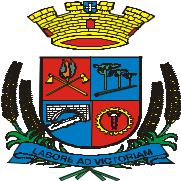 Getúlio Vargas - Rio grande do Sul - 99900-000 e-mail: administração@pmgv.rs.gov.br (54) 3341-1600LEI Nº 5.427 DE 06 DE SETEMBRO DE 2018DISPÕE SOBRE AS DIRETRIZES PARA A ELABORAÇÃODA  LEI  ORÇAMENTÁRIA  DE  2019  E  DA  OUTRASPROVIDÊNCIAS.MAURICIO SOLIGO, Prefeito Municipal de Getúlio Vargas, Estado do Rio Grande do Sul, faz saber que a Câmara Municipal de Vereadores aprovou e ele sanciona e promulga a seguinte Lei:CAPITULO IDISPOSIÇÕES PRELIMINARESArt. 1o Ficam estabelecidas, em cumprimento ao disposto no art. 165, § 2 o, da Constituição Federal, no art. 53 Inciso XII da Lei Orgânica do Município, e na Lei Complementar nº 101, de 04 de maio de 2000, as diretrizes gerais para elaboração do orçamento do Município, relativas ao exercício de 2019, compreendendo:I - as metas e riscos fiscais;II – as prioridades e metas da administração municipal extraídas do Plano Plurianual para2018/2021;III - a organização e estrutura do orçamento;IV - as diretrizes para elaboração e execução do orçamento e suas alterações;V - as disposições relativas à dívida pública municipal;VI - as disposições relativas às despesas do Município com pessoal e encargos sociais; VII - as disposições sobre alterações na legislação tributária;VIII - as Disposições Relativas ao Regime de Execução das Emendas Individuais apresentadas ao projeto de lei orçamentária anual;IX - as disposições gerais.§ 1º As diretrizes orçamentárias têm entre suas finalidades:I – orientar a elaboração e a execução da Lei Orçamentária Anual para o alcance dos objetivos e das metas do Plano Plurianual – PPA;II – ampliar a capacidade do Município de garantir o provimento de bens e serviços àpopulação;2º A elaboração, fiscalização e controle da lei orçamentária anual para o exercício de 2019, bem como a aprovação e execução do orçamento fiscal e da seguridade social do Município, além de serem orientados para viabilizar o alcance dos objetivos declarados no PPA, devem:I – priorizar o equilíbrio entre receitas e despesas;II – evidenciar a transparência da gestão fiscal, observando-se o princípio da publicidade e permitindo amplo acesso da sociedade aos dados do orçamento, inclusive por meio eletrônico;III – atingir as metas relativas a receitas, despesas, resultados primário e nominal e montante da dívida pública estabelecidos no Anexo I – Metas Fiscais desta Lei.CAPÍTULO IIDAS METAS E RISCOS FISCAISArt. 2o As metas fiscais de receitas, despesas, resultado primário, nominal e montante da dívida pública para os exercícios de 2019, 2020 e 2021, de que trata o art. 4 o da Lei Complementar noPREFEITURA MUNICIPAL DE GETÚLIO VARGAS Av Firmino Girardello, 85Getúlio Vargas - Rio grande do Sul - 99900-000 e-mail: administração@pmgv.rs.gov.br (54) 3341-1600101/2000, são as identificadas no ANEXO I, composto dos seguintes demonstrativos:I - das metas fiscais anuais de acordo com o art. 4o , § 1o , da LC nº 101/2000, acompanhado da memória e metodologia de cálculo;II – da avaliação do cumprimento das metas fiscais relativas ao ano de 2017;- das metas fiscais previstas para 2019, 2020 e 2021, comparadas com as fixadas nos exercícios de 2016, 2017 e 2018;IV - da evolução do patrimônio líquido, conforme o art. 4o, § 2o  , inciso III, da LC nº101/2000;V - da origem e aplicação dos recursos obtidos com a alienação de ativos, em cumprimento ao disposto no art. 4o, § 2o, inciso III, da LC nº 101/2000;VI - da avaliação da situação financeira e atuarial do Regime Próprio de Previdência dos Servidores Públicos Municipais, de acordo com o art. 4o, § 2o, inciso IV, da Lei Complementar nº 101/2000;VII - da estimativa e compensação da renúncia de receita, conforme art. 4 o, § 2o, inciso V, da LC nº 101/2000;VIII – da margem de expansão das despesas obrigatórias de caráter continuado, conforme art. 4o, § 2o , inciso V, da Lei Complementar nº 101/2000.§ 1o As metas fiscais estabelecidas no Anexo I desta Lei poderão ser ajustadas quando do encaminhamento do projeto de lei orçamentária anual, se verificadas alterações no comportamento das variáveis macroeconômicas e utilizadas nas estimativas das receitas e despesas;§ 2º Na hipótese prevista pelo § 1º, o demonstrativo de que trata o inciso I do Caput deverá ser reelaborado e encaminhado juntamente com o projeto de lei orçamentária anual, acompanhado da memória e metodologia de cálculo devidamente atualizadas.§ 3o Durante o exercício de 2019, a meta resultado primário prevista no demonstrativo referido no inciso I do caput, poderá ser reduzida até o montante que corresponder a frustração da arrecadação das receitas que são objeto de transferência constitucional, com base nos arts. 158 e 159 da Constituição Federal.§ 4o Para os fins do disposto no § 3º deste artigo, considera-se frustração de arrecadação, a diferença a menor que for observada entre os valores que forem arrecadados em cada mês, em comparação com igual mês do ano anterior.5o Nas hipóteses de revisão dos valores das metas fiscais de que trata este artigo, e para efeitos de avaliação na audiência pública prevista no art. 9o, § 4o, da LC nº 101/2000, as receitas e despesas realizadas serão comparadas com as metas ajustadas.Art. 3o Estão discriminados, no Anexo II, que integra esta Lei, os Riscos Fiscais, onde são avaliados os riscos orçamentários e os passivos contingentes capazes de afetar as contas públicas, em cumprimento ao art. 4o, § 3o , da LC nº 101/2000.§ 1o Consideram-se passivos contingentes e outros riscos fiscais possíveis obrigações a serem cumpridas em 2019, cuja existência será confirmada somente pela ocorrência ou não de um ou mais eventos futuros que não estejam totalmente sob controle do Município.§ 2o Também são passivos contingentes, obrigações decorrentes de eventos passados, cuja liquidação em 2019 seja improvável ou cujo valor não possa ser tecnicamente estimado.§ 3o Caso se concretizem, os riscos fiscais serão atendidos com recursos da Reserva de Contingência e, sendo esta insuficiente, serão indicados, também, o excesso de arrecadação e o superávit financeiro do exercício anterior, se houver, obedecida a fonte de recursos correspondente.§ 4º Sendo esses recursos insuficientes, o Poder Executivo poderá reduzir as dotações destinadas para investimentos, desde que não comprometidas.CAPÍTULO IIIDAS METAS E PRIORIDADES DA ADMINISTRAÇÃO PÚBLICA MUNICIPAL EXTRAÍDAS DOPREFEITURA MUNICIPAL DE GETÚLIO VARGAS Av Firmino Girardello, 85Getúlio Vargas - Rio grande do Sul - 99900-000 e-mail: administração@pmgv.rs.gov.br (54) 3341-1600PLANO PLURIANUALArt. 4o As metas e prioridades para o exercício financeiro de 2019 estão estruturadas de acordo com o Plano Plurianual para 2018/2021 - Lei no 5274 , de 07 de julho de 2017 e suas alterações, especificadas no Anexo III, integrante desta Lei, as quais terão precedência na alocação de recursos Lei Orçamentária.1o Os valores constantes no Anexo de que trata este artigo possuem caráter indicativo e não normativo, devendo servir de referência para o planejamento, podendo ser atualizados pela lei orçamentária ou através de créditos adicionais.2º As metas e prioridades de que trata o caput deste artigo, bem como as respectivas ações planejadas para o seu atingimento, poderão ser alteradas, se durante o período decorrido entre a apresentação desta Lei e a elaboração da proposta orçamentária para 2019 surgirem novas demandas ou situações em que haja necessidade da intervenção do Poder Público, ou em decorrência de créditos adicionais ocorridos.3º Na hipótese prevista no §2o, as alterações do Anexo de Metas e Prioridades serão evidenciadas em demonstrativo específico, a ser encaminhado juntamente com a proposta orçamentária para o próximo exercício.CAPÍTULO IVDA ESTRUTURA E ORGANIZAÇÃO DO ORÇAMENTOArt. 5o  Para efeito desta Lei, entende-se por:I - Programa: instrumento de organização da ação governamental visando à concretização dos objetivos pretendidos, mensurados por indicadores, conforme estabelecido no plano plurianual;- Atividade: instrumento de programação para alcançar o objetivo de um programa, envolvendo um conjunto de operações que se realizam de modo contínuo e permanente, das quais resulta um produto necessário à manutenção da ação de governo;III - Projeto: instrumento de programação para alcançar o objetivo de um programa, envolvendo um conjunto de operações, limitadas no tempo, das quais resulta um produto que concorre para a expansão ou aperfeiçoamento da ação de governo;IV - Operação Especial: despesas que não contribuem para a manutenção das ações de governo, das quais não resulta um produto, e não geram contraprestação direta sob a forma de bens ou serviços;V - Órgão Orçamentário: o maior nível da classificação institucional, que tem por finalidade agrupar unidades orçamentárias.VI - Unidade Orçamentária: o menor nível da classificação institucional;§ 1o Na Lei de Orçamento, cada programa identificará as ações necessárias para atingir os seus objetivos, sob a forma de atividades, projetos ou operações especiais, especificando os respectivos valores, bem como os órgãos e as unidades orçamentárias responsáveis pela realização da ação.§ 2o Cada atividade, projeto ou operação especial identificará a função e a subfunção às quais se vinculam, de acordo com a Portaria MOG nº 42/1999 e suas atualizações.§ 3o A classificação das unidades orçamentárias atenderá, no que couber, ao disposto no art. 14 da Lei Federal no 4.320/1964.§ 4o As operações especiais relacionadas ao pagamento de encargos gerais do Município, serão consignadas em unidade orçamentária específica.Art. 6o Independentemente do grupo de natureza de despesa em que for classificado, todo e qualquer crédito orçamentário deve ser consignado diretamente à unidade orçamentária à qual pertencem as ações correspondentes, vedando-se a consignação de crédito a título dePREFEITURA MUNICIPAL DE GETÚLIO VARGAS Av Firmino Girardello, 85Getúlio Vargas - Rio grande do Sul - 99900-000 e-mail: administração@pmgv.rs.gov.br (54) 3341-1600transferência a unidades orçamentárias integrantes dos Orçamentos Fiscal e da Seguridade Social. Parágrafo único. As operações entre órgãos, fundos e entidades previstas nosOrçamentos Fiscal e da Seguridade Social serão executadas obrigatoriamente por meio de empenho, liquidação e pagamento, nos termos da Lei Federal nº 4.320/1964, utilizando-se a modalidade de aplicação 91 – Aplicação Direta Decorrente de Operação entre Órgãos, Fundos e Entidades Integrantes do Orçamento Fiscal e do Orçamento da Seguridade Social.Art. 7o Os orçamentos fiscal e da seguridade social discriminarão a despesa por elementos de despesa, na forma do art. 15, § 1o , da Lei Federal nº 4.320/1964.Art. 8o O Projeto de Lei Orçamentária Anual será encaminhado ao Poder Legislativo, conforme estabelecido no § 5 o do art. 165 da Constituição Federal, no art 53 Inciso XII da Lei Orgânica do Município e no art. 2o , da Lei Federal no 4.320/1964, e será composto de:I - texto da Lei;II – consolidação dos quadros orçamentários;1o Integrarão a consolidação dos quadros orçamentários a que se refere o inciso II, incluindo os complementos referenciados no art. 22, inciso III, da Lei Federal no 4.320/1964, os seguintes quadros:I - discriminação da legislação básica da receita e da despesa dos orçamentos fiscal e da seguridade social;II – demonstrativo da evolução da receita, por origem de arrecadação, em atendimento ao disposto no art. 12 da LC no 101/2000;III – demonstrativo da estimativa e compensação da renúncia de receita e da margem de expansão das despesas obrigatórias de caráter continuado, de acordo com o art. 5o, inciso II, da LC no 101/2000;IV – demonstrativo das receitas por origem e das despesas por grupo de natureza de despesa dos orçamentos fiscal e da seguridade social, conforme art. 165, § 5o , III, da Constituição Federal;V - demonstrativo da receita e planos de aplicação dos Fundos Especiais, que obedecerá ao disposto no inciso I do § 2o do art. 2o da Lei Federal no 4.320/1964;VI – demonstrativo de compatibilidade da programação do orçamento com as metas fiscais estabelecidas na Lei de Diretrizes Orçamentárias, de acordo com o art. 5o, inciso I, da LC no 101/2000;VII - demonstrativo da fixação da despesa com pessoal e encargos sociais, para os Poderes Executivo e Legislativo, confrontando a sua totalização com a receita corrente líquida prevista, nos termos dos artigos 19 e 20 da LC no 101/2000, acompanhado da memória de cálculo;VIII - demonstrativo da previsão das aplicações de recursos na Manutenção e Desenvolvimento do Ensino (MDE) e do Fundo de Manutenção e Desenvolvimento da Educação Básica e de Valorização dos Profissionais da Educação (FUNDEB);IX - demonstrativo da previsão da aplicação anual do Município em Ações e Serviços Públicos de Saúde (ASPS), conforme a Lei Complementar no 141, de 13 de janeiro de 2012;X - demonstrativo das categorias de programação a serem financiadas com recursos de operações de crédito realizadas e a realizar, com indicação da dotação e do orçamento a que pertencem;XI - demonstrativo do cálculo do limite máximo de despesa para a Câmara Municipal, conforme o artigo 29-A da Constituição Federal, de acordo com a metodologia prevista no § 2o do art. 13 desta Lei.Art. 9º A mensagem que encaminhar o projeto de lei orçamentária anual conterá:I - relato sucinto da situação econômica e financeira do Município e projeções para o exercício de 2019, com destaque, se for o caso, para o comprometimento da receita com o pagamento da dívida;PREFEITURA MUNICIPAL DE GETÚLIO VARGAS Av Firmino Girardello, 85Getúlio Vargas - Rio grande do Sul - 99900-000 e-mail: administração@pmgv.rs.gov.br (54) 3341-1600II - resumo da política econômica e social do Governo;- justificativa da estimativa e da fixação, respectivamente, da receita e da despesa e dos seus principais agregados, conforme dispõe o inciso I do art. 22 da Lei Federal no 4.320/1964;IV - memória de cálculo da receita e premissas utilizadas;V - demonstrativo da dívida fundada, assim como da evolução do estoque da dívida pública dos últimos três anos, a situação provável no final de 2018 e a previsão para o exercício de 2019;VI - relação dos precatórios a serem cumpridas em 2019 com as dotações para tal fim constantes na proposta orçamentária;VII – relação das ações aprovadas nas audiências públicas realizadas na forma estabelecida pelo art. 11 desta Lei, com a identificação dos respectivos projetos, atividades ou operações especiais, bem como os valores correspondentes.CAPÍTULO VDAS DIRETRIZES PARA ELABORAÇÃO E EXECUÇÃODO ORÇAMENTO E SUAS ALTERAÇÕESSeção IDas Diretrizes GeraisArt. 10. Os orçamentos fiscal e da seguridade social compreenderão o conjunto das receitas públicas, bem como das despesas do Poder Legislativo e do Poder Executivo, neste abrangidos seus respectivos fundos, órgãos e entidades da Administração Direta e Indireta, inclusive Fundações instituídas e mantidas pelo Poder Público, bem como as empresas e sociedades de economia mista em que o Município detenha, direta ou indiretamente, a maioria do capital social com direito a voto e que dele recebam recursos.Parágrafo único. Os órgãos da Administração Indireta e o Poder Legislativo encaminharãoSecretaria de Municipal de Fazenda, até 10 de setembro de 2018, suas respectivas propostas orçamentárias, para fins de consolidação do Projeto de Lei Orçamentária de 2019, observadas as disposições desta Lei.Art. 11. A elaboração e a aprovação do Orçamento para o exercício de 2019 e a sua execução obedecerão, entre outros, ao princípio da publicidade, promovendo-se a transparência da gestão fiscal e permitindo-se o amplo acesso da sociedade a todas as informações relativas a cada uma dessas etapas.1o Para fins de atendimento ao disposto no art. 48, § 1º, I, da LC nº 101/2000, o Poder Executivo organizará audiência(s) pública(s) a fim de assegurar aos cidadãos a participação na seleção das prioridades de investimentos, que terão recursos consignados no orçamento.2o A Câmara Municipal organizará audiência(s) pública(s) para discussão da proposta orçamentária durante o processo de sua apreciação e aprovação.Art. 12. Os Fundos Municipais constituirão unidade orçamentária específica, e terão suas Receitas vinculadas a Despesas relacionadas com seus objetivos, identificadas em Planos de Aplicação, representados nas Planilhas de Despesas referidas no art. 8º, § 1º, inciso V, desta Lei.Parágrafo único. A administração dos Fundos Municipais será efetivada pelo Chefe do Poder Executivo, podendo, por ato formal deste, e observada a respectiva legislação pertinente, ser delegada a Secretários, servidores municipais ou comissão de servidores.Art. 13. Os estudos para definição do Orçamento da Receita deverão observar os efeitos da alteração da legislação tributária, incentivos fiscais autorizados, a inflação do período, o crescimento econômico, a ampliação da base de cálculo dos tributos, a sua evolução nos últimos três exercícios e a projeção para os dois anos seguintes ao exercício de 2019.PREFEITURA MUNICIPAL DE GETÚLIO VARGAS Av Firmino Girardello, 85Getúlio Vargas - Rio grande do Sul - 99900-000 e-mail: administração@pmgv.rs.gov.br (54) 3341-16001o Até 30 dias antes do encaminhamento da Proposta Orçamentária ao Poder Legislativo, o Poder Executivo Municipal colocará à disposição da Câmara Municipal os estudos e as estimativas de receitas para o exercício de 2019, inclusive da receita corrente líquida, e as respectivas memórias de cálculo.2o Para fins de cálculo do limite das despesas do Poder Legislativo, nos termos do art. 29-A da Constituição Federal e da metodologia de cálculo estabelecida pela Instrução Normativa nº 12/2017 do Tribunal de Contas do Estado, considerar-se-á a receita arrecadada até o último mês anterior ao prazo para a entrega da proposta orçamentária, acrescida da tendência de arrecadação até o final do exercício.Art.14. Constarão no projeto de lei orçamentária reservas de contingência, desdobradas para atender às seguintes finalidades:I - atender passivos contingentes e outros riscos e eventos fiscais imprevistos relacionados no Anexo de que trata o art. 3º desta lei.II - cobertura de créditos adicionais;III – atender ao disposto no art. 58 desta lei.1º A reserva de contingência, de que trata o inciso I do caput, será fixada em, no mínimo, 1 % (um por cento) da receita corrente líquida, e sua utilização dar-se-á mediante créditos adicionais abertos à sua conta.2º Na hipótese de ficar demonstrado que as reservas de contingência constituídas na forma dos incisos I e III do caput não precisarão ser utilizadas para sua finalidade, no todo ou em parte, o Chefe do Executivo poderá utilizar seu saldo para dar cobertura a outros créditos adicional, legalmente autorizados na forma dos artigos 41, 42 e 43 da Lei Federal 4320/1964.3o A Reserva de Contingência da Unidade Gestora do Regime Próprio de Previdência Social será constituída dos recursos que corresponderão à previsão de seu superávit orçamentário e somente poderá ser utilizada para a cobertura de créditos adicionais do próprio regime.Art. 15. Observado o disposto no art. 45 da Lei Complementar no 101, de 2000, somente serão incluídos novos projetos na Lei Orçamentária de 2019 se:I - tiverem sido adequada e suficientemente contempladas as despesas para conservação do patrimônio público e para os projetos em andamento, constantes do Anexo IV desta Lei;II - a ação estiver compatível com o Plano Plurianual.Parágrafo único. O disposto neste artigo não se aplica às despesas programadas com recursos de transferências voluntárias e operações de crédito, cuja execução fica limitada à respectiva disponibilidade orçamentária e financeira.Art. 16. Os procedimentos administrativos de estimativa do impacto orçamentário-financeiro e declaração do ordenador da despesa de que trata o art. 16, I e II, da LC no 101/2000, quando for o caso, deverão ser inseridos no processo que abriga os autos da licitação ou de sua dispensa/inexigibilidade.1o Para efeito do disposto no art. 16, § 3o, da LC nº 101/2000, serão consideradas despesas irrelevantes aquelas decorrentes da criação, expansão ou aperfeiçoamento da ação governamental que acarrete aumento da despesa, cujo montante no exercício financeiro de 2019, em cada evento, não exceda aos valores limites para dispensa de licitação fixados nos incisos I e II do art. 24 da Lei no 8.666/93, conforme o caso.2o No caso de despesas com pessoal, desde que não configurem geração de despesa obrigatória de caráter continuado, serão consideradas irrelevantes aquelas cujo montante, no exercício de 2019, em cada evento, não exceda a 20 (vinte) vezes o menor padrão de vencimentos.Art. 17. A compensação de que trata o art. 17, § 2o, da LC no 101/2000, quando da criação ou aumento de Despesas Obrigatórias de Caráter Continuado, poderá ser realizada a partir do aproveitamento da margem líquida de expansão prevista no inciso V do § 2 o do art. 4o , da referida Lei, desde que observados: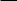 PREFEITURA MUNICIPAL DE GETÚLIO VARGAS Av Firmino Girardello, 85Getúlio Vargas - Rio grande do Sul - 99900-000 e-mail: administração@pmgv.rs.gov.br (54) 3341-1600I – o limite das respectivas dotações constantes da Lei Orçamentária de 2019 e de créditos adicionais;– os limites estabelecidos nos arts. 20, inciso III, e 22, parágrafo único, da LC nº 101/2000, no caso das despesas com pessoal e respectivos encargos; eIII – o valor da margem líquida de expansão constante no demonstrativo de que trata o art. 2o , VIII, dessa Lei.Art. 18. O controle de custos das ações desenvolvidas pelo Poder Público Municipal de que trata o art. 50, § 3º, da LC nº 101/2000, deverá, no mínimo, evidenciar, em relatórios de controle os gastos das obras e dos serviços públicos, tais como:I - dos programas finalísticos e respectivas ações previsto no Plano Plurianual; II - do m² das construções e do m² das pavimentações;III - do custo aluno/ano da educação infantil e do ensino fundamental, do custo aluno/ano do transporte escolar e do custo aluno/ano com merenda escolar;IV - do custo da destinação final da tonelada de lixo;V - do custo do atendimento nas unidades de saúde, entre outros.§ 1º O controle de custos de que trata o caput será orientado para o estabelecimento da relação entre a despesa pública e o resultado obtido, de forma a priorizar a análise da eficiência na alocação dos recursos, permitindo o acompanhamento das gestões orçamentária, financeira e patrimonial.§ 2º Os custos serão apurados e avaliados através das operações orçamentárias, tomando-se por base, a comparação entre as despesas autorizadas e liquidadas, bem como a comparação entre as metas físicas previstas e as realizadas.§ 3º Os relatórios referidos no caput deverão ser disponibilizados em meio eletrônico de acesso ao público, em até 30 (trinta) dias contados da data de sua emissão.Art. 19. As metas fiscais estabelecidas no demonstrativo de que trata o inciso I do art. 2o,, serão desdobradas em metas quadrimestrais para fins de avaliação em audiência pública na Câmara Municipal até o final dos meses de maio, setembro e fevereiro, de modo a acompanhar o cumprimento dos seus objetivos, corrigir desvios, avaliar os gastos e também o cumprimento das metas físicas estabelecidas.§ 1o Para fins de realização da audiência pública prevista caput, e em conformidade com o art. 9o, § 4o , da LC no 101/2000, o Poder Executivo encaminhará ao Poder Legislativo, até 10 (dez) dias antes da audiência, relatório de avaliação do cumprimento das metas fiscais, com as justificativas de eventuais desvios e indicação das medidas corretivas adotadas.§ 2o Compete ao Poder Legislativo Municipal, mediante prévio agendamento com o Poder Executivo, convocar e coordenar a realização das audiências públicas referidas no caput.Seção IIDas Diretrizes Específicas do Orçamento da Seguridade SocialArt. 20. O Orçamento da Seguridade Social compreenderá as dotações destinadas a atender às ações de saúde, previdência e assistência social, e contará, entre outros, com recursos provenientes:I – do produto da arrecadação de impostos e transferências constitucionais vinculados às ações e serviços públicos de saúde, nos termos da Lei Complementar nº 141, de 13 de janeiro de 2012;- das contribuições para o Regime Próprio de Previdência Social dos Servidores Municipais, que será utilizada para despesas com encargos previdenciários do Município;III - de aportes financeiros de recursos do Orçamento Fiscal;IV - das demais receitas cujas despesas integram, exclusivamente, o orçamento referido no caput deste artigo.PREFEITURA MUNICIPAL DE GETÚLIO VARGAS Av Firmino Girardello, 85Getúlio Vargas - Rio grande do Sul - 99900-000 e-mail: administração@pmgv.rs.gov.br (54) 3341-1600Parágrafo único. O orçamento da seguridade social será evidenciado na forma do demonstrativo previsto no art. 8º, § 1º, inciso IV, desta Lei.Seção IIIDas Disposições sobre a Programação e Execução Orçamentária e FinanceiraArt. 21. O Chefe do Poder Executivo Municipal estabelecerá, através de Decreto, em até 30 dias após a publicação da Lei Orçamentária Anual, o desdobramento da receita prevista em metas bimestrais de arrecadação, a programação financeira das receitas e despesas e o cronograma de execução mensal para todas as Unidades Orçamentárias, considerando, nestas, eventuais déficits financeiros apurados nos Balanços Patrimoniais do exercício anterior, de forma a restabelecer equilíbrio.§ 1o O ato referido no caput deste artigo e os que o modificarem conterá:I - metas quadrimestrais para o resultado primário acima da linha, que servirão de parâmetro para a avaliação de que trata o art. 9o, § 4o da LC nº 101/2000;- metas bimestrais de realização de receitas, em atendimento ao disposto no art. 13 da LC nº 101/2000, discriminadas, no mínimo, por origem, identificando-se separadamente, quando cabível, as medidas de combate à evasão e à sonegação fiscal e da cobrança da dívida ativa;- cronograma de desembolso mensal de despesas, por órgão e unidade orçamentária. § 2o Excetuadas as despesas com pessoal e encargos sociais, precatórios e sentençasjudiciais, o cronograma de desembolso do Poder Legislativo terá, como referencial, o repasse previsto no art. 168 da Constituição Federal, na forma de duodécimos.Art. 22. Na execução do orçamento, verificado que o comportamento da receita ordinária poderá afetar o cumprimento das metas de resultados primário e nominal, e observado o disposto no2º do art. 2º desta Lei, os Poderes Legislativo e Executivo, de forma proporcional às suas dotações, adotarão o mecanismo da limitação de empenhos e movimentação financeira nos montantes necessários, observadas as respectivas fontes de recursos, nas seguintes despesas:I – contrapartida para projetos ou atividades vinculados a recursos oriundos de fontes extraordinárias, como transferências voluntárias, operações de crédito, alienação de ativos, desde que ainda não comprometidos;- obras em geral, cuja fase ou etapa ainda não esteja iniciada;– aquisição de combustíveis e derivados, destinada à frota de veículos, exceto dos setores de educação e saúde;IV - dotação para material de consumo e outros serviços de terceiros das diversasatividades;V - diárias de viagem;VI - festividades, homenagens, recepções e demais eventos da mesma natureza; VII – despesas com publicidade institucional;VIII - horas extras.§ 1º Na avaliação do cumprimento das metas bimestrais de arrecadação para implementação ou não do mecanismo da limitação de empenho e movimentação financeira, será considerado ainda o resultado financeiro apurado no Balanço Patrimonial do exercício de 2018, observada a vinculação de recursos.§ 2º Não serão objeto de limitação de empenho:I - despesas relacionadas com vinculações constitucionais e legais, nos termos do § 2º do art. 9º da LC nº 101/2000 e do art. 28 da Lei Complementar Federal n.º 141, de 13 de janeiro de 2012;II - as despesas com o pagamento de precatórios e sentenças judiciais de pequeno valor; III - as despesas fixas e obrigatórias com pessoal e encargos sociais; eIV - as despesas financiadas com recursos de Transferências Voluntárias da União e doPREFEITURA MUNICIPAL DE GETÚLIO VARGAS Av Firmino Girardello, 85Getúlio Vargas - Rio grande do Sul - 99900-000 e-mail: administração@pmgv.rs.gov.br (54) 3341-1600Estado, Operações de Crédito e Alienação de bens, observado o disposto no art. 24 desta Lei.3º Na hipótese de ocorrência do disposto no caput deste artigo, o Poder Executivo comunicará à Câmara Municipal o montante que lhe caberá tornar indisponível para empenho e movimentação financeira.4º Os Chefes do Poder Executivo e do Poder Legislativo deverão divulgar, em ato próprio, os ajustes processados, que será discriminado, no mínimo, por unidade orçamentária.5º Ocorrendo o restabelecimento da receita prevista, a recomposição se fará obedecendo ao disposto no art. 9º, § 1º, da LC nº 101/2000.6º Na ocorrência de calamidade pública, reconhecida na forma da lei, serão dispensadas a obtenção dos resultados fiscais programados e a limitação de empenho enquanto perdurar essa situação, nos termos do art. 65 da LC nº 101/2000.Art. 23. O repasse financeiro da cota destinada ao atendimento das despesas do Poder Legislativo, obedecida a programação financeira, será repassado até o dia 20 de cada mês, mediante depósito em conta bancária específica, indicada pela Mesa Diretora da Câmara Municipal.1º No caso de limitação de empenhos e movimentação financeira, observado o disposto no § 3º do art. 22 desta Lei, o repasse financeiro de que trata o caput será reduzido na mesma proporção.2o Os rendimentos das aplicações financeiras e outros ingressos orçamentários que venham a ser arrecadados através do Poder Legislativo, serão contabilizados como receita pelo Poder Executivo, tendo como contrapartida o repasse referido no caput deste artigo.3o Ao final do exercício financeiro de 2019, o saldo de recursos financeiros porventura existentes na Câmara, será devolvido ao Poder Executivo, livre de quaisquer vinculações, deduzidos os valores correspondentes ao saldo das obrigações a pagar, nelas incluídos os restos a pagar do Poder Legislativo.4o O eventual saldo de recursos financeiros que não for devolvido no prazo estabelecido no parágrafo anterior, será devidamente registrado na contabilidade e considerado como antecipação de repasse do exercício financeiro de 2020.Art. 24. Os projetos, atividades e operações especiais previstos na Lei Orçamentária, ou em seus créditos adicionais, que dependam de recursos oriundos de transferências voluntárias, operações de crédito, alienação de bens e outros recursos vinculados, só serão movimentados, se ocorrer ou estiver garantido o seu ingresso no fluxo de caixa, respeitado, ainda, o montante ingressado ou garantido.1o No caso dos recursos de transferências voluntárias e de operações de crédito, considerar-se-á garantido o ingresso no fluxo de caixa, a partir da assinatura do respectivo convênio, contrato ou instrumento congênere, bem como na assinatura dos correspondentes aditamentos de valor, não se confundindo com as liberações financeiras de recursos, que devem obedecer ao cronograma de desembolso previsto nos respectivos instrumentos.2o A execução das Receitas e das Despesas identificará com codificação adequada cada uma das fontes de recursos, de forma a permitir o adequado controle da execução dos recursos mencionados no caput deste artigo.Art. 25. A despesa não poderá ser realizada se não houver comprovada e suficiente disponibilidade de dotação orçamentária para atendê-la, sendo vedada a adoção de qualquer procedimento que viabilize a sua realização sem observar a referida disponibilidade.1º Enquanto não aprovada a Lei Orçamentária de 2019, os valores consignados no respectivo Projeto de Lei poderão ser utilizados para demonstrar, quando exigível, a previsão orçamentária nos procedimentos referentes à fase interna da licitação.2o A contabilidade registrará todos os atos e os fatos relativos à gestão orçamentário-financeira, independentemente de sua legalidade, sem prejuízo das responsabilidades e demais consequências advindas da inobservância do disposto no caput deste artigo.PREFEITURA MUNICIPAL DE GETÚLIO VARGAS Av Firmino Girardello, 85Getúlio Vargas - Rio grande do Sul - 99900-000 e-mail: administração@pmgv.rs.gov.br (54) 3341-16003o A realização de atos de gestão orçamentária, financeira e patrimonial, após 31 de dezembro de 2019, relativos ao exercício findo, não será permitida, exceto ajustes para fins de elaboração das demonstrações contábeis, os quais deverão ocorrer até o trigésimo dia de seu encerramento.Art. 26. Para efeito do disposto no § 1o do art. 1o e do art. 42 da LC no 101/2000, considera-se contraída a obrigação, e exigível o empenho da despesa correspondente, no momento da formalização do contrato administrativo ou instrumento congênere.Parágrafo único. No caso de despesas relativas à obras e prestação de serviços, consideram-se compromissadas apenas as prestações cujos pagamentos devam ser realizados no exercício financeiro, observado o cronograma pactuado.Seção IVDas Diretrizes sobre Alterações da Lei OrçamentáriaArt. 27. A abertura de créditos suplementares e especiais dependerá da existência de recursos disponíveis para a despesa, nos termos da Lei Federal no 4.320/1964.1o A apuração do excesso de arrecadação de que trata o art. 43, § 3o, da Lei Federal nº 4.320/1964, será realizada por fonte de recursos para fins de abertura de créditos adicionais, conforme exigência contida no art. 8o, parágrafo único, da LC no 101/2000.2º Os recursos alocados na Lei Orçamentária de 2019 para pagamento de precatórios somente poderão ser cancelados para a abertura de créditos suplementares ou especiais para finalidades diversas mediante autorização legislativa específica3º Nos casos de créditos à conta de recursos de excesso de arrecadação ou à conta de receitas não previstas no orçamento, as exposições de motivos conterão a atualização das estimativas de receitas para o exercício, comparando-as com as estimativas constantes na Lei Orçamentária, a identificação das parcelas já utilizadas em créditos adicionais, abertos ou cujos projetos se encontrem em tramitação.4º Nos casos de abertura de créditos adicionais à conta de superávit financeiro, as exposições de motivos conterão informações relativas a:I - superávit financeiro do exercício de 2018, por fonte de recursos;II - créditos especiais e extraordinários reabertos no exercício de 2019; III - valores já utilizados em créditos adicionais, abertos ou em tramitação;IV – saldo atualizado do superávit financeiro disponível, por fonte de recursos.5º Considera-se superávit financeiro do exercício anterior, para fins do § 2º do art. 43 da Lei Federal nº 4.320/64, os recursos que forem disponibilizados a partir do cancelamento de restos a pagar durante o exercício de 2019, obedecida a fonte de recursos correspondente.6º Os projetos de lei relativos a créditos suplementares ou especiais solicitados pelo Poder Legislativo, com indicação de recursos de redução de dotações do próprio poder, serão encaminhados à Câmara Municipal no prazo de até 20(vinte) dias, a contar do recebimento da solicitação.Art. 28. No âmbito do Poder Legislativo, a abertura de créditos suplementares autorizados na Lei Orçamentária de 2019, com indicação de recursos compensatórios do próprio órgão, nos termos do art. 43, § 1o, inciso III, da Lei Federal no 4.320/1964, proceder-se-á por ato do Presidente da Câmara dos Vereadores.Art. 29. A reabertura dos créditos especiais e extraordinários, conforme disposto no art.167, § 2o, da Constituição Federal, será efetivada, quando necessária, até 30 de setembro de 2019.Parágrafo único. Caso seja necessário, a codificação da programação objeto da reabertura dos créditos especiais e extraordinários poderá ser adequada à constante da Lei Orçamentária de 2019, desde que não haja alteração da finalidade das ações orçamentárias.PREFEITURA MUNICIPAL DE GETÚLIO VARGAS Av Firmino Girardello, 85Getúlio Vargas - Rio grande do Sul - 99900-000 e-mail: administração@pmgv.rs.gov.br (54) 3341-1600Art. 30. O Poder Executivo poderá, mediante Decreto, transpor, remanejar, transferir ou utilizar, total ou parcialmente, as dotações orçamentárias aprovadas na Lei Orçamentária de 2019 e em créditos adicionais, em decorrência da extinção, transformação, transferência, incorporação ou desmembramento de órgãos e entidades, bem como de alterações de suas competências ou atribuições, mantida a estrutura programática, expressa por categoria de programação, conforme definida no art. 6º desta Lei.Parágrafo único. A transposição, transferência ou remanejamento não poderá resultar em alteração dos valores das programações aprovadas na Lei Orçamentária ou em créditos adicionais, podendo haver, excepcionalmente, ajuste na classificação funcional.Art. 31. As fontes de recursos e as modalidades de aplicação da despesa, aprovadas na lei orçamentária, e em seus créditos adicionais, poderão ser modificadas, justificadamente, para atender às necessidades de execução, por meio de decreto do Poder Executivo, desde que verificada a inviabilidade técnica, operacional ou econômica da execução do crédito, através da fonte de recursos e/ou modalidade prevista na lei orçamentária e em seus créditos adicionais.Parágrafo único. O disposto no caput também se aplica no caso da necessidade de alterações de codificações ou denominações das classificações orçamentárias, desde que constatado erro de ordem técnica ou legal, ou para adequação à classificação vigente, desde que não impliquem em mudança de valores e de finalidade da programação.Seção VDa Destinação de Recursos Públicos a Pessoas Físicas e JurídicasSubseção IDas Subvenções EconômicasArt. 32. A destinação de recursos para equalização de encargos financeiros ou de preços, o pagamento de bonificações a produtores rurais e a ajuda financeira, a qualquer título, a entidades privadas com fins lucrativos, poderá ocorrer desde que atendido o disposto nos artigos 26, 27 e 28 da Lei Complementar no 101/2000.1o Em atendimento ao disposto no art. 19 da Lei Federal no 4.320/1964, a destinação de recursos às entidades privadas com fins lucrativos de que trata o caput somente poderá ocorrer por meio de subvenções econômicas, sendo vedada a transferência a título de contribuições ou auxílios para despesas de capital.2o As transferências a entidades privadas com fins lucrativos de que trata o “caput” deste artigo, serão executadas na modalidade de aplicação “60 – Transferências a Instituições Privadas com fins lucrativos” e no elemento de despesa “45 – Subvenções Econômicas”.Art. 33. No caso das pessoas físicas, a ajuda financeira referida art. 26 da Lei Complementar nº 101/2000 será efetivada exclusivamente por meio de programas instituídos nas áreas de assistência social, saúde, educação, cultura, desporto, geração de trabalho e renda, agricultura e política habitacional, nos termos da legislação específica.Subseção IIDas Subvenções SociaisArt. 34. A transferência de recursos a título de subvenções sociais, nos termos dos arts. 12, § 3º, I, 16 e 17 da Lei Federal no 4.320/1964, atenderá às entidades privadas sem fins lucrativos que exerçam atividades de natureza continuada nas áreas de cultura, assistência social, saúde e educação.PREFEITURA MUNICIPAL DE GETÚLIO VARGAS Av Firmino Girardello, 85Getúlio Vargas - Rio grande do Sul - 99900-000 e-mail: administração@pmgv.rs.gov.br (54) 3341-1600Subseção III - Das Contribuições Correntes e de CapitalArt. 35. A transferência de recursos a título de contribuição corrente somente será destinada a entidades sem fins lucrativos que preencham uma das seguintes condições:I – estejam autorizadas em lei que identifique expressamente a entidade beneficiária; II - estejam nominalmente identificadas na Lei Orçamentária de 2019; ou- sejam selecionadas para execução, em parceria com a Administração Pública Municipal, de atividades ou projetos que contribuam diretamente para o alcance de diretrizes, objetivos e metas previstas no Plano Plurianual.Parágrafo único. No caso dos incisos I e II do caput, a transferência dependerá da formalização do ajuste, observadas as exigências legais aplicáveis à espécie.Art. 36. A alocação de recursos para entidades privadas sem fins lucrativos, a título de contribuições de capital, fica condicionada à autorização em lei especial anterior de que trata o art. 12, § 6o, da Lei Federal no 4.320/1964.Subseção IV - Dos AuxíliosArt. 37. A transferência de recursos a título de auxílios, previstos no art. 12, § 6o, da Lei no4.320/1964, somente poderá ser realizada para entidades privadas sem fins lucrativos que sejam:I - de atendimento direto e gratuito ao público e voltadas para a educação básica;II – para o desenvolvimento de programas voltados a manutenção e preservação do MeioAmbiente;- voltadas a ações de saúde e de atendimento direto e gratuito ao público, prestadas por entidades sem fins lucrativos que sejam certificadas como entidades beneficentes de assistência social na área de saúde;IV - qualificadas como Organização da Sociedade Civil de Interesse Público - OSCIP, com termo de parceria firmada com o Poder Público Municipal, de acordo com a Lei Federal no 9.790/1999, e que participem da execução de programas constantes no plano plurianual, devendo a destinação de recursos guardar conformidade com os objetivos sociais da entidade;V – qualificadas como Organizações Sociais – OS, com contrato de gestão celebrado com o Poder Público Municipal, de acordo com a Lei Federal no 9.637/1998, para fomento e execução de atividades dirigidas ao ensino, à pesquisa científica, ao desenvolvimento tecnológico, à proteção e preservação do meio ambiente, à cultura e à saúde, de acordo com o programa de trabalho proposto, as metas a serem atingidas e os prazos de execução previstos;VI - qualificadas para o desenvolvimento de atividades esportivas que contribuam para a formação e capacitação de atletas;VII - destinada a atender, assegurar e a promover o exercício dos direitos e das liberdades fundamentais por pessoa com deficiência, visando à sua habilitação, reabilitação e integração social e cidadania, nos termos da Lei no 13.146/2015;VIII - constituídas sob a forma de associações ou cooperativas formadas exclusivamente por pessoas físicas em situação de risco social, reconhecidas pelo poder público como catadores de materiais recicláveis e/ou reutilizáveis, cujas ações estejam contempladas no Plano Municipal de Gerenciamento de Resíduos Sólidos, de que trata a Lei no 12.305/2010, regulamentada pelo Decreto Federal no 7.404/2010; eIX - voltadas ao atendimento direto e gratuito ao público na área de assistência socialque:a) se destinem a pessoas idosas, crianças e adolescentes em situação de vulnerabilidade social, risco pessoal e social;b) sejam voltadas ao atendimento de pessoas em situação de vulnerabilidade social,PREFEITURA MUNICIPAL DE GETÚLIO VARGAS Av Firmino Girardello, 85Getúlio Vargas - Rio grande do Sul - 99900-000 e-mail: administração@pmgv.rs.gov.br (54) 3341-1600violação de direito ou diretamente alcançadas por programas e ações de combate à pobreza e geração de trabalho e renda;1º No caso do inciso I, a transferência de recursos públicos deve ser obrigatoriamente justificada e vinculada ao plano de expansão da oferta pública na respectiva etapa e modalidade de educação.2º No caso do inciso IV, as transferências serão efetuadas por meio de termo de parceria, caso em que deverá ser observada a legislação específica pertinente a essas entidades e processo seletivo de ampla divulgação.Subseção V - Das Disposições Gerais para Destinação de Recursos Públicos paraPessoas Físicas e JurídicasArt. 38. Sem prejuízo das disposições contidas nesta seção, a transferência de recursos prevista na Lei Federal no 4.320/1964, a entidade privada sem fins lucrativos, dependerá ainda de:I – execução da despesa na modalidade de aplicação “50 – Transferências a Instituições Privadas sem fins lucrativos” e nos elementos de despesa “41 - Contribuições”, “42 - Auxílio” ou “43 - Subvenções Sociais”;II – estar regularmente constituída, assim considerado:no mínimo 2 (dois) anos de existência, com cadastro ativo, comprovados por meio de documentação emitida pela Secretaria da Receita Federal do Brasil, com base no Cadastro Nacional da Pessoa Jurídica – CNPJ, admitida a redução deste prazo por autorização legislativa específica na hipótese de nenhuma pessoa jurídica de direito privado sem fins lucrativos atingi-lo;tenha escrituração de acordo com os princípios fundamentais de contabilidade e com as Normas Brasileiras de Contabilidade;III – ter apresentado as prestações de contas de recursos anteriormente recebidos, nos prazos e condições fixados na legislação e no convênio ou termo de parceria, contrato ou instrumento congênere celebrados;IV – inexistir prestação de contas rejeitada pela Administração Pública nos últimos cinco anos, exceto se a apreciação das contas estiver pendente de decisão sobre recurso com efeito suspensivo, for sanada a irregularidade ou quitados os débitos ou reconsiderada a decisão pela rejeição.V – não ter como dirigente pessoa que:seja membro de Poder ou órgão ou entidade da Administração Pública Municipal , estendendo-se a vedação aos respectivos cônjuges ou companheiros, bem como parentes em linha reta, colateral ou por afinidade, até o segundo grau;incida em quaisquer das hipóteses de inelegibilidade previstas no art. 1o, inciso I, da Lei Complementar no 64, de 18 de maio de 1990;cujas contas relativas a convênios, termos de parcerias, contratos ou instrumentos congêneres tenham sido julgadas irregulares ou rejeitadas por Tribunal ou Conselho de Contas de qualquer esfera da Federação, em decisão irrecorrível, nos últimos 8 (oito) anos;tenha sido julgada responsável por falta grave e inabilitada para o exercício de cargo em comissão ou função de confiança, enquanto durar a inabilitação;tenha sido considerada responsável por ato de improbidade, enquanto durarem os prazos estabelecidos nos incisos I, II e III do art. 12 da Lei no 8.429, de 2 de junho de 1992.VI – formalização de processo administrativo, no qual fiquem demonstrados formalmente o cumprimento das exigências legais em razão do regime jurídico aplicável à espécie, além da emissão do parecer do órgão técnico da Administração Pública e da emissão de parecer jurídico do órgão de assessoria ou consultoria jurídica da Administração Pública acerca da possibilidade de celebração da parceria.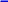 PREFEITURA MUNICIPAL DE GETÚLIO VARGAS Av Firmino Girardello, 85Getúlio Vargas - Rio grande do Sul - 99900-000 e-mail: administração@pmgv.rs.gov.br (54) 3341-1600Parágrafo único. Caberá a Administração Pública verificar e declarar a implementação das condições previstas neste artigo e demais requisitos estabelecidos nesta seção, comunicando à Unidade Central de Controle Interno eventuais irregularidades verificadas.Art. 39. É necessária a contrapartida para as transferências previstas na forma de subvenções, auxílios e contribuições, que poderá ser atendida por meio de recursos financeiros ou de bens ou serviços economicamente mensuráveis, cuja expressão monetária será obrigatoriamente identificada no termo de colaboração ou de fomento.Art. 40. As entidades privadas beneficiadas com recursos públicos municipais, a qualquer título, sujeitar-se-ão à fiscalização da Administração Pública e dos conselhos de políticas públicas setoriais, com a finalidade de verificar o cumprimento de metas e objetivos para os quais receberam os recursos.Parágrafo único. Enquanto vigentes os respectivos convênios, termos de parceria, contratos ou instrumentos congêneres, o Poder Executivo deverá divulgar e manter atualizadas na internet relação das entidades privadas beneficiadas com recursos de subvenções, contribuições e auxílios, contendo, pelo menos:I – nome e CNPJ da entidade;– nome, função e CPF dos dirigentes; III – área de atuação;V – endereço da sede;V  –  data,  objeto,  valor  e  número  do  convênio,  termo  de  parceria,  contrato  ouinstrumento congênere;VI – valores transferidos e respectivas datas.Art. 41. Não serão consideradas subvenções, auxílios ou contribuições, o rateio das despesas decorrentes da participação do Município em Consórcios Públicos instituído nos termos da Lei Federal nº 11.107/2005.Art. 42. As transferências de recursos de que trata esta Seção serão feitas por intermédio de instituição financeira oficial determinada pela Administração Pública, devendo a nota de empenho ser emitida até a data da assinatura do respectivo convênio, termo de parceria, ajuste ou instrumento congênere, observado o princípio da competência da despesa, previsto no art. 50, inciso II, da Lei Complementar no 101/2000.Art. 43. Toda movimentação de recursos relativos às subvenções, contribuições e auxílios de que trata esta Seção, por parte das entidades beneficiárias, somente será realizada observando-se os seguintes preceitos:I – depósito e movimentação em conta bancária específica para cada instrumento de transferência;- desembolsos mediante documento bancário, por meio do qual se faça crédito na conta bancária de titularidade do fornecedor ou prestador de serviços.Parágrafo único. Em sendo formalmente demonstrada a impossibilidade de pagamento de fornecedores ou prestadores de serviços mediante transferência bancária, o convênio, o termo de parceria, o ajuste ou instrumento congênere poderá admitir a realização de pagamento em espécie, desde que a relação de tais pagamentos conste no plano de trabalho e os recibos ou documentos fiscais pertinentes identifiquem adequadamente os credores.Seção VI - Dos Empréstimos, Financiamentos e RefinanciamentosArt. 44. Observado o disposto no art. 27 da LC nº 101/2000, a concessão de empréstimos e financiamentos destinados a pessoas físicas e jurídicas fica condicionada ao pagamento de juros não inferiores a 6% (seis por cento) ao ano, ou ao custo de captação e também às seguintes exigências:I - concessão através de fundo rotativo ou programa governamental específico;PREFEITURA MUNICIPAL DE GETÚLIO VARGAS Av Firmino Girardello, 85Getúlio Vargas - Rio grande do Sul - 99900-000 e-mail: administração@pmgv.rs.gov.br (54) 3341-1600- pré-seleção e aprovação dos beneficiários pelo Poder Público; III - formalização de contrato;IV – assunção, pelo mutuário, dos encargos financeiros, eventuais comissões, taxas eoutras despesas cobradas pelo agente financeiro, quando for o caso.1º No caso das pessoas jurídicas, serão consideradas como prioritárias, para a concessão de empréstimos ou financiamentos, as empresas que:I - desenvolvam projetos de responsabilidade sócioambiental; II - integrem as cadeias produtivas locais;III - empreguem pessoas com deficiência em proporção superior à exigida no art. 110 da Lei Federal no 8.213/1991;IV - adotem políticas de participação dos trabalhadores nos lucros;2º Através de lei específica, poderá ser concedido subsídio para o pagamento dos empréstimos e financiamentos de que trata o caput deste artigo;3º As prorrogações e composições de dívidas decorrentes de empréstimos, financiamentos e refinanciamentos concedidos com recursos do Município dependem de autorização expressa em lei específica.Capítulo VI - Das Disposições Relativas à Dívida Pública MunicipalArt. 45. A lei orçamentária anual garantirá recursos para pagamento da dívida pública municipal, nos termos dos compromissos firmados, inclusive com a previdência social.Art. 46. O projeto de Lei Orçamentária somente poderá incluir, na composição da receita total do Município, recursos provenientes de operações de crédito já contratadas ou autorizadas pelo Ministério da Fazenda, respeitados os limites estabelecidos no artigo 167, inciso III, da Constituição Federal e em Resolução do Senado Federal.Capítulo VII - Das Disposições Relativas às Despesas com Pessoale Encargos SociaisArt. 47. No exercício de 2019, as despesas globais com pessoal e encargos sociais do Município, dos Poderes Executivo e Legislativo, compreendidas as entidades mencionadas no art. 10 dessa Lei, deverão obedecer às disposições da LC nº 101/2000.1º Os Poderes Executivo e Legislativo terão como base de projeção de suas propostas orçamentárias, relativo a pessoal e encargos sociais, a despesa com a folha de pagamento do mês de julho de 2018, compatibilizada com as despesas apresentadas até esse mês e os eventuais acréscimos legais, inclusive a revisão geral anual da remuneração dos servidores públicos, o crescimento vegetativo, e o disposto no art. 50 desta Lei.2º A revisão geral anual da remuneração dos servidores públicos municipais e do subsídio de que trata o § 4º do art. 39 da Constituição Federal, levará em conta, tanto quanto possível, a variação do poder aquisitivo da moeda nacional, segundo índices oficiais.Art. 48. Para fins dos limites previstos no art. 19, inciso III, alíneas “a” e “b” da LC nº 101/2000, o cálculo das despesas com pessoal dos poderes executivo e legislativo deverá observar as prescrições da Instrução Normativa nº 12/2017 do Tribunal de Contas do Estado, ou a norma que lhe for superveniente.Art. 49. Para fins de atendimento ao disposto no art. 39, § 6º da Constituição Federal, até 30 dias antes do prazo previsto para envio do Projeto de Lei Orçamentária ao Poder Legislativo, o Poder Executivo publicará os valores do subsídio e da remuneração dos cargos e empregos públicos.Parágrafo único. O Poder Legislativo, observará o cumprimento do disposto neste artigo, mediante ato da mesa diretora da Câmara Municipal.PREFEITURA MUNICIPAL DE GETÚLIO VARGAS Av Firmino Girardello, 85Getúlio Vargas - Rio grande do Sul - 99900-000 e-mail: administração@pmgv.rs.gov.br (54) 3341-1600Art. 50. O aumento da despesa com pessoal, em decorrência de quaisquer das medidas relacionadas no artigo 169, § 1º, da Constituição Federal, desde que observada a legislação vigente, respeitados os limites previstos nos artigos 20 e 22, parágrafo único, da LC nº 101/2000, e cumpridas as exigências previstas nos artigos 16 e 17 do referido diploma legal, fica autorizado para:I - conceder vantagens e aumentar a remuneração de servidores; II - criar e extinguir cargos públicos e alterar a estrutura de carreiras;– prover cargos efetivos, mediante concurso público, bem como efetuar contratações por tempo determinado para atender à necessidade temporária de excepcional interesse público, respeitada a legislação municipal vigente;IV – prover cargos em comissão e funções de confiança;V - melhorar a qualidade do serviço público mediante a valorização do servidor municipal, reconhecendo a função social do seu trabalho;VI - proporcionar o desenvolvimento profissional de servidores municipais, mediante a realização de programas de treinamento;VII - proporcionar o desenvolvimento pessoal dos servidores municipais, mediante a realização de programas informativos, educativos e culturais;VIII - melhorar as condições de trabalho, equipamentos e infraestrutura, especialmente no que concerne à saúde, alimentação, transporte, segurança no trabalho e justa remuneração.§ 1º No caso dos incisos I, II, III e IV além dos requisitos estabelecidos no caput deste artigo, os projetos de lei deverão demonstrar, em sua exposição de motivos, para os efeitos dos artigos 16 e 17 da LC nº 101/2000, as seguintes informações:I - estimativa do impacto orçamentário-financeiro no exercício em que devam entrar em vigor e nos dois subsequentes, especificando-se os valores a serem acrescidos e o seu acréscimo percentual em relação à Receita Corrente Líquida estimada;II - declaração do ordenador de despesas de que há adequação orçamentária e financeira e compatibilidade com esta Lei e com o Plano Plurianual, devendo ser indicadas as naturezas das despesas e os programas de trabalho da Lei Orçamentária Anual que contenha as dotações orçamentárias, detalhando os valores já utilizados e os saldos remanescentes.§ 2º No caso de provimento de cargos, salvo quando ocorrer dentro de 6 (seis) meses da sua criação, a estimativa do impacto orçamentário e financeiro deverá instruir o expediente administrativo correspondente, juntamente com a declaração do ordenador da despesa, de que o aumento tem adequação com a lei orçamentária anual, exigência essa a ser cumprida nos demais atos de contratação.§ 3º No caso de aumento de despesas com pessoal do Poder Legislativo, deverão ser obedecidos, adicionalmente, os limites fixados nos arts. 29 e 29-A da Constituição Federal.§ 4º Ficam dispensados, da estimativa de impacto orçamentário e financeiro, atos de concessão de vantagens já previstas na legislação pertinente, de caráter meramente declaratório.Art. 51. Quando a despesa com pessoal houver ultrapassado 51,3% (cinquenta e um inteiros e três décimos por cento) e 5,7% (cinco inteiros e sete décimos por cento) da Receita Corrente Líquida, respectivamente, no Poder Executivo e Legislativo, a contratação de horas-extras somente poderá ocorrer quando destinada ao atendimento de situações emergenciais, de risco ou prejuízo para a população, tais como:I – as situações de emergência ou de calamidade pública;II – as situações de risco iminente à segurança de pessoas ou bens;III – a relação custo-benefício se revelar mais favorável em relação a outra alternativapossível.Parágrafo único. A autorização para a realização de serviço extraordinário, no âmbito do Poder Executivo, nas condições estabelecidas neste artigo, é de exclusiva competência do Prefeito Municipal.PREFEITURA MUNICIPAL DE GETÚLIO VARGAS Av Firmino Girardello, 85Getúlio Vargas - Rio grande do Sul - 99900-000 e-mail: administração@pmgv.rs.gov.br (54) 3341-1600Capítulo VIII - Das Alterações na Legislação Tributária Art. 52. As receitas serão estimadas e discriminadas:I - considerando a legislação tributária vigente até a data do envio do projeto de lei orçamentária à Câmara Municipal;- considerando, se for o caso, os efeitos das alterações na legislação tributária, resultantes de projetos de lei encaminhados à Câmara Municipal até a data de apresentação da proposta orçamentária de 2019, especialmente sobre:a) atualização da planta genérica de valores do Município;b) revisão, atualização ou adequação da legislação sobre o Imposto Predial e Territorial Urbano, suas alíquotas, forma de cálculo, condições de pagamento, descontos e isenções, inclusive com relação à progressividade desse imposto;c) revisão da legislação sobre o uso do solo, com redefinição dos limites da zona urbanamunicipal;d) revisão da legislação referente ao Imposto Sobre Serviços de Qualquer Natureza;e) revisão da legislação aplicável ao Imposto Sobre Transmissão Inter Vivos de Bens Imóveis e de Direitos Reais sobre Imóveis;f) instituição de novas taxas pela prestação de serviços públicos e pelo exercício do poderde políciag) revisão das isenções tributárias, para atender ao interesse público e à justiça social;h) revisão das contribuições sociais, destinadas à seguridade social, cuja necessidade tenha sido evidenciada através de cálculo atuarial;i) demais incentivos e benefícios fiscais.Art. 53. Caso não sejam aprovadas as modificações referidas no inciso II do art. 52, ou essas o sejam parcialmente, de forma a impedir a integralização dos recursos estimados, o Poder Executivo providenciará, conforme o caso, os ajustes necessários na programação da despesa, mediante Decreto.Art. 54. O Executivo Municipal, autorizado em lei, poderá conceder ou ampliar benefício fiscal de natureza tributária ou não tributária com vistas a estimular o crescimento econômico, a geração de emprego e renda, ou beneficiar contribuintes integrantes de classes menos favorecidas, conceder remissão e anistia para estimular a cobrança da dívida ativa, devendo esses benefícios ser considerados nos cálculos do orçamento da receita.§ 1º A concessão ou ampliação de incentivo fiscal de natureza tributária ou não tributária, não considerado na estimativa da receita orçamentária, dependerá da realização do estudo do seu impacto orçamentário e financeiro e somente entrará em vigor se adotadas, conjunta ou isoladamente, as seguintes medidas de compensação:a) aumento de receita proveniente de elevação de alíquota, ampliação da base de cálculo, majoração ou criação de tributo ou contribuição;b) cancelamento, durante o período em que vigorar o benefício, de despesas em valorequivalente.§ 2º Poderá ser considerado como aumento permanente de receita, para efeito do disposto neste artigo, o acréscimo que for observado na arrecadação dos tributos que são objeto de transferência constitucional, com base nos artigos 158 e 159 da Constituição Federal, em percentual que supere a variação do Índice Nacional de Preços ao Consumidor Amplo calculado pela Fundação Instituto Brasileiro de Geografia e Estatística - IBGE.§ 3º Não se sujeita às regras do §1º:I – a homologação de pedidos de isenção, remissão ou anistia apresentados com base na legislação municipal preexistente;PREFEITURA MUNICIPAL DE GETÚLIO VARGAS Av Firmino Girardello, 85Getúlio Vargas - Rio grande do Sul - 99900-000 e-mail: administração@pmgv.rs.gov.br (54) 3341-1600- proposições de incentivos ou benefícios fiscais de natureza tributária ou não tributária cujo impacto seja irrelevante, assim considerado o limite de 0,50% da Receita Corrente Líquida realizada no exercício de 2018.Art. 55. Conforme permissivo do art. 172, inciso III, da Lei Federal nº 5.172, de 25 de outubro de 1966, Código Tributário Nacional, e o inciso II, do §3º do art. 14, da Lei Complementar nº 101/2000, os créditos tributários lançados e não arrecadados, inscritos em dívida ativa, cujos custos para cobrança sejam superiores ao crédito tributário, poderão ser cancelados, mediante autorização em lei, não se constituindo como renúncia de receita.Capítulo IX - Das Disposições Relativas ao Regime de Execução das Emendas IndividuaisArt. 56. O regime de aprovação e execução das emendas individuais ao projeto de lei orçamentária de que tratam os §§ 9º a 18 do art. 166 da Constituição da República atenderão ao disposto neste Capítulo.Art. 57. É obrigatória a execução orçamentária e financeira, de forma equitativa, das programações decorrentes de emendas individuais aprovadas ao projeto de lei orçamentária, observado, na execução, os limites estabelecidos no § 11º do art. 166 da Constituição.1º Considera-se execução equitativa a execução das programações que atenda, de forma igualitária e impessoal, as emendas apresentadas, independentemente da autoria.2º A obrigatoriedade de execução orçamentária e financeira de que trata o caput compreende, cumulativamente, o empenho e o pagamento, observado o disposto no §16 do art. 166 da Constituição.3º Se, durante o exercício financeiro de 2019, for verificada a frustração de receitas na forma estabelecida pelos §§3° e 4º do art. 2º desta Lei, o montante previsto no art. 58 poderá ser reduzido na mesma proporção.Art. 58. Para fins de atendimento ao disposto no art. 57, sem prejuízo da redução prevista no seu § 3º, o Projeto de Lei Orçamentária de 2019 conterá reserva de contingência específica em valor equivalente 1,00% (um inteiro por cento) da receita corrente líquida estimada para o exercício, a qual deverá ser indicada como fonte de recursos para a aprovação das emendas individuais.1º Para fins de cálculo do valor da Receita Corrente Liquida de que trata o caput, considerar-se-á a metodologia estabelecida na Instrução Normativa nº 12/2017, do Tribunal de Contas do Estado ou a norma que lhe for superveniente.2º O valor do limite para apresentação das emendas individuais por autor será obtido a partir da divisão do montante estabelecido no caput pelo número máximo de vereadores admitido pela Constituição Federal.3º É vedada qualquer forma de cessão ou transferência entre vereadores ou bancadas, do limite individual de que trata o parágrafo anterior.4º Não será obrigatória a execução orçamentária e financeira da emenda individual que desatenda ao disposto nos §§ 9º e 10 do art. 166 da Constituição Federal, ou os critérios estabelecidos neste artigo, sendo os recursos correspondentes revertidos à reserva de contingência de que trata o art. 14, II, desta Lei.Art. 59. Para fins do disposto no § 12 do art. 166 da Constituição, consideram-se impedimentos de ordem técnica:I - não indicação, pelo autor da emenda individual, quando for o caso, do beneficiário e respectivo valor da emenda;II – não cumprimento pela entidade beneficiária, dos requisitos estabelecidos na Seção V do Capítulo V desta Lei, no caso de emendas que proponham transferências de recursos sob a forma de subvenções, auxílios ou contribuições;III - desistência expressa do autor da emenda;PREFEITURA MUNICIPAL DE GETÚLIO VARGAS Av Firmino Girardello, 85Getúlio Vargas - Rio grande do Sul - 99900-000 e-mail: administração@pmgv.rs.gov.br (54) 3341-1600IV - incompatibilidade do objeto da emenda com a finalidade do programa ou da ação orçamentária emendada;V – no caso de emendas relativas à execução de obras, incompatibilidade do valor proposto com o cronograma físico financeiro de execução do projeto;VI – a aprovação de emenda individual que conceda dotação para instalação ou funcionamento de serviço público que não esteja anteriormente criado por Lei;VII – a não indicação da Reserva de Contingência referida no art. 58 desta Lei como fonte de recursos para as emendas individuais;1º os casos de impedimentos de ordem técnica que trata este artigo serão comunicados formalmente pelo Poder Executivo, observado o disposto no § 14 do art. 166 da Constituição.2º As dotações orçamentárias relativas às emendas individuais que permanecerem com impedimento técnico após 20 de novembro de 2019 poderão ser utilizadas como fonte de recursos para a abertura de créditos adicionais, na forma da Lei Federal nº 4.320, de 1964.3º Além do disposto nos inciso I a VII, o Poder Executivo poderá, mediante decreto, estabelecer critérios e procedimentos adicionais relacionados aos casos de impedimentos de ordem técnica que trata o caput .Art. 60. Caberá à contabilidade do Município, através de registros contábeis específicos, ou através de codificação a ser introduzida no sistema de execução financeira e orçamentária, identificar e acompanhar a execução orçamentária da programação incluída ou acrescida mediante emendas de que trata esta Seção.Capítulo X - Das Disposições GeraisArt. 61. Para fins de atendimento ao disposto no art. 62 da LC nº 101/2000, fica o Poder Executivo autorizado a firmar convênios, ajustes e/ou contratos, para o custeio de despesas de competência da União e/ou Estado, exclusivamente para o atendimento de programas de segurança pública, justiça eleitoral, fiscalização sanitária, tributária e ambiental, educação, cultura, saúde, assistência social, agricultura, meio ambiente, alistamento militar ou a execução de projetos específicos de desenvolvimento econômico-social.Parágrafo único. A Lei Orçamentária anual, ou seus créditos adicionais, deverão contemplar recursos orçamentários suficientes para o atendimento das despesas de que trata o caput deste artigo.Art. 62. As emendas ao projeto de lei orçamentária ou aos projetos de lei que a modifiquem deverão ser compatíveis com os programas e objetivos da Lei nº 5274 de 07 de julho de 2017 - Plano Plurianual 2018/2021 e com as diretrizes, disposições, prioridades e metas desta Lei.1º Não serão admitidas, com a ressalva do inciso III do § 3º do art. 166 da Constituição Federal, as emendas que incidam sobre:a) pessoal e encargos sociais e b) serviço da dívida.2º Para fins do disposto no § 3º, inciso I, do art. 166 da Constituição, serão consideradas incompatíveis com esta lei:I - as emendas que acarretem a aplicação de recursos abaixo dos limites constitucionais mínimos previstos para os gastos com a manutenção e desenvolvimento do ensino e com as ações e serviços públicos de saúde;II - as emendas que não preservem as dotações destinadas ao pagamento de sentençasjudiciais;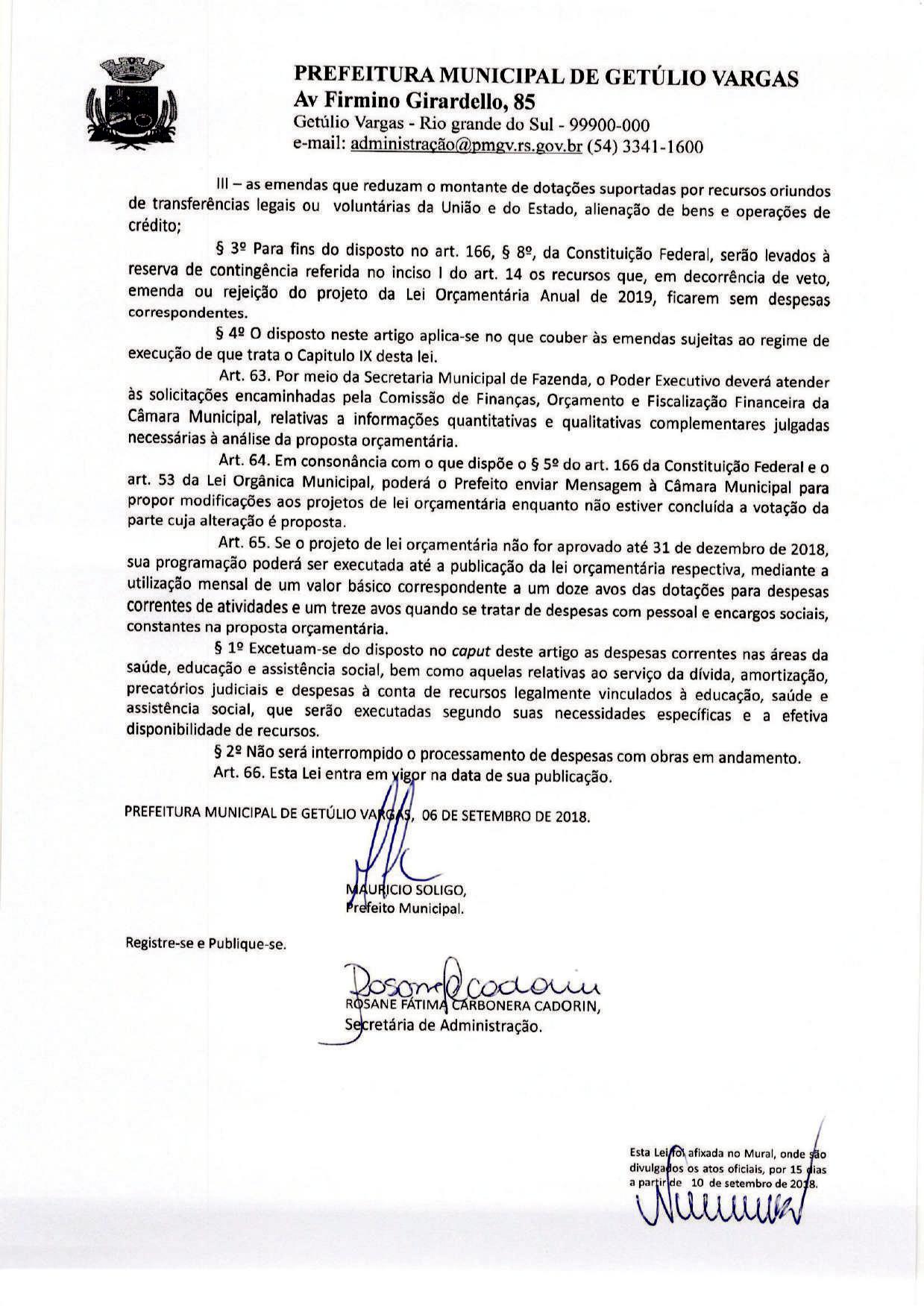 PREFEITURA MUNICIPAL DE GETÚLIO VARGAS - RSANEXOS DA LEI DE DIRETRIZES ORÇAMENTÁRIAS2019Página: 1 de 3511/09/2018 09:22Prefeitura Municipal de Getulio Vargas - RSRelação Cadastral de Ações de GovernoLDO 2019Página: 2 de 3511/09/2018 09:22Prefeitura Municipal de Getulio Vargas - RSRelação Cadastral de Ações de GovernoLDO 2019Página: 3 de 3511/09/2018 09:22Prefeitura Municipal de Getulio Vargas - RSRelação Cadastral de Ações de GovernoLDO 2019Página: 4 de 3511/09/2018 09:22Prefeitura Municipal de Getulio Vargas - RSRelação Cadastral de Ações de GovernoLDO 2019Página: 5 de 3511/09/2018 09:22Prefeitura Municipal de Getulio Vargas - RSRelação Cadastral de Ações de GovernoLDO 2019Página: 6 de 3511/09/2018 09:22Prefeitura Municipal de Getulio Vargas - RSRelação Cadastral de Ações de GovernoLDO 2019Página: 7 de 3511/09/2018 09:22Prefeitura Municipal de Getulio Vargas - RSRelação Cadastral de Ações de GovernoLDO 2019Página: 8 de 3511/09/2018 09:22Prefeitura Municipal de Getulio Vargas - RSRelação Cadastral de Ações de GovernoLDO 2019Página: 9 de 3511/09/2018 09:22Prefeitura Municipal de Getulio Vargas - RSRelação Cadastral de Ações de GovernoLDO 2019Página: 10 de 3511/09/2018 09:22Prefeitura Municipal de Getulio Vargas - RSRelação Cadastral de Ações de GovernoLDO 2019Página: 11 de 3511/09/2018 09:22Prefeitura Municipal de Getulio Vargas - RSRelação Cadastral de Ações de GovernoLDO 2019Página: 12 de 3511/09/2018 09:22Prefeitura Municipal de Getulio Vargas - RSRelação Cadastral de Ações de GovernoLDO 2019Página: 13 de 3511/09/2018 09:22Prefeitura Municipal de Getulio Vargas - RSRelação Cadastral de Ações de GovernoLDO 2019Página: 14 de 3511/09/2018 09:22Prefeitura Municipal de Getulio Vargas - RSRelação Cadastral de Ações de GovernoLDO 2019Página: 15 de 3511/09/2018 09:22Prefeitura Municipal de Getulio Vargas - RSRelação Cadastral de Ações de GovernoLDO 2019Página: 16 de 3511/09/2018 09:22Prefeitura Municipal de Getulio Vargas - RSRelação Cadastral de Ações de GovernoLDO 2019Página: 17 de 3511/09/2018 09:22Prefeitura Municipal de Getulio Vargas - RSRelação Cadastral de Ações de GovernoLDO 2019Página: 18 de 3511/09/2018 09:22Prefeitura Municipal de Getulio Vargas - RSRelação Cadastral de Ações de GovernoLDO 2019Página: 19 de 3511/09/2018 09:22Prefeitura Municipal de Getulio Vargas - RSRelação Cadastral de Ações de GovernoLDO 2019Página: 20 de 3511/09/2018 09:22Prefeitura Municipal de Getulio Vargas - RSRelação Cadastral de Ações de GovernoLDO 2019Página: 21 de 3511/09/2018 09:22Prefeitura Municipal de Getulio Vargas - RSRelação Cadastral de Ações de GovernoLDO 2019Página: 22 de 3511/09/2018 09:22Prefeitura Municipal de Getulio Vargas - RSRelação Cadastral de Ações de GovernoLDO 2019Página: 23 de 3511/09/2018 09:22Prefeitura Municipal de Getulio Vargas - RSRelação Cadastral de Ações de GovernoLDO 2019Página: 24 de 3511/09/2018 09:22Prefeitura Municipal de Getulio Vargas - RSRelação Cadastral de Ações de GovernoLDO 2019Página: 25 de 3511/09/2018 09:22Prefeitura Municipal de Getulio Vargas - RSRelação Cadastral de Ações de GovernoLDO 2019Página: 26 de 3511/09/2018 09:22Prefeitura Municipal de Getulio Vargas - RSRelação Cadastral de Ações de GovernoLDO 2019Página: 27 de 3511/09/2018 09:22Prefeitura Municipal de Getulio Vargas - RSRelação Cadastral de Ações de GovernoLDO 2019Página: 28 de 3511/09/2018 09:22Prefeitura Municipal de Getulio Vargas - RSRelação Cadastral de Ações de GovernoLDO 2019Página: 29 de 3511/09/2018 09:22Prefeitura Municipal de Getulio Vargas - RSRelação Cadastral de Ações de GovernoLDO 2019Página: 30 de 3511/09/2018 09:22Prefeitura Municipal de Getulio Vargas - RSRelação Cadastral de Ações de GovernoLDO 2019Página: 31 de 3511/09/2018 09:22Prefeitura Municipal de Getulio Vargas - RSRelação Cadastral de Ações de GovernoLDO 2019Página: 32 de 3511/09/2018 09:22Prefeitura Municipal de Getulio Vargas - RSRelação Cadastral de Ações de GovernoLDO 2019Página: 33 de 3511/09/2018 09:22Prefeitura Municipal de Getulio Vargas - RSRelação Cadastral de Ações de GovernoLDO 2019Página: 34 de 3511/09/2018 09:22Prefeitura Municipal de Getulio Vargas - RSRelação Cadastral de Ações de GovernoLDO 2019Página: 35 de 3511/09/2018 09:22Prefeitura Municipal de Getulio Vargas - RSRelação Cadastral de Ações de GovernoLDO 2019MAURÍCIO SOLIGOEDIANE SIMONE CESCA BORTOLOTTIMARIO ALCIR TYBURSKIPrefeito MunicipalSecretaria Municipal de FazendaContadorCRC RS65885Dados Enviados ao LegislativoDados Enviados ao LegislativoDados Enviados ao LegislativoDados Enviados ao LegislativoDados Enviados ao LegislativoMUNICÍPIO DE: GETÚLIO VARGAS - RSLEI DE DIRETRIZES ORÇAMENTÁRIAS - 2019ANEXO IVRELATÓRIO SOBRE PROJETOS EM EXECUÇÃO E A EXECUTAR E DESPESAS COM CONSERVAÇÃO DO PATRIMÔNIO PÚBLICO(Art. 45 da LRF)Página: 1 de 5111/09/2018 09:25OBJETIVORepresentar a população, fiscalizando e controlando os atos do Poder Executivo e desempenhando as demais atribuições constitucionais e regimentaisJUSTIFICATIVAPágina: 2 de 5111/09/2018 09:25Prefeitura Municipal de Getulio Vargas - RSPlanejamento Orçamentário - LDOAnexo V - Descrição dos Programas Governamentais/Metas/CustosCustos para o Exercício2019Dados Enviados ao LegislativoSituação: Em Elaboração	Fundamento Legal: 1Unidade Gestora: 9999-CONSOLIDADOClassificação Institucional: 99.99-TodosData: 09/07/2018	Tipo: Projeto de LeiPROGRAMASupervisão e Coordenação AdministrativaCÓDIGO DO PROGRAMANº4UNIDADE RESPONSÁVEL PELO PROGRAMASETOR DA SECRETARIA DE ADMINISTRAÇÃOCÓDIGO DA UNIDADE RESPONSÁVEL PELO PROGRAMANº06.01.00OBJETIVOProver as Secretarias Municipais dos meios administrativos para implementar a gestão de seus programas, promovendo atos em todas as esferas da Administração Municipal.JUSTIFICATIVAPágina: 3 de 5111/09/2018 09:25Prefeitura Municipal de Getulio Vargas - RSPlanejamento Orçamentário - LDOAnexo V - Descrição dos Programas Governamentais/Metas/CustosCustos para o Exercício2019Dados Enviados ao LegislativoSituação: Em Elaboração	Fundamento Legal: 1Unidade Gestora: 9999-CONSOLIDADOClassificação Institucional: 99.99-TodosData: 09/07/2018	Tipo: Projeto de LeiPROGRAMADivulgação Oficial e InstitucionalCÓDIGO DO PROGRAMANº6UNIDADE RESPONSÁVEL PELO PROGRAMASETOR DO PODER LEGISLATIVO MUNICIPALCÓDIGO DA UNIDADE RESPONSÁVEL PELO PROGRAMANº01.01.00OBJETIVORepresentar a população, fiscalizando e controlando os atos do Poder Executivo e desempenhando as demais atribuições constitucionais e regimentais.JUSTIFICATIVAPágina: 4 de 5111/09/2018 09:25Prefeitura Municipal de Getulio Vargas - RSPlanejamento Orçamentário - LDOAnexo V - Descrição dos Programas Governamentais/Metas/CustosCustos para o Exercício2019Dados Enviados ao LegislativoSituação: Em Elaboração	Fundamento Legal: 1Unidade Gestora: 9999-CONSOLIDADOClassificação Institucional: 99.99-TodosData: 09/07/2018	Tipo: Projeto de LeiPROGRAMAEdificações PúblicasCÓDIGO DO PROGRAMANº9UNIDADE RESPONSÁVEL PELO PROGRAMASETOR DA SECRETARIA DE ADMINISTRAÇÃOCÓDIGO DA UNIDADE RESPONSÁVEL PELO PROGRAMANº06.01.00OBJETIVOProver as Secretarias Municipais dos meios administrativos para implementar a gestão de seus programas, promovendo atos em todas as esferas da Administração Municipal.JUSTIFICATIVAPágina: 5 de 5111/09/2018 09:25Prefeitura Municipal de Getulio Vargas - RSPlanejamento Orçamentário - LDOAnexo V - Descrição dos Programas Governamentais/Metas/CustosCustos para o Exercício2019Dados Enviados ao LegislativoSituação: Em Elaboração	Fundamento Legal: 1Unidade Gestora: 9999-CONSOLIDADOClassificação Institucional: 99.99-TodosData: 09/07/2018	Tipo: Projeto de LeiPROGRAMAAdministração GovernamentalCÓDIGO DO PROGRAMANº10UNIDADE RESPONSÁVEL PELO PROGRAMASETOR DO GABINETE DO PREFEITO MUNICIPALCÓDIGO DA UNIDADE RESPONSÁVEL PELO PROGRAMANº02.01.00OBJETIVODotar o Gabinete do Prefeito Municipal de condições para a Administrar o Município, mantendo permanente relação com as comunidades, proporcionando condições gerais para a população participar das ações do Governo, dando recursos humanos, físicos e materiais.JUSTIFICATIVAPágina: 6 de 5111/09/2018 09:25Prefeitura Municipal de Getulio Vargas - RSPlanejamento Orçamentário - LDOAnexo V - Descrição dos Programas Governamentais/Metas/CustosCustos para o Exercício2019Dados Enviados ao LegislativoSituação: Em Elaboração	Fundamento Legal: 1Unidade Gestora: 9999-CONSOLIDADOClassificação Institucional: 99.99-TodosData: 09/07/2018	Tipo: Projeto de LeiPROGRAMAOrganização e Modernização AdministrativaCÓDIGO DO PROGRAMANº11UNIDADE RESPONSÁVEL PELO PROGRAMADEPTO DA COORD. DO SISTEMA DE CONTROLECÓDIGO DA UNIDADE RESPONSÁVEL PELO PROGRAMANº05.01.00OBJETIVOQualificar a gestão pública visando o incremento na eficiência e eficácia, bem como na transparência na gestão dos recursos públicos.JUSTIFICATIVAPágina: 7 de 5111/09/2018 09:25Prefeitura Municipal de Getulio Vargas - RSPlanejamento Orçamentário - LDOAnexo V - Descrição dos Programas Governamentais/Metas/CustosCustos para o Exercício2019Dados Enviados ao LegislativoSituação: Em Elaboração	Fundamento Legal: 1Unidade Gestora: 9999-CONSOLIDADOClassificação Institucional: 99.99-TodosData: 09/07/2018	Tipo: Projeto de LeiPROGRAMAAdministração dos Recursos FinanceirosCÓDIGO DO PROGRAMANº12UNIDADE RESPONSÁVEL PELO PROGRAMASETOR DA SECRETARIA DE FAZENDACÓDIGO DA UNIDADE RESPONSÁVEL PELO PROGRAMANº07.01.00OBJETIVOContribuir para manutenção do equilíbrio econômico-financeiro, mediante administração da execução financeira e contábil do Município.JUSTIFICATIVAPágina: 8 de 5111/09/2018 09:25Prefeitura Municipal de Getulio Vargas - RSPlanejamento Orçamentário - LDOAnexo V - Descrição dos Programas Governamentais/Metas/CustosCustos para o Exercício2019Dados Enviados ao LegislativoSituação: Em Elaboração	Fundamento Legal: 1Data: 09/07/2018Tipo: Projeto de LeiUnidade Gestora: 9999-CONSOLIDADOClassificação Institucional: 99.99-TodosPROGRAMAFiscalização da Execução Orçamentária e da Gestão Financeira do MunicípioCÓDIGO DO PROGRAMANº15UNIDADE RESPONSÁVEL PELO PROGRAMASETOR DA SECRETARIA DE FAZENDACÓDIGO DA UNIDADE RESPONSÁVEL PELO PROGRAMANº07.01.00OBJETIVOPossibilitar o registro e acompanhamento contábil, dos atos e fatos de gestão municipal.JUSTIFICATIVAPágina: 9 de 5111/09/2018 09:25Prefeitura Municipal de Getulio Vargas - RSPlanejamento Orçamentário - LDOAnexo V - Descrição dos Programas Governamentais/Metas/CustosCustos para o Exercício2019Dados Enviados ao LegislativoSituação: Em Elaboração	Fundamento Legal: 1Unidade Gestora: 9999-CONSOLIDADOClassificação Institucional: 99.99-TodosData: 09/07/2018	Tipo: Projeto de LeiPROGRAMAInformáticaCÓDIGO DO PROGRAMANº17UNIDADE RESPONSÁVEL PELO PROGRAMADEPTO. DE COORDENADORIA DE PLANEJ. E INCÓDIGO DA UNIDADE RESPONSÁVEL PELO PROGRAMANº04.01.00OBJETIVOMelhorar as ações de Controle e Fiscalização das atividades Urbanas e Transito.JUSTIFICATIVAPágina: 10 de 5111/09/2018 09:25Prefeitura Municipal de Getulio Vargas - RSPlanejamento Orçamentário - LDOAnexo V - Descrição dos Programas Governamentais/Metas/CustosCustos para o Exercício2019Dados Enviados ao LegislativoSituação: Em Elaboração	Fundamento Legal: 1Unidade Gestora: 9999-CONSOLIDADOClassificação Institucional: 99.99-TodosData: 09/07/2018	Tipo: Projeto de LeiPROGRAMAProgramas IntegradosCÓDIGO DO PROGRAMANº19UNIDADE RESPONSÁVEL PELO PROGRAMAFUNDO MUNICIPAL DE SAÚDE - ASPSCÓDIGO DA UNIDADE RESPONSÁVEL PELO PROGRAMANº10.01.00OBJETIVOManter as atividades dos Programas voltados à Saúde e que visem a melhoria da qualidade de vida da População e prevenção de DoençasJUSTIFICATIVAPágina: 11 de 5111/09/2018 09:25Prefeitura Municipal de Getulio Vargas - RSPlanejamento Orçamentário - LDOAnexo V - Descrição dos Programas Governamentais/Metas/CustosCustos para o Exercício2019Dados Enviados ao LegislativoSituação: Em Elaboração	Fundamento Legal: 1Unidade Gestora: 9999-CONSOLIDADOClassificação Institucional: 99.99-TodosData: 09/07/2018	Tipo: Projeto de LeiPROGRAMAControle e Fiscalização dos Serviços Públicos ConcedidosCÓDIGO DO PROGRAMANº20UNIDADE RESPONSÁVEL PELO PROGRAMASETOR DA SEGURANÇA PUBLICACÓDIGO DA UNIDADE RESPONSÁVEL PELO PROGRAMANº09.07.00OBJETIVOApoiar e incentivar o funcionamento do Corpo de Bombeiros da Região com recursos necessários.JUSTIFICATIVAPágina: 12 de 5111/09/2018 09:25Prefeitura Municipal de Getulio Vargas - RSPlanejamento Orçamentário - LDOAnexo V - Descrição dos Programas Governamentais/Metas/CustosCustos para o Exercício2019Dados Enviados ao LegislativoSituação: Em Elaboração	Fundamento Legal: 1Unidade Gestora: 9999-CONSOLIDADOClassificação Institucional: 99.99-TodosData: 09/07/2018	Tipo: Projeto de LeiPROGRAMASegurança do CidadãoCÓDIGO DO PROGRAMANº21UNIDADE RESPONSÁVEL PELO PROGRAMASETOR DA SEGURANÇA PUBLICACÓDIGO DA UNIDADE RESPONSÁVEL PELO PROGRAMANº09.07.00OBJETIVOCriar programa de segurança com a finalidade de combate a violência e proporcionar mecanismos para inclusão social.JUSTIFICATIVAPágina: 13 de 5111/09/2018 09:25Prefeitura Municipal de Getulio Vargas - RSPlanejamento Orçamentário - LDOAnexo V - Descrição dos Programas Governamentais/Metas/CustosCustos para o Exercício2019Dados Enviados ao LegislativoSituação: Em Elaboração	Fundamento Legal: 1Unidade Gestora: 9999-CONSOLIDADOClassificação Institucional: 99.99-TodosData: 09/07/2018	Tipo: Projeto de LeiPROGRAMAEducação para o TrânsitoCÓDIGO DO PROGRAMANº22UNIDADE RESPONSÁVEL PELO PROGRAMADEPTO. DE COORDENADORIA DE PLANEJ. E INCÓDIGO DA UNIDADE RESPONSÁVEL PELO PROGRAMANº04.01.00OBJETIVOMelhorar as ações de Controle e Fiscalização das atividades Urbanas e Transito.JUSTIFICATIVAPágina: 14 de 5111/09/2018 09:25Prefeitura Municipal de Getulio Vargas - RSPlanejamento Orçamentário - LDOAnexo V - Descrição dos Programas Governamentais/Metas/CustosCustos para o Exercício2019Dados Enviados ao LegislativoSituação: Em Elaboração	Fundamento Legal: 1Unidade Gestora: 9999-CONSOLIDADOClassificação Institucional: 99.99-TodosData: 09/07/2018	Tipo: Projeto de LeiPROGRAMAServiços de Proteção à Criança a ao AdolescenteCÓDIGO DO PROGRAMANº27UNIDADE RESPONSÁVEL PELO PROGRAMAFUNDO MUNICIPAL DA CRIANÇA E DO ADOLESCCÓDIGO DA UNIDADE RESPONSÁVEL PELO PROGRAMANº02.06.00OBJETIVOGarantir proteção à criança e adolescente que se encontrarem em situação de risco e abandono, bem como sua integração à Sociedade.JUSTIFICATIVAPágina: 15 de 5111/09/2018 09:25Prefeitura Municipal de Getulio Vargas - RSPlanejamento Orçamentário - LDOAnexo V - Descrição dos Programas Governamentais/Metas/CustosCustos para o Exercício2019Dados Enviados ao LegislativoSituação: Em Elaboração	Fundamento Legal: 1Unidade Gestora: 9999-CONSOLIDADOClassificação Institucional: 99.99-TodosData: 09/07/2018	Tipo: Projeto de LeiPROGRAMAAssistência ao EducandoCÓDIGO DO PROGRAMANº28UNIDADE RESPONSÁVEL PELO PROGRAMASETOR DO DEPARTAMENTO DE CULTURA E EDUCCÓDIGO DA UNIDADE RESPONSÁVEL PELO PROGRAMANº08.03.00OBJETIVOManter ações no sentido de viabilizar o transporte dos alunos do ensino médio e superior até as suas respectivas escolas.JUSTIFICATIVAPágina: 16 de 5111/09/2018 09:25Prefeitura Municipal de Getulio Vargas - RSPlanejamento Orçamentário - LDOAnexo V - Descrição dos Programas Governamentais/Metas/CustosCustos para o Exercício2019Dados Enviados ao LegislativoSituação: Em Elaboração	Fundamento Legal: 1Unidade Gestora: 9999-CONSOLIDADOClassificação Institucional: 99.99-TodosData: 09/07/2018	Tipo: Projeto de LeiPROGRAMAAssistência Social GeralCÓDIGO DO PROGRAMANº29UNIDADE RESPONSÁVEL PELO PROGRAMAFUNDO MUNICIPAL DE ASSISTÊNCIA SOCIALCÓDIGO DA UNIDADE RESPONSÁVEL PELO PROGRAMANº10.14.00OBJETIVOAferir e mensurar os resultados da gestão descentralizada do SUAS, baseadas na atuação do gestor.JUSTIFICATIVAPágina: 17 de 5111/09/2018 09:25Prefeitura Municipal de Getulio Vargas - RSPlanejamento Orçamentário - LDOAnexo V - Descrição dos Programas Governamentais/Metas/CustosCustos para o Exercício2019Dados Enviados ao LegislativoPágina: 18 de 5111/09/2018 09:25Prefeitura Municipal de Getulio Vargas - RSPlanejamento Orçamentário - LDOAnexo V - Descrição dos Programas Governamentais/Metas/CustosCustos para o Exercício2019Dados Enviados ao LegislativoSituação: Em Elaboração	Fundamento Legal: 1Unidade Gestora: 9999-CONSOLIDADOClassificação Institucional: 99.99-TodosData: 09/07/2018	Tipo: Projeto de LeiPROGRAMAPrevidência Social e Servidores Ativos, Inativos e Pensionistas, Vinculados ao Reg. Estatutário doOBJETIVOPossibilitar a manutenção dos encargos de Ativos, Inativos e Pensionistas do Município de Getúlio Vargas, relativos ao custeio do FPS.JUSTIFICATIVAPágina: 19 de 5111/09/2018 09:25Prefeitura Municipal de Getulio Vargas - RSPlanejamento Orçamentário - LDOAnexo V - Descrição dos Programas Governamentais/Metas/CustosCustos para o Exercício2019Dados Enviados ao LegislativoSituação: Em Elaboração	Fundamento Legal: 1Unidade Gestora: 9999-CONSOLIDADOClassificação Institucional: 99.99-TodosData: 09/07/2018	Tipo: Projeto de LeiPROGRAMAOrientação e Complementação AlimentarCÓDIGO DO PROGRAMANº38UNIDADE RESPONSÁVEL PELO PROGRAMAFUNDO MUNICIPAL DE DESPORTO, LAZER E RCÓDIGO DA UNIDADE RESPONSÁVEL PELO PROGRAMANº08.04.00OBJETIVOGarantir o fornecimento de Alimentação Escolar para escolas e entidades desenvolvendo ações nutricionais.JUSTIFICATIVAPágina: 20 de 5111/09/2018 09:25Prefeitura Municipal de Getulio Vargas - RSPlanejamento Orçamentário - LDOAnexo V - Descrição dos Programas Governamentais/Metas/CustosCustos para o Exercício2019Dados Enviados ao LegislativoSituação: Em Elaboração	Fundamento Legal: 1Unidade Gestora: 9999-CONSOLIDADOClassificação Institucional: 99.99-TodosData: 09/07/2018	Tipo: Projeto de LeiPROGRAMAEducação Pré-EscolarCÓDIGO DO PROGRAMANº41UNIDADE RESPONSÁVEL PELO PROGRAMASETOR DO ADMINISTRATIVO E ENSINO - MDCÓDIGO DA UNIDADE RESPONSÁVEL PELO PROGRAMANº08.02.00OBJETIVODotar de adequadas condições para a realização das atividades escolares de Educação Infantil, garantindo o desenvolvimento integral das crianças de 0 a 5 anos em tempo integral.JUSTIFICATIVAPágina: 21 de 5111/09/2018 09:25Prefeitura Municipal de Getulio Vargas - RSPlanejamento Orçamentário - LDOAnexo V - Descrição dos Programas Governamentais/Metas/CustosCustos para o Exercício2019Dados Enviados ao LegislativoOBJETIVOOferecer, em regime de colaboração, matrículas de Educação de Jovens e Adultos, na forma integrada a Educação Profissional.JUSTIFICATIVAPágina: 22 de 5111/09/2018 09:25Prefeitura Municipal de Getulio Vargas - RSPlanejamento Orçamentário - LDOAnexo V - Descrição dos Programas Governamentais/Metas/CustosCustos para o Exercício2019Dados Enviados ao LegislativoSituação: Em Elaboração	Fundamento Legal: 1Unidade Gestora: 9999-CONSOLIDADOClassificação Institucional: 99.99-TodosData: 09/07/2018	Tipo: Projeto de LeiPROGRAMAEnsino RegularCÓDIGO DO PROGRAMANº47UNIDADE RESPONSÁVEL PELO PROGRAMASETOR DO ADMINISTRATIVO E ENSINO - MDCÓDIGO DA UNIDADE RESPONSÁVEL PELO PROGRAMANº08.02.00OBJETIVOConceder acesso ao Ensino Fundamental, completo, de qualidade, a todas as crianças em idade escolar.JUSTIFICATIVAPágina: 23 de 5111/09/2018 09:25Prefeitura Municipal de Getulio Vargas - RSPlanejamento Orçamentário - LDOAnexo V - Descrição dos Programas Governamentais/Metas/CustosCustos para o Exercício2019Dados Enviados ao LegislativoSituação: Em Elaboração	Fundamento Legal: 1Unidade Gestora: 9999-CONSOLIDADOClassificação Institucional: 99.99-TodosData: 09/07/2018	Tipo: Projeto de LeiPROGRAMAAssistência a Educação EspecialCÓDIGO DO PROGRAMANº52UNIDADE RESPONSÁVEL PELO PROGRAMASETOR DO DEPARTAMENTO DE CULTURA E EDUCCÓDIGO DA UNIDADE RESPONSÁVEL PELO PROGRAMANº08.03.00OBJETIVOAtender as pessoas e alunos que necessitam, para desenvolvimento de potencialidades, de um atendimento diferenciado e especializado.JUSTIFICATIVAPágina: 24 de 5111/09/2018 09:25Prefeitura Municipal de Getulio Vargas - RSPlanejamento Orçamentário - LDOAnexo V - Descrição dos Programas Governamentais/Metas/CustosCustos para o Exercício2019Dados Enviados ao LegislativoSituação: Em Elaboração	Fundamento Legal: 1Unidade Gestora: 9999-CONSOLIDADOClassificação Institucional: 99.99-TodosData: 09/07/2018	Tipo: Projeto de LeiPROGRAMADesenvolvimento CulturalCÓDIGO DO PROGRAMANº54UNIDADE RESPONSÁVEL PELO PROGRAMASETOR DO DEPARTAMENTO DE CULTURA E EDUCCÓDIGO DA UNIDADE RESPONSÁVEL PELO PROGRAMANº08.03.00OBJETIVOApoiar e incentivar todas as áreas da cultura, que constituem a identidade histórico-cultural da comunidade getuliense, na relação com o contexto macro, buscando ações que contribuam para o processo de cidadania, valorizando a cultura, dinamizando os espaços culturais de forma democrática, descentralizada e participativa, buscando resgate da historicidade e a construção de identidade dos cidadãos getulienses. Construir, enquanto espaço público, um processo de formação junto a comunidade getuliense, que valorize todas as culturas.JUSTIFICATIVAPágina: 25 de 5111/09/2018 09:25Prefeitura Municipal de Getulio Vargas - RSPlanejamento Orçamentário - LDOAnexo V - Descrição dos Programas Governamentais/Metas/CustosCustos para o Exercício2019Dados Enviados ao LegislativoSituação: Em Elaboração	Fundamento Legal: 1Unidade Gestora: 9999-CONSOLIDADOClassificação Institucional: 99.99-TodosData: 09/07/2018	Tipo: Projeto de LeiPROGRAMAPlanejamento UrbanoCÓDIGO DO PROGRAMANº57UNIDADE RESPONSÁVEL PELO PROGRAMADEPTO. DE COORDENADORIA DE PLANEJ. E INCÓDIGO DA UNIDADE RESPONSÁVEL PELO PROGRAMANº04.01.00OBJETIVOMelhorar as ações de Controle e Fiscalização das atividades Urbanas e Transito.JUSTIFICATIVAPágina: 26 de 5111/09/2018 09:25Prefeitura Municipal de Getulio Vargas - RSPlanejamento Orçamentário - LDOAnexo V - Descrição dos Programas Governamentais/Metas/CustosCustos para o Exercício2019Dados Enviados ao LegislativoSituação: Em Elaboração	Fundamento Legal: 1Unidade Gestora: 9999-CONSOLIDADOClassificação Institucional: 99.99-TodosData: 09/07/2018	Tipo: Projeto de LeiPROGRAMAMelhoramento da Infra-Estrutura UrbanaCÓDIGO DO PROGRAMANº58UNIDADE RESPONSÁVEL PELO PROGRAMASETOR DO DEPARTAMENTO DE OBRAS E SERVIÇCÓDIGO DA UNIDADE RESPONSÁVEL PELO PROGRAMANº09.04.00OBJETIVODar condições aos munícipes de melhor aproveitamento dos espaços públicos e de enfrentamento a situações adversas.JUSTIFICATIVAPágina: 27 de 5111/09/2018 09:25Prefeitura Municipal de Getulio Vargas - RSPlanejamento Orçamentário - LDOAnexo V - Descrição dos Programas Governamentais/Metas/CustosCustos para o Exercício2019Dados Enviados ao LegislativoSituação: Em Elaboração	Fundamento Legal: 1Unidade Gestora: 9999-CONSOLIDADOClassificação Institucional: 99.99-TodosData: 09/07/2018	Tipo: Projeto de LeiPROGRAMAPolítica HabitacionalCÓDIGO DO PROGRAMANº59UNIDADE RESPONSÁVEL PELO PROGRAMASETOR DO DEPARTAMENTO DE OBRAS E SERVIÇCÓDIGO DA UNIDADE RESPONSÁVEL PELO PROGRAMANº09.04.00OBJETIVOCriar Programas de Construção e reformas de habitações visando proporcionar melhores condições de vida às pessoas..JUSTIFICATIVAPágina: 28 de 5111/09/2018 09:25Prefeitura Municipal de Getulio Vargas - RSPlanejamento Orçamentário - LDOAnexo V - Descrição dos Programas Governamentais/Metas/CustosCustos para o Exercício2019Dados Enviados ao LegislativoPágina: 29 de 5111/09/2018 09:25Prefeitura Municipal de Getulio Vargas - RSPlanejamento Orçamentário - LDOAnexo V - Descrição dos Programas Governamentais/Metas/CustosCustos para o Exercício2019Dados Enviados ao LegislativoPágina: 30 de 5111/09/2018 09:25Prefeitura Municipal de Getulio Vargas - RSPlanejamento Orçamentário - LDOAnexo V - Descrição dos Programas Governamentais/Metas/CustosCustos para o Exercício2019Dados Enviados ao LegislativoSituação: Em Elaboração	Fundamento Legal: 1Unidade Gestora: 9999-CONSOLIDADOClassificação Institucional: 99.99-TodosData: 09/07/2018	Tipo: Projeto de LeiPROGRAMAProteção ao Meio AmbienteCÓDIGO DO PROGRAMANº63UNIDADE RESPONSÁVEL PELO PROGRAMADEPARTAMENTO DE MEIO AMBIENTECÓDIGO DA UNIDADE RESPONSÁVEL PELO PROGRAMANº12.01.00OBJETIVOProporcionar a Secretaria Municipal de Meio Ambiente promover ações voltadas a proteção e a preservação ambiental, melhorando as condições de vida da população.JUSTIFICATIVAPágina: 31 de 5111/09/2018 09:25Prefeitura Municipal de Getulio Vargas - RSPlanejamento Orçamentário - LDOAnexo V - Descrição dos Programas Governamentais/Metas/CustosCustos para o Exercício2019Dados Enviados ao LegislativoSituação: Em Elaboração	Fundamento Legal: 1Unidade Gestora: 9999-CONSOLIDADOClassificação Institucional: 99.99-TodosData: 09/07/2018	Tipo: Projeto de LeiPROGRAMALimpeza PúblicaCÓDIGO DO PROGRAMANº64UNIDADE RESPONSÁVEL PELO PROGRAMADEPARTAMENTO DE MEIO AMBIENTECÓDIGO DA UNIDADE RESPONSÁVEL PELO PROGRAMANº12.01.00OBJETIVOAssegurar a melhoria dos serviços de limpeza publica, contribuindo para o melhoramento continuo das condições de vida dos munícipes.JUSTIFICATIVAPágina: 32 de 5111/09/2018 09:25Prefeitura Municipal de Getulio Vargas - RSPlanejamento Orçamentário - LDOAnexo V - Descrição dos Programas Governamentais/Metas/CustosCustos para o Exercício2019Dados Enviados ao LegislativoPágina: 33 de 5111/09/2018 09:25Prefeitura Municipal de Getulio Vargas - RSPlanejamento Orçamentário - LDOAnexo V - Descrição dos Programas Governamentais/Metas/CustosCustos para o Exercício2019Dados Enviados ao LegislativoSituação: Em Elaboração	Fundamento Legal: 1Unidade Gestora: 9999-CONSOLIDADOClassificação Institucional: 99.99-TodosData: 09/07/2018	Tipo: Projeto de LeiPROGRAMAIluminação PúblicaCÓDIGO DO PROGRAMANº67UNIDADE RESPONSÁVEL PELO PROGRAMASETOR DO DEPARTAMENTO DE OBRAS E SERVIÇCÓDIGO DA UNIDADE RESPONSÁVEL PELO PROGRAMANº09.04.00OBJETIVOSuporte necessário ao pleno funcionamento da rede de energia elétrica publica.JUSTIFICATIVAPágina: 34 de 5111/09/2018 09:25Prefeitura Municipal de Getulio Vargas - RSPlanejamento Orçamentário - LDOAnexo V - Descrição dos Programas Governamentais/Metas/CustosCustos para o Exercício2019Dados Enviados ao LegislativoPágina: 35 de 5111/09/2018 09:25Prefeitura Municipal de Getulio Vargas - RSPlanejamento Orçamentário - LDOAnexo V - Descrição dos Programas Governamentais/Metas/CustosCustos para o Exercício2019Dados Enviados ao LegislativoPágina: 36 de 5111/09/2018 09:25Prefeitura Municipal de Getulio Vargas - RSPlanejamento Orçamentário - LDOAnexo V - Descrição dos Programas Governamentais/Metas/CustosCustos para o Exercício2019Dados Enviados ao LegislativoSituação: Em Elaboração	Fundamento Legal: 1Unidade Gestora: 9999-CONSOLIDADOClassificação Institucional: 99.99-TodosData: 09/07/2018	Tipo: Projeto de LeiPROGRAMAMecanização AgrícolaCÓDIGO DO PROGRAMANº72UNIDADE RESPONSÁVEL PELO PROGRAMASETOR DE AGRICULTURACÓDIGO DA UNIDADE RESPONSÁVEL PELO PROGRAMANº11.01.00OBJETIVOVisa a aquisição de máquinas e equipamentos rodoviários para serem utilizados em atividades do setor agrícola e industrial do município.JUSTIFICATIVAPágina: 37 de 5111/09/2018 09:25Prefeitura Municipal de Getulio Vargas - RSPlanejamento Orçamentário - LDOAnexo V - Descrição dos Programas Governamentais/Metas/CustosCustos para o Exercício2019Dados Enviados ao LegislativoPágina: 38 de 5111/09/2018 09:25Prefeitura Municipal de Getulio Vargas - RSPlanejamento Orçamentário - LDOAnexo V - Descrição dos Programas Governamentais/Metas/CustosCustos para o Exercício2019Dados Enviados ao LegislativoSituação: Em Elaboração	Fundamento Legal: 1Unidade Gestora: 9999-CONSOLIDADOClassificação Institucional: 99.99-TodosData: 09/07/2018	Tipo: Projeto de LeiPROGRAMAAssistência e Acompanhamento à Produção Agropastoril FamiliarCÓDIGO DO PROGRAMANº87UNIDADE RESPONSÁVEL PELO PROGRAMASETOR DE AGRICULTURACÓDIGO DA UNIDADE RESPONSÁVEL PELO PROGRAMANº11.01.00OBJETIVOProporcionar ações voltadas a assistência e acompanhamento das atividades produtivas no setor agrícola .JUSTIFICATIVAPágina: 39 de 5111/09/2018 09:25Prefeitura Municipal de Getulio Vargas - RSPlanejamento Orçamentário - LDOAnexo V - Descrição dos Programas Governamentais/Metas/CustosCustos para o Exercício2019Dados Enviados ao LegislativoSituação: Em Elaboração	Fundamento Legal: 1Unidade Gestora: 9999-CONSOLIDADOClassificação Institucional: 99.99-TodosData: 09/07/2018	Tipo: Projeto de LeiPROGRAMAAquisição e Conservação de Máquinas, Veículos e EquipamentosCÓDIGO DO PROGRAMANº90UNIDADE RESPONSÁVEL PELO PROGRAMASETOR DE OFICINAS, LAVAGEM E LUBRIFICAÇCÓDIGO DA UNIDADE RESPONSÁVEL PELO PROGRAMANº09.02.00OBJETIVOVisa a aquisição, manutenção e conservação da frota de máquinas pesadas, veículos e equipamentos rodoviários em perfeito funcionamento.JUSTIFICATIVAPágina: 40 de 5111/09/2018 09:25Prefeitura Municipal de Getulio Vargas - RSPlanejamento Orçamentário - LDOAnexo V - Descrição dos Programas Governamentais/Metas/CustosCustos para o Exercício2019Dados Enviados ao LegislativoSituação: Em Elaboração	Fundamento Legal: 1Unidade Gestora: 9999-CONSOLIDADOClassificação Institucional: 99.99-TodosData: 09/07/2018	Tipo: Projeto de LeiPROGRAMAComplexos IndustriaisCÓDIGO DO PROGRAMANº92UNIDADE RESPONSÁVEL PELO PROGRAMASETOR DE INDUSTRIACÓDIGO DA UNIDADE RESPONSÁVEL PELO PROGRAMANº11.02.00OBJETIVOVisa o desenvolvimento de ações voltadas a melhoria e adequações para a implantação e o estruturação de indústrias e projetos no município.JUSTIFICATIVAPágina: 41 de 5111/09/2018 09:25Prefeitura Municipal de Getulio Vargas - RSPlanejamento Orçamentário - LDOAnexo V - Descrição dos Programas Governamentais/Metas/CustosCustos para o Exercício2019Dados Enviados ao LegislativoSituação: Em Elaboração	Fundamento Legal: 1Unidade Gestora: 9999-CONSOLIDADOClassificação Institucional: 99.99-TodosData: 09/07/2018	Tipo: Projeto de LeiPROGRAMAPromoção de TurismoCÓDIGO DO PROGRAMANº94UNIDADE RESPONSÁVEL PELO PROGRAMASETOR DE TURISMO, COMERCIO E SERVICOSCÓDIGO DA UNIDADE RESPONSÁVEL PELO PROGRAMANº11.03.00OBJETIVOVisa o desenvolvimento de ações voltadas a realização de projetos para atrair turistas ao município.JUSTIFICATIVAPágina: 42 de 5111/09/2018 09:25Prefeitura Municipal de Getulio Vargas - RSPlanejamento Orçamentário - LDOAnexo V - Descrição dos Programas Governamentais/Metas/CustosCustos para o Exercício2019Dados Enviados ao LegislativoSituação: Em Elaboração	Fundamento Legal: 1Unidade Gestora: 9999-CONSOLIDADOClassificação Institucional: 99.99-TodosData: 09/07/2018	Tipo: Projeto de LeiPROGRAMAPromoção do ComércioCÓDIGO DO PROGRAMANº96UNIDADE RESPONSÁVEL PELO PROGRAMASETOR DA SECRETARIA DE FAZENDACÓDIGO DA UNIDADE RESPONSÁVEL PELO PROGRAMANº07.01.00OBJETIVOFomentar ações de incentivo a População, com objetivo de incrementar a Arrecadação Municipal .JUSTIFICATIVAPágina: 43 de 5111/09/2018 09:25Prefeitura Municipal de Getulio Vargas - RSPlanejamento Orçamentário - LDOAnexo V - Descrição dos Programas Governamentais/Metas/CustosCustos para o Exercício2019Dados Enviados ao LegislativoPágina: 44 de 5111/09/2018 09:25Prefeitura Municipal de Getulio Vargas - RSPlanejamento Orçamentário - LDOAnexo V - Descrição dos Programas Governamentais/Metas/CustosCustos para o Exercício2019Dados Enviados ao LegislativoSituação: Em Elaboração	Fundamento Legal: 1Unidade Gestora: 9999-CONSOLIDADOClassificação Institucional: 99.99-TodosData: 09/07/2018	Tipo: Projeto de LeiPROGRAMAServiços de Transporte RodoviárioCÓDIGO DO PROGRAMANº99UNIDADE RESPONSÁVEL PELO PROGRAMASETOR DO DEPARTAMENTO DE VIAÇAOCÓDIGO DA UNIDADE RESPONSÁVEL PELO PROGRAMANº09.03.00OBJETIVOVisa a manutenção e conservação da frota de máquinas pesadas, veículos e equipamentos rodoviários em perfeito funcionamento.JUSTIFICATIVAPágina: 45 de 5111/09/2018 09:25Prefeitura Municipal de Getulio Vargas - RSPlanejamento Orçamentário - LDOAnexo V - Descrição dos Programas Governamentais/Metas/CustosCustos para o Exercício2019Dados Enviados ao LegislativoPágina: 46 de 5111/09/2018 09:25Prefeitura Municipal de Getulio Vargas - RSPlanejamento Orçamentário - LDOAnexo V - Descrição dos Programas Governamentais/Metas/CustosCustos para o Exercício2019Dados Enviados ao LegislativoSituação: Em Elaboração	Fundamento Legal: 1Unidade Gestora: 9999-CONSOLIDADOClassificação Institucional: 99.99-TodosData: 09/07/2018	Tipo: Projeto de LeiPROGRAMAConstrução, Restauração e Conservação de Estradas MunicipaisCÓDIGO DO PROGRAMANº101UNIDADE RESPONSÁVEL PELO PROGRAMASETOR DO DEPARTAMENTO DE VIAÇAOCÓDIGO DA UNIDADE RESPONSÁVEL PELO PROGRAMANº09.03.00OBJETIVOManter um sistema viário adequado às necessidades dos usuários, possibilitando segurança e plenas condições de trafegabilidade.JUSTIFICATIVAPágina: 47 de 5111/09/2018 09:25Prefeitura Municipal de Getulio Vargas - RSPlanejamento Orçamentário - LDOAnexo V - Descrição dos Programas Governamentais/Metas/CustosCustos para o Exercício2019Dados Enviados ao LegislativoSituação: Em Elaboração	Fundamento Legal: 1Unidade Gestora: 9999-CONSOLIDADOClassificação Institucional: 99.99-TodosData: 09/07/2018	Tipo: Projeto de LeiPROGRAMADesporto ComunitárioCÓDIGO DO PROGRAMANº103UNIDADE RESPONSÁVEL PELO PROGRAMAFUNDO MUNICIPAL DE DESPORTO, LAZER E RCÓDIGO DA UNIDADE RESPONSÁVEL PELO PROGRAMANº08.04.00OBJETIVOAmpliar praticas esportivas atraindo investimentos para programas de desenvolvimento do Desporto e Lazer. Dinamizar, assegurar e articular democraticamente políticas e ações de lazer e de esporte juntamente com a população, com o intuito de melhorar a qualidade de vida, realizando investimentos nas áreas esportivas e de lazer.JUSTIFICATIVAPágina: 48 de 5111/09/2018 09:25Prefeitura Municipal de Getulio Vargas - RSPlanejamento Orçamentário - LDOAnexo V - Descrição dos Programas Governamentais/Metas/CustosCustos para o Exercício2019Dados Enviados ao LegislativoSituação: Em Elaboração	Fundamento Legal: 1Unidade Gestora: 9999-CONSOLIDADOClassificação Institucional: 99.99-TodosData: 09/07/2018	Tipo: Projeto de LeiPROGRAMALazer ComunitárioCÓDIGO DO PROGRAMANº104UNIDADE RESPONSÁVEL PELO PROGRAMASETOR DE COORDENAÇÃO DE GOVERNOCÓDIGO DA UNIDADE RESPONSÁVEL PELO PROGRAMANº02.02.00OBJETIVORepasse dos Recursos definidos no Orçamento Participativo para investimentos nas ComunidadesJUSTIFICATIVAPágina: 49 de 5111/09/2018 09:25Prefeitura Municipal de Getulio Vargas - RSPlanejamento Orçamentário - LDOAnexo V - Descrição dos Programas Governamentais/Metas/CustosCustos para o Exercício2019Dados Enviados ao LegislativoPágina: 50 de 5111/09/2018 09:25Prefeitura Municipal de Getulio Vargas - RSPlanejamento Orçamentário - LDOAnexo V - Descrição dos Programas Governamentais/Metas/CustosCustos para o Exercício2019Dados Enviados ao LegislativoPágina: 51 de 5111/09/2018 09:25Prefeitura Municipal de Getulio Vargas - RSPlanejamento Orçamentário - LDOAnexo V - Descrição dos Programas Governamentais/Metas/CustosCustos para o Exercício2019Dados Enviados ao LegislativoPágina: 1 de 16111/09/2018 09:25Prefeitura Municipal de Getulio Vargas - RSPlanejamento Orçamentário - LDOAnexo VI - Unidades Executoras e Ações Voltadas ao Desenvolvimento do Programa Governamental2019Dados enviados ao legislativoSituação: Em Elaboração	Fundamento Legal: 1	Data: 09/07/2018	Tipo: Projeto de LeiPágina: 2 de 16111/09/2018 09:25Prefeitura Municipal de Getulio Vargas - RSPlanejamento Orçamentário - LDOAnexo VI - Unidades Executoras e Ações Voltadas ao Desenvolvimento do Programa Governamental2019Dados enviados ao legislativoSituação: Em Elaboração	Fundamento Legal: 1	Data: 09/07/2018	Tipo: Projeto de LeiPágina: 3 de 16111/09/2018 09:25Prefeitura Municipal de Getulio Vargas - RSPlanejamento Orçamentário - LDOAnexo VI - Unidades Executoras e Ações Voltadas ao Desenvolvimento do Programa Governamental2019Dados enviados ao legislativoSituação: Em Elaboração	Fundamento Legal: 1	Data: 09/07/2018	Tipo: Projeto de LeiPágina: 4 de 16111/09/2018 09:25Prefeitura Municipal de Getulio Vargas - RSPlanejamento Orçamentário - LDOAnexo VI - Unidades Executoras e Ações Voltadas ao Desenvolvimento do Programa Governamental2019Dados enviados ao legislativoPágina: 5 de 16111/09/2018 09:25Prefeitura Municipal de Getulio Vargas - RSPlanejamento Orçamentário - LDOAnexo VI - Unidades Executoras e Ações Voltadas ao Desenvolvimento do Programa Governamental2019Dados enviados ao legislativoPágina: 6 de 16111/09/2018 09:25Prefeitura Municipal de Getulio Vargas - RSPlanejamento Orçamentário - LDOAnexo VI - Unidades Executoras e Ações Voltadas ao Desenvolvimento do Programa Governamental2019Dados enviados ao legislativoPágina: 7 de 16111/09/2018 09:25Prefeitura Municipal de Getulio Vargas - RSPlanejamento Orçamentário - LDOAnexo VI - Unidades Executoras e Ações Voltadas ao Desenvolvimento do Programa Governamental2019Dados enviados ao legislativoPágina: 8 de 16111/09/2018 09:25Prefeitura Municipal de Getulio Vargas - RSPlanejamento Orçamentário - LDOAnexo VI - Unidades Executoras e Ações Voltadas ao Desenvolvimento do Programa Governamental2019Dados enviados ao legislativoPágina: 9 de 16111/09/2018 09:25Prefeitura Municipal de Getulio Vargas - RSPlanejamento Orçamentário - LDOAnexo VI - Unidades Executoras e Ações Voltadas ao Desenvolvimento do Programa Governamental2019Dados enviados ao legislativoPágina: 10 de 16111/09/2018 09:25Prefeitura Municipal de Getulio Vargas - RSPlanejamento Orçamentário - LDOAnexo VI - Unidades Executoras e Ações Voltadas ao Desenvolvimento do Programa Governamental2019Dados enviados ao legislativoSituação: Em Elaboração	Fundamento Legal: 1	Data: 09/07/2018	Tipo: Projeto de LeiPágina: 11 de 16111/09/2018 09:25Prefeitura Municipal de Getulio Vargas - RSPlanejamento Orçamentário - LDOAnexo VI - Unidades Executoras e Ações Voltadas ao Desenvolvimento do Programa Governamental2019Dados enviados ao legislativoSituação: Em Elaboração	Fundamento Legal: 1	Data: 09/07/2018	Tipo: Projeto de LeiPágina: 12 de 16111/09/2018 09:25Prefeitura Municipal de Getulio Vargas - RSPlanejamento Orçamentário - LDOAnexo VI - Unidades Executoras e Ações Voltadas ao Desenvolvimento do Programa Governamental2019Dados enviados ao legislativoSituação: Em Elaboração	Fundamento Legal: 1	Data: 09/07/2018	Tipo: Projeto de LeiPágina: 13 de 16111/09/2018 09:25Prefeitura Municipal de Getulio Vargas - RSPlanejamento Orçamentário - LDOAnexo VI - Unidades Executoras e Ações Voltadas ao Desenvolvimento do Programa Governamental2019Dados enviados ao legislativoSituação: Em Elaboração	Fundamento Legal: 1	Data: 09/07/2018	Tipo: Projeto de LeiPágina: 14 de 16111/09/2018 09:25Prefeitura Municipal de Getulio Vargas - RSPlanejamento Orçamentário - LDOAnexo VI - Unidades Executoras e Ações Voltadas ao Desenvolvimento do Programa Governamental2019Dados enviados ao legislativoSituação: Em Elaboração	Fundamento Legal: 1	Data: 09/07/2018	Tipo: Projeto de LeiPágina: 15 de 16111/09/2018 09:25Prefeitura Municipal de Getulio Vargas - RSPlanejamento Orçamentário - LDOAnexo VI - Unidades Executoras e Ações Voltadas ao Desenvolvimento do Programa Governamental2019Dados enviados ao legislativoSituação: Em Elaboração	Fundamento Legal: 1	Data: 09/07/2018	Tipo: Projeto de LeiPágina: 16 de 16111/09/2018 09:25Prefeitura Municipal de Getulio Vargas - RSPlanejamento Orçamentário - LDOAnexo VI - Unidades Executoras e Ações Voltadas ao Desenvolvimento do Programa Governamental2019Dados enviados ao legislativoSituação: Em Elaboração	Fundamento Legal: 1	Data: 09/07/2018	Tipo: Projeto de LeiPágina: 17 de 16111/09/2018 09:25Prefeitura Municipal de Getulio Vargas - RSPlanejamento Orçamentário - LDOAnexo VI - Unidades Executoras e Ações Voltadas ao Desenvolvimento do Programa Governamental2019Dados enviados ao legislativoSituação: Em Elaboração	Fundamento Legal: 1	Data: 09/07/2018	Tipo: Projeto de LeiPágina: 18 de 16111/09/2018 09:25Prefeitura Municipal de Getulio Vargas - RSPlanejamento Orçamentário - LDOAnexo VI - Unidades Executoras e Ações Voltadas ao Desenvolvimento do Programa Governamental2019Dados enviados ao legislativoSituação: Em Elaboração	Fundamento Legal: 1	Data: 09/07/2018	Tipo: Projeto de LeiPágina: 19 de 16111/09/2018 09:25Prefeitura Municipal de Getulio Vargas - RSPlanejamento Orçamentário - LDOAnexo VI - Unidades Executoras e Ações Voltadas ao Desenvolvimento do Programa Governamental2019Dados enviados ao legislativoSituação: Em Elaboração	Fundamento Legal: 1	Data: 09/07/2018	Tipo: Projeto de LeiPágina: 20 de 16111/09/2018 09:25Prefeitura Municipal de Getulio Vargas - RSPlanejamento Orçamentário - LDOAnexo VI - Unidades Executoras e Ações Voltadas ao Desenvolvimento do Programa Governamental2019Dados enviados ao legislativoSituação: Em Elaboração	Fundamento Legal: 1	Data: 09/07/2018	Tipo: Projeto de LeiPágina: 21 de 16111/09/2018 09:25Prefeitura Municipal de Getulio Vargas - RSPlanejamento Orçamentário - LDOAnexo VI - Unidades Executoras e Ações Voltadas ao Desenvolvimento do Programa Governamental2019Dados enviados ao legislativoSituação: Em Elaboração	Fundamento Legal: 1	Data: 09/07/2018	Tipo: Projeto de LeiPágina: 22 de 16111/09/2018 09:25Prefeitura Municipal de Getulio Vargas - RSPlanejamento Orçamentário - LDOAnexo VI - Unidades Executoras e Ações Voltadas ao Desenvolvimento do Programa Governamental2019Dados enviados ao legislativoSituação: Em Elaboração	Fundamento Legal: 1	Data: 09/07/2018	Tipo: Projeto de LeiPágina: 23 de 16111/09/2018 09:25Prefeitura Municipal de Getulio Vargas - RSPlanejamento Orçamentário - LDOAnexo VI - Unidades Executoras e Ações Voltadas ao Desenvolvimento do Programa Governamental2019Dados enviados ao legislativoSituação: Em Elaboração	Fundamento Legal: 1	Data: 09/07/2018	Tipo: Projeto de LeiPágina: 24 de 16111/09/2018 09:25Prefeitura Municipal de Getulio Vargas - RSPlanejamento Orçamentário - LDOAnexo VI - Unidades Executoras e Ações Voltadas ao Desenvolvimento do Programa Governamental2019Dados enviados ao legislativoSituação: Em Elaboração	Fundamento Legal: 1	Data: 09/07/2018	Tipo: Projeto de LeiPágina: 25 de 16111/09/2018 09:25Prefeitura Municipal de Getulio Vargas - RSPlanejamento Orçamentário - LDOAnexo VI - Unidades Executoras e Ações Voltadas ao Desenvolvimento do Programa Governamental2019Dados enviados ao legislativoSituação: Em Elaboração	Fundamento Legal: 1	Data: 09/07/2018	Tipo: Projeto de LeiPágina: 26 de 16111/09/2018 09:25Prefeitura Municipal de Getulio Vargas - RSPlanejamento Orçamentário - LDOAnexo VI - Unidades Executoras e Ações Voltadas ao Desenvolvimento do Programa Governamental2019Dados enviados ao legislativoPágina: 27 de 16111/09/2018 09:25Prefeitura Municipal de Getulio Vargas - RSPlanejamento Orçamentário - LDOAnexo VI - Unidades Executoras e Ações Voltadas ao Desenvolvimento do Programa Governamental2019Dados enviados ao legislativoSituação: Em Elaboração	Fundamento Legal: 1	Data: 09/07/2018	Tipo: Projeto de LeiPágina: 28 de 16111/09/2018 09:25Prefeitura Municipal de Getulio Vargas - RSPlanejamento Orçamentário - LDOAnexo VI - Unidades Executoras e Ações Voltadas ao Desenvolvimento do Programa Governamental2019Dados enviados ao legislativoSituação: Em Elaboração	Fundamento Legal: 1	Data: 09/07/2018	Tipo: Projeto de LeiPágina: 29 de 16111/09/2018 09:25Prefeitura Municipal de Getulio Vargas - RSPlanejamento Orçamentário - LDOAnexo VI - Unidades Executoras e Ações Voltadas ao Desenvolvimento do Programa Governamental2019Dados enviados ao legislativoSituação: Em Elaboração	Fundamento Legal: 1	Data: 09/07/2018	Tipo: Projeto de LeiPágina: 30 de 16111/09/2018 09:25Prefeitura Municipal de Getulio Vargas - RSPlanejamento Orçamentário - LDOAnexo VI - Unidades Executoras e Ações Voltadas ao Desenvolvimento do Programa Governamental2019Dados enviados ao legislativoSituação: Em Elaboração	Fundamento Legal: 1	Data: 09/07/2018	Tipo: Projeto de LeiPágina: 31 de 16111/09/2018 09:25Prefeitura Municipal de Getulio Vargas - RSPlanejamento Orçamentário - LDOAnexo VI - Unidades Executoras e Ações Voltadas ao Desenvolvimento do Programa Governamental2019Dados enviados ao legislativoSituação: Em Elaboração	Fundamento Legal: 1	Data: 09/07/2018	Tipo: Projeto de LeiPágina: 32 de 16111/09/2018 09:25Prefeitura Municipal de Getulio Vargas - RSPlanejamento Orçamentário - LDOAnexo VI - Unidades Executoras e Ações Voltadas ao Desenvolvimento do Programa Governamental2019Dados enviados ao legislativoPágina: 33 de 16111/09/2018 09:25Prefeitura Municipal de Getulio Vargas - RSPlanejamento Orçamentário - LDOAnexo VI - Unidades Executoras e Ações Voltadas ao Desenvolvimento do Programa Governamental2019Dados enviados ao legislativoPágina: 34 de 16111/09/2018 09:25Prefeitura Municipal de Getulio Vargas - RSPlanejamento Orçamentário - LDOAnexo VI - Unidades Executoras e Ações Voltadas ao Desenvolvimento do Programa Governamental2019Dados enviados ao legislativoPágina: 35 de 16111/09/2018 09:25Prefeitura Municipal de Getulio Vargas - RSPlanejamento Orçamentário - LDOAnexo VI - Unidades Executoras e Ações Voltadas ao Desenvolvimento do Programa Governamental2019Dados enviados ao legislativoPágina: 36 de 16111/09/2018 09:25Prefeitura Municipal de Getulio Vargas - RSPlanejamento Orçamentário - LDOAnexo VI - Unidades Executoras e Ações Voltadas ao Desenvolvimento do Programa Governamental2019Dados enviados ao legislativoPágina: 37 de 16111/09/2018 09:25Prefeitura Municipal de Getulio Vargas - RSPlanejamento Orçamentário - LDOAnexo VI - Unidades Executoras e Ações Voltadas ao Desenvolvimento do Programa Governamental2019Dados enviados ao legislativoPágina: 38 de 16111/09/2018 09:25Prefeitura Municipal de Getulio Vargas - RSPlanejamento Orçamentário - LDOAnexo VI - Unidades Executoras e Ações Voltadas ao Desenvolvimento do Programa Governamental2019Dados enviados ao legislativoPágina: 39 de 16111/09/2018 09:25Prefeitura Municipal de Getulio Vargas - RSPlanejamento Orçamentário - LDOAnexo VI - Unidades Executoras e Ações Voltadas ao Desenvolvimento do Programa Governamental2019Dados enviados ao legislativoSituação: Em Elaboração	Fundamento Legal: 1	Data: 09/07/2018	Tipo: Projeto de LeiPágina: 40 de 16111/09/2018 09:25Prefeitura Municipal de Getulio Vargas - RSPlanejamento Orçamentário - LDOAnexo VI - Unidades Executoras e Ações Voltadas ao Desenvolvimento do Programa Governamental2019Dados enviados ao legislativoSituação: Em Elaboração	Fundamento Legal: 1	Data: 09/07/2018	Tipo: Projeto de LeiPágina: 41 de 16111/09/2018 09:25Prefeitura Municipal de Getulio Vargas - RSPlanejamento Orçamentário - LDOAnexo VI - Unidades Executoras e Ações Voltadas ao Desenvolvimento do Programa Governamental2019Dados enviados ao legislativoSituação: Em Elaboração	Fundamento Legal: 1	Data: 09/07/2018	Tipo: Projeto de LeiPágina: 42 de 16111/09/2018 09:25Prefeitura Municipal de Getulio Vargas - RSPlanejamento Orçamentário - LDOAnexo VI - Unidades Executoras e Ações Voltadas ao Desenvolvimento do Programa Governamental2019Dados enviados ao legislativoSituação: Em Elaboração	Fundamento Legal: 1	Data: 09/07/2018	Tipo: Projeto de LeiPágina: 43 de 16111/09/2018 09:25Prefeitura Municipal de Getulio Vargas - RSPlanejamento Orçamentário - LDOAnexo VI - Unidades Executoras e Ações Voltadas ao Desenvolvimento do Programa Governamental2019Dados enviados ao legislativoSituação: Em Elaboração	Fundamento Legal: 1	Data: 09/07/2018	Tipo: Projeto de LeiPágina: 44 de 16111/09/2018 09:25Prefeitura Municipal de Getulio Vargas - RSPlanejamento Orçamentário - LDOAnexo VI - Unidades Executoras e Ações Voltadas ao Desenvolvimento do Programa Governamental2019Dados enviados ao legislativoSituação: Em Elaboração	Fundamento Legal: 1	Data: 09/07/2018	Tipo: Projeto de LeiPágina: 45 de 16111/09/2018 09:25Prefeitura Municipal de Getulio Vargas - RSPlanejamento Orçamentário - LDOAnexo VI - Unidades Executoras e Ações Voltadas ao Desenvolvimento do Programa Governamental2019Dados enviados ao legislativoSituação: Em Elaboração	Fundamento Legal: 1	Data: 09/07/2018	Tipo: Projeto de LeiPágina: 46 de 16111/09/2018 09:25Prefeitura Municipal de Getulio Vargas - RSPlanejamento Orçamentário - LDOAnexo VI - Unidades Executoras e Ações Voltadas ao Desenvolvimento do Programa Governamental2019Dados enviados ao legislativoSituação: Em Elaboração	Fundamento Legal: 1	Data: 09/07/2018	Tipo: Projeto de LeiPágina: 47 de 16111/09/2018 09:25Prefeitura Municipal de Getulio Vargas - RSPlanejamento Orçamentário - LDOAnexo VI - Unidades Executoras e Ações Voltadas ao Desenvolvimento do Programa Governamental2019Dados enviados ao legislativoSituação: Em Elaboração	Fundamento Legal: 1	Data: 09/07/2018	Tipo: Projeto de LeiPágina: 48 de 16111/09/2018 09:25Prefeitura Municipal de Getulio Vargas - RSPlanejamento Orçamentário - LDOAnexo VI - Unidades Executoras e Ações Voltadas ao Desenvolvimento do Programa Governamental2019Dados enviados ao legislativoSituação: Em Elaboração	Fundamento Legal: 1	Data: 09/07/2018	Tipo: Projeto de LeiPágina: 49 de 16111/09/2018 09:25Prefeitura Municipal de Getulio Vargas - RSPlanejamento Orçamentário - LDOAnexo VI - Unidades Executoras e Ações Voltadas ao Desenvolvimento do Programa Governamental2019Dados enviados ao legislativoSituação: Em Elaboração	Fundamento Legal: 1	Data: 09/07/2018	Tipo: Projeto de LeiPágina: 50 de 16111/09/2018 09:25Prefeitura Municipal de Getulio Vargas - RSPlanejamento Orçamentário - LDOAnexo VI - Unidades Executoras e Ações Voltadas ao Desenvolvimento do Programa Governamental2019Dados enviados ao legislativoSituação: Em Elaboração	Fundamento Legal: 1	Data: 09/07/2018	Tipo: Projeto de LeiPágina: 51 de 16111/09/2018 09:25Prefeitura Municipal de Getulio Vargas - RSPlanejamento Orçamentário - LDOAnexo VI - Unidades Executoras e Ações Voltadas ao Desenvolvimento do Programa Governamental2019Dados enviados ao legislativoSituação: Em Elaboração	Fundamento Legal: 1	Data: 09/07/2018	Tipo: Projeto de LeiPágina: 52 de 16111/09/2018 09:25Prefeitura Municipal de Getulio Vargas - RSPlanejamento Orçamentário - LDOAnexo VI - Unidades Executoras e Ações Voltadas ao Desenvolvimento do Programa Governamental2019Dados enviados ao legislativoSituação: Em Elaboração	Fundamento Legal: 1	Data: 09/07/2018	Tipo: Projeto de LeiPágina: 53 de 16111/09/2018 09:25Prefeitura Municipal de Getulio Vargas - RSPlanejamento Orçamentário - LDOAnexo VI - Unidades Executoras e Ações Voltadas ao Desenvolvimento do Programa Governamental2019Dados enviados ao legislativoSituação: Em Elaboração	Fundamento Legal: 1	Data: 09/07/2018	Tipo: Projeto de LeiPágina: 54 de 16111/09/2018 09:25Prefeitura Municipal de Getulio Vargas - RSPlanejamento Orçamentário - LDOAnexo VI - Unidades Executoras e Ações Voltadas ao Desenvolvimento do Programa Governamental2019Dados enviados ao legislativoSituação: Em Elaboração	Fundamento Legal: 1	Data: 09/07/2018	Tipo: Projeto de LeiPágina: 55 de 16111/09/2018 09:25Prefeitura Municipal de Getulio Vargas - RSPlanejamento Orçamentário - LDOAnexo VI - Unidades Executoras e Ações Voltadas ao Desenvolvimento do Programa Governamental2019Dados enviados ao legislativoSituação: Em Elaboração	Fundamento Legal: 1	Data: 09/07/2018	Tipo: Projeto de LeiPágina: 56 de 16111/09/2018 09:25Prefeitura Municipal de Getulio Vargas - RSPlanejamento Orçamentário - LDOAnexo VI - Unidades Executoras e Ações Voltadas ao Desenvolvimento do Programa Governamental2019Dados enviados ao legislativoSituação: Em Elaboração	Fundamento Legal: 1	Data: 09/07/2018	Tipo: Projeto de LeiPágina: 57 de 16111/09/2018 09:25Prefeitura Municipal de Getulio Vargas - RSPlanejamento Orçamentário - LDOAnexo VI - Unidades Executoras e Ações Voltadas ao Desenvolvimento do Programa Governamental2019Dados enviados ao legislativoSituação: Em Elaboração	Fundamento Legal: 1	Data: 09/07/2018	Tipo: Projeto de LeiPágina: 58 de 16111/09/2018 09:25Prefeitura Municipal de Getulio Vargas - RSPlanejamento Orçamentário - LDOAnexo VI - Unidades Executoras e Ações Voltadas ao Desenvolvimento do Programa Governamental2019Dados enviados ao legislativoSituação: Em Elaboração	Fundamento Legal: 1	Data: 09/07/2018	Tipo: Projeto de LeiPágina: 59 de 16111/09/2018 09:25Prefeitura Municipal de Getulio Vargas - RSPlanejamento Orçamentário - LDOAnexo VI - Unidades Executoras e Ações Voltadas ao Desenvolvimento do Programa Governamental2019Dados enviados ao legislativoSituação: Em Elaboração	Fundamento Legal: 1	Data: 09/07/2018	Tipo: Projeto de LeiPágina: 60 de 16111/09/2018 09:25Prefeitura Municipal de Getulio Vargas - RSPlanejamento Orçamentário - LDOAnexo VI - Unidades Executoras e Ações Voltadas ao Desenvolvimento do Programa Governamental2019Dados enviados ao legislativoSituação: Em Elaboração	Fundamento Legal: 1	Data: 09/07/2018	Tipo: Projeto de LeiPágina: 61 de 16111/09/2018 09:25Prefeitura Municipal de Getulio Vargas - RSPlanejamento Orçamentário - LDOAnexo VI - Unidades Executoras e Ações Voltadas ao Desenvolvimento do Programa Governamental2019Dados enviados ao legislativoSituação: Em Elaboração	Fundamento Legal: 1	Data: 09/07/2018	Tipo: Projeto de LeiPágina: 62 de 16111/09/2018 09:25Prefeitura Municipal de Getulio Vargas - RSPlanejamento Orçamentário - LDOAnexo VI - Unidades Executoras e Ações Voltadas ao Desenvolvimento do Programa Governamental2019Dados enviados ao legislativoSituação: Em Elaboração	Fundamento Legal: 1	Data: 09/07/2018	Tipo: Projeto de LeiPágina: 63 de 16111/09/2018 09:25Prefeitura Municipal de Getulio Vargas - RSPlanejamento Orçamentário - LDOAnexo VI - Unidades Executoras e Ações Voltadas ao Desenvolvimento do Programa Governamental2019Dados enviados ao legislativoSituação: Em Elaboração	Fundamento Legal: 1	Data: 09/07/2018	Tipo: Projeto de LeiPágina: 64 de 16111/09/2018 09:25Prefeitura Municipal de Getulio Vargas - RSPlanejamento Orçamentário - LDOAnexo VI - Unidades Executoras e Ações Voltadas ao Desenvolvimento do Programa Governamental2019Dados enviados ao legislativoSituação: Em Elaboração	Fundamento Legal: 1	Data: 09/07/2018	Tipo: Projeto de LeiPágina: 65 de 16111/09/2018 09:25Prefeitura Municipal de Getulio Vargas - RSPlanejamento Orçamentário - LDOAnexo VI - Unidades Executoras e Ações Voltadas ao Desenvolvimento do Programa Governamental2019Dados enviados ao legislativoSituação: Em Elaboração	Fundamento Legal: 1	Data: 09/07/2018	Tipo: Projeto de LeiPágina: 66 de 16111/09/2018 09:25Prefeitura Municipal de Getulio Vargas - RSPlanejamento Orçamentário - LDOAnexo VI - Unidades Executoras e Ações Voltadas ao Desenvolvimento do Programa Governamental2019Dados enviados ao legislativoSituação: Em Elaboração	Fundamento Legal: 1	Data: 09/07/2018	Tipo: Projeto de LeiPágina: 67 de 16111/09/2018 09:25Prefeitura Municipal de Getulio Vargas - RSPlanejamento Orçamentário - LDOAnexo VI - Unidades Executoras e Ações Voltadas ao Desenvolvimento do Programa Governamental2019Dados enviados ao legislativoPágina: 68 de 16111/09/2018 09:25Prefeitura Municipal de Getulio Vargas - RSPlanejamento Orçamentário - LDOAnexo VI - Unidades Executoras e Ações Voltadas ao Desenvolvimento do Programa Governamental2019Dados enviados ao legislativoPágina: 69 de 16111/09/2018 09:25Prefeitura Municipal de Getulio Vargas - RSPlanejamento Orçamentário - LDOAnexo VI - Unidades Executoras e Ações Voltadas ao Desenvolvimento do Programa Governamental2019Dados enviados ao legislativoPágina: 70 de 16111/09/2018 09:25Prefeitura Municipal de Getulio Vargas - RSPlanejamento Orçamentário - LDOAnexo VI - Unidades Executoras e Ações Voltadas ao Desenvolvimento do Programa Governamental2019Dados enviados ao legislativoPágina: 71 de 16111/09/2018 09:25Prefeitura Municipal de Getulio Vargas - RSPlanejamento Orçamentário - LDOAnexo VI - Unidades Executoras e Ações Voltadas ao Desenvolvimento do Programa Governamental2019Dados enviados ao legislativoPágina: 72 de 16111/09/2018 09:25Prefeitura Municipal de Getulio Vargas - RSPlanejamento Orçamentário - LDOAnexo VI - Unidades Executoras e Ações Voltadas ao Desenvolvimento do Programa Governamental2019Dados enviados ao legislativoSituação: Em Elaboração	Fundamento Legal: 1	Data: 09/07/2018	Tipo: Projeto de LeiPágina: 73 de 16111/09/2018 09:25Prefeitura Municipal de Getulio Vargas - RSPlanejamento Orçamentário - LDOAnexo VI - Unidades Executoras e Ações Voltadas ao Desenvolvimento do Programa Governamental2019Dados enviados ao legislativoSituação: Em Elaboração	Fundamento Legal: 1	Data: 09/07/2018	Tipo: Projeto de LeiPágina: 74 de 16111/09/2018 09:25Prefeitura Municipal de Getulio Vargas - RSPlanejamento Orçamentário - LDOAnexo VI - Unidades Executoras e Ações Voltadas ao Desenvolvimento do Programa Governamental2019Dados enviados ao legislativoSituação: Em Elaboração	Fundamento Legal: 1	Data: 09/07/2018	Tipo: Projeto de LeiPágina: 75 de 16111/09/2018 09:25Prefeitura Municipal de Getulio Vargas - RSPlanejamento Orçamentário - LDOAnexo VI - Unidades Executoras e Ações Voltadas ao Desenvolvimento do Programa Governamental2019Dados enviados ao legislativoSituação: Em Elaboração	Fundamento Legal: 1	Data: 09/07/2018	Tipo: Projeto de LeiPágina: 76 de 16111/09/2018 09:25Prefeitura Municipal de Getulio Vargas - RSPlanejamento Orçamentário - LDOAnexo VI - Unidades Executoras e Ações Voltadas ao Desenvolvimento do Programa Governamental2019Dados enviados ao legislativoSituação: Em Elaboração	Fundamento Legal: 1	Data: 09/07/2018	Tipo: Projeto de LeiPágina: 77 de 16111/09/2018 09:25Prefeitura Municipal de Getulio Vargas - RSPlanejamento Orçamentário - LDOAnexo VI - Unidades Executoras e Ações Voltadas ao Desenvolvimento do Programa Governamental2019Dados enviados ao legislativoPágina: 78 de 16111/09/2018 09:25Prefeitura Municipal de Getulio Vargas - RSPlanejamento Orçamentário - LDOAnexo VI - Unidades Executoras e Ações Voltadas ao Desenvolvimento do Programa Governamental2019Dados enviados ao legislativoSituação: Em Elaboração	Fundamento Legal: 1	Data: 09/07/2018	Tipo: Projeto de LeiPágina: 79 de 16111/09/2018 09:25Prefeitura Municipal de Getulio Vargas - RSPlanejamento Orçamentário - LDOAnexo VI - Unidades Executoras e Ações Voltadas ao Desenvolvimento do Programa Governamental2019Dados enviados ao legislativoSituação: Em Elaboração	Fundamento Legal: 1	Data: 09/07/2018	Tipo: Projeto de LeiPágina: 80 de 16111/09/2018 09:25Prefeitura Municipal de Getulio Vargas - RSPlanejamento Orçamentário - LDOAnexo VI - Unidades Executoras e Ações Voltadas ao Desenvolvimento do Programa Governamental2019Dados enviados ao legislativoSituação: Em Elaboração	Fundamento Legal: 1	Data: 09/07/2018	Tipo: Projeto de LeiPágina: 81 de 16111/09/2018 09:25Prefeitura Municipal de Getulio Vargas - RSPlanejamento Orçamentário - LDOAnexo VI - Unidades Executoras e Ações Voltadas ao Desenvolvimento do Programa Governamental2019Dados enviados ao legislativoSituação: Em Elaboração	Fundamento Legal: 1	Data: 09/07/2018	Tipo: Projeto de LeiPágina: 82 de 16111/09/2018 09:25Prefeitura Municipal de Getulio Vargas - RSPlanejamento Orçamentário - LDOAnexo VI - Unidades Executoras e Ações Voltadas ao Desenvolvimento do Programa Governamental2019Dados enviados ao legislativoPágina: 83 de 16111/09/2018 09:25Prefeitura Municipal de Getulio Vargas - RSPlanejamento Orçamentário - LDOAnexo VI - Unidades Executoras e Ações Voltadas ao Desenvolvimento do Programa Governamental2019Dados enviados ao legislativoPágina: 84 de 16111/09/2018 09:25Prefeitura Municipal de Getulio Vargas - RSPlanejamento Orçamentário - LDOAnexo VI - Unidades Executoras e Ações Voltadas ao Desenvolvimento do Programa Governamental2019Dados enviados ao legislativoSituação: Em Elaboração	Fundamento Legal: 1	Data: 09/07/2018	Tipo: Projeto de LeiPágina: 85 de 16111/09/2018 09:25Prefeitura Municipal de Getulio Vargas - RSPlanejamento Orçamentário - LDOAnexo VI - Unidades Executoras e Ações Voltadas ao Desenvolvimento do Programa Governamental2019Dados enviados ao legislativoSituação: Em Elaboração	Fundamento Legal: 1	Data: 09/07/2018	Tipo: Projeto de LeiPágina: 86 de 16111/09/2018 09:25Prefeitura Municipal de Getulio Vargas - RSPlanejamento Orçamentário - LDOAnexo VI - Unidades Executoras e Ações Voltadas ao Desenvolvimento do Programa Governamental2019Dados enviados ao legislativoSituação: Em Elaboração	Fundamento Legal: 1	Data: 09/07/2018	Tipo: Projeto de LeiPágina: 87 de 16111/09/2018 09:25Prefeitura Municipal de Getulio Vargas - RSPlanejamento Orçamentário - LDOAnexo VI - Unidades Executoras e Ações Voltadas ao Desenvolvimento do Programa Governamental2019Dados enviados ao legislativoSituação: Em Elaboração	Fundamento Legal: 1	Data: 09/07/2018	Tipo: Projeto de LeiPágina: 88 de 16111/09/2018 09:25Prefeitura Municipal de Getulio Vargas - RSPlanejamento Orçamentário - LDOAnexo VI - Unidades Executoras e Ações Voltadas ao Desenvolvimento do Programa Governamental2019Dados enviados ao legislativoSituação: Em Elaboração	Fundamento Legal: 1	Data: 09/07/2018	Tipo: Projeto de LeiPágina: 89 de 16111/09/2018 09:25Prefeitura Municipal de Getulio Vargas - RSPlanejamento Orçamentário - LDOAnexo VI - Unidades Executoras e Ações Voltadas ao Desenvolvimento do Programa Governamental2019Dados enviados ao legislativoSituação: Em Elaboração	Fundamento Legal: 1	Data: 09/07/2018	Tipo: Projeto de LeiPágina: 90 de 16111/09/2018 09:25Prefeitura Municipal de Getulio Vargas - RSPlanejamento Orçamentário - LDOAnexo VI - Unidades Executoras e Ações Voltadas ao Desenvolvimento do Programa Governamental2019Dados enviados ao legislativoSituação: Em Elaboração	Fundamento Legal: 1	Data: 09/07/2018	Tipo: Projeto de LeiPROGRAMAPrevidência Social e Servidores Ativos, Inativos e Pensionistas, Vinculados ao Reg. Estatutário doPágina: 91 de 16111/09/2018 09:25Prefeitura Municipal de Getulio Vargas - RSPlanejamento Orçamentário - LDOAnexo VI - Unidades Executoras e Ações Voltadas ao Desenvolvimento do Programa Governamental2019Dados enviados ao legislativoPágina: 92 de 16111/09/2018 09:25Prefeitura Municipal de Getulio Vargas - RSPlanejamento Orçamentário - LDOAnexo VI - Unidades Executoras e Ações Voltadas ao Desenvolvimento do Programa Governamental2019Dados enviados ao legislativoPágina: 93 de 16111/09/2018 09:25Prefeitura Municipal de Getulio Vargas - RSPlanejamento Orçamentário - LDOAnexo VI - Unidades Executoras e Ações Voltadas ao Desenvolvimento do Programa Governamental2019Dados enviados ao legislativoSituação: Em Elaboração	Fundamento Legal: 1	Data: 09/07/2018	Tipo: Projeto de LeiPágina: 94 de 16111/09/2018 09:25Prefeitura Municipal de Getulio Vargas - RSPlanejamento Orçamentário - LDOAnexo VI - Unidades Executoras e Ações Voltadas ao Desenvolvimento do Programa Governamental2019Dados enviados ao legislativoSituação: Em Elaboração	Fundamento Legal: 1	Data: 09/07/2018	Tipo: Projeto de LeiPágina: 95 de 16111/09/2018 09:25Prefeitura Municipal de Getulio Vargas - RSPlanejamento Orçamentário - LDOAnexo VI - Unidades Executoras e Ações Voltadas ao Desenvolvimento do Programa Governamental2019Dados enviados ao legislativoSituação: Em Elaboração	Fundamento Legal: 1	Data: 09/07/2018	Tipo: Projeto de LeiPágina: 96 de 16111/09/2018 09:25Prefeitura Municipal de Getulio Vargas - RSPlanejamento Orçamentário - LDOAnexo VI - Unidades Executoras e Ações Voltadas ao Desenvolvimento do Programa Governamental2019Dados enviados ao legislativoSituação: Em Elaboração	Fundamento Legal: 1	Data: 09/07/2018	Tipo: Projeto de LeiPágina: 97 de 16111/09/2018 09:25Prefeitura Municipal de Getulio Vargas - RSPlanejamento Orçamentário - LDOAnexo VI - Unidades Executoras e Ações Voltadas ao Desenvolvimento do Programa Governamental2019Dados enviados ao legislativoSituação: Em Elaboração	Fundamento Legal: 1	Data: 09/07/2018	Tipo: Projeto de LeiPágina: 98 de 16111/09/2018 09:25Prefeitura Municipal de Getulio Vargas - RSPlanejamento Orçamentário - LDOAnexo VI - Unidades Executoras e Ações Voltadas ao Desenvolvimento do Programa Governamental2019Dados enviados ao legislativoSituação: Em Elaboração	Fundamento Legal: 1	Data: 09/07/2018	Tipo: Projeto de LeiPágina: 99 de 16111/09/2018 09:25Prefeitura Municipal de Getulio Vargas - RSPlanejamento Orçamentário - LDOAnexo VI - Unidades Executoras e Ações Voltadas ao Desenvolvimento do Programa Governamental2019Dados enviados ao legislativoSituação: Em Elaboração	Fundamento Legal: 1	Data: 09/07/2018	Tipo: Projeto de LeiPágina: 100 de 16111/09/2018 09:25Prefeitura Municipal de Getulio Vargas - RSPlanejamento Orçamentário - LDOAnexo VI - Unidades Executoras e Ações Voltadas ao Desenvolvimento do Programa Governamental2019Dados enviados ao legislativoSituação: Em Elaboração	Fundamento Legal: 1	Data: 09/07/2018	Tipo: Projeto de LeiPágina: 101 de 16111/09/2018 09:25Prefeitura Municipal de Getulio Vargas - RSPlanejamento Orçamentário - LDOAnexo VI - Unidades Executoras e Ações Voltadas ao Desenvolvimento do Programa Governamental2019Dados enviados ao legislativoSituação: Em Elaboração	Fundamento Legal: 1	Data: 09/07/2018	Tipo: Projeto de LeiPágina: 102 de 16111/09/2018 09:25Prefeitura Municipal de Getulio Vargas - RSPlanejamento Orçamentário - LDOAnexo VI - Unidades Executoras e Ações Voltadas ao Desenvolvimento do Programa Governamental2019Dados enviados ao legislativoSituação: Em Elaboração	Fundamento Legal: 1	Data: 09/07/2018	Tipo: Projeto de LeiPágina: 103 de 16111/09/2018 09:25Prefeitura Municipal de Getulio Vargas - RSPlanejamento Orçamentário - LDOAnexo VI - Unidades Executoras e Ações Voltadas ao Desenvolvimento do Programa Governamental2019Dados enviados ao legislativoSituação: Em Elaboração	Fundamento Legal: 1	Data: 09/07/2018	Tipo: Projeto de LeiPágina: 104 de 16111/09/2018 09:25Prefeitura Municipal de Getulio Vargas - RSPlanejamento Orçamentário - LDOAnexo VI - Unidades Executoras e Ações Voltadas ao Desenvolvimento do Programa Governamental2019Dados enviados ao legislativoSituação: Em Elaboração	Fundamento Legal: 1	Data: 09/07/2018	Tipo: Projeto de LeiPágina: 105 de 16111/09/2018 09:25Prefeitura Municipal de Getulio Vargas - RSPlanejamento Orçamentário - LDOAnexo VI - Unidades Executoras e Ações Voltadas ao Desenvolvimento do Programa Governamental2019Dados enviados ao legislativoSituação: Em Elaboração	Fundamento Legal: 1	Data: 09/07/2018	Tipo: Projeto de LeiPágina: 106 de 16111/09/2018 09:25Prefeitura Municipal de Getulio Vargas - RSPlanejamento Orçamentário - LDOAnexo VI - Unidades Executoras e Ações Voltadas ao Desenvolvimento do Programa Governamental2019Dados enviados ao legislativoSituação: Em Elaboração	Fundamento Legal: 1	Data: 09/07/2018	Tipo: Projeto de LeiPágina: 107 de 16111/09/2018 09:25Prefeitura Municipal de Getulio Vargas - RSPlanejamento Orçamentário - LDOAnexo VI - Unidades Executoras e Ações Voltadas ao Desenvolvimento do Programa Governamental2019Dados enviados ao legislativoSituação: Em Elaboração	Fundamento Legal: 1	Data: 09/07/2018	Tipo: Projeto de LeiPágina: 108 de 16111/09/2018 09:25Prefeitura Municipal de Getulio Vargas - RSPlanejamento Orçamentário - LDOAnexo VI - Unidades Executoras e Ações Voltadas ao Desenvolvimento do Programa Governamental2019Dados enviados ao legislativoSituação: Em Elaboração	Fundamento Legal: 1	Data: 09/07/2018	Tipo: Projeto de LeiPágina: 109 de 16111/09/2018 09:25Prefeitura Municipal de Getulio Vargas - RSPlanejamento Orçamentário - LDOAnexo VI - Unidades Executoras e Ações Voltadas ao Desenvolvimento do Programa Governamental2019Dados enviados ao legislativoSituação: Em Elaboração	Fundamento Legal: 1	Data: 09/07/2018	Tipo: Projeto de LeiPágina: 110 de 16111/09/2018 09:25Prefeitura Municipal de Getulio Vargas - RSPlanejamento Orçamentário - LDOAnexo VI - Unidades Executoras e Ações Voltadas ao Desenvolvimento do Programa Governamental2019Dados enviados ao legislativoSituação: Em Elaboração	Fundamento Legal: 1	Data: 09/07/2018	Tipo: Projeto de LeiPágina: 111 de 16111/09/2018 09:25Prefeitura Municipal de Getulio Vargas - RSPlanejamento Orçamentário - LDOAnexo VI - Unidades Executoras e Ações Voltadas ao Desenvolvimento do Programa Governamental2019Dados enviados ao legislativoSituação: Em Elaboração	Fundamento Legal: 1	Data: 09/07/2018	Tipo: Projeto de LeiPágina: 112 de 16111/09/2018 09:25Prefeitura Municipal de Getulio Vargas - RSPlanejamento Orçamentário - LDOAnexo VI - Unidades Executoras e Ações Voltadas ao Desenvolvimento do Programa Governamental2019Dados enviados ao legislativoSituação: Em Elaboração	Fundamento Legal: 1	Data: 09/07/2018	Tipo: Projeto de LeiPágina: 113 de 16111/09/2018 09:25Prefeitura Municipal de Getulio Vargas - RSPlanejamento Orçamentário - LDOAnexo VI - Unidades Executoras e Ações Voltadas ao Desenvolvimento do Programa Governamental2019Dados enviados ao legislativoSituação: Em Elaboração	Fundamento Legal: 1	Data: 09/07/2018	Tipo: Projeto de LeiPágina: 114 de 16111/09/2018 09:25Prefeitura Municipal de Getulio Vargas - RSPlanejamento Orçamentário - LDOAnexo VI - Unidades Executoras e Ações Voltadas ao Desenvolvimento do Programa Governamental2019Dados enviados ao legislativoSituação: Em Elaboração	Fundamento Legal: 1	Data: 09/07/2018	Tipo: Projeto de LeiPágina: 115 de 16111/09/2018 09:25Prefeitura Municipal de Getulio Vargas - RSPlanejamento Orçamentário - LDOAnexo VI - Unidades Executoras e Ações Voltadas ao Desenvolvimento do Programa Governamental2019Dados enviados ao legislativoPágina: 116 de 16111/09/2018 09:25Prefeitura Municipal de Getulio Vargas - RSPlanejamento Orçamentário - LDOAnexo VI - Unidades Executoras e Ações Voltadas ao Desenvolvimento do Programa Governamental2019Dados enviados ao legislativoPágina: 117 de 16111/09/2018 09:25Prefeitura Municipal de Getulio Vargas - RSPlanejamento Orçamentário - LDOAnexo VI - Unidades Executoras e Ações Voltadas ao Desenvolvimento do Programa Governamental2019Dados enviados ao legislativoPágina: 118 de 16111/09/2018 09:25Prefeitura Municipal de Getulio Vargas - RSPlanejamento Orçamentário - LDOAnexo VI - Unidades Executoras e Ações Voltadas ao Desenvolvimento do Programa Governamental2019Dados enviados ao legislativoSituação: Em Elaboração	Fundamento Legal: 1	Data: 09/07/2018	Tipo: Projeto de LeiPágina: 119 de 16111/09/2018 09:25Prefeitura Municipal de Getulio Vargas - RSPlanejamento Orçamentário - LDOAnexo VI - Unidades Executoras e Ações Voltadas ao Desenvolvimento do Programa Governamental2019Dados enviados ao legislativoSituação: Em Elaboração	Fundamento Legal: 1	Data: 09/07/2018	Tipo: Projeto de LeiPágina: 120 de 16111/09/2018 09:25Prefeitura Municipal de Getulio Vargas - RSPlanejamento Orçamentário - LDOAnexo VI - Unidades Executoras e Ações Voltadas ao Desenvolvimento do Programa Governamental2019Dados enviados ao legislativoSituação: Em Elaboração	Fundamento Legal: 1	Data: 09/07/2018	Tipo: Projeto de LeiPágina: 121 de 16111/09/2018 09:25Prefeitura Municipal de Getulio Vargas - RSPlanejamento Orçamentário - LDOAnexo VI - Unidades Executoras e Ações Voltadas ao Desenvolvimento do Programa Governamental2019Dados enviados ao legislativoSituação: Em Elaboração	Fundamento Legal: 1	Data: 09/07/2018	Tipo: Projeto de LeiPágina: 122 de 16111/09/2018 09:25Prefeitura Municipal de Getulio Vargas - RSPlanejamento Orçamentário - LDOAnexo VI - Unidades Executoras e Ações Voltadas ao Desenvolvimento do Programa Governamental2019Dados enviados ao legislativoSituação: Em Elaboração	Fundamento Legal: 1	Data: 09/07/2018	Tipo: Projeto de LeiPágina: 123 de 16111/09/2018 09:25Prefeitura Municipal de Getulio Vargas - RSPlanejamento Orçamentário - LDOAnexo VI - Unidades Executoras e Ações Voltadas ao Desenvolvimento do Programa Governamental2019Dados enviados ao legislativoPágina: 124 de 16111/09/2018 09:25Prefeitura Municipal de Getulio Vargas - RSPlanejamento Orçamentário - LDOAnexo VI - Unidades Executoras e Ações Voltadas ao Desenvolvimento do Programa Governamental2019Dados enviados ao legislativoSituação: Em Elaboração	Fundamento Legal: 1	Data: 09/07/2018	Tipo: Projeto de LeiPágina: 125 de 16111/09/2018 09:25Prefeitura Municipal de Getulio Vargas - RSPlanejamento Orçamentário - LDOAnexo VI - Unidades Executoras e Ações Voltadas ao Desenvolvimento do Programa Governamental2019Dados enviados ao legislativoPágina: 126 de 16111/09/2018 09:25Prefeitura Municipal de Getulio Vargas - RSPlanejamento Orçamentário - LDOAnexo VI - Unidades Executoras e Ações Voltadas ao Desenvolvimento do Programa Governamental2019Dados enviados ao legislativoSituação: Em Elaboração	Fundamento Legal: 1	Data: 09/07/2018	Tipo: Projeto de LeiPágina: 127 de 16111/09/2018 09:25Prefeitura Municipal de Getulio Vargas - RSPlanejamento Orçamentário - LDOAnexo VI - Unidades Executoras e Ações Voltadas ao Desenvolvimento do Programa Governamental2019Dados enviados ao legislativoPágina: 128 de 16111/09/2018 09:25Prefeitura Municipal de Getulio Vargas - RSPlanejamento Orçamentário - LDOAnexo VI - Unidades Executoras e Ações Voltadas ao Desenvolvimento do Programa Governamental2019Dados enviados ao legislativoPágina: 129 de 16111/09/2018 09:25Prefeitura Municipal de Getulio Vargas - RSPlanejamento Orçamentário - LDOAnexo VI - Unidades Executoras e Ações Voltadas ao Desenvolvimento do Programa Governamental2019Dados enviados ao legislativoSituação: Em Elaboração	Fundamento Legal: 1	Data: 09/07/2018	Tipo: Projeto de LeiPágina: 130 de 16111/09/2018 09:25Prefeitura Municipal de Getulio Vargas - RSPlanejamento Orçamentário - LDOAnexo VI - Unidades Executoras e Ações Voltadas ao Desenvolvimento do Programa Governamental2019Dados enviados ao legislativoSituação: Em Elaboração	Fundamento Legal: 1	Data: 09/07/2018	Tipo: Projeto de LeiPágina: 131 de 16111/09/2018 09:25Prefeitura Municipal de Getulio Vargas - RSPlanejamento Orçamentário - LDOAnexo VI - Unidades Executoras e Ações Voltadas ao Desenvolvimento do Programa Governamental2019Dados enviados ao legislativoSituação: Em Elaboração	Fundamento Legal: 1	Data: 09/07/2018	Tipo: Projeto de LeiPágina: 132 de 16111/09/2018 09:25Prefeitura Municipal de Getulio Vargas - RSPlanejamento Orçamentário - LDOAnexo VI - Unidades Executoras e Ações Voltadas ao Desenvolvimento do Programa Governamental2019Dados enviados ao legislativoPágina: 133 de 16111/09/2018 09:25Prefeitura Municipal de Getulio Vargas - RSPlanejamento Orçamentário - LDOAnexo VI - Unidades Executoras e Ações Voltadas ao Desenvolvimento do Programa Governamental2019Dados enviados ao legislativoPágina: 134 de 16111/09/2018 09:25Prefeitura Municipal de Getulio Vargas - RSPlanejamento Orçamentário - LDOAnexo VI - Unidades Executoras e Ações Voltadas ao Desenvolvimento do Programa Governamental2019Dados enviados ao legislativoPágina: 135 de 16111/09/2018 09:25Prefeitura Municipal de Getulio Vargas - RSPlanejamento Orçamentário - LDOAnexo VI - Unidades Executoras e Ações Voltadas ao Desenvolvimento do Programa Governamental2019Dados enviados ao legislativoPágina: 136 de 16111/09/2018 09:25Prefeitura Municipal de Getulio Vargas - RSPlanejamento Orçamentário - LDOAnexo VI - Unidades Executoras e Ações Voltadas ao Desenvolvimento do Programa Governamental2019Dados enviados ao legislativoPágina: 137 de 16111/09/2018 09:25Prefeitura Municipal de Getulio Vargas - RSPlanejamento Orçamentário - LDOAnexo VI - Unidades Executoras e Ações Voltadas ao Desenvolvimento do Programa Governamental2019Dados enviados ao legislativoPágina: 138 de 16111/09/2018 09:25Prefeitura Municipal de Getulio Vargas - RSPlanejamento Orçamentário - LDOAnexo VI - Unidades Executoras e Ações Voltadas ao Desenvolvimento do Programa Governamental2019Dados enviados ao legislativoPágina: 139 de 16111/09/2018 09:25Prefeitura Municipal de Getulio Vargas - RSPlanejamento Orçamentário - LDOAnexo VI - Unidades Executoras e Ações Voltadas ao Desenvolvimento do Programa Governamental2019Dados enviados ao legislativoSituação: Em Elaboração	Fundamento Legal: 1	Data: 09/07/2018	Tipo: Projeto de LeiPágina: 140 de 16111/09/2018 09:25Prefeitura Municipal de Getulio Vargas - RSPlanejamento Orçamentário - LDOAnexo VI - Unidades Executoras e Ações Voltadas ao Desenvolvimento do Programa Governamental2019Dados enviados ao legislativoSituação: Em Elaboração	Fundamento Legal: 1	Data: 09/07/2018	Tipo: Projeto de LeiPágina: 141 de 16111/09/2018 09:25Prefeitura Municipal de Getulio Vargas - RSPlanejamento Orçamentário - LDOAnexo VI - Unidades Executoras e Ações Voltadas ao Desenvolvimento do Programa Governamental2019Dados enviados ao legislativoSituação: Em Elaboração	Fundamento Legal: 1	Data: 09/07/2018	Tipo: Projeto de LeiPágina: 142 de 16111/09/2018 09:25Prefeitura Municipal de Getulio Vargas - RSPlanejamento Orçamentário - LDOAnexo VI - Unidades Executoras e Ações Voltadas ao Desenvolvimento do Programa Governamental2019Dados enviados ao legislativoSituação: Em Elaboração	Fundamento Legal: 1	Data: 09/07/2018	Tipo: Projeto de LeiPágina: 143 de 16111/09/2018 09:25Prefeitura Municipal de Getulio Vargas - RSPlanejamento Orçamentário - LDOAnexo VI - Unidades Executoras e Ações Voltadas ao Desenvolvimento do Programa Governamental2019Dados enviados ao legislativoSituação: Em Elaboração	Fundamento Legal: 1	Data: 09/07/2018	Tipo: Projeto de LeiPágina: 144 de 16111/09/2018 09:25Prefeitura Municipal de Getulio Vargas - RSPlanejamento Orçamentário - LDOAnexo VI - Unidades Executoras e Ações Voltadas ao Desenvolvimento do Programa Governamental2019Dados enviados ao legislativoSituação: Em Elaboração	Fundamento Legal: 1	Data: 09/07/2018	Tipo: Projeto de LeiPágina: 145 de 16111/09/2018 09:25Prefeitura Municipal de Getulio Vargas - RSPlanejamento Orçamentário - LDOAnexo VI - Unidades Executoras e Ações Voltadas ao Desenvolvimento do Programa Governamental2019Dados enviados ao legislativoSituação: Em Elaboração	Fundamento Legal: 1	Data: 09/07/2018	Tipo: Projeto de LeiPágina: 146 de 16111/09/2018 09:25Prefeitura Municipal de Getulio Vargas - RSPlanejamento Orçamentário - LDOAnexo VI - Unidades Executoras e Ações Voltadas ao Desenvolvimento do Programa Governamental2019Dados enviados ao legislativoSituação: Em Elaboração	Fundamento Legal: 1	Data: 09/07/2018	Tipo: Projeto de LeiPágina: 147 de 16111/09/2018 09:25Prefeitura Municipal de Getulio Vargas - RSPlanejamento Orçamentário - LDOAnexo VI - Unidades Executoras e Ações Voltadas ao Desenvolvimento do Programa Governamental2019Dados enviados ao legislativoPágina: 148 de 16111/09/2018 09:25Prefeitura Municipal de Getulio Vargas - RSPlanejamento Orçamentário - LDOAnexo VI - Unidades Executoras e Ações Voltadas ao Desenvolvimento do Programa Governamental2019Dados enviados ao legislativoPágina: 149 de 16111/09/2018 09:25Prefeitura Municipal de Getulio Vargas - RSPlanejamento Orçamentário - LDOAnexo VI - Unidades Executoras e Ações Voltadas ao Desenvolvimento do Programa Governamental2019Dados enviados ao legislativoPágina: 150 de 16111/09/2018 09:25Prefeitura Municipal de Getulio Vargas - RSPlanejamento Orçamentário - LDOAnexo VI - Unidades Executoras e Ações Voltadas ao Desenvolvimento do Programa Governamental2019Dados enviados ao legislativoPágina: 151 de 16111/09/2018 09:25Prefeitura Municipal de Getulio Vargas - RSPlanejamento Orçamentário - LDOAnexo VI - Unidades Executoras e Ações Voltadas ao Desenvolvimento do Programa Governamental2019Dados enviados ao legislativoPágina: 152 de 16111/09/2018 09:25Prefeitura Municipal de Getulio Vargas - RSPlanejamento Orçamentário - LDOAnexo VI - Unidades Executoras e Ações Voltadas ao Desenvolvimento do Programa Governamental2019Dados enviados ao legislativoPágina: 153 de 16111/09/2018 09:25Prefeitura Municipal de Getulio Vargas - RSPlanejamento Orçamentário - LDOAnexo VI - Unidades Executoras e Ações Voltadas ao Desenvolvimento do Programa Governamental2019Dados enviados ao legislativoPágina: 154 de 16111/09/2018 09:25Prefeitura Municipal de Getulio Vargas - RSPlanejamento Orçamentário - LDOAnexo VI - Unidades Executoras e Ações Voltadas ao Desenvolvimento do Programa Governamental2019Dados enviados ao legislativoSituação: Em Elaboração	Fundamento Legal: 1	Data: 09/07/2018	Tipo: Projeto de LeiPágina: 155 de 16111/09/2018 09:25Prefeitura Municipal de Getulio Vargas - RSPlanejamento Orçamentário - LDOAnexo VI - Unidades Executoras e Ações Voltadas ao Desenvolvimento do Programa Governamental2019Dados enviados ao legislativoSituação: Em Elaboração	Fundamento Legal: 1	Data: 09/07/2018	Tipo: Projeto de LeiPágina: 156 de 16111/09/2018 09:25Prefeitura Municipal de Getulio Vargas - RSPlanejamento Orçamentário - LDOAnexo VI - Unidades Executoras e Ações Voltadas ao Desenvolvimento do Programa Governamental2019Dados enviados ao legislativoSituação: Em Elaboração	Fundamento Legal: 1	Data: 09/07/2018	Tipo: Projeto de LeiINICIALUNIDADE EXECUTORASETOR DO GABINETE DE RELAÇÕES COMUNITÁRTIPOS DE AÇÕES GOVERNAMENTAISATIVIDADEPROGRAMA DE MELHORIA DAS COMUNIDADES, ASSOCIAÇÕES E ORGANIZAÇÕES DA SOCIEDADE CIVILPágina: 157 de 16111/09/2018 09:25Prefeitura Municipal de Getulio Vargas - RSPlanejamento Orçamentário - LDOAnexo VI - Unidades Executoras e Ações Voltadas ao Desenvolvimento do Programa Governamental2019Dados enviados ao legislativoSituação: Em Elaboração	Fundamento Legal: 1	Data: 09/07/2018	Tipo: Projeto de LeiPágina: 158 de 16111/09/2018 09:25Prefeitura Municipal de Getulio Vargas - RSPlanejamento Orçamentário - LDOAnexo VI - Unidades Executoras e Ações Voltadas ao Desenvolvimento do Programa Governamental2019Dados enviados ao legislativoSituação: Em Elaboração	Fundamento Legal: 1	Data: 09/07/2018	Tipo: Projeto de LeiPágina: 159 de 16111/09/2018 09:25Prefeitura Municipal de Getulio Vargas - RSPlanejamento Orçamentário - LDOAnexo VI - Unidades Executoras e Ações Voltadas ao Desenvolvimento do Programa Governamental2019Dados enviados ao legislativoPágina: 160 de 16111/09/2018 09:25Prefeitura Municipal de Getulio Vargas - RSPlanejamento Orçamentário - LDOAnexo VI - Unidades Executoras e Ações Voltadas ao Desenvolvimento do Programa Governamental2019Dados enviados ao legislativoSituação: Em Elaboração	Fundamento Legal: 1	Data: 09/07/2018	Tipo: Projeto de LeiPágina: 161 de 16111/09/2018 09:25Prefeitura Municipal de Getulio Vargas - RSPlanejamento Orçamentário - LDOAnexo VI - Unidades Executoras e Ações Voltadas ao Desenvolvimento do Programa Governamental2019Dados enviados ao legislativoSituação: Em Elaboração	Fundamento Legal: 1	Data: 09/07/2018	Tipo: Projeto de LeiPágina: 1 de 111/09/2018 09:26Município de Getulio Vargas - RSLEI DE DIRETRIZES ORÇAMENTÁRIASANEXO DE METAS FISCAISMETAS ANUAIS2019FONTE: PRONIM PL - Planejamento e OrçamentoNOTA EXPLICATIVA: O Demonstrativo de Metas Anuais objetiva estabelecer as metas para o triênio compreendendo o ano de vigência da LDO e os dois subsequentes, abrangendo a Receita e Despesa Total, Receitas Não Financeiras, Despesas Não Financeiras, Resultado Primário,Resultado Nominal e Dívida Pública, visando atender a disposição contida no art. 4º, § 1º da LRF.Para melhor entendimento, cabem aqui os seguintes conceitos:1 – as receitas primárias correspondem às receitas fiscais líquidas, resultantes do somatório das receitas correntes e de capital, excluídas as receitas de aplicações financeiras (juros de títulos de renda, remuneração de depósitos eoutras receitas de valores mobiliários), operações de crédito, amortização de empréstimos e alienação de ativos;2 – as despesas primárias correspondem ao total da despesa orçamentária deduzidas as despesas com juros e amortização da dívida, aquisição de títulos de capital integralizado e as despesas com concessão de empréstimos com retorno garantido.3 – o resultado primário corresponde à diferença entre as receitas primárias e despesas primárias evidenciando o esforço fiscal do Município;4 – o resultado nominal representa a diferença entre o saldo previsto da dívida fiscal líquida em 31 de dezembro de determinado ano em relação ao apurado em 31 de dezembro do ano anterior;5 – a dívida pública consolidada é o montante apurado das obrigações financeiras do ente da Federação, inclusive as decorrentes de emissão de títulos, assumidas em virtude de leis, contratos, convênios ou tratados; as assumidas em virtude da realização de operações de crédito para amortização em prazo superior a doze meses ou que, embora de prazo inferior a doze meses, tenham constado como receitas no orçamento; dos precatórios judiciais emitidos a partir de 5 de maio de 2000 e não pagos durante a execução do orçamento em que houverem sido incluídos;6 – a dívida Consolidada Líquida – DCL - corresponde à dívida pública consolidada, deduzidos os valores que compreendem o ativo disponível e os haveres financeiros, líquidos dos Restos a Pagar Processados.Página: 1 de 111/09/2018 09:26Município de Getulio Vargas - RSLEI DE DIRETRIZES ORÇAMENTÁRIASANEXO DE METAS FISCAISAVALIAÇÃO DO CUMPRIMENTO DAS METAS FISCAIS DO EXERCÍCIO ANTERIOR2019FONTE: PRONIM PL - Planejamento e Orçamento, SETOR DO DEPARTAMENTO DE CONTABILIDADE, 14/Ago/2018, 06h e 49m.NOTA EXPLICATIVA: "NOTA EXPLICATIVA: ""O objetivo deste demonstrativo é estabelecer uma comparação entre as metas fixadas e o resultado obtido no exercício anterior ao da edição da LDO (2017), incluindo análise dos fatores determinantes para o alcance ou não dos valores estabelecidos como metas, visando a atender o disposto no art. 4º, § 2º, inciso I da LRF.Assim, conforme demonstrado em audiência pública de avaliação das metas fiscais relativas ao terceiro quadrimestre do exercício financeiro de 2017 (art. 9º, § 4º da LRF), o resultado primário, principal indicador de sustentabilidade fiscal do setor público, ficou em R$ 5.332.012,63, valor 686,61% superior à meta estabelecida, que era de R$ -908.958,00.Página: 1 de 111/09/2018 09:30Município de Getulio Vargas - RSLEI DE DIRETRIZES ORÇAMENTÁRIASANEXO DE METAS FISCAISMETAS FISCAIS ATUAIS COMPARADAS COM AS FIXADAS NOS TRÊS EXERCÍCIOS ANTERIORES2019FONTE: PRONIM PL - Planejamento e OrçamentoNOTA EXPLICATIVA: Este demonstrativo tem por objetivo avaliar as metas previstas para o exercício da LDO (2019), em comparação com as estabelecidas para os três exercícios anteriores (2016, 2017 e 2018), bem como para os três seguintes (2019, 2020 e 2021), referentes à Receita Total, Receitas Não Financeiras, Despesas Não Financeiras, Resultado Primário, Resultado Nominal, Dívida Pública Consolidada e Dívida Consolidada Líquida, cumprindo, assim, a disposição contida no art. 4º, § 2º, inciso II, da LRF.Os valores relativos às previsões de Receitas, Despesas e Resultado Primário de 2016, 2017 e 2018 foram extraídos das respectivas Leis Orçamentárias Anuais. Já os valores da previsão do Resultado Nominal, Dívida Consolidada e Dívida Consolidada Líquida, foram extraídos dos respectivos anexos de metas fiscais.Já em relação às previsões para os exercícios de 2019, 2020 e 2021, os valores, a metodologia, as premissas utilizadas e a respectiva memória de cálculo são as mesmas utilizadas para o estabelecimento das metas explicitadas no DemonstraMvo de Metas Anuais, referido no art. 2º, inciso I, do Projeto de Lei de LDO, evidenciando, assim, a sua consistência.Página: 1 de 111/09/2018 09:30Município de Getulio Vargas - RSLEI DE DIRETRIZES ORÇAMENTÁRIASANEXO DE METAS FISCAISEVOLUÇÃO DO PATRIMÔNIO LÍQUIDO2019Página: 1 de 111/09/2018 09:31Município de Getulio Vargas - RSLEI DE DIRETRIZES ORÇAMENTÁRIASANEXO DE METAS FISCAISORIGEM E APLICAÇÃO DOS RECURSOS OBTIDOS COM A ALIENAÇÃO DE ATIVOS2019NOTA EXPLICATIVA: NOTA EXPLICATIVA: O demonstrativo acima tem por objetivo destacar as origens e as aplicações dos recursos obtidos, pelo Município, com a alienação de ativos, ocorridos nos 3 exercícios anteriores ao da edição da LDO (2015, 2016 e 2017.Os dados apresentados permitem afirmar que o Município tem aplicado corretamente os recursos obtidos, na forma prescrita pelo art. 44 da Lei de Responsabilidade Fiscal que prescreve que "é vedada a aplicação da receita de capital derivada da alienação de bens e direitos que integram o patrimônio público para o financiamento de despesa corrente, salvo se desRnada por lei aos regimes de previdência, geral e próprio dos servidores públicos.''Emitido em: 14/08/2018 15:14:12PLANO FINANCEIROPROJEÇÃO ATUARIAL DO REGIME PRÓPRIO DE PREVIDÊNCIA DOS SERVIDORESPLANO PREVIDENCIÁRIOFONTE: PRONIM PL - Planejamento e OrçamentoEmitido em: 14/08/2018 15:14:12NOTA EXPLICATIVA: Este demonstrativo, visa a atender o estabelecido no art. 4°, § 2°, inciso IV, alínea a, da Lei de Responsabilidade Fiscal LRF, o qual determina que o Anexo de Metas Fiscais conterá a avaliação da situação financeira e atuarial do Regime Próprio de Previdência dos Servidores RPPS.Os dados acima apresentados tem como base o Anexo V Demonstrativo das Receitas e Despesas Previdenciárias do Regime Próprio de Previdência dos Servidores, publicado no Relatório Resumido de Execução Orçamentária RREO do último bimestre dos exercícios financeiros de 2015, 2016 e 2017, respectivamente.Já os resultados da avaliação atuarial foram apresentados conforme o Anexo XIII Demonstrativo da Projeção Atuarial do Regime Próprio dos Servidores, sem computar a projeção atuarial de 6% a a que incidiria sobre os saldos.Os valores informados na linha 'Bens e Direitos do RPPS"", correspondem ao saldo das suas disponibilidades financeiras e investimentos, a foram obtidos a partir do Demonstrativo da Disponibilidade de CAixa, publicado no Relatório de Getão Fiscal - RGF."MAURÍCIO SOLIGO	EDIANE SIMONE CESCA BORTOLOTTI	MARIO ALCIR TYBURSKIPrefeito Municipal	Secretaria Municipal de Fazenda	ContadorEmitido em: 14/08/2018 15:14:12Página: 1 de 111/09/2018 09:32FONTE: PRONIM PL - Planejamento e Orçamento, SETOR DO DEPARTAMENTO DE CONTABILIDADE, 14/Ago/2018, 10h e 06m.NOTA EXPLICATIVA: Obs: 1 - Os valores da renúncia para 2019 foram previstos de acordo com informações do setor tributário da Prefeitura Municipal. 2 - Os valores da renúncia projetados para 2019 e 2020 foram calculados a parLr dos valores de 2018, aplicando-se, sobre eles, as projeções de inflação para os referidos exercícios a saber:Inflação para 2019: 7,96%Inflação para 2020:7,04% e Inflação para 2021: 8,00% Este demonstraLvo tem por objeLvo mensurar os tributos que serão objeto de renúncia fiscal de receita, identificando seus valores nos exercícios que compreenderão o triênio a partir da vigência da LDO e estabelecendo ainda as medidas de compensação que serão adotadas, visando a dar cumprimento ao disposto no art. 4º, § 2º, inciso V da LRF. Conforme os arts. 13, 54 e 55 do Projeto de Lei das Diretrizes Orçamentárias, a estimativa de renúncia de receita deverá estar inserida na metodologia de cálculo da projeção da arrecadação efetiva dos tributos municipais. Dessa forma, fica observado o atendimento do disposto no art. 14, I, da LRF, o qual determina que a renúncia deve ser considerada na estimativa de receita da lei orçamentária e de que não afetará as metas de resultados fiscais. Consequentemente, as renúncias contempladas nesse demonstrativo não precisarão ser compensadas, pois a compensação já estará ocorrendo no âmbito do processo orçamentário de estimativa das respectivas receitas.Página: 1 de 111/09/2018 09:32Município de Getulio Vargas - RSLEI DE DIRETRIZES ORÇAMENTÁRIASANEXO DE METAS FISCAISMARGEM DE EXPANSÃO DAS DESPESAS OBRIGATÓRIAS DE CARÁTER CONTINUADO2019NOTA EXPLICATIVA: A Demonstração da margem de expansão das despesas obrigatórias de caráter continuado visa a assegurar que não haverá criação de nova despesa sem a correspondente fonte de financiamento.Em outras palavras, o demonstrativo identifica o aumento permanente de receita para suportar o aumento permanente da despesa de caráter continuado, assim entendida aquela derivada de lei, contrato, ou ato normativo que fixe a obrigatoriedade de execução por um período superior a dois exercícios, cumprindo, dessa forma, a disposição contida no art. 4º, § 2º, inciso V da LRF.Desse modo, para estimar o aumento permanente das receitas em 2019 considerou-se o incremento real, ou seja, a diferença entre os valores estimados a preços constantes das receitas trbutárias e de transferências correntes, no biênio 2018-2019.Na mesma linha, o aumento permandente das despesas de caráter obrigatório que terão impacto em 2019, foi calculado pela diferença a valores constantes,observada no biênio 2018-2019 nos grupos de natureza de despesa """"Pessoal"""" e """"Outras Despesas Correntes"""", chegando-se, assim, ao saldo da margemlíquida de expansão.""""Caso necessário, a Margem Líquida de Expansão acima demonstrada, será utilizada, pelo Poder Executivo, como forma de compensação do aumento das despesas obrigatórias de caráter conLnuado não previstas no orçamento, observado o disposto no art. 17 da LDO."" "Página: 1 de 111/09/2018 09:32Município de Getulio Vargas - RSLEI DE DIRETRIZES ORÇAMENTÁRIASANEXO DE RISCOS FISCAISDEMONSTRATIVO DE RISCOS FISCAIS E PROVIDÊNCIAS2019NOTA EXPLICATIVA: O Anexo de Riscos Fiscais tem por objetivo especificar eventuais riscos que possam impactar negativamente nas contas públicas, indicando de forma preventiva as providências a serem tomadas caso as situações acima descritas venham a ocorrer, cumprindodesta forma o disposto no art 4º,§ 3º da LRF.MAURÍCIO SOLIGOEDIANE SIMONE CESCA BORTOLOTTIMARIO ALCIR TYBURSKIPrefeito MunicipalSecretaria Municipal de FazendaContadorCRC RS65885Dados Enviados ao LegislativoPágina: 1 de 311/09/2018 09:33Prefeitura Municipal de Getulio Vargas - RSLei de Diretrizes OrçamentáriasAnexo I - Estimativa das receitasFontes de Financiamento dos Programas GovernamentaisDados Enviados ao LegislativoEstimativa das Receitas OrçamentáriasPágina: 2 de 311/09/2018 09:33Prefeitura Municipal de Getulio Vargas - RSLei de Diretrizes OrçamentáriasAnexo I - Estimativa das receitasFontes de Financiamento dos Programas GovernamentaisDados Enviados ao LegislativoEstimativa das Receitas OrçamentáriasPágina: 3 de 311/09/2018 09:33Prefeitura Municipal de Getulio Vargas - RSLei de Diretrizes OrçamentáriasAnexo I - Estimativa das receitasFontes de Financiamento dos Programas GovernamentaisDados Enviados ao LegislativoEstimativa das Receitas OrçamentáriasDados Enviados ao LegislativoDados Enviados ao LegislativoDados Enviados ao LegislativoDados Enviados ao LegislativoDados Enviados ao LegislativoDados Enviados ao LegislativoDados Enviados ao LegislativoDados Enviados ao LegislativoDados Enviados ao LegislativoDados Enviados ao LegislativoDados Enviados ao LegislativoDados Enviados ao LegislativoDados Enviados ao LegislativoDados Enviados ao LegislativoDados Enviados ao LegislativoDados Enviados ao LegislativoDados Enviados ao LegislativoDados Enviados ao LegislativoDados Enviados ao LegislativoDados Enviados ao LegislativoDados Enviados ao LegislativoDados Enviados ao LegislativoDados Enviados ao LegislativoDados Enviados ao LegislativoDados Enviados ao LegislativoAções de GovernoVinc.DescriçãoObjetivoObjetivoProdutoAlteraçãoAdquirir,  dentre  outros,  móveis,  utensílios,  calculadoras,Adquirir,  dentre  outros,  móveis,  utensílios,  calculadoras,Adquirir,  dentre  outros,  móveis,  utensílios,  calculadoras,Adquirir,  dentre  outros,  móveis,  utensílios,  calculadoras,Adquirir,  dentre  outros,  móveis,  utensílios,  calculadoras,Adquirir,  dentre  outros,  móveis,  utensílios,  calculadoras,computadores,  sistemas  de  informação,  equipamentos  ecomputadores,  sistemas  de  informação,  equipamentos  ecomputadores,  sistemas  de  informação,  equipamentos  ecomputadores,  sistemas  de  informação,  equipamentos  ecomputadores,  sistemas  de  informação,  equipamentos  ecomputadores,  sistemas  de  informação,  equipamentos  epeças  de  som,  linhas  telefônicas,  aparelhos  de  arpeças  de  som,  linhas  telefônicas,  aparelhos  de  arpeças  de  som,  linhas  telefônicas,  aparelhos  de  arpeças  de  som,  linhas  telefônicas,  aparelhos  de  arpeças  de  som,  linhas  telefônicas,  aparelhos  de  arpeças  de  som,  linhas  telefônicas,  aparelhos  de  arcondicionado,equipamentos/sistemasequipamentos/sistemaseletrônicoseletrônicosde1.001AQUISIÇÃO DE EQUIPAMENTOS E BENS DURÁVEIScaptação e de divulgação de informações (INTERNET, NET),captação e de divulgação de informações (INTERNET, NET),captação e de divulgação de informações (INTERNET, NET),captação e de divulgação de informações (INTERNET, NET),captação e de divulgação de informações (INTERNET, NET),captação e de divulgação de informações (INTERNET, NET),101/01/2019para proporcionar o pleno desenvolvimento das tarefas epara proporcionar o pleno desenvolvimento das tarefas epara proporcionar o pleno desenvolvimento das tarefas epara proporcionar o pleno desenvolvimento das tarefas epara proporcionar o pleno desenvolvimento das tarefas epara proporcionar o pleno desenvolvimento das tarefas eatividades dos Servidores e dos Vereadores. Adquirir umatividades dos Servidores e dos Vereadores. Adquirir umatividades dos Servidores e dos Vereadores. Adquirir umatividades dos Servidores e dos Vereadores. Adquirir umatividades dos Servidores e dos Vereadores. Adquirir umatividades dos Servidores e dos Vereadores. Adquirir umveículo  para  uso,  a  serviço  do  Poder  Legislativo,  pelosveículo  para  uso,  a  serviço  do  Poder  Legislativo,  pelosveículo  para  uso,  a  serviço  do  Poder  Legislativo,  pelosveículo  para  uso,  a  serviço  do  Poder  Legislativo,  pelosveículo  para  uso,  a  serviço  do  Poder  Legislativo,  pelosveículo  para  uso,  a  serviço  do  Poder  Legislativo,  pelosVereadores e pelos Servidores para execução de serviçosVereadores e pelos Servidores para execução de serviçosVereadores e pelos Servidores para execução de serviçosVereadores e pelos Servidores para execução de serviçosVereadores e pelos Servidores para execução de serviçosVereadores e pelos Servidores para execução de serviçosEste projeto visa a realização de Obras de InfraestruturaEste projeto visa a realização de Obras de InfraestruturaEste projeto visa a realização de Obras de InfraestruturaEste projeto visa a realização de Obras de InfraestruturaEste projeto visa a realização de Obras de InfraestruturaEste projeto visa a realização de Obras de Infraestrutura1.005OBRAS DE RECUPERAÇÃO DE INFRA-ESTRUTURA DESTRUIDAPública, destruída por desastre e reconhecida pela Portaria nºPública, destruída por desastre e reconhecida pela Portaria nºPública, destruída por desastre e reconhecida pela Portaria nºPública, destruída por desastre e reconhecida pela Portaria nºPública, destruída por desastre e reconhecida pela Portaria nºPública, destruída por desastre e reconhecida pela Portaria nº101/01/20191.005OBRAS DE RECUPERAÇÃO DE INFRA-ESTRUTURA DESTRUIDA192 de 08 de novembro de 2016, da Secretaria Nacional de192 de 08 de novembro de 2016, da Secretaria Nacional de192 de 08 de novembro de 2016, da Secretaria Nacional de192 de 08 de novembro de 2016, da Secretaria Nacional de192 de 08 de novembro de 2016, da Secretaria Nacional de192 de 08 de novembro de 2016, da Secretaria Nacional de101/01/2019192 de 08 de novembro de 2016, da Secretaria Nacional de192 de 08 de novembro de 2016, da Secretaria Nacional de192 de 08 de novembro de 2016, da Secretaria Nacional de192 de 08 de novembro de 2016, da Secretaria Nacional de192 de 08 de novembro de 2016, da Secretaria Nacional de192 de 08 de novembro de 2016, da Secretaria Nacional deArticulação e Gestão.Articulação e Gestão.Realizar  obras  visando  combater  as  cheias,  adquirindoRealizar  obras  visando  combater  as  cheias,  adquirindoRealizar  obras  visando  combater  as  cheias,  adquirindoRealizar  obras  visando  combater  as  cheias,  adquirindoRealizar  obras  visando  combater  as  cheias,  adquirindoRealizar  obras  visando  combater  as  cheias,  adquirindomateriais de construção, obras e serviços, desenvolvendomateriais de construção, obras e serviços, desenvolvendomateriais de construção, obras e serviços, desenvolvendomateriais de construção, obras e serviços, desenvolvendomateriais de construção, obras e serviços, desenvolvendomateriais de construção, obras e serviços, desenvolvendoações  integradas  com  os  programas  das  Secretariasações  integradas  com  os  programas  das  Secretariasações  integradas  com  os  programas  das  Secretariasações  integradas  com  os  programas  das  Secretariasações  integradas  com  os  programas  das  Secretariasações  integradas  com  os  programas  das  SecretariasMunicipais  de  Desenvolvimento  Econômico  e  de  MeioMunicipais  de  Desenvolvimento  Econômico  e  de  MeioMunicipais  de  Desenvolvimento  Econômico  e  de  MeioMunicipais  de  Desenvolvimento  Econômico  e  de  MeioMunicipais  de  Desenvolvimento  Econômico  e  de  MeioMunicipais  de  Desenvolvimento  Econômico  e  de  Meio1.006PROGRAMA DE COMBATE AS CHEIASAmbiente e moradores as margens dos rios do Município eAmbiente e moradores as margens dos rios do Município eAmbiente e moradores as margens dos rios do Município eAmbiente e moradores as margens dos rios do Município eAmbiente e moradores as margens dos rios do Município eAmbiente e moradores as margens dos rios do Município e101/01/2019Municípios lindeiros. Planejar  ações  junto  a  comunidadeMunicípios lindeiros. Planejar  ações  junto  a  comunidadeMunicípios lindeiros. Planejar  ações  junto  a  comunidadeMunicípios lindeiros. Planejar  ações  junto  a  comunidadeMunicípios lindeiros. Planejar  ações  junto  a  comunidadeMunicípios lindeiros. Planejar  ações  junto  a  comunidadecriando  programas  de  mapeamento  da  rede  fluvialcriando  programas  de  mapeamento  da  rede  fluvialcriando  programas  de  mapeamento  da  rede  fluvialcriando  programas  de  mapeamento  da  rede  fluvialcriando  programas  de  mapeamento  da  rede  fluvialcriando  programas  de  mapeamento  da  rede  fluvialproporcionandomelhorqualidadedevidaapopulação.(Contrapartida de Projetos)população.(Contrapartida de Projetos)população.(Contrapartida de Projetos)Manter a patrulha agrícola já existente, adquirindo materiaisManter a patrulha agrícola já existente, adquirindo materiaisManter a patrulha agrícola já existente, adquirindo materiaisManter a patrulha agrícola já existente, adquirindo materiaisManter a patrulha agrícola já existente, adquirindo materiaisManter a patrulha agrícola já existente, adquirindo materiaise  serviços  necessários.  Aquisição  de  máquinas  pesadase  serviços  necessários.  Aquisição  de  máquinas  pesadase  serviços  necessários.  Aquisição  de  máquinas  pesadase  serviços  necessários.  Aquisição  de  máquinas  pesadase  serviços  necessários.  Aquisição  de  máquinas  pesadase  serviços  necessários.  Aquisição  de  máquinas  pesadas1.012AMPLIAR E MANTER A PATRULHA AGRíCOLAequipamentos rodoviários e de trabalho, veículos, caminhõesequipamentos rodoviários e de trabalho, veículos, caminhõesequipamentos rodoviários e de trabalho, veículos, caminhõesequipamentos rodoviários e de trabalho, veículos, caminhõesequipamentos rodoviários e de trabalho, veículos, caminhõesequipamentos rodoviários e de trabalho, veículos, caminhões101/01/20191.012AMPLIAR E MANTER A PATRULHA AGRíCOLApara  Patrulha  Agrícola,  oportunizando  aos  agricultorespara  Patrulha  Agrícola,  oportunizando  aos  agricultorespara  Patrulha  Agrícola,  oportunizando  aos  agricultorespara  Patrulha  Agrícola,  oportunizando  aos  agricultorespara  Patrulha  Agrícola,  oportunizando  aos  agricultorespara  Patrulha  Agrícola,  oportunizando  aos  agricultores101/01/2019para  Patrulha  Agrícola,  oportunizando  aos  agricultorespara  Patrulha  Agrícola,  oportunizando  aos  agricultorespara  Patrulha  Agrícola,  oportunizando  aos  agricultorespara  Patrulha  Agrícola,  oportunizando  aos  agricultorespara  Patrulha  Agrícola,  oportunizando  aos  agricultorespara  Patrulha  Agrícola,  oportunizando  aos  agricultoresrealizar  melhorias  em  propriedades  rurais,  facilitando  orealizar  melhorias  em  propriedades  rurais,  facilitando  orealizar  melhorias  em  propriedades  rurais,  facilitando  orealizar  melhorias  em  propriedades  rurais,  facilitando  orealizar  melhorias  em  propriedades  rurais,  facilitando  orealizar  melhorias  em  propriedades  rurais,  facilitando  oescoamento da produção.escoamento da produção.Implantação de um programa de saneamento rural comImplantação de um programa de saneamento rural comImplantação de um programa de saneamento rural comImplantação de um programa de saneamento rural comImplantação de um programa de saneamento rural comImplantação de um programa de saneamento rural com1.013PROGRAMA DE SANEAMENTO RURALperfuração de poços, proteção de fontes, redes de água, valasperfuração de poços, proteção de fontes, redes de água, valasperfuração de poços, proteção de fontes, redes de água, valasperfuração de poços, proteção de fontes, redes de água, valasperfuração de poços, proteção de fontes, redes de água, valasperfuração de poços, proteção de fontes, redes de água, valas101/01/20191.013PROGRAMA DE SANEAMENTO RURALfiltrantes e fossas sépticas visando a qualidade de vida. Apoiofiltrantes e fossas sépticas visando a qualidade de vida. Apoiofiltrantes e fossas sépticas visando a qualidade de vida. Apoiofiltrantes e fossas sépticas visando a qualidade de vida. Apoiofiltrantes e fossas sépticas visando a qualidade de vida. Apoiofiltrantes e fossas sépticas visando a qualidade de vida. Apoio101/01/2019filtrantes e fossas sépticas visando a qualidade de vida. Apoiofiltrantes e fossas sépticas visando a qualidade de vida. Apoiofiltrantes e fossas sépticas visando a qualidade de vida. Apoiofiltrantes e fossas sépticas visando a qualidade de vida. Apoiofiltrantes e fossas sépticas visando a qualidade de vida. Apoiofiltrantes e fossas sépticas visando a qualidade de vida. Apoioe incentivo a legalização dos poços artesianos e outorgas.e incentivo a legalização dos poços artesianos e outorgas.e incentivo a legalização dos poços artesianos e outorgas.e incentivo a legalização dos poços artesianos e outorgas.e incentivo a legalização dos poços artesianos e outorgas.Construir,  ampliar  e  reformar  escolas,  dependências  daConstruir,  ampliar  e  reformar  escolas,  dependências  daConstruir,  ampliar  e  reformar  escolas,  dependências  daConstruir,  ampliar  e  reformar  escolas,  dependências  daConstruir,  ampliar  e  reformar  escolas,  dependências  daConstruir,  ampliar  e  reformar  escolas,  dependências  da1.015AMPLIAÇÃO,  CONSTRUÇÃO  E  REFORMAS  DE  PRÉDIOSSMECD,  adquirindo  terrenosSMECD,  adquirindo  terrenospara  ampliaçãopara  ampliaçãode  espaçosde  espaços101/01/20191.015ESCOLARESfísicos das mesmas. Criar e ampliar os laboratórios de Ciênciasfísicos das mesmas. Criar e ampliar os laboratórios de Ciênciasfísicos das mesmas. Criar e ampliar os laboratórios de Ciênciasfísicos das mesmas. Criar e ampliar os laboratórios de Ciênciasfísicos das mesmas. Criar e ampliar os laboratórios de Ciênciasfísicos das mesmas. Criar e ampliar os laboratórios de Ciências101/01/2019ESCOLARESfísicos das mesmas. Criar e ampliar os laboratórios de Ciênciasfísicos das mesmas. Criar e ampliar os laboratórios de Ciênciasfísicos das mesmas. Criar e ampliar os laboratórios de Ciênciasfísicos das mesmas. Criar e ampliar os laboratórios de Ciênciasfísicos das mesmas. Criar e ampliar os laboratórios de Ciênciasfísicos das mesmas. Criar e ampliar os laboratórios de Ciênciaspara as Escolas Municipais, sala de video e refeitórios.para as Escolas Municipais, sala de video e refeitórios.para as Escolas Municipais, sala de video e refeitórios.para as Escolas Municipais, sala de video e refeitórios.para as Escolas Municipais, sala de video e refeitórios.Ações de GovernoVinc.DescriçãoObjetivoProdutoAlteraçãoEste projeto visa a aquisição de Equipamentos para a PatrulhaEste projeto visa a aquisição de Equipamentos para a PatrulhaEste projeto visa a aquisição de Equipamentos para a PatrulhaEste projeto visa a aquisição de Equipamentos para a PatrulhaEste projeto visa a aquisição de Equipamentos para a PatrulhaEste projeto visa a aquisição de Equipamentos para a Patrulha1.025PATRULHA AGRÍCOLA-CR 859608/2017/MAPA/CAIXAPATRULHA AGRÍCOLA-CR 859608/2017/MAPA/CAIXAAgrícola  Mecanizada,  objetivando  a  realização  de  AçõesAgrícola  Mecanizada,  objetivando  a  realização  de  AçõesAgrícola  Mecanizada,  objetivando  a  realização  de  AçõesAgrícola  Mecanizada,  objetivando  a  realização  de  AçõesAgrícola  Mecanizada,  objetivando  a  realização  de  AçõesAgrícola  Mecanizada,  objetivando  a  realização  de  Ações101/01/2019relativas ao Fomento ao Setor Agropecuário - Investimento.relativas ao Fomento ao Setor Agropecuário - Investimento.relativas ao Fomento ao Setor Agropecuário - Investimento.relativas ao Fomento ao Setor Agropecuário - Investimento.relativas ao Fomento ao Setor Agropecuário - Investimento.relativas ao Fomento ao Setor Agropecuário - Investimento.Realização de estudos com a Sociedade em geral, objetivandoRealização de estudos com a Sociedade em geral, objetivandoRealização de estudos com a Sociedade em geral, objetivandoRealização de estudos com a Sociedade em geral, objetivandoRealização de estudos com a Sociedade em geral, objetivandoRealização de estudos com a Sociedade em geral, objetivando1.029PROGRAMA DA SEGURANÇA PÚBLICAPROGRAMA DA SEGURANÇA PÚBLICAa criação de um Programa, visando combater a violência,a criação de um Programa, visando combater a violência,a criação de um Programa, visando combater a violência,a criação de um Programa, visando combater a violência,a criação de um Programa, visando combater a violência,a criação de um Programa, visando combater a violência,101/01/2019através da inclusão Social, e Subvenção ao Consepro.através da inclusão Social, e Subvenção ao Consepro.através da inclusão Social, e Subvenção ao Consepro.através da inclusão Social, e Subvenção ao Consepro.através da inclusão Social, e Subvenção ao Consepro.Ações  que  visam  melhoria  habitacional  dos  munícipes,Ações  que  visam  melhoria  habitacional  dos  munícipes,Ações  que  visam  melhoria  habitacional  dos  munícipes,Ações  que  visam  melhoria  habitacional  dos  munícipes,Ações  que  visam  melhoria  habitacional  dos  munícipes,Ações  que  visam  melhoria  habitacional  dos  munícipes,1.030PROGRAMA DE CONSTRUÇÃO E REFORMA DE HABITAÇÕESPROGRAMA DE CONSTRUÇÃO E REFORMA DE HABITAÇÕESPROGRAMA DE CONSTRUÇÃO E REFORMA DE HABITAÇÕESatravés da construção, reforma e ampliação de residências naatravés da construção, reforma e ampliação de residências naatravés da construção, reforma e ampliação de residências naatravés da construção, reforma e ampliação de residências naatravés da construção, reforma e ampliação de residências naatravés da construção, reforma e ampliação de residências na101/01/20191.030URBANASzona urbana, incluindo reforma e construção de unidadeszona urbana, incluindo reforma e construção de unidadeszona urbana, incluindo reforma e construção de unidadeszona urbana, incluindo reforma e construção de unidadeszona urbana, incluindo reforma e construção de unidadeszona urbana, incluindo reforma e construção de unidades101/01/2019URBANASzona urbana, incluindo reforma e construção de unidadeszona urbana, incluindo reforma e construção de unidadeszona urbana, incluindo reforma e construção de unidadeszona urbana, incluindo reforma e construção de unidadeszona urbana, incluindo reforma e construção de unidadeszona urbana, incluindo reforma e construção de unidadessanitárias.Ações  que  visam  melhoria  habitacional  dos  munícipes,Ações  que  visam  melhoria  habitacional  dos  munícipes,Ações  que  visam  melhoria  habitacional  dos  munícipes,Ações  que  visam  melhoria  habitacional  dos  munícipes,Ações  que  visam  melhoria  habitacional  dos  munícipes,Ações  que  visam  melhoria  habitacional  dos  munícipes,1.031PROGRAMA DE CONSTRUÇÃO E REFORMA DE HABITAÇÕESPROGRAMA DE CONSTRUÇÃO E REFORMA DE HABITAÇÕESPROGRAMA DE CONSTRUÇÃO E REFORMA DE HABITAÇÕESatravés da construção, reforma e ampliação de residências naatravés da construção, reforma e ampliação de residências naatravés da construção, reforma e ampliação de residências naatravés da construção, reforma e ampliação de residências naatravés da construção, reforma e ampliação de residências naatravés da construção, reforma e ampliação de residências na101/01/20191.031RURAISzona  rural,  incluindo reforma  e  construção  de unidadeszona  rural,  incluindo reforma  e  construção  de unidadeszona  rural,  incluindo reforma  e  construção  de unidadeszona  rural,  incluindo reforma  e  construção  de unidadeszona  rural,  incluindo reforma  e  construção  de unidadeszona  rural,  incluindo reforma  e  construção  de unidades101/01/2019RURAISzona  rural,  incluindo reforma  e  construção  de unidadeszona  rural,  incluindo reforma  e  construção  de unidadeszona  rural,  incluindo reforma  e  construção  de unidadeszona  rural,  incluindo reforma  e  construção  de unidadeszona  rural,  incluindo reforma  e  construção  de unidadeszona  rural,  incluindo reforma  e  construção  de unidadessanitárias.Adquirir  caminhões  com  carroceria  tipo  basculante  eAdquirir  caminhões  com  carroceria  tipo  basculante  eAdquirir  caminhões  com  carroceria  tipo  basculante  eAdquirir  caminhões  com  carroceria  tipo  basculante  eAdquirir  caminhões  com  carroceria  tipo  basculante  eAdquirir  caminhões  com  carroceria  tipo  basculante  eRetroescavadeira, Escavadeira hidráulica, trator de esteira,Retroescavadeira, Escavadeira hidráulica, trator de esteira,Retroescavadeira, Escavadeira hidráulica, trator de esteira,Retroescavadeira, Escavadeira hidráulica, trator de esteira,Retroescavadeira, Escavadeira hidráulica, trator de esteira,Retroescavadeira, Escavadeira hidráulica, trator de esteira,1.033AQUISIÇÃO DEMÁQUINAS PESADAS, VEÍCULOS EEQUIP.rolo  vibratório,motoniveladora,motoniveladora,carregadeiraeoutras101/01/20191.033RODOVIÁRIOSmáquinas novas e/ou usadas, um veículo tipo utilitário, commáquinas novas e/ou usadas, um veículo tipo utilitário, commáquinas novas e/ou usadas, um veículo tipo utilitário, commáquinas novas e/ou usadas, um veículo tipo utilitário, commáquinas novas e/ou usadas, um veículo tipo utilitário, commáquinas novas e/ou usadas, um veículo tipo utilitário, com101/01/2019RODOVIÁRIOSmáquinas novas e/ou usadas, um veículo tipo utilitário, commáquinas novas e/ou usadas, um veículo tipo utilitário, commáquinas novas e/ou usadas, um veículo tipo utilitário, commáquinas novas e/ou usadas, um veículo tipo utilitário, commáquinas novas e/ou usadas, um veículo tipo utilitário, commáquinas novas e/ou usadas, um veículo tipo utilitário, commáquinas novas e/ou usadas, um veículo tipo utilitário, commáquinas novas e/ou usadas, um veículo tipo utilitário, commáquinas novas e/ou usadas, um veículo tipo utilitário, commáquinas novas e/ou usadas, um veículo tipo utilitário, commáquinas novas e/ou usadas, um veículo tipo utilitário, commáquinas novas e/ou usadas, um veículo tipo utilitário, coma finalidade deampliar a  frota,ampliar a  frota,para melhoratender asatender asnecessidades da População.necessidades da População.necessidades da População.Construir  infraestrutura,  anexo  ao  Centro  AdministrativoConstruir  infraestrutura,  anexo  ao  Centro  AdministrativoConstruir  infraestrutura,  anexo  ao  Centro  AdministrativoConstruir  infraestrutura,  anexo  ao  Centro  AdministrativoConstruir  infraestrutura,  anexo  ao  Centro  AdministrativoConstruir  infraestrutura,  anexo  ao  Centro  AdministrativoMunicipal para abrigar o Parque de Máquinas, Borracharia,Municipal para abrigar o Parque de Máquinas, Borracharia,Municipal para abrigar o Parque de Máquinas, Borracharia,Municipal para abrigar o Parque de Máquinas, Borracharia,Municipal para abrigar o Parque de Máquinas, Borracharia,Municipal para abrigar o Parque de Máquinas, Borracharia,1.034CONSTRUÇÃODO  PARQUE  DE  MÁQUINAS  EOFICINALavagem,  Lubrificação,  TanquesLavagem,  Lubrificação,  TanquesLavagem,  Lubrificação,  Tanquesde  Combustível,de  Combustível,Oficina101/01/20191.034MECÂNICAMecânica, Almoxarifado e Setor Administrativo da SecretariaMecânica, Almoxarifado e Setor Administrativo da SecretariaMecânica, Almoxarifado e Setor Administrativo da SecretariaMecânica, Almoxarifado e Setor Administrativo da SecretariaMecânica, Almoxarifado e Setor Administrativo da SecretariaMecânica, Almoxarifado e Setor Administrativo da Secretaria101/01/2019MECÂNICAMecânica, Almoxarifado e Setor Administrativo da SecretariaMecânica, Almoxarifado e Setor Administrativo da SecretariaMecânica, Almoxarifado e Setor Administrativo da SecretariaMecânica, Almoxarifado e Setor Administrativo da SecretariaMecânica, Almoxarifado e Setor Administrativo da SecretariaMecânica, Almoxarifado e Setor Administrativo da Secretariade  Obras,  Viação  e  Serviços  e  demais  departamentosde  Obras,  Viação  e  Serviços  e  demais  departamentosde  Obras,  Viação  e  Serviços  e  demais  departamentosde  Obras,  Viação  e  Serviços  e  demais  departamentosde  Obras,  Viação  e  Serviços  e  demais  departamentosde  Obras,  Viação  e  Serviços  e  demais  departamentosauxiliares.Criar programas de forma coletiva, de reformas e construçãoCriar programas de forma coletiva, de reformas e construçãoCriar programas de forma coletiva, de reformas e construçãoCriar programas de forma coletiva, de reformas e construçãoCriar programas de forma coletiva, de reformas e construçãoCriar programas de forma coletiva, de reformas e construçãode moradias, banheiros para as famílias mais carentes na áreade moradias, banheiros para as famílias mais carentes na áreade moradias, banheiros para as famílias mais carentes na áreade moradias, banheiros para as famílias mais carentes na áreade moradias, banheiros para as famílias mais carentes na áreade moradias, banheiros para as famílias mais carentes na área1.035PROGRAMA DE INFRA-ESTRUTURA NA ÁREA RURALPROGRAMA DE INFRA-ESTRUTURA NA ÁREA RURALrural. Celebrar convênios com entidades financeiras pararural. Celebrar convênios com entidades financeiras pararural. Celebrar convênios com entidades financeiras pararural. Celebrar convênios com entidades financeiras pararural. Celebrar convênios com entidades financeiras pararural. Celebrar convênios com entidades financeiras para101/01/2019viabilizar a implementação de programas de melhorias naviabilizar a implementação de programas de melhorias naviabilizar a implementação de programas de melhorias naviabilizar a implementação de programas de melhorias naviabilizar a implementação de programas de melhorias naviabilizar a implementação de programas de melhorias nainfraestrutura rural.infraestrutura rural.1.040APOIO PRODUÇÃO E COMERCIALIZAÇÃOAPOIO PRODUÇÃO E COMERCIALIZAÇÃOProporcionar através de programas de incentivo a instalaçãoProporcionar através de programas de incentivo a instalaçãoProporcionar através de programas de incentivo a instalaçãoProporcionar através de programas de incentivo a instalaçãoProporcionar através de programas de incentivo a instalaçãoProporcionar através de programas de incentivo a instalação101/01/20191.040APOIO PRODUÇÃO E COMERCIALIZAÇÃOAPOIO PRODUÇÃO E COMERCIALIZAÇÃOde empresas com o objetivo de gerar mais emprego e renda.de empresas com o objetivo de gerar mais emprego e renda.de empresas com o objetivo de gerar mais emprego e renda.de empresas com o objetivo de gerar mais emprego e renda.de empresas com o objetivo de gerar mais emprego e renda.de empresas com o objetivo de gerar mais emprego e renda.101/01/2019de empresas com o objetivo de gerar mais emprego e renda.de empresas com o objetivo de gerar mais emprego e renda.de empresas com o objetivo de gerar mais emprego e renda.de empresas com o objetivo de gerar mais emprego e renda.de empresas com o objetivo de gerar mais emprego e renda.de empresas com o objetivo de gerar mais emprego e renda.Construir,  ampliarConstruir,  ampliare  reformar  escolas,  dependências  dae  reformar  escolas,  dependências  dae  reformar  escolas,  dependências  dae  reformar  escolas,  dependências  da1.041AMPLIAÇÃO E REFORMAS DE PRÉDIOS ESCOLARES-FUNDEBAMPLIAÇÃO E REFORMAS DE PRÉDIOS ESCOLARES-FUNDEBAMPLIAÇÃO E REFORMAS DE PRÉDIOS ESCOLARES-FUNDEBSMECD,  adquirindoSMECD,  adquirindoterrenos  para  ampliação  deterrenos  para  ampliação  deterrenos  para  ampliação  deespaços101/01/2019físicos das mesmas.físicos das mesmas.Ações de GovernoVinc.DescriçãoObjetivoObjetivoProdutoAlteraçãoCONSTRUÇÃO  E  AMPLIAÇÃO  DE  UNIDADES  BASICAS  DEConstrução, ampliação e reforma das Unidades Básicas deConstrução, ampliação e reforma das Unidades Básicas deConstrução, ampliação e reforma das Unidades Básicas deConstrução, ampliação e reforma das Unidades Básicas deConstrução, ampliação e reforma das Unidades Básicas deConstrução, ampliação e reforma das Unidades Básicas de1.054CONSTRUÇÃO  E  AMPLIAÇÃO  DE  UNIDADES  BASICAS  DESaúde, com o objetivo de melhorar os espaços existentes,Saúde, com o objetivo de melhorar os espaços existentes,Saúde, com o objetivo de melhorar os espaços existentes,Saúde, com o objetivo de melhorar os espaços existentes,Saúde, com o objetivo de melhorar os espaços existentes,Saúde, com o objetivo de melhorar os espaços existentes,101/01/2019SAÚDEqualificando o acesso aos Serviços de Atenção Básica.qualificando o acesso aos Serviços de Atenção Básica.qualificando o acesso aos Serviços de Atenção Básica.qualificando o acesso aos Serviços de Atenção Básica.qualificando o acesso aos Serviços de Atenção Básica.qualificando o acesso aos Serviços de Atenção Básica.qualificando o acesso aos Serviços de Atenção Básica.qualificando o acesso aos Serviços de Atenção Básica.qualificando o acesso aos Serviços de Atenção Básica.qualificando o acesso aos Serviços de Atenção Básica.Construção de um prédio destinado a desenvolver projetos doConstrução de um prédio destinado a desenvolver projetos doConstrução de um prédio destinado a desenvolver projetos doConstrução de um prédio destinado a desenvolver projetos doConstrução de um prédio destinado a desenvolver projetos doConstrução de um prédio destinado a desenvolver projetos do1.058CONSTRUÇÃO DE UM ESPAÇO PARA ADOLESCENTESServiço de Convivência e Fortalecimento de Vínculos, paraServiço de Convivência e Fortalecimento de Vínculos, paraServiço de Convivência e Fortalecimento de Vínculos, paraServiço de Convivência e Fortalecimento de Vínculos, paraServiço de Convivência e Fortalecimento de Vínculos, paraServiço de Convivência e Fortalecimento de Vínculos, para101/01/2019crianças/adolescentes.crianças/adolescentes.crianças/adolescentes.Criar programas com os agricultores e técnicos, obras eCriar programas com os agricultores e técnicos, obras eCriar programas com os agricultores e técnicos, obras eCriar programas com os agricultores e técnicos, obras eCriar programas com os agricultores e técnicos, obras eCriar programas com os agricultores e técnicos, obras e1.059PROGRAMA MUNICIPAL DE MICROBACIAStrabalhos de contenção de enchentes na área da microbaciastrabalhos de contenção de enchentes na área da microbaciastrabalhos de contenção de enchentes na área da microbaciastrabalhos de contenção de enchentes na área da microbaciastrabalhos de contenção de enchentes na área da microbaciastrabalhos de contenção de enchentes na área da microbacias101/01/20191.059PROGRAMA MUNICIPAL DE MICROBACIASdo Rio Abaúna e Rio Paulo, custeando a limpeza de rios dodo Rio Abaúna e Rio Paulo, custeando a limpeza de rios dodo Rio Abaúna e Rio Paulo, custeando a limpeza de rios dodo Rio Abaúna e Rio Paulo, custeando a limpeza de rios dodo Rio Abaúna e Rio Paulo, custeando a limpeza de rios dodo Rio Abaúna e Rio Paulo, custeando a limpeza de rios do101/01/2019do Rio Abaúna e Rio Paulo, custeando a limpeza de rios dodo Rio Abaúna e Rio Paulo, custeando a limpeza de rios dodo Rio Abaúna e Rio Paulo, custeando a limpeza de rios dodo Rio Abaúna e Rio Paulo, custeando a limpeza de rios dodo Rio Abaúna e Rio Paulo, custeando a limpeza de rios dodo Rio Abaúna e Rio Paulo, custeando a limpeza de rios doMunicípio.Implantar o centro de eventos EXPOINCAR, realizando obrasImplantar o centro de eventos EXPOINCAR, realizando obrasImplantar o centro de eventos EXPOINCAR, realizando obrasImplantar o centro de eventos EXPOINCAR, realizando obrasImplantar o centro de eventos EXPOINCAR, realizando obrasImplantar o centro de eventos EXPOINCAR, realizando obrasde  infraestrutura,  terraplenagem  e  adequações  parade  infraestrutura,  terraplenagem  e  adequações  parade  infraestrutura,  terraplenagem  e  adequações  parade  infraestrutura,  terraplenagem  e  adequações  parade  infraestrutura,  terraplenagem  e  adequações  parade  infraestrutura,  terraplenagem  e  adequações  parapossibilitar arealização de feiras, construindo pavilhões erealização de feiras, construindo pavilhões erealização de feiras, construindo pavilhões erealização de feiras, construindo pavilhões erealização de feiras, construindo pavilhões e1.060IMPLANTAÇÃO DO CENTRO DE EVENTOS EXPOINCARinstalações  necessárias  a  realização  de  eventos  e  dainstalações  necessárias  a  realização  de  eventos  e  dainstalações  necessárias  a  realização  de  eventos  e  dainstalações  necessárias  a  realização  de  eventos  e  dainstalações  necessárias  a  realização  de  eventos  e  dainstalações  necessárias  a  realização  de  eventos  e  da101/01/2019instalações  necessárias  a  realização  de  eventos  e  dainstalações  necessárias  a  realização  de  eventos  e  dainstalações  necessárias  a  realização  de  eventos  e  dainstalações  necessárias  a  realização  de  eventos  e  dainstalações  necessárias  a  realização  de  eventos  e  dainstalações  necessárias  a  realização  de  eventos  e  daEXPOINCAR em lugar próprio, em conformidade com umEXPOINCAR em lugar próprio, em conformidade com umEXPOINCAR em lugar próprio, em conformidade com umEXPOINCAR em lugar próprio, em conformidade com umEXPOINCAR em lugar próprio, em conformidade com umEXPOINCAR em lugar próprio, em conformidade com umplanejamentodasecretaria,objetivandomostraraspotencialidades do município.potencialidades do município.potencialidades do município.1.061IMPLANTAÇÃO   DO   NOVO   CENTRO   ADMINISTRATIVOConstruir o novo Centro Administrativo Municipal, dotando-oConstruir o novo Centro Administrativo Municipal, dotando-oConstruir o novo Centro Administrativo Municipal, dotando-oConstruir o novo Centro Administrativo Municipal, dotando-oConstruir o novo Centro Administrativo Municipal, dotando-oConstruir o novo Centro Administrativo Municipal, dotando-o101/01/20191.061MUNICIPALde infra estrutura para alocar as secretarias e departamentosde infra estrutura para alocar as secretarias e departamentosde infra estrutura para alocar as secretarias e departamentosde infra estrutura para alocar as secretarias e departamentosde infra estrutura para alocar as secretarias e departamentosde infra estrutura para alocar as secretarias e departamentos101/01/2019MUNICIPALque integram a Administração Municipal.que integram a Administração Municipal.que integram a Administração Municipal.que integram a Administração Municipal.que integram a Administração Municipal.que integram a Administração Municipal.que integram a Administração Municipal.que integram a Administração Municipal.Visa a ampliação da Unidade Básica de Saúde Santo AndréVisa a ampliação da Unidade Básica de Saúde Santo AndréVisa a ampliação da Unidade Básica de Saúde Santo AndréVisa a ampliação da Unidade Básica de Saúde Santo AndréVisa a ampliação da Unidade Básica de Saúde Santo AndréVisa a ampliação da Unidade Básica de Saúde Santo André1.105AMPLIAÇÃO UNIDADE BASICA SANTO ANDRÉconforme  Resolução  145/2013-S.E.S  337/13conforme  Resolução  145/2013-S.E.S  337/13conforme  Resolução  145/2013-S.E.S  337/13conforme  Resolução  145/2013-S.E.S  337/13(Processonº101/01/20191.105AMPLIAÇÃO UNIDADE BASICA SANTO ANDRÉ121906-2000/13-5), firmado entre a Secretaria Estadual de121906-2000/13-5), firmado entre a Secretaria Estadual de121906-2000/13-5), firmado entre a Secretaria Estadual de121906-2000/13-5), firmado entre a Secretaria Estadual de121906-2000/13-5), firmado entre a Secretaria Estadual de121906-2000/13-5), firmado entre a Secretaria Estadual de101/01/2019121906-2000/13-5), firmado entre a Secretaria Estadual de121906-2000/13-5), firmado entre a Secretaria Estadual de121906-2000/13-5), firmado entre a Secretaria Estadual de121906-2000/13-5), firmado entre a Secretaria Estadual de121906-2000/13-5), firmado entre a Secretaria Estadual de121906-2000/13-5), firmado entre a Secretaria Estadual deSaúde e o Município de Getúlio Vargas.Saúde e o Município de Getúlio Vargas.Saúde e o Município de Getúlio Vargas.Saúde e o Município de Getúlio Vargas.Este projeto visa dar apoio a Educação Infantil, incentivando aEste projeto visa dar apoio a Educação Infantil, incentivando aEste projeto visa dar apoio a Educação Infantil, incentivando aEste projeto visa dar apoio a Educação Infantil, incentivando aEste projeto visa dar apoio a Educação Infantil, incentivando aEste projeto visa dar apoio a Educação Infantil, incentivando aexpansão das matrículas de crianças entre 0 e 48 meses (04expansão das matrículas de crianças entre 0 e 48 meses (04expansão das matrículas de crianças entre 0 e 48 meses (04expansão das matrículas de crianças entre 0 e 48 meses (04expansão das matrículas de crianças entre 0 e 48 meses (04expansão das matrículas de crianças entre 0 e 48 meses (041.108PROJETO DE EXECUÇÃO DA AÇÃO BRASIL CARINHOSOanos  de  idade),anos  de  idade),cujas  familiassejam  beneficiáriassejam  beneficiáriasdo101/01/20191.108PROJETO DE EXECUÇÃO DA AÇÃO BRASIL CARINHOSOPrograma Bolsa Família-PBF, com recursos da Ação BrasilPrograma Bolsa Família-PBF, com recursos da Ação BrasilPrograma Bolsa Família-PBF, com recursos da Ação BrasilPrograma Bolsa Família-PBF, com recursos da Ação BrasilPrograma Bolsa Família-PBF, com recursos da Ação BrasilPrograma Bolsa Família-PBF, com recursos da Ação Brasil101/01/2019Programa Bolsa Família-PBF, com recursos da Ação BrasilPrograma Bolsa Família-PBF, com recursos da Ação BrasilPrograma Bolsa Família-PBF, com recursos da Ação BrasilPrograma Bolsa Família-PBF, com recursos da Ação BrasilPrograma Bolsa Família-PBF, com recursos da Ação BrasilPrograma Bolsa Família-PBF, com recursos da Ação BrasilCarinhoso, garantindo uma educação de qualidade aos alunosCarinhoso, garantindo uma educação de qualidade aos alunosCarinhoso, garantindo uma educação de qualidade aos alunosCarinhoso, garantindo uma educação de qualidade aos alunosCarinhoso, garantindo uma educação de qualidade aos alunosCarinhoso, garantindo uma educação de qualidade aos alunosda Pré-Escola.Este projeto visa dar apoio a Educação Infantil, incentivando aEste projeto visa dar apoio a Educação Infantil, incentivando aEste projeto visa dar apoio a Educação Infantil, incentivando aEste projeto visa dar apoio a Educação Infantil, incentivando aEste projeto visa dar apoio a Educação Infantil, incentivando aEste projeto visa dar apoio a Educação Infantil, incentivando aexpansão das matrículas para novas turmas, com recursos daexpansão das matrículas para novas turmas, com recursos daexpansão das matrículas para novas turmas, com recursos daexpansão das matrículas para novas turmas, com recursos daexpansão das matrículas para novas turmas, com recursos daexpansão das matrículas para novas turmas, com recursos da1.109PROGRAMA APOIO NOVAS TURMAS EDUCAÇÃO INFANTILEducação Infantil, garantindo uma educação de qualidade aosEducação Infantil, garantindo uma educação de qualidade aosEducação Infantil, garantindo uma educação de qualidade aosEducação Infantil, garantindo uma educação de qualidade aosEducação Infantil, garantindo uma educação de qualidade aosEducação Infantil, garantindo uma educação de qualidade aos101/01/2019alunos da pré-escola.(RECURSO: 1151-APOIO NOVAS TURMASalunos da pré-escola.(RECURSO: 1151-APOIO NOVAS TURMASalunos da pré-escola.(RECURSO: 1151-APOIO NOVAS TURMASalunos da pré-escola.(RECURSO: 1151-APOIO NOVAS TURMASalunos da pré-escola.(RECURSO: 1151-APOIO NOVAS TURMASalunos da pré-escola.(RECURSO: 1151-APOIO NOVAS TURMASEDUC INF)Ações de GovernoVinc.DescriçãoObjetivoObjetivoProdutoAlteraçãoEste projeto visa a transferência de recursos financeiros daEste projeto visa a transferência de recursos financeiros daEste projeto visa a transferência de recursos financeiros daEste projeto visa a transferência de recursos financeiros daEste projeto visa a transferência de recursos financeiros daEste projeto visa a transferência de recursos financeiros daEste projeto visa a transferência de recursos financeiros daEste projeto visa a transferência de recursos financeiros daEste projeto visa a transferência de recursos financeiros da1.115PAVIMENTAÇÃO ASFÁLTICA-CR. 1.030.407-50-2016/MC/CEFPAVIMENTAÇÃO ASFÁLTICA-CR. 1.030.407-50-2016/MC/CEFPAVIMENTAÇÃO ASFÁLTICA-CR. 1.030.407-50-2016/MC/CEFUnião Federal para execução de Pavimentação Asfáltica naUnião Federal para execução de Pavimentação Asfáltica naUnião Federal para execução de Pavimentação Asfáltica naUnião Federal para execução de Pavimentação Asfáltica naUnião Federal para execução de Pavimentação Asfáltica naUnião Federal para execução de Pavimentação Asfáltica naUnião Federal para execução de Pavimentação Asfáltica naUnião Federal para execução de Pavimentação Asfáltica naUnião Federal para execução de Pavimentação Asfáltica na101/01/20191.115PAVIMENTAÇÃO ASFÁLTICA-CR. 1.030.407-50-2016/MC/CEFPAVIMENTAÇÃO ASFÁLTICA-CR. 1.030.407-50-2016/MC/CEFPAVIMENTAÇÃO ASFÁLTICA-CR. 1.030.407-50-2016/MC/CEFRua Constante Richetti, nas ações relativas ao ProgramaRua Constante Richetti, nas ações relativas ao ProgramaRua Constante Richetti, nas ações relativas ao ProgramaRua Constante Richetti, nas ações relativas ao ProgramaRua Constante Richetti, nas ações relativas ao ProgramaRua Constante Richetti, nas ações relativas ao ProgramaRua Constante Richetti, nas ações relativas ao ProgramaRua Constante Richetti, nas ações relativas ao ProgramaRua Constante Richetti, nas ações relativas ao Programa101/01/2019Rua Constante Richetti, nas ações relativas ao ProgramaRua Constante Richetti, nas ações relativas ao ProgramaRua Constante Richetti, nas ações relativas ao ProgramaRua Constante Richetti, nas ações relativas ao ProgramaRua Constante Richetti, nas ações relativas ao ProgramaRua Constante Richetti, nas ações relativas ao ProgramaRua Constante Richetti, nas ações relativas ao ProgramaRua Constante Richetti, nas ações relativas ao ProgramaRua Constante Richetti, nas ações relativas ao ProgramaPlanejamento UrbanoPlanejamento UrbanoPlanejamento UrbanoAquisição  de  Equipamentos  Médicos,  Hospitalares  eAquisição  de  Equipamentos  Médicos,  Hospitalares  eAquisição  de  Equipamentos  Médicos,  Hospitalares  eAquisição  de  Equipamentos  Médicos,  Hospitalares  eAquisição  de  Equipamentos  Médicos,  Hospitalares  eAquisição  de  Equipamentos  Médicos,  Hospitalares  eAquisição  de  Equipamentos  Médicos,  Hospitalares  eAquisição  de  Equipamentos  Médicos,  Hospitalares  eAquisição  de  Equipamentos  Médicos,  Hospitalares  e1.119AQUISIÇÃO DE EQUIPAMENTOS PARA REDE BÁSICAAQUISIÇÃO DE EQUIPAMENTOS PARA REDE BÁSICAAQUISIÇÃO DE EQUIPAMENTOS PARA REDE BÁSICAAmbulatoriaisparaaSecretariaSecretariaMunicipaldeSaúde,Saúde,101/01/20191.119AQUISIÇÃO DE EQUIPAMENTOS PARA REDE BÁSICAAQUISIÇÃO DE EQUIPAMENTOS PARA REDE BÁSICAAQUISIÇÃO DE EQUIPAMENTOS PARA REDE BÁSICAconforme Proposta nº12149.128000/1150-01 (Ministério daconforme Proposta nº12149.128000/1150-01 (Ministério daconforme Proposta nº12149.128000/1150-01 (Ministério daconforme Proposta nº12149.128000/1150-01 (Ministério daconforme Proposta nº12149.128000/1150-01 (Ministério daconforme Proposta nº12149.128000/1150-01 (Ministério daconforme Proposta nº12149.128000/1150-01 (Ministério daconforme Proposta nº12149.128000/1150-01 (Ministério daconforme Proposta nº12149.128000/1150-01 (Ministério da101/01/2019conforme Proposta nº12149.128000/1150-01 (Ministério daconforme Proposta nº12149.128000/1150-01 (Ministério daconforme Proposta nº12149.128000/1150-01 (Ministério daconforme Proposta nº12149.128000/1150-01 (Ministério daconforme Proposta nº12149.128000/1150-01 (Ministério daconforme Proposta nº12149.128000/1150-01 (Ministério daconforme Proposta nº12149.128000/1150-01 (Ministério daconforme Proposta nº12149.128000/1150-01 (Ministério daconforme Proposta nº12149.128000/1150-01 (Ministério daSaúde-F.N.S)1.120AQUISIÇÃODEFERTILIZANTES-CONVENIO  839221-2016-Este  projetovisaaaquisçãodefertilizantesfertilizantesparaos101/01/20191.120MAPAprodutores agropecuários de Getúlio Vargas;produtores agropecuários de Getúlio Vargas;produtores agropecuários de Getúlio Vargas;produtores agropecuários de Getúlio Vargas;produtores agropecuários de Getúlio Vargas;produtores agropecuários de Getúlio Vargas;101/01/2019MAPAprodutores agropecuários de Getúlio Vargas;produtores agropecuários de Getúlio Vargas;produtores agropecuários de Getúlio Vargas;produtores agropecuários de Getúlio Vargas;produtores agropecuários de Getúlio Vargas;produtores agropecuários de Getúlio Vargas;Este projeto visa a transferência de recursos financeiros daEste projeto visa a transferência de recursos financeiros daEste projeto visa a transferência de recursos financeiros daEste projeto visa a transferência de recursos financeiros daEste projeto visa a transferência de recursos financeiros daEste projeto visa a transferência de recursos financeiros daEste projeto visa a transferência de recursos financeiros daEste projeto visa a transferência de recursos financeiros daEste projeto visa a transferência de recursos financeiros da1.121PAVIMENTAÇÃO ASFALTICA EM RUAS-CR 1.035.783-69/2016-PAVIMENTAÇÃO ASFALTICA EM RUAS-CR 1.035.783-69/2016-PAVIMENTAÇÃO ASFALTICA EM RUAS-CR 1.035.783-69/2016-União Federal para execução de Pavimentação Asfáltica emUnião Federal para execução de Pavimentação Asfáltica emUnião Federal para execução de Pavimentação Asfáltica emUnião Federal para execução de Pavimentação Asfáltica emUnião Federal para execução de Pavimentação Asfáltica emUnião Federal para execução de Pavimentação Asfáltica emUnião Federal para execução de Pavimentação Asfáltica emUnião Federal para execução de Pavimentação Asfáltica emUnião Federal para execução de Pavimentação Asfáltica em101/01/20191.121MC-CEFruas  de  nossa  cidade,  nas  ações  relativas  ao  Programaruas  de  nossa  cidade,  nas  ações  relativas  ao  Programaruas  de  nossa  cidade,  nas  ações  relativas  ao  Programaruas  de  nossa  cidade,  nas  ações  relativas  ao  Programaruas  de  nossa  cidade,  nas  ações  relativas  ao  Programaruas  de  nossa  cidade,  nas  ações  relativas  ao  Programaruas  de  nossa  cidade,  nas  ações  relativas  ao  Programaruas  de  nossa  cidade,  nas  ações  relativas  ao  Programaruas  de  nossa  cidade,  nas  ações  relativas  ao  Programa101/01/2019MC-CEFruas  de  nossa  cidade,  nas  ações  relativas  ao  Programaruas  de  nossa  cidade,  nas  ações  relativas  ao  Programaruas  de  nossa  cidade,  nas  ações  relativas  ao  Programaruas  de  nossa  cidade,  nas  ações  relativas  ao  Programaruas  de  nossa  cidade,  nas  ações  relativas  ao  Programaruas  de  nossa  cidade,  nas  ações  relativas  ao  Programaruas  de  nossa  cidade,  nas  ações  relativas  ao  Programaruas  de  nossa  cidade,  nas  ações  relativas  ao  Programaruas  de  nossa  cidade,  nas  ações  relativas  ao  ProgramaPlanejamento Urbano.Planejamento Urbano.Planejamento Urbano.Ampliação da Unidade Básica de Saúde Central com recursosAmpliação da Unidade Básica de Saúde Central com recursosAmpliação da Unidade Básica de Saúde Central com recursosAmpliação da Unidade Básica de Saúde Central com recursosAmpliação da Unidade Básica de Saúde Central com recursosAmpliação da Unidade Básica de Saúde Central com recursosAmpliação da Unidade Básica de Saúde Central com recursosAmpliação da Unidade Básica de Saúde Central com recursosAmpliação da Unidade Básica de Saúde Central com recursos1.122PROGRAMA DE REQUALIFICAÇÃO DE UBS-AMPLIAÇÃOPROGRAMA DE REQUALIFICAÇÃO DE UBS-AMPLIAÇÃOPROGRAMA DE REQUALIFICAÇÃO DE UBS-AMPLIAÇÃOdo Ministério da Saúde, visa a melhoria no atendimento àdo Ministério da Saúde, visa a melhoria no atendimento àdo Ministério da Saúde, visa a melhoria no atendimento àdo Ministério da Saúde, visa a melhoria no atendimento àdo Ministério da Saúde, visa a melhoria no atendimento àdo Ministério da Saúde, visa a melhoria no atendimento àdo Ministério da Saúde, visa a melhoria no atendimento àdo Ministério da Saúde, visa a melhoria no atendimento àdo Ministério da Saúde, visa a melhoria no atendimento à101/01/20191.122PROGRAMA DE REQUALIFICAÇÃO DE UBS-AMPLIAÇÃOPROGRAMA DE REQUALIFICAÇÃO DE UBS-AMPLIAÇÃOPROGRAMA DE REQUALIFICAÇÃO DE UBS-AMPLIAÇÃOPopulação Getuliense, pelo Programa de Requalificação daPopulação Getuliense, pelo Programa de Requalificação daPopulação Getuliense, pelo Programa de Requalificação daPopulação Getuliense, pelo Programa de Requalificação daPopulação Getuliense, pelo Programa de Requalificação daPopulação Getuliense, pelo Programa de Requalificação daPopulação Getuliense, pelo Programa de Requalificação daPopulação Getuliense, pelo Programa de Requalificação daPopulação Getuliense, pelo Programa de Requalificação da101/01/2019População Getuliense, pelo Programa de Requalificação daPopulação Getuliense, pelo Programa de Requalificação daPopulação Getuliense, pelo Programa de Requalificação daPopulação Getuliense, pelo Programa de Requalificação daPopulação Getuliense, pelo Programa de Requalificação daPopulação Getuliense, pelo Programa de Requalificação daPopulação Getuliense, pelo Programa de Requalificação daPopulação Getuliense, pelo Programa de Requalificação daPopulação Getuliense, pelo Programa de Requalificação daUBS - Ampliação, com recursos do Governo Federal.UBS - Ampliação, com recursos do Governo Federal.UBS - Ampliação, com recursos do Governo Federal.UBS - Ampliação, com recursos do Governo Federal.UBS - Ampliação, com recursos do Governo Federal.UBS - Ampliação, com recursos do Governo Federal.UBS - Ampliação, com recursos do Governo Federal.Visa desenvolver projeto para instalação de câmeras deVisa desenvolver projeto para instalação de câmeras deVisa desenvolver projeto para instalação de câmeras deVisa desenvolver projeto para instalação de câmeras deVisa desenvolver projeto para instalação de câmeras deVisa desenvolver projeto para instalação de câmeras deVisa desenvolver projeto para instalação de câmeras deVisa desenvolver projeto para instalação de câmeras deVisa desenvolver projeto para instalação de câmeras demonitoramento na cidade e sua manutenção,monitoramento na cidade e sua manutenção,monitoramento na cidade e sua manutenção,monitoramento na cidade e sua manutenção,monitoramento na cidade e sua manutenção,monitoramento na cidade e sua manutenção,promovendopromovendopromovendo1.123PROGRAMA DE VIDEOMONITORAMENTO DA CIDADEPROGRAMA DE VIDEOMONITORAMENTO DA CIDADEPROGRAMA DE VIDEOMONITORAMENTO DA CIDADEmais  segurança  àmais  segurança  àpopulação,população,atraves  de  parcerias  comatraves  de  parcerias  comatraves  de  parcerias  comatraves  de  parcerias  comatraves  de  parcerias  com101/01/20191.123PROGRAMA DE VIDEOMONITORAMENTO DA CIDADEPROGRAMA DE VIDEOMONITORAMENTO DA CIDADEPROGRAMA DE VIDEOMONITORAMENTO DA CIDADEentidades (ACCIAS, CDL, CONSEPRO, e outros segmentos daentidades (ACCIAS, CDL, CONSEPRO, e outros segmentos daentidades (ACCIAS, CDL, CONSEPRO, e outros segmentos daentidades (ACCIAS, CDL, CONSEPRO, e outros segmentos daentidades (ACCIAS, CDL, CONSEPRO, e outros segmentos daentidades (ACCIAS, CDL, CONSEPRO, e outros segmentos daentidades (ACCIAS, CDL, CONSEPRO, e outros segmentos daentidades (ACCIAS, CDL, CONSEPRO, e outros segmentos daentidades (ACCIAS, CDL, CONSEPRO, e outros segmentos da101/01/2019entidades (ACCIAS, CDL, CONSEPRO, e outros segmentos daentidades (ACCIAS, CDL, CONSEPRO, e outros segmentos daentidades (ACCIAS, CDL, CONSEPRO, e outros segmentos daentidades (ACCIAS, CDL, CONSEPRO, e outros segmentos daentidades (ACCIAS, CDL, CONSEPRO, e outros segmentos daentidades (ACCIAS, CDL, CONSEPRO, e outros segmentos daentidades (ACCIAS, CDL, CONSEPRO, e outros segmentos daentidades (ACCIAS, CDL, CONSEPRO, e outros segmentos daentidades (ACCIAS, CDL, CONSEPRO, e outros segmentos dasociedade como poderes instituidos firmando convênios esociedade como poderes instituidos firmando convênios esociedade como poderes instituidos firmando convênios esociedade como poderes instituidos firmando convênios esociedade como poderes instituidos firmando convênios esociedade como poderes instituidos firmando convênios esociedade como poderes instituidos firmando convênios esociedade como poderes instituidos firmando convênios esociedade como poderes instituidos firmando convênios eoutros para a consecução deste projeto.outros para a consecução deste projeto.outros para a consecução deste projeto.outros para a consecução deste projeto.outros para a consecução deste projeto.outros para a consecução deste projeto.Desenvolvimento do projeto para instalação de ciclovia emDesenvolvimento do projeto para instalação de ciclovia emDesenvolvimento do projeto para instalação de ciclovia emDesenvolvimento do projeto para instalação de ciclovia emDesenvolvimento do projeto para instalação de ciclovia emDesenvolvimento do projeto para instalação de ciclovia emDesenvolvimento do projeto para instalação de ciclovia emDesenvolvimento do projeto para instalação de ciclovia emDesenvolvimento do projeto para instalação de ciclovia emvias urbanas de nosso município, com o objetivo de melhorarvias urbanas de nosso município, com o objetivo de melhorarvias urbanas de nosso município, com o objetivo de melhorarvias urbanas de nosso município, com o objetivo de melhorarvias urbanas de nosso município, com o objetivo de melhorarvias urbanas de nosso município, com o objetivo de melhorarvias urbanas de nosso município, com o objetivo de melhorarvias urbanas de nosso município, com o objetivo de melhorarvias urbanas de nosso município, com o objetivo de melhorar1.124PROJETO DE INSTALAÇÃO DE CICLOVIAPROJETO DE INSTALAÇÃO DE CICLOVIAPROJETO DE INSTALAÇÃO DE CICLOVIAa mobilidade dos cidadãos e trazer maior segurançaa mobilidade dos cidadãos e trazer maior segurançaa mobilidade dos cidadãos e trazer maior segurançaa mobilidade dos cidadãos e trazer maior segurançaa mobilidade dos cidadãos e trazer maior segurançaa mobilidade dos cidadãos e trazer maior segurançaa mobilidade dos cidadãos e trazer maior segurançaa mobilidade dos cidadãos e trazer maior segurançaao101/01/2019trafego.Este projeto visa a implementação das demandas da ConsultaEste projeto visa a implementação das demandas da ConsultaEste projeto visa a implementação das demandas da ConsultaEste projeto visa a implementação das demandas da ConsultaEste projeto visa a implementação das demandas da ConsultaEste projeto visa a implementação das demandas da ConsultaEste projeto visa a implementação das demandas da ConsultaEste projeto visa a implementação das demandas da ConsultaEste projeto visa a implementação das demandas da ConsultaPopular no Município, buscando realizar projetos de MelhoriaPopular no Município, buscando realizar projetos de MelhoriaPopular no Município, buscando realizar projetos de MelhoriaPopular no Município, buscando realizar projetos de MelhoriaPopular no Município, buscando realizar projetos de MelhoriaPopular no Município, buscando realizar projetos de MelhoriaPopular no Município, buscando realizar projetos de MelhoriaPopular no Município, buscando realizar projetos de MelhoriaPopular no Município, buscando realizar projetos de Melhoria1.126MELHORIAEMESTRADAS  VICINAIS-CV  121/2017-CP  FPEem Estradas Vicinais, por ações que proporcionem aumentoem Estradas Vicinais, por ações que proporcionem aumentoem Estradas Vicinais, por ações que proporcionem aumentoem Estradas Vicinais, por ações que proporcionem aumentoem Estradas Vicinais, por ações que proporcionem aumentoem Estradas Vicinais, por ações que proporcionem aumentoem Estradas Vicinais, por ações que proporcionem aumentoem Estradas Vicinais, por ações que proporcionem aumentoem Estradas Vicinais, por ações que proporcionem aumento101/01/20191.1261617/2017de produtividade nas propriedades, tendo como  meta ade produtividade nas propriedades, tendo como  meta ade produtividade nas propriedades, tendo como  meta ade produtividade nas propriedades, tendo como  meta ade produtividade nas propriedades, tendo como  meta ade produtividade nas propriedades, tendo como  meta ade produtividade nas propriedades, tendo como  meta ade produtividade nas propriedades, tendo como  meta ade produtividade nas propriedades, tendo como  meta a101/01/20191617/2017de produtividade nas propriedades, tendo como  meta ade produtividade nas propriedades, tendo como  meta ade produtividade nas propriedades, tendo como  meta ade produtividade nas propriedades, tendo como  meta ade produtividade nas propriedades, tendo como  meta ade produtividade nas propriedades, tendo como  meta ade produtividade nas propriedades, tendo como  meta ade produtividade nas propriedades, tendo como  meta ade produtividade nas propriedades, tendo como  meta aConstrução de Pontilhão - Aduela de Passagem de Sanga, naConstrução de Pontilhão - Aduela de Passagem de Sanga, naConstrução de Pontilhão - Aduela de Passagem de Sanga, naConstrução de Pontilhão - Aduela de Passagem de Sanga, naConstrução de Pontilhão - Aduela de Passagem de Sanga, naConstrução de Pontilhão - Aduela de Passagem de Sanga, naConstrução de Pontilhão - Aduela de Passagem de Sanga, naConstrução de Pontilhão - Aduela de Passagem de Sanga, naConstrução de Pontilhão - Aduela de Passagem de Sanga, naComunidade de Mato Preto, distrito de Rio Toldo.Comunidade de Mato Preto, distrito de Rio Toldo.Comunidade de Mato Preto, distrito de Rio Toldo.Comunidade de Mato Preto, distrito de Rio Toldo.Comunidade de Mato Preto, distrito de Rio Toldo.Comunidade de Mato Preto, distrito de Rio Toldo.Comunidade de Mato Preto, distrito de Rio Toldo.Ações de GovernoVinc.DescriçãoObjetivoProdutoAlteraçãoEste projeto visa a aquisição de bens para estruturação daRede de Serviços de Proteção Social Básica, objetivando1.127ESTRUTURAÇÃO DA REDE DE SERVIÇOS-TC Nº 826969/16ESTRUTURAÇÃO DA REDE DE SERVIÇOS-TC Nº 826969/16ESTRUTURAÇÃO DA REDE DE SERVIÇOS-TC Nº 826969/16ESTRUTURAÇÃO DA REDE DE SERVIÇOS-TC Nº 826969/16equipar o Centro de Convivência, proporcionando aos Idosos101/01/2019e usuários, um espaço apropriado para a prática de suashabilidades e potencialidades.Este projeto visa a aquisição de Equipamentos Odontológicos,Ambulatoriais, Farmacêuticos, Hospitalares, de Informatica,AQUISIÇÃO   DEEQUIPAMENTOSPARAUBS/PNºMobiliário e de Escritório, para estruturação das Unidades1.128AQUISIÇÃO   DEEQUIPAMENTOSPARAUBS/PNºBásicas de Saúde do Município, objetivando equipar as UBS,101/01/201912149.12800/1170-0112149.12800/1170-01proporcionando aos Usuários um espaço apropriado e emproporcionando aos Usuários um espaço apropriado e emcondições de atender dignamente a População.Visa a utilização de recursos disponibilizados a título de1.129INCREMENTOTEMPORÁRIODOPAB-EMENDAPAB-EMENDAincremento temporário do PAB, objetivando o custeio de101/01/20191.12920980004/1012220154525004320980004/10122201545250043exames  para  melhoria  dos  atendimentos  pertinentes  a101/01/201920980004/1012220154525004320980004/10122201545250043exames  para  melhoria  dos  atendimentos  pertinentes  aAtencão Básica de Saúde.Visa a utilização de recursos disponibilizados a título de1.130INCREMENTOTEMPORÁRIODOPAB-EMENDAPAB-EMENDAincremento temporário do PAB, objetivando a aquisição de101/01/20191.13029220001/1012220154525004329220001/10122201545250043medicamentos  básicos  para  melhoria  dos  atendimentos101/01/201929220001/1012220154525004329220001/10122201545250043medicamentos  básicos  para  melhoria  dos  atendimentospertinentes a Atencão Básica de Saúde.Visa a utilização de recursos disponibilizados a título de1.131INCREMENTOTEMPORÁRIODOPAB-EMENDAPAB-EMENDAincremento temporário do PAB, objetivando a aquisição de101/01/20191.13130670008/1012220154525004330670008/10122201545250043medicamentos  básicos  para  melhoria  dos  atendimentos101/01/201930670008/1012220154525004330670008/10122201545250043medicamentos  básicos  para  melhoria  dos  atendimentospertinentes a Atencão Básica de Saúde.Visa a utilização de recursos disponibilizados a título de1.132INCREMENTOTEMPORÁRIODOPAB-EMENDAPAB-EMENDAincremento temporário do PAB, objetivando a aquisição de101/01/20191.13230200002/1012220154525004330200002/10122201545250043medicamentos  básicos  para  melhoria  dos  atendimentos101/01/201930200002/1012220154525004330200002/10122201545250043medicamentos  básicos  para  melhoria  dos  atendimentospertinentes a Atencão Básica de Saúde.Este projeto visa a implementação das demandas da ConsultaPopular  no  Municpipio  ,  visando  a  instalação  de  Infra-1.133INTERNET PARA TODOS NO MEIO RURAL/CP FPE 1483/18INTERNET PARA TODOS NO MEIO RURAL/CP FPE 1483/18INTERNET PARA TODOS NO MEIO RURAL/CP FPE 1483/18INTERNET PARA TODOS NO MEIO RURAL/CP FPE 1483/18Estrutura para Internet nas localidades de Souza Ramos e101/01/20191.133INTERNET PARA TODOS NO MEIO RURAL/CP FPE 1483/18INTERNET PARA TODOS NO MEIO RURAL/CP FPE 1483/18INTERNET PARA TODOS NO MEIO RURAL/CP FPE 1483/18INTERNET PARA TODOS NO MEIO RURAL/CP FPE 1483/18Comunidade de Caravagio, objetivando melhor qualidade de101/01/2019Comunidade de Caravagio, objetivando melhor qualidade devida  as  240  famílias  beneficiadas,  incentivando  suapermanência no meio Rural.Ações de GovernoVinc.DescriçãoObjetivoProdutoAlteraçãoVisa a aquisição de 02(dois) veículos de transporte escolarVisa a aquisição de 02(dois) veículos de transporte escolardiário de estudantes, denominado de Onibus Rural Escolardiário de estudantes, denominado de Onibus Rural EscolarAQUISIÇÃO DE ONIBUS RURAL ESCOLAR FNDE -TC PAR(ORE) para atendimento das entidades educacionais das redes(ORE) para atendimento das entidades educacionais das redes1.134AQUISIÇÃO DE ONIBUS RURAL ESCOLAR FNDE -TC PARpúblicas de ensino,com recursos do PAR FNDE conforme TCpúblicas de ensino,com recursos do PAR FNDE conforme TC101/01/2019201802334-4201802334-4 e Processo23400.002081/2017-21.201802334-4 e Processo23400.002081/2017-21.Manutenção da energia elétrica, abastecimento de água,Manutenção da energia elétrica, abastecimento de água,telefones, locação de instalações, fornecimentos de materiaistelefones, locação de instalações, fornecimentos de materiaisde consumo, contratação de pessoas físicas e jurídicas parade consumo, contratação de pessoas físicas e jurídicas paraprestação de serviços em geral, subsídio dos Vereadores,prestação de serviços em geral, subsídio dos Vereadores,Vencimentos  dos  Funcionários  e  diárias.  Conservação  eVencimentos  dos  Funcionários  e  diárias.  Conservação  eReformas do Prédio da Câmara Municipal, com pinturasReformas do Prédio da Câmara Municipal, com pinturasinterna  e  externa,  alteração  de  paredes,  mudança  deinterna  e  externa,  alteração  de  paredes,  mudança  deaberturas.  Criação  de  Cargos  de  Confiança  (CC´s)  deaberturas.  Criação  de  Cargos  de  Confiança  (CC´s)  deAssessores   de   Bancadas   para   possibilitar  adequadoAssessores   de   Bancadas   para   possibilitar  adequadodesenvolvimento,  acompanhamento  e  divulgaçãodas2.001MANUTENÇÃO DAS ATIVIDADES DO LEGISLATIVOatividades dos Vereadores. Contratar seguros contra riscos deatividades dos Vereadores. Contratar seguros contra riscos de101/01/2019atividades dos Vereadores. Contratar seguros contra riscos deatividades dos Vereadores. Contratar seguros contra riscos deincêndio, roubo e outros danos visando à conservação dosincêndio, roubo e outros danos visando à conservação dosbens patrimoniais. Conservação, manutenção, licenciamentobens patrimoniais. Conservação, manutenção, licenciamentoe seguro do veículo do Legislativo. Revisão da Lei Orgânicae seguro do veículo do Legislativo. Revisão da Lei OrgânicaMunicipal. Revisão do Regimento Interno da Câmara deMunicipal. Revisão do Regimento Interno da Câmara deVereadores.  Contratar  Estagiários  do   Município,viaConvênios com IES, ACCIE, SESC/SENAI e/ou Outros nas áreasConvênios com IES, ACCIE, SESC/SENAI e/ou Outros nas áreasde Direito, Informática e Comunicação Social (Publicidade ede Direito, Informática e Comunicação Social (Publicidade ePropaganda,  Jornalismo  e  Relações  Públicas).  Cursos  dePropaganda,  Jornalismo  e  Relações  Públicas).  Cursos  dequalificação  profissional,  para  valorizar  e  qualificar  osqualificação  profissional,  para  valorizar  e  qualificar  osVereadores e Funcionários da Casa Legislativa. Promoção deVereadores e Funcionários da Casa Legislativa. Promoção dePromover a divulgação dos atos do Poder Legislativo nos maisPromover a divulgação dos atos do Poder Legislativo nos mais2.002DIVULGAÇÃO DAS ATIVIDADES DO LEGISLATIVOdiversos meios de comunicação, incluindo convenio com asdiversos meios de comunicação, incluindo convenio com as101/01/2019Radios Comunitárias.Ações de GovernoVinc.DescriçãoObjetivoProdutoAlteraçãoProporcionar ao Legislativo recepção e/ou homenagens aautoridades constituidas e ou pessoas de notável saber, emárea  do  conhecimento  humano,  a  fim  de  prestarreconhecimento por serviços prestados e/ou para transmitir2.003RECEPÇÃO E HOMENAGENS A AUTORIDADESseus conhecimentos às pessoas ou entidades do Município.101/01/2019Concessão  de  títulos,  diplomas,  certificados,  medalhas eoutros símbolos honoríficos a pessoas, entidades e empresasde destacada atuação no Município.Manter as atividades do Gabinete do Prefeito Municipal, comfornecimento de materiais de consumo, serviços, aquisição delivros e manuais, assinaturas de jornais, revistas e periódicos econtratação pessoas físicas e jurídicas para a prestação deserviços em geral, para mantê-lo em pleno funcionamento,2.004MANUTENÇÃO DO GABINETE DO PREFEITObem como os  Subsídios do Prefeito e os Vencimentos dos201/01/20192.004MANUTENÇÃO DO GABINETE DO PREFEITOServidores  e  diárias.  Aquisição  de  Móveis  e  utensílios,201/01/2019Servidores  e  diárias.  Aquisição  de  Móveis  e  utensílios,Maquinas Elétrica-Eletrônicas, Equipamentos de Informática,Veículos,   Central   Telefônica,   Ar   Condicionado   eClimatizadores.  Promover  a  recepção  e  homenagens  àsAutoridades, em visita ao Município, assim declaradas em LeiEspecífica.Proporcionar a divulgação dos atos oficiais da Administraçãode interesse do Município, através de assessorias nos maisdiversos meios de comunicação. Promover a recepção ehomenagens  a  autoridades  publicas,  civis  e  militares,desportistas e outras em visita ao Município. Possibilitar o2.006MANUTENÇÃO DA DIVULGAÇÃO OFICIALressarcimento de despesas com alimentação e outras, da201/01/2019Administração em eventos Oficiais, Reuniões e Encontros comAutoridades (Internacionais, Federais, Estaduais e Municipais)e Entidades representativas no Município, objetivando osinteresses da Comunidade em geral.Proporcionar o funcionamento da Junta Militar, contratandoserviços,  adquirindo  Materiais  necessários,  repasse  de2.007MANUTENÇÃO DA JUNTA DE SERVIÇO MILITARcombustível,  alimentação,  hospedagem  e  transporte  aos201/01/2019membros das Forças Auxiliares em Eventos e AtividadesOficiais no Município.Ações de GovernoVinc.DescriçãoObjetivoProdutoAlteraçãoManter a Procuradoria e Assessoria Jurídica do Município,Manter a Procuradoria e Assessoria Jurídica do Município,2.008MANUTENÇÃO DA PROCURADORIA E ASSESSORIA JURÍDICAatravés  de recursos materiais e  humanos, bem comoa201/01/20192.008MANUTENÇÃO DA PROCURADORIA E ASSESSORIA JURÍDICAcontratação de Pessoas Físicas e Jurídicas, necessárias ao seucontratação de Pessoas Físicas e Jurídicas, necessárias ao seu201/01/2019contratação de Pessoas Físicas e Jurídicas, necessárias ao seucontratação de Pessoas Físicas e Jurídicas, necessárias ao seupleno funcionamento.Exercer o controle e fiscalização das atividades Urbanas eExercer o controle e fiscalização das atividades Urbanas eTransito, adquando o Plano Diretor Municipal, mantendo aTransito, adquando o Plano Diretor Municipal, mantendo aJARI, contribuição FUNSET, apoio ao Conselho Municipal deJARI, contribuição FUNSET, apoio ao Conselho Municipal de2.010MANUTENÇÃO DO PLANEJAMENTO URBANO E TRÂNSITOTransito, com materiais e serviços necessários á execução dasTransito, com materiais e serviços necessários á execução das201/01/2019terefas.  Estabelecer  com  o  DETRAN/RS  e  BRIGADAterefas.  Estabelecer  com  o  DETRAN/RS  e  BRIGADAMILITAR/RS,  normas  operacionais  e  ações  voltadasasNotificações e Defesas de Autuações.Possibilitar a operacionalização das atividades de informática,Possibilitar a operacionalização das atividades de informática,agilizando  as  informações,  através  da  aquisição  deagilizando  as  informações,  através  da  aquisição  de2.011MANUTENÇÃO DO CENTRO DE PROCESSAMENTO DE DADOSequipamentos e desenvolvimento, locação e/ou aquisição deequipamentos e desenvolvimento, locação e/ou aquisição de201/01/2019sistemas  e  programas  de  comunicações,  tais  como:sistemas  e  programas  de  comunicações,  tais  como:INTERNET, NET e outros.Qualificar a gestão pública visando o incremento na eficiênciaQualificar a gestão pública visando o incremento na eficiência2.012MANUTENÇÃO DA COORDENADORIA DE CONTROLE INTERNOe eficácia, bem como na transparência na gestão dos recursose eficácia, bem como na transparência na gestão dos recursos201/01/2019públicos, manutenção das atividades realizadas pelo Controlepúblicos, manutenção das atividades realizadas pelo ControleInterno.Ações de GovernoVinc.DescriçãoObjetivoProdutoAlteraçãoDotar a Secretaria de condições para o perfeito desempenhoDotar a Secretaria de condições para o perfeito desempenhoDotar a Secretaria de condições para o perfeito desempenhode  sua  função  de  administrar,  com  recursos  humanos,de  sua  função  de  administrar,  com  recursos  humanos,de  sua  função  de  administrar,  com  recursos  humanos,materiaise  serviços  necessários.  Planejar  as  atividadese  serviços  necessários.  Planejar  as  atividadespúblicas no seu todo, manter e executar a coordenação dospúblicas no seu todo, manter e executar a coordenação dospúblicas no seu todo, manter e executar a coordenação dosatos administrativos em todas as esferas da administraçãoatos administrativos em todas as esferas da administraçãoatos administrativos em todas as esferas da administraçãoMunicipal, mantendo seus departamentos e seções. ValorizarMunicipal, mantendo seus departamentos e seções. ValorizarMunicipal, mantendo seus departamentos e seções. Valorizaro servidor através de cursos de aperfeiçoamento profissionalo servidor através de cursos de aperfeiçoamento profissionalo servidor através de cursos de aperfeiçoamento profissionale  treinamentos.  Aquisição  de  veículo  leve  para  ae  treinamentos.  Aquisição  de  veículo  leve  para  ae  treinamentos.  Aquisição  de  veículo  leve  para  aadministração municipal. Manter os Conselhos Municipais eadministração municipal. Manter os Conselhos Municipais eadministração municipal. Manter os Conselhos Municipais e2.013MANUTENÇÃO  DASATIVIDADES  DA  SECRETARIA  DEcapacitaros Conselheiros através de Cursos,Encontros e201/01/20192.013ADMINISTRAÇÃOSeminários. Criar espaço físico para organizar e facilitar osSeminários. Criar espaço físico para organizar e facilitar osSeminários. Criar espaço físico para organizar e facilitar os201/01/2019ADMINISTRAÇÃOSeminários. Criar espaço físico para organizar e facilitar osSeminários. Criar espaço físico para organizar e facilitar osSeminários. Criar espaço físico para organizar e facilitar osADMINISTRAÇÃOtrabalhos dos Conselheiros. Realização de concursos públicos.trabalhos dos Conselheiros. Realização de concursos públicos.trabalhos dos Conselheiros. Realização de concursos públicos.trabalhos dos Conselheiros. Realização de concursos públicos.trabalhos dos Conselheiros. Realização de concursos públicos.trabalhos dos Conselheiros. Realização de concursos públicos.Aquisição  de  móveis,  utensílios  e  equipamentos  deAquisição  de  móveis,  utensílios  e  equipamentos  deAquisição  de  móveis,  utensílios  e  equipamentos  deinformática. Readequar o plano de carreira dos servidores einformática. Readequar o plano de carreira dos servidores einformática. Readequar o plano de carreira dos servidores esua  política  salarial.  Construção,  ampliação,  reformas  esua  política  salarial.  Construção,  ampliação,  reformas  esua  política  salarial.  Construção,  ampliação,  reformas  emanutenção de prédios e imóveis públicos municipais, emmanutenção de prédios e imóveis públicos municipais, emmanutenção de prédios e imóveis públicos municipais, emespecial, no salão de atos, com pinturas, troca de aberturas,especial, no salão de atos, com pinturas, troca de aberturas,especial, no salão de atos, com pinturas, troca de aberturas,reparos elétricos, hidráulicos, alvenaria e cobertura, adquirirreparos elétricos, hidráulicos, alvenaria e cobertura, adquirirreparos elétricos, hidráulicos, alvenaria e cobertura, adquirirterrenos.Melhoria   da   informatização   dos   serviçosMelhoria   da   informatização   dos   serviçosmunicipais.Reestruturação   administrativa,municipais.Reestruturação   administrativa,possibilitandoestágios remunerados ou sem remuneração para alunos queestágios remunerados ou sem remuneração para alunos queestágios remunerados ou sem remuneração para alunos queCoordenar  e  supervisionar  as  atividades  de  Expediente,Coordenar  e  supervisionar  as  atividades  de  Expediente,Coordenar  e  supervisionar  as  atividades  de  Expediente,Arquivo,Protocolo  e  Patrimônio.  Dispor  recursos  eProtocolo  e  Patrimônio.  Dispor  recursos  eEquipamentos   para   proceder   a   Microfilmagem   deEquipamentos   para   proceder   a   Microfilmagem   deEquipamentos   para   proceder   a   Microfilmagem   de2.014MANUTENÇÃO DO EXP.,ARQUIVO,PROTOC.E PATRIMÔNIOMANUTENÇÃO DO EXP.,ARQUIVO,PROTOC.E PATRIMÔNIODocumentos Públicos, bem como a contratação de pessoaDocumentos Públicos, bem como a contratação de pessoaDocumentos Públicos, bem como a contratação de pessoa201/01/20192.014MANUTENÇÃO DO EXP.,ARQUIVO,PROTOC.E PATRIMÔNIOMANUTENÇÃO DO EXP.,ARQUIVO,PROTOC.E PATRIMÔNIOJurídica para prestação de serviços na área de Digitalização deJurídica para prestação de serviços na área de Digitalização deJurídica para prestação de serviços na área de Digitalização de201/01/2019Jurídica para prestação de serviços na área de Digitalização deJurídica para prestação de serviços na área de Digitalização deJurídica para prestação de serviços na área de Digitalização deDocumentos, integrantes do arquivo Municipal. ManutençãoDocumentos, integrantes do arquivo Municipal. ManutençãoDocumentos, integrantes do arquivo Municipal. Manutençãodos Servidores. Promover a atualização e reavaliação dodos Servidores. Promover a atualização e reavaliação dodos Servidores. Promover a atualização e reavaliação doPatrimônio Imobilizado. bem como do Patrimônio ImobiliárioPatrimônio Imobilizado. bem como do Patrimônio ImobiliárioPatrimônio Imobilizado. bem como do Patrimônio Imobiliário2.015MANUTENÇÃO DA SEÇÃO DE COMPRASMANUTENÇÃO DA SEÇÃO DE COMPRASDar condições ao Setor, de realizar suas atividades, medianteDar condições ao Setor, de realizar suas atividades, medianteDar condições ao Setor, de realizar suas atividades, mediante201/01/20192.015MANUTENÇÃO DA SEÇÃO DE COMPRASMANUTENÇÃO DA SEÇÃO DE COMPRASrecursos humanos, materiais e serviços necessários.recursos humanos, materiais e serviços necessários.recursos humanos, materiais e serviços necessários.201/01/2019recursos humanos, materiais e serviços necessários.recursos humanos, materiais e serviços necessários.recursos humanos, materiais e serviços necessários.Ações de GovernoVinc.DescriçãoObjetivoObjetivoProdutoAlteraçãoDesenvolver o controle dos registros funcionais, atualizar oDesenvolver o controle dos registros funcionais, atualizar oDesenvolver o controle dos registros funcionais, atualizar oDesenvolver o controle dos registros funcionais, atualizar oDesenvolver o controle dos registros funcionais, atualizar oDesenvolver o controle dos registros funcionais, atualizar oDesenvolver o controle dos registros funcionais, atualizar ocadastro dos Servidores e demais Agentes Políticos, avaliaçãocadastro dos Servidores e demais Agentes Políticos, avaliaçãocadastro dos Servidores e demais Agentes Políticos, avaliaçãocadastro dos Servidores e demais Agentes Políticos, avaliaçãocadastro dos Servidores e demais Agentes Políticos, avaliaçãocadastro dos Servidores e demais Agentes Políticos, avaliaçãocadastro dos Servidores e demais Agentes Políticos, avaliaçãode Servidores em estagio probatório e demais Servidores,de Servidores em estagio probatório e demais Servidores,de Servidores em estagio probatório e demais Servidores,de Servidores em estagio probatório e demais Servidores,de Servidores em estagio probatório e demais Servidores,de Servidores em estagio probatório e demais Servidores,de Servidores em estagio probatório e demais Servidores,objetivando   melhorar   o   desenvolvimento   Funcional,objetivando   melhorar   o   desenvolvimento   Funcional,objetivando   melhorar   o   desenvolvimento   Funcional,objetivando   melhorar   o   desenvolvimento   Funcional,objetivando   melhorar   o   desenvolvimento   Funcional,objetivando   melhorar   o   desenvolvimento   Funcional,objetivando   melhorar   o   desenvolvimento   Funcional,2.016MANUTENÇÃO   DO   DEPARTAMENTO   DERECURSOSmantendoarquivopermanentepermanentede  sua  documentação  ede  sua  documentação  ede  sua  documentação  e201/01/20192.016HUMANOSregistros, confecção de folha de pagamento, recrutamento deregistros, confecção de folha de pagamento, recrutamento deregistros, confecção de folha de pagamento, recrutamento deregistros, confecção de folha de pagamento, recrutamento deregistros, confecção de folha de pagamento, recrutamento deregistros, confecção de folha de pagamento, recrutamento deregistros, confecção de folha de pagamento, recrutamento de201/01/2019HUMANOSregistros, confecção de folha de pagamento, recrutamento deregistros, confecção de folha de pagamento, recrutamento deregistros, confecção de folha de pagamento, recrutamento deregistros, confecção de folha de pagamento, recrutamento deregistros, confecção de folha de pagamento, recrutamento deregistros, confecção de folha de pagamento, recrutamento deregistros, confecção de folha de pagamento, recrutamento depessoal,  para  provimento  de  cargos,  processos  depessoal,  para  provimento  de  cargos,  processos  depessoal,  para  provimento  de  cargos,  processos  depessoal,  para  provimento  de  cargos,  processos  depessoal,  para  provimento  de  cargos,  processos  depessoal,  para  provimento  de  cargos,  processos  depessoal,  para  provimento  de  cargos,  processos  deaposentadoria, pensões e demais questões previdenciárias,aposentadoria, pensões e demais questões previdenciárias,aposentadoria, pensões e demais questões previdenciárias,aposentadoria, pensões e demais questões previdenciárias,aposentadoria, pensões e demais questões previdenciárias,aposentadoria, pensões e demais questões previdenciárias,aposentadoria, pensões e demais questões previdenciárias,bem como o correto enquadramento dos Servidores em geralbem como o correto enquadramento dos Servidores em geralbem como o correto enquadramento dos Servidores em geralbem como o correto enquadramento dos Servidores em geralbem como o correto enquadramento dos Servidores em geralbem como o correto enquadramento dos Servidores em geralbem como o correto enquadramento dos Servidores em geralao Fundo de Previdência do Servidor - FPS.ao Fundo de Previdência do Servidor - FPS.ao Fundo de Previdência do Servidor - FPS.ao Fundo de Previdência do Servidor - FPS.ao Fundo de Previdência do Servidor - FPS.Dotar a Secretaria da Fazenda e seus departamentos comDotar a Secretaria da Fazenda e seus departamentos comDotar a Secretaria da Fazenda e seus departamentos comDotar a Secretaria da Fazenda e seus departamentos comDotar a Secretaria da Fazenda e seus departamentos comDotar a Secretaria da Fazenda e seus departamentos comDotar a Secretaria da Fazenda e seus departamentos comrecursos  humanos,  físicos  e  materiais,  como  móveis  erecursos  humanos,  físicos  e  materiais,  como  móveis  erecursos  humanos,  físicos  e  materiais,  como  móveis  erecursos  humanos,  físicos  e  materiais,  como  móveis  erecursos  humanos,  físicos  e  materiais,  como  móveis  erecursos  humanos,  físicos  e  materiais,  como  móveis  erecursos  humanos,  físicos  e  materiais,  como  móveis  eutensílios, equipamentos de informática, locação ou aquisiçãoutensílios, equipamentos de informática, locação ou aquisiçãoutensílios, equipamentos de informática, locação ou aquisiçãoutensílios, equipamentos de informática, locação ou aquisiçãoutensílios, equipamentos de informática, locação ou aquisiçãoutensílios, equipamentos de informática, locação ou aquisiçãoutensílios, equipamentos de informática, locação ou aquisiçãode software, linhas telefônicas, contratação de pessoas físicasde software, linhas telefônicas, contratação de pessoas físicasde software, linhas telefônicas, contratação de pessoas físicasde software, linhas telefônicas, contratação de pessoas físicasde software, linhas telefônicas, contratação de pessoas físicasde software, linhas telefônicas, contratação de pessoas físicasde software, linhas telefônicas, contratação de pessoas físicase jurídicas para prestação de serviços, modernizar, agilizar ee jurídicas para prestação de serviços, modernizar, agilizar ee jurídicas para prestação de serviços, modernizar, agilizar ee jurídicas para prestação de serviços, modernizar, agilizar ee jurídicas para prestação de serviços, modernizar, agilizar ee jurídicas para prestação de serviços, modernizar, agilizar ee jurídicas para prestação de serviços, modernizar, agilizar eadequar os serviços de controles financeiros. Estruturar aadequar os serviços de controles financeiros. Estruturar aadequar os serviços de controles financeiros. Estruturar aadequar os serviços de controles financeiros. Estruturar aadequar os serviços de controles financeiros. Estruturar aadequar os serviços de controles financeiros. Estruturar aadequar os serviços de controles financeiros. Estruturar amesma para o bom atendimento da população em geral, bemmesma para o bom atendimento da população em geral, bemmesma para o bom atendimento da população em geral, bemmesma para o bom atendimento da população em geral, bemmesma para o bom atendimento da população em geral, bemmesma para o bom atendimento da população em geral, bemmesma para o bom atendimento da população em geral, bemcomo  qualificar  seus  servidores.  Manter  o  veículo  emcomo  qualificar  seus  servidores.  Manter  o  veículo  emcomo  qualificar  seus  servidores.  Manter  o  veículo  emcomo  qualificar  seus  servidores.  Manter  o  veículo  emcomo  qualificar  seus  servidores.  Manter  o  veículo  emcomo  qualificar  seus  servidores.  Manter  o  veículo  emcomo  qualificar  seus  servidores.  Manter  o  veículo  emcondiçõesdeusocommateriaiseserviçosnecessários.Valorização dos Conselhos Municipais e criação enecessários.Valorização dos Conselhos Municipais e criação enecessários.Valorização dos Conselhos Municipais e criação enecessários.Valorização dos Conselhos Municipais e criação enecessários.Valorização dos Conselhos Municipais e criação enecessários.Valorização dos Conselhos Municipais e criação enecessários.Valorização dos Conselhos Municipais e criação e2.017MANUTENÇÃO DA SECRETARIA DE FAZENDAestruturação do Conselho Municipal de Valores Imobiliáriosestruturação do Conselho Municipal de Valores Imobiliáriosestruturação do Conselho Municipal de Valores Imobiliáriosestruturação do Conselho Municipal de Valores Imobiliáriosestruturação do Conselho Municipal de Valores Imobiliáriosestruturação do Conselho Municipal de Valores Imobiliáriosestruturação do Conselho Municipal de Valores Imobiliários201/01/2019estruturação do Conselho Municipal de Valores Imobiliáriosestruturação do Conselho Municipal de Valores Imobiliáriosestruturação do Conselho Municipal de Valores Imobiliáriosestruturação do Conselho Municipal de Valores Imobiliáriosestruturação do Conselho Municipal de Valores Imobiliáriosestruturação do Conselho Municipal de Valores Imobiliáriosestruturação do Conselho Municipal de Valores Imobiliários(CMVI).  Proporcionar  a  revisão  da  Matriz  Tributária.(CMVI).  Proporcionar  a  revisão  da  Matriz  Tributária.(CMVI).  Proporcionar  a  revisão  da  Matriz  Tributária.(CMVI).  Proporcionar  a  revisão  da  Matriz  Tributária.(CMVI).  Proporcionar  a  revisão  da  Matriz  Tributária.(CMVI).  Proporcionar  a  revisão  da  Matriz  Tributária.(CMVI).  Proporcionar  a  revisão  da  Matriz  Tributária.Possibilitar o ressarcimento de despesas com alimentação ePossibilitar o ressarcimento de despesas com alimentação ePossibilitar o ressarcimento de despesas com alimentação ePossibilitar o ressarcimento de despesas com alimentação ePossibilitar o ressarcimento de despesas com alimentação ePossibilitar o ressarcimento de despesas com alimentação ePossibilitar o ressarcimento de despesas com alimentação eoutras, da Administração em eventos Oficiais, Reuniões eoutras, da Administração em eventos Oficiais, Reuniões eoutras, da Administração em eventos Oficiais, Reuniões eoutras, da Administração em eventos Oficiais, Reuniões eoutras, da Administração em eventos Oficiais, Reuniões eoutras, da Administração em eventos Oficiais, Reuniões eoutras, da Administração em eventos Oficiais, Reuniões eencontros   com   Autoridades  (Internacionais,  Federais,encontros   com   Autoridades  (Internacionais,  Federais,encontros   com   Autoridades  (Internacionais,  Federais,encontros   com   Autoridades  (Internacionais,  Federais,encontros   com   Autoridades  (Internacionais,  Federais,encontros   com   Autoridades  (Internacionais,  Federais,encontros   com   Autoridades  (Internacionais,  Federais,Estaduais  e  Municipais)  e  Entidades  representativas  noEstaduais  e  Municipais)  e  Entidades  representativas  noEstaduais  e  Municipais)  e  Entidades  representativas  noEstaduais  e  Municipais)  e  Entidades  representativas  noEstaduais  e  Municipais)  e  Entidades  representativas  noEstaduais  e  Municipais)  e  Entidades  representativas  noEstaduais  e  Municipais)  e  Entidades  representativas  noMunicípio, objetivando os interesses da Comunidade emMunicípio, objetivando os interesses da Comunidade emMunicípio, objetivando os interesses da Comunidade emMunicípio, objetivando os interesses da Comunidade emMunicípio, objetivando os interesses da Comunidade emMunicípio, objetivando os interesses da Comunidade emMunicípio, objetivando os interesses da Comunidade emgeral. Criação de novos cargos necessários à Secretaria degeral. Criação de novos cargos necessários à Secretaria degeral. Criação de novos cargos necessários à Secretaria degeral. Criação de novos cargos necessários à Secretaria degeral. Criação de novos cargos necessários à Secretaria degeral. Criação de novos cargos necessários à Secretaria degeral. Criação de novos cargos necessários à Secretaria deFazenda. Divulgação dos atos oficiais pelos mais diversosFazenda. Divulgação dos atos oficiais pelos mais diversosFazenda. Divulgação dos atos oficiais pelos mais diversosFazenda. Divulgação dos atos oficiais pelos mais diversosFazenda. Divulgação dos atos oficiais pelos mais diversosFazenda. Divulgação dos atos oficiais pelos mais diversosFazenda. Divulgação dos atos oficiais pelos mais diversosmeios de comunicação. Implantar a nota fiscal eletronica demeios de comunicação. Implantar a nota fiscal eletronica demeios de comunicação. Implantar a nota fiscal eletronica demeios de comunicação. Implantar a nota fiscal eletronica demeios de comunicação. Implantar a nota fiscal eletronica demeios de comunicação. Implantar a nota fiscal eletronica demeios de comunicação. Implantar a nota fiscal eletronica deserviços.Atender pagamentos e amortizações do principal e juros deAtender pagamentos e amortizações do principal e juros deAtender pagamentos e amortizações do principal e juros deAtender pagamentos e amortizações do principal e juros deAtender pagamentos e amortizações do principal e juros deAtender pagamentos e amortizações do principal e juros deAtender pagamentos e amortizações do principal e juros deParcelamentos (INSS) e Operações de Créditos (BADESUL, RGEParcelamentos (INSS) e Operações de Créditos (BADESUL, RGEParcelamentos (INSS) e Operações de Créditos (BADESUL, RGEParcelamentos (INSS) e Operações de Créditos (BADESUL, RGEParcelamentos (INSS) e Operações de Créditos (BADESUL, RGEParcelamentos (INSS) e Operações de Créditos (BADESUL, RGEParcelamentos (INSS) e Operações de Créditos (BADESUL, RGERio Grande Energia) e outros Encargos da Dívida Fundada,Rio Grande Energia) e outros Encargos da Dívida Fundada,Rio Grande Energia) e outros Encargos da Dívida Fundada,Rio Grande Energia) e outros Encargos da Dívida Fundada,Rio Grande Energia) e outros Encargos da Dívida Fundada,Rio Grande Energia) e outros Encargos da Dívida Fundada,Rio Grande Energia) e outros Encargos da Dívida Fundada,2.018AMORTIZAÇÃO DA DÍVIDA FUNDADAAções e Sentenças Judiciais contra o Município de GetúlioAções e Sentenças Judiciais contra o Município de GetúlioAções e Sentenças Judiciais contra o Município de GetúlioAções e Sentenças Judiciais contra o Município de GetúlioAções e Sentenças Judiciais contra o Município de GetúlioAções e Sentenças Judiciais contra o Município de GetúlioAções e Sentenças Judiciais contra o Município de Getúlio201/01/20192.018AMORTIZAÇÃO DA DÍVIDA FUNDADAVargas (Precatórios), bem como as atualizações dos valores,Vargas (Precatórios), bem como as atualizações dos valores,Vargas (Precatórios), bem como as atualizações dos valores,Vargas (Precatórios), bem como as atualizações dos valores,Vargas (Precatórios), bem como as atualizações dos valores,Vargas (Precatórios), bem como as atualizações dos valores,Vargas (Precatórios), bem como as atualizações dos valores,201/01/2019Vargas (Precatórios), bem como as atualizações dos valores,Vargas (Precatórios), bem como as atualizações dos valores,Vargas (Precatórios), bem como as atualizações dos valores,Vargas (Precatórios), bem como as atualizações dos valores,Vargas (Precatórios), bem como as atualizações dos valores,Vargas (Precatórios), bem como as atualizações dos valores,Vargas (Precatórios), bem como as atualizações dos valores,conforme informação do Tribunal de Justiça do Estado do Rioconforme informação do Tribunal de Justiça do Estado do Rioconforme informação do Tribunal de Justiça do Estado do Rioconforme informação do Tribunal de Justiça do Estado do Rioconforme informação do Tribunal de Justiça do Estado do Rioconforme informação do Tribunal de Justiça do Estado do Rioconforme informação do Tribunal de Justiça do Estado do RioGrande do Sul.Grande do Sul.Ações de GovernoVinc.DescriçãoObjetivoProdutoAlteraçãoDotar o Setor de Cadastro e Tributação de recursos humanos,físicos  e  materiais,  atualizando  o  setor  de  cadastro,aereofotogrametria, campanhas de cobrança de dívida ativa,2.019MANUTENÇÃO DO CADASTRO E TRIBUTAÇÃOcriação do Conselho de Valores Mobiliários, visando seu201/01/20192.019MANUTENÇÃO DO CADASTRO E TRIBUTAÇÃOaperfeiçoamento mais qualificado à população e visando,201/01/2019aperfeiçoamento mais qualificado à população e visando,ainda, o aumento de receitas municipais. Adquirir e manterum veículo leve novo popular para Inspetoria Tributária.Efetuar o recadastramento imobiliário.Garantir o pleno funcionamento da tesouraria através de2.020MANUTENÇÃO DA TESOURARIArecursos humanos, físicos e materiais necessários.201/01/2019Garantir o pleno funcionamento do Setor de Fiscalização2.021MANUTENÇÃO DA FISCALIZAÇÃOatravés de recursos humanos, físicos e materiais necessários.201/01/2019Garantir as atividades do setor de contabilidade mediante2.022MANUTENÇÃO DA CONTABILIDADErecursos humanos, materiais e serviços necessários, visando a201/01/2019qualidade dos trabalhos.Garantir condições para o perfeito desempenho da função deadministrar e planejar as ações da Secretaria, com recursoshumanos, materiais e serviços necessários, buscando práticasque contribuam para uma educação de qualidade. Assegurarassinaturas de periódicos para Escolas, entidades e SMECD.Adquirir equipamentos, mobiliários, vestuários e materiaispermanentes, de consumo e material de apoio didático-pedagógico e de expediente para as escolas, entidades eSMECD. Aderir a programas Federais, entre eles, PAR, Turmas2.025MANUTENÇÃO  DAS  ATIVIDADES  DA  SECRETARIADENovas, EJA, Educação Infantil e Brasil Carinhoso. Ampliar a201/01/20192.025EDUCAÇÃOoferta  de  Educação  Integral.  Garantir  assessoria  Técnico201/01/2019EDUCAÇÃOoferta  de  Educação  Integral.  Garantir  assessoria  TécnicoEDUCAÇÃOPedagógica  para  SMECD,  Escolas,  Entidades,  Salas  dePedagógica  para  SMECD,  Escolas,  Entidades,  Salas  deRecursos e contratação de profissionais especializados naárea de educação. Assessoramento ao Conselho Municipal deEducação  e  demais  conselhos  ligados  a  atividade  daeducação. Firmar convenios e programas com entidades,segmentos e órgãos estaduais e federais que beneficiem obom andamento educacional, inclusive com parcerias comInstituições de outras esferas administrativas para viabilizar aformação,  capacitação  dos  trabalhadores  da  EducaçãoInfantil, Ensino Fundamental e Educação Inclusiva de escolasAções de GovernoVinc.DescriçãoObjetivoProdutoAlteraçãoRealização de Fóruns de Educação, encontros de formaçãoem todas as modalidades, Seminários e Encontros de Estudos2.026REALIZAÇÃO  DE  FORUNS,ENCONTROS  PEDAGOGICOSEnos Pólos, além de reuniões pedagógicas com  todos os201/01/20192.026ESTUDOSsegmentos representativos da comunidade. Adquirir materiais201/01/2019ESTUDOSsegmentos representativos da comunidade. Adquirir materiaise serviços necessários para reuniões pedagóicas e encontrosde integração.Assegurar serviços de transporte que permitam o acesso àEducação dos educandos das zonas rural e urbana, garantindodespesas de Custeio em Geral, tais como combustível, peças,pneus, mão-de-obra mecânica, seguros, reformas, consertos,etc., terceirização de linhas (rotas) quando a AdministraçãoMunicipal não tiver condições de realizar. Oferecer cursos deformação para os Trabalhadores.2.027MANUTENÇÃO DO TRANSPORTE ESCOLARAdquirir, renovar e manter a frota de veículos escolares.201/01/2019Construir  e  manter  abrigos  nos  postos  de  embarque  edesembarque para estudantes do Município.Viabilizar  viagens  de  estudos  para  alunos,  professores,funcionários e pais. Assegurar serviços transporte a entidadese/ou grupos organizados com fins educacionais além deviabilizar o transporte de portadores de NEE (NecessidadesEducativas Especiais).Garantir a manutenção dos prédios escolares municipais,2.028MANUTENÇÃO DE PRÉDIOS ESCOLARES-MDEvisando atender as atividades do ensino regular, através de201/01/2019serviços necessários para funcionamento dos mesmos.Garantir o aperfeiçoamento dos trabalhadores em educaçãoinfantil, viabilizando recursos humanos, materiais e serviçosnecessários ao funcionamento e manutenção das Escolas deEducação Infantil. Instituir o Cargo de Auxiliar de Professor.2.029MANUTENÇÃO DA EDUCAÇÃO DA CRIANÇA DE 0 A 5 ANOSAdquirir e manter brinquedos e parques infantis para as201/01/2019Escolas Municipais e Entidades. Garantir a universalização daEducação Infantil na Pré-Escola para crianças de 4 e 5 anos eampliar a oferta de vagas para crianças de até 3 anos.Promover a busca ativa dos alunos.Ações de GovernoVinc.DescriçãoObjetivoProdutoAlteraçãoDar condições de funcionamento e atendimento da EducaçãoDar condições de funcionamento e atendimento da EducaçãoDar condições de funcionamento e atendimento da Educaçãode Jovens e Adultos no município, buscando sua continuidadede Jovens e Adultos no município, buscando sua continuidadede Jovens e Adultos no município, buscando sua continuidade2.030MANUTENÇÃO DA EDUCAÇÃO DE JOVENS E ADULTOSe ampliação. Aderir a  programas de Alfabetização e cursose ampliação. Aderir a  programas de Alfabetização e cursose ampliação. Aderir a  programas de Alfabetização e cursos201/01/20192.030MANUTENÇÃO DA EDUCAÇÃO DE JOVENS E ADULTOSprofissionalizantes, buscando acesso ao conhecimento paraprofissionalizantes, buscando acesso ao conhecimento paraprofissionalizantes, buscando acesso ao conhecimento para201/01/2019profissionalizantes, buscando acesso ao conhecimento paraprofissionalizantes, buscando acesso ao conhecimento paraprofissionalizantes, buscando acesso ao conhecimento paratodos  através  de  recursos  humanos,  materiais,  serviçostodos  através  de  recursos  humanos,  materiais,  serviçostodos  através  de  recursos  humanos,  materiais,  serviçosnecessários, além de firmar convênios e parcerias.necessários, além de firmar convênios e parcerias.Assegurar a realização de atividades com alunos da EducaçãoAssegurar a realização de atividades com alunos da EducaçãoAssegurar a realização de atividades com alunos da EducaçãoInfantil  e  Ensino  Fundamental  que  apresentem  algumaInfantil  e  Ensino  Fundamental  que  apresentem  algumaInfantil  e  Ensino  Fundamental  que  apresentem  algumadeficiência, objetivando  dar  suporte para  que os alunosdeficiência, objetivando  dar  suporte para  que os alunosdeficiência, objetivando  dar  suporte para  que os alunosconsigam atingir o nível ou grau de aprendizado adequado.consigam atingir o nível ou grau de aprendizado adequado.consigam atingir o nível ou grau de aprendizado adequado.Contratação de serviços especializados para ampliação doContratação de serviços especializados para ampliação doContratação de serviços especializados para ampliação doatendimento à criança com dificuldades de aprendizagem,atendimento à criança com dificuldades de aprendizagem,atendimento à criança com dificuldades de aprendizagem,2.031MANUTENÇÃO DA EDUCAÇÃO ESPECIALpara o NIAE, bem como aquisição de mobiliários, cadeira depara o NIAE, bem como aquisição de mobiliários, cadeira depara o NIAE, bem como aquisição de mobiliários, cadeira de201/01/20192.031MANUTENÇÃO DA EDUCAÇÃO ESPECIALrodas, testes pedagógicos, equipamentos audio visuais, testesrodas, testes pedagógicos, equipamentos audio visuais, testesrodas, testes pedagógicos, equipamentos audio visuais, testes201/01/2019rodas, testes pedagógicos, equipamentos audio visuais, testesrodas, testes pedagógicos, equipamentos audio visuais, testesrodas, testes pedagógicos, equipamentos audio visuais, testespsicológicos e fonoaudiólogos. Repassar subvenção social apsicológicos e fonoaudiólogos. Repassar subvenção social apsicológicos e fonoaudiólogos. Repassar subvenção social aEntidades  nos  termos  da  Lei  13.019/2014..  Criação  eEntidades  nos  termos  da  Lei  13.019/2014..  Criação  eEntidades  nos  termos  da  Lei  13.019/2014..  Criação  emanutenção  de  salas  multifuncionais  para  crianças  commanutenção  de  salas  multifuncionais  para  crianças  commanutenção  de  salas  multifuncionais  para  crianças  comnecessidadeseducativas  especiais.  Viabilizarassessoriatécnico-pedagógica. Realização de curso de Libras e formaçãotécnico-pedagógica. Realização de curso de Libras e formaçãotécnico-pedagógica. Realização de curso de Libras e formaçãopara trabalhadores da educação.para trabalhadores da educação.Ações de GovernoVinc.DescriçãoObjetivoProdutoAlteraçãoValorização  da  cultura  municipal  através  da  criação  deValorização  da  cultura  municipal  através  da  criação  deespaços  sócio-culturais,  criação  de  leis  e  realização  doespaços  sócio-culturais,  criação  de  leis  e  realização  dotombamento do patrimônio cultural e histórico do Município,tombamento do patrimônio cultural e histórico do Município,resgate e registros fotográficos, campanhas para arrecadaçãoresgate e registros fotográficos, campanhas para arrecadaçãode objetos históricos, realização de palestras, elaboração ede objetos históricos, realização de palestras, elaboração edistribuição  de   materiais   informativos,   promoção   edistribuição  de   materiais   informativos,   promoção   eparticipação em eventos culturais e comunitários com apoioparticipação em eventos culturais e comunitários com apoiofinanceiro,   encontros   periódicos   de   estudo   parafinanceiro,   encontros   periódicos   de   estudo   paratrabalhadores  da  área  da  cultura.  Garantir  materiais  etrabalhadores  da  área  da  cultura.  Garantir  materiais  eserviços  especializados,  transporte  para  entidadese/ou2.033DESENVOLVIMENTO DA ATIVIDADE DA CULTURAgrupos organizados com fins culturais, a fim de representar ogrupos organizados com fins culturais, a fim de representar o201/01/2019grupos organizados com fins culturais, a fim de representar ogrupos organizados com fins culturais, a fim de representar omunicípio em eventos e atividades culturais e  de lazer,município em eventos e atividades culturais e  de lazer,buscando o resgate da história e construção da identidadebuscando o resgate da história e construção da identidadehistórica do cidadão getuliense. Apoiar e manter o Cineclube.histórica do cidadão getuliense. Apoiar e manter o Cineclube.Potencializar as ações do Conselho Municipal de Cultura e doPotencializar as ações do Conselho Municipal de Cultura e doFundo Municipal de Cultura, oportunizando condições aoFundo Municipal de Cultura, oportunizando condições aofuncionamento. Contratação de profissionais para ministrarfuncionamento. Contratação de profissionais para ministrarcursos  e  oficinas  de  arte.  Elaboração  do  Calendário  decursos  e  oficinas  de  arte.  Elaboração  do  Calendário  deEventos do Município. Realização das atividades festivas eEventos do Município. Realização das atividades festivas eculturais: Festival das Etnias, Acampamento Farroupilha eculturais: Festival das Etnias, Acampamento Farroupilha eoutras constantes no Calendário de Eventos. Criar, manter ououtras constantes no Calendário de Eventos. Criar, manter ou2.034MANUTENÇÃO DO TRANSPORTE ESCOLAR-ENSINO MÉDIOOportunizar acesso aos alunos, matriculados no ensino médioOportunizar acesso aos alunos, matriculados no ensino médio201/01/20192.034MANUTENÇÃO DO TRANSPORTE ESCOLAR-ENSINO MÉDIOe cursos profissionalizantes, ao transporte escolar.201/01/2019e cursos profissionalizantes, ao transporte escolar.2.035MANUTENÇÃO DO TRANSPORTE ESCOLAR-ENSINO SUPERIOROportunizar  acesso  aos  alunos,  matriculados  noensino201/01/20192.035MANUTENÇÃO DO TRANSPORTE ESCOLAR-ENSINO SUPERIORsuperior, ao transporte escolar, quando possível.201/01/2019Ações de GovernoVinc.DescriçãoObjetivoObjetivoProdutoAlteraçãoGarantir o fornecimento de merenda escolar nas escolas,Garantir o fornecimento de merenda escolar nas escolas,Garantir o fornecimento de merenda escolar nas escolas,Garantir o fornecimento de merenda escolar nas escolas,Garantir o fornecimento de merenda escolar nas escolas,promovendo  ações  que  levem  a  uma  alimentação  maispromovendo  ações  que  levem  a  uma  alimentação  maispromovendo  ações  que  levem  a  uma  alimentação  maispromovendo  ações  que  levem  a  uma  alimentação  maispromovendo  ações  que  levem  a  uma  alimentação  maissaudável, com adição de gêneros alimentícios da Agriculturasaudável, com adição de gêneros alimentícios da Agriculturasaudável, com adição de gêneros alimentícios da Agriculturasaudável, com adição de gêneros alimentícios da Agriculturasaudável, com adição de gêneros alimentícios da AgriculturaFamiliar.Elaboraçãodemateriaisinformativos,informatização do setor da Alimentação Escolar, instituiçãoinformatização do setor da Alimentação Escolar, instituiçãoinformatização do setor da Alimentação Escolar, instituiçãoinformatização do setor da Alimentação Escolar, instituiçãoinformatização do setor da Alimentação Escolar, instituiçãodo  cargo  de  nutricionista,  qualificando  e  aperfeiçoandodo  cargo  de  nutricionista,  qualificando  e  aperfeiçoandodo  cargo  de  nutricionista,  qualificando  e  aperfeiçoandodo  cargo  de  nutricionista,  qualificando  e  aperfeiçoandodo  cargo  de  nutricionista,  qualificando  e  aperfeiçoandomerendeiras e serventes. Garantir assessorias para o Setor damerendeiras e serventes. Garantir assessorias para o Setor damerendeiras e serventes. Garantir assessorias para o Setor damerendeiras e serventes. Garantir assessorias para o Setor damerendeiras e serventes. Garantir assessorias para o Setor daAlimentação Escolar e Conselho da Alimentação, além daAlimentação Escolar e Conselho da Alimentação, além daAlimentação Escolar e Conselho da Alimentação, além daAlimentação Escolar e Conselho da Alimentação, além daAlimentação Escolar e Conselho da Alimentação, além darealização e participação em cursos, encontros, palestras erealização e participação em cursos, encontros, palestras erealização e participação em cursos, encontros, palestras erealização e participação em cursos, encontros, palestras erealização e participação em cursos, encontros, palestras e2.036MANUTENÇÃO DA MERENDA ESCOLAR-RECURSO PRÓPRIOatividades de integração. Firmar parcerias com as Secretariasatividades de integração. Firmar parcerias com as Secretariasatividades de integração. Firmar parcerias com as Secretariasatividades de integração. Firmar parcerias com as Secretariasatividades de integração. Firmar parcerias com as Secretarias201/01/2019de Desenvolvimento Econômico e de Meio Ambiente parade Desenvolvimento Econômico e de Meio Ambiente parade Desenvolvimento Econômico e de Meio Ambiente parade Desenvolvimento Econômico e de Meio Ambiente parade Desenvolvimento Econômico e de Meio Ambiente paraampliar e dinamizar o cultivo de gêneros alimentícios maisampliar e dinamizar o cultivo de gêneros alimentícios maisampliar e dinamizar o cultivo de gêneros alimentícios maisampliar e dinamizar o cultivo de gêneros alimentícios maisampliar e dinamizar o cultivo de gêneros alimentícios maissaudáveis.  Integrar  o  trabalho  do  COMALES  com  osaudáveis.  Integrar  o  trabalho  do  COMALES  com  osaudáveis.  Integrar  o  trabalho  do  COMALES  com  osaudáveis.  Integrar  o  trabalho  do  COMALES  com  osaudáveis.  Integrar  o  trabalho  do  COMALES  com  oDepartamento de Alimentação Escolar. Adquirir materiais deDepartamento de Alimentação Escolar. Adquirir materiais deDepartamento de Alimentação Escolar. Adquirir materiais deDepartamento de Alimentação Escolar. Adquirir materiais deDepartamento de Alimentação Escolar. Adquirir materiais delimpeza  para  escolas  municipais  e  entidades  permitindolimpeza  para  escolas  municipais  e  entidades  permitindolimpeza  para  escolas  municipais  e  entidades  permitindolimpeza  para  escolas  municipais  e  entidades  permitindolimpeza  para  escolas  municipais  e  entidades  permitindohigiene  e  limpeza.  Garantir  espaços  adequados  parahigiene  e  limpeza.  Garantir  espaços  adequados  parahigiene  e  limpeza.  Garantir  espaços  adequados  parahigiene  e  limpeza.  Garantir  espaços  adequados  parahigiene  e  limpeza.  Garantir  espaços  adequados  pararefeitórios junto as escolas municipais. Construir, ampliar erefeitórios junto as escolas municipais. Construir, ampliar erefeitórios junto as escolas municipais. Construir, ampliar erefeitórios junto as escolas municipais. Construir, ampliar erefeitórios junto as escolas municipais. Construir, ampliar emelhorar o almoxarifado para depósito da merenda escolar emelhorar o almoxarifado para depósito da merenda escolar emelhorar o almoxarifado para depósito da merenda escolar emelhorar o almoxarifado para depósito da merenda escolar emelhorar o almoxarifado para depósito da merenda escolar ematerial de higiene e limpeza.material de higiene e limpeza.material de higiene e limpeza.Dar condições de funcionamento e atendimento ao CentroDar condições de funcionamento e atendimento ao CentroDar condições de funcionamento e atendimento ao CentroDar condições de funcionamento e atendimento ao CentroDar condições de funcionamento e atendimento ao CentroIntegrado Renascer, com recursos físicos, materiais e serviçosIntegrado Renascer, com recursos físicos, materiais e serviçosIntegrado Renascer, com recursos físicos, materiais e serviçosIntegrado Renascer, com recursos físicos, materiais e serviçosIntegrado Renascer, com recursos físicos, materiais e serviçosnecessários. garantir assessoria técnico-pedagógica, aquisiçãnecessários. garantir assessoria técnico-pedagógica, aquisiçãnecessários. garantir assessoria técnico-pedagógica, aquisiçãnecessários. garantir assessoria técnico-pedagógica, aquisiçãnecessários. garantir assessoria técnico-pedagógica, aquisiçãode  equipamentos  de  informática  e  outros  materiaisode  equipamentos  de  informática  e  outros  materiaisode  equipamentos  de  informática  e  outros  materiaisode  equipamentos  de  informática  e  outros  materiaisode  equipamentos  de  informática  e  outros  materiais2.037MANUTENÇÃO DO CENTRO INTEGRADO RENASCERpermanentes para o pleno funcionamento da atividade, alémpermanentes para o pleno funcionamento da atividade, alémpermanentes para o pleno funcionamento da atividade, alémpermanentes para o pleno funcionamento da atividade, alémpermanentes para o pleno funcionamento da atividade, além201/01/20192.037MANUTENÇÃO DO CENTRO INTEGRADO RENASCERde possibilidade de firmar convênios e parcerias. Cercamentode possibilidade de firmar convênios e parcerias. Cercamentode possibilidade de firmar convênios e parcerias. Cercamentode possibilidade de firmar convênios e parcerias. Cercamentode possibilidade de firmar convênios e parcerias. Cercamento201/01/2019de possibilidade de firmar convênios e parcerias. Cercamentode possibilidade de firmar convênios e parcerias. Cercamentode possibilidade de firmar convênios e parcerias. Cercamentode possibilidade de firmar convênios e parcerias. Cercamentode possibilidade de firmar convênios e parcerias. Cercamentoda  área  ocupada  pelo  Centro  Integrado  Renascer  eda  área  ocupada  pelo  Centro  Integrado  Renascer  eda  área  ocupada  pelo  Centro  Integrado  Renascer  eda  área  ocupada  pelo  Centro  Integrado  Renascer  eda  área  ocupada  pelo  Centro  Integrado  Renascer  econstrução  de  uma  quadra  coberta  para  atividadesconstrução  de  uma  quadra  coberta  para  atividadesconstrução  de  uma  quadra  coberta  para  atividadesconstrução  de  uma  quadra  coberta  para  atividadesconstrução  de  uma  quadra  coberta  para  atividadesesportivas, de lazer e cultural com crianças e adolescentes doesportivas, de lazer e cultural com crianças e adolescentes doesportivas, de lazer e cultural com crianças e adolescentes doesportivas, de lazer e cultural com crianças e adolescentes doesportivas, de lazer e cultural com crianças e adolescentes doServiço de Convivência e Fortalecimento de Vínculos.Serviço de Convivência e Fortalecimento de Vínculos.Serviço de Convivência e Fortalecimento de Vínculos.Serviço de Convivência e Fortalecimento de Vínculos.Serviço de Convivência e Fortalecimento de Vínculos.Ações de GovernoVinc.DescriçãoObjetivoObjetivoProdutoAlteraçãoDar suporte necessário ao funcionamento do CONSELHODar suporte necessário ao funcionamento do CONSELHODar suporte necessário ao funcionamento do CONSELHODar suporte necessário ao funcionamento do CONSELHOTUTELAR,  COMDICA  e  CEDEDICA,  com  formação  aosTUTELAR,  COMDICA  e  CEDEDICA,  com  formação  aosTUTELAR,  COMDICA  e  CEDEDICA,  com  formação  aosTUTELAR,  COMDICA  e  CEDEDICA,  com  formação  aosConselheiros, inclusive com a remuneração e fornecimento deConselheiros, inclusive com a remuneração e fornecimento deConselheiros, inclusive com a remuneração e fornecimento deConselheiros, inclusive com a remuneração e fornecimento decombustivel,   implantando   Projetos   Municipais   decombustivel,   implantando   Projetos   Municipais   decombustivel,   implantando   Projetos   Municipais   decombustivel,   implantando   Projetos   Municipais   deAtendimento as Crianças e Adolescentes e convênios deAtendimento as Crianças e Adolescentes e convênios deAtendimento as Crianças e Adolescentes e convênios deAtendimento as Crianças e Adolescentes e convênios de2.039MANUTENÇÃO DO COMDICA/CONSELHO TUTELAR E FUMCAatendimento à crianças e adolescentes em situação de riscoatendimento à crianças e adolescentes em situação de riscoatendimento à crianças e adolescentes em situação de riscoatendimento à crianças e adolescentes em situação de risco201/01/2019pessoal e social, desenvolver ações de atendimento à criançapessoal e social, desenvolver ações de atendimento à criançapessoal e social, desenvolver ações de atendimento à criançapessoal e social, desenvolver ações de atendimento à criançae ao adolescente atraves do FUMCA-Fundo Municipal dose ao adolescente atraves do FUMCA-Fundo Municipal dose ao adolescente atraves do FUMCA-Fundo Municipal dose ao adolescente atraves do FUMCA-Fundo Municipal dosDireitos da Criança e do Adolescente, realizar Encontros eDireitos da Criança e do Adolescente, realizar Encontros eDireitos da Criança e do Adolescente, realizar Encontros eDireitos da Criança e do Adolescente, realizar Encontros eSeminários, além da possibilidade de firmar convênios eSeminários, além da possibilidade de firmar convênios eSeminários, além da possibilidade de firmar convênios eSeminários, além da possibilidade de firmar convênios eparcerias.Organizar  asatividades  do  desporto  amador  eatividades  do  desporto  amador  eescolar,através  da  elaboração  e  manutenção  do  calendário  deatravés  da  elaboração  e  manutenção  do  calendário  deatravés  da  elaboração  e  manutenção  do  calendário  deatravés  da  elaboração  e  manutenção  do  calendário  deeventos. Garantir materiais esportivos para a  pratica deeventos. Garantir materiais esportivos para a  pratica deeventos. Garantir materiais esportivos para a  pratica deeventos. Garantir materiais esportivos para a  pratica dedesporto. Viabilizar a participação individual, de duplas e dedesporto. Viabilizar a participação individual, de duplas e dedesporto. Viabilizar a participação individual, de duplas e dedesporto. Viabilizar a participação individual, de duplas e deequipes em competições esportivas em competições de nívelequipes em competições esportivas em competições de nívelequipes em competições esportivas em competições de nívelequipes em competições esportivas em competições de nívelMunicipal,  Estadual  e  Nacional.  Elaborar  e  encaminharMunicipal,  Estadual  e  Nacional.  Elaborar  e  encaminharMunicipal,  Estadual  e  Nacional.  Elaborar  e  encaminharMunicipal,  Estadual  e  Nacional.  Elaborar  e  encaminharprojetos para buscar recursos financeiros a nível estadual eprojetos para buscar recursos financeiros a nível estadual eprojetos para buscar recursos financeiros a nível estadual eprojetos para buscar recursos financeiros a nível estadual efederal. Organizar, de forma coletiva e descentralizada, osfederal. Organizar, de forma coletiva e descentralizada, osfederal. Organizar, de forma coletiva e descentralizada, osfederal. Organizar, de forma coletiva e descentralizada, osprojetos educativos de lazer, desporto, recreação e eventos.projetos educativos de lazer, desporto, recreação e eventos.projetos educativos de lazer, desporto, recreação e eventos.projetos educativos de lazer, desporto, recreação e eventos.Possibilitara   formaçãoe   organização   degrupos2.040DESENVOLVIMENTO DO DESPORTO, LAZER E RECREAÇÃOdinamizadores  de  lazer,  desporto  e  recreação.  Adquirirdinamizadores  de  lazer,  desporto  e  recreação.  Adquirirdinamizadores  de  lazer,  desporto  e  recreação.  Adquirirdinamizadores  de  lazer,  desporto  e  recreação.  Adquirir201/01/2019dinamizadores  de  lazer,  desporto  e  recreação.  Adquirirdinamizadores  de  lazer,  desporto  e  recreação.  Adquirirdinamizadores  de  lazer,  desporto  e  recreação.  Adquirirdinamizadores  de  lazer,  desporto  e  recreação.  Adquirirmateriais de consumo e permanentes, contratar serviçosmateriais de consumo e permanentes, contratar serviçosmateriais de consumo e permanentes, contratar serviçosmateriais de consumo e permanentes, contratar serviçosdestinados as práticas das várias modalidades esportivas.destinados as práticas das várias modalidades esportivas.destinados as práticas das várias modalidades esportivas.destinados as práticas das várias modalidades esportivas.Organizar  e  dinamizar  o  Conselho  Municipal  de  Lazer,Organizar  e  dinamizar  o  Conselho  Municipal  de  Lazer,Organizar  e  dinamizar  o  Conselho  Municipal  de  Lazer,Organizar  e  dinamizar  o  Conselho  Municipal  de  Lazer,Desporto  e  Recreação.  Incentivar e  apoiar  as  atividadesDesporto  e  Recreação.  Incentivar e  apoiar  as  atividadesDesporto  e  Recreação.  Incentivar e  apoiar  as  atividadesDesporto  e  Recreação.  Incentivar e  apoiar  as  atividadesdesportivas,  através  do  Conselho  e  Fundo  Municipal  dedesportivas,  através  do  Conselho  e  Fundo  Municipal  dedesportivas,  através  do  Conselho  e  Fundo  Municipal  dedesportivas,  através  do  Conselho  e  Fundo  Municipal  deDesportos. Construir, ampliar e manter os espaços públicosDesportos. Construir, ampliar e manter os espaços públicosDesportos. Construir, ampliar e manter os espaços públicosDesportos. Construir, ampliar e manter os espaços públicosde lazer,  desporto e  recreação,  através de  convênios  ede lazer,  desporto e  recreação,  através de  convênios  ede lazer,  desporto e  recreação,  através de  convênios  ede lazer,  desporto e  recreação,  através de  convênios  eparcerias, nos termos da Lei 13.019/2014. Investir no Centroparcerias, nos termos da Lei 13.019/2014. Investir no Centroparcerias, nos termos da Lei 13.019/2014. Investir no Centroparcerias, nos termos da Lei 13.019/2014. Investir no CentroEsportivo  Municipal,  transformando-o  em  poliesportivo.Esportivo  Municipal,  transformando-o  em  poliesportivo.Esportivo  Municipal,  transformando-o  em  poliesportivo.Esportivo  Municipal,  transformando-o  em  poliesportivo.Mapear áreas que possam se transformar em Centros deMapear áreas que possam se transformar em Centros deMapear áreas que possam se transformar em Centros deMapear áreas que possam se transformar em Centros deGarantir a aplicação de recursos federais no fornecimento daGarantir a aplicação de recursos federais no fornecimento daGarantir a aplicação de recursos federais no fornecimento daGarantir a aplicação de recursos federais no fornecimento da2.041MANUTENÇÃO DA ALIMENTAÇÃO ESCOLAR-PNAEAlimentaçãoEscolar paraescolas e entidades, adquirindoescolas e entidades, adquirindo201/01/20192.041MANUTENÇÃO DA ALIMENTAÇÃO ESCOLAR-PNAEprodutos  alimentícios  de  boa  qualidade,  inclusive  daprodutos  alimentícios  de  boa  qualidade,  inclusive  daprodutos  alimentícios  de  boa  qualidade,  inclusive  daprodutos  alimentícios  de  boa  qualidade,  inclusive  da201/01/2019produtos  alimentícios  de  boa  qualidade,  inclusive  daprodutos  alimentícios  de  boa  qualidade,  inclusive  daprodutos  alimentícios  de  boa  qualidade,  inclusive  daprodutos  alimentícios  de  boa  qualidade,  inclusive  daAgricultura Familiar, dando ênfase a alimentação alternativa.Agricultura Familiar, dando ênfase a alimentação alternativa.Agricultura Familiar, dando ênfase a alimentação alternativa.Agricultura Familiar, dando ênfase a alimentação alternativa.Garantir o transporte escolar da Educação Infantil, EnsinoGarantir o transporte escolar da Educação Infantil, EnsinoGarantir o transporte escolar da Educação Infantil, EnsinoGarantir o transporte escolar da Educação Infantil, Ensino2.043MANUTENÇÃO DO TRANSPORTE ESCOLAR RURAL-ESTADOFundamental e Ensino Médio de nosso Município com AuxílioFundamental e Ensino Médio de nosso Município com AuxílioFundamental e Ensino Médio de nosso Município com AuxílioFundamental e Ensino Médio de nosso Município com Auxílio201/01/2019do Governo do Estado.do Governo do Estado.Ações de GovernoVinc.DescriçãoObjetivoObjetivoProdutoAlteraçãoGarantir a aplicação dos recursos do Salário Educação naGarantir a aplicação dos recursos do Salário Educação naGarantir a aplicação dos recursos do Salário Educação naGarantir a aplicação dos recursos do Salário Educação naGarantir a aplicação dos recursos do Salário Educação naGarantir a aplicação dos recursos do Salário Educação naGarantir a aplicação dos recursos do Salário Educação naGarantir a aplicação dos recursos do Salário Educação na2.044MANUTENÇÃO DAS ATIVIDADES COM SALÁRIO EDUCAÇÃOmanutenção da Educação Básica do Município.manutenção da Educação Básica do Município.manutenção da Educação Básica do Município.manutenção da Educação Básica do Município.manutenção da Educação Básica do Município.manutenção da Educação Básica do Município.201/01/20192.044MANUTENÇÃO DAS ATIVIDADES COM SALÁRIO EDUCAÇÃOAquisição de áreas de terras e obras visando a ampliação dasAquisição de áreas de terras e obras visando a ampliação dasAquisição de áreas de terras e obras visando a ampliação dasAquisição de áreas de terras e obras visando a ampliação dasAquisição de áreas de terras e obras visando a ampliação dasAquisição de áreas de terras e obras visando a ampliação dasAquisição de áreas de terras e obras visando a ampliação dasAquisição de áreas de terras e obras visando a ampliação das201/01/2019Aquisição de áreas de terras e obras visando a ampliação dasAquisição de áreas de terras e obras visando a ampliação dasAquisição de áreas de terras e obras visando a ampliação dasAquisição de áreas de terras e obras visando a ampliação dasAquisição de áreas de terras e obras visando a ampliação dasAquisição de áreas de terras e obras visando a ampliação dasAquisição de áreas de terras e obras visando a ampliação dasAquisição de áreas de terras e obras visando a ampliação dasEscolas Municipais.Escolas Municipais.Escolas Municipais.Escolas Municipais.Esta  atividade  visa  manter  a  Secretaria  de  Obras,  seusEsta  atividade  visa  manter  a  Secretaria  de  Obras,  seusEsta  atividade  visa  manter  a  Secretaria  de  Obras,  seusEsta  atividade  visa  manter  a  Secretaria  de  Obras,  seusEsta  atividade  visa  manter  a  Secretaria  de  Obras,  seusEsta  atividade  visa  manter  a  Secretaria  de  Obras,  seusEsta  atividade  visa  manter  a  Secretaria  de  Obras,  seusEsta  atividade  visa  manter  a  Secretaria  de  Obras,  seusdepartamentos, seções e setores, com aquisição de materiaisdepartamentos, seções e setores, com aquisição de materiaisdepartamentos, seções e setores, com aquisição de materiaisdepartamentos, seções e setores, com aquisição de materiaisdepartamentos, seções e setores, com aquisição de materiaisdepartamentos, seções e setores, com aquisição de materiaisdepartamentos, seções e setores, com aquisição de materiaisdepartamentos, seções e setores, com aquisição de materiaisdeconsumo,consumo,equipamentosemateriaispermanentes,permanentes,serviçosserviçosdepessoas  físicasejurídicas,assessoriasedivulgação das atividades realizadas. Visa ainda prover adivulgação das atividades realizadas. Visa ainda prover adivulgação das atividades realizadas. Visa ainda prover adivulgação das atividades realizadas. Visa ainda prover adivulgação das atividades realizadas. Visa ainda prover adivulgação das atividades realizadas. Visa ainda prover adivulgação das atividades realizadas. Visa ainda prover adivulgação das atividades realizadas. Visa ainda prover asecretaria de condições para atender suas necessidades nasecretaria de condições para atender suas necessidades nasecretaria de condições para atender suas necessidades nasecretaria de condições para atender suas necessidades nasecretaria de condições para atender suas necessidades nasecretaria de condições para atender suas necessidades nasecretaria de condições para atender suas necessidades nasecretaria de condições para atender suas necessidades naexecução de obras, projetos e atividades específicas do órgãoexecução de obras, projetos e atividades específicas do órgãoexecução de obras, projetos e atividades específicas do órgãoexecução de obras, projetos e atividades específicas do órgãoexecução de obras, projetos e atividades específicas do órgãoexecução de obras, projetos e atividades específicas do órgãoexecução de obras, projetos e atividades específicas do órgãoexecução de obras, projetos e atividades específicas do órgãoe de outras secretarias, desenvolvendo ações regionalizadas,e de outras secretarias, desenvolvendo ações regionalizadas,e de outras secretarias, desenvolvendo ações regionalizadas,e de outras secretarias, desenvolvendo ações regionalizadas,e de outras secretarias, desenvolvendo ações regionalizadas,e de outras secretarias, desenvolvendo ações regionalizadas,e de outras secretarias, desenvolvendo ações regionalizadas,e de outras secretarias, desenvolvendo ações regionalizadas,objetivando um melhor aproveitamento de recursos humanosobjetivando um melhor aproveitamento de recursos humanosobjetivando um melhor aproveitamento de recursos humanosobjetivando um melhor aproveitamento de recursos humanosobjetivando um melhor aproveitamento de recursos humanosobjetivando um melhor aproveitamento de recursos humanosobjetivando um melhor aproveitamento de recursos humanosobjetivando um melhor aproveitamento de recursos humanose materiais.Conscientizar a população quanto a preservaçãoe materiais.Conscientizar a população quanto a preservaçãoe materiais.Conscientizar a população quanto a preservaçãoe materiais.Conscientizar a população quanto a preservaçãoe materiais.Conscientizar a população quanto a preservaçãoe materiais.Conscientizar a população quanto a preservaçãoe materiais.Conscientizar a população quanto a preservaçãoe materiais.Conscientizar a população quanto a preservação2.046MANUTENÇÃO DO APOIO ADMIN.ALMOX E ABASTECIMENTOdomeioambiente e conservação do Patrimônio Público.ambiente e conservação do Patrimônio Público.ambiente e conservação do Patrimônio Público.ambiente e conservação do Patrimônio Público.ambiente e conservação do Patrimônio Público.ambiente e conservação do Patrimônio Público.201/01/2019(iluminação  pública,  esgotos,  praças,  vias  públicas,  etc.)(iluminação  pública,  esgotos,  praças,  vias  públicas,  etc.)(iluminação  pública,  esgotos,  praças,  vias  públicas,  etc.)(iluminação  pública,  esgotos,  praças,  vias  públicas,  etc.)(iluminação  pública,  esgotos,  praças,  vias  públicas,  etc.)(iluminação  pública,  esgotos,  praças,  vias  públicas,  etc.)(iluminação  pública,  esgotos,  praças,  vias  públicas,  etc.)(iluminação  pública,  esgotos,  praças,  vias  públicas,  etc.)Promover  a  regularização  fundiária  de  terrenos  e  suaPromover  a  regularização  fundiária  de  terrenos  e  suaPromover  a  regularização  fundiária  de  terrenos  e  suaPromover  a  regularização  fundiária  de  terrenos  e  suaPromover  a  regularização  fundiária  de  terrenos  e  suaPromover  a  regularização  fundiária  de  terrenos  e  suaPromover  a  regularização  fundiária  de  terrenos  e  suaPromover  a  regularização  fundiária  de  terrenos  e  suarespectiva  documentação,  bem  como  o  incentivo  erespectiva  documentação,  bem  como  o  incentivo  erespectiva  documentação,  bem  como  o  incentivo  erespectiva  documentação,  bem  como  o  incentivo  erespectiva  documentação,  bem  como  o  incentivo  erespectiva  documentação,  bem  como  o  incentivo  erespectiva  documentação,  bem  como  o  incentivo  erespectiva  documentação,  bem  como  o  incentivo  eassessoramento na criação de novos loteamentos urbanos.assessoramento na criação de novos loteamentos urbanos.assessoramento na criação de novos loteamentos urbanos.assessoramento na criação de novos loteamentos urbanos.assessoramento na criação de novos loteamentos urbanos.assessoramento na criação de novos loteamentos urbanos.assessoramento na criação de novos loteamentos urbanos.assessoramento na criação de novos loteamentos urbanos.Possibilitar o ressarcimento de despesas com alimentação ePossibilitar o ressarcimento de despesas com alimentação ePossibilitar o ressarcimento de despesas com alimentação ePossibilitar o ressarcimento de despesas com alimentação ePossibilitar o ressarcimento de despesas com alimentação ePossibilitar o ressarcimento de despesas com alimentação ePossibilitar o ressarcimento de despesas com alimentação ePossibilitar o ressarcimento de despesas com alimentação eoutras, da Administração em eventos Oficiais, Reuniões eoutras, da Administração em eventos Oficiais, Reuniões eoutras, da Administração em eventos Oficiais, Reuniões eoutras, da Administração em eventos Oficiais, Reuniões eoutras, da Administração em eventos Oficiais, Reuniões eoutras, da Administração em eventos Oficiais, Reuniões eoutras, da Administração em eventos Oficiais, Reuniões eoutras, da Administração em eventos Oficiais, Reuniões eencontros   com   Autoridades  (Internacionais,  Federais,encontros   com   Autoridades  (Internacionais,  Federais,encontros   com   Autoridades  (Internacionais,  Federais,encontros   com   Autoridades  (Internacionais,  Federais,encontros   com   Autoridades  (Internacionais,  Federais,encontros   com   Autoridades  (Internacionais,  Federais,encontros   com   Autoridades  (Internacionais,  Federais,encontros   com   Autoridades  (Internacionais,  Federais,Estaduais  e  Municipais)  e  Entidades  representativas  noEstaduais  e  Municipais)  e  Entidades  representativas  noEstaduais  e  Municipais)  e  Entidades  representativas  noEstaduais  e  Municipais)  e  Entidades  representativas  noEstaduais  e  Municipais)  e  Entidades  representativas  noEstaduais  e  Municipais)  e  Entidades  representativas  noEstaduais  e  Municipais)  e  Entidades  representativas  noEstaduais  e  Municipais)  e  Entidades  representativas  noMunicípio, objetivando os interesses da Comunidade emMunicípio, objetivando os interesses da Comunidade emMunicípio, objetivando os interesses da Comunidade emMunicípio, objetivando os interesses da Comunidade emMunicípio, objetivando os interesses da Comunidade emMunicípio, objetivando os interesses da Comunidade emMunicípio, objetivando os interesses da Comunidade emMunicípio, objetivando os interesses da Comunidade emgeral. Incentivar a participação popular, para promover ageral. Incentivar a participação popular, para promover ageral. Incentivar a participação popular, para promover ageral. Incentivar a participação popular, para promover ageral. Incentivar a participação popular, para promover ageral. Incentivar a participação popular, para promover ageral. Incentivar a participação popular, para promover ageral. Incentivar a participação popular, para promover aconsciência dos direitos e deveres dos cidadãos através deconsciência dos direitos e deveres dos cidadãos através deconsciência dos direitos e deveres dos cidadãos através deconsciência dos direitos e deveres dos cidadãos através deconsciência dos direitos e deveres dos cidadãos através deconsciência dos direitos e deveres dos cidadãos através deconsciência dos direitos e deveres dos cidadãos através dePossibilitar  a  manutenção  e  conservação  da  frota  dePossibilitar  a  manutenção  e  conservação  da  frota  dePossibilitar  a  manutenção  e  conservação  da  frota  dePossibilitar  a  manutenção  e  conservação  da  frota  dePossibilitar  a  manutenção  e  conservação  da  frota  dePossibilitar  a  manutenção  e  conservação  da  frota  dePossibilitar  a  manutenção  e  conservação  da  frota  dePossibilitar  a  manutenção  e  conservação  da  frota  demáquinas  pesadas,  veículos  e  equipamentos  rodoviários,máquinas  pesadas,  veículos  e  equipamentos  rodoviários,máquinas  pesadas,  veículos  e  equipamentos  rodoviários,máquinas  pesadas,  veículos  e  equipamentos  rodoviários,máquinas  pesadas,  veículos  e  equipamentos  rodoviários,máquinas  pesadas,  veículos  e  equipamentos  rodoviários,máquinas  pesadas,  veículos  e  equipamentos  rodoviários,máquinas  pesadas,  veículos  e  equipamentos  rodoviários,2.047MANUTENÇÃO DE LAVAGEM E LUBRIFICAÇÃOadquirindo lubrificantes, graxas, materiais e serviços, paraadquirindo lubrificantes, graxas, materiais e serviços, paraadquirindo lubrificantes, graxas, materiais e serviços, paraadquirindo lubrificantes, graxas, materiais e serviços, paraadquirindo lubrificantes, graxas, materiais e serviços, paraadquirindo lubrificantes, graxas, materiais e serviços, paraadquirindo lubrificantes, graxas, materiais e serviços, paraadquirindo lubrificantes, graxas, materiais e serviços, para201/01/20192.047MANUTENÇÃO DE LAVAGEM E LUBRIFICAÇÃOlavagem e higienização da frota, bem como a troca de óleo elavagem e higienização da frota, bem como a troca de óleo elavagem e higienização da frota, bem como a troca de óleo elavagem e higienização da frota, bem como a troca de óleo elavagem e higienização da frota, bem como a troca de óleo elavagem e higienização da frota, bem como a troca de óleo elavagem e higienização da frota, bem como a troca de óleo elavagem e higienização da frota, bem como a troca de óleo e201/01/2019lavagem e higienização da frota, bem como a troca de óleo elavagem e higienização da frota, bem como a troca de óleo elavagem e higienização da frota, bem como a troca de óleo elavagem e higienização da frota, bem como a troca de óleo elavagem e higienização da frota, bem como a troca de óleo elavagem e higienização da frota, bem como a troca de óleo elavagem e higienização da frota, bem como a troca de óleo elavagem e higienização da frota, bem como a troca de óleo elubrificação  necessárias  ao  perfeito  funcionamento  doslubrificação  necessárias  ao  perfeito  funcionamento  doslubrificação  necessárias  ao  perfeito  funcionamento  doslubrificação  necessárias  ao  perfeito  funcionamento  doslubrificação  necessárias  ao  perfeito  funcionamento  doslubrificação  necessárias  ao  perfeito  funcionamento  doslubrificação  necessárias  ao  perfeito  funcionamento  doslubrificação  necessárias  ao  perfeito  funcionamento  dosmesmos.mesmos.Esta atividade visa a manutenção da frota de máquinasEsta atividade visa a manutenção da frota de máquinasEsta atividade visa a manutenção da frota de máquinasEsta atividade visa a manutenção da frota de máquinasEsta atividade visa a manutenção da frota de máquinasEsta atividade visa a manutenção da frota de máquinasEsta atividade visa a manutenção da frota de máquinasEsta atividade visa a manutenção da frota de máquinaspesadas, veículos e equipamentos rodoviários, adquirindopesadas, veículos e equipamentos rodoviários, adquirindopesadas, veículos e equipamentos rodoviários, adquirindopesadas, veículos e equipamentos rodoviários, adquirindopesadas, veículos e equipamentos rodoviários, adquirindopesadas, veículos e equipamentos rodoviários, adquirindopesadas, veículos e equipamentos rodoviários, adquirindopesadas, veículos e equipamentos rodoviários, adquirindo2.048MANUTENÇÃO DA FROTA DE CAMINHÕES E MÁQUINASpneus,pneus,peças,  combustível,peças,  combustível,lubrificantes,lubrificantes,materialde201/01/2019consumo, contratando serviços de pessoas físicas e jurídicas,consumo, contratando serviços de pessoas físicas e jurídicas,consumo, contratando serviços de pessoas físicas e jurídicas,consumo, contratando serviços de pessoas físicas e jurídicas,consumo, contratando serviços de pessoas físicas e jurídicas,consumo, contratando serviços de pessoas físicas e jurídicas,consumo, contratando serviços de pessoas físicas e jurídicas,consumo, contratando serviços de pessoas físicas e jurídicas,para o bom funcionamento.para o bom funcionamento.para o bom funcionamento.para o bom funcionamento.Ações de GovernoVinc.DescriçãoObjetivoProdutoAlteraçãoEsta atividade visa: Ampliar, melhorar, alargar e conservar asestradas  municipais,  bem  como  fazer  a  manutenção,melhoramentos,  conservação  e  cascalhamento  de  viasurbanas e rurais, e também nas Pontes, Pontilhões, Bueiros.Conservação  e  construção  de  abrigos  para  proporcionarmaior comodidade aos usuários. Abrir novas estradas, ruas e2.049CONSERVAÇÃO E PAVIMENTAÇÃO DE VIAS PÚBLICASavenidas nos núcleos urbanos e rurais que deem acesso às201/01/2019Rodovias, construir trevo nas proximidades da entrada doBairro Santo André, bem como ampliar, melhorar, conservare  pavimentar  ruas  com  calçamento  regular,  irregular,poliédrico e asfáltico. Proceder a instalação de sistema decontrole de velocidade e ou sinalização eletrônica de viasPúblicas.Ampliar, remodelar e conservar parques, praças, jardins eespaços públicos, dando condições de os mesmos seremusufruídos pela população em geral, adquirindo materiais eserviços.Manter e conservar o Cemitério Municipal, seu ajardinamento2.050MANUTENÇÃO DO DEPARTAMENTO DE OBRAS E SERVIÇOSe  demais  dependências,  adquirindo  material  e  serviços.201/01/2019Assessoramento  na  criação  de  Cemitérios  Particulares,visando mais opção a População.Incentivar a criação de Transporte Coletivo dos Bairros para oCentro  e  vice  e  versa,  para  melhorar  as  condições  delocomoção das Pessoas.Proporcionar a ampliação e manutenção da rede de energiaelétrica rural e urbana, deixando-as em perfeitas condições de2.051MANUTENÇÃO DA ENERGIA ELÉTRICAuso, adquirindo materiais e serviços.201/01/2019Promover ações que visem a economia de custos através dacriação de energias alternativas.Custear despesas com a manutenção da atividade de limpeza2.052MANUTENÇÃO DA LIMPEZA PÚBLICA E LIXOpublica e recolhimento de resíduos e lixo através de materiais201/01/2019e serviços necessários ao pleno funcionamento.Ações de GovernoVinc.DescriçãoObjetivoProdutoAlteraçãoGarantir acesso aos usuários do SUS efetivando todos os seusGarantir acesso aos usuários do SUS efetivando todos os seusGarantir acesso aos usuários do SUS efetivando todos os seusGarantir acesso aos usuários do SUS efetivando todos os seusprincípios  e  diretrizes,hierarquizando  e  organizando  ahierarquizando  e  organizando  ahierarquizando  e  organizando  apromoção e assistência em saúde, com atuação intersetorial,promoção e assistência em saúde, com atuação intersetorial,promoção e assistência em saúde, com atuação intersetorial,promoção e assistência em saúde, com atuação intersetorial,em  busca  de  qualidade  de  vida  para  a  população  doem  busca  de  qualidade  de  vida  para  a  população  doem  busca  de  qualidade  de  vida  para  a  população  doem  busca  de  qualidade  de  vida  para  a  população  domunicípio,  adquirindo  material  permanente,  material  demunicípio,  adquirindo  material  permanente,  material  demunicípio,  adquirindo  material  permanente,  material  demunicípio,  adquirindo  material  permanente,  material  deconsumo, serviços de pessoas físicas e jurídicas e assessoriasconsumo, serviços de pessoas físicas e jurídicas e assessoriasconsumo, serviços de pessoas físicas e jurídicas e assessoriasconsumo, serviços de pessoas físicas e jurídicas e assessoriasespecializadas, bem como outros recursos humanos para oespecializadas, bem como outros recursos humanos para oespecializadas, bem como outros recursos humanos para oespecializadas, bem como outros recursos humanos para odesenvolvimento  das  atividades  da  secretaria.  Qualificardesenvolvimento  das  atividades  da  secretaria.  Qualificardesenvolvimento  das  atividades  da  secretaria.  Qualificardesenvolvimento  das  atividades  da  secretaria.  Qualificarpermanentemente  osrecursos  humanos.ManterosConselhos  Municipais  eo  Fundo  Municipalda  Saúde.da  Saúde.2.053MANUTENÇÃO DA SEC. SAÚDE E ASSISTENCIA SOCIALCapacitar os Conselheiros e Delegados Municipais através deCapacitar os Conselheiros e Delegados Municipais através deCapacitar os Conselheiros e Delegados Municipais através deCapacitar os Conselheiros e Delegados Municipais através de201/01/2019Capacitar os Conselheiros e Delegados Municipais através deCapacitar os Conselheiros e Delegados Municipais através deCapacitar os Conselheiros e Delegados Municipais através deCapacitar os Conselheiros e Delegados Municipais através deCursos, Encontros, Conferências e Seminários. Incentivar aCursos, Encontros, Conferências e Seminários. Incentivar aCursos, Encontros, Conferências e Seminários. Incentivar aCursos, Encontros, Conferências e Seminários. Incentivar aparticipação Popular para promover a consciência dos direitosparticipação Popular para promover a consciência dos direitosparticipação Popular para promover a consciência dos direitosparticipação Popular para promover a consciência dos direitose  deveres dos  cidadãos  através  de fóruns,  seminários ,e  deveres dos  cidadãos  através  de fóruns,  seminários ,e  deveres dos  cidadãos  através  de fóruns,  seminários ,e  deveres dos  cidadãos  através  de fóruns,  seminários ,movimentos populares e sociais. Possibilitar o ressarcimentomovimentos populares e sociais. Possibilitar o ressarcimentomovimentos populares e sociais. Possibilitar o ressarcimentomovimentos populares e sociais. Possibilitar o ressarcimentode despesas com alimentação e outras, da Administração emde despesas com alimentação e outras, da Administração emde despesas com alimentação e outras, da Administração emde despesas com alimentação e outras, da Administração emeventos  Oficiais,  Reuniões  e  encontros  com  Autoridadeseventos  Oficiais,  Reuniões  e  encontros  com  Autoridadeseventos  Oficiais,  Reuniões  e  encontros  com  Autoridadeseventos  Oficiais,  Reuniões  e  encontros  com  Autoridades(Internacionais, Federais, Estaduais e Municipais) e Entidades(Internacionais, Federais, Estaduais e Municipais) e Entidades(Internacionais, Federais, Estaduais e Municipais) e Entidades(Internacionais, Federais, Estaduais e Municipais) e Entidadesrepresentativas no Município, objetivando os interesses darepresentativas no Município, objetivando os interesses darepresentativas no Município, objetivando os interesses darepresentativas no Município, objetivando os interesses daComunidade   em   geral.   Estabelecer  parceria   eComunidade   em   geral.   Estabelecer  parceria   eComunidade   em   geral.   Estabelecer  parceria   eco-responsabilidade com o Conselho Municipal de Saúde,responsabilidade com o Conselho Municipal de Saúde,responsabilidade com o Conselho Municipal de Saúde,Ações de GovernoVinc.DescriçãoObjetivoProdutoAlteraçãoGarantir custeio e recursos financeiros, materiais, serviços eGarantir custeio e recursos financeiros, materiais, serviços epessoal, necessários à manutenção das UBS do Município.pessoal, necessários à manutenção das UBS do Município.Ampliação  das  equipes  do  Programa  Saúde  da  Família,Ampliação  das  equipes  do  Programa  Saúde  da  Família,proporcionando maior cobertura da População, atendida deproporcionando maior cobertura da População, atendida deforma integral por equipe multiprofissional, com atuaçãoforma integral por equipe multiprofissional, com atuaçãointerdisciplinar, com desenvolvimento de ações intersetoriais.interdisciplinar, com desenvolvimento de ações intersetoriais.Fornecer serviços de transporte em até 100% do valor daFornecer serviços de transporte em até 100% do valor dadespesa, para tratamento de Saúde no Estado e em outrosdespesa, para tratamento de Saúde no Estado e em outrosEstado da Federação. Adequação no número e melhoria deEstado da Federação. Adequação no número e melhoria de2.054MANUTENÇÃO DAS UNIDADES BÁSICAS DE SAÚDEequipamentos  e  materiais  permanentes  necessáriosdas201/01/20192.054MANUTENÇÃO DAS UNIDADES BÁSICAS DE SAÚDEUnidades Básicas de Saúde. Ampliar de forma progressiva, osUnidades Básicas de Saúde. Ampliar de forma progressiva, os201/01/2019Unidades Básicas de Saúde. Ampliar de forma progressiva, osUnidades Básicas de Saúde. Ampliar de forma progressiva, osrecursos materiais, de forma a racionalizar e qualificar orecursos materiais, de forma a racionalizar e qualificar oacesso da população aos serviços do SUS Municipal. Aquisiçãoacesso da população aos serviços do SUS Municipal. Aquisiçãode veículos para transporte de usuários do SUS (carros parade veículos para transporte de usuários do SUS (carros paraUBS e Ambulância) e para desenvolvimento das ações deUBS e Ambulância) e para desenvolvimento das ações desaúde.Aquisição   de   bens,   insumos   e   materiais   para   oAquisição   de   bens,   insumos   e   materiais   para   odesenvolvimento de atividades que integrem as equipes dedesenvolvimento de atividades que integrem as equipes deESF, com a população, promovendo a atenção, a auto-estimaESF, com a população, promovendo a atenção, a auto-estimae outros.Organização do atendimento no âmbito municipal. GarantirOrganização do atendimento no âmbito municipal. Garantiracesso  aos  usuários  do  SUS,  efetivando  todos  os  seusacesso  aos  usuários  do  SUS,  efetivando  todos  os  seusprincípios  e  diretrizes,  hierarquizando  e  organizando  aprincípios  e  diretrizes,  hierarquizando  e  organizando  apromoção, proteção e assistência em saúde, com atuaçãopromoção, proteção e assistência em saúde, com atuaçãointersetorial, em busca de qualidade de vida para todos.intersetorial, em busca de qualidade de vida para todos.Manutenção  de  convênios  e  contratos  com  Serviços  eManutenção  de  convênios  e  contratos  com  Serviços  eProfissionais do Município e Região, estabelecendo parceriasProfissionais do Município e Região, estabelecendo parcerias2.055MANUTENÇÃO DA VIGILÂNCIA DE SAÚDEcom a Micro-regional, Estado e União, de acordo com ascom a Micro-regional, Estado e União, de acordo com as201/01/20192.055MANUTENÇÃO DA VIGILÂNCIA DE SAÚDEpactuações realizadas pela CIR, CIB, Região de Saúde e outrospactuações realizadas pela CIR, CIB, Região de Saúde e outros201/01/2019pactuações realizadas pela CIR, CIB, Região de Saúde e outrospactuações realizadas pela CIR, CIB, Região de Saúde e outroscolegiados. Busca de Assistência Integral em todos os níveiscolegiados. Busca de Assistência Integral em todos os níveisde  complexidade,  aos   usuários  do   SUS  municipal.de  complexidade,  aos   usuários  do   SUS  municipal.Disponibilizar  exames  de  apoio  diagnóstico  básicos  eDisponibilizar  exames  de  apoio  diagnóstico  básicos  ecomplementares,  consultas  especializadas  e  internaçõescomplementares,  consultas  especializadas  e  internaçõeshospitalares de acordo com a oferta pactuada com a redehospitalares de acordo com a oferta pactuada com a redehierarquizada do SUS. Manter e ampliar os programas dehierarquizada do SUS. Manter e ampliar os programas desaúde, trabalhando a prevenção e a promoção em saúde.Ações de GovernoVinc.DescriçãoObjetivoObjetivoProdutoAlteraçãoEnfrentamento à pobreza, apoiando e inserindo socialmenteEnfrentamento à pobreza, apoiando e inserindo socialmenteEnfrentamento à pobreza, apoiando e inserindo socialmenteEnfrentamento à pobreza, apoiando e inserindo socialmenteas pessoas, famílias e grupos, em situação de pobreza eas pessoas, famílias e grupos, em situação de pobreza eas pessoas, famílias e grupos, em situação de pobreza eas pessoas, famílias e grupos, em situação de pobreza eindigência, em ações de geração de trabalho e renda. Garantirindigência, em ações de geração de trabalho e renda. Garantirindigência, em ações de geração de trabalho e renda. Garantirindigência, em ações de geração de trabalho e renda. Garantirà família o acesso a bens e serviços, visando a proteçãoà família o acesso a bens e serviços, visando a proteçãoà família o acesso a bens e serviços, visando a proteçãoà família o acesso a bens e serviços, visando a proteçãointegral da criança e do adolescente, a elevação do nivel deintegral da criança e do adolescente, a elevação do nivel deintegral da criança e do adolescente, a elevação do nivel deintegral da criança e do adolescente, a elevação do nivel deescolaridade da população, a promoção e desenvolvimentoescolaridade da população, a promoção e desenvolvimentoescolaridade da população, a promoção e desenvolvimentoescolaridade da população, a promoção e desenvolvimentoda   cidadania,   constituindo-se   numa   estratégia   deda   cidadania,   constituindo-se   numa   estratégia   deda   cidadania,   constituindo-se   numa   estratégia   deda   cidadania,   constituindo-se   numa   estratégia   deenfrentamento a exclusão social. Qualificar e capacitar a áreaenfrentamento a exclusão social. Qualificar e capacitar a áreaenfrentamento a exclusão social. Qualificar e capacitar a áreaenfrentamento a exclusão social. Qualificar e capacitar a áreade recursos humanos que realizam atividades ao nível dede recursos humanos que realizam atividades ao nível dede recursos humanos que realizam atividades ao nível dede recursos humanos que realizam atividades ao nível de2.056MANUTENÇÃO  DO  FUNDO  MUNICIPALDE  ASSISTÊNCIAAssistência  Social.Mantero  ConselhoMunicipal  de201/01/20192.056SOCIALAssistência Social e proporcionar cursos de capacitação aosAssistência Social e proporcionar cursos de capacitação aosAssistência Social e proporcionar cursos de capacitação aosAssistência Social e proporcionar cursos de capacitação aos201/01/2019SOCIALAssistência Social e proporcionar cursos de capacitação aosAssistência Social e proporcionar cursos de capacitação aosAssistência Social e proporcionar cursos de capacitação aosAssistência Social e proporcionar cursos de capacitação aosSOCIALconselheiros. Realizar a Conferência Municipal de Assistênciaconselheiros. Realizar a Conferência Municipal de Assistênciaconselheiros. Realizar a Conferência Municipal de Assistênciaconselheiros. Realizar a Conferência Municipal de Assistênciaconselheiros. Realizar a Conferência Municipal de Assistênciaconselheiros. Realizar a Conferência Municipal de Assistênciaconselheiros. Realizar a Conferência Municipal de Assistênciaconselheiros. Realizar a Conferência Municipal de AssistênciaSocial (cfe a Lei Municipal nº 2.739 de 14/10/1998). ManterSocial (cfe a Lei Municipal nº 2.739 de 14/10/1998). ManterSocial (cfe a Lei Municipal nº 2.739 de 14/10/1998). ManterSocial (cfe a Lei Municipal nº 2.739 de 14/10/1998). Manterrecursos para contrapartidas de Convênios firmados com orecursos para contrapartidas de Convênios firmados com orecursos para contrapartidas de Convênios firmados com orecursos para contrapartidas de Convênios firmados com oEstado e a União. Informatização e cadastramento da RedeEstado e a União. Informatização e cadastramento da RedeEstado e a União. Informatização e cadastramento da RedeEstado e a União. Informatização e cadastramento da RedeMunicipal de Assistência Social. Manter os veículos em uso daMunicipal de Assistência Social. Manter os veículos em uso daMunicipal de Assistência Social. Manter os veículos em uso daMunicipal de Assistência Social. Manter os veículos em uso daAssistência Social.  Implantar a  vigilância socioassistencial,Assistência Social.  Implantar a  vigilância socioassistencial,Assistência Social.  Implantar a  vigilância socioassistencial,Assistência Social.  Implantar a  vigilância socioassistencial,viabilizando estudos para realização de concurso público e aviabilizando estudos para realização de concurso público e aviabilizando estudos para realização de concurso público e aviabilizando estudos para realização de concurso público e aimplantação do plano de carreira. Serviço de acolhimentoimplantação do plano de carreira. Serviço de acolhimentoimplantação do plano de carreira. Serviço de acolhimentoimplantação do plano de carreira. Serviço de acolhimentoinstitucional, destinado à crianças, adolescentes e idosos, cominstitucional, destinado à crianças, adolescentes e idosos, cominstitucional, destinado à crianças, adolescentes e idosos, cominstitucional, destinado à crianças, adolescentes e idosos, comvínculos familiares rompidos ou fragilizados, a fim de garantirvínculos familiares rompidos ou fragilizados, a fim de garantirvínculos familiares rompidos ou fragilizados, a fim de garantirvínculos familiares rompidos ou fragilizados, a fim de garantirVisa o atendimento e a manutenção das Ações Básicas deVisa o atendimento e a manutenção das Ações Básicas deVisa o atendimento e a manutenção das Ações Básicas deVisa o atendimento e a manutenção das Ações Básicas de2.057MANUTENÇÃO DO PAB-FIXO-PABASaúde, através de Convênios com Hospitais, com recursos daSaúde, através de Convênios com Hospitais, com recursos daSaúde, através de Convênios com Hospitais, com recursos daSaúde, através de Convênios com Hospitais, com recursos da201/01/2019esfera Federal.Visa o atendimento e a manutenção básica de Saúde, atravesVisa o atendimento e a manutenção básica de Saúde, atravesVisa o atendimento e a manutenção básica de Saúde, atravesVisa o atendimento e a manutenção básica de Saúde, atravesdo Programa de Estratégia Saúde da Família, por equipedo Programa de Estratégia Saúde da Família, por equipedo Programa de Estratégia Saúde da Família, por equipedo Programa de Estratégia Saúde da Família, por equipe2.058MANUTENÇÃO DO PAB-ESFmultiprofissional,comatuaçãointerdisciplinar,201/01/20192.058MANUTENÇÃO DO PAB-ESFdesenvolvendo ações intersetoriais, mantendo convênios comdesenvolvendo ações intersetoriais, mantendo convênios comdesenvolvendo ações intersetoriais, mantendo convênios comdesenvolvendo ações intersetoriais, mantendo convênios com201/01/2019desenvolvendo ações intersetoriais, mantendo convênios comdesenvolvendo ações intersetoriais, mantendo convênios comdesenvolvendo ações intersetoriais, mantendo convênios comdesenvolvendo ações intersetoriais, mantendo convênios comEntidades de Saúde e/ou  contratando  profissionais, comEntidades de Saúde e/ou  contratando  profissionais, comEntidades de Saúde e/ou  contratando  profissionais, comEntidades de Saúde e/ou  contratando  profissionais, comrecursos da esfera Federal.recursos da esfera Federal.Visa a distribuição de medicamentos básicos, à pessoas doVisa a distribuição de medicamentos básicos, à pessoas doVisa a distribuição de medicamentos básicos, à pessoas doVisa a distribuição de medicamentos básicos, à pessoas do2.060MANUTENÇÃO DO PAB-FARMÁCIA BÁSICAMunicípio, mantendo o Programa da Farmácia Básica, comMunicípio, mantendo o Programa da Farmácia Básica, comMunicípio, mantendo o Programa da Farmácia Básica, comMunicípio, mantendo o Programa da Farmácia Básica, com201/01/2019recursos da esfera Federal.recursos da esfera Federal.Visa o atendimento e a manutenção básica de Saúde, atravésVisa o atendimento e a manutenção básica de Saúde, atravésVisa o atendimento e a manutenção básica de Saúde, atravésVisa o atendimento e a manutenção básica de Saúde, atravésde Equipes do Programa dos Agentes Comunitários de Saúde,de Equipes do Programa dos Agentes Comunitários de Saúde,de Equipes do Programa dos Agentes Comunitários de Saúde,de Equipes do Programa dos Agentes Comunitários de Saúde,2.061MANUTENÇÃO DO PAB-PACSpor Equipe multiprofissional, com atuação interdisciplinar depor Equipe multiprofissional, com atuação interdisciplinar depor Equipe multiprofissional, com atuação interdisciplinar depor Equipe multiprofissional, com atuação interdisciplinar de201/01/20192.061MANUTENÇÃO DO PAB-PACSdesenvolvendo  ações  intersetoriais,  mantendo  Convêniosdesenvolvendo  ações  intersetoriais,  mantendo  Convêniosdesenvolvendo  ações  intersetoriais,  mantendo  Convêniosdesenvolvendo  ações  intersetoriais,  mantendo  Convênios201/01/2019desenvolvendo  ações  intersetoriais,  mantendo  Convêniosdesenvolvendo  ações  intersetoriais,  mantendo  Convêniosdesenvolvendo  ações  intersetoriais,  mantendo  Convêniosdesenvolvendo  ações  intersetoriais,  mantendo  Convênioscom entidades de Saúde e/ou contratando Profissionais, comcom entidades de Saúde e/ou contratando Profissionais, comcom entidades de Saúde e/ou contratando Profissionais, comcom entidades de Saúde e/ou contratando Profissionais, comrecursos da esfera Federal.recursos da esfera Federal.Ações de GovernoVinc.DescriçãoDescriçãoObjetivoProdutoAlteração2.062MANUTENÇÃO DO PAB-VIGILÂNCIA SANITÁRIAMANUTENÇÃO DO PAB-VIGILÂNCIA SANITÁRIAMANUTENÇÃO DO PAB-VIGILÂNCIA SANITÁRIAMANUTENÇÃO DO PAB-VIGILÂNCIA SANITÁRIAMANUTENÇÃO DO PAB-VIGILÂNCIA SANITÁRIAVisa  o  atendimento  das  ações  do  ProgramaVigilância201/01/20192.062MANUTENÇÃO DO PAB-VIGILÂNCIA SANITÁRIAMANUTENÇÃO DO PAB-VIGILÂNCIA SANITÁRIAMANUTENÇÃO DO PAB-VIGILÂNCIA SANITÁRIAMANUTENÇÃO DO PAB-VIGILÂNCIA SANITÁRIAMANUTENÇÃO DO PAB-VIGILÂNCIA SANITÁRIASanitária no Município, recursos da esfera Federal.201/01/2019Sanitária no Município, recursos da esfera Federal.Visa  controlar  doenças  transmissíveis,  epidemiológicas,Visa  controlar  doenças  transmissíveis,  epidemiológicas,2.064MANUTENÇÃODOPISOFIXODEVIGILÂNCIAvetores e zoonoses, possibilitando ações para a manutençãovetores e zoonoses, possibilitando ações para a manutenção201/01/20192.064EPIDEMIOLÓGICA E PROMOÇÃO DA SAÚDEEPIDEMIOLÓGICA E PROMOÇÃO DA SAÚDEEPIDEMIOLÓGICA E PROMOÇÃO DA SAÚDEEPIDEMIOLÓGICA E PROMOÇÃO DA SAÚDEdo Programa Vigilância Epidemiológica/PAB, no Município,do Programa Vigilância Epidemiológica/PAB, no Município,201/01/2019EPIDEMIOLÓGICA E PROMOÇÃO DA SAÚDEEPIDEMIOLÓGICA E PROMOÇÃO DA SAÚDEEPIDEMIOLÓGICA E PROMOÇÃO DA SAÚDEEPIDEMIOLÓGICA E PROMOÇÃO DA SAÚDEdo Programa Vigilância Epidemiológica/PAB, no Município,do Programa Vigilância Epidemiológica/PAB, no Município,com recursos da esfera Federal.2.065MANUTENÇÃO DO PROGRAMA SIA-SUS / SIH-SUSMANUTENÇÃO DO PROGRAMA SIA-SUS / SIH-SUSMANUTENÇÃO DO PROGRAMA SIA-SUS / SIH-SUSMANUTENÇÃO DO PROGRAMA SIA-SUS / SIH-SUSMANUTENÇÃO DO PROGRAMA SIA-SUS / SIH-SUSVisa incrementar o Programa SIA-SUS/SIH-SUS, no Município,Visa incrementar o Programa SIA-SUS/SIH-SUS, no Município,201/01/20192.065MANUTENÇÃO DO PROGRAMA SIA-SUS / SIH-SUSMANUTENÇÃO DO PROGRAMA SIA-SUS / SIH-SUSMANUTENÇÃO DO PROGRAMA SIA-SUS / SIH-SUSMANUTENÇÃO DO PROGRAMA SIA-SUS / SIH-SUSMANUTENÇÃO DO PROGRAMA SIA-SUS / SIH-SUScom recursos da esfera Federal.201/01/2019com recursos da esfera Federal.Visa  controlar  doenças  transmissíveis,  epidemiológicas,Visa  controlar  doenças  transmissíveis,  epidemiológicas,2.067MANUTENÇÃO DA VIGILÂNCIA EPIDEMIOLÓGICA/ESTADOMANUTENÇÃO DA VIGILÂNCIA EPIDEMIOLÓGICA/ESTADOMANUTENÇÃO DA VIGILÂNCIA EPIDEMIOLÓGICA/ESTADOMANUTENÇÃO DA VIGILÂNCIA EPIDEMIOLÓGICA/ESTADOMANUTENÇÃO DA VIGILÂNCIA EPIDEMIOLÓGICA/ESTADOMANUTENÇÃO DA VIGILÂNCIA EPIDEMIOLÓGICA/ESTADOvetores e zoonoses, possibilitando ações para manutenção dovetores e zoonoses, possibilitando ações para manutenção do201/01/20192.067MANUTENÇÃO DA VIGILÂNCIA EPIDEMIOLÓGICA/ESTADOMANUTENÇÃO DA VIGILÂNCIA EPIDEMIOLÓGICA/ESTADOMANUTENÇÃO DA VIGILÂNCIA EPIDEMIOLÓGICA/ESTADOMANUTENÇÃO DA VIGILÂNCIA EPIDEMIOLÓGICA/ESTADOMANUTENÇÃO DA VIGILÂNCIA EPIDEMIOLÓGICA/ESTADOMANUTENÇÃO DA VIGILÂNCIA EPIDEMIOLÓGICA/ESTADOPrograma Vigilância Epidemiológica/ESTADO, no Município,Programa Vigilância Epidemiológica/ESTADO, no Município,201/01/2019Programa Vigilância Epidemiológica/ESTADO, no Município,Programa Vigilância Epidemiológica/ESTADO, no Município,com recursos da esfera Estadual.Visa a distribuição de medicamentos básicos à Pessoas doVisa a distribuição de medicamentos básicos à Pessoas do2.068MANUTENÇÃO FARMÁCIA BÁSICA/ESTADOMANUTENÇÃO FARMÁCIA BÁSICA/ESTADOMANUTENÇÃO FARMÁCIA BÁSICA/ESTADOMANUTENÇÃO FARMÁCIA BÁSICA/ESTADOMunicípio,  e  a  manutenção  do  ProgramaFarmácia201/01/2019Básica/ESTADO, com recursos da esfera Estadual.Fortalecer os vínculos das Famílias e de seus membros,Fortalecer os vínculos das Famílias e de seus membros,2.078MANUTENÇÃO DO FEAS - OASF/ESTADOMANUTENÇÃO DO FEAS - OASF/ESTADOMANUTENÇÃO DO FEAS - OASF/ESTADOMANUTENÇÃO DO FEAS - OASF/ESTADOcrianças, jovens e idosos, que se encontram em situação decrianças, jovens e idosos, que se encontram em situação de201/01/20192.078MANUTENÇÃO DO FEAS - OASF/ESTADOMANUTENÇÃO DO FEAS - OASF/ESTADOMANUTENÇÃO DO FEAS - OASF/ESTADOMANUTENÇÃO DO FEAS - OASF/ESTADOrisco e vulnerabilidade social, decorrentes da pobreza, darisco e vulnerabilidade social, decorrentes da pobreza, da201/01/2019risco e vulnerabilidade social, decorrentes da pobreza, darisco e vulnerabilidade social, decorrentes da pobreza, daprivação e fragilização dos vínculos afetivos ou relacionais.privação e fragilização dos vínculos afetivos ou relacionais.Ações de GovernoVinc.DescriçãoObjetivoProdutoAlteraçãoGarantir  à  Secretaria  de  Desenvolvimento  EconômicoGarantir  à  Secretaria  de  Desenvolvimento  EconômicoGarantir  à  Secretaria  de  Desenvolvimento  EconômicoGarantir  à  Secretaria  de  Desenvolvimento  EconômicoGarantir  à  Secretaria  de  Desenvolvimento  Econômicorecursos materiais, físicos, humanos e serviços necessários aorecursos materiais, físicos, humanos e serviços necessários aorecursos materiais, físicos, humanos e serviços necessários aorecursos materiais, físicos, humanos e serviços necessários aorecursos materiais, físicos, humanos e serviços necessários aodesenvolvimento  de  suas  funções,  projetos  e  atividadesdesenvolvimento  de  suas  funções,  projetos  e  atividadesdesenvolvimento  de  suas  funções,  projetos  e  atividadesdesenvolvimento  de  suas  funções,  projetos  e  atividadesdesenvolvimento  de  suas  funções,  projetos  e  atividadesespecíficas. Manter e qualificar os Conselhos Municipais.específicas. Manter e qualificar os Conselhos Municipais.específicas. Manter e qualificar os Conselhos Municipais.específicas. Manter e qualificar os Conselhos Municipais.específicas. Manter e qualificar os Conselhos Municipais.Apoiar iniciativas associativas, através de hortas comunitárias,Apoiar iniciativas associativas, através de hortas comunitárias,Apoiar iniciativas associativas, através de hortas comunitárias,Apoiar iniciativas associativas, através de hortas comunitárias,Apoiar iniciativas associativas, através de hortas comunitárias,catadores de material reciclável, artesanatos e outros, comcatadores de material reciclável, artesanatos e outros, comcatadores de material reciclável, artesanatos e outros, comcatadores de material reciclável, artesanatos e outros, comcatadores de material reciclável, artesanatos e outros, compessoas que se encontram em situação de pobreza e depessoas que se encontram em situação de pobreza e depessoas que se encontram em situação de pobreza e depessoas que se encontram em situação de pobreza e depessoas que se encontram em situação de pobreza e deexclusão social. Promover de forma constante o incentivo aoexclusão social. Promover de forma constante o incentivo aoexclusão social. Promover de forma constante o incentivo aoexclusão social. Promover de forma constante o incentivo aoexclusão social. Promover de forma constante o incentivo aoempreendedorismo.Proporcionar  atravésProporcionar  atravésde  materiaisde  materiais2.084MANUTENÇÃO  DA  SECRETARIA  DE  DESENVOLVIMENTOinformativos  e  meiosinformativos  e  meiosde  comunicação  adivulgaçãode201/01/20192.084ECONÔMICOprogramas, atividades e campanhas realizadas pelo Poderprogramas, atividades e campanhas realizadas pelo Poderprogramas, atividades e campanhas realizadas pelo Poderprogramas, atividades e campanhas realizadas pelo Poderprogramas, atividades e campanhas realizadas pelo Poder201/01/2019ECONÔMICOprogramas, atividades e campanhas realizadas pelo Poderprogramas, atividades e campanhas realizadas pelo Poderprogramas, atividades e campanhas realizadas pelo Poderprogramas, atividades e campanhas realizadas pelo Poderprogramas, atividades e campanhas realizadas pelo PoderPúblico Municipal. Incentivar a Participação Popular paraPúblico Municipal. Incentivar a Participação Popular paraPúblico Municipal. Incentivar a Participação Popular paraPúblico Municipal. Incentivar a Participação Popular paraPúblico Municipal. Incentivar a Participação Popular parapromover a consciência dos direitos e deveres dos cidadãospromover a consciência dos direitos e deveres dos cidadãospromover a consciência dos direitos e deveres dos cidadãospromover a consciência dos direitos e deveres dos cidadãospromover a consciência dos direitos e deveres dos cidadãosatravés de fóruns, seminários , movimentos populares eatravés de fóruns, seminários , movimentos populares eatravés de fóruns, seminários , movimentos populares eatravés de fóruns, seminários , movimentos populares eatravés de fóruns, seminários , movimentos populares esociais. Manter o Troféu Destaque Econômico, incentivando,sociais. Manter o Troféu Destaque Econômico, incentivando,sociais. Manter o Troféu Destaque Econômico, incentivando,sociais. Manter o Troféu Destaque Econômico, incentivando,sociais. Manter o Troféu Destaque Econômico, incentivando,premiando e divulgando o Setor Agropecuário de melhorpremiando e divulgando o Setor Agropecuário de melhorpremiando e divulgando o Setor Agropecuário de melhorpremiando e divulgando o Setor Agropecuário de melhorpremiando e divulgando o Setor Agropecuário de melhordestaque  na  produção  primária.  Realizar  convênios  edestaque  na  produção  primária.  Realizar  convênios  edestaque  na  produção  primária.  Realizar  convênios  edestaque  na  produção  primária.  Realizar  convênios  edestaque  na  produção  primária.  Realizar  convênios  eparcerias com entidades e órgãos representativos, ACCIAS,parcerias com entidades e órgãos representativos, ACCIAS,parcerias com entidades e órgãos representativos, ACCIAS,parcerias com entidades e órgãos representativos, ACCIAS,parcerias com entidades e órgãos representativos, ACCIAS,CDL, AGAVIDA, SENAI, SESC, SESI, SENAC, SEBRAE, SINDICATOCDL, AGAVIDA, SENAI, SESC, SESI, SENAC, SEBRAE, SINDICATOCDL, AGAVIDA, SENAI, SESC, SESI, SENAC, SEBRAE, SINDICATOCDL, AGAVIDA, SENAI, SESC, SESI, SENAC, SEBRAE, SINDICATOCDL, AGAVIDA, SENAI, SESC, SESI, SENAC, SEBRAE, SINDICATORURAL, SUTRAF, COOPRAF e outros, visando integrar aRURAL, SUTRAF, COOPRAF e outros, visando integrar aRURAL, SUTRAF, COOPRAF e outros, visando integrar aRURAL, SUTRAF, COOPRAF e outros, visando integrar aPossibilitar ao setor de agricultura, condições de desenvolverPossibilitar ao setor de agricultura, condições de desenvolverPossibilitar ao setor de agricultura, condições de desenvolverPossibilitar ao setor de agricultura, condições de desenvolverPossibilitar ao setor de agricultura, condições de desenvolversuas funções, organizando um banco de dados estatístico dosuas funções, organizando um banco de dados estatístico dosuas funções, organizando um banco de dados estatístico dosuas funções, organizando um banco de dados estatístico dosuas funções, organizando um banco de dados estatístico domunicípio e agronegócio com  o objetivo de levantar asmunicípio e agronegócio com  o objetivo de levantar asmunicípio e agronegócio com  o objetivo de levantar asmunicípio e agronegócio com  o objetivo de levantar asmunicípio e agronegócio com  o objetivo de levantar aspotencialidades  locais  de  mercado  para  o  agronegócio.potencialidades  locais  de  mercado  para  o  agronegócio.potencialidades  locais  de  mercado  para  o  agronegócio.potencialidades  locais  de  mercado  para  o  agronegócio.potencialidades  locais  de  mercado  para  o  agronegócio.2.085MANUTENÇÃO DO SETOR DE AGRICULTURARealizar  convêniocomuniversidades,  com  objetivouniversidades,  com  objetivode201/01/20192.085MANUTENÇÃO DO SETOR DE AGRICULTURAcapacitar promovendo cursos em diversas areas. Irrigaçãocapacitar promovendo cursos em diversas areas. Irrigaçãocapacitar promovendo cursos em diversas areas. Irrigaçãocapacitar promovendo cursos em diversas areas. Irrigaçãocapacitar promovendo cursos em diversas areas. Irrigação201/01/2019capacitar promovendo cursos em diversas areas. Irrigaçãocapacitar promovendo cursos em diversas areas. Irrigaçãocapacitar promovendo cursos em diversas areas. Irrigaçãocapacitar promovendo cursos em diversas areas. Irrigaçãocapacitar promovendo cursos em diversas areas. Irrigaçãopara propriedades rurais, mediante apoio a construção depara propriedades rurais, mediante apoio a construção depara propriedades rurais, mediante apoio a construção depara propriedades rurais, mediante apoio a construção depara propriedades rurais, mediante apoio a construção decisterna  e  açudes  para  irrigação  inclusive  com  outorga.cisterna  e  açudes  para  irrigação  inclusive  com  outorga.cisterna  e  açudes  para  irrigação  inclusive  com  outorga.cisterna  e  açudes  para  irrigação  inclusive  com  outorga.cisterna  e  açudes  para  irrigação  inclusive  com  outorga.Possibilitar e oportunizar a inserção de internet na zona ruralPossibilitar e oportunizar a inserção de internet na zona ruralPossibilitar e oportunizar a inserção de internet na zona ruralPossibilitar e oportunizar a inserção de internet na zona ruralPossibilitar e oportunizar a inserção de internet na zona ruraldo município.Ações de GovernoVinc.DescriçãoObjetivoProdutoAlteraçãoRealizar Seminários, Fóruns, Palestras visando qualificar osRealizar Seminários, Fóruns, Palestras visando qualificar osRealizar Seminários, Fóruns, Palestras visando qualificar osRealizar Seminários, Fóruns, Palestras visando qualificar osRealizar Seminários, Fóruns, Palestras visando qualificar osRealizar Seminários, Fóruns, Palestras visando qualificar osRealizar Seminários, Fóruns, Palestras visando qualificar osRealizar Seminários, Fóruns, Palestras visando qualificar osRealizar Seminários, Fóruns, Palestras visando qualificar osagricultores  para  desenvolvimento  de  uma  nova  baseagricultores  para  desenvolvimento  de  uma  nova  baseagricultores  para  desenvolvimento  de  uma  nova  baseagricultores  para  desenvolvimento  de  uma  nova  baseagricultores  para  desenvolvimento  de  uma  nova  baseagricultores  para  desenvolvimento  de  uma  nova  baseagricultores  para  desenvolvimento  de  uma  nova  baseagricultores  para  desenvolvimento  de  uma  nova  baseagricultores  para  desenvolvimento  de  uma  nova  baseecológica sustentável. Realizar e incentivar a participação deecológica sustentável. Realizar e incentivar a participação deecológica sustentável. Realizar e incentivar a participação deecológica sustentável. Realizar e incentivar a participação deecológica sustentável. Realizar e incentivar a participação deecológica sustentável. Realizar e incentivar a participação deecológica sustentável. Realizar e incentivar a participação deecológica sustentável. Realizar e incentivar a participação deecológica sustentável. Realizar e incentivar a participação deprodutores, pequenas e microempresas em feiras municipais,produtores, pequenas e microempresas em feiras municipais,produtores, pequenas e microempresas em feiras municipais,produtores, pequenas e microempresas em feiras municipais,produtores, pequenas e microempresas em feiras municipais,produtores, pequenas e microempresas em feiras municipais,produtores, pequenas e microempresas em feiras municipais,produtores, pequenas e microempresas em feiras municipais,produtores, pequenas e microempresas em feiras municipais,2.087REALIZAÇÃO DE SEMIN.FORUNS,PALEST.E FEIRAS AGROPEC.estaduais e interestaduais, com estrutura, local e transporte,estaduais e interestaduais, com estrutura, local e transporte,estaduais e interestaduais, com estrutura, local e transporte,estaduais e interestaduais, com estrutura, local e transporte,estaduais e interestaduais, com estrutura, local e transporte,estaduais e interestaduais, com estrutura, local e transporte,estaduais e interestaduais, com estrutura, local e transporte,estaduais e interestaduais, com estrutura, local e transporte,estaduais e interestaduais, com estrutura, local e transporte,201/01/20192.087REALIZAÇÃO DE SEMIN.FORUNS,PALEST.E FEIRAS AGROPEC.conhecer  novas  experiências,  formas  de  organizações,conhecer  novas  experiências,  formas  de  organizações,conhecer  novas  experiências,  formas  de  organizações,conhecer  novas  experiências,  formas  de  organizações,conhecer  novas  experiências,  formas  de  organizações,conhecer  novas  experiências,  formas  de  organizações,conhecer  novas  experiências,  formas  de  organizações,conhecer  novas  experiências,  formas  de  organizações,conhecer  novas  experiências,  formas  de  organizações,201/01/2019conhecer  novas  experiências,  formas  de  organizações,conhecer  novas  experiências,  formas  de  organizações,conhecer  novas  experiências,  formas  de  organizações,conhecer  novas  experiências,  formas  de  organizações,conhecer  novas  experiências,  formas  de  organizações,conhecer  novas  experiências,  formas  de  organizações,conhecer  novas  experiências,  formas  de  organizações,conhecer  novas  experiências,  formas  de  organizações,conhecer  novas  experiências,  formas  de  organizações,divulgando edivulgando eampliandoampliandoampliandoa comercializaçãoa comercializaçãodosprodutoslocais, incentivando os agricultores, trabalhadores e micro elocais, incentivando os agricultores, trabalhadores e micro elocais, incentivando os agricultores, trabalhadores e micro elocais, incentivando os agricultores, trabalhadores e micro elocais, incentivando os agricultores, trabalhadores e micro elocais, incentivando os agricultores, trabalhadores e micro elocais, incentivando os agricultores, trabalhadores e micro elocais, incentivando os agricultores, trabalhadores e micro elocais, incentivando os agricultores, trabalhadores e micro epequenos  empresários  através  do  apoio  às  entidadespequenos  empresários  através  do  apoio  às  entidadespequenos  empresários  através  do  apoio  às  entidadespequenos  empresários  através  do  apoio  às  entidadespequenos  empresários  através  do  apoio  às  entidadespequenos  empresários  através  do  apoio  às  entidadespequenos  empresários  através  do  apoio  às  entidadespequenos  empresários  através  do  apoio  às  entidadespequenos  empresários  através  do  apoio  às  entidadesrepresentativas.representativas.representativas.Implantação de programas na área da produção de leite,Implantação de programas na área da produção de leite,Implantação de programas na área da produção de leite,Implantação de programas na área da produção de leite,Implantação de programas na área da produção de leite,Implantação de programas na área da produção de leite,Implantação de programas na área da produção de leite,Implantação de programas na área da produção de leite,Implantação de programas na área da produção de leite,suínos,aves,aves,grãos,grãos,reflorestamentoreflorestamento(PROMURE),(PROMURE),hortifrutigranjeiros,hortifrutigranjeiros,hortifrutigranjeiros,hortifrutigranjeiros,aquiculturaaquicultura(PRODAQUI),(PRODAQUI),caprinos,ovelhas, coelhos, cana de açúcar, mandioca e mel. Realizar eovelhas, coelhos, cana de açúcar, mandioca e mel. Realizar eovelhas, coelhos, cana de açúcar, mandioca e mel. Realizar eovelhas, coelhos, cana de açúcar, mandioca e mel. Realizar eovelhas, coelhos, cana de açúcar, mandioca e mel. Realizar eovelhas, coelhos, cana de açúcar, mandioca e mel. Realizar eovelhas, coelhos, cana de açúcar, mandioca e mel. Realizar eovelhas, coelhos, cana de açúcar, mandioca e mel. Realizar eovelhas, coelhos, cana de açúcar, mandioca e mel. Realizar efomentar a capacitação dos agricultores, juntamente comfomentar a capacitação dos agricultores, juntamente comfomentar a capacitação dos agricultores, juntamente comfomentar a capacitação dos agricultores, juntamente comfomentar a capacitação dos agricultores, juntamente comfomentar a capacitação dos agricultores, juntamente comfomentar a capacitação dos agricultores, juntamente comfomentar a capacitação dos agricultores, juntamente comfomentar a capacitação dos agricultores, juntamente com2.088MANUTENÇÃO DE PROGRAMAS NA ÁREA PRIMÁRIAentidades do Setor ou empresas de tecnologia de ponta.entidades do Setor ou empresas de tecnologia de ponta.entidades do Setor ou empresas de tecnologia de ponta.entidades do Setor ou empresas de tecnologia de ponta.entidades do Setor ou empresas de tecnologia de ponta.entidades do Setor ou empresas de tecnologia de ponta.entidades do Setor ou empresas de tecnologia de ponta.entidades do Setor ou empresas de tecnologia de ponta.entidades do Setor ou empresas de tecnologia de ponta.201/01/2019Apoiar  a  formação  de  grupo  de  agricultores  para  criarApoiar  a  formação  de  grupo  de  agricultores  para  criarApoiar  a  formação  de  grupo  de  agricultores  para  criarApoiar  a  formação  de  grupo  de  agricultores  para  criarApoiar  a  formação  de  grupo  de  agricultores  para  criarApoiar  a  formação  de  grupo  de  agricultores  para  criarApoiar  a  formação  de  grupo  de  agricultores  para  criarApoiar  a  formação  de  grupo  de  agricultores  para  criarApoiar  a  formação  de  grupo  de  agricultores  para  criarprogramas específicos por atividade. Manutenção da Feira doprogramas específicos por atividade. Manutenção da Feira doprogramas específicos por atividade. Manutenção da Feira doprogramas específicos por atividade. Manutenção da Feira doprogramas específicos por atividade. Manutenção da Feira doprogramas específicos por atividade. Manutenção da Feira doprogramas específicos por atividade. Manutenção da Feira doprogramas específicos por atividade. Manutenção da Feira doprogramas específicos por atividade. Manutenção da Feira doProdutor. Possibilitar assistência técnica a disposição dosProdutor. Possibilitar assistência técnica a disposição dosProdutor. Possibilitar assistência técnica a disposição dosProdutor. Possibilitar assistência técnica a disposição dosProdutor. Possibilitar assistência técnica a disposição dosProdutor. Possibilitar assistência técnica a disposição dosProdutor. Possibilitar assistência técnica a disposição dosProdutor. Possibilitar assistência técnica a disposição dosProdutor. Possibilitar assistência técnica a disposição dosagricultores, através de convênios ou contratação de técnicosagricultores, através de convênios ou contratação de técnicosagricultores, através de convênios ou contratação de técnicosagricultores, através de convênios ou contratação de técnicosagricultores, através de convênios ou contratação de técnicosagricultores, através de convênios ou contratação de técnicosagricultores, através de convênios ou contratação de técnicosagricultores, através de convênios ou contratação de técnicosagricultores, através de convênios ou contratação de técnicosnas áreas necessárias.nas áreas necessárias.nas áreas necessárias.nas áreas necessárias.nas áreas necessárias.Implantação de Agroindústria, criar condições de cadastrar noImplantação de Agroindústria, criar condições de cadastrar noImplantação de Agroindústria, criar condições de cadastrar noImplantação de Agroindústria, criar condições de cadastrar noImplantação de Agroindústria, criar condições de cadastrar noImplantação de Agroindústria, criar condições de cadastrar noImplantação de Agroindústria, criar condições de cadastrar noImplantação de Agroindústria, criar condições de cadastrar noImplantação de Agroindústria, criar condições de cadastrar noSUSAF, SUASA, SISBI, CISPOA eSUSAF, SUASA, SISBI, CISPOA eSUSAF, SUASA, SISBI, CISPOA eSUSAF, SUASA, SISBI, CISPOA eSUSAF, SUASA, SISBI, CISPOA eSUSAF, SUASA, SISBI, CISPOA eSabor Gaúcho. Apoiar aSabor Gaúcho. Apoiar aSabor Gaúcho. Apoiar ainclusão  dos  agricultores  familiares  no  processo  deinclusão  dos  agricultores  familiares  no  processo  deinclusão  dos  agricultores  familiares  no  processo  deinclusão  dos  agricultores  familiares  no  processo  deinclusão  dos  agricultores  familiares  no  processo  deinclusão  dos  agricultores  familiares  no  processo  deinclusão  dos  agricultores  familiares  no  processo  deinclusão  dos  agricultores  familiares  no  processo  deinclusão  dos  agricultores  familiares  no  processo  deagroindustrialização e comercialização da sua produção, deagroindustrialização e comercialização da sua produção, deagroindustrialização e comercialização da sua produção, deagroindustrialização e comercialização da sua produção, deagroindustrialização e comercialização da sua produção, deagroindustrialização e comercialização da sua produção, deagroindustrialização e comercialização da sua produção, deagroindustrialização e comercialização da sua produção, deagroindustrialização e comercialização da sua produção, demodo  a  agregar  valor,  gerar  renda e  oportunidades demodo  a  agregar  valor,  gerar  renda e  oportunidades demodo  a  agregar  valor,  gerar  renda e  oportunidades demodo  a  agregar  valor,  gerar  renda e  oportunidades demodo  a  agregar  valor,  gerar  renda e  oportunidades demodo  a  agregar  valor,  gerar  renda e  oportunidades demodo  a  agregar  valor,  gerar  renda e  oportunidades demodo  a  agregar  valor,  gerar  renda e  oportunidades demodo  a  agregar  valor,  gerar  renda e  oportunidades detrabalhonomeiorural,com  conseqüentecom  conseqüentemelhoria  dasmelhoria  das2.089PROGRAMA DE INCENTIVO À AGROINDÚSTRIAcondiçõesdevidavidadaspopulações  beneficiadaspopulações  beneficiadaspopulações  beneficiadasdireta  e201/01/2019indiretamente pelo Programa. Propiciar a aquisição de placasindiretamente pelo Programa. Propiciar a aquisição de placasindiretamente pelo Programa. Propiciar a aquisição de placasindiretamente pelo Programa. Propiciar a aquisição de placasindiretamente pelo Programa. Propiciar a aquisição de placasindiretamente pelo Programa. Propiciar a aquisição de placasindiretamente pelo Programa. Propiciar a aquisição de placasindiretamente pelo Programa. Propiciar a aquisição de placasindiretamente pelo Programa. Propiciar a aquisição de placasindicativas das agroindústrias locais e possibilitar aquisição deindicativas das agroindústrias locais e possibilitar aquisição deindicativas das agroindústrias locais e possibilitar aquisição deindicativas das agroindústrias locais e possibilitar aquisição deindicativas das agroindústrias locais e possibilitar aquisição deindicativas das agroindústrias locais e possibilitar aquisição deindicativas das agroindústrias locais e possibilitar aquisição deindicativas das agroindústrias locais e possibilitar aquisição deindicativas das agroindústrias locais e possibilitar aquisição deequipamentos para agroindústrias como forma de incentivo.equipamentos para agroindústrias como forma de incentivo.equipamentos para agroindústrias como forma de incentivo.equipamentos para agroindústrias como forma de incentivo.equipamentos para agroindústrias como forma de incentivo.equipamentos para agroindústrias como forma de incentivo.equipamentos para agroindústrias como forma de incentivo.equipamentos para agroindústrias como forma de incentivo.equipamentos para agroindústrias como forma de incentivo.Aquisição de local  na RS  135 para  ponte de venda deAquisição de local  na RS  135 para  ponte de venda deAquisição de local  na RS  135 para  ponte de venda deAquisição de local  na RS  135 para  ponte de venda deAquisição de local  na RS  135 para  ponte de venda deAquisição de local  na RS  135 para  ponte de venda deAquisição de local  na RS  135 para  ponte de venda deAquisição de local  na RS  135 para  ponte de venda deAquisição de local  na RS  135 para  ponte de venda deprodutores do agronegócio, visando aumentar a renda dosprodutores do agronegócio, visando aumentar a renda dosprodutores do agronegócio, visando aumentar a renda dosprodutores do agronegócio, visando aumentar a renda dosprodutores do agronegócio, visando aumentar a renda dosprodutores do agronegócio, visando aumentar a renda dosprodutores do agronegócio, visando aumentar a renda dosprodutores do agronegócio, visando aumentar a renda dosprodutores do agronegócio, visando aumentar a renda dosagricultores e incentivar a produção agroindustrial.agricultores e incentivar a produção agroindustrial.agricultores e incentivar a produção agroindustrial.agricultores e incentivar a produção agroindustrial.agricultores e incentivar a produção agroindustrial.agricultores e incentivar a produção agroindustrial.agricultores e incentivar a produção agroindustrial.agricultores e incentivar a produção agroindustrial.Ações de GovernoVinc.DescriçãoObjetivoProdutoAlteraçãoPromover feiras municipais setoriais, apoiar as empresas naPromover feiras municipais setoriais, apoiar as empresas naparticipação  de feiras estaduais e  interestaduais, com  oparticipação  de feiras estaduais e  interestaduais, com  oobjetivo de ampliar o conhecimento e divulgar os produtosobjetivo de ampliar o conhecimento e divulgar os produtoslocais. Promover cursos de formação através de convênioslocais. Promover cursos de formação através de convênioscom entidades de classe e assessorias técnicas como SENAC,com entidades de classe e assessorias técnicas como SENAC,SENAI, SEBRAE, SESC E SENAR para qualificar e capacitarSENAI, SEBRAE, SESC E SENAR para qualificar e capacitarempreendedores   e   trabalhadores.   Organizaçãode2.091APOIO A MICRO E PEQUENA EMPRESAcooperativas  e  associações  de trabalhadores, bemcomo201/01/2019assessorar tecnicamente trabalhadores para organização deassessorar tecnicamente trabalhadores para organização decooperativas de trabalho com objetivo de possibilitar maiscooperativas de trabalho com objetivo de possibilitar maisacesso ao trabalho e renda. Fomento a organização de microacesso ao trabalho e renda. Fomento a organização de microe pequenas empresa, especialmente na criação da SALA DOe pequenas empresa, especialmente na criação da SALA DOEMPREENDEDOR,  apoiando e assessorando para que, deEMPREENDEDOR,  apoiando e assessorando para que, deforma coletiva, possam adquirir matéria prima, bem comoforma coletiva, possam adquirir matéria prima, bem comodesenvolver suas atividades obtendo pleno exito.Desenvolver junto às empresas um programa de saneamentoDesenvolver junto às empresas um programa de saneamento2.093PROGRAMA SANEAMENTO BÁSICO PARA EMPRESAStendo como objetivo o combate da poluição e o tratamento etendo como objetivo o combate da poluição e o tratamento e201/01/20192.093PROGRAMA SANEAMENTO BÁSICO PARA EMPRESASdestinação correta de resíduos sólidos e líquidos produzidosdestinação correta de resíduos sólidos e líquidos produzidos201/01/2019destinação correta de resíduos sólidos e líquidos produzidosdestinação correta de resíduos sólidos e líquidos produzidospelas empresas.Ações de GovernoVinc.DescriçãoObjetivoProdutoAlteraçãoConscientizar,  valorizar  e  fomentar  a  cultura  turísticaConscientizar,  valorizar  e  fomentar  a  cultura  turísticaConscientizar,  valorizar  e  fomentar  a  cultura  turísticadestacando a importância do turismo para o desenvolvimentodestacando a importância do turismo para o desenvolvimentodestacando a importância do turismo para o desenvolvimentosocioeconômico do município. Fomentar Projetos Regionais,socioeconômico do município. Fomentar Projetos Regionais,socioeconômico do município. Fomentar Projetos Regionais,formando   parcerias   com   municípios   próximos   paraformando   parcerias   com   municípios   próximos   paraformando   parcerias   com   municípios   próximos   parapotencializar as riquezas regionais. Firmar convênios compotencializar as riquezas regionais. Firmar convênios compotencializar as riquezas regionais. Firmar convênios comórgãos  municipais,  regionais,  estaduais  e  federais  eórgãos  municipais,  regionais,  estaduais  e  federais  eórgãos  municipais,  regionais,  estaduais  e  federais  eempresariais  para  ampliar  estudos  e  capacitar  açõesempresariais  para  ampliar  estudos  e  capacitar  açõesempresariais  para  ampliar  estudos  e  capacitar  açõesintegradas na área de turismo. Promover viagens em parceriaintegradas na área de turismo. Promover viagens em parceriaintegradas na área de turismo. Promover viagens em parceriapara fomentar o turismo local. Visa também a realização daspara fomentar o turismo local. Visa também a realização daspara fomentar o turismo local. Visa também a realização dasFestividades  Natalinas  -  Natal  Integração  pelo  Setor  deFestividades  Natalinas  -  Natal  Integração  pelo  Setor  deFestividades  Natalinas  -  Natal  Integração  pelo  Setor  de2.094MANUTENÇÃO DO TURISMO, COMÉRCIO E SERVIÇOSTurismo,  Comércio  e  Serviços.  Levantamento  dos  locaisTurismo,  Comércio  e  Serviços.  Levantamento  dos  locaisTurismo,  Comércio  e  Serviços.  Levantamento  dos  locais201/01/2019Turismo,  Comércio  e  Serviços.  Levantamento  dos  locaisTurismo,  Comércio  e  Serviços.  Levantamento  dos  locaisTurismo,  Comércio  e  Serviços.  Levantamento  dos  locaisturísticos  eorganização  de  um  roteiro  turístico  comoobjetivo de atrair turista em nosso município com calendário,objetivo de atrair turista em nosso município com calendário,objetivo de atrair turista em nosso município com calendário,sítios  arqueológicos  com  sinalização  e  a  divulgação  dossítios  arqueológicos  com  sinalização  e  a  divulgação  dossítios  arqueológicos  com  sinalização  e  a  divulgação  dosmesmos nos mais diversos meios de comunicação. Incentivarmesmos nos mais diversos meios de comunicação. Incentivarmesmos nos mais diversos meios de comunicação. Incentivara pesquisa histórica para credenciar locais a serem incluídosa pesquisa histórica para credenciar locais a serem incluídosa pesquisa histórica para credenciar locais a serem incluídosna rota turística do município, valorizando a história do povona rota turística do município, valorizando a história do povona rota turística do município, valorizando a história do povogetuliense.Instalar  e  estruturar  através  de  estudos  e  projetos,Instalar  e  estruturar  através  de  estudos  e  projetos,Instalar  e  estruturar  através  de  estudos  e  projetos,juntamente com a iniciativa privada, investimentos no Parquejuntamente com a iniciativa privada, investimentos no Parquejuntamente com a iniciativa privada, investimentos no ParqueMunicipal das Águas como melhorias nas churrasqueiras,Municipal das Águas como melhorias nas churrasqueiras,Fomentar o Fundo da Agricultura (FUNDAGRO) alocandoFomentar o Fundo da Agricultura (FUNDAGRO) alocandoFomentar o Fundo da Agricultura (FUNDAGRO) alocandorecursos do arrendamento do Km 5. Incentivar os pequenosrecursos do arrendamento do Km 5. Incentivar os pequenosrecursos do arrendamento do Km 5. Incentivar os pequenos2.095MANUTENÇÃO DO FUNDAGROagricultores  a  desenvolver  novas  atividades  através  deagricultores  a  desenvolver  novas  atividades  através  deagricultores  a  desenvolver  novas  atividades  através  de201/01/20192.095MANUTENÇÃO DO FUNDAGROfinanciamentos,  criar  Troca-troca  em  vários  produtos  efinanciamentos,  criar  Troca-troca  em  vários  produtos  efinanciamentos,  criar  Troca-troca  em  vários  produtos  e201/01/2019financiamentos,  criar  Troca-troca  em  vários  produtos  efinanciamentos,  criar  Troca-troca  em  vários  produtos  efinanciamentos,  criar  Troca-troca  em  vários  produtos  etambém, viabilizar a aquisição de novos equipamentos bemtambém, viabilizar a aquisição de novos equipamentos bemtambém, viabilizar a aquisição de novos equipamentos bemcomo a manutenção de equipamentos já existentes.como a manutenção de equipamentos já existentes.Destinação   de   recursos   ao   Fundo   Municipal   deDestinação   de   recursos   ao   Fundo   Municipal   deDestinação   de   recursos   ao   Fundo   Municipal   deDesenvolvimento, a fim de fomentar projetos e atividadesDesenvolvimento, a fim de fomentar projetos e atividadesDesenvolvimento, a fim de fomentar projetos e atividadesque aumentem a geração de emprego e renda. Estruturar oque aumentem a geração de emprego e renda. Estruturar oque aumentem a geração de emprego e renda. Estruturar oCrédito Fundiário, visando financiar Pequenos Agricultores.Crédito Fundiário, visando financiar Pequenos Agricultores.Crédito Fundiário, visando financiar Pequenos Agricultores.Potencializar  o  Fundo  Municipal  de  Desenvolvimento,Potencializar  o  Fundo  Municipal  de  Desenvolvimento,Potencializar  o  Fundo  Municipal  de  Desenvolvimento,2.096MANUTENÇÃO DO FUNDO MUN. DE DESENVOLVIMENTOdisponibilizando  recursos  para  financiar  investimentosdisponibilizando  recursos  para  financiar  investimentose201/01/20192.096MANUTENÇÃO DO FUNDO MUN. DE DESENVOLVIMENTOcusteios  para  que  Micro  e  Pequenas  Empresas  possamcusteios  para  que  Micro  e  Pequenas  Empresas  possamcusteios  para  que  Micro  e  Pequenas  Empresas  possam201/01/2019custeios  para  que  Micro  e  Pequenas  Empresas  possamcusteios  para  que  Micro  e  Pequenas  Empresas  possamcusteios  para  que  Micro  e  Pequenas  Empresas  possamdesenvolver suas atividades de forma mais acessível, bemdesenvolver suas atividades de forma mais acessível, bemdesenvolver suas atividades de forma mais acessível, bemcomo repassar recursos financeiros a Entidades, a título decomo repassar recursos financeiros a Entidades, a título decomo repassar recursos financeiros a Entidades, a título deContribuições, visando o custeio de aluguéis de imóveis doContribuições, visando o custeio de aluguéis de imóveis doContribuições, visando o custeio de aluguéis de imóveis domunicípio, objetivando a criação de empregos e geração demunicípio, objetivando a criação de empregos e geração demunicípio, objetivando a criação de empregos e geração derenda.Ações de GovernoVinc.DescriçãoObjetivoObjetivoProdutoAlteraçãoPossibilitar  o  incentivo  a  manutenção  de  Equipes  daPossibilitar  o  incentivo  a  manutenção  de  Equipes  daPossibilitar  o  incentivo  a  manutenção  de  Equipes  daPossibilitar  o  incentivo  a  manutenção  de  Equipes  daPossibilitar  o  incentivo  a  manutenção  de  Equipes  daPossibilitar  o  incentivo  a  manutenção  de  Equipes  daPossibilitar  o  incentivo  a  manutenção  de  Equipes  daEstrategia de Saúde da Família, proporcionando a coberturaEstrategia de Saúde da Família, proporcionando a coberturaEstrategia de Saúde da Família, proporcionando a coberturaEstrategia de Saúde da Família, proporcionando a coberturaEstrategia de Saúde da Família, proporcionando a coberturaEstrategia de Saúde da Família, proporcionando a coberturaEstrategia de Saúde da Família, proporcionando a cobertura2.099SAÚDE PARA TODOS/INCENTIVO AO ESF-ESTADOSAÚDE PARA TODOS/INCENTIVO AO ESF-ESTADOde   atendimentodeformaformaintegral,   porintegral,   porequipes201/01/20192.099SAÚDE PARA TODOS/INCENTIVO AO ESF-ESTADOSAÚDE PARA TODOS/INCENTIVO AO ESF-ESTADOmultiprofissionais,comatuaçãoatuaçãointerdisciplinar   einterdisciplinar   e201/01/2019multiprofissionais,comatuaçãoatuaçãointerdisciplinar   einterdisciplinar   edesenvolvendo ações setoriais, mantendo convênios comdesenvolvendo ações setoriais, mantendo convênios comdesenvolvendo ações setoriais, mantendo convênios comdesenvolvendo ações setoriais, mantendo convênios comdesenvolvendo ações setoriais, mantendo convênios comdesenvolvendo ações setoriais, mantendo convênios comdesenvolvendo ações setoriais, mantendo convênios comEntidades de Saúde e/ou contratando Profissionais.Entidades de Saúde e/ou contratando Profissionais.Entidades de Saúde e/ou contratando Profissionais.Entidades de Saúde e/ou contratando Profissionais.Entidades de Saúde e/ou contratando Profissionais.Entidades de Saúde e/ou contratando Profissionais.Garantir recursos humanos, materiais e serviços necessáriosGarantir recursos humanos, materiais e serviços necessáriosGarantir recursos humanos, materiais e serviços necessáriosGarantir recursos humanos, materiais e serviços necessáriosGarantir recursos humanos, materiais e serviços necessáriosGarantir recursos humanos, materiais e serviços necessáriosGarantir recursos humanos, materiais e serviços necessáriospara realização de atividades com alunos da Educação Infantilpara realização de atividades com alunos da Educação Infantilpara realização de atividades com alunos da Educação Infantilpara realização de atividades com alunos da Educação Infantilpara realização de atividades com alunos da Educação Infantilpara realização de atividades com alunos da Educação Infantilpara realização de atividades com alunos da Educação Infantile Ensino Fundamental, que apresentem alguma necessidadee Ensino Fundamental, que apresentem alguma necessidadee Ensino Fundamental, que apresentem alguma necessidadee Ensino Fundamental, que apresentem alguma necessidadee Ensino Fundamental, que apresentem alguma necessidadee Ensino Fundamental, que apresentem alguma necessidadee Ensino Fundamental, que apresentem alguma necessidadeespecial, tendo em vista que sem esse suporte, o aluno nãoespecial, tendo em vista que sem esse suporte, o aluno nãoespecial, tendo em vista que sem esse suporte, o aluno nãoespecial, tendo em vista que sem esse suporte, o aluno nãoespecial, tendo em vista que sem esse suporte, o aluno nãoespecial, tendo em vista que sem esse suporte, o aluno nãoespecial, tendo em vista que sem esse suporte, o aluno nãoconseguiria atingir o nível ou grau de aprendizado adequado.conseguiria atingir o nível ou grau de aprendizado adequado.conseguiria atingir o nível ou grau de aprendizado adequado.conseguiria atingir o nível ou grau de aprendizado adequado.conseguiria atingir o nível ou grau de aprendizado adequado.conseguiria atingir o nível ou grau de aprendizado adequado.conseguiria atingir o nível ou grau de aprendizado adequado.Firmar Convênios e Programas com Entidades, Segmentos eFirmar Convênios e Programas com Entidades, Segmentos eFirmar Convênios e Programas com Entidades, Segmentos eFirmar Convênios e Programas com Entidades, Segmentos eFirmar Convênios e Programas com Entidades, Segmentos eFirmar Convênios e Programas com Entidades, Segmentos eFirmar Convênios e Programas com Entidades, Segmentos e2.101MANUTENÇÃODAS   DEMAIS   ATIVIDADES   AFINS   DAÓrgãos Estaduais eFederaisFederaisquebeneficiem abeneficiem aEducação.201/01/20192.101EDUCAÇÃOPossibilitar  a  concessãoPossibilitar  a  concessãodeauxilioauxiliofinanceiroa  escolas201/01/2019EDUCAÇÃOPossibilitar  a  concessãoPossibilitar  a  concessãodeauxilioauxiliofinanceiroa  escolascomunitárias, confessionais e ou filantrópicas, viabilizando decomunitárias, confessionais e ou filantrópicas, viabilizando decomunitárias, confessionais e ou filantrópicas, viabilizando decomunitárias, confessionais e ou filantrópicas, viabilizando decomunitárias, confessionais e ou filantrópicas, viabilizando decomunitárias, confessionais e ou filantrópicas, viabilizando decomunitárias, confessionais e ou filantrópicas, viabilizando deacordo com a Lei 13.019/2014. Garantir às pessoas comacordo com a Lei 13.019/2014. Garantir às pessoas comacordo com a Lei 13.019/2014. Garantir às pessoas comacordo com a Lei 13.019/2014. Garantir às pessoas comacordo com a Lei 13.019/2014. Garantir às pessoas comacordo com a Lei 13.019/2014. Garantir às pessoas comacordo com a Lei 13.019/2014. Garantir às pessoas comnecessidades especiais, assistência por intermédio de equipesnecessidades especiais, assistência por intermédio de equipesnecessidades especiais, assistência por intermédio de equipesnecessidades especiais, assistência por intermédio de equipesnecessidades especiais, assistência por intermédio de equipesnecessidades especiais, assistência por intermédio de equipesnecessidades especiais, assistência por intermédio de equipesmultiprofissionais  e  multidisciplinares,  com  métodos  emultiprofissionais  e  multidisciplinares,  com  métodos  emultiprofissionais  e  multidisciplinares,  com  métodos  emultiprofissionais  e  multidisciplinares,  com  métodos  emultiprofissionais  e  multidisciplinares,  com  métodos  emultiprofissionais  e  multidisciplinares,  com  métodos  emultiprofissionais  e  multidisciplinares,  com  métodos  etécnicas terapêuticas específicas, contratando serviços detécnicas terapêuticas específicas, contratando serviços detécnicas terapêuticas específicas, contratando serviços detécnicas terapêuticas específicas, contratando serviços detécnicas terapêuticas específicas, contratando serviços detécnicas terapêuticas específicas, contratando serviços detécnicas terapêuticas específicas, contratando serviços depessoa jurídica e firmando termos de fomento.pessoa jurídica e firmando termos de fomento.pessoa jurídica e firmando termos de fomento.pessoa jurídica e firmando termos de fomento.pessoa jurídica e firmando termos de fomento.pessoa jurídica e firmando termos de fomento.Apoiar  o  comércio,  a  industria  e  os  serviços  locais,Apoiar  o  comércio,  a  industria  e  os  serviços  locais,Apoiar  o  comércio,  a  industria  e  os  serviços  locais,Apoiar  o  comércio,  a  industria  e  os  serviços  locais,Apoiar  o  comércio,  a  industria  e  os  serviços  locais,Apoiar  o  comércio,  a  industria  e  os  serviços  locais,Apoiar  o  comércio,  a  industria  e  os  serviços  locais,aperfeiçoando o sistema de cobrança de tributos municipais,aperfeiçoando o sistema de cobrança de tributos municipais,aperfeiçoando o sistema de cobrança de tributos municipais,aperfeiçoando o sistema de cobrança de tributos municipais,aperfeiçoando o sistema de cobrança de tributos municipais,aperfeiçoando o sistema de cobrança de tributos municipais,aperfeiçoando o sistema de cobrança de tributos municipais,MANUTENÇÃO DE CAMPANHAS DE PROMOÇÃO E EDUCAÇÃOMANUTENÇÃO DE CAMPANHAS DE PROMOÇÃO E EDUCAÇÃOmediante  programas  de  fiscalização.  Repassar  auxíliosmediante  programas  de  fiscalização.  Repassar  auxíliosmediante  programas  de  fiscalização.  Repassar  auxíliosmediante  programas  de  fiscalização.  Repassar  auxíliosmediante  programas  de  fiscalização.  Repassar  auxíliosmediante  programas  de  fiscalização.  Repassar  auxíliosmediante  programas  de  fiscalização.  Repassar  auxílios2.103MANUTENÇÃO DE CAMPANHAS DE PROMOÇÃO E EDUCAÇÃOMANUTENÇÃO DE CAMPANHAS DE PROMOÇÃO E EDUCAÇÃOfinanceiros a entidades legalmente constituidas, visando ofinanceiros a entidades legalmente constituidas, visando ofinanceiros a entidades legalmente constituidas, visando ofinanceiros a entidades legalmente constituidas, visando ofinanceiros a entidades legalmente constituidas, visando ofinanceiros a entidades legalmente constituidas, visando ofinanceiros a entidades legalmente constituidas, visando o201/01/2019TRIBUTÁRIAdesenvolvimento de ações integradas de arrecadação, emdesenvolvimento de ações integradas de arrecadação, emdesenvolvimento de ações integradas de arrecadação, emdesenvolvimento de ações integradas de arrecadação, emdesenvolvimento de ações integradas de arrecadação, emdesenvolvimento de ações integradas de arrecadação, emdesenvolvimento de ações integradas de arrecadação, emdesenvolvimento de ações integradas de arrecadação, emdesenvolvimento de ações integradas de arrecadação, emdesenvolvimento de ações integradas de arrecadação, emdesenvolvimento de ações integradas de arrecadação, emdesenvolvimento de ações integradas de arrecadação, emdesenvolvimento de ações integradas de arrecadação, emdesenvolvimento de ações integradas de arrecadação, emcampanhas similares, e outras. Manter a adesão ao programacampanhas similares, e outras. Manter a adesão ao programacampanhas similares, e outras. Manter a adesão ao programacampanhas similares, e outras. Manter a adesão ao programacampanhas similares, e outras. Manter a adesão ao programacampanhas similares, e outras. Manter a adesão ao programacampanhas similares, e outras. Manter a adesão ao programaNota Fiscal Gaúcha.Manter ações, visando alocar recursos para a contrapartidaManter ações, visando alocar recursos para a contrapartidaManter ações, visando alocar recursos para a contrapartidaManter ações, visando alocar recursos para a contrapartidaManter ações, visando alocar recursos para a contrapartidaManter ações, visando alocar recursos para a contrapartidaManter ações, visando alocar recursos para a contrapartida2.104MANUTENÇÃO DA CONTRAPARTIDA DE PROJETOSMANUTENÇÃO DA CONTRAPARTIDA DE PROJETOSde Projetos na área de Saúde, assegurando locais adequadosde Projetos na área de Saúde, assegurando locais adequadosde Projetos na área de Saúde, assegurando locais adequadosde Projetos na área de Saúde, assegurando locais adequadosde Projetos na área de Saúde, assegurando locais adequadosde Projetos na área de Saúde, assegurando locais adequadosde Projetos na área de Saúde, assegurando locais adequados201/01/20192.104MANUTENÇÃO DA CONTRAPARTIDA DE PROJETOSMANUTENÇÃO DA CONTRAPARTIDA DE PROJETOSe equipamentos necessários para o bom funcionamento dae equipamentos necessários para o bom funcionamento dae equipamentos necessários para o bom funcionamento dae equipamentos necessários para o bom funcionamento dae equipamentos necessários para o bom funcionamento dae equipamentos necessários para o bom funcionamento dae equipamentos necessários para o bom funcionamento da201/01/2019e equipamentos necessários para o bom funcionamento dae equipamentos necessários para o bom funcionamento dae equipamentos necessários para o bom funcionamento dae equipamentos necessários para o bom funcionamento dae equipamentos necessários para o bom funcionamento dae equipamentos necessários para o bom funcionamento dae equipamentos necessários para o bom funcionamento daSaúde da Comunidade em geral.Saúde da Comunidade em geral.Saúde da Comunidade em geral.Saúde da Comunidade em geral.Ações de GovernoVinc.DescriçãoObjetivoObjetivoProdutoAlteraçãoCriação, estruturação e manutenção do Setor de OuvidoriaCriação, estruturação e manutenção do Setor de OuvidoriaCriação, estruturação e manutenção do Setor de OuvidoriaCriação, estruturação e manutenção do Setor de OuvidoriaCriação, estruturação e manutenção do Setor de OuvidoriaCriação, estruturação e manutenção do Setor de OuvidoriaGeral  do  Município,  objetivando  o  aperfeiçoamento  dasGeral  do  Município,  objetivando  o  aperfeiçoamento  dasGeral  do  Município,  objetivando  o  aperfeiçoamento  dasGeral  do  Município,  objetivando  o  aperfeiçoamento  dasGeral  do  Município,  objetivando  o  aperfeiçoamento  dasGeral  do  Município,  objetivando  o  aperfeiçoamento  dasformas de participação popular e comunitária nos processosformas de participação popular e comunitária nos processosformas de participação popular e comunitária nos processosformas de participação popular e comunitária nos processosformas de participação popular e comunitária nos processosformas de participação popular e comunitária nos processos2.109MANUTENÇÃO DAS ATIVIDADES DA OUVIDORIA GERALde decisão e execução dos serviços públicos  municipais; ode decisão e execução dos serviços públicos  municipais; ode decisão e execução dos serviços públicos  municipais; ode decisão e execução dos serviços públicos  municipais; ode decisão e execução dos serviços públicos  municipais; ode decisão e execução dos serviços públicos  municipais; o201/01/2019desenvolvimento socioeconômico,  científico e cultural dodesenvolvimento socioeconômico,  científico e cultural dodesenvolvimento socioeconômico,  científico e cultural dodesenvolvimento socioeconômico,  científico e cultural dodesenvolvimento socioeconômico,  científico e cultural dodesenvolvimento socioeconômico,  científico e cultural doMunicípio;  a  correção  de  erros,  omissões  ou  abusosMunicípio;  a  correção  de  erros,  omissões  ou  abusosMunicípio;  a  correção  de  erros,  omissões  ou  abusosMunicípio;  a  correção  de  erros,  omissões  ou  abusosMunicípio;  a  correção  de  erros,  omissões  ou  abusosMunicípio;  a  correção  de  erros,  omissões  ou  abusosadministrativos e a melhoria dos serviços em geral.administrativos e a melhoria dos serviços em geral.administrativos e a melhoria dos serviços em geral.administrativos e a melhoria dos serviços em geral.administrativos e a melhoria dos serviços em geral.CusteardespesasdoFUNDOMUNICIPALDE2.110MANUTENÇÃO DAS ATIVIDADES DO FUNREBOMREEQUIPAMENTO DE BOMBEIROS - FUNREBOM, através deREEQUIPAMENTO DE BOMBEIROS - FUNREBOM, através deREEQUIPAMENTO DE BOMBEIROS - FUNREBOM, através deREEQUIPAMENTO DE BOMBEIROS - FUNREBOM, através deREEQUIPAMENTO DE BOMBEIROS - FUNREBOM, através deREEQUIPAMENTO DE BOMBEIROS - FUNREBOM, através de201/01/2019recursos materiais, humanos e serviços necessários.recursos materiais, humanos e serviços necessários.recursos materiais, humanos e serviços necessários.recursos materiais, humanos e serviços necessários.recursos materiais, humanos e serviços necessários.Garantir as ações de melhoria do Transporte Municipal com aGarantir as ações de melhoria do Transporte Municipal com aGarantir as ações de melhoria do Transporte Municipal com aGarantir as ações de melhoria do Transporte Municipal com aGarantir as ações de melhoria do Transporte Municipal com aGarantir as ações de melhoria do Transporte Municipal com a2.112MANUTENÇÃO DAS ATIVIDADES DO SETOR DA CIDEpavimentação  e/ou  manutenção  de  vias,  construção  depavimentação  e/ou  manutenção  de  vias,  construção  depavimentação  e/ou  manutenção  de  vias,  construção  depavimentação  e/ou  manutenção  de  vias,  construção  depavimentação  e/ou  manutenção  de  vias,  construção  depavimentação  e/ou  manutenção  de  vias,  construção  de201/01/2019pontes e viadutos.pontes e viadutos.Estender a rede de esgotos pluvial e cloacal, comEstender a rede de esgotos pluvial e cloacal, comEstender a rede de esgotos pluvial e cloacal, comEstender a rede de esgotos pluvial e cloacal, comEstender a rede de esgotos pluvial e cloacal, comtubos,2.114MANUTENÇÃO DO PROGRAMA DE SANEAMENTOfossas sépticas, filtros,fossas sépticas, filtros,banheiros, proporcionando melhorbanheiros, proporcionando melhorbanheiros, proporcionando melhorbanheiros, proporcionando melhor201/01/20192.114MANUTENÇÃO DO PROGRAMA DE SANEAMENTOqualidade de vida a população, adquirindo material e serviçosqualidade de vida a população, adquirindo material e serviçosqualidade de vida a população, adquirindo material e serviçosqualidade de vida a população, adquirindo material e serviçosqualidade de vida a população, adquirindo material e serviçosqualidade de vida a população, adquirindo material e serviços201/01/2019qualidade de vida a população, adquirindo material e serviçosqualidade de vida a população, adquirindo material e serviçosqualidade de vida a população, adquirindo material e serviçosqualidade de vida a população, adquirindo material e serviçosqualidade de vida a população, adquirindo material e serviçosqualidade de vida a população, adquirindo material e serviçosnecessários.necessários.2.117MANUTENÇÃO DO PROGRAMA NACIONAL DO TE - PNATEGarantir a manutenção do transporte escolar da EducaçãoGarantir a manutenção do transporte escolar da EducaçãoGarantir a manutenção do transporte escolar da EducaçãoGarantir a manutenção do transporte escolar da EducaçãoGarantir a manutenção do transporte escolar da EducaçãoGarantir a manutenção do transporte escolar da Educação201/01/20192.117MANUTENÇÃO DO PROGRAMA NACIONAL DO TE - PNATEBásica de nosso Município com auxílio do Governo Federal.Básica de nosso Município com auxílio do Governo Federal.Básica de nosso Município com auxílio do Governo Federal.Básica de nosso Município com auxílio do Governo Federal.Básica de nosso Município com auxílio do Governo Federal.Básica de nosso Município com auxílio do Governo Federal.201/01/2019Básica de nosso Município com auxílio do Governo Federal.Básica de nosso Município com auxílio do Governo Federal.Básica de nosso Município com auxílio do Governo Federal.Básica de nosso Município com auxílio do Governo Federal.Básica de nosso Município com auxílio do Governo Federal.Básica de nosso Município com auxílio do Governo Federal.Serviço  realizado  em  grupos  organizados  a  partir  deServiço  realizado  em  grupos  organizados  a  partir  deServiço  realizado  em  grupos  organizados  a  partir  deServiço  realizado  em  grupos  organizados  a  partir  deServiço  realizado  em  grupos  organizados  a  partir  deServiço  realizado  em  grupos  organizados  a  partir  depercursos, de modo a garantir aquisições progressivas aospercursos, de modo a garantir aquisições progressivas aospercursos, de modo a garantir aquisições progressivas aospercursos, de modo a garantir aquisições progressivas aospercursos, de modo a garantir aquisições progressivas aospercursos, de modo a garantir aquisições progressivas aosMANUTENÇÃO DO SERVIÇO DE CONV E FORTALECIMENTO DEseus usuários, de acordo com seu ciclo de vida, a fim deseus usuários, de acordo com seu ciclo de vida, a fim deseus usuários, de acordo com seu ciclo de vida, a fim deseus usuários, de acordo com seu ciclo de vida, a fim deseus usuários, de acordo com seu ciclo de vida, a fim deseus usuários, de acordo com seu ciclo de vida, a fim de2.119MANUTENÇÃO DO SERVIÇO DE CONV E FORTALECIMENTO DEcomplementar o trabalho social com as famílias e prevenir acomplementar o trabalho social com as famílias e prevenir acomplementar o trabalho social com as famílias e prevenir acomplementar o trabalho social com as famílias e prevenir acomplementar o trabalho social com as famílias e prevenir acomplementar o trabalho social com as famílias e prevenir a201/01/2019VÍNCULOSocorrência de situações de risco social. De carater preventivoocorrência de situações de risco social. De carater preventivoocorrência de situações de risco social. De carater preventivoocorrência de situações de risco social. De carater preventivoocorrência de situações de risco social. De carater preventivoocorrência de situações de risco social. De carater preventivoocorrência de situações de risco social. De carater preventivoocorrência de situações de risco social. De carater preventivoocorrência de situações de risco social. De carater preventivoocorrência de situações de risco social. De carater preventivoocorrência de situações de risco social. De carater preventivoocorrência de situações de risco social. De carater preventivoe proativo, destina-se a crianças, adolescentes, adultos ee proativo, destina-se a crianças, adolescentes, adultos ee proativo, destina-se a crianças, adolescentes, adultos ee proativo, destina-se a crianças, adolescentes, adultos ee proativo, destina-se a crianças, adolescentes, adultos ee proativo, destina-se a crianças, adolescentes, adultos eidosos em situação de vulnerabilidade social.idosos em situação de vulnerabilidade social.idosos em situação de vulnerabilidade social.idosos em situação de vulnerabilidade social.idosos em situação de vulnerabilidade social.2.120MANUTENÇÃO DO PPD/PTMC-PROT SOCIAL ESPECIAL MÉDIAVisa a manutenção do Programa de Proteção Social EspecialVisa a manutenção do Programa de Proteção Social EspecialVisa a manutenção do Programa de Proteção Social EspecialVisa a manutenção do Programa de Proteção Social EspecialVisa a manutenção do Programa de Proteção Social EspecialVisa a manutenção do Programa de Proteção Social Especial201/01/20192.120COMPLEX.de Média Complexidade à Entidades Assistenciais/ONGs.de Média Complexidade à Entidades Assistenciais/ONGs.de Média Complexidade à Entidades Assistenciais/ONGs.de Média Complexidade à Entidades Assistenciais/ONGs.de Média Complexidade à Entidades Assistenciais/ONGs.de Média Complexidade à Entidades Assistenciais/ONGs.201/01/2019COMPLEX.de Média Complexidade à Entidades Assistenciais/ONGs.de Média Complexidade à Entidades Assistenciais/ONGs.de Média Complexidade à Entidades Assistenciais/ONGs.de Média Complexidade à Entidades Assistenciais/ONGs.de Média Complexidade à Entidades Assistenciais/ONGs.de Média Complexidade à Entidades Assistenciais/ONGs.2.124MANUTENÇÃO DO PROGRAMA BOLSA FAMÍLIA-IGDVisa a manutenção do Programa de Gestão do Bolsa Família.Visa a manutenção do Programa de Gestão do Bolsa Família.Visa a manutenção do Programa de Gestão do Bolsa Família.Visa a manutenção do Programa de Gestão do Bolsa Família.Visa a manutenção do Programa de Gestão do Bolsa Família.Visa a manutenção do Programa de Gestão do Bolsa Família.201/01/2019Ações de GovernoVinc.DescriçãoDescriçãoObjetivoObjetivoObjetivoProdutoAlteraçãoRepassar recursos financeiros as organizações da sociedadeRepassar recursos financeiros as organizações da sociedadeRepassar recursos financeiros as organizações da sociedadeRepassar recursos financeiros as organizações da sociedadeRepassar recursos financeiros as organizações da sociedadecivil, em regime de mútua colaboração, para a consecução decivil, em regime de mútua colaboração, para a consecução decivil, em regime de mútua colaboração, para a consecução decivil, em regime de mútua colaboração, para a consecução decivil, em regime de mútua colaboração, para a consecução dePROGRAMADEMELHORIADASCOMUNIDADES,finalidades de interesse público e recíproco,  mediante afinalidades de interesse público e recíproco,  mediante afinalidades de interesse público e recíproco,  mediante afinalidades de interesse público e recíproco,  mediante afinalidades de interesse público e recíproco,  mediante a2.127PROGRAMADEMELHORIADASCOMUNIDADES,execução  deatividadesoude  projetospreviamente201/01/2019ASSOCIAÇÕES E ORGANIZAÇÕES DA SOCIEDADE CIVILASSOCIAÇÕES E ORGANIZAÇÕES DA SOCIEDADE CIVILASSOCIAÇÕES E ORGANIZAÇÕES DA SOCIEDADE CIVILASSOCIAÇÕES E ORGANIZAÇÕES DA SOCIEDADE CIVILASSOCIAÇÕES E ORGANIZAÇÕES DA SOCIEDADE CIVILestabelecidos em planos de trabalho inseridos em termos deestabelecidos em planos de trabalho inseridos em termos deestabelecidos em planos de trabalho inseridos em termos deestabelecidos em planos de trabalho inseridos em termos deestabelecidos em planos de trabalho inseridos em termos deestabelecidos em planos de trabalho inseridos em termos deestabelecidos em planos de trabalho inseridos em termos deestabelecidos em planos de trabalho inseridos em termos deestabelecidos em planos de trabalho inseridos em termos deestabelecidos em planos de trabalho inseridos em termos decolaboração, em termos de fomento ou em acordos decolaboração, em termos de fomento ou em acordos decolaboração, em termos de fomento ou em acordos decolaboração, em termos de fomento ou em acordos decolaboração, em termos de fomento ou em acordos decooperação ( Lei 13.019/2014) .cooperação ( Lei 13.019/2014) .cooperação ( Lei 13.019/2014) .Dar  pleno  funcionamento  ao  Ensino  Fundamental  comDar  pleno  funcionamento  ao  Ensino  Fundamental  comDar  pleno  funcionamento  ao  Ensino  Fundamental  comDar  pleno  funcionamento  ao  Ensino  Fundamental  comDar  pleno  funcionamento  ao  Ensino  Fundamental  comrecursos do FUNDEB, garantindo uma educação de qualidade,recursos do FUNDEB, garantindo uma educação de qualidade,recursos do FUNDEB, garantindo uma educação de qualidade,recursos do FUNDEB, garantindo uma educação de qualidade,recursos do FUNDEB, garantindo uma educação de qualidade,2.128MANUTENÇÃO DO ENSINO FUNDAMENTAL-FUNDEB-60%MANUTENÇÃO DO ENSINO FUNDAMENTAL-FUNDEB-60%MANUTENÇÃO DO ENSINO FUNDAMENTAL-FUNDEB-60%MANUTENÇÃO DO ENSINO FUNDAMENTAL-FUNDEB-60%MANUTENÇÃO DO ENSINO FUNDAMENTAL-FUNDEB-60%assegurando remuneraçãoassegurando remuneraçãodepessoal, criaçãode cargos,201/01/2019reajustes, e encargos incidentes sobre a remuneração dosreajustes, e encargos incidentes sobre a remuneração dosreajustes, e encargos incidentes sobre a remuneração dosreajustes, e encargos incidentes sobre a remuneração dosreajustes, e encargos incidentes sobre a remuneração dosprofissionais da Educação.profissionais da Educação.Dar  pleno  funcionamento  a  Educação  Infantil  e  EnsinoDar  pleno  funcionamento  a  Educação  Infantil  e  EnsinoDar  pleno  funcionamento  a  Educação  Infantil  e  EnsinoDar  pleno  funcionamento  a  Educação  Infantil  e  EnsinoDar  pleno  funcionamento  a  Educação  Infantil  e  EnsinoFundamental com  recursos  do  FUNDEB,  garantindo umaFundamental com  recursos  do  FUNDEB,  garantindo umaFundamental com  recursos  do  FUNDEB,  garantindo umaFundamental com  recursos  do  FUNDEB,  garantindo umaFundamental com  recursos  do  FUNDEB,  garantindo umaeducação  de  qualidade.  assegurando  o  necessário  emeducação  de  qualidade.  assegurando  o  necessário  emeducação  de  qualidade.  assegurando  o  necessário  emeducação  de  qualidade.  assegurando  o  necessário  emeducação  de  qualidade.  assegurando  o  necessário  emmateriais e serviços.materiais e serviços.Garantir o repasse de recursos financeiros a Entidade deGarantir o repasse de recursos financeiros a Entidade deGarantir o repasse de recursos financeiros a Entidade deGarantir o repasse de recursos financeiros a Entidade deGarantir o repasse de recursos financeiros a Entidade deEducação  em  regime  de  mútua  cooperação,  para  aEducação  em  regime  de  mútua  cooperação,  para  aEducação  em  regime  de  mútua  cooperação,  para  aEducação  em  regime  de  mútua  cooperação,  para  aEducação  em  regime  de  mútua  cooperação,  para  aconsecução de finalidades de interesse público e recíproco,consecução de finalidades de interesse público e recíproco,consecução de finalidades de interesse público e recíproco,consecução de finalidades de interesse público e recíproco,consecução de finalidades de interesse público e recíproco,2.129MANUTENÇÃO DO ENSINO FUNDAMENTAL-FUNDEB-40%MANUTENÇÃO DO ENSINO FUNDAMENTAL-FUNDEB-40%MANUTENÇÃO DO ENSINO FUNDAMENTAL-FUNDEB-40%MANUTENÇÃO DO ENSINO FUNDAMENTAL-FUNDEB-40%MANUTENÇÃO DO ENSINO FUNDAMENTAL-FUNDEB-40%mediante  a  execução  de  atividades  ou  de  projetosmediante  a  execução  de  atividades  ou  de  projetosmediante  a  execução  de  atividades  ou  de  projetosmediante  a  execução  de  atividades  ou  de  projetosmediante  a  execução  de  atividades  ou  de  projetos201/01/2019previamente estabelecidos em planos de trabalho inseridospreviamente estabelecidos em planos de trabalho inseridospreviamente estabelecidos em planos de trabalho inseridospreviamente estabelecidos em planos de trabalho inseridospreviamente estabelecidos em planos de trabalho inseridosem termos de colaboração, em termos de fomento ou emem termos de colaboração, em termos de fomento ou emem termos de colaboração, em termos de fomento ou emem termos de colaboração, em termos de fomento ou emem termos de colaboração, em termos de fomento ou emacordos  de  cooperação  (Lei  13.019/2014),  possibilitandoacordos  de  cooperação  (Lei  13.019/2014),  possibilitandoacordos  de  cooperação  (Lei  13.019/2014),  possibilitandoacordos  de  cooperação  (Lei  13.019/2014),  possibilitandoacordos  de  cooperação  (Lei  13.019/2014),  possibilitandoações de funcionamento as mesmas.ações de funcionamento as mesmas.ações de funcionamento as mesmas.ações de funcionamento as mesmas.Adquirir equipamentos, móveis, eletrodomésticos, aparelhosAdquirir equipamentos, móveis, eletrodomésticos, aparelhosAdquirir equipamentos, móveis, eletrodomésticos, aparelhosAdquirir equipamentos, móveis, eletrodomésticos, aparelhosAdquirir equipamentos, móveis, eletrodomésticos, aparelhosaudiovisuais,  e  outros  específicos  de  apoio  para  oaudiovisuais,  e  outros  específicos  de  apoio  para  oaudiovisuais,  e  outros  específicos  de  apoio  para  oaudiovisuais,  e  outros  específicos  de  apoio  para  oaudiovisuais,  e  outros  específicos  de  apoio  para  odesenvolvimento da ação pedagógica.desenvolvimento da ação pedagógica.desenvolvimento da ação pedagógica.desenvolvimento da ação pedagógica.Possibilitar incentivo adicional aos Agentes Comunitários dePossibilitar incentivo adicional aos Agentes Comunitários dePossibilitar incentivo adicional aos Agentes Comunitários dePossibilitar incentivo adicional aos Agentes Comunitários dePossibilitar incentivo adicional aos Agentes Comunitários de2.130SAÚDE PARA TODOS/PACS-ESTADOSAÚDE PARA TODOS/PACS-ESTADOSAÚDE PARA TODOS/PACS-ESTADOSaúde, proporcionando cobertura nos atendimentos de formaSaúde, proporcionando cobertura nos atendimentos de formaSaúde, proporcionando cobertura nos atendimentos de formaSaúde, proporcionando cobertura nos atendimentos de formaSaúde, proporcionando cobertura nos atendimentos de forma201/01/20192.130SAÚDE PARA TODOS/PACS-ESTADOSAÚDE PARA TODOS/PACS-ESTADOSAÚDE PARA TODOS/PACS-ESTADOintegral, desenvolvendo ações setoriais, mediante convêniosintegral, desenvolvendo ações setoriais, mediante convêniosintegral, desenvolvendo ações setoriais, mediante convêniosintegral, desenvolvendo ações setoriais, mediante convêniosintegral, desenvolvendo ações setoriais, mediante convênios201/01/2019integral, desenvolvendo ações setoriais, mediante convêniosintegral, desenvolvendo ações setoriais, mediante convêniosintegral, desenvolvendo ações setoriais, mediante convêniosintegral, desenvolvendo ações setoriais, mediante convêniosintegral, desenvolvendo ações setoriais, mediante convênioscom entidades de saúde e/ou contratando Profissionais.com entidades de saúde e/ou contratando Profissionais.com entidades de saúde e/ou contratando Profissionais.com entidades de saúde e/ou contratando Profissionais.com entidades de saúde e/ou contratando Profissionais.Possibilitar a manutenção dos encargos de Ativos, Inativos,Possibilitar a manutenção dos encargos de Ativos, Inativos,Possibilitar a manutenção dos encargos de Ativos, Inativos,Possibilitar a manutenção dos encargos de Ativos, Inativos,Possibilitar a manutenção dos encargos de Ativos, Inativos,2.132MANUTENÇÃODOFUNDO  DEPREVSOCIAL  DO  MUNPensionistas,Auxílio  Doença,Auxílio  Doença,Salário  Família,  SentençasSalário  Família,  Sentenças101/01/20192.132GETULIO VARGAS-FPSGETULIO VARGAS-FPSJudiciais e demais encargos constantes da Lei Municipal nr.Judiciais e demais encargos constantes da Lei Municipal nr.Judiciais e demais encargos constantes da Lei Municipal nr.Judiciais e demais encargos constantes da Lei Municipal nr.Judiciais e demais encargos constantes da Lei Municipal nr.101/01/2019GETULIO VARGAS-FPSGETULIO VARGAS-FPS3.888/08, do Município de Getúlio Vargas, relativos ao custeio3.888/08, do Município de Getúlio Vargas, relativos ao custeio3.888/08, do Município de Getúlio Vargas, relativos ao custeio3.888/08, do Município de Getúlio Vargas, relativos ao custeio3.888/08, do Município de Getúlio Vargas, relativos ao custeio3.888/08, do Município de Getúlio Vargas, relativos ao custeio3.888/08, do Município de Getúlio Vargas, relativos ao custeio3.888/08, do Município de Getúlio Vargas, relativos ao custeio3.888/08, do Município de Getúlio Vargas, relativos ao custeio3.888/08, do Município de Getúlio Vargas, relativos ao custeiodo FPS.Visa a recuperação do Passivo Atuarial e Financeiro do FPS,Visa a recuperação do Passivo Atuarial e Financeiro do FPS,Visa a recuperação do Passivo Atuarial e Financeiro do FPS,Visa a recuperação do Passivo Atuarial e Financeiro do FPS,Visa a recuperação do Passivo Atuarial e Financeiro do FPS,2.133RECUPERAÇÃO DO PASSIVO ATUARIAL E FINANCEIRO - FPSRECUPERAÇÃO DO PASSIVO ATUARIAL E FINANCEIRO - FPSRECUPERAÇÃO DO PASSIVO ATUARIAL E FINANCEIRO - FPSRECUPERAÇÃO DO PASSIVO ATUARIAL E FINANCEIRO - FPSRECUPERAÇÃO DO PASSIVO ATUARIAL E FINANCEIRO - FPSconforme determina o Artigo 14, inciso IX, parágrafo 6º da Leiconforme determina o Artigo 14, inciso IX, parágrafo 6º da Leiconforme determina o Artigo 14, inciso IX, parágrafo 6º da Leiconforme determina o Artigo 14, inciso IX, parágrafo 6º da Leiconforme determina o Artigo 14, inciso IX, parágrafo 6º da Lei201/01/2019Municipal nº 3.888/2.008.Municipal nº 3.888/2.008.Ações de GovernoVinc.DescriçãoObjetivoObjetivoProdutoAlteraçãoManter o Gabinete da Primeira Dama, objetivando atuaçãoManter o Gabinete da Primeira Dama, objetivando atuaçãoManter o Gabinete da Primeira Dama, objetivando atuaçãoManter o Gabinete da Primeira Dama, objetivando atuaçãoManter o Gabinete da Primeira Dama, objetivando atuaçãoem  Eventos,  Projetos,  Programas,  Campanhas  e  Ações,em  Eventos,  Projetos,  Programas,  Campanhas  e  Ações,em  Eventos,  Projetos,  Programas,  Campanhas  e  Ações,em  Eventos,  Projetos,  Programas,  Campanhas  e  Ações,em  Eventos,  Projetos,  Programas,  Campanhas  e  Ações,desenvolvidas pela Administração Municipal, ligado às áreasdesenvolvidas pela Administração Municipal, ligado às áreasdesenvolvidas pela Administração Municipal, ligado às áreasdesenvolvidas pela Administração Municipal, ligado às áreasdesenvolvidas pela Administração Municipal, ligado às áreasde atuação do Município, com Entidades Urbanas e Rurais,de atuação do Município, com Entidades Urbanas e Rurais,de atuação do Município, com Entidades Urbanas e Rurais,de atuação do Município, com Entidades Urbanas e Rurais,de atuação do Município, com Entidades Urbanas e Rurais,Órgãos  e  Conselhos  Municipais,  Estaduais  e  Federais,Órgãos  e  Conselhos  Municipais,  Estaduais  e  Federais,Órgãos  e  Conselhos  Municipais,  Estaduais  e  Federais,Órgãos  e  Conselhos  Municipais,  Estaduais  e  Federais,Órgãos  e  Conselhos  Municipais,  Estaduais  e  Federais,2.135MANUTENÇÃO DAS ATIVIDADES DO GABINETE DA PRIMEIRA-especialmentenaAssistênciaSocial,  Saúde,Educação,201/01/20192.135DAMAProgramas de Alimentação, Habitação, Cultura e Desporto,Programas de Alimentação, Habitação, Cultura e Desporto,Programas de Alimentação, Habitação, Cultura e Desporto,Programas de Alimentação, Habitação, Cultura e Desporto,Programas de Alimentação, Habitação, Cultura e Desporto,201/01/2019DAMAProgramas de Alimentação, Habitação, Cultura e Desporto,Programas de Alimentação, Habitação, Cultura e Desporto,Programas de Alimentação, Habitação, Cultura e Desporto,Programas de Alimentação, Habitação, Cultura e Desporto,Programas de Alimentação, Habitação, Cultura e Desporto,promovendo  à  Cidadania,  Controle  Social,  formação  epromovendo  à  Cidadania,  Controle  Social,  formação  epromovendo  à  Cidadania,  Controle  Social,  formação  epromovendo  à  Cidadania,  Controle  Social,  formação  epromovendo  à  Cidadania,  Controle  Social,  formação  ecapacitação e o Esporte e Lazer, voltados à Comunidade emcapacitação e o Esporte e Lazer, voltados à Comunidade emcapacitação e o Esporte e Lazer, voltados à Comunidade emcapacitação e o Esporte e Lazer, voltados à Comunidade emcapacitação e o Esporte e Lazer, voltados à Comunidade emgeral. Possibilitar a manutenção das atividades relacionadasgeral. Possibilitar a manutenção das atividades relacionadasgeral. Possibilitar a manutenção das atividades relacionadasgeral. Possibilitar a manutenção das atividades relacionadasgeral. Possibilitar a manutenção das atividades relacionadasaos grupos de melhor idade, com recursos humanos, serviçosaos grupos de melhor idade, com recursos humanos, serviçosaos grupos de melhor idade, com recursos humanos, serviçosaos grupos de melhor idade, com recursos humanos, serviçosaos grupos de melhor idade, com recursos humanos, serviçose materiais necessários.e materiais necessários.e materiais necessários.Fortalecer os Vínculos das Famílias e de seus membros,Fortalecer os Vínculos das Famílias e de seus membros,Fortalecer os Vínculos das Famílias e de seus membros,Fortalecer os Vínculos das Famílias e de seus membros,Fortalecer os Vínculos das Famílias e de seus membros,2.136MANUTENÇÃO DO SERVIÇO DE PROTEÇÃO A FAMÍLIA-PAIFcrianças, jovens e idosdos, que se encontram em situação decrianças, jovens e idosdos, que se encontram em situação decrianças, jovens e idosdos, que se encontram em situação decrianças, jovens e idosdos, que se encontram em situação decrianças, jovens e idosdos, que se encontram em situação de201/01/20192.136MANUTENÇÃO DO SERVIÇO DE PROTEÇÃO A FAMÍLIA-PAIFrisco e vulnerabilidade social, decorrentes da pobreza, darisco e vulnerabilidade social, decorrentes da pobreza, darisco e vulnerabilidade social, decorrentes da pobreza, darisco e vulnerabilidade social, decorrentes da pobreza, darisco e vulnerabilidade social, decorrentes da pobreza, da201/01/2019risco e vulnerabilidade social, decorrentes da pobreza, darisco e vulnerabilidade social, decorrentes da pobreza, darisco e vulnerabilidade social, decorrentes da pobreza, darisco e vulnerabilidade social, decorrentes da pobreza, darisco e vulnerabilidade social, decorrentes da pobreza, daprivaçõa e fragilização dos vínculos afetivos ou relacionais.privaçõa e fragilização dos vínculos afetivos ou relacionais.privaçõa e fragilização dos vínculos afetivos ou relacionais.privaçõa e fragilização dos vínculos afetivos ou relacionais.privaçõa e fragilização dos vínculos afetivos ou relacionais.MANUTENÇÃO DO CENTRO DE REFERENCIA DE ASSISTÊNCIAManter, ampliar e adequar o espaço destinado a prestação deManter, ampliar e adequar o espaço destinado a prestação deManter, ampliar e adequar o espaço destinado a prestação deManter, ampliar e adequar o espaço destinado a prestação deManter, ampliar e adequar o espaço destinado a prestação de2.137MANUTENÇÃO DO CENTRO DE REFERENCIA DE ASSISTÊNCIAserviços e programas sócio-assistenciais, de proteção socialserviços e programas sócio-assistenciais, de proteção socialserviços e programas sócio-assistenciais, de proteção socialserviços e programas sócio-assistenciais, de proteção socialserviços e programas sócio-assistenciais, de proteção social201/01/2019SOCIAL (CRAS)básica às famílias e indivíduos em situação de vulnerabilidade.básica às famílias e indivíduos em situação de vulnerabilidade.básica às famílias e indivíduos em situação de vulnerabilidade.básica às famílias e indivíduos em situação de vulnerabilidade.básica às famílias e indivíduos em situação de vulnerabilidade.básica às famílias e indivíduos em situação de vulnerabilidade.básica às famílias e indivíduos em situação de vulnerabilidade.básica às famílias e indivíduos em situação de vulnerabilidade.básica às famílias e indivíduos em situação de vulnerabilidade.básica às famílias e indivíduos em situação de vulnerabilidade.Manter o Programa Multas de Trânsito, adquirindo materiaisManter o Programa Multas de Trânsito, adquirindo materiaisManter o Programa Multas de Trânsito, adquirindo materiaisManter o Programa Multas de Trânsito, adquirindo materiaisManter o Programa Multas de Trânsito, adquirindo materiais2.138MANUTENÇÃO DO PROGRAMA MULTAS DE TRÂNSITOe serviços necessários a sinalização, engenharia de tráfego, dee serviços necessários a sinalização, engenharia de tráfego, dee serviços necessários a sinalização, engenharia de tráfego, dee serviços necessários a sinalização, engenharia de tráfego, dee serviços necessários a sinalização, engenharia de tráfego, de201/01/20192.138MANUTENÇÃO DO PROGRAMA MULTAS DE TRÂNSITOcampo, policiamento, fiscalização e ações de educação decampo, policiamento, fiscalização e ações de educação decampo, policiamento, fiscalização e ações de educação decampo, policiamento, fiscalização e ações de educação decampo, policiamento, fiscalização e ações de educação de201/01/2019campo, policiamento, fiscalização e ações de educação decampo, policiamento, fiscalização e ações de educação decampo, policiamento, fiscalização e ações de educação decampo, policiamento, fiscalização e ações de educação decampo, policiamento, fiscalização e ações de educação detrânsito com recursos originários de multas de trânsito.trânsito com recursos originários de multas de trânsito.trânsito com recursos originários de multas de trânsito.trânsito com recursos originários de multas de trânsito.trânsito com recursos originários de multas de trânsito.Visa a manutenção do Programa BPC na Escola, instituídoVisa a manutenção do Programa BPC na Escola, instituídoVisa a manutenção do Programa BPC na Escola, instituídoVisa a manutenção do Programa BPC na Escola, instituídoVisa a manutenção do Programa BPC na Escola, instituído2.139MANUTENÇÃO DO BPC ESCOLApelo MDS. Garantir o acesso e a permanência na Escola depelo MDS. Garantir o acesso e a permanência na Escola depelo MDS. Garantir o acesso e a permanência na Escola depelo MDS. Garantir o acesso e a permanência na Escola depelo MDS. Garantir o acesso e a permanência na Escola de201/01/20192.139MANUTENÇÃO DO BPC ESCOLAcrianças e adolescentes de 0 a 18 anos, com deficiência, quecrianças e adolescentes de 0 a 18 anos, com deficiência, quecrianças e adolescentes de 0 a 18 anos, com deficiência, quecrianças e adolescentes de 0 a 18 anos, com deficiência, quecrianças e adolescentes de 0 a 18 anos, com deficiência, que201/01/2019crianças e adolescentes de 0 a 18 anos, com deficiência, quecrianças e adolescentes de 0 a 18 anos, com deficiência, quecrianças e adolescentes de 0 a 18 anos, com deficiência, quecrianças e adolescentes de 0 a 18 anos, com deficiência, quecrianças e adolescentes de 0 a 18 anos, com deficiência, querecebem o Benefício de Prestação Continuada - BPC.recebem o Benefício de Prestação Continuada - BPC.recebem o Benefício de Prestação Continuada - BPC.recebem o Benefício de Prestação Continuada - BPC.recebem o Benefício de Prestação Continuada - BPC.Esta  atividade visa  destinar recursos para  adequações eEsta  atividade visa  destinar recursos para  adequações eEsta  atividade visa  destinar recursos para  adequações eEsta  atividade visa  destinar recursos para  adequações eEsta  atividade visa  destinar recursos para  adequações e2.141MANUTENÇÃO DO PREDIO DO ESTADO-T.C.494/2009manutenções do Prédio do Antigo Fórum de Getúlio Vargas,manutenções do Prédio do Antigo Fórum de Getúlio Vargas,manutenções do Prédio do Antigo Fórum de Getúlio Vargas,manutenções do Prédio do Antigo Fórum de Getúlio Vargas,manutenções do Prédio do Antigo Fórum de Getúlio Vargas,201/01/20192.141MANUTENÇÃO DO PREDIO DO ESTADO-T.C.494/2009para a instalação de diversos Departamentos vinculados apara a instalação de diversos Departamentos vinculados apara a instalação de diversos Departamentos vinculados apara a instalação de diversos Departamentos vinculados apara a instalação de diversos Departamentos vinculados a201/01/2019para a instalação de diversos Departamentos vinculados apara a instalação de diversos Departamentos vinculados apara a instalação de diversos Departamentos vinculados apara a instalação de diversos Departamentos vinculados apara a instalação de diversos Departamentos vinculados aSecretaria de Educação, Cultura e Desporto.Secretaria de Educação, Cultura e Desporto.Secretaria de Educação, Cultura e Desporto.Secretaria de Educação, Cultura e Desporto.Visa  a  manutenção  da  Usina  Asfáltica,  destinada  aVisa  a  manutenção  da  Usina  Asfáltica,  destinada  aVisa  a  manutenção  da  Usina  Asfáltica,  destinada  aVisa  a  manutenção  da  Usina  Asfáltica,  destinada  aVisa  a  manutenção  da  Usina  Asfáltica,  destinada  a2.143MANUTENÇÃO DA USINA ASFÁLTICA MUNICIPALImplantaçãodeObras  deInfra-estruturaUrbana  no201/01/20192.143MANUTENÇÃO DA USINA ASFÁLTICA MUNICIPALMunicípio, para a pavimentação asfaltica de ruas, avenidas eMunicípio, para a pavimentação asfaltica de ruas, avenidas eMunicípio, para a pavimentação asfaltica de ruas, avenidas eMunicípio, para a pavimentação asfaltica de ruas, avenidas eMunicípio, para a pavimentação asfaltica de ruas, avenidas e201/01/2019Município, para a pavimentação asfaltica de ruas, avenidas eMunicípio, para a pavimentação asfaltica de ruas, avenidas eMunicípio, para a pavimentação asfaltica de ruas, avenidas eMunicípio, para a pavimentação asfaltica de ruas, avenidas eMunicípio, para a pavimentação asfaltica de ruas, avenidas eestradas no meio Urbano e Rural.estradas no meio Urbano e Rural.estradas no meio Urbano e Rural.estradas no meio Urbano e Rural.Ações de GovernoVinc.DescriçãoObjetivoProdutoAlteração2.148MANUTENÇÃO DO CONVÊNIO COM O SAMU-FEDERALPossibilitar a manutenção do convênio firmado com a União201/01/20192.148MANUTENÇÃO DO CONVÊNIO COM O SAMU-FEDERALobjetivando a execução das atividades do SAMU.201/01/2019objetivando a execução das atividades do SAMU.2.149MANUTENÇÃO DO CONVÊNIO COM O SAMU-EMERG/SALVARPossibilitar  a  manutenção  do  Convênio  com  o  Estado201/01/20192.149ESTADUALobjetivando   a   execução   das   atividades   do   SAMU201/01/2019ESTADUALEMERGÊNCIA/SALVAR ESTADUALEMERGÊNCIA/SALVAR ESTADUALPossibilitar o custeio e a manutenção do Programa de ações2.150MANUTENÇÃO DO INCENTIVO A ATENÇÃO BÁSICA ESTADUALes serviços de saúde no âmbito da Atenção Básicas Municipal,201/01/2019em conformidade com a Resolução nº 119/11 - CIB RS eposteriores.Possibilitar  a  verificação,  através  dos  instrumentos  deaferição, a qualidade dos serviços, programas, projetos e2.151MANUTENÇÃO DAS ATIVIDADES DO IGDSUASbenefícios, no âmbito Municipal, medindo a atuação do201/01/2019gestor na implementação, execução e monitoramento dosserviços sociais, bem como na articulação intersetorial.Possibilitar ações de Melhoria do Acesso e da Qualidade deAtenção Básica procurando induzir a instituição de processosque ampliem a capacidade de Gestão Municipal, além das2.152MANUTENÇÃO DAS ATIVIDADES DO PMAQ-ABEquipes de Atenção Básica, assegurando qualificação dos201/01/2019mesmos. Possibilitar também a manutenção de veículos ,aquisição de materiais para melhorias do acesso das UnidadesBásicas de Saúde.Possibilitar  o  desenvolvimento  de  ações  voltadas  ao2.153MANUTENÇÃO DAS ATIVIDADES DA REDE CEGONHAatendimento das gestantes do município, de acordo com as201/01/2019diretrizes da Rede Cegonha.Ações de GovernoVinc.DescriçãoObjetivoProdutoAlteraçãoManter e estruturar a Secretaria do Meio Ambiente, comrecursos  humanos  e  materiais,  contratando  serviçosprofissionais e especializados de pessoas físicas e jurídicas,afim  de  acompanhar  os  processos  de  LicenciamentoAmbiental, vistorias e fiscalização no Município de GetulioVargas. Promover cursos, palestras, seminários e a Semana doMeio  Ambiente,  bem  como  simpósio  e  conferênciasambientais a nível de escolas e população em geral. Fomentarrecursos  e  ações  para  a  Educação  Ambiental,  materiais2.155MANUTENÇÃO DA SECRETARIA DE MEIO AMBIENTEimpressos e grafias, uniformes, equipamentos e materiais de201/01/20192.155MANUTENÇÃO DA SECRETARIA DE MEIO AMBIENTEconsumo para esta atividade. Repasse de auxílio financeiro, a201/01/2019consumo para esta atividade. Repasse de auxílio financeiro, atítulo de contribuições a entidades do Município, objetivandoa  realização  de  campanhas  e  eventos,  promovendo  eincentivando a preservaçao do Meio Ambiente. Promover,incentivar e implantar a coleta seletiva de lixo no Município,com aquisição de lixeiras quando necessário em via pública.Manter um banco de dados sobre o licenciamento ambientalno Município, objetivando um controle informatizado sobreas empresas licenciadas no município. Incentivar o controlede natalidade de pequenos animais. Realizar a outorga dosCustear despesas com repasse de recursos a entidades deproteção aos animais. Possibilitar através de convenios com2.156AUXILIO A ENTIDADES DE PROTEÇÃO DE ANIMAISentidades e hospitais veterinários, custeio com castrações e201/01/2019todo  tipo  de  procedimento  cirúrgico,  medicação  ealimentação animal.2.159MANUTENÇÃO DO ACESSUAS/TRABALHO-MDSManutenção e custeio do Programa Nacional de Promoção do201/01/20192.159MANUTENÇÃO DO ACESSUAS/TRABALHO-MDSAcesso ao Mundo do Trabalho - ACESSUAS/Trabalho.201/01/2019Acesso ao Mundo do Trabalho - ACESSUAS/Trabalho.2.160MANUTENÇÃO  DO  PROGRAMA  MAIS  MEDICOS  PARAOImplantar e manter o Programa Mais Médicos para o Brasil,201/01/20192.160BRASILna forma estipulada pela Legislação Federal.201/01/2019BRASILna forma estipulada pela Legislação Federal.Repassar contribuições a entidades representativas da classe2.161MANUTENÇÃO DO PROGRAMA PASSE LIVREestudantil dos recursos originários do Programa de Incentivo201/01/2019do Governo do Estado - PASSE LIVRE.Esta atividade visa manter o Sistema de Gerenciamento dosMANUTENÇÃO  SISTEMA  DE  REGENCIAMENTO  USUÁRIOSMANUTENÇÃO  SISTEMA  DE  REGENCIAMENTO  USUÁRIOSUsuários com Deficiência - GUD, para a aquisição e repasse de2.162MANUTENÇÃO  SISTEMA  DE  REGENCIAMENTO  USUÁRIOSMANUTENÇÃO  SISTEMA  DE  REGENCIAMENTO  USUÁRIOSFraldas e Insumos hospitalares de uso domiciliar, instituido201/01/2019COM DEFICIÊNCIA-GUDpela Secretaria Estadual de Saúde, através da Resolução nºpela Secretaria Estadual de Saúde, através da Resolução nº070/14 - CIB RS e firmada com o Município de Getúlio Vargas.Ações de GovernoVinc.DescriçãoDescriçãoObjetivoProdutoAlteraçãoRepassar recursos financeiros a ACCIAS, para o Programa de2.163MANUTENÇÃO PROGRAMA DE DESENV ECONÔMICO LOCAL-MANUTENÇÃO PROGRAMA DE DESENV ECONÔMICO LOCAL-MANUTENÇÃO PROGRAMA DE DESENV ECONÔMICO LOCAL-MANUTENÇÃO PROGRAMA DE DESENV ECONÔMICO LOCAL-Desenvolvimento Econômico Local-DEL, em Convênio firmado201/01/20192.163DEL/ACCIAScom o Município de Getúlio Vargas, através da Secretaria201/01/2019DEL/ACCIAScom o Município de Getúlio Vargas, através da SecretariaMunicipal de Desenvolvimento Econômico.Dar pleno funcionamento a Educação Infantil com recursos doFUNDEB,   garantindo   uma   educação   de   qualidade,2.164MANUTENÇÃO DO ENSINO INFANTIL-FUNDEB 60%MANUTENÇÃO DO ENSINO INFANTIL-FUNDEB 60%MANUTENÇÃO DO ENSINO INFANTIL-FUNDEB 60%assegurando remuneração de pessoal, criação  de cargos,201/01/2019reajustes, e encargos incidentes sobre a remuneração dosprofissionais da Educação Infantil.Possibilitar a aplicação de no mínimo 3% dos recursos do IGD2.165MANUTENÇÃOCONSELHO MUN DE ASSISTÊNCIACONSELHO MUN DE ASSISTÊNCIASOCIAL-SUAS na manutenção do Conselho Municipal de Assistência201/01/20192.165RECURSO IGDSUASRECURSO IGDSUASSocial conforme estabelecido na Portaria nº 07/2012 que201/01/2019RECURSO IGDSUASRECURSO IGDSUASdispõem sobre a obrigatoriedade do apoio financeiro à gestãodispõem sobre a obrigatoriedade do apoio financeiro à gestãodescentralizada.Possibilitar a aplicação de no mínimo 3% dos recursos do IGD2.166MANUTENÇÃOCONSELHO MUN DE ASSISTÊNCIACONSELHO MUN DE ASSISTÊNCIASOCIAL-na manutenção do Conselho Municipal de Assistência Social201/01/20192.166RECURSO IGDconforme estabelecido na Portaria nº 07/2012 que dispõem201/01/2019RECURSO IGDsobre  a  obrigatoriedade  do  apoiofinanceiro  à  gestãosobre  a  obrigatoriedade  do  apoiofinanceiro  à  gestãodescentralizada.Este projeto visa dotar de estrutura material e humana, oPrograma Brasil Sorridente do Ministério da Saúde, para2.167MANUTENÇÃODO   C.E.O-   PROGRAMABRASILdesenvolvimento do Centro de Especialidades Odontológicas201/01/20192.167SORRIDENTE/M.S.SORRIDENTE/M.S.T1 (C.E.O.), na prestação de serviços de Média Complexidade201/01/2019SORRIDENTE/M.S.SORRIDENTE/M.S.T1 (C.E.O.), na prestação de serviços de Média Complexidadeem Saúde Bucal, objetivando dar referência às Equipes deSaúde Bucal da Atenção Básica Municipal.Possibilitar o rateio das despesas decorrentes da participação2.168MANUTENÇÃO DO CONSORCIO GECEISMANUTENÇÃO DO CONSORCIO GECEISMANUTENÇÃO DO CONSORCIO GECEISdo  ente  Federativo  em  Consorcio  Publico  instituido nos201/01/2019termos da Lei nº 11.107 de 06 de abril de 2005.Este projeto visa atender as despesas com o Fundo Especial2.169MANUTENÇÃO FUNDO ESPECMANUTENÇÃO FUNDO ESPECPROTEÇÃO E DEFESA CIVILPROTEÇÃO E DEFESA CIVILde Proteção e Defesa Civil Municipal - FUNDPDEC, criado201/01/20192.169MUNIC - FUNPDECMUNIC - FUNPDECatravés da Lei Municipal 4.818/2014 com materiais e serviços201/01/2019MUNIC - FUNPDECMUNIC - FUNPDECatravés da Lei Municipal 4.818/2014 com materiais e serviçosnecessários.Ações de GovernoVinc.DescriçãoObjetivoObjetivoProdutoAlteraçãoExecução do Componente Básico da Assistência FarmacêuticaExecução do Componente Básico da Assistência FarmacêuticaExecução do Componente Básico da Assistência Farmacêuticano Ambito da Política Nacional de Atenção Integral a Saúdeno Ambito da Política Nacional de Atenção Integral a Saúdeno Ambito da Política Nacional de Atenção Integral a Saúde2.171MANUTENÇÃODAFARMÁCIABÁSICA-SAÚDEdas  Pessoas  PrivadasdeLiberdade  no  Sistema  Prisional201/01/20192.171PRISIONAL/R.259-15(PNAISP) conforme Portaria GM?MS 2765/14, objetivando a(PNAISP) conforme Portaria GM?MS 2765/14, objetivando a(PNAISP) conforme Portaria GM?MS 2765/14, objetivando a201/01/2019PRISIONAL/R.259-15(PNAISP) conforme Portaria GM?MS 2765/14, objetivando a(PNAISP) conforme Portaria GM?MS 2765/14, objetivando a(PNAISP) conforme Portaria GM?MS 2765/14, objetivando aaquisição de medicamentos, de acordo com a Resolução nºaquisição de medicamentos, de acordo com a Resolução nºaquisição de medicamentos, de acordo com a Resolução nº259/15 - CIB/RSDestinado   ao   custeio   do   Programa   Nacional   deDestinado   ao   custeio   do   Programa   Nacional   deDestinado   ao   custeio   do   Programa   Nacional   de2.172MANUTENÇÃO  DOPROGRAMA  APRIMORA  REDE/RESPROGRAMA  APRIMORA  REDE/RESPROGRAMA  APRIMORA  REDE/RESAprimoramento  daRedeSocioassistencial  Privada  do201/01/20192.17219/2013SUAS/APRIMORA  REDE  firmado  com  o  Ministério  doSUAS/APRIMORA  REDE  firmado  com  o  Ministério  doSUAS/APRIMORA  REDE  firmado  com  o  Ministério  do201/01/201919/2013SUAS/APRIMORA  REDE  firmado  com  o  Ministério  doSUAS/APRIMORA  REDE  firmado  com  o  Ministério  doSUAS/APRIMORA  REDE  firmado  com  o  Ministério  doDesenvolvimento Social e Combate a Fome.Desenvolvimento Social e Combate a Fome.Desenvolvimento Social e Combate a Fome.Dotar de condições fisicas e materiais utilizados para manterDotar de condições fisicas e materiais utilizados para manterDotar de condições fisicas e materiais utilizados para mantero Conselho Municipal de Educação - CME criado pela Lei nºo Conselho Municipal de Educação - CME criado pela Lei nºo Conselho Municipal de Educação - CME criado pela Lei nº2.174MANUTENÇÃO DO CONSELHO MUNICIPAL DE EDUCAÇÃOMANUTENÇÃO DO CONSELHO MUNICIPAL DE EDUCAÇÃOMANUTENÇÃO DO CONSELHO MUNICIPAL DE EDUCAÇÃOMANUTENÇÃO DO CONSELHO MUNICIPAL DE EDUCAÇÃO1.989 e estruturado pela Lei Municipal 5.160 de 03-06-20161.989 e estruturado pela Lei Municipal 5.160 de 03-06-20161.989 e estruturado pela Lei Municipal 5.160 de 03-06-2016201/01/2019com a finalidade de cooperar administrativamente com ocom a finalidade de cooperar administrativamente com ocom a finalidade de cooperar administrativamente com oSistema Municipal de Ensino..Sistema Municipal de Ensino..Sistema Municipal de Ensino..Dotar  de  adequadas  condições  para  a  realização  dasDotar  de  adequadas  condições  para  a  realização  dasDotar  de  adequadas  condições  para  a  realização  das2.175MANUTENÇÃO DA EDUCAÇÃO EM TEMPO INTEGRALMANUTENÇÃO DA EDUCAÇÃO EM TEMPO INTEGRALMANUTENÇÃO DA EDUCAÇÃO EM TEMPO INTEGRALMANUTENÇÃO DA EDUCAÇÃO EM TEMPO INTEGRALatividades  escolares  de  Educação  em  Tempo  Integral,atividades  escolares  de  Educação  em  Tempo  Integral,atividades  escolares  de  Educação  em  Tempo  Integral,201/01/2019garantindo o desenvolvimento das crianças.garantindo o desenvolvimento das crianças.garantindo o desenvolvimento das crianças.Dar estrutura ao Programa de Financiamento das Ações deDar estrutura ao Programa de Financiamento das Ações deDar estrutura ao Programa de Financiamento das Ações deAlimentação e Nutrição (VAN), nas atividades desenvolvidasAlimentação e Nutrição (VAN), nas atividades desenvolvidasAlimentação e Nutrição (VAN), nas atividades desenvolvidaspelas Equipes de Atenção Básicas nas UBS do Município, compelas Equipes de Atenção Básicas nas UBS do Município, compelas Equipes de Atenção Básicas nas UBS do Município, com2.176MANUTENÇÃO DAS ATIVIDADES DO PROGRAMA VANMANUTENÇÃO DAS ATIVIDADES DO PROGRAMA VANMANUTENÇÃO DAS ATIVIDADES DO PROGRAMA VANMANUTENÇÃO DAS ATIVIDADES DO PROGRAMA VANa  aquisição  de  equipamentos e  materiais  destinados aoa  aquisição  de  equipamentos e  materiais  destinados aoa  aquisição  de  equipamentos e  materiais  destinados ao201/01/2019a  aquisição  de  equipamentos e  materiais  destinados aoa  aquisição  de  equipamentos e  materiais  destinados aoa  aquisição  de  equipamentos e  materiais  destinados aoatendimento de crianças de zero até dois anos e a maiores deatendimento de crianças de zero até dois anos e a maiores deatendimento de crianças de zero até dois anos e a maiores dedois anos, nos termos da Portaria 2975/2011 do Ministério dadois anos, nos termos da Portaria 2975/2011 do Ministério dadois anos, nos termos da Portaria 2975/2011 do Ministério daSaúde.Esta  atividade visa  destinar recursos para  adequações eEsta  atividade visa  destinar recursos para  adequações eEsta  atividade visa  destinar recursos para  adequações emanutenções das Instalações do SESI de Getúlio Vargas,manutenções das Instalações do SESI de Getúlio Vargas,manutenções das Instalações do SESI de Getúlio Vargas,2.177MANUTENÇÃO DAS INSTALAÇÕES DO SESI - TCU 23152MANUTENÇÃO DAS INSTALAÇÕES DO SESI - TCU 23152MANUTENÇÃO DAS INSTALAÇÕES DO SESI - TCU 23152MANUTENÇÃO DAS INSTALAÇÕES DO SESI - TCU 23152mediante o fornecimento de recursos humanos, materiais emediante o fornecimento de recursos humanos, materiais emediante o fornecimento de recursos humanos, materiais e201/01/20192.177MANUTENÇÃO DAS INSTALAÇÕES DO SESI - TCU 23152MANUTENÇÃO DAS INSTALAÇÕES DO SESI - TCU 23152MANUTENÇÃO DAS INSTALAÇÕES DO SESI - TCU 23152MANUTENÇÃO DAS INSTALAÇÕES DO SESI - TCU 23152serviços necessários, bem como aquisição de equipamentosserviços necessários, bem como aquisição de equipamentosserviços necessários, bem como aquisição de equipamentos201/01/2019serviços necessários, bem como aquisição de equipamentosserviços necessários, bem como aquisição de equipamentosserviços necessários, bem como aquisição de equipamentosnecessários ao pleno funcionamento, conforme Termo denecessários ao pleno funcionamento, conforme Termo denecessários ao pleno funcionamento, conforme Termo deCessão de Uso 23.152.Dar condições de funcionamento e atendimento ao Centro deDar condições de funcionamento e atendimento ao Centro deDar condições de funcionamento e atendimento ao Centro deConvivência de Idosos Natalício José Botolli, o qual sediaConvivência de Idosos Natalício José Botolli, o qual sediaConvivência de Idosos Natalício José Botolli, o qual sedia2.178MANUTENÇÃO DO CENTRO DE CONVIVÊNCIA DO IDOSOMANUTENÇÃO DO CENTRO DE CONVIVÊNCIA DO IDOSOMANUTENÇÃO DO CENTRO DE CONVIVÊNCIA DO IDOSOMANUTENÇÃO DO CENTRO DE CONVIVÊNCIA DO IDOSOencontros e atividade sde trabalho e lazer para idosos, comencontros e atividade sde trabalho e lazer para idosos, comencontros e atividade sde trabalho e lazer para idosos, com201/01/20192.178MANUTENÇÃO DO CENTRO DE CONVIVÊNCIA DO IDOSOMANUTENÇÃO DO CENTRO DE CONVIVÊNCIA DO IDOSOMANUTENÇÃO DO CENTRO DE CONVIVÊNCIA DO IDOSOMANUTENÇÃO DO CENTRO DE CONVIVÊNCIA DO IDOSOrecursos físicos, materiais e serviços necessários, aquisição derecursos físicos, materiais e serviços necessários, aquisição derecursos físicos, materiais e serviços necessários, aquisição de201/01/2019recursos físicos, materiais e serviços necessários, aquisição derecursos físicos, materiais e serviços necessários, aquisição derecursos físicos, materiais e serviços necessários, aquisição deequipamentos e outros materiais permanentes, bem comoequipamentos e outros materiais permanentes, bem comoequipamentos e outros materiais permanentes, bem comoreformas e adequações.reformas e adequações.Ações de GovernoVinc.DescriçãoObjetivoProdutoAlteraçãoManter e estruturar o parque industrial com rede elétrica epavimentações,  possibilitando  a  instalação  de  empresasMANUTENÇÃO  DO  PARQUE  INDL  SÃO  CRISTÓVÃOEinclusive com a aquisição de áreas de terras. Ampliação de2.179MANUTENÇÃO  DO  PARQUE  INDL  SÃO  CRISTÓVÃOEum novo Berçário Industrial e reforma dos já existentes,201/01/2019BERÇARIO INDUSTRIALproporcionando as empresas que estão iniciando um local,proporcionando as empresas que estão iniciando um local,em  condições  favoráveis,  para  suas  instalações  por  umperíodo determinado.Este projeto visa apoiar no custeio e manutenção material ehumana do Programa Brasil Sorridente do Ministério da2.180MANUTENÇÃO DO CUSTEIO DO C.E.O - PROGRAMA BRASILMANUTENÇÃO DO CUSTEIO DO C.E.O - PROGRAMA BRASILSaúde, para desenvolvimento do Centro de Especialidades201/01/20192.180SORRIDENTE/MSOdontológicas T1 (C.E.O.), na prestação de serviços de Média201/01/2019SORRIDENTE/MSOdontológicas T1 (C.E.O.), na prestação de serviços de MédiaComplexidade em Saúde Bucal, objetivando das referencia àsEquipes de Saúde Bucal da Atenção Básica Municipal.A finalidade da Reserva de Contingência, é de atender oestabelecido no artigo 5º, Inciso III, letra "B", da Lei deResponsabilidade Fiscal 101/00. Fica determinado que o valorda Reserva de Contingência no montante de R$ 450.934.50,será de 1,00 % (um por cento), sobre a Receita CorrenteLíquida orçada para o Exercício de 2019. O montante da9.999RESERVA DE CONTINGÊNCIAReserva  de  Contingência  tem  a  seguinte distribuição de101/01/2019valores: Passivos Contingentes R$ 45.093.45 Outros Riscos R$22.546.73 Abertura de Créditos Adicionais R$ 383.294.32. Seaté  1º  de  novembro  de  2019,  não  houverem  passivoscontingentes e outros riscos (fiscais), o valor da Reserva deContingência para tais finalidades, poderá ser utilizado paraabertura de créditos adicionais.Unidade Gestora: CONSOLIDADOPrefeitura Municipal de Getulio Vargas-RSPágina: 1 de 5LDO-2019-Alteração Legal 1Metas das Ações Prog. Gov.Fundamento Legal: 1 - Projeto de Lei - Em ElaboraçãoANEXO II - DEMONSTRATIVO DAS METAS POR ORGÃOANEXO II - DEMONSTRATIVO DAS METAS POR ORGÃOValoresValoresANEXO II - DEMONSTRATIVO DAS METAS POR ORGÃOANEXO II - DEMONSTRATIVO DAS METAS POR ORGÃO2019Total01-PODER LEGISLATIVO MUNICIPAL1.001.000-AQUISIÇÃO DE EQUIPAMENTOS E BENS DURÁVEIS53.539,8253.539,822.001.000-MANUTENÇÃO DAS ATIVIDADES DO LEGISLATIVO1.070.796,471.070.796,472.002.000-DIVULGAÇÃO DAS ATIVIDADES DO LEGISLATIVO45.811,2745.811,272.003.000-RECEPÇÃO E HOMENAGENS A AUTORIDADES17.137,2317.137,2302-GABINETE DO PREFEITO MUNICIPAL2.004.000-MANUTENÇÃO DO GABINETE DO PREFEITO569.317,52569.317,522.006.000-MANUTENÇÃO DA DIVULGAÇÃO OFICIAL243.729,41243.729,412.007.000-MANUTENÇÃO DA JUNTA DE SERVIÇO MILITAR10.681,1210.681,122.039.000-MANUTENÇÃO DO COMDICA/CONSELHO TUTELAR E FUMCA227.007,99227.007,992.109.000-MANUTENÇÃO DAS ATIVIDADES DA OUVIDORIA GERAL16.195,5016.195,502.127.000-PROGRAMA DE MELHORIA DAS COMUNIDADES, ASSOCIAÇÕES E ORGANIZAÇÕES DA SOCIEDADE CIVIL13.941,5813.941,582.135.000-MANUTENÇÃO DAS ATIVIDADES DO GABINETE DA PRIMEIRA-DAMA54.325,5654.325,562.169.000-MANUTENÇÃO FUNDO ESPEC PROTEÇÃO E DEFESA CIVIL MUNIC - FUNPDEC11.200,8011.200,802.178.000-MANUTENÇÃO DO CENTRO DE CONVIVÊNCIA DO IDOSO75.390,0075.390,0003-PROCURADORIA E ASSESSORIA JURÍDICA2.008.000-MANUTENÇÃO DA PROCURADORIA E ASSESSORIA JURÍDICA323.703,12323.703,1204-COORDENADORIA DE PLANEJAMENTO E INFORMA2.010.000-MANUTENÇÃO DO PLANEJAMENTO URBANO E TRÂNSITO216.155,94216.155,942.011.000-MANUTENÇÃO DO CENTRO DE PROCESSAMENTO DE DADOS391.391,36391.391,362.138.000-MANUTENÇÃO DO PROGRAMA MULTAS DE TRÂNSITO12.464,0612.464,0605-COORDENADORIA DO SISTEMA DE CONTROLE IN2.012.000-MANUTENÇÃO DA COORDENADORIA DE CONTROLE INTERNO72.805,2072.805,2006-SECRETARIA MUNICIPAL DE ADMINISTRAÇÃO1.061.000-IMPLANTAÇÃO DO NOVO CENTRO ADMINISTRATIVO MUNICIPAL18.145,3018.145,302.013.000-MANUTENÇÃO DAS ATIVIDADES DA SECRETARIA DE ADMINISTRAÇÃO1.264.122,291.264.122,292.014.000-MANUTENÇÃO DO EXP.,ARQUIVO,PROTOC.E PATRIMÔNIO224.912,07224.912,072.015.000-MANUTENÇÃO DA SEÇÃO DE COMPRAS201.614,40201.614,402.016.000-MANUTENÇÃO DO DEPARTAMENTO DE RECURSOS HUMANOS208.110,87208.110,8707-SECRETARIA MUNICIPAL DE FAZENDA2.017.000-MANUTENÇÃO DA SECRETARIA DE FAZENDA434.096,76434.096,762.018.000-AMORTIZAÇÃO DA DÍVIDA FUNDADA1.470.384,311.470.384,312.019.000-MANUTENÇÃO DO CADASTRO E TRIBUTAÇÃO314.170,41314.170,412.020.000-MANUTENÇÃO DA TESOURARIA283.123,78283.123,782.021.000-MANUTENÇÃO DA FISCALIZAÇÃO264.898,92264.898,922.022.000-MANUTENÇÃO DA CONTABILIDADE323.647,12323.647,122.103.000-MANUTENÇÃO DE CAMPANHAS DE PROMOÇÃO E EDUCAÇÃO TRIBUTÁRIA26.381,5826.381,582.132.000-MANUTENÇÃO DO FUNDO DE PREV SOCIAL DO MUN GETULIO VARGAS-FPS3.960.875,143.960.875,142.133.000-RECUPERAÇÃO DO PASSIVO ATUARIAL E FINANCEIRO - FPS2.055.864,602.055.864,6008-SECRETARIA DE EDUCAÇÃO, CULTURA E DESPO1.015.000-AMPLIAÇÃO, CONSTRUÇÃO E REFORMAS DE PRÉDIOS ESCOLARES89.494,3889.494,381.041.000-AMPLIAÇÃO E REFORMAS DE PRÉDIOS ESCOLARES-FUNDEB9.520,689.520,68Unidade Gestora: CONSOLIDADOPrefeitura Municipal de Getulio Vargas-RSPágina: 2 de 5LDO-2019-Alteração Legal 1Metas das Ações Prog. Gov.Fundamento Legal: 1 - Projeto de Lei - Em ElaboraçãoANEXO II - DEMONSTRATIVO DAS METAS POR ORGÃOValoresValoresANEXO II - DEMONSTRATIVO DAS METAS POR ORGÃO2019Total1.108.000-PROJETO DE EXECUÇÃO DA AÇÃO BRASIL CARINHOSO583,71583,711.109.000-PROGRAMA APOIO NOVAS TURMAS EDUCAÇÃO INFANTIL448,04448,041.134.000-AQUISIÇÃO DE ONIBUS RURAL ESCOLAR FNDE - TC PAR 201802334-4200,00200,002.025.000-MANUTENÇÃO DAS ATIVIDADES DA SECRETARIA DE EDUCAÇÃO2.864.346,972.864.346,972.026.000-REALIZAÇÃO DE FORUNS,ENCONTROS PEDAGOGICOS E ESTUDOS94.355,5494.355,542.027.000-MANUTENÇÃO DO TRANSPORTE ESCOLAR841.180,10841.180,102.028.000-MANUTENÇÃO DE PRÉDIOS ESCOLARES-MDE78.629,6278.629,622.029.000-MANUTENÇÃO DA EDUCAÇÃO DA CRIANÇA DE 0 A 5 ANOS1.118.567,861.118.567,862.030.000-MANUTENÇÃO DA EDUCAÇÃO DE JOVENS E ADULTOS177.868,70177.868,702.031.000-MANUTENÇÃO DA EDUCAÇÃO ESPECIAL468.753,49468.753,492.033.000-DESENVOLVIMENTO DA ATIVIDADE DA CULTURA609.883,58609.883,582.034.000-MANUTENÇÃO DO TRANSPORTE ESCOLAR-ENSINO MÉDIO2.464,172.464,172.035.000-MANUTENÇÃO DO TRANSPORTE ESCOLAR-ENSINO SUPERIOR1.232,081.232,082.036.000-MANUTENÇÃO DA MERENDA ESCOLAR-RECURSO PRÓPRIO333.559,84333.559,842.040.000-DESENVOLVIMENTO DO DESPORTO, LAZER E RECREAÇÃO323.849,60323.849,602.041.000-MANUTENÇÃO DA ALIMENTAÇÃO ESCOLAR-PNAE173.388,38173.388,382.043.000-MANUTENÇÃO DO TRANSPORTE ESCOLAR RURAL-ESTADO240.817,20240.817,202.044.000-MANUTENÇÃO DAS ATIVIDADES COM SALÁRIO EDUCAÇÃO336.024,00336.024,002.101.000-MANUTENÇÃO DAS DEMAIS ATIVIDADES AFINS DA EDUCAÇÃO1.070.908,501.070.908,502.117.000-MANUTENÇÃO DO PROGRAMA NACIONAL DO TE - PNATE35.842,5635.842,562.128.000-MANUTENÇÃO DO ENSINO FUNDAMENTAL-FUNDEB-60%3.808.272,003.808.272,002.129.000-MANUTENÇÃO DO ENSINO FUNDAMENTAL-FUNDEB-40%946.467,61946.467,612.141.000-MANUTENÇÃO DO PREDIO DO ESTADO-T.C.494/200930.242,1630.242,162.161.000-MANUTENÇÃO DO PROGRAMA PASSE LIVRE5.600,405.600,402.164.000-MANUTENÇÃO DO ENSINO INFANTIL-FUNDEB 60%1.769.726,401.769.726,402.174.000-MANUTENÇÃO DO CONSELHO MUNICIPAL DE EDUCAÇÃO22.401,6022.401,602.175.000-MANUTENÇÃO DA EDUCAÇÃO EM TEMPO INTEGRAL336.024,00336.024,002.177.000-MANUTENÇÃO DAS INSTALAÇÕES DO SESI - TCU 2315241.464,8541.464,8509-SECRETARIA MUNICIPAL DE OBRAS,VIAÇÃO E1.005.000-OBRAS DE RECUPERAÇÃO DE INFRA-ESTRUTURA DESTRUIDA200,00200,001.006.000-PROGRAMA DE COMBATE AS CHEIAS72.581,1872.581,181.029.000-PROGRAMA DA SEGURANÇA PÚBLICA24.193,7224.193,721.030.000-PROGRAMA DE CONSTRUÇÃO E REFORMA DE HABITAÇÕES URBANAS12.096,8612.096,861.031.000-PROGRAMA DE CONSTRUÇÃO E REFORMA DE HABITAÇÕES RURAIS12.096,8612.096,861.033.000-AQUISIÇÃO DE MÁQUINAS PESADAS, VEÍCULOS E EQUIP. RODOVIÁRIOS360.454,36360.454,361.034.000-CONSTRUÇÃO DO PARQUE DE MÁQUINAS E OFICINA MECÂNICA18.145,3018.145,301.115.000-PAVIMENTAÇÃO ASFÁLTICA-CR. 1.030.407-50-2016/MC/CEF200,00200,001.121.000-PAVIMENTAÇÃO ASFALTICA EM RUAS-CR 1.035.783-69/2016-MC-CEF200,00200,001.123.000-PROGRAMA DE VIDEOMONITORAMENTO DA CIDADE60.000,0060.000,001.124.000-PROJETO DE INSTALAÇÃO DE CICLOVIA10.000,0010.000,002.046.000-MANUTENÇÃO DO APOIO ADMIN.ALMOX E ABASTECIMENTO1.294.252,441.294.252,442.047.000-MANUTENÇÃO DE LAVAGEM E LUBRIFICAÇÃO248.097,72248.097,72Unidade Gestora: CONSOLIDADOPrefeitura Municipal de Getulio Vargas-RSPágina: 3 de 5LDO-2019-Alteração Legal 1Metas das Ações Prog. Gov.Fundamento Legal: 1 - Projeto de Lei - Em ElaboraçãoANEXO II - DEMONSTRATIVO DAS METAS POR ORGÃOANEXO II - DEMONSTRATIVO DAS METAS POR ORGÃOValoresValoresANEXO II - DEMONSTRATIVO DAS METAS POR ORGÃOANEXO II - DEMONSTRATIVO DAS METAS POR ORGÃO2019Total2.048.000-MANUTENÇÃO DA FROTA DE CAMINHÕES E MÁQUINAS1.742.128,001.742.128,002.049.000-CONSERVAÇÃO E PAVIMENTAÇÃO DE VIAS PÚBLICAS1.862.719,611.862.719,612.050.000-MANUTENÇÃO DO DEPARTAMENTO DE OBRAS E SERVIÇOS789.936,41789.936,412.051.000-MANUTENÇÃO DA ENERGIA ELÉTRICA937.836,41937.836,412.110.000-MANUTENÇÃO DAS ATIVIDADES DO FUNREBOM12.096,8712.096,872.112.000-MANUTENÇÃO DAS ATIVIDADES DO SETOR DA CIDE60.484,3260.484,322.114.000-MANUTENÇÃO DO PROGRAMA DE SANEAMENTO30.242,1630.242,162.143.000-MANUTENÇÃO DA USINA ASFÁLTICA MUNICIPAL18.145,3018.145,3010-SECRETARIA MUN.DE SAUDE E ASSISTÊNCIA S1.054.000-CONSTRUÇÃO E AMPLIAÇÃO DE UNIDADES BASICAS DE SAÚDE11.232,0911.232,091.058.000-CONSTRUÇÃO DE UM ESPAÇO PARA ADOLESCENTES5.600,405.600,401.105.000-AMPLIAÇÃO UNIDADE BASICA SANTO ANDRÉ200,00200,001.119.000-AQUISIÇÃO DE EQUIPAMENTOS PARA REDE BÁSICA200,00200,001.122.000-PROGRAMA DE REQUALIFICAÇÃO DE UBS-AMPLIAÇÃO200,00200,001.127.000-ESTRUTURAÇÃO DA REDE DE SERVIÇOS-TC Nº 826969/16200,00200,001.128.000-AQUISIÇÃO DE EQUIPAMENTOS PARA UBS/P Nº 12149.12800/1170-01200,00200,001.129.000-INCREMENTO TEMPORÁRIO DO PAB-EMENDA 20980004/10122201545250043100,00100,001.130.000-INCREMENTO TEMPORÁRIO DO PAB-EMENDA 29220001/10122201545250043100,00100,001.131.000-INCREMENTO TEMPORÁRIO DO PAB-EMENDA 30670008/10122201545250043100,00100,001.132.000-INCREMENTO TEMPORÁRIO DO PAB-EMENDA 30200002/10122201545250043100,00100,002.037.000-MANUTENÇÃO DO CENTRO INTEGRADO RENASCER154.774,93154.774,932.053.000-MANUTENÇÃO DA SEC. SAÚDE E ASSISTENCIA SOCIAL794.441,45794.441,452.054.000-MANUTENÇÃO DAS UNIDADES BÁSICAS DE SAÚDE3.981.188,983.981.188,982.055.000-MANUTENÇÃO DA VIGILÂNCIA DE SAÚDE3.187.182,583.187.182,582.056.000-MANUTENÇÃO DO FUNDO MUNICIPAL DE ASSISTÊNCIA SOCIAL1.293.919,841.293.919,842.057.000-MANUTENÇÃO DO PAB-FIXO-PABA463.130,00463.130,002.058.000-MANUTENÇÃO DO PAB-ESF329.600,00329.600,002.060.000-MANUTENÇÃO DO PAB-FARMÁCIA BÁSICA105.000,00105.000,002.061.000-MANUTENÇÃO DO PAB-PACS55.000,0055.000,002.062.000-MANUTENÇÃO DO PAB-VIGILÂNCIA SANITÁRIA64.000,0064.000,002.064.000-MANUTENÇÃO DO PISO FIXO DE VIGILÂNCIA EPIDEMIOLÓGICA E PROMOÇÃO DA SAÚDE56.000,0056.000,002.065.000-MANUTENÇÃO DO PROGRAMA SIA-SUS / SIH-SUS71.000,0071.000,002.067.000-MANUTENÇÃO DA VIGILÂNCIA EPIDEMIOLÓGICA/ESTADO11.648,8311.648,832.068.000-MANUTENÇÃO FARMÁCIA BÁSICA/ESTADO86.160,0086.160,002.078.000-MANUTENÇÃO DO FEAS - OASF/ESTADO7.697,277.697,272.099.000-SAÚDE PARA TODOS/INCENTIVO AO ESF-ESTADO208.000,00208.000,002.104.000-MANUTENÇÃO DA CONTRAPARTIDA DE PROJETOS21.785,5621.785,562.119.000-MANUTENÇÃO DO SERVIÇO DE CONV E FORTALECIMENTO DE VÍNCULOS56.144,4156.144,412.120.000-MANUTENÇÃO DO PPD/PTMC-PROT SOCIAL ESPECIAL MÉDIA COMPLEX.70.000,0070.000,002.124.000-MANUTENÇÃO DO PROGRAMA BOLSA FAMÍLIA-IGD36.493,8636.493,862.130.000-SAÚDE PARA TODOS/PACS-ESTADO5.000,005.000,002.136.000-MANUTENÇÃO DO SERVIÇO DE PROTEÇÃO A FAMÍLIA-PAIF86.743,1186.743,11Unidade Gestora: CONSOLIDADOPrefeitura Municipal de Getulio Vargas-RSPágina: 4 de 5LDO-2019-Alteração Legal 1Metas das Ações Prog. Gov.Fundamento Legal: 1 - Projeto de Lei - Em ElaboraçãoANEXO II - DEMONSTRATIVO DAS METAS POR ORGÃOANEXO II - DEMONSTRATIVO DAS METAS POR ORGÃOValoresValoresANEXO II - DEMONSTRATIVO DAS METAS POR ORGÃOANEXO II - DEMONSTRATIVO DAS METAS POR ORGÃO2019Total2.137.000-MANUTENÇÃO DO CENTRO DE REFERENCIA DE ASSISTÊNCIA SOCIAL (CRAS)7.513,597.513,592.139.000-MANUTENÇÃO DO BPC ESCOLA1.122,891.122,892.148.000-MANUTENÇÃO DO CONVÊNIO COM O SAMU-FEDERAL170.000,00170.000,002.149.000-MANUTENÇÃO DO CONVÊNIO COM O SAMU-EMERG/SALVAR-ESTADUAL140.000,00140.000,002.150.000-MANUTENÇÃO DO INCENTIVO A ATENÇÃO BÁSICA ESTADUAL303.093,65303.093,652.151.000-MANUTENÇÃO DAS ATIVIDADES DO IGDSUAS5.824,425.824,422.152.000-MANUTENÇÃO DAS ATIVIDADES DO PMAQ-AB180.000,00180.000,002.153.000-MANUTENÇÃO DAS ATIVIDADES DA REDE CEGONHA1.680,001.680,002.159.000-MANUTENÇÃO DO ACESSUAS/TRABALHO-MDS4.839,324.839,322.160.000-MANUTENÇÃO DO PROGRAMA MAIS MEDICOS PARA O BRASIL31.362,2431.362,242.162.000-MANUTENÇÃO SISTEMA DE REGENCIAMENTO USUÁRIOS COM DEFICIÊNCIA-GUD25.000,0025.000,002.165.000-MANUTENÇÃO CONSELHO MUN DE ASSISTÊNCIA SOCIAL-RECURSO IGDSUAS3.156,383.156,382.166.000-MANUTENÇÃO CONSELHO MUN DE ASSISTÊNCIA SOCIAL-RECURSO IGD2.800,212.800,212.167.000-MANUTENÇÃO DO C.E.O - PROGRAMA BRASIL SORRIDENTE/M.S.7.000,007.000,002.171.000-MANUTENÇÃO DA FARMÁCIA BÁSICA-SAÚDE PRISIONAL/R.259-152.000,002.000,002.172.000-MANUTENÇÃO DO PROGRAMA APRIMORA REDE/RES 19/2013150,00150,002.176.000-MANUTENÇÃO DAS ATIVIDADES DO PROGRAMA VAN12.000,0012.000,002.180.000-MANUTENÇÃO DO CUSTEIO DO C.E.O - PROGRAMA BRASIL SORRIDENTE/MS110.000,00110.000,0011-SECRETARIA MUNICIPAL DE DESENVOLVIMENTO1.012.000-AMPLIAR E MANTER A PATRULHA AGRíCOLA683.808,84683.808,841.013.000-PROGRAMA DE SANEAMENTO RURAL29.010,0629.010,061.025.000-PATRULHA AGRÍCOLA-CR 859608/2017/MAPA/CAIXA200,00200,001.035.000-PROGRAMA DE INFRA-ESTRUTURA NA ÁREA RURAL64.124,5964.124,591.040.000-APOIO PRODUÇÃO E COMERCIALIZAÇÃO42.339,0242.339,021.059.000-PROGRAMA MUNICIPAL DE MICROBACIAS20.945,4920.945,491.060.000-IMPLANTAÇÃO DO CENTRO DE EVENTOS EXPOINCAR17.700,0017.700,001.120.000-AQUISIÇÃO DE FERTILIZANTES-CONVENIO 839221-2016-MAPA200,00200,001.126.000-MELHORIA EM ESTRADAS VICINAIS-CV 121/2017-CP FPE 1617/2017200,00200,001.133.000-INTERNET PARA TODOS NO MEIO RURAL/CP FPE 1483/18200,00200,002.084.000-MANUTENÇÃO DA SECRETARIA DE DESENVOLVIMENTO ECONÔMICO486.581,05486.581,052.085.000-MANUTENÇÃO DO SETOR DE AGRICULTURA452.960,35452.960,352.087.000-REALIZAÇÃO DE SEMIN.FORUNS,PALEST.E FEIRAS AGROPEC.200.000,00200.000,002.088.000-MANUTENÇÃO DE PROGRAMAS NA ÁREA PRIMÁRIA156.083,15156.083,152.089.000-PROGRAMA DE INCENTIVO À AGROINDÚSTRIA67.764,8467.764,842.091.000-APOIO A MICRO E PEQUENA EMPRESA109.655,82109.655,822.094.000-MANUTENÇÃO DO TURISMO, COMÉRCIO E SERVIÇOS392.280,36392.280,362.095.000-MANUTENÇÃO DO FUNDAGRO47.155,3747.155,372.096.000-MANUTENÇÃO DO FUNDO MUN. DE DESENVOLVIMENTO24.435,8824.435,882.163.000-MANUTENÇÃO PROGRAMA DE DESENV ECONÔMICO LOCAL-DEL/ACCIAS67.742,4467.742,442.168.000-MANUTENÇÃO DO CONSORCIO GECEIS36.290,5936.290,592.179.000-MANUTENÇÃO DO PARQUE INDL SÃO CRISTÓVÃO E BERÇARIO INDUSTRIAL47.379,3947.379,3912-SECRETARIA MUNICIPAL DE MEIO AMBIENTEDados Enviados ao LegislativoUnidade Gestora: CONSOLIDADOPrefeitura Municipal de Getulio Vargas-RSPágina: 5 de 5LDO-2019-Alteração Legal 1Metas das Ações Prog. Gov.Fundamento Legal: 1 - Projeto de Lei - Em ElaboraçãoANEXO II - DEMONSTRATIVO DAS METAS POR ORGÃOValoresValoresANEXO II - DEMONSTRATIVO DAS METAS POR ORGÃO2019Total2.052.000-MANUTENÇÃO DA LIMPEZA PÚBLICA E LIXO1.560.495,461.560.495,462.093.000-PROGRAMA SANEAMENTO BÁSICO PARA EMPRESAS54.435,8954.435,892.155.000-MANUTENÇÃO DA SECRETARIA DE MEIO AMBIENTE461.248,95461.248,952.156.000-AUXILIO A ENTIDADES DE PROTEÇÃO DE ANIMAIS18.145,3018.145,3098-RESERVA DE CONTINGENCIA9.999.000-RESERVA DE CONTINGÊNCIA450.934,50450.934,50TOTAL DA LDO55.537.170,3955.537.170,39_____________________________________________________________________________________________MAURÍCIO SOLIGOEDIANE SIMONE CESCA BORTOLOTTIMARIO ALCIR TYBURSKIPrefeito MunicipalSecretária Municipal de FazendaContador CRC RS65885Unidade Gestora: CONSOLIDADOUnidade Gestora: CONSOLIDADOPrefeitura Municipal de Getulio Vargas-RSPágina: 1 de 1LDO-2019-Alteração Legal 1Metas das Ações Prog. Gov.Fundamento Legal: 1 - Projeto de Lei - Em ElaboraçãoANEXO III - METAS E PRIORIDADESFiltros:Campos:ConteúdosDescriçãoPrograma9Edificações PúblicasÓrgão / Unidade / AçãoValoresValoresÓrgão / Unidade / Ação2019Total06-SECRETARIA MUNICIPAL DE ADMINISTRAÇÃO06-SECRETARIA MUNICIPAL DE ADMINISTRAÇÃO06.01-SETOR DA SECRETARIA DE ADMINISTRAÇÃO06.01-SETOR DA SECRETARIA DE ADMINISTRAÇÃO1.061.000-IMPLANTAÇÃO DO NOVO CENTRO ADMINISTRATIVO MUNICIPAL1.061.000-IMPLANTAÇÃO DO NOVO CENTRO ADMINISTRATIVO MUNICIPAL18.145,3018.145,3008-SECRETARIA DE EDUCAÇÃO, CULTURA E DESPO08-SECRETARIA DE EDUCAÇÃO, CULTURA E DESPO08.01-SETOR DO DEPARTAMENTO DE ENSINO - FUNDE08.01-SETOR DO DEPARTAMENTO DE ENSINO - FUNDE1.041.000-AMPLIAÇÃO E REFORMAS DE PRÉDIOS ESCOLARES-FUNDEB1.041.000-AMPLIAÇÃO E REFORMAS DE PRÉDIOS ESCOLARES-FUNDEB9.520,689.520,6808.02-SETOR DO ADMINISTRATIVO E ENSINO - MD08.02-SETOR DO ADMINISTRATIVO E ENSINO - MD1.015.000-AMPLIAÇÃO, CONSTRUÇÃO E REFORMAS DE PRÉDIOS ESCOLARES1.015.000-AMPLIAÇÃO, CONSTRUÇÃO E REFORMAS DE PRÉDIOS ESCOLARES89.494,3889.494,3809-SECRETARIA MUNICIPAL DE OBRAS,VIAÇÃO E09-SECRETARIA MUNICIPAL DE OBRAS,VIAÇÃO E09.03-SETOR DO DEPARTAMENTO DE VIAÇAO09.03-SETOR DO DEPARTAMENTO DE VIAÇAO1.034.000-CONSTRUÇÃO DO PARQUE DE MÁQUINAS E OFICINA MECÂNICA1.034.000-CONSTRUÇÃO DO PARQUE DE MÁQUINAS E OFICINA MECÂNICA18.145,3018.145,3010-SECRETARIA MUN.DE SAUDE E ASSISTÊNCIA S10-SECRETARIA MUN.DE SAUDE E ASSISTÊNCIA S10.01-FUNDO MUNICIPAL DE SAÚDE - ASPS10.01-FUNDO MUNICIPAL DE SAÚDE - ASPS1.054.000-CONSTRUÇÃO E AMPLIAÇÃO DE UNIDADES BASICAS DE SAÚDE1.054.000-CONSTRUÇÃO E AMPLIAÇÃO DE UNIDADES BASICAS DE SAÚDE11.232,0911.232,0910.04-FUNDO MUNICIPAL DE SAÚDE1.105.000-AMPLIAÇÃO UNIDADE BASICA SANTO ANDRÉ1.105.000-AMPLIAÇÃO UNIDADE BASICA SANTO ANDRÉ200,00200,001.122.000-PROGRAMA DE REQUALIFICAÇÃO DE UBS-AMPLIAÇÃO1.122.000-PROGRAMA DE REQUALIFICAÇÃO DE UBS-AMPLIAÇÃO200,00200,0010.14-FUNDO MUNICIPAL DE ASSISTÊNCIA SOCIAL10.14-FUNDO MUNICIPAL DE ASSISTÊNCIA SOCIAL1.058.000-CONSTRUÇÃO DE UM ESPAÇO PARA ADOLESCENTES1.058.000-CONSTRUÇÃO DE UM ESPAÇO PARA ADOLESCENTES5.600,405.600,4011-SECRETARIA MUNICIPAL DE DESENVOLVIMENTO11-SECRETARIA MUNICIPAL DE DESENVOLVIMENTO11.01-SETOR DE AGRICULTURA1.060.000-IMPLANTAÇÃO DO CENTRO DE EVENTOS EXPOINCAR1.060.000-IMPLANTAÇÃO DO CENTRO DE EVENTOS EXPOINCAR17.700,0017.700,0011.02-SETOR DE INDUSTRIA1.040.000-APOIO PRODUÇÃO E COMERCIALIZAÇÃO1.040.000-APOIO PRODUÇÃO E COMERCIALIZAÇÃO42.339,0242.339,02TOTAL DA LDO212.577,17212.577,17_____________________________________________________________________________________________MAURÍCIO SOLIGOEDIANE SIMONE CESCA BORTOLOTTIMARIO ALCIR TYBURSKIPrefeito MunicipalSecretária Municipal de FazendaContador CRC RS65885EXECUÇÃO %EXECUÇÃO %RECURSOS PRIORIZADOS PARA 2018RECURSOS PRIORIZADOS PARA 2018RECURSOS PRIORIZADOS PARA 2018ATÉ EXERCATÉ EXERCNOPROJETOSINÍCIO DAVALOR DOANTERIOR -ANTERIOR -EXERCÍCIOA EXECUTAREMCONSERVAÇÃO DONOVOSIDENTIFICAÇÃO DAS AÇÕESEXECUÇÃOPROJETO2017DE 2018EM 2019EXECUÇÃOPATRIMÔNIOPROJETOSCENTRO ADMINISTRATIVO MUNICIPALCENTRO ADMINISTRATIVO MUNICIPAL2019250.000,004%7%PREDIOS ESCOLARES - FUNDEB2019225.000,0023%4%PREDIOS ESCOLARES - PROPRIOS2019365.000,0038%24%PARQUE DE MAQUINAS2019250.000,0030%15%7%COMBATE AS CHEIAS2019250.000,0015%29%UNIDADES BASICAS DE SAÚDE2019500.000,0030%20%2%ESPAÇO ADOLESCENTE2019100.000,005%HABITAÇÕES URBANAS2019400.000,003%HABITAÇÕES RURAIS2019250.000,004%CENTRO DE EVENTOS EXPOINCAR2019500.000,003%INFRA ESTRUTURA RURAL2019125.000,0051%SANEAMENTO RURAL2019315.000,009%VIDEOMONITORAMENTO DA CIDADEVIDEOMONITORAMENTO DA CIDADE2019500.000,0012%INSTALAÇÃO DE CICLOVIA2019150.000,006%Total dos Recursos a PriorizarTotal dos Recursos a PriorizarTotal dos Recursos a Priorizar---______________________________________________________________________________________________________________________________________________________________________________________________________________________________________________________________________________________________________________________MAURÍCIO SOLIGOEDIANE SIMONE CESCA BORTOLOTTIEDIANE SIMONE CESCA BORTOLOTTIEDIANE SIMONE CESCA BORTOLOTTIEDIANE SIMONE CESCA BORTOLOTTIMARIO ALCIR TYBURSKIMARIO ALCIR TYBURSKIMARIO ALCIR TYBURSKIMARIO ALCIR TYBURSKIPrefeito MunicipalSecretaria Municipal de FazendaSecretaria Municipal de FazendaSecretaria Municipal de FazendaContadorContadorContadorCRC RS65885CRC RS65885CRC RS65885Prefeitura Municipal de Getulio Vargas - RSPrefeitura Municipal de Getulio Vargas - RSPrefeitura Municipal de Getulio Vargas - RSPlanejamento Orçamentário - LDOPlanejamento Orçamentário - LDOPlanejamento Orçamentário - LDOAnexo V - Descrição dos Programas Governamentais/Metas/CustosAnexo V - Descrição dos Programas Governamentais/Metas/CustosAnexo V - Descrição dos Programas Governamentais/Metas/CustosAnexo V - Descrição dos Programas Governamentais/Metas/CustosCustos para o Exercício2019Dados Enviados ao LegislativoDados Enviados ao LegislativoDados Enviados ao LegislativoSituação: Em ElaboraçãoFundamento Legal: 1Data: 09/07/2018Tipo: Projeto de LeiTipo: Projeto de LeiUnidade Gestora: 9999-CONSOLIDADOUnidade Gestora: 9999-CONSOLIDADOClassificação Institucional: 99.99-TodosClassificação Institucional: 99.99-TodosINICIALPROGRAMAExecução da Ação LegislativaCÓDIGO DO PROGRAMANº1UNIDADE RESPONSÁVEL PELO PROGRAMAUNIDADE RESPONSÁVEL PELO PROGRAMASETOR DO PODER LEGISLATIVO MUNICIPALSETOR DO PODER LEGISLATIVO MUNICIPALCÓDIGO DA UNIDADE RESPONSÁVEL PELO PROGRAMACÓDIGO DA UNIDADE RESPONSÁVEL PELO PROGRAMACÓDIGO DA UNIDADE RESPONSÁVEL PELO PROGRAMANº01.01.00CUSTO TOTAL ESTIMADO PARA O PROGRAMAR$ 1.141.473,52CUSTO TOTAL ESTIMADO PARA O PROGRAMAR$ 3.045.596,53CUSTO TOTAL ESTIMADO PARA O PROGRAMAR$ 289.540,68CUSTO TOTAL ESTIMADO PARA O PROGRAMAR$ 212.577,17CUSTO TOTAL ESTIMADO PARA O PROGRAMAR$ 2.903.212,60CUSTO TOTAL ESTIMADO PARA O PROGRAMAR$ 72.805,20CUSTO TOTAL ESTIMADO PARA O PROGRAMAR$ 3.352.154,47CUSTO TOTAL ESTIMADO PARA O PROGRAMAR$ 323.647,12CUSTO TOTAL ESTIMADO PARA O PROGRAMAR$ 391.391,36CUSTO TOTAL ESTIMADO PARA O PROGRAMAR$ 9.575.957,29CUSTO TOTAL ESTIMADO PARA O PROGRAMAR$ 12.096,87CUSTO TOTAL ESTIMADO PARA O PROGRAMAR$ 94.193,72CUSTO TOTAL ESTIMADO PARA O PROGRAMAR$ 12.464,06CUSTO TOTAL ESTIMADO PARA O PROGRAMAR$ 381.782,92CUSTO TOTAL ESTIMADO PARA O PROGRAMAR$ 9.296,65CUSTO TOTAL ESTIMADO PARA O PROGRAMAR$ 8.980,80Situação: Em ElaboraçãoFundamento Legal: 1Data: 09/07/2018Tipo: Projeto de LeiTipo: Projeto de LeiUnidade Gestora: 9999-CONSOLIDADOUnidade Gestora: 9999-CONSOLIDADOClassificação Institucional: 99.99-TodosClassificação Institucional: 99.99-TodosPROGRAMAAssistência Social ComunitáriaCÓDIGO DO PROGRAMANº30UNIDADE RESPONSÁVEL PELO PROGRAMAUNIDADE RESPONSÁVEL PELO PROGRAMAFUNDO MUNICIPAL DE ASSISTÊNCIA SOCIALFUNDO MUNICIPAL DE ASSISTÊNCIA SOCIALCÓDIGO DA UNIDADE RESPONSÁVEL PELO PROGRAMACÓDIGO DA UNIDADE RESPONSÁVEL PELO PROGRAMANº10.14.00OBJETIVOElaboração e execução de programas e projetos, na assistência social.Elaboração e execução de programas e projetos, na assistência social.Elaboração e execução de programas e projetos, na assistência social.JUSTIFICATIVACUSTO TOTAL ESTIMADO PARA O PROGRAMACUSTO TOTAL ESTIMADO PARA O PROGRAMAR$ 1.293.919,84CÓDIGO DO PROGRAMANº32UNIDADE RESPONSÁVEL PELO PROGRAMAFUNDO DE PREV. SOCIAL DO MUN GETULIO VACÓDIGO DA UNIDADE RESPONSÁVEL PELO PROGRAMANº07.09.00CUSTO TOTAL ESTIMADO PARA O PROGRAMAR$ 3.960.875,14CUSTO TOTAL ESTIMADO PARA O PROGRAMAR$ 506.948,22CUSTO TOTAL ESTIMADO PARA O PROGRAMAR$ 3.225.350,01Situação: Em ElaboraçãoFundamento Legal: 1Data: 09/07/2018Tipo: Projeto de LeiTipo: Projeto de LeiUnidade Gestora: 9999-CONSOLIDADOUnidade Gestora: 9999-CONSOLIDADOClassificação Institucional: 99.99-TodosClassificação Institucional: 99.99-TodosPROGRAMAEnsino SupletivoCÓDIGO DO PROGRAMANº45UNIDADE RESPONSÁVEL PELO PROGRAMAUNIDADE RESPONSÁVEL PELO PROGRAMASETOR DO DEPARTAMENTO DE CULTURA E EDUCSETOR DO DEPARTAMENTO DE CULTURA E EDUCCÓDIGO DA UNIDADE RESPONSÁVEL PELO PROGRAMACÓDIGO DA UNIDADE RESPONSÁVEL PELO PROGRAMANº08.03.00CUSTO TOTAL ESTIMADO PARA O PROGRAMAR$ 177.868,70CUSTO TOTAL ESTIMADO PARA O PROGRAMAR$ 10.339.445,70CUSTO TOTAL ESTIMADO PARA O PROGRAMAR$ 468.753,49CUSTO TOTAL ESTIMADO PARA O PROGRAMAR$ 640.125,74CUSTO TOTAL ESTIMADO PARA O PROGRAMAR$ 216.155,94CUSTO TOTAL ESTIMADO PARA O PROGRAMAR$ 862.717,59CUSTO TOTAL ESTIMADO PARA O PROGRAMAR$ 88.318,31Situação: Em ElaboraçãoFundamento Legal: 1Data: 09/07/2018Tipo: Projeto de LeiTipo: Projeto de LeiUnidade Gestora: 9999-CONSOLIDADOUnidade Gestora: 9999-CONSOLIDADOClassificação Institucional: 99.99-TodosClassificação Institucional: 99.99-TodosPROGRAMASaneamento GeralCÓDIGO DO PROGRAMANº61UNIDADE RESPONSÁVEL PELO PROGRAMAUNIDADE RESPONSÁVEL PELO PROGRAMASETOR DO DEPARTAMENTO DE OBRAS E SERVIÇSETOR DO DEPARTAMENTO DE OBRAS E SERVIÇCÓDIGO DA UNIDADE RESPONSÁVEL PELO PROGRAMACÓDIGO DA UNIDADE RESPONSÁVEL PELO PROGRAMANº00.00.00OBJETIVOSaneamento GeralJUSTIFICATIVACUSTO TOTAL ESTIMADO PARA O PROGRAMACUSTO TOTAL ESTIMADO PARA O PROGRAMAR$ 29.010,06Situação: Em ElaboraçãoFundamento Legal: 1Data: 09/07/2018Tipo: Projeto de LeiTipo: Projeto de LeiUnidade Gestora: 9999-CONSOLIDADOUnidade Gestora: 9999-CONSOLIDADOClassificação Institucional: 99.99-TodosClassificação Institucional: 99.99-TodosPROGRAMASistema de EsgotosCÓDIGO DO PROGRAMANº62UNIDADE RESPONSÁVEL PELO PROGRAMAUNIDADE RESPONSÁVEL PELO PROGRAMASETOR DO DEPARTAMENTO DE OBRAS E SERVIÇSETOR DO DEPARTAMENTO DE OBRAS E SERVIÇCÓDIGO DA UNIDADE RESPONSÁVEL PELO PROGRAMACÓDIGO DA UNIDADE RESPONSÁVEL PELO PROGRAMANº09.04.00OBJETIVOManter e melhorar o sistema de esgotos do município.Manter e melhorar o sistema de esgotos do município.JUSTIFICATIVACUSTO TOTAL ESTIMADO PARA O PROGRAMACUSTO TOTAL ESTIMADO PARA O PROGRAMAR$ 30.242,16CUSTO TOTAL ESTIMADO PARA O PROGRAMAR$ 461.248,95CUSTO TOTAL ESTIMADO PARA O PROGRAMAR$ 1.560.495,46Situação: Em ElaboraçãoFundamento Legal: 1Data: 09/07/2018Tipo: Projeto de LeiTipo: Projeto de LeiUnidade Gestora: 9999-CONSOLIDADOUnidade Gestora: 9999-CONSOLIDADOClassificação Institucional: 99.99-TodosClassificação Institucional: 99.99-TodosPROGRAMABacias HidrográficasCÓDIGO DO PROGRAMANº65UNIDADE RESPONSÁVEL PELO PROGRAMAUNIDADE RESPONSÁVEL PELO PROGRAMASETOR DE AGRICULTURACÓDIGO DA UNIDADE RESPONSÁVEL PELO PROGRAMACÓDIGO DA UNIDADE RESPONSÁVEL PELO PROGRAMANº11.01.00OBJETIVOPossibilitar ações de contenção de enchentes no município.Possibilitar ações de contenção de enchentes no município.Possibilitar ações de contenção de enchentes no município.JUSTIFICATIVACUSTO TOTAL ESTIMADO PARA O PROGRAMACUSTO TOTAL ESTIMADO PARA O PROGRAMAR$ 20.945,49CUSTO TOTAL ESTIMADO PARA O PROGRAMAR$ 937.836,41Situação: Em ElaboraçãoFundamento Legal: 1Data: 09/07/2018Tipo: Projeto de LeiTipo: Projeto de LeiUnidade Gestora: 9999-CONSOLIDADOUnidade Gestora: 9999-CONSOLIDADOClassificação Institucional: 99.99-TodosClassificação Institucional: 99.99-TodosPROGRAMAInformação Científica e TecnológicaInformação Científica e TecnológicaCÓDIGO DO PROGRAMANº70UNIDADE RESPONSÁVEL PELO PROGRAMAUNIDADE RESPONSÁVEL PELO PROGRAMASETOR DO DEPARTAMENTO DE OBRAS E SERVIÇSETOR DO DEPARTAMENTO DE OBRAS E SERVIÇCÓDIGO DA UNIDADE RESPONSÁVEL PELO PROGRAMACÓDIGO DA UNIDADE RESPONSÁVEL PELO PROGRAMANº00.00.00OBJETIVOInformação Científica e TecnológicaInformação Científica e TecnológicaJUSTIFICATIVACUSTO TOTAL ESTIMADO PARA O PROGRAMACUSTO TOTAL ESTIMADO PARA O PROGRAMAR$ 200,00Situação: Em ElaboraçãoFundamento Legal: 1Data: 09/07/2018Tipo: Projeto de LeiTipo: Projeto de LeiUnidade Gestora: 9999-CONSOLIDADOUnidade Gestora: 9999-CONSOLIDADOClassificação Institucional: 99.99-TodosClassificação Institucional: 99.99-TodosPROGRAMACorretivos, Fertilizantes e AgrotóxicosCorretivos, Fertilizantes e AgrotóxicosCÓDIGO DO PROGRAMANº71UNIDADE RESPONSÁVEL PELO PROGRAMAUNIDADE RESPONSÁVEL PELO PROGRAMASETOR DO DEPARTAMENTO DE OBRAS E SERVIÇSETOR DO DEPARTAMENTO DE OBRAS E SERVIÇCÓDIGO DA UNIDADE RESPONSÁVEL PELO PROGRAMACÓDIGO DA UNIDADE RESPONSÁVEL PELO PROGRAMANº00.00.00OBJETIVOCorretivos, Fertilizantes e AgrotóxicosCorretivos, Fertilizantes e AgrotóxicosJUSTIFICATIVACUSTO TOTAL ESTIMADO PARA O PROGRAMACUSTO TOTAL ESTIMADO PARA O PROGRAMAR$ 200,00CUSTO TOTAL ESTIMADO PARA O PROGRAMAR$ 684.008,84Situação: Em ElaboraçãoFundamento Legal: 1Data: 09/07/2018Tipo: Projeto de LeiTipo: Projeto de LeiUnidade Gestora: 9999-CONSOLIDADOUnidade Gestora: 9999-CONSOLIDADOClassificação Institucional: 99.99-TodosClassificação Institucional: 99.99-TodosPROGRAMASanidade AnimalCÓDIGO DO PROGRAMANº81UNIDADE RESPONSÁVEL PELO PROGRAMAUNIDADE RESPONSÁVEL PELO PROGRAMASETOR DE AGRICULTURACÓDIGO DA UNIDADE RESPONSÁVEL PELO PROGRAMACÓDIGO DA UNIDADE RESPONSÁVEL PELO PROGRAMANº00.00.00OBJETIVOSanidade AnimalJUSTIFICATIVACUSTO TOTAL ESTIMADO PARA O PROGRAMACUSTO TOTAL ESTIMADO PARA O PROGRAMAR$ 18.145,30CUSTO TOTAL ESTIMADO PARA O PROGRAMAR$ 403.238,52CUSTO TOTAL ESTIMADO PARA O PROGRAMAR$ 630.537,64CUSTO TOTAL ESTIMADO PARA O PROGRAMAR$ 126.251,16CUSTO TOTAL ESTIMADO PARA O PROGRAMAR$ 392.280,36CUSTO TOTAL ESTIMADO PARA O PROGRAMAR$ 203.779,84Situação: Em ElaboraçãoFundamento Legal: 1Data: 09/07/2018Tipo: Projeto de LeiTipo: Projeto de LeiUnidade Gestora: 9999-CONSOLIDADOUnidade Gestora: 9999-CONSOLIDADOClassificação Institucional: 99.99-TodosClassificação Institucional: 99.99-TodosPROGRAMAPromoção a IndústriaCÓDIGO DO PROGRAMANº98UNIDADE RESPONSÁVEL PELO PROGRAMAUNIDADE RESPONSÁVEL PELO PROGRAMASETOR DE AGRICULTURACÓDIGO DA UNIDADE RESPONSÁVEL PELO PROGRAMACÓDIGO DA UNIDADE RESPONSÁVEL PELO PROGRAMANº11.01.00OBJETIVOProporcionar o incentivo a instalação de agroindústrias.Proporcionar o incentivo a instalação de agroindústrias.JUSTIFICATIVACUSTO TOTAL ESTIMADO PARA O PROGRAMACUSTO TOTAL ESTIMADO PARA O PROGRAMAR$ 67.764,84CUSTO TOTAL ESTIMADO PARA O PROGRAMAR$ 1.742.128,00Situação: Em ElaboraçãoFundamento Legal: 1Data: 09/07/2018Tipo: Projeto de LeiTipo: Projeto de LeiUnidade Gestora: 9999-CONSOLIDADOUnidade Gestora: 9999-CONSOLIDADOClassificação Institucional: 99.99-TodosClassificação Institucional: 99.99-TodosPROGRAMAControle, Fiscalização e Segurança das Estradas MunicipaisControle, Fiscalização e Segurança das Estradas MunicipaisControle, Fiscalização e Segurança das Estradas MunicipaisCÓDIGO DO PROGRAMANº100UNIDADE RESPONSÁVEL PELO PROGRAMAUNIDADE RESPONSÁVEL PELO PROGRAMASETOR DO DEPARTAMENTO DE VIAÇAOSETOR DO DEPARTAMENTO DE VIAÇAOCÓDIGO DA UNIDADE RESPONSÁVEL PELO PROGRAMACÓDIGO DA UNIDADE RESPONSÁVEL PELO PROGRAMANº00.00.00OBJETIVOControle, Fiscalização e Segurança das Estradas MunicipaisControle, Fiscalização e Segurança das Estradas MunicipaisControle, Fiscalização e Segurança das Estradas MunicipaisJUSTIFICATIVACUSTO TOTAL ESTIMADO PARA O PROGRAMACUSTO TOTAL ESTIMADO PARA O PROGRAMAR$ 200,00CUSTO TOTAL ESTIMADO PARA O PROGRAMAR$ 1.941.749,23CUSTO TOTAL ESTIMADO PARA O PROGRAMAR$ 365.314,45CUSTO TOTAL ESTIMADO PARA O PROGRAMAR$ 89.531,58Situação: Em ElaboraçãoFundamento Legal: 1Data: 09/07/2018Tipo: Projeto de LeiTipo: Projeto de LeiUnidade Gestora: 9999-CONSOLIDADOUnidade Gestora: 9999-CONSOLIDADOClassificação Institucional: 99.99-TodosClassificação Institucional: 99.99-TodosPROGRAMAAmortização e Encargos da Dívida InternaAmortização e Encargos da Dívida InternaCÓDIGO DO PROGRAMANº105UNIDADE RESPONSÁVEL PELO PROGRAMAUNIDADE RESPONSÁVEL PELO PROGRAMASETOR DA SECRETARIA DE FAZENDASETOR DA SECRETARIA DE FAZENDACÓDIGO DA UNIDADE RESPONSÁVEL PELO PROGRAMACÓDIGO DA UNIDADE RESPONSÁVEL PELO PROGRAMANº07.01.00OBJETIVOSuportar gastos imprevisíveis, enquadrados como operações especiais.Suportar gastos imprevisíveis, enquadrados como operações especiais.Suportar gastos imprevisíveis, enquadrados como operações especiais.JUSTIFICATIVACUSTO TOTAL ESTIMADO PARA O PROGRAMACUSTO TOTAL ESTIMADO PARA O PROGRAMAR$ 1.470.384,31Situação: Em ElaboraçãoFundamento Legal: 1Data: 09/07/2018Tipo: Projeto de LeiTipo: Projeto de LeiUnidade Gestora: 9999-CONSOLIDADOUnidade Gestora: 9999-CONSOLIDADOClassificação Institucional: 99.99-TodosClassificação Institucional: 99.99-TodosPROGRAMASaúde Básica para TodosCÓDIGO DO PROGRAMANº123UNIDADE RESPONSÁVEL PELO PROGRAMAUNIDADE RESPONSÁVEL PELO PROGRAMAFUNDO MUNICIPAL DE SAÚDECÓDIGO DA UNIDADE RESPONSÁVEL PELO PROGRAMACÓDIGO DA UNIDADE RESPONSÁVEL PELO PROGRAMANº10.04.00OBJETIVOSAUDE BÁSICA PARA TODOSJUSTIFICATIVACUSTO TOTAL ESTIMADO PARA O PROGRAMACUSTO TOTAL ESTIMADO PARA O PROGRAMAR$ 303.093,65Situação: Em ElaboraçãoFundamento Legal: 1Data: 09/07/2018Tipo: Projeto de LeiTipo: Projeto de LeiUnidade Gestora: 9999-CONSOLIDADOUnidade Gestora: 9999-CONSOLIDADOClassificação Institucional: 99.99-TodosClassificação Institucional: 99.99-TodosPROGRAMAReserva de ContingênciaCÓDIGO DO PROGRAMANº9999UNIDADE RESPONSÁVEL PELO PROGRAMAUNIDADE RESPONSÁVEL PELO PROGRAMARESERVA DE CONTINGENCIACÓDIGO DA UNIDADE RESPONSÁVEL PELO PROGRAMACÓDIGO DA UNIDADE RESPONSÁVEL PELO PROGRAMANº98.98.00OBJETIVOEfetuar o contingenciamento de recursos públicos.Efetuar o contingenciamento de recursos públicos.JUSTIFICATIVACUSTO TOTAL ESTIMADO PARA O PROGRAMACUSTO TOTAL ESTIMADO PARA O PROGRAMAR$ 450.934,50TOTAL GERAL ESTIMADO PARA OS PROGRAMASTOTAL GERAL ESTIMADO PARA OS PROGRAMASR$ 55.537.170,39INICIALUNIDADE EXECUTORASETOR DO PODER LEGISLATIVO MUNICIPALCÓDIGO DA UNIDADENº 01.01.00FUNÇÃOLegislativaCÓDIGO DA FUNÇÃONº 1SUBFUNÇÃOAção LegislativaCÓDIGO DA SUBFUNÇÃONº 31PROGRAMAExecução da Ação LegislativaCÓDIGO DO PROGRAMANº 1TIPOS DE AÇÕES GOVERNAMENTAISPROJETOAQUISIÇÃO DE EQUIPAMENTOS E BENS DURÁVEISCÓDIGO DO PROJETONº 1META FÍSICA PARA O EXERCÍCIOUNIDADE DE MEDIDA53.539,82undCUSTO FINANCEIRO TOTAL PARA O EXERCÍCIOR$ 53.539,82INICIALUNIDADE EXECUTORASETOR DO PODER LEGISLATIVO MUNICIPALCÓDIGO DA UNIDADENº 01.01.00FUNÇÃOLegislativaCÓDIGO DA FUNÇÃONº 1SUBFUNÇÃOAção LegislativaCÓDIGO DA SUBFUNÇÃONº 31PROGRAMAExecução da Ação LegislativaCÓDIGO DO PROGRAMANº 1TIPOS DE AÇÕES GOVERNAMENTAISATIVIDADEMANUTENÇÃO DAS ATIVIDADES DO LEGISLATIVOCÓDIGO DA ATIVIDADENº 1META FÍSICA PARA O EXERCÍCIOUNIDADE DE MEDIDA1.070.796,47undCUSTO FINANCEIRO TOTAL PARA O EXERCÍCIOR$ 1.070.796,47INICIALUNIDADE EXECUTORASETOR DE RECEPÇÃO E HOMENAGENSCÓDIGO DA UNIDADENº 01.03.00FUNÇÃOLegislativaCÓDIGO DA FUNÇÃONº 1SUBFUNÇÃOAção LegislativaCÓDIGO DA SUBFUNÇÃONº 31PROGRAMAExecução da Ação LegislativaCÓDIGO DO PROGRAMANº 1TIPOS DE AÇÕES GOVERNAMENTAISATIVIDADERECEPÇÃO E HOMENAGENS A AUTORIDADESCÓDIGO DA ATIVIDADENº 3META FÍSICA PARA O EXERCÍCIOUNIDADE DE MEDIDA17.137,23undCUSTO FINANCEIRO TOTAL PARA O EXERCÍCIOR$ 17.137,23Situação: Em ElaboraçãoFundamento Legal: 1Data: 09/07/2018Tipo: Projeto de LeiINICIALUNIDADE EXECUTORASETOR DO GABINETE DO PREFEITO MUNICIPALSETOR DO GABINETE DO PREFEITO MUNICIPALCÓDIGO DA UNIDADENº 02.01.00FUNÇÃOAdministraçãoCÓDIGO DA FUNÇÃONº 4SUBFUNÇÃODefesa CivilCÓDIGO DA SUBFUNÇÃOCÓDIGO DA SUBFUNÇÃONº 182PROGRAMASupervisão e Coordenação AdministrativaSupervisão e Coordenação AdministrativaCÓDIGO DO PROGRAMANº 4TIPOS DE AÇÕES GOVERNAMENTAISTIPOS DE AÇÕES GOVERNAMENTAISTIPOS DE AÇÕES GOVERNAMENTAISATIVIDADEMANUTENÇÃO FUNDO ESPEC PROTEÇÃO E DEFESA CIVIL MUNIC - FUNPDECMANUTENÇÃO FUNDO ESPEC PROTEÇÃO E DEFESA CIVIL MUNIC - FUNPDECMANUTENÇÃO FUNDO ESPEC PROTEÇÃO E DEFESA CIVIL MUNIC - FUNPDECCÓDIGO DA ATIVIDADENº 169META FÍSICA PARA O EXERCÍCIOMETA FÍSICA PARA O EXERCÍCIOUNIDADE DE MEDIDA11.200,80undCUSTO FINANCEIRO TOTAL PARA O EXERCÍCIOCUSTO FINANCEIRO TOTAL PARA O EXERCÍCIOR$ 11.200,80Situação: Em ElaboraçãoFundamento Legal: 1Data: 09/07/2018Tipo: Projeto de LeiINICIALUNIDADE EXECUTORASETOR DA SECRETARIA DE ADMINISTRAÇÃOSETOR DA SECRETARIA DE ADMINISTRAÇÃOCÓDIGO DA UNIDADENº 06.01.00FUNÇÃOAdministraçãoCÓDIGO DA FUNÇÃONº 4SUBFUNÇÃOAdministração GeralCÓDIGO DA SUBFUNÇÃOCÓDIGO DA SUBFUNÇÃONº 122PROGRAMASupervisão e Coordenação AdministrativaSupervisão e Coordenação AdministrativaCÓDIGO DO PROGRAMANº 4TIPOS DE AÇÕES GOVERNAMENTAISTIPOS DE AÇÕES GOVERNAMENTAISTIPOS DE AÇÕES GOVERNAMENTAISATIVIDADEMANUTENÇÃO DAS ATIVIDADES DA SECRETARIA DE ADMINISTRAÇÃOMANUTENÇÃO DAS ATIVIDADES DA SECRETARIA DE ADMINISTRAÇÃOMANUTENÇÃO DAS ATIVIDADES DA SECRETARIA DE ADMINISTRAÇÃOCÓDIGO DA ATIVIDADENº 13META FÍSICA PARA O EXERCÍCIOMETA FÍSICA PARA O EXERCÍCIOUNIDADE DE MEDIDA1.264.122,29undCUSTO FINANCEIRO TOTAL PARA O EXERCÍCIOCUSTO FINANCEIRO TOTAL PARA O EXERCÍCIOR$ 1.264.122,29Situação: Em ElaboraçãoFundamento Legal: 1Data: 09/07/2018Tipo: Projeto de LeiINICIALUNIDADE EXECUTORAFUNDO MUNICIPAL DE SAÚDE - ASPSFUNDO MUNICIPAL DE SAÚDE - ASPSCÓDIGO DA UNIDADENº 10.01.00FUNÇÃOSaúdeCÓDIGO DA FUNÇÃONº 10SUBFUNÇÃOAdministração GeralCÓDIGO DA SUBFUNÇÃOCÓDIGO DA SUBFUNÇÃONº 122PROGRAMASupervisão e Coordenação AdministrativaSupervisão e Coordenação AdministrativaCÓDIGO DO PROGRAMANº 4TIPOS DE AÇÕES GOVERNAMENTAISTIPOS DE AÇÕES GOVERNAMENTAISTIPOS DE AÇÕES GOVERNAMENTAISATIVIDADEMANUTENÇÃO DA SEC. SAÚDE E ASSISTENCIA SOCIALMANUTENÇÃO DA SEC. SAÚDE E ASSISTENCIA SOCIALCÓDIGO DA ATIVIDADENº 53META FÍSICA PARA O EXERCÍCIOMETA FÍSICA PARA O EXERCÍCIOUNIDADE DE MEDIDA794.441,45undCUSTO FINANCEIRO TOTAL PARA O EXERCÍCIOCUSTO FINANCEIRO TOTAL PARA O EXERCÍCIOR$ 794.441,45Situação: Em ElaboraçãoFundamento Legal: 1Data: 09/07/2018Tipo: Projeto de LeiINICIALUNIDADE EXECUTORASETOR DE AGRICULTURACÓDIGO DA UNIDADENº 11.01.00FUNÇÃOAdministraçãoCÓDIGO DA FUNÇÃONº 4SUBFUNÇÃOAdministração GeralCÓDIGO DA SUBFUNÇÃOCÓDIGO DA SUBFUNÇÃONº 122PROGRAMASupervisão e Coordenação AdministrativaSupervisão e Coordenação AdministrativaCÓDIGO DO PROGRAMANº 4TIPOS DE AÇÕES GOVERNAMENTAISTIPOS DE AÇÕES GOVERNAMENTAISTIPOS DE AÇÕES GOVERNAMENTAISATIVIDADEMANUTENÇÃO DA SECRETARIA DE DESENVOLVIMENTO ECONÔMICOMANUTENÇÃO DA SECRETARIA DE DESENVOLVIMENTO ECONÔMICOMANUTENÇÃO DA SECRETARIA DE DESENVOLVIMENTO ECONÔMICOCÓDIGO DA ATIVIDADENº 84META FÍSICA PARA O EXERCÍCIOMETA FÍSICA PARA O EXERCÍCIOUNIDADE DE MEDIDA486.581,05undCUSTO FINANCEIRO TOTAL PARA O EXERCÍCIOCUSTO FINANCEIRO TOTAL PARA O EXERCÍCIOR$ 486.581,05Situação: Em ElaboraçãoFundamento Legal: 1Data: 09/07/2018Tipo: Projeto de LeiINICIALUNIDADE EXECUTORASETOR DE AGRICULTURACÓDIGO DA UNIDADENº 11.01.00FUNÇÃOAdministraçãoCÓDIGO DA FUNÇÃONº 4SUBFUNÇÃOAdministração GeralCÓDIGO DA SUBFUNÇÃOCÓDIGO DA SUBFUNÇÃONº 122PROGRAMASupervisão e Coordenação AdministrativaSupervisão e Coordenação AdministrativaCÓDIGO DO PROGRAMANº 4TIPOS DE AÇÕES GOVERNAMENTAISTIPOS DE AÇÕES GOVERNAMENTAISTIPOS DE AÇÕES GOVERNAMENTAISATIVIDADEMANUTENÇÃO DO SETOR DE AGRICULTURAMANUTENÇÃO DO SETOR DE AGRICULTURACÓDIGO DA ATIVIDADENº 85META FÍSICA PARA O EXERCÍCIOMETA FÍSICA PARA O EXERCÍCIOUNIDADE DE MEDIDA452.960,35undCUSTO FINANCEIRO TOTAL PARA O EXERCÍCIOCUSTO FINANCEIRO TOTAL PARA O EXERCÍCIOR$ 452.960,35Situação: Em ElaboraçãoFundamento Legal: 1Data: 09/07/2018Tipo: Projeto de LeiINICIALUNIDADE EXECUTORASETOR DE AGRICULTURACÓDIGO DA UNIDADENº 11.01.00FUNÇÃOAdministraçãoCÓDIGO DA FUNÇÃONº 4SUBFUNÇÃOAdministração GeralCÓDIGO DA SUBFUNÇÃOCÓDIGO DA SUBFUNÇÃONº 122PROGRAMASupervisão e Coordenação AdministrativaSupervisão e Coordenação AdministrativaCÓDIGO DO PROGRAMANº 4TIPOS DE AÇÕES GOVERNAMENTAISTIPOS DE AÇÕES GOVERNAMENTAISTIPOS DE AÇÕES GOVERNAMENTAISATIVIDADEMANUTENÇÃO DO CONSORCIO GECEISMANUTENÇÃO DO CONSORCIO GECEISCÓDIGO DA ATIVIDADENº 168META FÍSICA PARA O EXERCÍCIOMETA FÍSICA PARA O EXERCÍCIOUNIDADE DE MEDIDA36.290,59undCUSTO FINANCEIRO TOTAL PARA O EXERCÍCIOCUSTO FINANCEIRO TOTAL PARA O EXERCÍCIOR$ 36.290,59INICIALUNIDADE EXECUTORASETOR DE DIVULGAÇÃO DOS ATOS OFICIAISCÓDIGO DA UNIDADENº 01.02.00FUNÇÃOLegislativaCÓDIGO DA FUNÇÃONº 1SUBFUNÇÃOAção LegislativaCÓDIGO DA SUBFUNÇÃONº 31PROGRAMADivulgação Oficial e InstitucionalCÓDIGO DO PROGRAMANº 6TIPOS DE AÇÕES GOVERNAMENTAISATIVIDADEDIVULGAÇÃO DAS ATIVIDADES DO LEGISLATIVOCÓDIGO DA ATIVIDADENº 2META FÍSICA PARA O EXERCÍCIOUNIDADE DE MEDIDA45.811,27undCUSTO FINANCEIRO TOTAL PARA O EXERCÍCIOR$ 45.811,27INICIALUNIDADE EXECUTORASETOR DO GABINETE DE RELAÇÕES COMUNITÁRCÓDIGO DA UNIDADENº 02.03.00FUNÇÃOAdministraçãoCÓDIGO DA FUNÇÃONº 4SUBFUNÇÃOAdministração GeralCÓDIGO DA SUBFUNÇÃONº 122PROGRAMADivulgação Oficial e InstitucionalCÓDIGO DO PROGRAMANº 6TIPOS DE AÇÕES GOVERNAMENTAISATIVIDADEMANUTENÇÃO DA DIVULGAÇÃO OFICIALCÓDIGO DA ATIVIDADENº 6META FÍSICA PARA O EXERCÍCIOUNIDADE DE MEDIDA243.729,41undCUSTO FINANCEIRO TOTAL PARA O EXERCÍCIOR$ 243.729,41INICIALUNIDADE EXECUTORASETOR DA SECRETARIA DE ADMINISTRAÇÃOCÓDIGO DA UNIDADENº 06.01.00FUNÇÃOAdministraçãoCÓDIGO DA FUNÇÃONº 4SUBFUNÇÃOAdministração GeralCÓDIGO DA SUBFUNÇÃONº 122PROGRAMAEdificações PúblicasCÓDIGO DO PROGRAMANº 9TIPOS DE AÇÕES GOVERNAMENTAISPROJETOIMPLANTAÇÃO DO NOVO CENTRO ADMINISTRATIVO MUNICIPALCÓDIGO DO PROJETONº 61META FÍSICA PARA O EXERCÍCIOUNIDADE DE MEDIDA18.145,30undCUSTO FINANCEIRO TOTAL PARA O EXERCÍCIOR$ 18.145,30INICIALUNIDADE EXECUTORASETOR DO DEPARTAMENTO DE ENSINO - FUNDECÓDIGO DA UNIDADENº 08.01.00FUNÇÃOEducaçãoCÓDIGO DA FUNÇÃONº 12SUBFUNÇÃOEnsino FundamentalCÓDIGO DA SUBFUNÇÃONº 361PROGRAMAEdificações PúblicasCÓDIGO DO PROGRAMANº 9TIPOS DE AÇÕES GOVERNAMENTAISPROJETOAMPLIAÇÃO E REFORMAS DE PRÉDIOS ESCOLARES-FUNDEBCÓDIGO DO PROJETONº 41META FÍSICA PARA O EXERCÍCIOUNIDADE DE MEDIDA9.520,68undCUSTO FINANCEIRO TOTAL PARA O EXERCÍCIOR$ 9.520,68INICIALUNIDADE EXECUTORASETOR DO ADMINISTRATIVO E ENSINO - MDCÓDIGO DA UNIDADENº 08.02.00FUNÇÃOEducaçãoCÓDIGO DA FUNÇÃONº 12SUBFUNÇÃOEnsino FundamentalCÓDIGO DA SUBFUNÇÃONº 361PROGRAMAEdificações PúblicasCÓDIGO DO PROGRAMANº 9TIPOS DE AÇÕES GOVERNAMENTAISPROJETOAMPLIAÇÃO, CONSTRUÇÃO E REFORMAS DE PRÉDIOS ESCOLARESCÓDIGO DO PROJETONº 15META FÍSICA PARA O EXERCÍCIOUNIDADE DE MEDIDA89.494,38undCUSTO FINANCEIRO TOTAL PARA O EXERCÍCIOR$ 89.494,38INICIALUNIDADE EXECUTORASETOR DO DEPARTAMENTO DE VIAÇAOCÓDIGO DA UNIDADENº 09.03.00FUNÇÃOUrbanismoCÓDIGO DA FUNÇÃONº 15SUBFUNÇÃOInfra-Estrutura UrbanaCÓDIGO DA SUBFUNÇÃONº 451PROGRAMAEdificações PúblicasCÓDIGO DO PROGRAMANº 9TIPOS DE AÇÕES GOVERNAMENTAISPROJETOCONSTRUÇÃO DO PARQUE DE MÁQUINAS E OFICINA MECÂNICACÓDIGO DO PROJETONº 34META FÍSICA PARA O EXERCÍCIOUNIDADE DE MEDIDA18.145,30undCUSTO FINANCEIRO TOTAL PARA O EXERCÍCIOR$ 18.145,30INICIALUNIDADE EXECUTORAFUNDO MUNICIPAL DE SAÚDE - ASPSCÓDIGO DA UNIDADENº 10.01.00FUNÇÃOSaúdeCÓDIGO DA FUNÇÃONº 10SUBFUNÇÃOAtenção BásicaCÓDIGO DA SUBFUNÇÃONº 301PROGRAMAEdificações PúblicasCÓDIGO DO PROGRAMANº 9TIPOS DE AÇÕES GOVERNAMENTAISPROJETOCONSTRUÇÃO E AMPLIAÇÃO DE UNIDADES BASICAS DE SAÚDECÓDIGO DO PROJETONº 54META FÍSICA PARA O EXERCÍCIOUNIDADE DE MEDIDA11.232,09undCUSTO FINANCEIRO TOTAL PARA O EXERCÍCIOR$ 11.232,09INICIALUNIDADE EXECUTORAFUNDO MUNICIPAL DE SAÚDECÓDIGO DA UNIDADENº 10.04.00FUNÇÃOSaúdeCÓDIGO DA FUNÇÃONº 10SUBFUNÇÃOAtenção BásicaCÓDIGO DA SUBFUNÇÃONº 301PROGRAMAEdificações PúblicasCÓDIGO DO PROGRAMANº 9TIPOS DE AÇÕES GOVERNAMENTAISPROJETOAMPLIAÇÃO UNIDADE BASICA SANTO ANDRÉCÓDIGO DO PROJETONº 105META FÍSICA PARA O EXERCÍCIOUNIDADE DE MEDIDA200,00undCUSTO FINANCEIRO TOTAL PARA O EXERCÍCIOR$ 200,00INICIALUNIDADE EXECUTORAFUNDO MUNICIPAL DE SAÚDECÓDIGO DA UNIDADENº 10.04.00FUNÇÃOSaúdeCÓDIGO DA FUNÇÃONº 10SUBFUNÇÃOAtenção BásicaCÓDIGO DA SUBFUNÇÃONº 301PROGRAMAEdificações PúblicasCÓDIGO DO PROGRAMANº 9TIPOS DE AÇÕES GOVERNAMENTAISPROJETOPROGRAMA DE REQUALIFICAÇÃO DE UBS-AMPLIAÇÃOCÓDIGO DO PROJETONº 122META FÍSICA PARA O EXERCÍCIOUNIDADE DE MEDIDA200,00undCUSTO FINANCEIRO TOTAL PARA O EXERCÍCIOR$ 200,00INICIALUNIDADE EXECUTORAFUNDO MUNICIPAL DE ASSISTÊNCIA SOCIALCÓDIGO DA UNIDADENº 10.14.00FUNÇÃOAssistência SocialCÓDIGO DA FUNÇÃONº 8SUBFUNÇÃOAssistência ComunitáriaCÓDIGO DA SUBFUNÇÃONº 244PROGRAMAEdificações PúblicasCÓDIGO DO PROGRAMANº 9TIPOS DE AÇÕES GOVERNAMENTAISPROJETOCONSTRUÇÃO DE UM ESPAÇO PARA ADOLESCENTESCÓDIGO DO PROJETONº 58META FÍSICA PARA O EXERCÍCIOUNIDADE DE MEDIDA5.600,40undCUSTO FINANCEIRO TOTAL PARA O EXERCÍCIOR$ 5.600,40INICIALUNIDADE EXECUTORASETOR DE AGRICULTURACÓDIGO DA UNIDADENº 11.01.00FUNÇÃOComércio e ServiçosCÓDIGO DA FUNÇÃONº 23SUBFUNÇÃOPromoção ComercialCÓDIGO DA SUBFUNÇÃONº 691PROGRAMAEdificações PúblicasCÓDIGO DO PROGRAMANº 9TIPOS DE AÇÕES GOVERNAMENTAISPROJETOIMPLANTAÇÃO DO CENTRO DE EVENTOS EXPOINCARCÓDIGO DO PROJETONº 60META FÍSICA PARA O EXERCÍCIOUNIDADE DE MEDIDA17.700,00undCUSTO FINANCEIRO TOTAL PARA O EXERCÍCIOR$ 17.700,00INICIALUNIDADE EXECUTORASETOR DE INDUSTRIACÓDIGO DA UNIDADENº 11.02.00FUNÇÃOIndústriaCÓDIGO DA FUNÇÃONº 22SUBFUNÇÃOPromoção IndustrialCÓDIGO DA SUBFUNÇÃONº 661PROGRAMAEdificações PúblicasCÓDIGO DO PROGRAMANº 9TIPOS DE AÇÕES GOVERNAMENTAISPROJETOAPOIO PRODUÇÃO E COMERCIALIZAÇÃOCÓDIGO DO PROJETONº 40META FÍSICA PARA O EXERCÍCIOUNIDADE DE MEDIDA42.339,02undCUSTO FINANCEIRO TOTAL PARA O EXERCÍCIOR$ 42.339,02INICIALUNIDADE EXECUTORASETOR DO GABINETE DO PREFEITO MUNICIPALCÓDIGO DA UNIDADENº 02.01.00FUNÇÃOAdministraçãoCÓDIGO DA FUNÇÃONº 4SUBFUNÇÃOAdministração GeralCÓDIGO DA SUBFUNÇÃONº 122PROGRAMAAdministração GovernamentalCÓDIGO DO PROGRAMANº 10TIPOS DE AÇÕES GOVERNAMENTAISATIVIDADEMANUTENÇÃO DO GABINETE DO PREFEITOCÓDIGO DA ATIVIDADENº 4META FÍSICA PARA O EXERCÍCIOUNIDADE DE MEDIDA569.317,52undCUSTO FINANCEIRO TOTAL PARA O EXERCÍCIOR$ 569.317,52INICIALUNIDADE EXECUTORASETOR DO GABINETE DE RELAÇÕES COMUNITÁRCÓDIGO DA UNIDADENº 02.03.00FUNÇÃOAdministraçãoCÓDIGO DA FUNÇÃONº 4SUBFUNÇÃOAdministração GeralCÓDIGO DA SUBFUNÇÃONº 122PROGRAMAAdministração GovernamentalCÓDIGO DO PROGRAMANº 10TIPOS DE AÇÕES GOVERNAMENTAISATIVIDADEMANUTENÇÃO DAS ATIVIDADES DA OUVIDORIA GERALCÓDIGO DA ATIVIDADENº 109META FÍSICA PARA O EXERCÍCIOUNIDADE DE MEDIDA16.195,50undCUSTO FINANCEIRO TOTAL PARA O EXERCÍCIOR$ 16.195,50INICIALUNIDADE EXECUTORASETOR DA JUNTA DE SERVIÇO MILITARCÓDIGO DA UNIDADENº 02.04.00FUNÇÃOAdministraçãoCÓDIGO DA FUNÇÃONº 4SUBFUNÇÃOAdministração GeralCÓDIGO DA SUBFUNÇÃONº 122PROGRAMAAdministração GovernamentalCÓDIGO DO PROGRAMANº 10TIPOS DE AÇÕES GOVERNAMENTAISATIVIDADEMANUTENÇÃO DA JUNTA DE SERVIÇO MILITARCÓDIGO DA ATIVIDADENº 7META FÍSICA PARA O EXERCÍCIOUNIDADE DE MEDIDA10.681,12undCUSTO FINANCEIRO TOTAL PARA O EXERCÍCIOR$ 10.681,12INICIALUNIDADE EXECUTORASETOR DO GABINETE DA PRIMEIRA DAMA DO MCÓDIGO DA UNIDADENº 02.05.00FUNÇÃOAdministraçãoCÓDIGO DA FUNÇÃONº 4SUBFUNÇÃOAdministração GeralCÓDIGO DA SUBFUNÇÃONº 122PROGRAMAAdministração GovernamentalCÓDIGO DO PROGRAMANº 10TIPOS DE AÇÕES GOVERNAMENTAISATIVIDADEMANUTENÇÃO DAS ATIVIDADES DO GABINETE DA PRIMEIRA-DAMACÓDIGO DA ATIVIDADENº 135META FÍSICA PARA O EXERCÍCIOUNIDADE DE MEDIDA54.325,56undCUSTO FINANCEIRO TOTAL PARA O EXERCÍCIOR$ 54.325,56Situação: Em ElaboraçãoFundamento Legal: 1Data: 09/07/2018Tipo: Projeto de LeiINICIALUNIDADE EXECUTORADEPARTAMENTO DE PROCURADORIA E ASSESSORDEPARTAMENTO DE PROCURADORIA E ASSESSORDEPARTAMENTO DE PROCURADORIA E ASSESSORCÓDIGO DA UNIDADENº 03.01.00FUNÇÃOJudiciáriaCÓDIGO DA FUNÇÃONº 2SUBFUNÇÃODefesa do Interesse Público no Processo JudiciárioDefesa do Interesse Público no Processo JudiciárioDefesa do Interesse Público no Processo JudiciárioCÓDIGO DA SUBFUNÇÃOCÓDIGO DA SUBFUNÇÃONº 62PROGRAMAAdministração GovernamentalAdministração GovernamentalCÓDIGO DO PROGRAMANº 10TIPOS DE AÇÕES GOVERNAMENTAISTIPOS DE AÇÕES GOVERNAMENTAISTIPOS DE AÇÕES GOVERNAMENTAISATIVIDADEMANUTENÇÃO DA PROCURADORIA E ASSESSORIA JURÍDICAMANUTENÇÃO DA PROCURADORIA E ASSESSORIA JURÍDICAMANUTENÇÃO DA PROCURADORIA E ASSESSORIA JURÍDICACÓDIGO DA ATIVIDADENº 8META FÍSICA PARA O EXERCÍCIOMETA FÍSICA PARA O EXERCÍCIOUNIDADE DE MEDIDA323.703,12undCUSTO FINANCEIRO TOTAL PARA O EXERCÍCIOCUSTO FINANCEIRO TOTAL PARA O EXERCÍCIOR$ 323.703,12INICIALUNIDADE EXECUTORASETOR DA SECRETARIA DE ADMINISTRAÇÃOCÓDIGO DA UNIDADENº 06.01.00FUNÇÃOAdministraçãoCÓDIGO DA FUNÇÃONº 4SUBFUNÇÃOAdministração GeralCÓDIGO DA SUBFUNÇÃONº 122PROGRAMAAdministração GovernamentalCÓDIGO DO PROGRAMANº 10TIPOS DE AÇÕES GOVERNAMENTAISATIVIDADEMANUTENÇÃO DO EXP.,ARQUIVO,PROTOC.E PATRIMÔNIOCÓDIGO DA ATIVIDADENº 14META FÍSICA PARA O EXERCÍCIOUNIDADE DE MEDIDA224.912,07undCUSTO FINANCEIRO TOTAL PARA O EXERCÍCIOR$ 224.912,07INICIALUNIDADE EXECUTORASETOR DA SECRETARIA DE ADMINISTRAÇÃOCÓDIGO DA UNIDADENº 06.01.00FUNÇÃOAdministraçãoCÓDIGO DA FUNÇÃONº 4SUBFUNÇÃOAdministração GeralCÓDIGO DA SUBFUNÇÃONº 122PROGRAMAAdministração GovernamentalCÓDIGO DO PROGRAMANº 10TIPOS DE AÇÕES GOVERNAMENTAISATIVIDADEMANUTENÇÃO DA SEÇÃO DE COMPRASCÓDIGO DA ATIVIDADENº 15META FÍSICA PARA O EXERCÍCIOUNIDADE DE MEDIDA201.614,40undCUSTO FINANCEIRO TOTAL PARA O EXERCÍCIOR$ 201.614,40INICIALUNIDADE EXECUTORASETOR DA SECRETARIA DE ADMINISTRAÇÃOCÓDIGO DA UNIDADENº 06.01.00FUNÇÃOAdministraçãoCÓDIGO DA FUNÇÃONº 4SUBFUNÇÃOAdministração GeralCÓDIGO DA SUBFUNÇÃONº 122PROGRAMAAdministração GovernamentalCÓDIGO DO PROGRAMANº 10TIPOS DE AÇÕES GOVERNAMENTAISATIVIDADEMANUTENÇÃO DO DEPARTAMENTO DE RECURSOS HUMANOSCÓDIGO DA ATIVIDADENº 16META FÍSICA PARA O EXERCÍCIOUNIDADE DE MEDIDA208.110,87undCUSTO FINANCEIRO TOTAL PARA O EXERCÍCIOR$ 208.110,87INICIALUNIDADE EXECUTORASETOR DE APOIO ADMINISTRATIVO,ALMOX E ACÓDIGO DA UNIDADENº 09.01.00FUNÇÃOAdministraçãoCÓDIGO DA FUNÇÃONº 4SUBFUNÇÃOAdministração GeralCÓDIGO DA SUBFUNÇÃONº 122PROGRAMAAdministração GovernamentalCÓDIGO DO PROGRAMANº 10TIPOS DE AÇÕES GOVERNAMENTAISATIVIDADEMANUTENÇÃO DO APOIO ADMIN.ALMOX E ABASTECIMENTOCÓDIGO DA ATIVIDADENº 46META FÍSICA PARA O EXERCÍCIOUNIDADE DE MEDIDA1.294.252,44undCUSTO FINANCEIRO TOTAL PARA O EXERCÍCIOR$ 1.294.252,44INICIALUNIDADE EXECUTORAFUNDO MUNICIPAL DE SAÚDECÓDIGO DA UNIDADENº 10.04.00FUNÇÃOSaúdeCÓDIGO DA FUNÇÃONº 10SUBFUNÇÃOAtenção BásicaCÓDIGO DA SUBFUNÇÃONº 301PROGRAMAAdministração GovernamentalCÓDIGO DO PROGRAMANº 10TIPOS DE AÇÕES GOVERNAMENTAISPROJETOINCREMENTO TEMPORÁRIO DO PAB-EMENDA 30200002/10122201545250043CÓDIGO DO PROJETONº 132META FÍSICA PARA O EXERCÍCIOUNIDADE DE MEDIDA100,00undCUSTO FINANCEIRO TOTAL PARA O EXERCÍCIOR$ 100,00Situação: Em ElaboraçãoFundamento Legal: 1Data: 09/07/2018Tipo: Projeto de LeiINICIALUNIDADE EXECUTORADEPTO DA COORD. DO SISTEMA DE CONTROLEDEPTO DA COORD. DO SISTEMA DE CONTROLECÓDIGO DA UNIDADENº 05.01.00FUNÇÃOAdministraçãoCÓDIGO DA FUNÇÃONº 4SUBFUNÇÃONormatização e FiscalizaçãoNormatização e FiscalizaçãoCÓDIGO DA SUBFUNÇÃOCÓDIGO DA SUBFUNÇÃONº 125PROGRAMAOrganização e Modernização AdministrativaOrganização e Modernização AdministrativaCÓDIGO DO PROGRAMANº 11TIPOS DE AÇÕES GOVERNAMENTAISTIPOS DE AÇÕES GOVERNAMENTAISTIPOS DE AÇÕES GOVERNAMENTAISATIVIDADEMANUTENÇÃO DA COORDENADORIA DE CONTROLE INTERNOMANUTENÇÃO DA COORDENADORIA DE CONTROLE INTERNOMANUTENÇÃO DA COORDENADORIA DE CONTROLE INTERNOCÓDIGO DA ATIVIDADENº 12META FÍSICA PARA O EXERCÍCIOMETA FÍSICA PARA O EXERCÍCIOUNIDADE DE MEDIDA72.805,20undCUSTO FINANCEIRO TOTAL PARA O EXERCÍCIOCUSTO FINANCEIRO TOTAL PARA O EXERCÍCIOR$ 72.805,20Situação: Em ElaboraçãoFundamento Legal: 1Data: 09/07/2018Tipo: Projeto de LeiINICIALUNIDADE EXECUTORASETOR DA SECRETARIA DE FAZENDASETOR DA SECRETARIA DE FAZENDACÓDIGO DA UNIDADENº 07.01.00FUNÇÃOAdministraçãoCÓDIGO DA FUNÇÃONº 4SUBFUNÇÃOAdministração FinanceiraCÓDIGO DA SUBFUNÇÃOCÓDIGO DA SUBFUNÇÃONº 123PROGRAMAAdministração dos Recursos FinanceirosAdministração dos Recursos FinanceirosCÓDIGO DO PROGRAMANº 12TIPOS DE AÇÕES GOVERNAMENTAISTIPOS DE AÇÕES GOVERNAMENTAISTIPOS DE AÇÕES GOVERNAMENTAISATIVIDADEMANUTENÇÃO DA SECRETARIA DE FAZENDAMANUTENÇÃO DA SECRETARIA DE FAZENDACÓDIGO DA ATIVIDADENº 17META FÍSICA PARA O EXERCÍCIOMETA FÍSICA PARA O EXERCÍCIOUNIDADE DE MEDIDA434.096,76undCUSTO FINANCEIRO TOTAL PARA O EXERCÍCIOCUSTO FINANCEIRO TOTAL PARA O EXERCÍCIOR$ 434.096,76Situação: Em ElaboraçãoFundamento Legal: 1Data: 09/07/2018Tipo: Projeto de LeiINICIALUNIDADE EXECUTORASETOR DA SECRETARIA DE FAZENDASETOR DA SECRETARIA DE FAZENDACÓDIGO DA UNIDADENº 07.01.00FUNÇÃOEncargos EspeciaisCÓDIGO DA FUNÇÃONº 28SUBFUNÇÃOOutros Encargos EspeciaisOutros Encargos EspeciaisCÓDIGO DA SUBFUNÇÃOCÓDIGO DA SUBFUNÇÃONº 846PROGRAMAAdministração dos Recursos FinanceirosAdministração dos Recursos FinanceirosCÓDIGO DO PROGRAMANº 12TIPOS DE AÇÕES GOVERNAMENTAISTIPOS DE AÇÕES GOVERNAMENTAISTIPOS DE AÇÕES GOVERNAMENTAISATIVIDADERECUPERAÇÃO DO PASSIVO ATUARIAL E FINANCEIRO - FPSRECUPERAÇÃO DO PASSIVO ATUARIAL E FINANCEIRO - FPSRECUPERAÇÃO DO PASSIVO ATUARIAL E FINANCEIRO - FPSCÓDIGO DA ATIVIDADENº 133META FÍSICA PARA O EXERCÍCIOMETA FÍSICA PARA O EXERCÍCIOUNIDADE DE MEDIDA2.055.864,60undCUSTO FINANCEIRO TOTAL PARA O EXERCÍCIOCUSTO FINANCEIRO TOTAL PARA O EXERCÍCIOR$ 2.055.864,60Situação: Em ElaboraçãoFundamento Legal: 1Data: 09/07/2018Tipo: Projeto de LeiINICIALUNIDADE EXECUTORASETOR DO DEPARTAMENTO DE ARRECADAÇÃO ESETOR DO DEPARTAMENTO DE ARRECADAÇÃO ESETOR DO DEPARTAMENTO DE ARRECADAÇÃO ECÓDIGO DA UNIDADENº 07.02.00FUNÇÃOAdministraçãoCÓDIGO DA FUNÇÃONº 4SUBFUNÇÃOAdministração FinanceiraCÓDIGO DA SUBFUNÇÃOCÓDIGO DA SUBFUNÇÃONº 123PROGRAMAAdministração dos Recursos FinanceirosAdministração dos Recursos FinanceirosCÓDIGO DO PROGRAMANº 12TIPOS DE AÇÕES GOVERNAMENTAISTIPOS DE AÇÕES GOVERNAMENTAISTIPOS DE AÇÕES GOVERNAMENTAISATIVIDADEMANUTENÇÃO DA TESOURARIAMANUTENÇÃO DA TESOURARIACÓDIGO DA ATIVIDADENº 20META FÍSICA PARA O EXERCÍCIOMETA FÍSICA PARA O EXERCÍCIOUNIDADE DE MEDIDA283.123,78undCUSTO FINANCEIRO TOTAL PARA O EXERCÍCIOCUSTO FINANCEIRO TOTAL PARA O EXERCÍCIOR$ 283.123,78Situação: Em ElaboraçãoFundamento Legal: 1Data: 09/07/2018Tipo: Projeto de LeiINICIALUNIDADE EXECUTORASETOR DO DEPARTAMENTO DE ARRECADAÇÃO ESETOR DO DEPARTAMENTO DE ARRECADAÇÃO ESETOR DO DEPARTAMENTO DE ARRECADAÇÃO ECÓDIGO DA UNIDADENº 07.02.00FUNÇÃOAdministraçãoCÓDIGO DA FUNÇÃONº 4SUBFUNÇÃOAdministração FinanceiraCÓDIGO DA SUBFUNÇÃOCÓDIGO DA SUBFUNÇÃONº 123PROGRAMAAdministração dos Recursos FinanceirosAdministração dos Recursos FinanceirosCÓDIGO DO PROGRAMANº 12TIPOS DE AÇÕES GOVERNAMENTAISTIPOS DE AÇÕES GOVERNAMENTAISTIPOS DE AÇÕES GOVERNAMENTAISATIVIDADEMANUTENÇÃO DA FISCALIZAÇÃOMANUTENÇÃO DA FISCALIZAÇÃOCÓDIGO DA ATIVIDADENº 21META FÍSICA PARA O EXERCÍCIOMETA FÍSICA PARA O EXERCÍCIOUNIDADE DE MEDIDA264.898,92undCUSTO FINANCEIRO TOTAL PARA O EXERCÍCIOCUSTO FINANCEIRO TOTAL PARA O EXERCÍCIOR$ 264.898,92Situação: Em ElaboraçãoFundamento Legal: 1Data: 09/07/2018Tipo: Projeto de LeiINICIALUNIDADE EXECUTORASETOR DO DEPARTAMENTO DE ARRECADAÇÃO ESETOR DO DEPARTAMENTO DE ARRECADAÇÃO ESETOR DO DEPARTAMENTO DE ARRECADAÇÃO ECÓDIGO DA UNIDADENº 07.02.00FUNÇÃOAdministraçãoCÓDIGO DA FUNÇÃONº 4SUBFUNÇÃOAdministração de ReceitasAdministração de ReceitasCÓDIGO DA SUBFUNÇÃOCÓDIGO DA SUBFUNÇÃONº 129PROGRAMAAdministração dos Recursos FinanceirosAdministração dos Recursos FinanceirosCÓDIGO DO PROGRAMANº 12TIPOS DE AÇÕES GOVERNAMENTAISTIPOS DE AÇÕES GOVERNAMENTAISTIPOS DE AÇÕES GOVERNAMENTAISATIVIDADEMANUTENÇÃO DO CADASTRO E TRIBUTAÇÃOMANUTENÇÃO DO CADASTRO E TRIBUTAÇÃOCÓDIGO DA ATIVIDADENº 19META FÍSICA PARA O EXERCÍCIOMETA FÍSICA PARA O EXERCÍCIOUNIDADE DE MEDIDA314.170,41undCUSTO FINANCEIRO TOTAL PARA O EXERCÍCIOCUSTO FINANCEIRO TOTAL PARA O EXERCÍCIOR$ 314.170,41Situação: Em ElaboraçãoFundamento Legal: 1Data: 09/07/2018Tipo: Projeto de LeiINICIALUNIDADE EXECUTORASETOR DO DEPARTAMENTO DE ARRECADAÇÃO ESETOR DO DEPARTAMENTO DE ARRECADAÇÃO ESETOR DO DEPARTAMENTO DE ARRECADAÇÃO ECÓDIGO DA UNIDADENº 07.02.00FUNÇÃOAdministraçãoCÓDIGO DA FUNÇÃONº 4SUBFUNÇÃOPlanejamento e OrçamentoPlanejamento e OrçamentoCÓDIGO DA SUBFUNÇÃOCÓDIGO DA SUBFUNÇÃONº 121PROGRAMAFiscalização da Execução Orçamentária e da Gestão Financeira do MunicípioCÓDIGO DO PROGRAMANº 15TIPOS DE AÇÕES GOVERNAMENTAISATIVIDADEMANUTENÇÃO DA CONTABILIDADECÓDIGO DA ATIVIDADENº 22META FÍSICA PARA O EXERCÍCIOUNIDADE DE MEDIDA323.647,12undCUSTO FINANCEIRO TOTAL PARA O EXERCÍCIOR$ 323.647,12INICIALUNIDADE EXECUTORADEPTO. DE COORDENADORIA DE PLANEJ. E INCÓDIGO DA UNIDADENº 04.01.00FUNÇÃOAdministraçãoCÓDIGO DA FUNÇÃONº 4SUBFUNÇÃOTecnologia da InformaçãoCÓDIGO DA SUBFUNÇÃONº 126PROGRAMAInformáticaCÓDIGO DO PROGRAMANº 17TIPOS DE AÇÕES GOVERNAMENTAISATIVIDADEMANUTENÇÃO DO CENTRO DE PROCESSAMENTO DE DADOSCÓDIGO DA ATIVIDADENº 11META FÍSICA PARA O EXERCÍCIOUNIDADE DE MEDIDA391.391,36undCUSTO FINANCEIRO TOTAL PARA O EXERCÍCIOR$ 391.391,36INICIALUNIDADE EXECUTORAFUNDO MUNICIPAL DE SAÚDE - ASPSCÓDIGO DA UNIDADENº 10.01.00FUNÇÃOSaúdeCÓDIGO DA FUNÇÃONº 10SUBFUNÇÃOAtenção BásicaCÓDIGO DA SUBFUNÇÃONº 301PROGRAMAProgramas IntegradosCÓDIGO DO PROGRAMANº 19TIPOS DE AÇÕES GOVERNAMENTAISATIVIDADEMANUTENÇÃO DAS UNIDADES BÁSICAS DE SAÚDECÓDIGO DA ATIVIDADENº 54META FÍSICA PARA O EXERCÍCIOUNIDADE DE MEDIDA3.981.188,98undCUSTO FINANCEIRO TOTAL PARA O EXERCÍCIOR$ 3.981.188,98INICIALUNIDADE EXECUTORAFUNDO MUNICIPAL DE SAÚDE - ASPSCÓDIGO DA UNIDADENº 10.01.00FUNÇÃOSaúdeCÓDIGO DA FUNÇÃONº 10SUBFUNÇÃOAtenção BásicaCÓDIGO DA SUBFUNÇÃONº 301PROGRAMAProgramas IntegradosCÓDIGO DO PROGRAMANº 19TIPOS DE AÇÕES GOVERNAMENTAISATIVIDADEMANUTENÇÃO DA VIGILÂNCIA DE SAÚDECÓDIGO DA ATIVIDADENº 55META FÍSICA PARA O EXERCÍCIOUNIDADE DE MEDIDA3.187.182,58undCUSTO FINANCEIRO TOTAL PARA O EXERCÍCIOR$ 3.187.182,58INICIALUNIDADE EXECUTORAFUNDO MUNICIPAL DE SAÚDE - ASPSCÓDIGO DA UNIDADENº 10.01.00FUNÇÃOSaúdeCÓDIGO DA FUNÇÃONº 10SUBFUNÇÃOAtenção BásicaCÓDIGO DA SUBFUNÇÃONº 301PROGRAMAProgramas IntegradosCÓDIGO DO PROGRAMANº 19TIPOS DE AÇÕES GOVERNAMENTAISATIVIDADEMANUTENÇÃO DO PROGRAMA MAIS MEDICOS PARA O BRASILCÓDIGO DA ATIVIDADENº 160META FÍSICA PARA O EXERCÍCIOUNIDADE DE MEDIDA31.362,24undCUSTO FINANCEIRO TOTAL PARA O EXERCÍCIOR$ 31.362,24INICIALUNIDADE EXECUTORAFUNDO MUNICIPAL DE SAÚDECÓDIGO DA UNIDADENº 10.04.00FUNÇÃOSaúdeCÓDIGO DA FUNÇÃONº 10SUBFUNÇÃOAtenção BásicaCÓDIGO DA SUBFUNÇÃONº 301PROGRAMAProgramas IntegradosCÓDIGO DO PROGRAMANº 19TIPOS DE AÇÕES GOVERNAMENTAISPROJETOAQUISIÇÃO DE EQUIPAMENTOS PARA UBS/P Nº 12149.12800/1170-01CÓDIGO DO PROJETONº 128META FÍSICA PARA O EXERCÍCIOUNIDADE DE MEDIDA200,00undCUSTO FINANCEIRO TOTAL PARA O EXERCÍCIOR$ 200,00INICIALUNIDADE EXECUTORAFUNDO MUNICIPAL DE SAÚDECÓDIGO DA UNIDADENº 10.04.00FUNÇÃOSaúdeCÓDIGO DA FUNÇÃONº 10SUBFUNÇÃOAtenção BásicaCÓDIGO DA SUBFUNÇÃONº 301PROGRAMAProgramas IntegradosCÓDIGO DO PROGRAMANº 19TIPOS DE AÇÕES GOVERNAMENTAISPROJETOINCREMENTO TEMPORÁRIO DO PAB-EMENDA 20980004/10122201545250043CÓDIGO DO PROJETONº 129META FÍSICA PARA O EXERCÍCIOUNIDADE DE MEDIDA100,00undCUSTO FINANCEIRO TOTAL PARA O EXERCÍCIOR$ 100,00INICIALUNIDADE EXECUTORAFUNDO MUNICIPAL DE SAÚDECÓDIGO DA UNIDADENº 10.04.00FUNÇÃOSaúdeCÓDIGO DA FUNÇÃONº 10SUBFUNÇÃOAtenção BásicaCÓDIGO DA SUBFUNÇÃONº 301PROGRAMAProgramas IntegradosCÓDIGO DO PROGRAMANº 19TIPOS DE AÇÕES GOVERNAMENTAISPROJETOINCREMENTO TEMPORÁRIO DO PAB-EMENDA 29220001/10122201545250043CÓDIGO DO PROJETONº 130META FÍSICA PARA O EXERCÍCIOUNIDADE DE MEDIDA100,00undCUSTO FINANCEIRO TOTAL PARA O EXERCÍCIOR$ 100,00INICIALUNIDADE EXECUTORAFUNDO MUNICIPAL DE SAÚDECÓDIGO DA UNIDADENº 10.04.00FUNÇÃOSaúdeCÓDIGO DA FUNÇÃONº 10SUBFUNÇÃOAtenção BásicaCÓDIGO DA SUBFUNÇÃONº 301PROGRAMAProgramas IntegradosCÓDIGO DO PROGRAMANº 19TIPOS DE AÇÕES GOVERNAMENTAISPROJETOINCREMENTO TEMPORÁRIO DO PAB-EMENDA 30670008/10122201545250043CÓDIGO DO PROJETONº 131META FÍSICA PARA O EXERCÍCIOUNIDADE DE MEDIDA100,00undCUSTO FINANCEIRO TOTAL PARA O EXERCÍCIOR$ 100,00INICIALUNIDADE EXECUTORAFUNDO MUNICIPAL DE SAÚDECÓDIGO DA UNIDADENº 10.04.00FUNÇÃOSaúdeCÓDIGO DA FUNÇÃONº 10SUBFUNÇÃOAtenção BásicaCÓDIGO DA SUBFUNÇÃONº 301PROGRAMAProgramas IntegradosCÓDIGO DO PROGRAMANº 19TIPOS DE AÇÕES GOVERNAMENTAISATIVIDADEMANUTENÇÃO DO PAB-FIXO-PABACÓDIGO DA ATIVIDADENº 57META FÍSICA PARA O EXERCÍCIOUNIDADE DE MEDIDA463.130,00undCUSTO FINANCEIRO TOTAL PARA O EXERCÍCIOR$ 463.130,00INICIALUNIDADE EXECUTORAFUNDO MUNICIPAL DE SAÚDECÓDIGO DA UNIDADENº 10.04.00FUNÇÃOSaúdeCÓDIGO DA FUNÇÃONº 10SUBFUNÇÃOAtenção BásicaCÓDIGO DA SUBFUNÇÃONº 301PROGRAMAProgramas IntegradosCÓDIGO DO PROGRAMANº 19TIPOS DE AÇÕES GOVERNAMENTAISATIVIDADEMANUTENÇÃO DO PAB-ESFCÓDIGO DA ATIVIDADENº 58META FÍSICA PARA O EXERCÍCIOUNIDADE DE MEDIDA329.600,00undCUSTO FINANCEIRO TOTAL PARA O EXERCÍCIOR$ 329.600,00INICIALUNIDADE EXECUTORAFUNDO MUNICIPAL DE SAÚDECÓDIGO DA UNIDADENº 10.04.00FUNÇÃOSaúdeCÓDIGO DA FUNÇÃONº 10SUBFUNÇÃOAtenção BásicaCÓDIGO DA SUBFUNÇÃONº 301PROGRAMAProgramas IntegradosCÓDIGO DO PROGRAMANº 19TIPOS DE AÇÕES GOVERNAMENTAISATIVIDADEMANUTENÇÃO DO PAB-FARMÁCIA BÁSICACÓDIGO DA ATIVIDADENº 60META FÍSICA PARA O EXERCÍCIOUNIDADE DE MEDIDA105.000,00undCUSTO FINANCEIRO TOTAL PARA O EXERCÍCIOR$ 105.000,00INICIALUNIDADE EXECUTORAFUNDO MUNICIPAL DE SAÚDECÓDIGO DA UNIDADENº 10.04.00FUNÇÃOSaúdeCÓDIGO DA FUNÇÃONº 10SUBFUNÇÃOAtenção BásicaCÓDIGO DA SUBFUNÇÃONº 301PROGRAMAProgramas IntegradosCÓDIGO DO PROGRAMANº 19TIPOS DE AÇÕES GOVERNAMENTAISATIVIDADEMANUTENÇÃO DO PAB-PACSCÓDIGO DA ATIVIDADENº 61META FÍSICA PARA O EXERCÍCIOUNIDADE DE MEDIDA55.000,00undCUSTO FINANCEIRO TOTAL PARA O EXERCÍCIOR$ 55.000,00INICIALUNIDADE EXECUTORAFUNDO MUNICIPAL DE SAÚDECÓDIGO DA UNIDADENº 10.04.00FUNÇÃOSaúdeCÓDIGO DA FUNÇÃONº 10SUBFUNÇÃOAtenção BásicaCÓDIGO DA SUBFUNÇÃONº 301PROGRAMAProgramas IntegradosCÓDIGO DO PROGRAMANº 19TIPOS DE AÇÕES GOVERNAMENTAISATIVIDADEMANUTENÇÃO DO PAB-VIGILÂNCIA SANITÁRIACÓDIGO DA ATIVIDADENº 62META FÍSICA PARA O EXERCÍCIOUNIDADE DE MEDIDA64.000,00undCUSTO FINANCEIRO TOTAL PARA O EXERCÍCIOR$ 64.000,00INICIALUNIDADE EXECUTORAFUNDO MUNICIPAL DE SAÚDECÓDIGO DA UNIDADENº 10.04.00FUNÇÃOSaúdeCÓDIGO DA FUNÇÃONº 10SUBFUNÇÃOAtenção BásicaCÓDIGO DA SUBFUNÇÃONº 301PROGRAMAProgramas IntegradosCÓDIGO DO PROGRAMANº 19TIPOS DE AÇÕES GOVERNAMENTAISATIVIDADEMANUTENÇÃO DO PISO FIXO DE VIGILÂNCIA EPIDEMIOLÓGICA E PROMOÇÃO DA SAÚDECÓDIGO DA ATIVIDADENº 64META FÍSICA PARA O EXERCÍCIOUNIDADE DE MEDIDA56.000,00undCUSTO FINANCEIRO TOTAL PARA O EXERCÍCIOR$ 56.000,00INICIALUNIDADE EXECUTORAFUNDO MUNICIPAL DE SAÚDECÓDIGO DA UNIDADENº 10.04.00FUNÇÃOSaúdeCÓDIGO DA FUNÇÃONº 10SUBFUNÇÃOAtenção BásicaCÓDIGO DA SUBFUNÇÃONº 301PROGRAMAProgramas IntegradosCÓDIGO DO PROGRAMANº 19TIPOS DE AÇÕES GOVERNAMENTAISATIVIDADEMANUTENÇÃO DO PROGRAMA SIA-SUS / SIH-SUSCÓDIGO DA ATIVIDADENº 65META FÍSICA PARA O EXERCÍCIOUNIDADE DE MEDIDA71.000,00undCUSTO FINANCEIRO TOTAL PARA O EXERCÍCIOR$ 71.000,00INICIALUNIDADE EXECUTORAFUNDO MUNICIPAL DE SAÚDECÓDIGO DA UNIDADENº 10.04.00FUNÇÃOSaúdeCÓDIGO DA FUNÇÃONº 10SUBFUNÇÃOAtenção BásicaCÓDIGO DA SUBFUNÇÃONº 301PROGRAMAProgramas IntegradosCÓDIGO DO PROGRAMANº 19TIPOS DE AÇÕES GOVERNAMENTAISATIVIDADEMANUTENÇÃO DA VIGILÂNCIA EPIDEMIOLÓGICA/ESTADOCÓDIGO DA ATIVIDADENº 67META FÍSICA PARA O EXERCÍCIOUNIDADE DE MEDIDA11.648,83undCUSTO FINANCEIRO TOTAL PARA O EXERCÍCIOR$ 11.648,83INICIALUNIDADE EXECUTORAFUNDO MUNICIPAL DE SAÚDECÓDIGO DA UNIDADENº 10.04.00FUNÇÃOSaúdeCÓDIGO DA FUNÇÃONº 10SUBFUNÇÃOAtenção BásicaCÓDIGO DA SUBFUNÇÃONº 301PROGRAMAProgramas IntegradosCÓDIGO DO PROGRAMANº 19TIPOS DE AÇÕES GOVERNAMENTAISATIVIDADEMANUTENÇÃO FARMÁCIA BÁSICA/ESTADOCÓDIGO DA ATIVIDADENº 68META FÍSICA PARA O EXERCÍCIOUNIDADE DE MEDIDA86.160,00undCUSTO FINANCEIRO TOTAL PARA O EXERCÍCIOR$ 86.160,00INICIALUNIDADE EXECUTORAFUNDO MUNICIPAL DE SAÚDECÓDIGO DA UNIDADENº 10.04.00FUNÇÃOSaúdeCÓDIGO DA FUNÇÃONº 10SUBFUNÇÃOAtenção BásicaCÓDIGO DA SUBFUNÇÃONº 301PROGRAMAProgramas IntegradosCÓDIGO DO PROGRAMANº 19TIPOS DE AÇÕES GOVERNAMENTAISATIVIDADESAÚDE PARA TODOS/INCENTIVO AO ESF-ESTADOCÓDIGO DA ATIVIDADENº 99META FÍSICA PARA O EXERCÍCIOUNIDADE DE MEDIDA208.000,00undCUSTO FINANCEIRO TOTAL PARA O EXERCÍCIOR$ 208.000,00INICIALUNIDADE EXECUTORAFUNDO MUNICIPAL DE SAÚDECÓDIGO DA UNIDADENº 10.04.00FUNÇÃOSaúdeCÓDIGO DA FUNÇÃONº 10SUBFUNÇÃOAtenção BásicaCÓDIGO DA SUBFUNÇÃONº 301PROGRAMAProgramas IntegradosCÓDIGO DO PROGRAMANº 19TIPOS DE AÇÕES GOVERNAMENTAISATIVIDADESAÚDE PARA TODOS/PACS-ESTADOCÓDIGO DA ATIVIDADENº 130META FÍSICA PARA O EXERCÍCIOUNIDADE DE MEDIDA5.000,00undCUSTO FINANCEIRO TOTAL PARA O EXERCÍCIOR$ 5.000,00INICIALUNIDADE EXECUTORAFUNDO MUNICIPAL DE SAÚDECÓDIGO DA UNIDADENº 10.04.00FUNÇÃOSaúdeCÓDIGO DA FUNÇÃONº 10SUBFUNÇÃOAtenção BásicaCÓDIGO DA SUBFUNÇÃONº 301PROGRAMAProgramas IntegradosCÓDIGO DO PROGRAMANº 19TIPOS DE AÇÕES GOVERNAMENTAISATIVIDADEMANUTENÇÃO DO CONVÊNIO COM O SAMU-FEDERALCÓDIGO DA ATIVIDADENº 148META FÍSICA PARA O EXERCÍCIOUNIDADE DE MEDIDA170.000,00undCUSTO FINANCEIRO TOTAL PARA O EXERCÍCIOR$ 170.000,00INICIALUNIDADE EXECUTORAFUNDO MUNICIPAL DE SAÚDECÓDIGO DA UNIDADENº 10.04.00FUNÇÃOSaúdeCÓDIGO DA FUNÇÃONº 10SUBFUNÇÃOAtenção BásicaCÓDIGO DA SUBFUNÇÃONº 301PROGRAMAProgramas IntegradosCÓDIGO DO PROGRAMANº 19TIPOS DE AÇÕES GOVERNAMENTAISATIVIDADEMANUTENÇÃO DO CONVÊNIO COM O SAMU-EMERG/SALVAR-ESTADUALCÓDIGO DA ATIVIDADENº 149META FÍSICA PARA O EXERCÍCIOUNIDADE DE MEDIDA140.000,00undCUSTO FINANCEIRO TOTAL PARA O EXERCÍCIOR$ 140.000,00INICIALUNIDADE EXECUTORAFUNDO MUNICIPAL DE SAÚDECÓDIGO DA UNIDADENº 10.04.00FUNÇÃOSaúdeCÓDIGO DA FUNÇÃONº 10SUBFUNÇÃOAtenção BásicaCÓDIGO DA SUBFUNÇÃONº 301PROGRAMAProgramas IntegradosCÓDIGO DO PROGRAMANº 19TIPOS DE AÇÕES GOVERNAMENTAISATIVIDADEMANUTENÇÃO DAS ATIVIDADES DO PMAQ-ABCÓDIGO DA ATIVIDADENº 152META FÍSICA PARA O EXERCÍCIOUNIDADE DE MEDIDA180.000,00undCUSTO FINANCEIRO TOTAL PARA O EXERCÍCIOR$ 180.000,00INICIALUNIDADE EXECUTORAFUNDO MUNICIPAL DE SAÚDECÓDIGO DA UNIDADENº 10.04.00FUNÇÃOSaúdeCÓDIGO DA FUNÇÃONº 10SUBFUNÇÃOAtenção BásicaCÓDIGO DA SUBFUNÇÃONº 301PROGRAMAProgramas IntegradosCÓDIGO DO PROGRAMANº 19TIPOS DE AÇÕES GOVERNAMENTAISATIVIDADEMANUTENÇÃO DAS ATIVIDADES DA REDE CEGONHACÓDIGO DA ATIVIDADENº 153META FÍSICA PARA O EXERCÍCIOUNIDADE DE MEDIDA1.680,00undCUSTO FINANCEIRO TOTAL PARA O EXERCÍCIOR$ 1.680,00INICIALUNIDADE EXECUTORAFUNDO MUNICIPAL DE SAÚDECÓDIGO DA UNIDADENº 10.04.00FUNÇÃOSaúdeCÓDIGO DA FUNÇÃONº 10SUBFUNÇÃOAtenção BásicaCÓDIGO DA SUBFUNÇÃONº 301PROGRAMAProgramas IntegradosCÓDIGO DO PROGRAMANº 19TIPOS DE AÇÕES GOVERNAMENTAISATIVIDADEMANUTENÇÃO SISTEMA DE REGENCIAMENTO USUÁRIOS COM DEFICIÊNCIA-GUDCÓDIGO DA ATIVIDADENº 162META FÍSICA PARA O EXERCÍCIOUNIDADE DE MEDIDA25.000,00undCUSTO FINANCEIRO TOTAL PARA O EXERCÍCIOR$ 25.000,00INICIALUNIDADE EXECUTORAFUNDO MUNICIPAL DE SAÚDECÓDIGO DA UNIDADENº 10.04.00FUNÇÃOSaúdeCÓDIGO DA FUNÇÃONº 10SUBFUNÇÃOAtenção BásicaCÓDIGO DA SUBFUNÇÃONº 301PROGRAMAProgramas IntegradosCÓDIGO DO PROGRAMANº 19TIPOS DE AÇÕES GOVERNAMENTAISATIVIDADEMANUTENÇÃO DO C.E.O - PROGRAMA BRASIL SORRIDENTE/M.S.CÓDIGO DA ATIVIDADENº 167META FÍSICA PARA O EXERCÍCIOUNIDADE DE MEDIDA7.000,00undCUSTO FINANCEIRO TOTAL PARA O EXERCÍCIOR$ 7.000,00INICIALUNIDADE EXECUTORAFUNDO MUNICIPAL DE SAÚDECÓDIGO DA UNIDADENº 10.04.00FUNÇÃOSaúdeCÓDIGO DA FUNÇÃONº 10SUBFUNÇÃOAtenção BásicaCÓDIGO DA SUBFUNÇÃONº 301PROGRAMAProgramas IntegradosCÓDIGO DO PROGRAMANº 19TIPOS DE AÇÕES GOVERNAMENTAISATIVIDADEMANUTENÇÃO DA FARMÁCIA BÁSICA-SAÚDE PRISIONAL/R.259-15CÓDIGO DA ATIVIDADENº 171META FÍSICA PARA O EXERCÍCIOUNIDADE DE MEDIDA2.000,00undCUSTO FINANCEIRO TOTAL PARA O EXERCÍCIOR$ 2.000,00INICIALUNIDADE EXECUTORAFUNDO MUNICIPAL DE SAÚDECÓDIGO DA UNIDADENº 10.04.00FUNÇÃOSaúdeCÓDIGO DA FUNÇÃONº 10SUBFUNÇÃOAtenção BásicaCÓDIGO DA SUBFUNÇÃONº 301PROGRAMAProgramas IntegradosCÓDIGO DO PROGRAMANº 19TIPOS DE AÇÕES GOVERNAMENTAISATIVIDADEMANUTENÇÃO DAS ATIVIDADES DO PROGRAMA VANCÓDIGO DA ATIVIDADENº 176META FÍSICA PARA O EXERCÍCIOUNIDADE DE MEDIDA12.000,00undCUSTO FINANCEIRO TOTAL PARA O EXERCÍCIOR$ 12.000,00INICIALUNIDADE EXECUTORAFUNDO MUNICIPAL DE SAÚDECÓDIGO DA UNIDADENº 10.04.00FUNÇÃOSaúdeCÓDIGO DA FUNÇÃONº 10SUBFUNÇÃOAtenção BásicaCÓDIGO DA SUBFUNÇÃONº 301PROGRAMAProgramas IntegradosCÓDIGO DO PROGRAMANº 19TIPOS DE AÇÕES GOVERNAMENTAISATIVIDADEMANUTENÇÃO DO CUSTEIO DO C.E.O - PROGRAMA BRASIL SORRIDENTE/MSCÓDIGO DA ATIVIDADENº 180META FÍSICA PARA O EXERCÍCIOUNIDADE DE MEDIDA110.000,00undCUSTO FINANCEIRO TOTAL PARA O EXERCÍCIOR$ 110.000,00Situação: Em ElaboraçãoFundamento Legal: 1Data: 09/07/2018Tipo: Projeto de LeiINICIALUNIDADE EXECUTORAFUNDO MUNICIPAL DE ASSISTÊNCIA SOCIALFUNDO MUNICIPAL DE ASSISTÊNCIA SOCIALCÓDIGO DA UNIDADENº 10.14.00FUNÇÃOAssistência SocialCÓDIGO DA FUNÇÃONº 8SUBFUNÇÃOAssistência ao Portador de DeficiênciaAssistência ao Portador de DeficiênciaCÓDIGO DA SUBFUNÇÃOCÓDIGO DA SUBFUNÇÃONº 242PROGRAMAProgramas IntegradosCÓDIGO DO PROGRAMANº 19TIPOS DE AÇÕES GOVERNAMENTAISTIPOS DE AÇÕES GOVERNAMENTAISTIPOS DE AÇÕES GOVERNAMENTAISATIVIDADEMANUTENÇÃO DO PPD/PTMC-PROT SOCIAL ESPECIAL MÉDIA COMPLEX.MANUTENÇÃO DO PPD/PTMC-PROT SOCIAL ESPECIAL MÉDIA COMPLEX.MANUTENÇÃO DO PPD/PTMC-PROT SOCIAL ESPECIAL MÉDIA COMPLEX.CÓDIGO DA ATIVIDADENº 120META FÍSICA PARA O EXERCÍCIOMETA FÍSICA PARA O EXERCÍCIOUNIDADE DE MEDIDA70.000,00undCUSTO FINANCEIRO TOTAL PARA O EXERCÍCIOCUSTO FINANCEIRO TOTAL PARA O EXERCÍCIOR$ 70.000,00Situação: Em ElaboraçãoFundamento Legal: 1Data: 09/07/2018Tipo: Projeto de LeiINICIALUNIDADE EXECUTORAFUNDO MUNICIPAL DE ASSISTÊNCIA SOCIALFUNDO MUNICIPAL DE ASSISTÊNCIA SOCIALCÓDIGO DA UNIDADENº 10.14.00FUNÇÃOAssistência SocialCÓDIGO DA FUNÇÃONº 8SUBFUNÇÃOAssistência ao Portador de DeficiênciaAssistência ao Portador de DeficiênciaCÓDIGO DA SUBFUNÇÃOCÓDIGO DA SUBFUNÇÃONº 242PROGRAMAProgramas IntegradosCÓDIGO DO PROGRAMANº 19TIPOS DE AÇÕES GOVERNAMENTAISTIPOS DE AÇÕES GOVERNAMENTAISTIPOS DE AÇÕES GOVERNAMENTAISATIVIDADEMANUTENÇÃO DO BPC ESCOLAMANUTENÇÃO DO BPC ESCOLACÓDIGO DA ATIVIDADENº 139META FÍSICA PARA O EXERCÍCIOMETA FÍSICA PARA O EXERCÍCIOUNIDADE DE MEDIDA1.122,89undCUSTO FINANCEIRO TOTAL PARA O EXERCÍCIOCUSTO FINANCEIRO TOTAL PARA O EXERCÍCIOR$ 1.122,89Situação: Em ElaboraçãoFundamento Legal: 1Data: 09/07/2018Tipo: Projeto de LeiINICIALUNIDADE EXECUTORAFUNDO MUNICIPAL DE ASSISTÊNCIA SOCIALFUNDO MUNICIPAL DE ASSISTÊNCIA SOCIALCÓDIGO DA UNIDADENº 10.14.00FUNÇÃOAssistência SocialCÓDIGO DA FUNÇÃONº 8SUBFUNÇÃOAssistência à Criança e ao AdolescenteAssistência à Criança e ao AdolescenteCÓDIGO DA SUBFUNÇÃOCÓDIGO DA SUBFUNÇÃONº 243PROGRAMAProgramas IntegradosCÓDIGO DO PROGRAMANº 19TIPOS DE AÇÕES GOVERNAMENTAISTIPOS DE AÇÕES GOVERNAMENTAISTIPOS DE AÇÕES GOVERNAMENTAISATIVIDADEMANUTENÇÃO DO SERVIÇO DE CONV E FORTALECIMENTO DE VÍNCULOSMANUTENÇÃO DO SERVIÇO DE CONV E FORTALECIMENTO DE VÍNCULOSMANUTENÇÃO DO SERVIÇO DE CONV E FORTALECIMENTO DE VÍNCULOSCÓDIGO DA ATIVIDADENº 119META FÍSICA PARA O EXERCÍCIOMETA FÍSICA PARA O EXERCÍCIOUNIDADE DE MEDIDA56.144,41undCUSTO FINANCEIRO TOTAL PARA O EXERCÍCIOCUSTO FINANCEIRO TOTAL PARA O EXERCÍCIOR$ 56.144,41Situação: Em ElaboraçãoFundamento Legal: 1Data: 09/07/2018Tipo: Projeto de LeiINICIALUNIDADE EXECUTORAFUNDO MUNICIPAL DE ASSISTÊNCIA SOCIALFUNDO MUNICIPAL DE ASSISTÊNCIA SOCIALCÓDIGO DA UNIDADENº 10.14.00FUNÇÃOAssistência SocialCÓDIGO DA FUNÇÃONº 8SUBFUNÇÃOAssistência à Criança e ao AdolescenteAssistência à Criança e ao AdolescenteCÓDIGO DA SUBFUNÇÃOCÓDIGO DA SUBFUNÇÃONº 243PROGRAMAProgramas IntegradosCÓDIGO DO PROGRAMANº 19TIPOS DE AÇÕES GOVERNAMENTAISTIPOS DE AÇÕES GOVERNAMENTAISTIPOS DE AÇÕES GOVERNAMENTAISATIVIDADEMANUTENÇÃO DO PROGRAMA BOLSA FAMÍLIA-IGDMANUTENÇÃO DO PROGRAMA BOLSA FAMÍLIA-IGDCÓDIGO DA ATIVIDADENº 124META FÍSICA PARA O EXERCÍCIOMETA FÍSICA PARA O EXERCÍCIOUNIDADE DE MEDIDA36.493,86undCUSTO FINANCEIRO TOTAL PARA O EXERCÍCIOCUSTO FINANCEIRO TOTAL PARA O EXERCÍCIOR$ 36.493,86Situação: Em ElaboraçãoFundamento Legal: 1Data: 09/07/2018Tipo: Projeto de LeiINICIALUNIDADE EXECUTORAFUNDO MUNICIPAL DE ASSISTÊNCIA SOCIALFUNDO MUNICIPAL DE ASSISTÊNCIA SOCIALCÓDIGO DA UNIDADENº 10.14.00FUNÇÃOAssistência SocialCÓDIGO DA FUNÇÃONº 8SUBFUNÇÃOAssistência à Criança e ao AdolescenteAssistência à Criança e ao AdolescenteCÓDIGO DA SUBFUNÇÃOCÓDIGO DA SUBFUNÇÃONº 243PROGRAMAProgramas IntegradosCÓDIGO DO PROGRAMANº 19TIPOS DE AÇÕES GOVERNAMENTAISTIPOS DE AÇÕES GOVERNAMENTAISTIPOS DE AÇÕES GOVERNAMENTAISATIVIDADEMANUTENÇÃO CONSELHO MUN DE ASSISTÊNCIA SOCIAL-RECURSO IGDMANUTENÇÃO CONSELHO MUN DE ASSISTÊNCIA SOCIAL-RECURSO IGDMANUTENÇÃO CONSELHO MUN DE ASSISTÊNCIA SOCIAL-RECURSO IGDCÓDIGO DA ATIVIDADENº 166META FÍSICA PARA O EXERCÍCIOMETA FÍSICA PARA O EXERCÍCIOUNIDADE DE MEDIDA2.800,21undCUSTO FINANCEIRO TOTAL PARA O EXERCÍCIOCUSTO FINANCEIRO TOTAL PARA O EXERCÍCIOR$ 2.800,21INICIALUNIDADE EXECUTORAFUNDO MUNICIPAL DE ASSISTÊNCIA SOCIALCÓDIGO DA UNIDADENº 10.14.00FUNÇÃOAssistência SocialCÓDIGO DA FUNÇÃONº 8SUBFUNÇÃOAssistência ComunitáriaCÓDIGO DA SUBFUNÇÃONº 244PROGRAMAProgramas IntegradosCÓDIGO DO PROGRAMANº 19TIPOS DE AÇÕES GOVERNAMENTAISATIVIDADEMANUTENÇÃO DO FEAS - OASF/ESTADOCÓDIGO DA ATIVIDADENº 78META FÍSICA PARA O EXERCÍCIOUNIDADE DE MEDIDA7.697,27undCUSTO FINANCEIRO TOTAL PARA O EXERCÍCIOR$ 7.697,27INICIALUNIDADE EXECUTORAFUNDO MUNICIPAL DE ASSISTÊNCIA SOCIALCÓDIGO DA UNIDADENº 10.14.00FUNÇÃOAssistência SocialCÓDIGO DA FUNÇÃONº 8SUBFUNÇÃOAssistência ComunitáriaCÓDIGO DA SUBFUNÇÃONº 244PROGRAMAProgramas IntegradosCÓDIGO DO PROGRAMANº 19TIPOS DE AÇÕES GOVERNAMENTAISATIVIDADEMANUTENÇÃO DO SERVIÇO DE PROTEÇÃO A FAMÍLIA-PAIFCÓDIGO DA ATIVIDADENº 136META FÍSICA PARA O EXERCÍCIOUNIDADE DE MEDIDA86.743,11undCUSTO FINANCEIRO TOTAL PARA O EXERCÍCIOR$ 86.743,11INICIALUNIDADE EXECUTORAFUNDO MUNICIPAL DE ASSISTÊNCIA SOCIALCÓDIGO DA UNIDADENº 10.14.00FUNÇÃOAssistência SocialCÓDIGO DA FUNÇÃONº 8SUBFUNÇÃOAssistência ComunitáriaCÓDIGO DA SUBFUNÇÃONº 244PROGRAMAProgramas IntegradosCÓDIGO DO PROGRAMANº 19TIPOS DE AÇÕES GOVERNAMENTAISATIVIDADEMANUTENÇÃO DO CENTRO DE REFERENCIA DE ASSISTÊNCIA SOCIAL (CRAS)CÓDIGO DA ATIVIDADENº 137META FÍSICA PARA O EXERCÍCIOUNIDADE DE MEDIDA7.513,59undCUSTO FINANCEIRO TOTAL PARA O EXERCÍCIOR$ 7.513,59INICIALUNIDADE EXECUTORAFUNDO MUNICIPAL DE ASSISTÊNCIA SOCIALCÓDIGO DA UNIDADENº 10.14.00FUNÇÃOAssistência SocialCÓDIGO DA FUNÇÃONº 8SUBFUNÇÃOAssistência ComunitáriaCÓDIGO DA SUBFUNÇÃONº 244PROGRAMAProgramas IntegradosCÓDIGO DO PROGRAMANº 19TIPOS DE AÇÕES GOVERNAMENTAISATIVIDADEMANUTENÇÃO DO ACESSUAS/TRABALHO-MDSCÓDIGO DA ATIVIDADENº 159META FÍSICA PARA O EXERCÍCIOUNIDADE DE MEDIDA4.839,32undCUSTO FINANCEIRO TOTAL PARA O EXERCÍCIOR$ 4.839,32INICIALUNIDADE EXECUTORAFUNDO MUNICIPAL DE ASSISTÊNCIA SOCIALCÓDIGO DA UNIDADENº 10.14.00FUNÇÃOAssistência SocialCÓDIGO DA FUNÇÃONº 8SUBFUNÇÃOAssistência ComunitáriaCÓDIGO DA SUBFUNÇÃONº 244PROGRAMAProgramas IntegradosCÓDIGO DO PROGRAMANº 19TIPOS DE AÇÕES GOVERNAMENTAISATIVIDADEMANUTENÇÃO DO PROGRAMA APRIMORA REDE/RES 19/2013CÓDIGO DA ATIVIDADENº 172META FÍSICA PARA O EXERCÍCIOUNIDADE DE MEDIDA150,00undCUSTO FINANCEIRO TOTAL PARA O EXERCÍCIOR$ 150,00Situação: Em ElaboraçãoFundamento Legal: 1Data: 09/07/2018Tipo: Projeto de LeiINICIALUNIDADE EXECUTORASETOR DA SEGURANÇA PUBLICASETOR DA SEGURANÇA PUBLICACÓDIGO DA UNIDADENº 09.07.00FUNÇÃOAdministraçãoCÓDIGO DA FUNÇÃONº 4SUBFUNÇÃODefesa CivilCÓDIGO DA SUBFUNÇÃOCÓDIGO DA SUBFUNÇÃONº 182PROGRAMAControle e Fiscalização dos Serviços Públicos ConcedidosControle e Fiscalização dos Serviços Públicos ConcedidosControle e Fiscalização dos Serviços Públicos ConcedidosCÓDIGO DO PROGRAMANº 20TIPOS DE AÇÕES GOVERNAMENTAISTIPOS DE AÇÕES GOVERNAMENTAISTIPOS DE AÇÕES GOVERNAMENTAISATIVIDADEMANUTENÇÃO DAS ATIVIDADES DO FUNREBOMMANUTENÇÃO DAS ATIVIDADES DO FUNREBOMCÓDIGO DA ATIVIDADENº 110META FÍSICA PARA O EXERCÍCIOMETA FÍSICA PARA O EXERCÍCIOUNIDADE DE MEDIDA12.096,87undCUSTO FINANCEIRO TOTAL PARA O EXERCÍCIOCUSTO FINANCEIRO TOTAL PARA O EXERCÍCIOR$ 12.096,87INICIALUNIDADE EXECUTORASETOR DA SEGURANÇA PUBLICACÓDIGO DA UNIDADENº 09.07.00FUNÇÃOSegurança PúblicaCÓDIGO DA FUNÇÃONº 6SUBFUNÇÃODefesa CivilCÓDIGO DA SUBFUNÇÃONº 182PROGRAMASegurança do CidadãoCÓDIGO DO PROGRAMANº 21TIPOS DE AÇÕES GOVERNAMENTAISPROJETOPROGRAMA DA SEGURANÇA PÚBLICACÓDIGO DO PROJETONº 29META FÍSICA PARA O EXERCÍCIOUNIDADE DE MEDIDA24.193,72undCUSTO FINANCEIRO TOTAL PARA O EXERCÍCIOR$ 24.193,72INICIALUNIDADE EXECUTORASETOR DA SEGURANÇA PUBLICACÓDIGO DA UNIDADENº 09.07.00FUNÇÃOSegurança PúblicaCÓDIGO DA FUNÇÃONº 6SUBFUNÇÃODefesa CivilCÓDIGO DA SUBFUNÇÃONº 182PROGRAMASegurança do CidadãoCÓDIGO DO PROGRAMANº 21TIPOS DE AÇÕES GOVERNAMENTAISPROJETOPROGRAMA DE VIDEOMONITORAMENTO DA CIDADECÓDIGO DO PROJETONº 123META FÍSICA PARA O EXERCÍCIOUNIDADE DE MEDIDA60.000,00undCUSTO FINANCEIRO TOTAL PARA O EXERCÍCIOR$ 60.000,00INICIALUNIDADE EXECUTORASETOR DA SEGURANÇA PUBLICACÓDIGO DA UNIDADENº 09.07.00FUNÇÃOSegurança PúblicaCÓDIGO DA FUNÇÃONº 6SUBFUNÇÃOInfra-Estrutura UrbanaCÓDIGO DA SUBFUNÇÃONº 451PROGRAMASegurança do CidadãoCÓDIGO DO PROGRAMANº 21TIPOS DE AÇÕES GOVERNAMENTAISPROJETOPROJETO DE INSTALAÇÃO DE CICLOVIACÓDIGO DO PROJETONº 124META FÍSICA PARA O EXERCÍCIOUNIDADE DE MEDIDA10.000,00undCUSTO FINANCEIRO TOTAL PARA O EXERCÍCIOR$ 10.000,00INICIALUNIDADE EXECUTORADEPTO. DE COORDENADORIA DE PLANEJ. E INCÓDIGO DA UNIDADENº 04.01.00FUNÇÃOAdministraçãoCÓDIGO DA FUNÇÃONº 4SUBFUNÇÃONormatização e FiscalizaçãoCÓDIGO DA SUBFUNÇÃONº 125PROGRAMAEducação para o TrânsitoCÓDIGO DO PROGRAMANº 22TIPOS DE AÇÕES GOVERNAMENTAISATIVIDADEMANUTENÇÃO DO PROGRAMA MULTAS DE TRÂNSITOCÓDIGO DA ATIVIDADENº 138META FÍSICA PARA O EXERCÍCIOUNIDADE DE MEDIDA11.544,00undCUSTO FINANCEIRO TOTAL PARA O EXERCÍCIOR$ 12.464,06Situação: Em ElaboraçãoFundamento Legal: 1Data: 09/07/2018Tipo: Projeto de LeiINICIALUNIDADE EXECUTORAFUNDO MUNICIPAL DA CRIANÇA E DO ADOLESCFUNDO MUNICIPAL DA CRIANÇA E DO ADOLESCFUNDO MUNICIPAL DA CRIANÇA E DO ADOLESCCÓDIGO DA UNIDADENº 02.06.00FUNÇÃOAssistência SocialCÓDIGO DA FUNÇÃONº 8SUBFUNÇÃOAssistência à Criança e ao AdolescenteAssistência à Criança e ao AdolescenteCÓDIGO DA SUBFUNÇÃOCÓDIGO DA SUBFUNÇÃONº 243PROGRAMAServiços de Proteção à Criança a ao AdolescenteServiços de Proteção à Criança a ao AdolescenteServiços de Proteção à Criança a ao AdolescenteCÓDIGO DO PROGRAMANº 27TIPOS DE AÇÕES GOVERNAMENTAISTIPOS DE AÇÕES GOVERNAMENTAISTIPOS DE AÇÕES GOVERNAMENTAISATIVIDADEMANUTENÇÃO DO COMDICA/CONSELHO TUTELAR E FUMCAMANUTENÇÃO DO COMDICA/CONSELHO TUTELAR E FUMCAMANUTENÇÃO DO COMDICA/CONSELHO TUTELAR E FUMCACÓDIGO DA ATIVIDADENº 39META FÍSICA PARA O EXERCÍCIOMETA FÍSICA PARA O EXERCÍCIOUNIDADE DE MEDIDA227.007,99undCUSTO FINANCEIRO TOTAL PARA O EXERCÍCIOCUSTO FINANCEIRO TOTAL PARA O EXERCÍCIOR$ 227.007,99Situação: Em ElaboraçãoFundamento Legal: 1Data: 09/07/2018Tipo: Projeto de LeiINICIALUNIDADE EXECUTORAFUNDO MUNICIPAL DE ASSISTÊNCIA SOCIALFUNDO MUNICIPAL DE ASSISTÊNCIA SOCIALCÓDIGO DA UNIDADENº 10.14.00FUNÇÃOAssistência SocialCÓDIGO DA FUNÇÃONº 8SUBFUNÇÃOAssistência à Criança e ao AdolescenteAssistência à Criança e ao AdolescenteCÓDIGO DA SUBFUNÇÃOCÓDIGO DA SUBFUNÇÃONº 243PROGRAMAServiços de Proteção à Criança a ao AdolescenteServiços de Proteção à Criança a ao AdolescenteServiços de Proteção à Criança a ao AdolescenteCÓDIGO DO PROGRAMANº 27TIPOS DE AÇÕES GOVERNAMENTAISTIPOS DE AÇÕES GOVERNAMENTAISTIPOS DE AÇÕES GOVERNAMENTAISATIVIDADEMANUTENÇÃO DO CENTRO INTEGRADO RENASCERMANUTENÇÃO DO CENTRO INTEGRADO RENASCERCÓDIGO DA ATIVIDADENº 37META FÍSICA PARA O EXERCÍCIOMETA FÍSICA PARA O EXERCÍCIOUNIDADE DE MEDIDA154.774,93undCUSTO FINANCEIRO TOTAL PARA O EXERCÍCIOCUSTO FINANCEIRO TOTAL PARA O EXERCÍCIOR$ 154.774,93INICIALUNIDADE EXECUTORASETOR DO DEPARTAMENTO DE CULTURA E EDUCCÓDIGO DA UNIDADENº 08.03.00FUNÇÃOEducaçãoCÓDIGO DA FUNÇÃONº 12SUBFUNÇÃOEnsino MédioCÓDIGO DA SUBFUNÇÃONº 362PROGRAMAAssistência ao EducandoCÓDIGO DO PROGRAMANº 28TIPOS DE AÇÕES GOVERNAMENTAISATIVIDADEMANUTENÇÃO DO TRANSPORTE ESCOLAR-ENSINO MÉDIOCÓDIGO DA ATIVIDADENº 34META FÍSICA PARA O EXERCÍCIOUNIDADE DE MEDIDA2.464,17undCUSTO FINANCEIRO TOTAL PARA O EXERCÍCIOR$ 2.464,17INICIALUNIDADE EXECUTORASETOR DO DEPARTAMENTO DE CULTURA E EDUCCÓDIGO DA UNIDADENº 08.03.00FUNÇÃOEducaçãoCÓDIGO DA FUNÇÃONº 12SUBFUNÇÃOEnsino SuperiorCÓDIGO DA SUBFUNÇÃONº 364PROGRAMAAssistência ao EducandoCÓDIGO DO PROGRAMANº 28TIPOS DE AÇÕES GOVERNAMENTAISATIVIDADEMANUTENÇÃO DO TRANSPORTE ESCOLAR-ENSINO SUPERIORCÓDIGO DA ATIVIDADENº 35META FÍSICA PARA O EXERCÍCIOUNIDADE DE MEDIDA1.232,08undCUSTO FINANCEIRO TOTAL PARA O EXERCÍCIOR$ 1.232,08INICIALUNIDADE EXECUTORADEPTO DE EDUCAÇÃO E CULTURA-RECURSOS VICÓDIGO DA UNIDADENº 08.05.00FUNÇÃOEducaçãoCÓDIGO DA FUNÇÃONº 12SUBFUNÇÃOEnsino SuperiorCÓDIGO DA SUBFUNÇÃONº 364PROGRAMAAssistência ao EducandoCÓDIGO DO PROGRAMANº 28TIPOS DE AÇÕES GOVERNAMENTAISATIVIDADEMANUTENÇÃO DO PROGRAMA PASSE LIVRECÓDIGO DA ATIVIDADENº 161META FÍSICA PARA O EXERCÍCIOUNIDADE DE MEDIDA5.600,40undCUSTO FINANCEIRO TOTAL PARA O EXERCÍCIOR$ 5.600,40INICIALUNIDADE EXECUTORAFUNDO MUNICIPAL DE ASSISTÊNCIA SOCIALCÓDIGO DA UNIDADENº 10.14.00FUNÇÃOAssistência SocialCÓDIGO DA FUNÇÃONº 8SUBFUNÇÃOAssistência ComunitáriaCÓDIGO DA SUBFUNÇÃONº 244PROGRAMAAssistência Social GeralCÓDIGO DO PROGRAMANº 29TIPOS DE AÇÕES GOVERNAMENTAISATIVIDADEMANUTENÇÃO DAS ATIVIDADES DO IGDSUASCÓDIGO DA ATIVIDADENº 151META FÍSICA PARA O EXERCÍCIOUNIDADE DE MEDIDA5.824,42undCUSTO FINANCEIRO TOTAL PARA O EXERCÍCIOR$ 5.824,42INICIALUNIDADE EXECUTORAFUNDO MUNICIPAL DE ASSISTÊNCIA SOCIALCÓDIGO DA UNIDADENº 10.14.00FUNÇÃOAssistência SocialCÓDIGO DA FUNÇÃONº 8SUBFUNÇÃOAssistência ComunitáriaCÓDIGO DA SUBFUNÇÃONº 244PROGRAMAAssistência Social GeralCÓDIGO DO PROGRAMANº 29TIPOS DE AÇÕES GOVERNAMENTAISATIVIDADEMANUTENÇÃO CONSELHO MUN DE ASSISTÊNCIA SOCIAL-RECURSO IGDSUASCÓDIGO DA ATIVIDADENº 165META FÍSICA PARA O EXERCÍCIOUNIDADE DE MEDIDA3.156,38undCUSTO FINANCEIRO TOTAL PARA O EXERCÍCIOR$ 3.156,38INICIALUNIDADE EXECUTORAFUNDO MUNICIPAL DE ASSISTÊNCIA SOCIALCÓDIGO DA UNIDADENº 10.14.00FUNÇÃOAssistência SocialCÓDIGO DA FUNÇÃONº 8SUBFUNÇÃOAssistência ComunitáriaCÓDIGO DA SUBFUNÇÃONº 244PROGRAMAAssistência Social ComunitáriaCÓDIGO DO PROGRAMANº 30TIPOS DE AÇÕES GOVERNAMENTAISATIVIDADEMANUTENÇÃO DO FUNDO MUNICIPAL DE ASSISTÊNCIA SOCIALCÓDIGO DA ATIVIDADENº 56META FÍSICA PARA O EXERCÍCIOUNIDADE DE MEDIDA1.293.919,84undCUSTO FINANCEIRO TOTAL PARA O EXERCÍCIOR$ 1.293.919,84INICIALUNIDADE EXECUTORAFUNDO DE PREV. SOCIAL DO MUN GETULIO VACÓDIGO DA UNIDADENº 07.09.00FUNÇÃOPrevidência SocialCÓDIGO DA FUNÇÃONº 9SUBFUNÇÃOPrevidência do Regime EstatutárioCÓDIGO DA SUBFUNÇÃONº 272CÓDIGO DO PROGRAMANº 32TIPOS DE AÇÕES GOVERNAMENTAISATIVIDADEMANUTENÇÃO DO FUNDO DE PREV SOCIAL DO MUN GETULIO VARGAS-FPSCÓDIGO DA ATIVIDADENº 132META FÍSICA PARA O EXERCÍCIOUNIDADE DE MEDIDA3.960.875,14undCUSTO FINANCEIRO TOTAL PARA O EXERCÍCIOR$ 3.960.875,14Situação: Em ElaboraçãoFundamento Legal: 1Data: 09/07/2018Tipo: Projeto de LeiINICIALUNIDADE EXECUTORASETOR DO DEPARTAMENTO DE CULTURA E EDUCSETOR DO DEPARTAMENTO DE CULTURA E EDUCSETOR DO DEPARTAMENTO DE CULTURA E EDUCCÓDIGO DA UNIDADENº 08.03.00FUNÇÃOEducaçãoCÓDIGO DA FUNÇÃONº 12SUBFUNÇÃOEnsino FundamentalCÓDIGO DA SUBFUNÇÃOCÓDIGO DA SUBFUNÇÃONº 361PROGRAMAOrientação e Complementação AlimentarOrientação e Complementação AlimentarCÓDIGO DO PROGRAMANº 38TIPOS DE AÇÕES GOVERNAMENTAISTIPOS DE AÇÕES GOVERNAMENTAISTIPOS DE AÇÕES GOVERNAMENTAISATIVIDADEMANUTENÇÃO DA MERENDA ESCOLAR-RECURSO PRÓPRIOMANUTENÇÃO DA MERENDA ESCOLAR-RECURSO PRÓPRIOMANUTENÇÃO DA MERENDA ESCOLAR-RECURSO PRÓPRIOCÓDIGO DA ATIVIDADENº 36META FÍSICA PARA O EXERCÍCIOMETA FÍSICA PARA O EXERCÍCIOUNIDADE DE MEDIDA333.559,84undCUSTO FINANCEIRO TOTAL PARA O EXERCÍCIOCUSTO FINANCEIRO TOTAL PARA O EXERCÍCIOR$ 333.559,84Situação: Em ElaboraçãoFundamento Legal: 1Data: 09/07/2018Tipo: Projeto de LeiINICIALUNIDADE EXECUTORADEPTO DE EDUCAÇÃO E CULTURA-RECURSOS VIDEPTO DE EDUCAÇÃO E CULTURA-RECURSOS VIDEPTO DE EDUCAÇÃO E CULTURA-RECURSOS VICÓDIGO DA UNIDADENº 08.05.00FUNÇÃOEducaçãoCÓDIGO DA FUNÇÃONº 12SUBFUNÇÃOEnsino FundamentalCÓDIGO DA SUBFUNÇÃOCÓDIGO DA SUBFUNÇÃONº 361PROGRAMAOrientação e Complementação AlimentarOrientação e Complementação AlimentarCÓDIGO DO PROGRAMANº 38TIPOS DE AÇÕES GOVERNAMENTAISTIPOS DE AÇÕES GOVERNAMENTAISTIPOS DE AÇÕES GOVERNAMENTAISATIVIDADEMANUTENÇÃO DA ALIMENTAÇÃO ESCOLAR-PNAEMANUTENÇÃO DA ALIMENTAÇÃO ESCOLAR-PNAECÓDIGO DA ATIVIDADENº 41META FÍSICA PARA O EXERCÍCIOMETA FÍSICA PARA O EXERCÍCIOUNIDADE DE MEDIDA173.388,38undCUSTO FINANCEIRO TOTAL PARA O EXERCÍCIOCUSTO FINANCEIRO TOTAL PARA O EXERCÍCIOR$ 173.388,38INICIALUNIDADE EXECUTORASETOR DO DEPARTAMENTO DE ENSINO - FUNDECÓDIGO DA UNIDADENº 08.01.00FUNÇÃOEducaçãoCÓDIGO DA FUNÇÃONº 12SUBFUNÇÃOEducação InfantilCÓDIGO DA SUBFUNÇÃONº 365PROGRAMAEducação Pré-EscolarCÓDIGO DO PROGRAMANº 41TIPOS DE AÇÕES GOVERNAMENTAISATIVIDADEMANUTENÇÃO DO ENSINO INFANTIL-FUNDEB 60%CÓDIGO DA ATIVIDADENº 164META FÍSICA PARA O EXERCÍCIOUNIDADE DE MEDIDA1.769.726,40undCUSTO FINANCEIRO TOTAL PARA O EXERCÍCIOR$ 1.769.726,40INICIALUNIDADE EXECUTORASETOR DO ADMINISTRATIVO E ENSINO - MDCÓDIGO DA UNIDADENº 08.02.00FUNÇÃOEducaçãoCÓDIGO DA FUNÇÃONº 12SUBFUNÇÃOEducação InfantilCÓDIGO DA SUBFUNÇÃONº 365PROGRAMAEducação Pré-EscolarCÓDIGO DO PROGRAMANº 41TIPOS DE AÇÕES GOVERNAMENTAISATIVIDADEMANUTENÇÃO DA EDUCAÇÃO DA CRIANÇA DE 0 A 5 ANOSCÓDIGO DA ATIVIDADENº 29META FÍSICA PARA O EXERCÍCIOUNIDADE DE MEDIDA1.118.567,86undCUSTO FINANCEIRO TOTAL PARA O EXERCÍCIOR$ 1.118.567,86INICIALUNIDADE EXECUTORASETOR DO ADMINISTRATIVO E ENSINO - MDCÓDIGO DA UNIDADENº 08.02.00FUNÇÃOEducaçãoCÓDIGO DA FUNÇÃONº 12SUBFUNÇÃOEducação InfantilCÓDIGO DA SUBFUNÇÃONº 365PROGRAMAEducação Pré-EscolarCÓDIGO DO PROGRAMANº 41TIPOS DE AÇÕES GOVERNAMENTAISATIVIDADEMANUTENÇÃO DA EDUCAÇÃO EM TEMPO INTEGRALCÓDIGO DA ATIVIDADENº 175META FÍSICA PARA O EXERCÍCIOUNIDADE DE MEDIDA336.024,00undCUSTO FINANCEIRO TOTAL PARA O EXERCÍCIOR$ 336.024,00INICIALUNIDADE EXECUTORADEPTO DE EDUCAÇÃO E CULTURA-RECURSOS VICÓDIGO DA UNIDADENº 08.05.00FUNÇÃOEducaçãoCÓDIGO DA FUNÇÃONº 12SUBFUNÇÃOEducação InfantilCÓDIGO DA SUBFUNÇÃONº 365PROGRAMAEducação Pré-EscolarCÓDIGO DO PROGRAMANº 41TIPOS DE AÇÕES GOVERNAMENTAISPROJETOPROJETO DE EXECUÇÃO DA AÇÃO BRASIL CARINHOSOCÓDIGO DO PROJETONº 108META FÍSICA PARA O EXERCÍCIOUNIDADE DE MEDIDA583,71undCUSTO FINANCEIRO TOTAL PARA O EXERCÍCIOR$ 583,71INICIALUNIDADE EXECUTORADEPTO DE EDUCAÇÃO E CULTURA-RECURSOS VICÓDIGO DA UNIDADENº 08.05.00FUNÇÃOEducaçãoCÓDIGO DA FUNÇÃONº 12SUBFUNÇÃOEducação InfantilCÓDIGO DA SUBFUNÇÃONº 365PROGRAMAEducação Pré-EscolarCÓDIGO DO PROGRAMANº 41TIPOS DE AÇÕES GOVERNAMENTAISPROJETOPROGRAMA APOIO NOVAS TURMAS EDUCAÇÃO INFANTILCÓDIGO DO PROJETONº 109META FÍSICA PARA O EXERCÍCIOUNIDADE DE MEDIDA448,04undCUSTO FINANCEIRO TOTAL PARA O EXERCÍCIOR$ 448,04INICIALUNIDADE EXECUTORASETOR DO ADMINISTRATIVO E ENSINO - MDCÓDIGO DA UNIDADENº 08.02.00FUNÇÃOEducaçãoCÓDIGO DA FUNÇÃONº 12SUBFUNÇÃOEducação de Jovens e AdultosCÓDIGO DA SUBFUNÇÃONº 366PROGRAMAEnsino SupletivoCÓDIGO DO PROGRAMANº 45TIPOS DE AÇÕES GOVERNAMENTAISATIVIDADEMANUTENÇÃO DA EDUCAÇÃO DE JOVENS E ADULTOSCÓDIGO DA ATIVIDADENº 30META FÍSICA PARA O EXERCÍCIOUNIDADE DE MEDIDA177.868,70undCUSTO FINANCEIRO TOTAL PARA O EXERCÍCIOR$ 177.868,70INICIALUNIDADE EXECUTORASETOR DO DEPARTAMENTO DE ENSINO - FUNDECÓDIGO DA UNIDADENº 08.01.00FUNÇÃOEducaçãoCÓDIGO DA FUNÇÃONº 12SUBFUNÇÃOEnsino FundamentalCÓDIGO DA SUBFUNÇÃONº 361PROGRAMAEnsino RegularCÓDIGO DO PROGRAMANº 47TIPOS DE AÇÕES GOVERNAMENTAISATIVIDADEMANUTENÇÃO DO ENSINO FUNDAMENTAL-FUNDEB-60%CÓDIGO DA ATIVIDADENº 128META FÍSICA PARA O EXERCÍCIOUNIDADE DE MEDIDA3.808.272,00undCUSTO FINANCEIRO TOTAL PARA O EXERCÍCIOR$ 3.808.272,00INICIALUNIDADE EXECUTORASETOR DO DEPARTAMENTO DE ENSINO - FUNDECÓDIGO DA UNIDADENº 08.01.00FUNÇÃOEducaçãoCÓDIGO DA FUNÇÃONº 12SUBFUNÇÃOEnsino FundamentalCÓDIGO DA SUBFUNÇÃONº 361PROGRAMAEnsino RegularCÓDIGO DO PROGRAMANº 47TIPOS DE AÇÕES GOVERNAMENTAISATIVIDADEMANUTENÇÃO DO ENSINO FUNDAMENTAL-FUNDEB-40%CÓDIGO DA ATIVIDADENº 129META FÍSICA PARA O EXERCÍCIOUNIDADE DE MEDIDA946.467,61undCUSTO FINANCEIRO TOTAL PARA O EXERCÍCIOR$ 946.467,61INICIALUNIDADE EXECUTORASETOR DO ADMINISTRATIVO E ENSINO - MDCÓDIGO DA UNIDADENº 08.02.00FUNÇÃOEducaçãoCÓDIGO DA FUNÇÃONº 12SUBFUNÇÃOEnsino FundamentalCÓDIGO DA SUBFUNÇÃONº 361PROGRAMAEnsino RegularCÓDIGO DO PROGRAMANº 47TIPOS DE AÇÕES GOVERNAMENTAISATIVIDADEMANUTENÇÃO DAS ATIVIDADES DA SECRETARIA DE EDUCAÇÃOCÓDIGO DA ATIVIDADENº 25META FÍSICA PARA O EXERCÍCIOUNIDADE DE MEDIDA2.864.346,97undCUSTO FINANCEIRO TOTAL PARA O EXERCÍCIOR$ 2.864.346,97INICIALUNIDADE EXECUTORASETOR DO ADMINISTRATIVO E ENSINO - MDCÓDIGO DA UNIDADENº 08.02.00FUNÇÃOEducaçãoCÓDIGO DA FUNÇÃONº 12SUBFUNÇÃOEnsino FundamentalCÓDIGO DA SUBFUNÇÃONº 361PROGRAMAEnsino RegularCÓDIGO DO PROGRAMANº 47TIPOS DE AÇÕES GOVERNAMENTAISATIVIDADEREALIZAÇÃO DE FORUNS,ENCONTROS PEDAGOGICOS E ESTUDOSCÓDIGO DA ATIVIDADENº 26META FÍSICA PARA O EXERCÍCIOUNIDADE DE MEDIDA94.355,54undCUSTO FINANCEIRO TOTAL PARA O EXERCÍCIOR$ 94.355,54INICIALUNIDADE EXECUTORASETOR DO ADMINISTRATIVO E ENSINO - MDCÓDIGO DA UNIDADENº 08.02.00FUNÇÃOEducaçãoCÓDIGO DA FUNÇÃONº 12SUBFUNÇÃOEnsino FundamentalCÓDIGO DA SUBFUNÇÃONº 361PROGRAMAEnsino RegularCÓDIGO DO PROGRAMANº 47TIPOS DE AÇÕES GOVERNAMENTAISATIVIDADEMANUTENÇÃO DO TRANSPORTE ESCOLARCÓDIGO DA ATIVIDADENº 27META FÍSICA PARA O EXERCÍCIOUNIDADE DE MEDIDA841.180,10undCUSTO FINANCEIRO TOTAL PARA O EXERCÍCIOR$ 841.180,10INICIALUNIDADE EXECUTORASETOR DO ADMINISTRATIVO E ENSINO - MDCÓDIGO DA UNIDADENº 08.02.00FUNÇÃOEducaçãoCÓDIGO DA FUNÇÃONº 12SUBFUNÇÃOEnsino FundamentalCÓDIGO DA SUBFUNÇÃONº 361PROGRAMAEnsino RegularCÓDIGO DO PROGRAMANº 47TIPOS DE AÇÕES GOVERNAMENTAISATIVIDADEMANUTENÇÃO DE PRÉDIOS ESCOLARES-MDECÓDIGO DA ATIVIDADENº 28META FÍSICA PARA O EXERCÍCIOUNIDADE DE MEDIDA78.629,62undCUSTO FINANCEIRO TOTAL PARA O EXERCÍCIOR$ 78.629,62INICIALUNIDADE EXECUTORASETOR DO ADMINISTRATIVO E ENSINO - MDCÓDIGO DA UNIDADENº 08.02.00FUNÇÃOEducaçãoCÓDIGO DA FUNÇÃONº 12SUBFUNÇÃOEnsino FundamentalCÓDIGO DA SUBFUNÇÃONº 361PROGRAMAEnsino RegularCÓDIGO DO PROGRAMANº 47TIPOS DE AÇÕES GOVERNAMENTAISATIVIDADEMANUTENÇÃO DO CONSELHO MUNICIPAL DE EDUCAÇÃOCÓDIGO DA ATIVIDADENº 174META FÍSICA PARA O EXERCÍCIOUNIDADE DE MEDIDA22.401,60undCUSTO FINANCEIRO TOTAL PARA O EXERCÍCIOR$ 22.401,60INICIALUNIDADE EXECUTORASETOR DO DEPARTAMENTO DE CULTURA E EDUCCÓDIGO DA UNIDADENº 08.03.00FUNÇÃOEducaçãoCÓDIGO DA FUNÇÃONº 12SUBFUNÇÃOEnsino FundamentalCÓDIGO DA SUBFUNÇÃONº 361PROGRAMAEnsino RegularCÓDIGO DO PROGRAMANº 47TIPOS DE AÇÕES GOVERNAMENTAISATIVIDADEMANUTENÇÃO DAS DEMAIS ATIVIDADES AFINS DA EDUCAÇÃOCÓDIGO DA ATIVIDADENº 101META FÍSICA PARA O EXERCÍCIOUNIDADE DE MEDIDA1.070.908,50undCUSTO FINANCEIRO TOTAL PARA O EXERCÍCIOR$ 1.070.908,50INICIALUNIDADE EXECUTORADEPTO DE EDUCAÇÃO E CULTURA-RECURSOS VICÓDIGO DA UNIDADENº 08.05.00FUNÇÃOEducaçãoCÓDIGO DA FUNÇÃONº 12SUBFUNÇÃOEnsino FundamentalCÓDIGO DA SUBFUNÇÃONº 361PROGRAMAEnsino RegularCÓDIGO DO PROGRAMANº 47TIPOS DE AÇÕES GOVERNAMENTAISPROJETOAQUISIÇÃO DE ONIBUS RURAL ESCOLAR FNDE - TC PAR 201802334-4CÓDIGO DO PROJETONº 134META FÍSICA PARA O EXERCÍCIOUNIDADE DE MEDIDA200,00undCUSTO FINANCEIRO TOTAL PARA O EXERCÍCIOR$ 200,00INICIALUNIDADE EXECUTORADEPTO DE EDUCAÇÃO E CULTURA-RECURSOS VICÓDIGO DA UNIDADENº 08.05.00FUNÇÃOEducaçãoCÓDIGO DA FUNÇÃONº 12SUBFUNÇÃOEnsino FundamentalCÓDIGO DA SUBFUNÇÃONº 361PROGRAMAEnsino RegularCÓDIGO DO PROGRAMANº 47TIPOS DE AÇÕES GOVERNAMENTAISATIVIDADEMANUTENÇÃO DO TRANSPORTE ESCOLAR RURAL-ESTADOCÓDIGO DA ATIVIDADENº 43META FÍSICA PARA O EXERCÍCIOUNIDADE DE MEDIDA240.817,20undCUSTO FINANCEIRO TOTAL PARA O EXERCÍCIOR$ 240.817,20INICIALUNIDADE EXECUTORADEPTO DE EDUCAÇÃO E CULTURA-RECURSOS VICÓDIGO DA UNIDADENº 08.05.00FUNÇÃOEducaçãoCÓDIGO DA FUNÇÃONº 12SUBFUNÇÃOEnsino FundamentalCÓDIGO DA SUBFUNÇÃONº 361PROGRAMAEnsino RegularCÓDIGO DO PROGRAMANº 47TIPOS DE AÇÕES GOVERNAMENTAISATIVIDADEMANUTENÇÃO DAS ATIVIDADES COM SALÁRIO EDUCAÇÃOCÓDIGO DA ATIVIDADENº 44META FÍSICA PARA O EXERCÍCIOUNIDADE DE MEDIDA336.024,00undCUSTO FINANCEIRO TOTAL PARA O EXERCÍCIOR$ 336.024,00INICIALUNIDADE EXECUTORADEPTO DE EDUCAÇÃO E CULTURA-RECURSOS VICÓDIGO DA UNIDADENº 08.05.00FUNÇÃOEducaçãoCÓDIGO DA FUNÇÃONº 12SUBFUNÇÃOEnsino FundamentalCÓDIGO DA SUBFUNÇÃONº 361PROGRAMAEnsino RegularCÓDIGO DO PROGRAMANº 47TIPOS DE AÇÕES GOVERNAMENTAISATIVIDADEMANUTENÇÃO DO PROGRAMA NACIONAL DO TE - PNATECÓDIGO DA ATIVIDADENº 117META FÍSICA PARA O EXERCÍCIOUNIDADE DE MEDIDA35.842,56undCUSTO FINANCEIRO TOTAL PARA O EXERCÍCIOR$ 35.842,56INICIALUNIDADE EXECUTORASETOR DO ADMINISTRATIVO E ENSINO - MDCÓDIGO DA UNIDADENº 08.02.00FUNÇÃOEducaçãoCÓDIGO DA FUNÇÃONº 12SUBFUNÇÃOEducação EspecialCÓDIGO DA SUBFUNÇÃONº 367PROGRAMAAssistência a Educação EspecialCÓDIGO DO PROGRAMANº 52TIPOS DE AÇÕES GOVERNAMENTAISATIVIDADEMANUTENÇÃO DA EDUCAÇÃO ESPECIALCÓDIGO DA ATIVIDADENº 31META FÍSICA PARA O EXERCÍCIOUNIDADE DE MEDIDA468.753,49undCUSTO FINANCEIRO TOTAL PARA O EXERCÍCIOR$ 468.753,49INICIALUNIDADE EXECUTORASETOR DO DEPARTAMENTO DE CULTURA E EDUCCÓDIGO DA UNIDADENº 08.03.00FUNÇÃOCulturaCÓDIGO DA FUNÇÃONº 13SUBFUNÇÃODifusão CulturalCÓDIGO DA SUBFUNÇÃONº 392PROGRAMADesenvolvimento CulturalCÓDIGO DO PROGRAMANº 54TIPOS DE AÇÕES GOVERNAMENTAISATIVIDADEDESENVOLVIMENTO DA ATIVIDADE DA CULTURACÓDIGO DA ATIVIDADENº 33META FÍSICA PARA O EXERCÍCIOUNIDADE DE MEDIDA609.883,57undCUSTO FINANCEIRO TOTAL PARA O EXERCÍCIOR$ 609.883,58INICIALUNIDADE EXECUTORASETOR DO DEPARTAMENTO DE CULTURA E EDUCCÓDIGO DA UNIDADENº 08.03.00FUNÇÃOCulturaCÓDIGO DA FUNÇÃONº 13SUBFUNÇÃODifusão CulturalCÓDIGO DA SUBFUNÇÃONº 392PROGRAMADesenvolvimento CulturalCÓDIGO DO PROGRAMANº 54TIPOS DE AÇÕES GOVERNAMENTAISATIVIDADEMANUTENÇÃO DO PREDIO DO ESTADO-T.C.494/2009CÓDIGO DA ATIVIDADENº 141META FÍSICA PARA O EXERCÍCIOUNIDADE DE MEDIDA30.242,16undCUSTO FINANCEIRO TOTAL PARA O EXERCÍCIOR$ 30.242,16INICIALUNIDADE EXECUTORADEPTO. DE COORDENADORIA DE PLANEJ. E INCÓDIGO DA UNIDADENº 04.01.00FUNÇÃOAdministraçãoCÓDIGO DA FUNÇÃONº 4SUBFUNÇÃOPlanejamento e OrçamentoCÓDIGO DA SUBFUNÇÃONº 121PROGRAMAPlanejamento UrbanoCÓDIGO DO PROGRAMANº 57TIPOS DE AÇÕES GOVERNAMENTAISATIVIDADEMANUTENÇÃO DO PLANEJAMENTO URBANO E TRÂNSITOCÓDIGO DA ATIVIDADENº 10META FÍSICA PARA O EXERCÍCIOUNIDADE DE MEDIDA216.155,94undCUSTO FINANCEIRO TOTAL PARA O EXERCÍCIOR$ 216.155,94Situação: Em ElaboraçãoFundamento Legal: 1Data: 09/07/2018Tipo: Projeto de LeiINICIALUNIDADE EXECUTORASETOR DO DEPARTAMENTO DE OBRAS E SERVIÇSETOR DO DEPARTAMENTO DE OBRAS E SERVIÇSETOR DO DEPARTAMENTO DE OBRAS E SERVIÇCÓDIGO DA UNIDADENº 09.04.00FUNÇÃOUrbanismoCÓDIGO DA FUNÇÃONº 15SUBFUNÇÃOInfra-Estrutura UrbanaCÓDIGO DA SUBFUNÇÃOCÓDIGO DA SUBFUNÇÃONº 451PROGRAMAMelhoramento da Infra-Estrutura UrbanaMelhoramento da Infra-Estrutura UrbanaCÓDIGO DO PROGRAMANº 58TIPOS DE AÇÕES GOVERNAMENTAISTIPOS DE AÇÕES GOVERNAMENTAISTIPOS DE AÇÕES GOVERNAMENTAISPROJETOOBRAS DE RECUPERAÇÃO DE INFRA-ESTRUTURA DESTRUIDAOBRAS DE RECUPERAÇÃO DE INFRA-ESTRUTURA DESTRUIDAOBRAS DE RECUPERAÇÃO DE INFRA-ESTRUTURA DESTRUIDACÓDIGO DO PROJETONº 5META FÍSICA PARA O EXERCÍCIOMETA FÍSICA PARA O EXERCÍCIOUNIDADE DE MEDIDA200,00undCUSTO FINANCEIRO TOTAL PARA O EXERCÍCIOCUSTO FINANCEIRO TOTAL PARA O EXERCÍCIOR$ 200,00Situação: Em ElaboraçãoFundamento Legal: 1Data: 09/07/2018Tipo: Projeto de LeiINICIALUNIDADE EXECUTORASETOR DO DEPARTAMENTO DE OBRAS E SERVIÇSETOR DO DEPARTAMENTO DE OBRAS E SERVIÇSETOR DO DEPARTAMENTO DE OBRAS E SERVIÇCÓDIGO DA UNIDADENº 09.04.00FUNÇÃOUrbanismoCÓDIGO DA FUNÇÃONº 15SUBFUNÇÃOInfra-Estrutura UrbanaCÓDIGO DA SUBFUNÇÃOCÓDIGO DA SUBFUNÇÃONº 451PROGRAMAMelhoramento da Infra-Estrutura UrbanaMelhoramento da Infra-Estrutura UrbanaCÓDIGO DO PROGRAMANº 58TIPOS DE AÇÕES GOVERNAMENTAISTIPOS DE AÇÕES GOVERNAMENTAISTIPOS DE AÇÕES GOVERNAMENTAISPROJETOPROGRAMA DE COMBATE AS CHEIASPROGRAMA DE COMBATE AS CHEIASCÓDIGO DO PROJETONº 6META FÍSICA PARA O EXERCÍCIOMETA FÍSICA PARA O EXERCÍCIOUNIDADE DE MEDIDA72.581,18undCUSTO FINANCEIRO TOTAL PARA O EXERCÍCIOCUSTO FINANCEIRO TOTAL PARA O EXERCÍCIOR$ 72.581,18Situação: Em ElaboraçãoFundamento Legal: 1Data: 09/07/2018Tipo: Projeto de LeiINICIALUNIDADE EXECUTORASETOR DO DEPARTAMENTO DE OBRAS E SERVIÇSETOR DO DEPARTAMENTO DE OBRAS E SERVIÇSETOR DO DEPARTAMENTO DE OBRAS E SERVIÇCÓDIGO DA UNIDADENº 09.04.00FUNÇÃOUrbanismoCÓDIGO DA FUNÇÃONº 15SUBFUNÇÃOServiços UrbanosCÓDIGO DA SUBFUNÇÃOCÓDIGO DA SUBFUNÇÃONº 452PROGRAMAMelhoramento da Infra-Estrutura UrbanaMelhoramento da Infra-Estrutura UrbanaCÓDIGO DO PROGRAMANº 58TIPOS DE AÇÕES GOVERNAMENTAISTIPOS DE AÇÕES GOVERNAMENTAISTIPOS DE AÇÕES GOVERNAMENTAISATIVIDADEMANUTENÇÃO DO DEPARTAMENTO DE OBRAS E SERVIÇOSMANUTENÇÃO DO DEPARTAMENTO DE OBRAS E SERVIÇOSMANUTENÇÃO DO DEPARTAMENTO DE OBRAS E SERVIÇOSCÓDIGO DA ATIVIDADENº 50META FÍSICA PARA O EXERCÍCIOMETA FÍSICA PARA O EXERCÍCIOUNIDADE DE MEDIDA789.936,41undCUSTO FINANCEIRO TOTAL PARA O EXERCÍCIOCUSTO FINANCEIRO TOTAL PARA O EXERCÍCIOR$ 789.936,41INICIALUNIDADE EXECUTORASETOR DO DEPARTAMENTO DE OBRAS E SERVIÇCÓDIGO DA UNIDADENº 09.04.00FUNÇÃOHabitaçãoCÓDIGO DA FUNÇÃONº 16SUBFUNÇÃOHabitação RuralCÓDIGO DA SUBFUNÇÃONº 481PROGRAMAPolítica HabitacionalCÓDIGO DO PROGRAMANº 59TIPOS DE AÇÕES GOVERNAMENTAISPROJETOPROGRAMA DE CONSTRUÇÃO E REFORMA DE HABITAÇÕES RURAISCÓDIGO DO PROJETONº 31META FÍSICA PARA O EXERCÍCIOUNIDADE DE MEDIDA12.096,86undCUSTO FINANCEIRO TOTAL PARA O EXERCÍCIOR$ 12.096,86INICIALUNIDADE EXECUTORASETOR DO DEPARTAMENTO DE OBRAS E SERVIÇCÓDIGO DA UNIDADENº 09.04.00FUNÇÃOHabitaçãoCÓDIGO DA FUNÇÃONº 16SUBFUNÇÃOHabitação UrbanaCÓDIGO DA SUBFUNÇÃONº 482PROGRAMAPolítica HabitacionalCÓDIGO DO PROGRAMANº 59TIPOS DE AÇÕES GOVERNAMENTAISPROJETOPROGRAMA DE CONSTRUÇÃO E REFORMA DE HABITAÇÕES URBANASCÓDIGO DO PROJETONº 30META FÍSICA PARA O EXERCÍCIOUNIDADE DE MEDIDA12.096,86undCUSTO FINANCEIRO TOTAL PARA O EXERCÍCIOR$ 12.096,86INICIALUNIDADE EXECUTORASETOR DE AGRICULTURACÓDIGO DA UNIDADENº 11.01.00FUNÇÃOAgriculturaCÓDIGO DA FUNÇÃONº 20SUBFUNÇÃOExtensão RuralCÓDIGO DA SUBFUNÇÃONº 606PROGRAMAPolítica HabitacionalCÓDIGO DO PROGRAMANº 59TIPOS DE AÇÕES GOVERNAMENTAISPROJETOPROGRAMA DE INFRA-ESTRUTURA NA ÁREA RURALCÓDIGO DO PROJETONº 35META FÍSICA PARA O EXERCÍCIOUNIDADE DE MEDIDA64.124,59undCUSTO FINANCEIRO TOTAL PARA O EXERCÍCIOR$ 64.124,59INICIALUNIDADE EXECUTORASETOR DE AGRICULTURACÓDIGO DA UNIDADENº 11.01.00FUNÇÃOSaneamentoCÓDIGO DA FUNÇÃONº 17SUBFUNÇÃOSaneamento Básico RuralCÓDIGO DA SUBFUNÇÃONº 511PROGRAMASaneamento GeralCÓDIGO DO PROGRAMANº 61TIPOS DE AÇÕES GOVERNAMENTAISPROJETOPROGRAMA DE SANEAMENTO RURALCÓDIGO DO PROJETONº 13META FÍSICA PARA O EXERCÍCIOUNIDADE DE MEDIDA29.010,06undCUSTO FINANCEIRO TOTAL PARA O EXERCÍCIOR$ 29.010,06INICIALUNIDADE EXECUTORASETOR DO DEPARTAMENTO DE OBRAS E SERVIÇCÓDIGO DA UNIDADENº 09.04.00FUNÇÃOSaneamentoCÓDIGO DA FUNÇÃONº 17SUBFUNÇÃOSaneamento Básico UrbanoCÓDIGO DA SUBFUNÇÃONº 512PROGRAMASistema de EsgotosCÓDIGO DO PROGRAMANº 62TIPOS DE AÇÕES GOVERNAMENTAISATIVIDADEMANUTENÇÃO DO PROGRAMA DE SANEAMENTOCÓDIGO DA ATIVIDADENº 114META FÍSICA PARA O EXERCÍCIOUNIDADE DE MEDIDA30.242,16undCUSTO FINANCEIRO TOTAL PARA O EXERCÍCIOR$ 30.242,16Situação: Em ElaboraçãoFundamento Legal: 1Data: 09/07/2018Tipo: Projeto de LeiINICIALUNIDADE EXECUTORADEPARTAMENTO DE MEIO AMBIENTEDEPARTAMENTO DE MEIO AMBIENTECÓDIGO DA UNIDADENº 12.01.00FUNÇÃOGestão AmbientalCÓDIGO DA FUNÇÃONº 18SUBFUNÇÃOPreservação e Conservação AmbientalPreservação e Conservação AmbientalCÓDIGO DA SUBFUNÇÃOCÓDIGO DA SUBFUNÇÃONº 541PROGRAMAProteção ao Meio AmbienteProteção ao Meio AmbienteCÓDIGO DO PROGRAMANº 63TIPOS DE AÇÕES GOVERNAMENTAISTIPOS DE AÇÕES GOVERNAMENTAISTIPOS DE AÇÕES GOVERNAMENTAISATIVIDADEMANUTENÇÃO DA SECRETARIA DE MEIO AMBIENTEMANUTENÇÃO DA SECRETARIA DE MEIO AMBIENTECÓDIGO DA ATIVIDADENº 155META FÍSICA PARA O EXERCÍCIOMETA FÍSICA PARA O EXERCÍCIOUNIDADE DE MEDIDA461.248,95undCUSTO FINANCEIRO TOTAL PARA O EXERCÍCIOCUSTO FINANCEIRO TOTAL PARA O EXERCÍCIOR$ 461.248,95INICIALUNIDADE EXECUTORADEPARTAMENTO DE MEIO AMBIENTECÓDIGO DA UNIDADENº 12.01.00FUNÇÃOUrbanismoCÓDIGO DA FUNÇÃONº 15SUBFUNÇÃOServiços UrbanosCÓDIGO DA SUBFUNÇÃONº 452PROGRAMALimpeza PúblicaCÓDIGO DO PROGRAMANº 64TIPOS DE AÇÕES GOVERNAMENTAISATIVIDADEMANUTENÇÃO DA LIMPEZA PÚBLICA E LIXOCÓDIGO DA ATIVIDADENº 52META FÍSICA PARA O EXERCÍCIOUNIDADE DE MEDIDA1.560.495,46undCUSTO FINANCEIRO TOTAL PARA O EXERCÍCIOR$ 1.560.495,46Situação: Em ElaboraçãoFundamento Legal: 1Data: 09/07/2018Tipo: Projeto de LeiINICIALUNIDADE EXECUTORASETOR DE AGRICULTURACÓDIGO DA UNIDADENº 11.01.00FUNÇÃOGestão AmbientalCÓDIGO DA FUNÇÃONº 18SUBFUNÇÃOPreservação e Conservação AmbientalPreservação e Conservação AmbientalCÓDIGO DA SUBFUNÇÃOCÓDIGO DA SUBFUNÇÃONº 541PROGRAMABacias HidrográficasCÓDIGO DO PROGRAMANº 65TIPOS DE AÇÕES GOVERNAMENTAISTIPOS DE AÇÕES GOVERNAMENTAISTIPOS DE AÇÕES GOVERNAMENTAISPROJETOPROGRAMA MUNICIPAL DE MICROBACIASPROGRAMA MUNICIPAL DE MICROBACIASCÓDIGO DO PROJETONº 59META FÍSICA PARA O EXERCÍCIOMETA FÍSICA PARA O EXERCÍCIOUNIDADE DE MEDIDA20.945,49undCUSTO FINANCEIRO TOTAL PARA O EXERCÍCIOCUSTO FINANCEIRO TOTAL PARA O EXERCÍCIOR$ 20.945,49INICIALUNIDADE EXECUTORASETOR DO DEPARTAMENTO DE OBRAS E SERVIÇCÓDIGO DA UNIDADENº 09.04.00FUNÇÃOEnergiaCÓDIGO DA FUNÇÃONº 25SUBFUNÇÃOEnergia ElétricaCÓDIGO DA SUBFUNÇÃONº 752PROGRAMAIluminação PúblicaCÓDIGO DO PROGRAMANº 67TIPOS DE AÇÕES GOVERNAMENTAISATIVIDADEMANUTENÇÃO DA ENERGIA ELÉTRICACÓDIGO DA ATIVIDADENº 51META FÍSICA PARA O EXERCÍCIOUNIDADE DE MEDIDA937.836,41undCUSTO FINANCEIRO TOTAL PARA O EXERCÍCIOR$ 937.836,41Situação: Em ElaboraçãoFundamento Legal: 1Data: 09/07/2018Tipo: Projeto de LeiINICIALUNIDADE EXECUTORASETOR DE AGRICULTURACÓDIGO DA UNIDADENº 11.01.00FUNÇÃOAgriculturaCÓDIGO DA FUNÇÃONº 20SUBFUNÇÃOExtensão RuralCÓDIGO DA SUBFUNÇÃOCÓDIGO DA SUBFUNÇÃONº 606PROGRAMAInformação Científica e TecnológicaInformação Científica e TecnológicaCÓDIGO DO PROGRAMANº 70TIPOS DE AÇÕES GOVERNAMENTAISTIPOS DE AÇÕES GOVERNAMENTAISTIPOS DE AÇÕES GOVERNAMENTAISPROJETOINTERNET PARA TODOS NO MEIO RURAL/CP FPE 1483/18INTERNET PARA TODOS NO MEIO RURAL/CP FPE 1483/18CÓDIGO DO PROJETONº 133META FÍSICA PARA O EXERCÍCIOMETA FÍSICA PARA O EXERCÍCIOUNIDADE DE MEDIDA200,00undCUSTO FINANCEIRO TOTAL PARA O EXERCÍCIOCUSTO FINANCEIRO TOTAL PARA O EXERCÍCIOR$ 200,00Situação: Em ElaboraçãoFundamento Legal: 1Data: 09/07/2018Tipo: Projeto de LeiINICIALUNIDADE EXECUTORASETOR DE AGRICULTURACÓDIGO DA UNIDADENº 11.01.00FUNÇÃOAgriculturaCÓDIGO DA FUNÇÃONº 20SUBFUNÇÃOExtensão RuralCÓDIGO DA SUBFUNÇÃOCÓDIGO DA SUBFUNÇÃONº 606PROGRAMACorretivos, Fertilizantes e AgrotóxicosCorretivos, Fertilizantes e AgrotóxicosCÓDIGO DO PROGRAMANº 71TIPOS DE AÇÕES GOVERNAMENTAISTIPOS DE AÇÕES GOVERNAMENTAISTIPOS DE AÇÕES GOVERNAMENTAISPROJETOAQUISIÇÃO DE FERTILIZANTES-CONVENIO 839221-2016-MAPAAQUISIÇÃO DE FERTILIZANTES-CONVENIO 839221-2016-MAPAAQUISIÇÃO DE FERTILIZANTES-CONVENIO 839221-2016-MAPACÓDIGO DO PROJETONº 120META FÍSICA PARA O EXERCÍCIOMETA FÍSICA PARA O EXERCÍCIOUNIDADE DE MEDIDA200,00undCUSTO FINANCEIRO TOTAL PARA O EXERCÍCIOCUSTO FINANCEIRO TOTAL PARA O EXERCÍCIOR$ 200,00INICIALUNIDADE EXECUTORASETOR DE AGRICULTURACÓDIGO DA UNIDADENº 11.01.00FUNÇÃOAgriculturaCÓDIGO DA FUNÇÃONº 20SUBFUNÇÃOExtensão RuralCÓDIGO DA SUBFUNÇÃONº 606PROGRAMAMecanização AgrícolaCÓDIGO DO PROGRAMANº 72TIPOS DE AÇÕES GOVERNAMENTAISPROJETOAMPLIAR E MANTER A PATRULHA AGRíCOLACÓDIGO DO PROJETONº 12META FÍSICA PARA O EXERCÍCIOUNIDADE DE MEDIDA683.808,84undCUSTO FINANCEIRO TOTAL PARA O EXERCÍCIOR$ 683.808,84INICIALUNIDADE EXECUTORASETOR DE AGRICULTURACÓDIGO DA UNIDADENº 11.01.00FUNÇÃOAgriculturaCÓDIGO DA FUNÇÃONº 20SUBFUNÇÃOExtensão RuralCÓDIGO DA SUBFUNÇÃONº 606PROGRAMAMecanização AgrícolaCÓDIGO DO PROGRAMANº 72TIPOS DE AÇÕES GOVERNAMENTAISPROJETOPATRULHA AGRÍCOLA-CR 859608/2017/MAPA/CAIXACÓDIGO DO PROJETONº 25META FÍSICA PARA O EXERCÍCIOUNIDADE DE MEDIDA200,00undCUSTO FINANCEIRO TOTAL PARA O EXERCÍCIOR$ 200,00INICIALUNIDADE EXECUTORADEPARTAMENTO DE MEIO AMBIENTECÓDIGO DA UNIDADENº 12.01.00FUNÇÃOSaúdeCÓDIGO DA FUNÇÃONº 10SUBFUNÇÃOVigilância SanitáriaCÓDIGO DA SUBFUNÇÃONº 304PROGRAMASanidade AnimalCÓDIGO DO PROGRAMANº 81TIPOS DE AÇÕES GOVERNAMENTAISATIVIDADEAUXILIO A ENTIDADES DE PROTEÇÃO DE ANIMAISCÓDIGO DA ATIVIDADENº 156META FÍSICA PARA O EXERCÍCIOUNIDADE DE MEDIDA18.145,30undCUSTO FINANCEIRO TOTAL PARA O EXERCÍCIOR$ 18.145,30Situação: Em ElaboraçãoFundamento Legal: 1Data: 09/07/2018  Tipo: Projeto de LeiINICIALUNIDADE EXECUTORASETOR DE AGRICULTURACÓDIGO DA UNIDADENº 11.01.00FUNÇÃOAgriculturaCÓDIGO DA FUNÇÃONº 20SUBFUNÇÃOAbastecimentoCÓDIGO DA SUBFUNÇÃOCÓDIGO DA SUBFUNÇÃONº 605PROGRAMAAssistência e Acompanhamento à Produção Agropastoril FamiliarCÓDIGO DO PROGRAMANº 87TIPOS DE AÇÕES GOVERNAMENTAISATIVIDADEMANUTENÇÃO DO FUNDAGROCÓDIGO DA ATIVIDADENº 95META FÍSICA PARA O EXERCÍCIOUNIDADE DE MEDIDA47.155,37undCUSTO FINANCEIRO TOTAL PARA O EXERCÍCIOR$ 47.155,37Situação: Em ElaboraçãoFundamento Legal: 1Data: 09/07/2018  Tipo: Projeto de LeiINICIALUNIDADE EXECUTORASETOR DE AGRICULTURACÓDIGO DA UNIDADENº 11.01.00FUNÇÃOAgriculturaCÓDIGO DA FUNÇÃONº 20SUBFUNÇÃOExtensão RuralCÓDIGO DA SUBFUNÇÃOCÓDIGO DA SUBFUNÇÃONº 606PROGRAMAAssistência e Acompanhamento à Produção Agropastoril FamiliarCÓDIGO DO PROGRAMANº 87TIPOS DE AÇÕES GOVERNAMENTAISATIVIDADEREALIZAÇÃO DE SEMIN.FORUNS,PALEST.E FEIRAS AGROPEC.CÓDIGO DA ATIVIDADENº 87META FÍSICA PARA O EXERCÍCIOUNIDADE DE MEDIDA191.685,12undCUSTO FINANCEIRO TOTAL PARA O EXERCÍCIOR$ 200.000,00Situação: Em ElaboraçãoFundamento Legal: 1Data: 09/07/2018  Tipo: Projeto de LeiINICIALUNIDADE EXECUTORASETOR DE AGRICULTURACÓDIGO DA UNIDADENº 11.01.00FUNÇÃOAgriculturaCÓDIGO DA FUNÇÃONº 20SUBFUNÇÃOExtensão RuralCÓDIGO DA SUBFUNÇÃOCÓDIGO DA SUBFUNÇÃONº 606PROGRAMAAssistência e Acompanhamento à Produção Agropastoril FamiliarCÓDIGO DO PROGRAMANº 87TIPOS DE AÇÕES GOVERNAMENTAISATIVIDADEMANUTENÇÃO DE PROGRAMAS NA ÁREA PRIMÁRIACÓDIGO DA ATIVIDADENº 88META FÍSICA PARA O EXERCÍCIOUNIDADE DE MEDIDA156.083,15undCUSTO FINANCEIRO TOTAL PARA O EXERCÍCIOR$ 156.083,15Situação: Em ElaboraçãoFundamento Legal: 1Data: 09/07/2018Tipo: Projeto de LeiINICIALUNIDADE EXECUTORASETOR DE OFICINAS, LAVAGEM E LUBRIFICAÇSETOR DE OFICINAS, LAVAGEM E LUBRIFICAÇCÓDIGO DA UNIDADENº 09.02.00FUNÇÃOTransporteCÓDIGO DA FUNÇÃONº 26SUBFUNÇÃOTransporte RodoviárioCÓDIGO DA SUBFUNÇÃOCÓDIGO DA SUBFUNÇÃONº 782PROGRAMAAquisição e Conservação de Máquinas, Veículos e EquipamentosAquisição e Conservação de Máquinas, Veículos e EquipamentosAquisição e Conservação de Máquinas, Veículos e EquipamentosCÓDIGO DO PROGRAMANº 90TIPOS DE AÇÕES GOVERNAMENTAISTIPOS DE AÇÕES GOVERNAMENTAISTIPOS DE AÇÕES GOVERNAMENTAISATIVIDADEMANUTENÇÃO DE LAVAGEM E LUBRIFICAÇÃOMANUTENÇÃO DE LAVAGEM E LUBRIFICAÇÃOCÓDIGO DA ATIVIDADENº 47META FÍSICA PARA O EXERCÍCIOMETA FÍSICA PARA O EXERCÍCIOUNIDADE DE MEDIDA248.097,72undCUSTO FINANCEIRO TOTAL PARA O EXERCÍCIOCUSTO FINANCEIRO TOTAL PARA O EXERCÍCIOR$ 248.097,72Situação: Em ElaboraçãoFundamento Legal: 1Data: 09/07/2018Tipo: Projeto de LeiINICIALUNIDADE EXECUTORASETOR DO DEPARTAMENTO DE VIAÇAOSETOR DO DEPARTAMENTO DE VIAÇAOCÓDIGO DA UNIDADENº 09.03.00FUNÇÃOTransporteCÓDIGO DA FUNÇÃONº 26SUBFUNÇÃOTransporte RodoviárioCÓDIGO DA SUBFUNÇÃOCÓDIGO DA SUBFUNÇÃONº 782PROGRAMAAquisição e Conservação de Máquinas, Veículos e EquipamentosAquisição e Conservação de Máquinas, Veículos e EquipamentosAquisição e Conservação de Máquinas, Veículos e EquipamentosCÓDIGO DO PROGRAMANº 90TIPOS DE AÇÕES GOVERNAMENTAISTIPOS DE AÇÕES GOVERNAMENTAISTIPOS DE AÇÕES GOVERNAMENTAISPROJETOAQUISIÇÃO DE MÁQUINAS PESADAS, VEÍCULOS E EQUIP. RODOVIÁRIOSAQUISIÇÃO DE MÁQUINAS PESADAS, VEÍCULOS E EQUIP. RODOVIÁRIOSAQUISIÇÃO DE MÁQUINAS PESADAS, VEÍCULOS E EQUIP. RODOVIÁRIOSCÓDIGO DO PROJETONº 33META FÍSICA PARA O EXERCÍCIOMETA FÍSICA PARA O EXERCÍCIOUNIDADE DE MEDIDA360.454,36undCUSTO FINANCEIRO TOTAL PARA O EXERCÍCIOCUSTO FINANCEIRO TOTAL PARA O EXERCÍCIOR$ 360.454,36Situação: Em ElaboraçãoFundamento Legal: 1Data: 09/07/2018Tipo: Projeto de LeiINICIALUNIDADE EXECUTORAFUNDO MUNICIPAL DE SAÚDE - ASPSFUNDO MUNICIPAL DE SAÚDE - ASPSCÓDIGO DA UNIDADENº 10.01.00FUNÇÃOSaúdeCÓDIGO DA FUNÇÃONº 10SUBFUNÇÃOAtenção BásicaCÓDIGO DA SUBFUNÇÃOCÓDIGO DA SUBFUNÇÃONº 301PROGRAMAAquisição e Conservação de Máquinas, Veículos e EquipamentosAquisição e Conservação de Máquinas, Veículos e EquipamentosAquisição e Conservação de Máquinas, Veículos e EquipamentosCÓDIGO DO PROGRAMANº 90TIPOS DE AÇÕES GOVERNAMENTAISTIPOS DE AÇÕES GOVERNAMENTAISTIPOS DE AÇÕES GOVERNAMENTAISATIVIDADEMANUTENÇÃO DA CONTRAPARTIDA DE PROJETOSMANUTENÇÃO DA CONTRAPARTIDA DE PROJETOSCÓDIGO DA ATIVIDADENº 104META FÍSICA PARA O EXERCÍCIOMETA FÍSICA PARA O EXERCÍCIOUNIDADE DE MEDIDA21.785,56undCUSTO FINANCEIRO TOTAL PARA O EXERCÍCIOCUSTO FINANCEIRO TOTAL PARA O EXERCÍCIOR$ 21.785,56Situação: Em ElaboraçãoFundamento Legal: 1Data: 09/07/2018Tipo: Projeto de LeiINICIALUNIDADE EXECUTORAFUNDO MUNICIPAL DE SAÚDEFUNDO MUNICIPAL DE SAÚDECÓDIGO DA UNIDADENº 10.04.00FUNÇÃOSaúdeCÓDIGO DA FUNÇÃONº 10SUBFUNÇÃOAtenção BásicaCÓDIGO DA SUBFUNÇÃOCÓDIGO DA SUBFUNÇÃONº 301PROGRAMAAquisição e Conservação de Máquinas, Veículos e EquipamentosAquisição e Conservação de Máquinas, Veículos e EquipamentosAquisição e Conservação de Máquinas, Veículos e EquipamentosCÓDIGO DO PROGRAMANº 90TIPOS DE AÇÕES GOVERNAMENTAISTIPOS DE AÇÕES GOVERNAMENTAISTIPOS DE AÇÕES GOVERNAMENTAISPROJETOAQUISIÇÃO DE EQUIPAMENTOS PARA REDE BÁSICAAQUISIÇÃO DE EQUIPAMENTOS PARA REDE BÁSICACÓDIGO DO PROJETONº 119META FÍSICA PARA O EXERCÍCIOMETA FÍSICA PARA O EXERCÍCIOUNIDADE DE MEDIDA200,00undCUSTO FINANCEIRO TOTAL PARA O EXERCÍCIOCUSTO FINANCEIRO TOTAL PARA O EXERCÍCIOR$ 200,00INICIALUNIDADE EXECUTORASETOR DE INDUSTRIACÓDIGO DA UNIDADENº 11.02.00FUNÇÃOIndústriaCÓDIGO DA FUNÇÃONº 22SUBFUNÇÃOPromoção IndustrialCÓDIGO DA SUBFUNÇÃONº 661PROGRAMAComplexos IndustriaisCÓDIGO DO PROGRAMANº 92TIPOS DE AÇÕES GOVERNAMENTAISATIVIDADEMANUTENÇÃO DO FUNDO MUN. DE DESENVOLVIMENTOCÓDIGO DA ATIVIDADENº 96META FÍSICA PARA O EXERCÍCIOUNIDADE DE MEDIDA24.435,88undCUSTO FINANCEIRO TOTAL PARA O EXERCÍCIOR$ 24.435,88INICIALUNIDADE EXECUTORASETOR DE INDUSTRIACÓDIGO DA UNIDADENº 11.02.00FUNÇÃOIndústriaCÓDIGO DA FUNÇÃONº 22SUBFUNÇÃOPromoção IndustrialCÓDIGO DA SUBFUNÇÃONº 661PROGRAMAComplexos IndustriaisCÓDIGO DO PROGRAMANº 92TIPOS DE AÇÕES GOVERNAMENTAISATIVIDADEMANUTENÇÃO DO PARQUE INDL SÃO CRISTÓVÃO E BERÇARIO INDUSTRIALCÓDIGO DA ATIVIDADENº 179META FÍSICA PARA O EXERCÍCIOUNIDADE DE MEDIDA47.379,39undCUSTO FINANCEIRO TOTAL PARA O EXERCÍCIOR$ 47.379,39INICIALUNIDADE EXECUTORADEPARTAMENTO DE MEIO AMBIENTECÓDIGO DA UNIDADENº 12.01.00FUNÇÃOIndústriaCÓDIGO DA FUNÇÃONº 22SUBFUNÇÃOPromoção IndustrialCÓDIGO DA SUBFUNÇÃONº 661PROGRAMAComplexos IndustriaisCÓDIGO DO PROGRAMANº 92TIPOS DE AÇÕES GOVERNAMENTAISATIVIDADEPROGRAMA SANEAMENTO BÁSICO PARA EMPRESASCÓDIGO DA ATIVIDADENº 93META FÍSICA PARA O EXERCÍCIOUNIDADE DE MEDIDA54.435,89undCUSTO FINANCEIRO TOTAL PARA O EXERCÍCIOR$ 54.435,89INICIALUNIDADE EXECUTORASETOR DE TURISMO, COMERCIO E SERVICOSCÓDIGO DA UNIDADENº 11.03.00FUNÇÃOComércio e ServiçosCÓDIGO DA FUNÇÃONº 23SUBFUNÇÃOTurismoCÓDIGO DA SUBFUNÇÃONº 695PROGRAMAPromoção de TurismoCÓDIGO DO PROGRAMANº 94TIPOS DE AÇÕES GOVERNAMENTAISATIVIDADEMANUTENÇÃO DO TURISMO, COMÉRCIO E SERVIÇOSCÓDIGO DA ATIVIDADENº 94META FÍSICA PARA O EXERCÍCIOUNIDADE DE MEDIDA392.280,36undCUSTO FINANCEIRO TOTAL PARA O EXERCÍCIOR$ 392.280,36INICIALUNIDADE EXECUTORASETOR DO DEPARTAMENTO DE ARRECADAÇÃO ECÓDIGO DA UNIDADENº 07.02.00FUNÇÃOComércio e ServiçosCÓDIGO DA FUNÇÃONº 23SUBFUNÇÃOPromoção ComercialCÓDIGO DA SUBFUNÇÃONº 691PROGRAMAPromoção do ComércioCÓDIGO DO PROGRAMANº 96TIPOS DE AÇÕES GOVERNAMENTAISATIVIDADEMANUTENÇÃO DE CAMPANHAS DE PROMOÇÃO E EDUCAÇÃO TRIBUTÁRIACÓDIGO DA ATIVIDADENº 103META FÍSICA PARA O EXERCÍCIOUNIDADE DE MEDIDA26.381,58undCUSTO FINANCEIRO TOTAL PARA O EXERCÍCIOR$ 26.381,58INICIALUNIDADE EXECUTORASETOR DE TURISMO, COMERCIO E SERVICOSCÓDIGO DA UNIDADENº 11.03.00FUNÇÃOComércio e ServiçosCÓDIGO DA FUNÇÃONº 23SUBFUNÇÃOPromoção ComercialCÓDIGO DA SUBFUNÇÃONº 691PROGRAMAPromoção do ComércioCÓDIGO DO PROGRAMANº 96TIPOS DE AÇÕES GOVERNAMENTAISATIVIDADEAPOIO A MICRO E PEQUENA EMPRESACÓDIGO DA ATIVIDADENº 91META FÍSICA PARA O EXERCÍCIOUNIDADE DE MEDIDA109.655,82undCUSTO FINANCEIRO TOTAL PARA O EXERCÍCIOR$ 109.655,82INICIALUNIDADE EXECUTORASETOR DE TURISMO, COMERCIO E SERVICOSCÓDIGO DA UNIDADENº 11.03.00FUNÇÃOComércio e ServiçosCÓDIGO DA FUNÇÃONº 23SUBFUNÇÃOPromoção ComercialCÓDIGO DA SUBFUNÇÃONº 691PROGRAMAPromoção do ComércioCÓDIGO DO PROGRAMANº 96TIPOS DE AÇÕES GOVERNAMENTAISATIVIDADEMANUTENÇÃO PROGRAMA DE DESENV ECONÔMICO LOCAL-DEL/ACCIASCÓDIGO DA ATIVIDADENº 163META FÍSICA PARA O EXERCÍCIOUNIDADE DE MEDIDA67.742,44undCUSTO FINANCEIRO TOTAL PARA O EXERCÍCIOR$ 67.742,44INICIALUNIDADE EXECUTORASETOR DE AGRICULTURACÓDIGO DA UNIDADENº 11.01.00FUNÇÃOAgriculturaCÓDIGO DA FUNÇÃONº 20SUBFUNÇÃOPromoção IndustrialCÓDIGO DA SUBFUNÇÃONº 661PROGRAMAPromoção a IndústriaCÓDIGO DO PROGRAMANº 98TIPOS DE AÇÕES GOVERNAMENTAISATIVIDADEPROGRAMA DE INCENTIVO À AGROINDÚSTRIACÓDIGO DA ATIVIDADENº 89META FÍSICA PARA O EXERCÍCIOUNIDADE DE MEDIDA67.764,84undCUSTO FINANCEIRO TOTAL PARA O EXERCÍCIOR$ 67.764,84Situação: Em ElaboraçãoFundamento Legal: 1Data: 09/07/2018Tipo: Projeto de LeiINICIALUNIDADE EXECUTORASETOR DO DEPARTAMENTO DE VIAÇAOSETOR DO DEPARTAMENTO DE VIAÇAOCÓDIGO DA UNIDADENº 09.03.00FUNÇÃOTransporteCÓDIGO DA FUNÇÃONº 26SUBFUNÇÃOTransporte RodoviárioCÓDIGO DA SUBFUNÇÃOCÓDIGO DA SUBFUNÇÃONº 782PROGRAMAServiços de Transporte RodoviárioServiços de Transporte RodoviárioCÓDIGO DO PROGRAMANº 99TIPOS DE AÇÕES GOVERNAMENTAISTIPOS DE AÇÕES GOVERNAMENTAISTIPOS DE AÇÕES GOVERNAMENTAISATIVIDADEMANUTENÇÃO DA FROTA DE CAMINHÕES E MÁQUINASMANUTENÇÃO DA FROTA DE CAMINHÕES E MÁQUINASCÓDIGO DA ATIVIDADENº 48META FÍSICA PARA O EXERCÍCIOMETA FÍSICA PARA O EXERCÍCIOUNIDADE DE MEDIDA1.742.128,00undCUSTO FINANCEIRO TOTAL PARA O EXERCÍCIOCUSTO FINANCEIRO TOTAL PARA O EXERCÍCIOR$ 1.742.128,00Situação: Em ElaboraçãoFundamento Legal: 1Data: 09/07/2018Tipo: Projeto de LeiINICIALUNIDADE EXECUTORASETOR DE AGRICULTURACÓDIGO DA UNIDADENº 11.01.00FUNÇÃOAgriculturaCÓDIGO DA FUNÇÃONº 20SUBFUNÇÃOExtensão RuralCÓDIGO DA SUBFUNÇÃOCÓDIGO DA SUBFUNÇÃONº 606PROGRAMAControle, Fiscalização e Segurança das Estradas MunicipaisControle, Fiscalização e Segurança das Estradas MunicipaisControle, Fiscalização e Segurança das Estradas MunicipaisCÓDIGO DO PROGRAMANº 100TIPOS DE AÇÕES GOVERNAMENTAISTIPOS DE AÇÕES GOVERNAMENTAISTIPOS DE AÇÕES GOVERNAMENTAISPROJETOMELHORIA EM ESTRADAS VICINAIS-CV 121/2017-CP FPE 1617/2017MELHORIA EM ESTRADAS VICINAIS-CV 121/2017-CP FPE 1617/2017MELHORIA EM ESTRADAS VICINAIS-CV 121/2017-CP FPE 1617/2017CÓDIGO DO PROJETONº 126META FÍSICA PARA O EXERCÍCIOMETA FÍSICA PARA O EXERCÍCIOUNIDADE DE MEDIDA200,00undCUSTO FINANCEIRO TOTAL PARA O EXERCÍCIOCUSTO FINANCEIRO TOTAL PARA O EXERCÍCIOR$ 200,00Situação: Em ElaboraçãoFundamento Legal: 1Data: 09/07/2018Tipo: Projeto de LeiINICIALUNIDADE EXECUTORASETOR DO DEPARTAMENTO DE VIAÇAOSETOR DO DEPARTAMENTO DE VIAÇAOCÓDIGO DA UNIDADENº 09.03.00FUNÇÃOTransporteCÓDIGO DA FUNÇÃONº 26SUBFUNÇÃOTransporte RodoviárioCÓDIGO DA SUBFUNÇÃOCÓDIGO DA SUBFUNÇÃONº 782PROGRAMAConstrução, Restauração e Conservação de Estradas MunicipaisConstrução, Restauração e Conservação de Estradas MunicipaisConstrução, Restauração e Conservação de Estradas MunicipaisCÓDIGO DO PROGRAMANº 101TIPOS DE AÇÕES GOVERNAMENTAISTIPOS DE AÇÕES GOVERNAMENTAISTIPOS DE AÇÕES GOVERNAMENTAISPROJETOPAVIMENTAÇÃO ASFÁLTICA-CR. 1.030.407-50-2016/MC/CEFPAVIMENTAÇÃO ASFÁLTICA-CR. 1.030.407-50-2016/MC/CEFPAVIMENTAÇÃO ASFÁLTICA-CR. 1.030.407-50-2016/MC/CEFCÓDIGO DO PROJETONº 115META FÍSICA PARA O EXERCÍCIOMETA FÍSICA PARA O EXERCÍCIOUNIDADE DE MEDIDA200,00undCUSTO FINANCEIRO TOTAL PARA O EXERCÍCIOCUSTO FINANCEIRO TOTAL PARA O EXERCÍCIOR$ 200,00Situação: Em ElaboraçãoFundamento Legal: 1Data: 09/07/2018Tipo: Projeto de LeiINICIALUNIDADE EXECUTORASETOR DO DEPARTAMENTO DE VIAÇAOSETOR DO DEPARTAMENTO DE VIAÇAOCÓDIGO DA UNIDADENº 09.03.00FUNÇÃOTransporteCÓDIGO DA FUNÇÃONº 26SUBFUNÇÃOTransporte RodoviárioCÓDIGO DA SUBFUNÇÃOCÓDIGO DA SUBFUNÇÃONº 782PROGRAMAConstrução, Restauração e Conservação de Estradas MunicipaisConstrução, Restauração e Conservação de Estradas MunicipaisConstrução, Restauração e Conservação de Estradas MunicipaisCÓDIGO DO PROGRAMANº 101TIPOS DE AÇÕES GOVERNAMENTAISTIPOS DE AÇÕES GOVERNAMENTAISTIPOS DE AÇÕES GOVERNAMENTAISPROJETOPAVIMENTAÇÃO ASFALTICA EM RUAS-CR 1.035.783-69/2016-MC-CEFPAVIMENTAÇÃO ASFALTICA EM RUAS-CR 1.035.783-69/2016-MC-CEFPAVIMENTAÇÃO ASFALTICA EM RUAS-CR 1.035.783-69/2016-MC-CEFCÓDIGO DO PROJETONº 121META FÍSICA PARA O EXERCÍCIOMETA FÍSICA PARA O EXERCÍCIOUNIDADE DE MEDIDA200,00undCUSTO FINANCEIRO TOTAL PARA O EXERCÍCIOCUSTO FINANCEIRO TOTAL PARA O EXERCÍCIOR$ 200,00Situação: Em ElaboraçãoFundamento Legal: 1Data: 09/07/2018Tipo: Projeto de LeiINICIALUNIDADE EXECUTORASETOR DO DEPARTAMENTO DE VIAÇAOSETOR DO DEPARTAMENTO DE VIAÇAOCÓDIGO DA UNIDADENº 09.03.00FUNÇÃOTransporteCÓDIGO DA FUNÇÃONº 26SUBFUNÇÃOTransporte RodoviárioCÓDIGO DA SUBFUNÇÃOCÓDIGO DA SUBFUNÇÃONº 782PROGRAMAConstrução, Restauração e Conservação de Estradas MunicipaisConstrução, Restauração e Conservação de Estradas MunicipaisConstrução, Restauração e Conservação de Estradas MunicipaisCÓDIGO DO PROGRAMANº 101TIPOS DE AÇÕES GOVERNAMENTAISTIPOS DE AÇÕES GOVERNAMENTAISTIPOS DE AÇÕES GOVERNAMENTAISATIVIDADECONSERVAÇÃO E PAVIMENTAÇÃO DE VIAS PÚBLICASCONSERVAÇÃO E PAVIMENTAÇÃO DE VIAS PÚBLICASCÓDIGO DA ATIVIDADENº 49META FÍSICA PARA O EXERCÍCIOMETA FÍSICA PARA O EXERCÍCIOUNIDADE DE MEDIDA1.862.719,61undCUSTO FINANCEIRO TOTAL PARA O EXERCÍCIOCUSTO FINANCEIRO TOTAL PARA O EXERCÍCIOR$ 1.862.719,61Situação: Em ElaboraçãoFundamento Legal: 1Data: 09/07/2018Tipo: Projeto de LeiINICIALUNIDADE EXECUTORASETOR DO DEPARTAMENTO DE VIAÇAOSETOR DO DEPARTAMENTO DE VIAÇAOCÓDIGO DA UNIDADENº 09.03.00FUNÇÃOTransporteCÓDIGO DA FUNÇÃONº 26SUBFUNÇÃOTransporte RodoviárioCÓDIGO DA SUBFUNÇÃOCÓDIGO DA SUBFUNÇÃONº 782PROGRAMAConstrução, Restauração e Conservação de Estradas MunicipaisConstrução, Restauração e Conservação de Estradas MunicipaisConstrução, Restauração e Conservação de Estradas MunicipaisCÓDIGO DO PROGRAMANº 101TIPOS DE AÇÕES GOVERNAMENTAISTIPOS DE AÇÕES GOVERNAMENTAISTIPOS DE AÇÕES GOVERNAMENTAISATIVIDADEMANUTENÇÃO DA USINA ASFÁLTICA MUNICIPALMANUTENÇÃO DA USINA ASFÁLTICA MUNICIPALCÓDIGO DA ATIVIDADENº 143META FÍSICA PARA O EXERCÍCIOMETA FÍSICA PARA O EXERCÍCIOUNIDADE DE MEDIDA18.145,30undCUSTO FINANCEIRO TOTAL PARA O EXERCÍCIOCUSTO FINANCEIRO TOTAL PARA O EXERCÍCIOR$ 18.145,30Situação: Em ElaboraçãoFundamento Legal: 1Data: 09/07/2018Tipo: Projeto de LeiINICIALUNIDADE EXECUTORASETOR CIDE/CONTR. DA INTERVENÇÃO DOMÍNISETOR CIDE/CONTR. DA INTERVENÇÃO DOMÍNICÓDIGO DA UNIDADENº 09.06.00FUNÇÃOTransporteCÓDIGO DA FUNÇÃONº 26SUBFUNÇÃOTransporte RodoviárioCÓDIGO DA SUBFUNÇÃOCÓDIGO DA SUBFUNÇÃONº 782PROGRAMAConstrução, Restauração e Conservação de Estradas MunicipaisConstrução, Restauração e Conservação de Estradas MunicipaisConstrução, Restauração e Conservação de Estradas MunicipaisCÓDIGO DO PROGRAMANº 101TIPOS DE AÇÕES GOVERNAMENTAISTIPOS DE AÇÕES GOVERNAMENTAISTIPOS DE AÇÕES GOVERNAMENTAISATIVIDADEMANUTENÇÃO DAS ATIVIDADES DO SETOR DA CIDEMANUTENÇÃO DAS ATIVIDADES DO SETOR DA CIDECÓDIGO DA ATIVIDADENº 112META FÍSICA PARA O EXERCÍCIOMETA FÍSICA PARA O EXERCÍCIOUNIDADE DE MEDIDA60.484,32undCUSTO FINANCEIRO TOTAL PARA O EXERCÍCIOCUSTO FINANCEIRO TOTAL PARA O EXERCÍCIOR$ 60.484,32INICIALUNIDADE EXECUTORAFUNDO MUNICIPAL DE DESPORTO, LAZER E RCÓDIGO DA UNIDADENº 08.04.00FUNÇÃODesporto e LazerCÓDIGO DA FUNÇÃONº 27SUBFUNÇÃODesporto ComunitárioCÓDIGO DA SUBFUNÇÃONº 812PROGRAMADesporto ComunitárioCÓDIGO DO PROGRAMANº 103TIPOS DE AÇÕES GOVERNAMENTAISATIVIDADEDESENVOLVIMENTO DO DESPORTO, LAZER E RECREAÇÃOCÓDIGO DA ATIVIDADENº 40META FÍSICA PARA O EXERCÍCIOUNIDADE DE MEDIDA323.849,60undCUSTO FINANCEIRO TOTAL PARA O EXERCÍCIOR$ 323.849,60INICIALUNIDADE EXECUTORAFUNDO MUNICIPAL DE DESPORTO, LAZER E RCÓDIGO DA UNIDADENº 08.04.00FUNÇÃODesporto e LazerCÓDIGO DA FUNÇÃONº 27SUBFUNÇÃODesporto ComunitárioCÓDIGO DA SUBFUNÇÃONº 812PROGRAMADesporto ComunitárioCÓDIGO DO PROGRAMANº 103TIPOS DE AÇÕES GOVERNAMENTAISATIVIDADEMANUTENÇÃO DAS INSTALAÇÕES DO SESI - TCU 23152CÓDIGO DA ATIVIDADENº 177META FÍSICA PARA O EXERCÍCIOUNIDADE DE MEDIDA41.464,85undCUSTO FINANCEIRO TOTAL PARA O EXERCÍCIOR$ 41.464,85CÓDIGO DA UNIDADENº 02.03.00FUNÇÃOAdministraçãoCÓDIGO DA FUNÇÃONº 4SUBFUNÇÃOAdministração GeralCÓDIGO DA SUBFUNÇÃONº 122PROGRAMALazer ComunitárioCÓDIGO DO PROGRAMANº 104CÓDIGO DA ATIVIDADENº 127META FÍSICA PARA O EXERCÍCIOUNIDADE DE MEDIDA13.941,58undCUSTO FINANCEIRO TOTAL PARA O EXERCÍCIOR$ 13.941,58INICIALUNIDADE EXECUTORASETOR DO GABINETE DA PRIMEIRA DAMA DO MCÓDIGO DA UNIDADENº 02.05.00FUNÇÃODesporto e LazerCÓDIGO DA FUNÇÃONº 27SUBFUNÇÃODesporto ComunitárioCÓDIGO DA SUBFUNÇÃONº 812PROGRAMALazer ComunitárioCÓDIGO DO PROGRAMANº 104TIPOS DE AÇÕES GOVERNAMENTAISATIVIDADEMANUTENÇÃO DO CENTRO DE CONVIVÊNCIA DO IDOSOCÓDIGO DA ATIVIDADENº 178META FÍSICA PARA O EXERCÍCIOUNIDADE DE MEDIDA75.390,00undCUSTO FINANCEIRO TOTAL PARA O EXERCÍCIOR$ 75.390,00INICIALUNIDADE EXECUTORAFUNDO MUNICIPAL DE ASSISTÊNCIA SOCIALCÓDIGO DA UNIDADENº 10.14.00FUNÇÃOAssistência SocialCÓDIGO DA FUNÇÃONº 8SUBFUNÇÃOAssistência ComunitáriaCÓDIGO DA SUBFUNÇÃONº 244PROGRAMALazer ComunitárioCÓDIGO DO PROGRAMANº 104TIPOS DE AÇÕES GOVERNAMENTAISPROJETOESTRUTURAÇÃO DA REDE DE SERVIÇOS-TC Nº 826969/16CÓDIGO DO PROJETONº 127META FÍSICA PARA O EXERCÍCIOUNIDADE DE MEDIDA200,00undCUSTO FINANCEIRO TOTAL PARA O EXERCÍCIOR$ 200,00Situação: Em ElaboraçãoFundamento Legal: 1Data: 09/07/2018Tipo: Projeto de LeiINICIALUNIDADE EXECUTORASETOR DA SECRETARIA DE FAZENDASETOR DA SECRETARIA DE FAZENDACÓDIGO DA UNIDADENº 07.01.00FUNÇÃOEncargos EspeciaisCÓDIGO DA FUNÇÃONº 28SUBFUNÇÃOServiço da Dívida InternaCÓDIGO DA SUBFUNÇÃOCÓDIGO DA SUBFUNÇÃONº 843PROGRAMAAmortização e Encargos da Dívida InternaAmortização e Encargos da Dívida InternaCÓDIGO DO PROGRAMANº 105TIPOS DE AÇÕES GOVERNAMENTAISTIPOS DE AÇÕES GOVERNAMENTAISTIPOS DE AÇÕES GOVERNAMENTAISATIVIDADEAMORTIZAÇÃO DA DÍVIDA FUNDADAAMORTIZAÇÃO DA DÍVIDA FUNDADACÓDIGO DA ATIVIDADENº 18META FÍSICA PARA O EXERCÍCIOMETA FÍSICA PARA O EXERCÍCIOUNIDADE DE MEDIDA1.470.384,31undCUSTO FINANCEIRO TOTAL PARA O EXERCÍCIOCUSTO FINANCEIRO TOTAL PARA O EXERCÍCIOR$ 1.470.384,31INICIALUNIDADE EXECUTORAFUNDO MUNICIPAL DE SAÚDECÓDIGO DA UNIDADENº 10.04.00FUNÇÃOSaúdeCÓDIGO DA FUNÇÃONº 10SUBFUNÇÃOAtenção BásicaCÓDIGO DA SUBFUNÇÃONº 301PROGRAMASaúde Básica para TodosCÓDIGO DO PROGRAMANº 123TIPOS DE AÇÕES GOVERNAMENTAISATIVIDADEMANUTENÇÃO DO INCENTIVO A ATENÇÃO BÁSICA ESTADUALCÓDIGO DA ATIVIDADENº 150META FÍSICA PARA O EXERCÍCIOUNIDADE DE MEDIDA303.093,65undCUSTO FINANCEIRO TOTAL PARA O EXERCÍCIOR$ 303.093,65INICIALUNIDADE EXECUTORARESERVA DE CONTINGENCIACÓDIGO DA UNIDADENº 98.98.00FUNÇÃOReserva de ContingênciaCÓDIGO DA FUNÇÃONº 99SUBFUNÇÃOReserva de ContingênciaCÓDIGO DA SUBFUNÇÃONº 999PROGRAMAReserva de ContingênciaCÓDIGO DO PROGRAMANº 9999TIPOS DE AÇÕES GOVERNAMENTAISPROJETORESERVA DE CONTINGÊNCIACÓDIGO DO PROJETONº 999META FÍSICA PARA O EXERCÍCIOUNIDADE DE MEDIDA450.934,50undCUSTO FINANCEIRO TOTAL PARA O EXERCÍCIOR$ 450.934,50TOTAL GERAL ESTIMADO PARA AS AÇÕES GOVERNAMENTAISR$ 55.537.170,39AMF - Demonstrativo 1 (LRF, art 4º, § 1º)R$ 1,00201920202021ValorValor% PIB% RCLValorValor% PIB% RCLValorValor% PIB% RCLESPECIFICAÇÃOCorrenteConstanteCorrenteConstanteCorrenteConstante(a)(a/PIB)(a/RCL)(b)(b/PIB)(b/RCL)(c)(c/PIB)(c/RCL)x 100x 100x 100x 100x 100x 100Receita Total55.537.170,3955.537.170,39--59.448.128,8159.448.128,81--63.431.156,9563.431.156,95--Receita Primária (I)54.869.352,1154.869.352,11--57.812.074,1157.812.074,11--61.685.486,4961.685.486,49--Despesa Total55.537.170,3955.537.170,39--59.448.128,8159.448.128,81--63.431.156,9563.431.156,95--Despesa Primária (II)54.096.800,5154.096.800,51--57.816.266,3057.816.266,30--61.700.009,6761.700.009,67--Resultado Primário (III) = (I - II)772.551,60772.551,60--(4.192,19)(4.192,19)--(14.523,18)(14.523,18)--Resultado Nominal1.440.369,881.440.369,88--1.631.862,511.631.862,51--1.731.147,281.731.147,28--Dívida Pública Consolidada6.725.040,176.725.040,17--5.726.476,975.726.476,97--5.153.829,275.153.829,27--Dívida Consolidada Líquida(2.813.827,00)(2.813.827,00)--3.878.690,203.878.690,20--3.490.821,183.490.821,18--Receitas Primárias advindas de PPP (IV)------------Despesas Primárias geradas por PPP (V)------------Impacto do saldo das PPP (VI)=(IV-V)------------_____________________________________________________________________________________________MAURÍCIO SOLIGOEDIANE SIMONE CESCA BORTOLOTTIMARIO ALCIR TYBURSKIPrefeito MunicipalSecretária Municipal de FazendaContador CRC RS65885AMF - Demonstrativo 2 (LRF, art 4º, § 2º, inciso I)AMF - Demonstrativo 2 (LRF, art 4º, § 2º, inciso I)R$ 1,00I-Metas PrevistasII-Metas RealizadasVariação (II-I)Variação (II-I)ESPECIFICAÇÃOem 2017% PIB% RCLem 2017% PIB% RCLValor%(a)(b)(c) = (b-a)(c/a) x 100Receita Total48.872.286,000,000117,62055.737.226,890,000130,0606.864.940,8914,05Receita Primária (I)46.894.565,000,000112,86049.116.426,010,000114,6102.221.861,014,74Despesa Total48.872.286,000,000117,62044.655.776,560,000104,200(4.216.509,44)-8,63Despesa Primária (II)47.803.523,000,000115,05043.784.413,380,000102,170(4.019.109,62)-8,41Resultado Primário (III)=(I - II)(908.958,00)0,000(2,190)5.332.012,630,00012,4406.240.970,63-686,61Resultado Nominal(501.391,00)0,000(1,210)(1.768.980,04)0,000(4,130)(1.267.589,04)252,81Dívida Pública Consolidada749.299,000,0001,800-0,000-(749.299,00)-100,00Dívida Consolidada Líquida(1.517.711,00)0,000(3,650)(4.394.298,23)0,000(10,250)(2.876.587,23)189,53_____________________________________________________________________________________________MAURÍCIO SOLIGOEDIANE SIMONE CESCA BORTOLOTTIMARIO ALCIR TYBURSKIPrefeito MunicipalSecretária Municipal de FazendaContador CRC RS65885AMF - Demonstrativo 3 (LRF, art 4º, § 2º, inciso II)AMF - Demonstrativo 3 (LRF, art 4º, § 2º, inciso II)R$ 1,00ESPECIFICAÇÃOVALORES A PREÇOS CORRENTESVALORES A PREÇOS CORRENTESVALORES A PREÇOS CORRENTESVALORES A PREÇOS CORRENTESESPECIFICAÇÃO20162017%2018%2019%2020%2021%20162017%2018%2019%2020%2021%Receita Total45.059.605,0048.872.286,008,4651.439.402,645,2555.537.170,397,9759.448.128,817,0463.431.156,956,70Receita Primária (I)43.179.377,0046.894.565,008,6050.819.072,028,3754.869.352,117,9757.812.074,115,3661.685.486,496,70Despesa Total45.059.605,0048.872.286,008,4651.439.402,645,2555.537.170,397,9759.448.128,817,0463.431.156,956,70Despesa Primária (II)44.142.236,0047.803.523,008,2950.104.699,644,8154.096.800,517,9757.816.266,306,8861.700.009,676,72Resultado Primário (III)=(I - II)(962.859,00)(908.958,00)-5,60714.372,38-178,59772.551,608,14(4.192,19)-100,54(14.523,18)246,43Resultado Nominal(1.641.387,00)(501.391,00)-69,451.334.733,00-366,211.440.369,887,911.631.862,5113,291.731.147,286,08Dívida Pública Consolidada1.637.304,00749.299,00-54,247.723.603,37930,786.725.040,17-12,935.726.476,97-14,855.153.829,27-10,00Dívida Consolidada Líquida(1.016.320,00)(1.517.711,00)49,332.878.690,20-289,67(2.813.827,00)-197,753.878.690,20-237,843.490.821,18-10,00ESPECIFICAÇÃOVALORES A PREÇOS CONSTANTESVALORES A PREÇOS CONSTANTESVALORES A PREÇOS CONSTANTESESPECIFICAÇÃO20162017%2018%2019%2020%2021%20162017%2018%2019%2020%2021%Receita Total45.059.605,0048.872.286,008,4651.439.402,645,2555.537.170,397,9759.448.128,817,0463.431.156,956,70Receita Primária (I)43.179.377,0046.894.565,008,6050.819.072,028,3754.869.352,117,9757.812.074,115,3661.685.486,496,70Despesa Total45.059.605,0048.872.286,008,4651.439.402,645,2555.537.170,397,9759.448.128,817,0463.431.156,956,70Despesa Primária (II)44.142.236,0047.803.523,008,2950.104.699,644,8154.096.800,517,9757.816.266,306,8861.700.009,676,72Resultado Primário (III)=(I - II)(962.859,00)(908.958,00)-5,60714.372,38-178,59772.551,608,14(4.192,19)-100,54(14.523,18)246,43Resultado Nominal(1.641.387,00)(501.391,00)-69,451.334.733,00-366,211.440.369,887,911.631.862,5113,291.731.147,286,08Dívida Pública Consolidada1.637.304,00749.299,00-54,247.723.603,37930,786.725.040,17-12,935.726.476,97-14,855.153.829,27-10,00Dívida Consolidada Líquida(1.016.320,00)(1.517.711,00)49,332.878.690,20-289,67(2.813.827,00)-197,753.878.690,20-237,843.490.821,18-10,00_____________________________________________________________________________________________MAURÍCIO SOLIGOEDIANE SIMONE CESCA BORTOLOTTIMARIO ALCIR TYBURSKIPrefeito MunicipalSecretária Municipal de FazendaContador CRC RS65885AMF - Demonstrativo 4 (LRF, art. 4°, § 2°, inciso III)AMF - Demonstrativo 4 (LRF, art. 4°, § 2°, inciso III)R$ 1,00PATRIMÔNIO LÍQUIDO2017%2016%2015%Patrimônio/Capital20.524.695,07100,0016.824.267,3787,328.246.048,6649,01Reservas------Resultado Acumulado--2.443.125,0212,688.578.218,7150,99TOTAL20.524.695,07100,0019.267.392,39100,0016.824.267,37100,00REGIME PREVIDENCIÁRIOREGIME PREVIDENCIÁRIOREGIME PREVIDENCIÁRIOREGIME PREVIDENCIÁRIOPATRIMÔNIO LÍQUIDO2017%2016%2015%Patrimônio4.688.329,00130,853.142.388,9567,032.992.663,8395,24Reservas------Lucros ou Prejuízos Acumulados(1.105.314,10)(30,85)1.545.940,0532,97149.725,124,76TOTAL3.583.014,90100,004.688.329,00100,003.142.388,95100,00FONTE: PRONIM PL - Planejamento e OrçamentoNOTA EXPLICATIVA:O presente demonstrativo visa a demonstrar a evolução do Patrimônio Líquido nos três exercícios anteriores ao da ediçãoO presente demonstrativo visa a demonstrar a evolução do Patrimônio Líquido nos três exercícios anteriores ao da ediçãoO presente demonstrativo visa a demonstrar a evolução do Patrimônio Líquido nos três exercícios anteriores ao da ediçãoO presente demonstrativo visa a demonstrar a evolução do Patrimônio Líquido nos três exercícios anteriores ao da ediçãoO presente demonstrativo visa a demonstrar a evolução do Patrimônio Líquido nos três exercícios anteriores ao da ediçãoO presente demonstrativo visa a demonstrar a evolução do Patrimônio Líquido nos três exercícios anteriores ao da ediçãoO presente demonstrativo visa a demonstrar a evolução do Patrimônio Líquido nos três exercícios anteriores ao da ediçãoda LDO (2015, 2016 e 2017), cumprindo, dessa forma, o disposto no art. 4º, § 2º, inciso III, da LRF.da LDO (2015, 2016 e 2017), cumprindo, dessa forma, o disposto no art. 4º, § 2º, inciso III, da LRF.da LDO (2015, 2016 e 2017), cumprindo, dessa forma, o disposto no art. 4º, § 2º, inciso III, da LRF.da LDO (2015, 2016 e 2017), cumprindo, dessa forma, o disposto no art. 4º, § 2º, inciso III, da LRF.da LDO (2015, 2016 e 2017), cumprindo, dessa forma, o disposto no art. 4º, § 2º, inciso III, da LRF.da LDO (2015, 2016 e 2017), cumprindo, dessa forma, o disposto no art. 4º, § 2º, inciso III, da LRF.Nesse sentido, é preciso enfatizar que o Município segue as normas da Lei 4.320/64, não apresentando no seu balanço asNesse sentido, é preciso enfatizar que o Município segue as normas da Lei 4.320/64, não apresentando no seu balanço asNesse sentido, é preciso enfatizar que o Município segue as normas da Lei 4.320/64, não apresentando no seu balanço asNesse sentido, é preciso enfatizar que o Município segue as normas da Lei 4.320/64, não apresentando no seu balanço asNesse sentido, é preciso enfatizar que o Município segue as normas da Lei 4.320/64, não apresentando no seu balanço asNesse sentido, é preciso enfatizar que o Município segue as normas da Lei 4.320/64, não apresentando no seu balanço asNesse sentido, é preciso enfatizar que o Município segue as normas da Lei 4.320/64, não apresentando no seu balanço asnomenclaturas previstas na Lei 6.404/76. Assim, em vez de """"Resultado Acumulado"""", o Município utiliza a nomenclaturanomenclaturas previstas na Lei 6.404/76. Assim, em vez de """"Resultado Acumulado"""", o Município utiliza a nomenclaturanomenclaturas previstas na Lei 6.404/76. Assim, em vez de """"Resultado Acumulado"""", o Município utiliza a nomenclaturanomenclaturas previstas na Lei 6.404/76. Assim, em vez de """"Resultado Acumulado"""", o Município utiliza a nomenclaturanomenclaturas previstas na Lei 6.404/76. Assim, em vez de """"Resultado Acumulado"""", o Município utiliza a nomenclaturanomenclaturas previstas na Lei 6.404/76. Assim, em vez de """"Resultado Acumulado"""", o Município utiliza a nomenclaturanomenclaturas previstas na Lei 6.404/76. Assim, em vez de """"Resultado Acumulado"""", o Município utiliza a nomenclaturade """"Superávit ou Déficit do Exercício"""".de """"Superávit ou Déficit do Exercício"""".de """"Superávit ou Déficit do Exercício"""".O Sistema de Previdência, por força da Lei Municipal nº 3.888, está sobre a gestão do Fundo Próprio de Previdência SocialO Sistema de Previdência, por força da Lei Municipal nº 3.888, está sobre a gestão do Fundo Próprio de Previdência SocialO Sistema de Previdência, por força da Lei Municipal nº 3.888, está sobre a gestão do Fundo Próprio de Previdência SocialO Sistema de Previdência, por força da Lei Municipal nº 3.888, está sobre a gestão do Fundo Próprio de Previdência SocialO Sistema de Previdência, por força da Lei Municipal nº 3.888, está sobre a gestão do Fundo Próprio de Previdência SocialO Sistema de Previdência, por força da Lei Municipal nº 3.888, está sobre a gestão do Fundo Próprio de Previdência SocialO Sistema de Previdência, por força da Lei Municipal nº 3.888, está sobre a gestão do Fundo Próprio de Previdência Socialdo Município de Getúlio Vargas, sendo que seus registros contábeis estão em conformidade com as Normas do Ministériodo Município de Getúlio Vargas, sendo que seus registros contábeis estão em conformidade com as Normas do Ministériodo Município de Getúlio Vargas, sendo que seus registros contábeis estão em conformidade com as Normas do Ministériodo Município de Getúlio Vargas, sendo que seus registros contábeis estão em conformidade com as Normas do Ministériodo Município de Getúlio Vargas, sendo que seus registros contábeis estão em conformidade com as Normas do Ministériodo Município de Getúlio Vargas, sendo que seus registros contábeis estão em conformidade com as Normas do Ministériodo Município de Getúlio Vargas, sendo que seus registros contábeis estão em conformidade com as Normas do Ministérioda Previdência Social e apartados das demais contas do Município.Em termos consolidados, a evolução do Patrimônioda Previdência Social e apartados das demais contas do Município.Em termos consolidados, a evolução do Patrimônioda Previdência Social e apartados das demais contas do Município.Em termos consolidados, a evolução do Patrimônioda Previdência Social e apartados das demais contas do Município.Em termos consolidados, a evolução do Patrimônioda Previdência Social e apartados das demais contas do Município.Em termos consolidados, a evolução do Patrimônioda Previdência Social e apartados das demais contas do Município.Em termos consolidados, a evolução do Patrimônioda Previdência Social e apartados das demais contas do Município.Em termos consolidados, a evolução do PatrimônioLíquido do Município, nos últimos três exercícios, demonstrada para o período de 2015 a 2017, aponta que o saldoLíquido do Município, nos últimos três exercícios, demonstrada para o período de 2015 a 2017, aponta que o saldoLíquido do Município, nos últimos três exercícios, demonstrada para o período de 2015 a 2017, aponta que o saldoLíquido do Município, nos últimos três exercícios, demonstrada para o período de 2015 a 2017, aponta que o saldoLíquido do Município, nos últimos três exercícios, demonstrada para o período de 2015 a 2017, aponta que o saldoLíquido do Município, nos últimos três exercícios, demonstrada para o período de 2015 a 2017, aponta que o saldoLíquido do Município, nos últimos três exercícios, demonstrada para o período de 2015 a 2017, aponta que o saldopatrimonial aumentou de R$ 19.966.656,32 em 31.12.2015 para R$ 24.107.709,97 em 31.12.2017patrimonial aumentou de R$ 19.966.656,32 em 31.12.2015 para R$ 24.107.709,97 em 31.12.2017patrimonial aumentou de R$ 19.966.656,32 em 31.12.2015 para R$ 24.107.709,97 em 31.12.2017patrimonial aumentou de R$ 19.966.656,32 em 31.12.2015 para R$ 24.107.709,97 em 31.12.2017patrimonial aumentou de R$ 19.966.656,32 em 31.12.2015 para R$ 24.107.709,97 em 31.12.2017patrimonial aumentou de R$ 19.966.656,32 em 31.12.2015 para R$ 24.107.709,97 em 31.12.2017.Ainda, conforme pode ser observado, o Município encerrou as contas de 2017 comAinda, conforme pode ser observado, o Município encerrou as contas de 2017 comAinda, conforme pode ser observado, o Município encerrou as contas de 2017 comAinda, conforme pode ser observado, o Município encerrou as contas de 2017 comAinda, conforme pode ser observado, o Município encerrou as contas de 2017 comsuperavit._____________________________________________________________________________________________MAURÍCIO SOLIGOEDIANE SIMONE CESCA BORTOLOTTIMARIO ALCIR TYBURSKIPrefeito MunicipalSecretária Municipal de FazendaContador CRC RS65885AMF - Demonstrativo 5 (LRF, art 4º, § 2º, inciso III)R$ 1,00RECEITAS REALIZADAS201720162015(a)(b)(c)RECEITAS DE CAPITAL - ALIENAÇÃO DE ATIVOS (I)-48.580,00241.140,54Alienação de Bens Móveis-48.580,0025.140,54Alienação de Bens Imóveis--216.000,00DESPESAS EXECUTADAS201720162015(d)(e)(f)APLICAÇÃO DOS RECURSOS DA ALIENAÇÃO DE ATIVOS (II)--238.000,00DESPESAS DE CAPITAL--238.000,00Investimentos--238.000,00Inversões Financeiras---Amortização da Dívida---DESPESAS CORRENTES DO REGIME DE PREVIDÊNCIA---Regime Geral de Previdência Social---Regime Próprio dos Servidores Públicos---SALDO FINANCEIRO201720162015(g)=((Ia-IId)+IIIh)(h)=((Ib-IIe)+ IIIi)(i)=(Ic-IIf)VALOR (III)51.720,5451.720,543.140,54FONTE: PRONIM PL - Planejamento e Orçamento_____________________________________________________________________________________________MAURÍCIO SOLIGOEDIANE SIMONE CESCA BORTOLOTTIMARIO ALCIR TYBURSKIPrefeito MunicipalSecretária Municipal de FazendaContador CRC RS65885Município de Getulio Vargas - RSMunicípio de Getulio Vargas - RSMunicípio de Getulio Vargas - RSLEI DE DIRETRIZES ORÇAMENTÁRIASLEI DE DIRETRIZES ORÇAMENTÁRIASLEI DE DIRETRIZES ORÇAMENTÁRIASANEXO DE METAS FISCAISANEXO DE METAS FISCAISANEXO DE METAS FISCAISAVALIAÇÃO DA SITUAÇÃO FINANCEIRA E ATUARIAL DO RPPSAVALIAÇÃO DA SITUAÇÃO FINANCEIRA E ATUARIAL DO RPPSAVALIAÇÃO DA SITUAÇÃO FINANCEIRA E ATUARIAL DO RPPSAVALIAÇÃO DA SITUAÇÃO FINANCEIRA E ATUARIAL DO RPPS2019AMF - Demonstrativo 6 (LRF,art.4º,§2º, inciso IV, alínea "a")R$ 1,00RECEITAS E DESPESAS PREVIDENCIÁRIOS DO REGIME PRÓPRIO DE PREVIDÊNCIA DOS SERVIDORESRECEITAS E DESPESAS PREVIDENCIÁRIOS DO REGIME PRÓPRIO DE PREVIDÊNCIA DOS SERVIDORESRECEITAS E DESPESAS PREVIDENCIÁRIOS DO REGIME PRÓPRIO DE PREVIDÊNCIA DOS SERVIDORESRECEITAS E DESPESAS PREVIDENCIÁRIOS DO REGIME PRÓPRIO DE PREVIDÊNCIA DOS SERVIDORESPLANO PREVIDENCIÁRIOPLANO PREVIDENCIÁRIOPLANO PREVIDENCIÁRIORECEITAS PREVIDENCIÁRIAS - RPPS201520162017RECEITAS CORRENTES (I)0,000,000,00Receita de Contribuições dos Segurados0,000,000,00Civil1.186.292,311.291.993,041.288.623,07Ativo0,000,000,00Inativo0,000,000,00Pensionista0,000,000,00Militar0,000,000,00Ativo0,000,000,00Inativo0,000,000,00Pensionista0,000,000,00Receita de Contribuições Patronais0,000,000,00Civil0,000,000,00Ativo0,000,000,00Inativo0,000,000,00Pensionista0,000,000,00Militar0,000,000,00Ativo0,000,000,00Inativo0,000,000,00Pensionista0,000,000,00Em Regime de Parcelamento de Débitos0,000,000,00Receita Patrimonial1.439.434,612.765.184,702.249.415,98Receitas Imobiliárias0,000,000,00Receitas de Valores Mobiliários1.439.434,612.765.184,702.249.415,98Outras Receitas Patrimoniais0,000,000,00Receita de Serviços0,000,000,00Receita de Aporte Periódico de Valores Predefinidos0,000,000,00Outras Receitas Correntes2.688.084,493.330.376,813.675.760,28Compensação Previdenciária do RGPS para o RPPS11.424,020,000,00Demais Receitas Correntes2.676.660,473.330.376,813.675.760,28RECEITAS DE CAPITAL (II)0,000,000,00Alienação de Bens, Direitos e Ativos0,000,000,00Amortização de Empréstimos0,000,000,00Outras Receitas de Capital0,000,000,00TOTAL DAS RECEITAS PREVIDENCIÁRIAS RPPS - (III)=(I+II)5.313.811,417.387.554,557.213.799,33DESPESAS PREVIDENCIÁRIAS - RPPS201520162017ADMINISTRAÇÃO (IV)0,000,000,00Despesas Correntes2.170.661,8774.220,980,00Despesas de Capital0,000,000,00PREVIDÊNCIA (V)02.813.115,593.690.587,77Benefícios-Civil0,002.166.830,982.970.959,59Aposentadorias0,00253.146,72268.192,56Pensões0,00393.137,89423.000,26Outros Benefícios Previdenciários0,000,0083.185,74Benefícios-Militar0,000,000,00Reformas0,000,000,00Pensões0,000,000,00Outros Benefícios Previdenciários0,000,000,00Outras Despesas Previdenciárias0,000,000,00Compensação Previdenciária do RPPS para o RGPS0,000,000,00Demais Despesas Previdenciárias0,000,000,00TOTAL DAS DESPESAS PREVIDENCIÁRIAS RPPS (VI)=(IV+V)2.170.661,872.887.336,573.745.338,15RESULTADO PREVIDENCIÁRIO (VII)=(III-VI)3.143.149,544.500.217,983.468.461,18RECURSOS RPPS ARRECADADOS EM EXERCÍCIOS ANTERIORES201520162017VALOR0,000,000,00RESERVA ORÇAMENTÁRIA DO RPPS201520162017VALOR0,000,000,00APORTES DE RECURSOS PARA O PLANO PREVIDENCIÁRIO DO RPPS201520162017Plano de Amortização - Contribuição Patronal Suplementar0,000,000,00Plano de Amortização - Aporte Periódico de Valores Predefinidos0,000,000,00Outros Aportes para o RPPS0,000,000,00Recursos para Cobertura de Déficit Financeiro0,000,000,00BENS E DIREITOS DO RPPS201520162017Caixa e Equivalentes de Caixa3.139,53157.226,14128.136,79Investimentos e Aplicações15.070.164,4019.403.299,2422.904.123,31Outros Bens e Direitos0,000,000,00RECEITAS PREVIDENCIÁRIAS - RPPS201520162017RECEITAS CORRENTES (VIII)0,000,000,00Receita de Contribuições dos Segurados0,000,000,00Civil0,000,000,00Ativo0,000,000,00Inativo0,000,000,00Pensionista0,000,000,00Militar0,000,000,00Ativo0,000,000,00Inativo0,000,000,00Pensionista0,000,000,00Receita de Contribuições Patronais0,000,000,00Civil0,000,000,00Ativo0,000,000,00Inativo0,000,000,00Pensionista0,000,000,00Militar0,000,000,00Ativo0,000,000,00Inativo0,000,000,00Pensionista0,000,000,00Em Regime de Parcelamento de Débitos0,000,000,00Receita Patrimonial0,000,000,00Receitas Imobiliárias0,000,000,00Receitas de Valores Mobiliários0,000,000,00Outras Receitas Patrimoniais0,000,000,00Receita de Serviços0,000,000,00Outras Receitas Correntes0,000,000,00Compensação Previdenciária do RGPS para o RPPS0,000,000,00Demais Receitas Correntes0,000,000,00RECEITAS DE CAPITAL (XI)0,000,000,00Alienação de Bens, Direitos e Ativos0,000,000,00Amortização de Empréstimos0,000,000,00Outras Receitas de Capital0,000,000,00TOTAL DAS RECEITAS PREVIDENCIÁRIAS RPPS - (X)=(VIII+IX)0,000,000,00DESPESAS PREVIDENCIÁRIAS - RPPS201520162017ADMINISTRAÇÃO (XI)0,000,000,00Despesas Correntes0,000,000,00Despesas de Capital0,000,000,00PREVIDÊNCIA (XII)0,000,000,00Benefícios-Civil0,000,000,00Aposentadorias0,000,000,00Pensões0,000,000,00Outros Benefícios Previdenciários0,000,000,00Benefícios-Militar0,000,000,00Reformas0,000,000,00Pensões0,000,000,00Outros Benefícios Previdenciários0,000,000,00Outras Despesas Previdenciárias0,000,000,00Compensação Previdenciária do RPPS para o RGPS0,000,000,00Demais Despesas Previdenciárias0,000,000,00TOTAL DAS DESPESAS PREVIDENCIÁRIAS RPPS (XIII)=(XI+XII)0,000,000,00RESULTADO PREVIDENCIÁRIO (XIV)=(X-XIII)0,000,000,00APORTES DE RECURSOS PARA O PLANO FINANCEIRO DO RRPS201520162017Recursos para Cobertura de Insuficiências Financeiras0,000,000,00Recursos para Formação de Reserva0,000,000,00ReceitasDespesasResultadoSaldo FinanceiroEXERCÍCIOPrevidenciáriasPrevidenciáriasPrevidenciáriodo Exercício(a)(b)(c)=(a-b)(d)=(d Exercício Anterior)+(c)20170,000,000,0021.267.999,5020184.618.984,082.877.442,881.741.541,2023.009.540,7020194.517.313,292.898.689,951.618.623,3424.628.164,0420204.408.897,773.062.912,711.345.985,0625.974.149,1020214.242.004,093.346.758,09895.246,0026.869.395,1020224.072.323,933.515.756,14556.567,7927.425.962,8920233.936.645,573.707.431,65229.213,9227.655.176,8120243.806.736,263.968.685,37(161.949,11)27.493.227,7020253.682.672,994.293.486,60(610.813,61)26.882.414,0920263.535.366,074.620.270,59(1.084.904,52)25.797.509,5720273.409.794,034.954.303,25(1.544.509,22)24.253.000,3520283.283.297,455.361.848,83(2.078.551,38)22.174.448,9720293.131.402,686.116.904,43(2.985.501,75)19.188.947,2220302.972.039,456.717.228,18(3.745.188,73)15.443.758,4920312.798.767,417.391.992,66(4.593.225,25)10.850.533,2420322.618.663,137.946.361,15(5.327.698,02)5.522.835,2220332.516.646,358.253.052,60(5.736.406,25)(213.571,03)20342.404.297,968.613.127,25(6.208.829,29)(6.422.400,32)20352.297.028,359.260.305,60(6.963.277,25)(13.385.677,57)20362.198.375,709.662.019,64(7.463.643,94)(20.849.321,51)20372.113.820,419.954.885,33(7.841.064,92)(28.690.386,43)20382.025.889,4310.238.415,72(8.212.526,29)(36.902.912,72)20391.944.173,9410.644.534,94(8.700.361,00)(45.603.273,72)20401.864.497,4210.870.936,31(9.006.438,89)(54.609.712,61)20411.786.980,4011.383.170,63(9.596.190,23)(64.205.902,84)20421.714.998,5611.488.958,26(9.773.959,70)(73.979.862,54)20431.644.126,8011.745.707,09(10.101.580,29)(84.081.442,83)20441.575.884,7811.887.668,52(10.311.783,74)(94.393.226,57)20451.506.030,0311.924.256,76(10.418.226,73)(104.811.453,30)20461.430.728,5312.287.987,79(10.857.259,26)(115.668.712,56)20471.358.266,1612.535.957,85(11.177.691,69)(126.846.404,25)20481.285.422,1412.614.966,13(11.329.543,99)(138.175.948,24)20491.218.483,7812.920.237,33(11.701.753,55)(149.877.701,79)20501.156.741,9113.201.464,51(12.044.722,60)(161.922.424,39)20511.092.700,6213.454.222,08(12.361.521,46)(174.283.945,85)20521.030.005,4813.542.283,43(12.512.277,95)(186.796.223,80)2053971.073,4413.565.726,07(12.594.652,63)(199.390.876,43)2054912.453,5713.625.145,17(12.712.691,60)(212.103.568,03)2055856.582,8213.674.260,34(12.817.677,52)(224.921.245,55)2056801.188,5013.712.105,29(12.910.916,79)(237.832.162,34)2057747.114,8713.684.325,79(12.937.210,92)(250.769.373,26)2058695.663,2813.611.044,11(12.915.380,83)(263.684.754,09)2059645.583,2613.501.052,81(12.855.469,55)(276.540.223,64)2060597.311,9713.312.987,55(12.715.675,58)(289.255.899,22)2061550.957,7313.101.809,04(12.550.851,31)(301.806.750,53)2062506.628,6612.850.010,03(12.343.381,37)(314.150.131,90)2063464.421,7612.608.913,84(12.144.492,08)(326.294.623,98)2064424.416,5812.294.455,48(11.870.038,90)(338.164.662,88)2065386.666,4611.947.213,80(11.560.547,34)(349.725.210,22)2066351.202,5411.582.904,34(11.231.701,80)(360.956.912,02)2067318.024,4511.181.860,49(10.863.836,04)(371.820.748,06)2068287.107,3010.740.453,35(10.453.346,05)(382.274.094,11)2069258.396,0310.297.294,95(10.038.898,92)(392.312.993,03)2070231.819,189.846.702,92(9.614.883,74)(401.927.876,77)2071207.285,699.380.167,47(9.172.881,78)(411.100.758,55)2072184.692,378.911.799,68(8.727.107,31)(419.827.865,86)2073163.932,668.437.740,09(8.273.807,43)(428.101.673,29)2074144.905,587.968.193,47(7.823.287,89)(435.924.961,18)2075127.510,257.504.702,91(7.377.192,66)(443.302.153,84)2076111.648,827.043.626,29(6.931.977,47)(450.234.131,31)207797.226,746.590.883,50(6.493.656,76)(456.727.788,07)207884.153,896.148.135,08(6.063.981,19)(462.791.769,26)207972.343,955.717.086,52(5.644.742,57)(468.436.511,83)208061.719,975.299.375,10(5.237.655,13)(473.674.166,96)208152.215,534.896.515,92(4.844.300,39)(478.518.467,35)208243.771,884.509.813,02(4.466.041,14)(482.984.508,49)208336.332,944.140.395,27(4.104.062,33)(487.088.570,82)208429.841,773.789.081,07(3.759.239,30)(490.847.810,12)208524.239,493.456.419,00(3.432.179,51)(494.279.989,63)208619.464,033.142.640,43(3.123.176,40)(497.403.166,03)208715.451,922.847.767,03(2.832.315,11)(500.235.481,14)208812.134,062.571.566,53(2.559.432,47)(502.794.913,61)20899.435,232.313.638,46(2.304.203,23)(505.099.116,84)20907.273,782.073.469,96(2.066.196,18)(507.165.313,02)20910,000,000,000,00Município de Getulio Vargas - RSMunicípio de Getulio Vargas - RSMunicípio de Getulio Vargas - RSLEI DE DIRETRIZES ORÇAMENTÁRIASLEI DE DIRETRIZES ORÇAMENTÁRIASLEI DE DIRETRIZES ORÇAMENTÁRIASANEXO DE METAS FISCAISANEXO DE METAS FISCAISESTIMATIVA E COMPENSAÇÃO DA RENÚNCIA DE RECEITAESTIMATIVA E COMPENSAÇÃO DA RENÚNCIA DE RECEITAESTIMATIVA E COMPENSAÇÃO DA RENÚNCIA DE RECEITAESTIMATIVA E COMPENSAÇÃO DA RENÚNCIA DE RECEITAESTIMATIVA E COMPENSAÇÃO DA RENÚNCIA DE RECEITA2019AMF - Demonstrativo 7 (LRF, art. 4°, § 2°, inciso V)AMF - Demonstrativo 7 (LRF, art. 4°, § 2°, inciso V)R$ 1,00TRIBUTOMODALIDADESETOR/PROGRAMA/RENÚNCIA DE RECEITA PREVISTARENÚNCIA DE RECEITA PREVISTARENÚNCIA DE RECEITA PREVISTARENÚNCIA DE RECEITA PREVISTACOMPENSAÇÃOTRIBUTOMODALIDADEBENEFICIÁRIOCOMPENSAÇÃOBENEFICIÁRIO201920202021201920202021IPTUAnistiaDesconto no Pagamento à Vista -6.750,007.225,007.874,00As restituições contempladas nesseIPTUAnistiaIPTU6.750,007.225,007.874,00As restituições contempladas nesseIPTUdemonstrativo não precisarão ser compensadasDesconto no Pagamento à Vista -demonstrativo não precisarão ser compensadasTaxasAnistiaDesconto no Pagamento à Vista -2.010,002.150,002.322,00pois a compensação ja estara ocorrendo noTaxasAnistiaTaxas2.010,002.150,002.322,00pois a compensação ja estara ocorrendo noTaxasâmbito do processo orçamentário de estimativaDesconto no Pagamento à Vista -âmbito do processo orçamentário de estimativaISSQNAnistiaDesconto no Pagamento à Vista -970,001.035,001.118,00das respectivas receitas.ISSQNAnistiaISSQN970,001.035,001.118,00das respectivas receitas.ISSQNIPTUOutros benefíciosDesconto no Pagamento à Vista -3.940,004.215,004.552,00As renúncias contempladas neste demonstrativoIPTUOutros benefíciosIPTU3.940,004.215,004.552,00As renúncias contempladas neste demonstrativoIPTUnão precisarão ser compensadas, pois aDesconto no Pagamento à Vista -não precisarão ser compensadas, pois aTaxasOutros benefíciosDesconto no Pagamento à Vista -1.175,001.250,001.350,00compensação ja estara ocorrendo no âmbito doTaxasOutros benefíciosTaxas1.175,001.250,001.350,00compensação ja estara ocorrendo no âmbito doTaxasprocesso orçamentário de estimativa dasDesconto no Pagamento à Vista -processo orçamentário de estimativa dasISSQNOutros benefíciosDesconto no Pagamento à Vista -565,00605,00654,00respectivas receitas.ISSQNOutros benefíciosISSQN565,00605,00654,00respectivas receitas.ISSQNIPTUAnistiaDesconto no Pagamento à Vista -188.275,00201.530,00217.652,00Os descontos concedidos contemplados nesseIPTUAnistiaIPTU188.275,00201.530,00217.652,00Os descontos concedidos contemplados nesseIPTUdemonstrativo não precisarão ser compensados,Desconto no Pagamento à Vista -demonstrativo não precisarão ser compensados,TaxasAnistiaDesconto no Pagamento à Vista -56.275,0060.235,0065.053,00pois a compensação ja estará ocorrendo noTaxasAnistiaTaxas56.275,0060.235,0065.053,00pois a compensação ja estará ocorrendo noTaxasâmbito do processo orçamentário de estimativaDesconto no Pagamento à Vista -âmbito do processo orçamentário de estimativaISSQNAnistiaDesconto no Pagamento à Vista -27.050,0028.955,0030.300,00das respectivas receitas.ISSQNAnistiaISSQN27.050,0028.955,0030.300,00das respectivas receitas.ISSQNTOTAL287.010,00307.200,00330.875,00_____________________________________________________________________________________________MAURÍCIO SOLIGOEDIANE SIMONE CESCA BORTOLOTTIMARIO ALCIR TYBURSKIPrefeito MunicipalSecretária Municipal de FazendaContador CRC RS65885AMF - Demonstrativo 8 (LRF, art. 4°, § 2°, inciso V)R$ 1,00EVENTOValor Previsto 2019Aumento Permanente da Receita1.451.969,08(-) Transferências Constitucionais-(-) Transferências ao FUNDEB-Saldo Final do Aumento Permanente de Receita (I)1.451.969,08Redução Permanente da Despesa(II)-Margem Bruta (III) = (I + II)1.451.969,08Saldo Utilizado da Margem Bruta (IV)2.504.901,20Novas DOCC2.504.901,20Novas DOCC geradas por PPP-Margem Líquida de Expansão de DOCC (V) = (III-IV)(1.052.932,12)FONTE: PRONIM PL - Planejamento e Orçamento_____________________________________________________________________________________________MAURÍCIO SOLIGOEDIANE SIMONE CESCA BORTOLOTTIMARIO ALCIR TYBURSKIPrefeito MunicipalSecretária Municipal de FazendaContador CRC RS65885ARF(LRF, art 4º, § 3º)ARF(LRF, art 4º, § 3º)R$ 1,00PASSIVOS CONTINGENTESPASSIVOS CONTINGENTESPROVIDÊNCIASDescriçãoValorDescriçãoValorRealização de Despesas não passiveis de349.974,00Abertura de Créditos Adicionais realizados a349.974,00previsão em decorrência de situação departir da Redução de Despesasemergência ou estado de calamidadeAções Judiciais que venham a ser ingressadas38.882,00Abertura de Créditos Adicionais a partir da38.882,00contra o Municípioque possam motivasutilização da Reserva de Contingênciadesembolso financeiro no Execício de 2018Aposentadoria por invalidez e pensões por97.215,00Abertura de Créditos Adicionais a partir da97.215,00mortes de servidoresutilização da Reserva de ContingênciaSUBTOTAL486.071,00SUBTOTAL486.071,00DEMAIS RISCOS FISCAIS PASSIVOSDEMAIS RISCOS FISCAIS PASSIVOSPROVIDÊNCIASDescriçãoValorDescriçãoValorRealização de Despesas não passiveis de77.775,00Não realização de Despesas Discricionarias77.775,00previsão em decorrência de situação deemergência ou de estado de clamidade pública(surtos epidêmicos)SUBTOTAL77.775,00SUBTOTAL77.775,00TOTAL563.846,00TOTAL563.846,00FONTE: PRONIM PL - Planejamento e OrçamentoFONTE: PRONIM PL - Planejamento e OrçamentoUnidade Gestora: CONSOLIDADOPrefeitura Municipal de Getulio Vargas-RSPágina: 1 de 1LDO-2019-Alteração Legal 1Metas das Ações Prog. Gov.Fundamento Legal: 1 - Projeto de Lei - Em ElaboraçãoDEMONSTRATIVO DAS METAS POR ÓRGÃO - CONSOLIDADOValoresValoresDEMONSTRATIVO DAS METAS POR ÓRGÃO - CONSOLIDADO2019Total01-PODER LEGISLATIVO MUNICIPAL1.187.284,791.187.284,7902-GABINETE DO PREFEITO MUNICIPAL1.221.789,481.221.789,4803-PROCURADORIA E ASSESSORIA JURÍDICA323.703,12323.703,1204-COORDENADORIA DE PLANEJAMENTO E INFORMA620.011,36620.011,3605-COORDENADORIA DO SISTEMA DE CONTROLE IN72.805,2072.805,2006-SECRETARIA MUNICIPAL DE ADMINISTRAÇÃO1.916.904,931.916.904,9307-SECRETARIA MUNICIPAL DE FAZENDA9.133.442,629.133.442,6208-SECRETARIA DE EDUCAÇÃO, CULTURA E DESPO15.832.118,0215.832.118,0209-SECRETARIA MUNICIPAL DE OBRAS,VIAÇÃO E7.566.107,527.566.107,5210-SECRETARIA MUN.DE SAUDE E ASSISTÊNCIA S12.170.686,0112.170.686,0111-SECRETARIA MUNICIPAL DE DESENVOLVIMENTO2.947.057,242.947.057,2412-SECRETARIA MUNICIPAL DE MEIO AMBIENTE2.094.325,602.094.325,6098-RESERVA DE CONTINGENCIA450.934,50450.934,50TOTAL DA LDO55.537.170,3955.537.170,39_____________________________________________________________________________________________MAURÍCIO SOLIGOEDIANE SIMONE CESCA BORTOLOTTIMARIO ALCIR TYBURSKIPrefeito MunicipalSecretária Municipal de FazendaContador CRC RS65885Situação: Em ElaboraçãoFundamento Legal: 1Fundamento Legal: 1Data: 09/07/2018Tipo: Projeto de LeiUnidade Gestora: CONSOLIDADOUnidade Gestora: CONSOLIDADOUnidade Gestora: CONSOLIDADOReceitas PrevistasEspecificação20192019TotalDiretaIndiretaTotalDiretaIndiretaReceitas Correntes1.0.0.0.00.0.0.00.00.00Receitas Correntes55.049.750,37-55.049.750,371.1.0.0.00.0.0.00.00.00Impostos, Taxas e Contribuições de MelhoriaImpostos, Taxas e Contribuições de Melhoria9.696.817,78-9.696.817,781.1.1.0.00.0.0.00.00.00Impostos7.761.279,91-7.761.279,911.1.1.3.00.0.0.00.00.00Impostos sobre a Renda e Proventos de Qualquer NatuImpostos sobre a Renda e Proventos de Qualquer Natu1.024.959,25-1.024.959,251.1.1.3.03.0.0.00.00.00Imposto sobre a Renda - Retido na FonteImposto sobre a Renda - Retido na Fonte1.024.959,25-1.024.959,251.1.1.8.00.0.0.00.00.00Impostos Específicos de Estados/DF MunicípiosImpostos Específicos de Estados/DF Municípios6.725.523,66-6.725.523,661.1.1.8.01.0.0.00.00.00Impostos sobre o Patrimônio para Estados/DF/MunicípImpostos sobre o Patrimônio para Estados/DF/Municíp4.977.147,09-4.977.147,091.1.1.8.02.0.0.00.00.00Impostos Produção, circulação de Mercadorias e ServiImpostos Produção, circulação de Mercadorias e Servi1.748.376,57-1.748.376,571.1.1.9.00.0.0.00.00.00Outros Impostos10.797,00-10.797,001.1.1.9.01.0.0.00.00.00Outros Impostos10.797,00-10.797,001.1.2.0.00.0.0.00.00.00Taxas1.350.556,41-1.350.556,411.1.2.1.00.0.0.00.00.00Taxas pelo Exercício do Poder de PolíciaTaxas pelo Exercício do Poder de Polícia528.532,21-528.532,211.1.2.1.01.0.0.00.00.00Taxas de Inspeção, Controle e FiscalizaçãoTaxas de Inspeção, Controle e Fiscalização501.539,71-501.539,711.1.2.1.04.0.0.00.00.00Taxa de Controle e Fiscalização AmbientalTaxa de Controle e Fiscalização Ambiental26.992,50-26.992,501.1.2.2.00.0.0.00.00.00Taxas pela Prestação de Serviços822.024,20-822.024,201.1.2.2.01.0.0.00.00.00Taxas pela Prestação de Serviços818.785,10-818.785,101.1.2.2.03.0.0.00.00.00Emolumentos e Custas Extrajudiciais3.239,10-3.239,101.1.3.0.00.0.0.00.00.00Contribuição de Melhoria584.981,46-584.981,461.1.3.8.00.0.0.00.00.00Contribuição de Melhoria - Específica E/DF/MContribuição de Melhoria - Específica E/DF/M431.880,00-431.880,001.1.3.8.04.0.0.00.00.00Contri. Melhoria para Pavimentação e Obras ComplemContri. Melhoria para Pavimentação e Obras Complem431.880,00-431.880,001.2.0.0.00.0.0.00.00.00Contribuições3.017.745,91-3.017.745,911.2.1.0.00.0.0.00.00.00Contribuições Sociais2.002.827,91-2.002.827,911.2.1.0.04.0.0.00.00.00Contribuição para o RPPS2.002.827,91-2.002.827,911.2.4.0.00.0.0.00.00.00Contribuição para o Custeio do Serviço de IluminaçãoContribuição para o Custeio do Serviço de Iluminação1.014.918,00-1.014.918,001.3.0.0.00.0.0.00.00.00Receita Patrimonial2.424.163,08-2.424.163,081.3.1.0.00.0.0.00.00.00Exploração do Patrimônio Imobiliário do EstadoExploração do Patrimônio Imobiliário do Estado46.211,16-46.211,161.3.1.0.01.0.0.00.00.00Aluguéis, Arrenda., Foros, Laudêmios, Tarifas de OcupAluguéis, Arrenda., Foros, Laudêmios, Tarifas de Ocup45.131,46-45.131,461.3.1.0.99.0.0.00.00.00Outras Receitas Imobiliárias1.079,70-1.079,701.3.2.0.00.0.0.00.00.00Valores Mobiliários2.377.951,92-2.377.951,921.3.2.1.00.0.0.00.00.00Juros e Correções Monetárias2.377.951,92-2.377.951,921.6.0.0.00.0.0.00.00.00Receita de Serviços186.940,01-186.940,011.6.1.0.00.0.0.00.00.00Serviços Administrativos e Comerciais GeraisServiços Administrativos e Comerciais Gerais42.648,15-42.648,151.6.1.0.01.0.0.00.00.00Serviços Administrativos e Comerciais GeraisServiços Administrativos e Comerciais Gerais29.151,90-29.151,901.6.1.0.02.0.0.00.00.00Inscrição em Concursos e Processos SeletivosInscrição em Concursos e Processos Seletivos11.336,85-11.336,851.6.1.0.03.0.0.00.00.00Serviços de Registro, Certificação e FiscalizaçãoServiços de Registro, Certificação e Fiscalização2.159,40-2.159,401.6.2.0.00.0.0.00.00.00Serviços e Atividades Referentes à Navegação e ao TraServiços e Atividades Referentes à Navegação e ao Tra3.239,10-3.239,101.6.2.0.02.0.0.00.00.00Serviços de Transporte3.239,10-3.239,101.6.9.0.00.0.0.00.00.00Outros Serviços141.052,76-141.052,761.6.9.0.99.0.0.00.00.00Outros Serviços141.052,76-141.052,761.7.0.0.00.0.0.00.00.00Transferências Correntes39.206.907,29-39.206.907,291.7.1.0.00.0.0.00.00.00Transferências da União e de suas EntidadesTransferências da União e de suas Entidades18.431.449,45-18.431.449,451.7.1.8.00.0.0.00.00.00Transferências da União - Específica E/DF/MTransferências da União - Específica E/DF/M18.431.449,45-18.431.449,451.7.1.8.01.0.0.00.00.00Participação na Receita da União15.251.302,35-15.251.302,351.7.1.8.02.0.0.00.00.00Transfe. Compen. Finan. pela Exploração de RecursosTransfe. Compen. Finan. pela Exploração de Recursos188.947,50-188.947,501.7.1.8.03.0.0.00.00.00Transferência de Recursos do SUS - Repasses Fundo aTransferência de Recursos do SUS - Repasses Fundo a1.891.717,32-1.891.717,321.7.1.8.04.0.0.00.00.00Transferências de Recursos do FNAS78.602,16-78.602,161.7.1.8.05.0.0.00.00.00Transferências de Recursos do FNDE546.621,88-546.621,881.7.1.8.06.0.0.00.00.00Transfe. Financeira do ICMS - Desoneração - L.C. Nº 87Transfe. Financeira do ICMS - Desoneração - L.C. Nº 8757.224,11-57.224,111.7.1.8.10.0.0.00.00.00Transferências de Convênios da União e de Suas EntidaTransferências de Convênios da União e de Suas Entida417.034,13-417.034,131.7.2.0.00.0.0.00.00.00Transferências dos Estados e do DF e de suas EntidadeTransferências dos Estados e do DF e de suas Entidade14.203.496,69-14.203.496,691.7.2.8.00.0.0.00.00.00Transferências dos Estados - Específica E/DF/MTransferências dos Estados - Específica E/DF/M14.203.496,69-14.203.496,691.7.2.8.01.0.0.00.00.00Participação na Receita dos Estados13.096.078,63-13.096.078,63Situação: Em ElaboraçãoFundamento Legal: 1Fundamento Legal: 1Data: 09/07/2018Tipo: Projeto de LeiUnidade Gestora: CONSOLIDADOUnidade Gestora: CONSOLIDADOUnidade Gestora: CONSOLIDADOReceitas PrevistasEspecificação20192019TotalDiretaIndiretaTotalDiretaIndireta1.7.2.8.03.0.0.00.00.00Transfe. Recur. Estado Progra. Saúde - Repasse FundoTransfe. Recur. Estado Progra. Saúde - Repasse Fundo689.816,01-689.816,011.7.2.8.10.0.0.00.00.00Transfe. de Convênios dos Estados e do DF e Suas EntiTransfe. de Convênios dos Estados e do DF e Suas Enti405.137,99-405.137,991.7.2.8.99.0.0.00.00.00Outras Transferências dos Estados12.464,06-12.464,061.7.3.0.00.0.0.00.00.00Transferências dos Municípios e de suas EntidadesTransferências dos Municípios e de suas Entidades2.159,40-2.159,401.7.3.8.00.0.0.00.00.00Transferências dos Municípios - Específica E/DF/MTransferências dos Municípios - Específica E/DF/M2.159,40-2.159,401.7.3.8.10.0.0.00.00.00Transfe. de Convênios dos Municípios e de Suas EntidaTransfe. de Convênios dos Municípios e de Suas Entida2.159,40-2.159,401.7.4.0.00.0.0.00.00.00Transferências de Instituições PrivadasTransferências de Instituições Privadas19.434,60-19.434,601.7.5.0.00.0.0.00.00.00Transferências de Outras Instituições PúblicasTransferências de Outras Instituições Públicas6.550.367,15-6.550.367,151.7.5.8.00.0.0.00.00.00Transferências de Outras Insti. Públicas - Específica E/DTransferências de Outras Insti. Públicas - Específica E/D6.550.367,15-6.550.367,151.7.5.8.01.0.0.00.00.00Transferências de Recursos do FUNDEBTransferências de Recursos do FUNDEB6.550.367,15-6.550.367,151.9.0.0.00.0.0.00.00.00Outras Receitas Correntes517.176,30-517.176,301.9.2.0.00.0.0.00.00.00Indenizações, Restituições e RessarcimentosIndenizações, Restituições e Ressarcimentos463.191,30-463.191,301.9.2.1.00.0.0.00.00.00Indenizações231.055,80-231.055,801.9.2.1.99.0.0.00.00.00Outras Indenizações231.055,80-231.055,801.9.2.2.00.0.0.00.00.00Restituições232.135,50-232.135,501.9.2.2.99.0.0.00.00.00Outras Restituições232.135,50-232.135,501.9.9.0.00.0.0.00.00.00Demais Receitas Correntes53.985,00-53.985,001.9.9.0.03.0.0.00.00.00Compensações Financeiras entre o RGPS e RPPSCompensações Financeiras entre o RGPS e RPPS53.985,00-53.985,00Receitas Correntes Intra-OrçamentáriasReceitas Correntes Intra-Orçamentárias7.0.0.0.00.0.0.00.00.00Receitas Correntes IntraorçamentáriasReceitas Correntes Intraorçamentárias4.091.088,41-4.091.088,417.2.0.0.00.0.0.00.00.00Contribuições4.091.088,41-4.091.088,417.2.1.0.00.0.0.00.00.00Contribuições Sociais4.091.088,41-4.091.088,417.2.1.0.04.0.0.00.00.00Contribuição para o RPPS2.147.628,41-2.147.628,417.2.1.8.00.0.0.00.00.00Contribuições Sociais específicas de Estados, DF, MuniContribuições Sociais específicas de Estados, DF, Muni1.943.460,00-1.943.460,007.2.1.8.01.0.0.00.00.00Contribuições para o RPPS de Estados/DF/MunicípiosContribuições para o RPPS de Estados/DF/Municípios1.943.460,00-1.943.460,00Receitas de capital2.0.0.0.00.0.0.00.00.00Receitas de Capital2.125.413,28-2.125.413,282.1.0.0.00.0.0.00.00.00Operações de Crédito183.549,00-183.549,002.1.1.0.00.0.0.00.00.00Operações de Crédito - Mercado InternoOperações de Crédito - Mercado Interno183.549,00-183.549,002.1.1.2.00.0.0.00.00.00Operações de Crédito Contratuais - Mercado InternoOperações de Crédito Contratuais - Mercado Interno183.549,00-183.549,002.2.0.0.00.0.0.00.00.00Alienação de Bens484.269,28-484.269,282.2.1.0.00.0.0.00.00.00Alienação de Bens Móveis162.311,97-162.311,972.2.1.3.00.0.0.00.00.00Alienação de Bens Móveis e SemoventesAlienação de Bens Móveis e Semoventes162.311,97-162.311,972.2.2.0.00.0.0.00.00.00Alienação de Bens Imóveis321.957,31-321.957,312.4.0.0.00.0.0.00.00.00Transferências de Capital1.457.595,00-1.457.595,002.4.1.0.00.0.0.00.00.00Transferências da União e de suas EntidadesTransferências da União e de suas Entidades885.354,00-885.354,002.4.1.8.00.0.0.00.00.00Transferências da União - Estados, DF e MunicípiosTransferências da União - Estados, DF e Municípios885.354,00-885.354,002.4.1.8.99.0.0.00.00.00Outras Transferências da União885.354,00-885.354,002.4.2.0.00.0.0.00.00.00Transferências dos Estados e DF e de suas EntidadesTransferências dos Estados e DF e de suas Entidades572.241,00-572.241,002.4.2.8.00.0.0.00.00.00Transfe. dos Estados, DF, e de suas EntidadesTransfe. dos Estados, DF, e de suas Entidades572.241,00-572.241,002.4.2.8.99.0.0.00.00.00Outras Transferências dos Estados572.241,00-572.241,00Total de Receitas61.266.252,06-61.266.252,06Deduções da receitaRenúncia1.0.0.0.00.0.0.00.00.00Receitas Correntes5.682,08-5.682,081.1.0.0.00.0.0.00.00.00Impostos, Taxas e Contribuições de MelhoriaImpostos, Taxas e Contribuições de Melhoria5.682,08-5.682,081.1.1.0.00.0.0.00.00.00Impostos1.797,71-1.797,711.1.1.8.00.0.0.00.00.00Impostos Específicos de Estados/DF MunicípiosImpostos Específicos de Estados/DF Municípios1.797,71-1.797,711.1.1.8.01.0.0.00.00.00Impostos sobre o Patrimônio para Estados/DF/MunicípImpostos sobre o Patrimônio para Estados/DF/Municíp1.797,71-1.797,711.1.2.0.00.0.0.00.00.00Taxas3.884,37-3.884,371.1.2.2.00.0.0.00.00.00Taxas pela Prestação de Serviços3.884,37-3.884,37Situação: Em ElaboraçãoFundamento Legal: 1Fundamento Legal: 1Data: 09/07/2018Data: 09/07/2018Tipo: Projeto de LeiTipo: Projeto de LeiUnidade Gestora: CONSOLIDADOUnidade Gestora: CONSOLIDADOUnidade Gestora: CONSOLIDADOReceitas PrevistasReceitas PrevistasEspecificação20192019TotalDiretaIndiretaTotalDiretaIndireta1.1.2.2.01.0.0.00.00.00Taxas pela Prestação de Serviços3.884,37-3.884,37Deduções da receitaRestituição1.0.0.0.00.0.0.00.00.00Receitas Correntes9.717,31-9.717,311.1.0.0.00.0.0.00.00.00Impostos, Taxas e Contribuições de MelhoriaImpostos, Taxas e Contribuições de Melhoria9.717,31-9.717,311.1.1.0.00.0.0.00.00.00Impostos9.717,31-9.717,311.1.1.8.00.0.0.00.00.00Impostos Específicos de Estados/DF MunicípiosImpostos Específicos de Estados/DF Municípios9.717,319.717,31-9.717,311.1.1.8.01.0.0.00.00.00Impostos sobre o Patrimônio para Estados/DF/MunicípImpostos sobre o Patrimônio para Estados/DF/Municíp8.637,60-8.637,601.1.1.8.02.0.0.00.00.00Impostos Produção, circulação de Mercadorias e ServiImpostos Produção, circulação de Mercadorias e Servi1.079,71-1.079,71Deduções da receitaDescontos Concedidos1.0.0.0.00.0.0.00.00.00Receitas Correntes271.625,56271.625,56-271.625,561.1.0.0.00.0.0.00.00.00Impostos, Taxas e Contribuições de MelhoriaImpostos, Taxas e Contribuições de Melhoria267.913,54267.913,54-267.913,541.1.1.0.00.0.0.00.00.00Impostos264.674,44264.674,44-264.674,441.1.1.8.00.0.0.00.00.00Impostos Específicos de Estados/DF MunicípiosImpostos Específicos de Estados/DF Municípios264.674,44264.674,44-264.674,441.1.1.8.01.0.0.00.00.00Impostos sobre o Patrimônio para Estados/DF/MunicípImpostos sobre o Patrimônio para Estados/DF/Municíp264.548,11264.548,11-264.548,111.1.1.8.02.0.0.00.00.00Impostos Produção, circulação de Mercadorias e ServiImpostos Produção, circulação de Mercadorias e Servi126,33-126,331.1.3.0.00.0.0.00.00.00Contribuição de Melhoria3.239,10-3.239,101.1.3.8.00.0.0.00.00.00Contribuição de Melhoria - Específica E/DF/MContribuição de Melhoria - Específica E/DF/M3.239,10-3.239,101.1.3.8.04.0.0.00.00.00Contri. Melhoria para Pavimentação e Obras ComplemContri. Melhoria para Pavimentação e Obras Complem3.239,10-3.239,101.6.0.0.00.0.0.00.00.00Receita de Serviços3.712,02-3.712,021.6.1.0.00.0.0.00.00.00Serviços Administrativos e Comerciais GeraisServiços Administrativos e Comerciais Gerais3.712,02-3.712,021.6.1.0.01.0.0.00.00.00Serviços Administrativos e Comerciais GeraisServiços Administrativos e Comerciais Gerais3.712,02-3.712,02Deduções da receitaFUNDEB1.0.0.0.00.0.0.00.00.00Receitas Correntes5.442.056,725.442.056,72-5.442.056,721.7.0.0.00.0.0.00.00.00Transferências Correntes5.442.056,725.442.056,72-5.442.056,721.7.1.0.00.0.0.00.00.00Transferências da União e de suas EntidadesTransferências da União e de suas Entidades2.834.968,292.834.968,29-2.834.968,291.7.1.8.00.0.0.00.00.00Transferências da União - Específica E/DF/MTransferências da União - Específica E/DF/M2.834.968,292.834.968,29-2.834.968,291.7.1.8.01.0.0.00.00.00Participação na Receita da União2.823.523,472.823.523,47-2.823.523,471.7.1.8.06.0.0.00.00.00Transfe. Financeira do ICMS - Desoneração - L.C. Nº 87Transfe. Financeira do ICMS - Desoneração - L.C. Nº 8711.444,8211.444,82-11.444,821.7.2.0.00.0.0.00.00.00Transferências dos Estados e do DF e de suas EntidadeTransferências dos Estados e do DF e de suas Entidade2.607.088,432.607.088,43-2.607.088,431.7.2.8.00.0.0.00.00.00Transferências dos Estados - Específica E/DF/MTransferências dos Estados - Específica E/DF/M2.607.088,432.607.088,43-2.607.088,431.7.2.8.01.0.0.00.00.00Participação na Receita dos Estados2.607.088,432.607.088,43-2.607.088,43Total das Deduções5.729.081,675.729.081,67-5.729.081,67Total Liquido das Receitas55.537.170,3955.537.170,39-Total Geral55.537.170,3955.537.170,3955.537.170,39________________________________________________________________________________________________________________________________________________________________________________________________________________________________________________________MAURÍCIO SOLIGOEDIANE SIMONE CESCA BORTOLOTTIEDIANE SIMONE CESCA BORTOLOTTIEDIANE SIMONE CESCA BORTOLOTTIMARIO ALCIR TYBURSKIMARIO ALCIR TYBURSKIPrefeito MunicipalSecretária Municipal de FazendaSecretária Municipal de FazendaSecretária Municipal de FazendaContador CRC RS65885Contador CRC RS65885Unidade Gestora: CONSOLIDADOPrefeitura Municipal de Getulio Vargas-RSPágina: 1 de 56LDO-2019-Alteração Legal 1Metas das Ações Prog. Gov.Fundamento Legal: 1 - Projeto de Lei - Em ElaboraçãoÓrgão / Unidade / Função / Subfunção / Programa / Ação / Natureza da Despesa / Fonte de RecursosÓrgão / Unidade / Função / Subfunção / Programa / Ação / Natureza da Despesa / Fonte de RecursosValoresValoresÓrgão / Unidade / Função / Subfunção / Programa / Ação / Natureza da Despesa / Fonte de RecursosÓrgão / Unidade / Função / Subfunção / Programa / Ação / Natureza da Despesa / Fonte de Recursos2019Total01-PODER LEGISLATIVO MUNICIPAL01.01-SETOR DO PODER LEGISLATIVO MUNICIPAL1-Legislativa31-Ação Legislativa1-Execução da Ação Legislativa1.001.000-AQUISIÇÃO DE EQUIPAMENTOS E BENS DURÁVEIS4.4.90.52.00.00.00-EQUIPAMENTOS E MATERIAL PERMANENTE1-LIVRE53.539,8253.539,822.001.000-MANUTENÇÃO DAS ATIVIDADES DO LEGISLATIVO3.1.90.08.00.00.00-OUTROS BENEFÍCIOS ASSISTENCIAIS DO SERVIDOR E DO MILITAR1-LIVRE4.828,424.828,423.1.90.11.00.00.00-VENCIMENTOS E VANTAGENS FIXAS - PESSOAL CIVIL1-LIVRE673.732,80673.732,803.1.90.13.00.00.00-OBRIGAÇÕES PATRONAIS1-LIVRE145.975,44145.975,443.1.90.16.00.00.00-OUTRAS DESPESAS VARIÁVEIS - PESSOAL CIVIL1-LIVRE1.122,891.122,893.1.90.94.00.00.00-INDENIZAÇÕES E RESTITUIÇÕES TRABALHISTAS1-LIVRE6.175,886.175,883.1.91.13.00.00.00-OBRIGAÇÕES PATRONAIS1-LIVRE12.351,7712.351,773.3.90.14.00.00.00-DIÁRIAS - CIVIL1-LIVRE11.004,3011.004,303.3.90.30.00.00.00-MATERIAL DE CONSUMO1-LIVRE35.370,9735.370,973.3.90.33.00.00.00-PASSAGENS E DESPESAS COM LOCOMOÇÃO1-LIVRE9.881,419.881,413.3.90.35.00.00.00-SERVIÇOS DE CONSULTORIA1-LIVRE2.358,062.358,063.3.90.36.00.00.00-OUTROS SERVIÇOS DE TERCEIROS - PESSOA FÍSICA1-LIVRE6.063,606.063,603.3.90.39.00.00.00-OUTROS SERVIÇOS DE TERCEIROS - PESSOA JURÍDICA1-LIVRE52.888,0252.888,023.3.90.46.00.00.00-AUXÍLIO - ALIMENTAÇÃO1-LIVRE10.105,9910.105,993.3.90.47.00.00.00-OBRIGAÇÕES TRIBUTÁRIAS E CONTRIBUTIVAS1-LIVRE9.544,559.544,553.3.90.93.00.00.00-INDENIZAÇÕES E RESTITUIÇÕES1-LIVRE2.245,782.245,784.4.90.51.00.00.00-OBRAS E INSTALAÇÕES1-LIVRE87.146,5987.146,5901.02-SETOR DE DIVULGAÇÃO DOS ATOS OFICIAISDados Enviados ao LegislativoUnidade Gestora: CONSOLIDADOPrefeitura Municipal de Getulio Vargas-RSPágina: 2 de 56LDO-2019-Alteração Legal 1Metas das Ações Prog. Gov.Fundamento Legal: 1 - Projeto de Lei - Em ElaboraçãoÓrgão / Unidade / Função / Subfunção / Programa / Ação / Natureza da Despesa / Fonte de RecursosÓrgão / Unidade / Função / Subfunção / Programa / Ação / Natureza da Despesa / Fonte de RecursosValoresValoresÓrgão / Unidade / Função / Subfunção / Programa / Ação / Natureza da Despesa / Fonte de RecursosÓrgão / Unidade / Função / Subfunção / Programa / Ação / Natureza da Despesa / Fonte de Recursos2019Total1-Legislativa31-Ação Legislativa6-Divulgação Oficial e Institucional2.002.000-DIVULGAÇÃO DAS ATIVIDADES DO LEGISLATIVO3.3.90.39.00.00.00-OUTROS SERVIÇOS DE TERCEIROS - PESSOA JURÍDICA1-LIVRE45.811,2745.811,2701.03-SETOR DE RECEPÇÃO E HOMENAGENS1-Legislativa31-Ação Legislativa1-Execução da Ação Legislativa2.003.000-RECEPÇÃO E HOMENAGENS A AUTORIDADES3.3.90.30.00.00.00-MATERIAL DE CONSUMO1-LIVRE4.953,894.953,893.3.90.31.00.00.00-PREMIAÇÕES CLT., ART., C., DESP. E OUTRAS1-LIVRE3.256,383.256,383.3.90.39.00.00.00-OUTROS SERVIÇOS DE TERCEIROS - PESSOA JURÍDICA1-LIVRE8.926,968.926,9602-GABINETE DO PREFEITO MUNICIPAL02.01-SETOR DO GABINETE DO PREFEITO MUNICIPAL4-Administração122-Administração Geral10-Administração Governamental2.004.000-MANUTENÇÃO DO GABINETE DO PREFEITO3.1.90.08.00.00.00-OUTROS BENEFÍCIOS ASSISTENCIAIS DO SERVIDOR E DO MILITAR1-LIVRE4.828,424.828,423.1.90.11.00.00.00-VENCIMENTOS E VANTAGENS FIXAS - PESSOAL CIVIL1-LIVRE343.811,10343.811,103.1.90.13.00.00.00-OBRIGAÇÕES PATRONAIS1-LIVRE60.635,9560.635,953.1.90.16.00.00.00-OUTRAS DESPESAS VARIÁVEIS - PESSOAL CIVIL1-LIVRE3.649,393.649,393.1.90.94.00.00.00-INDENIZAÇÕES E RESTITUIÇÕES TRABALHISTAS1-LIVRE1.122,891.122,893.1.91.13.00.00.00-OBRIGAÇÕES PATRONAIS1-LIVRE10.105,9910.105,993.3.90.14.00.00.00-DIÁRIAS - CIVIL1-LIVRE561,44561,443.3.90.30.00.00.00-MATERIAL DE CONSUMO1-LIVRE24.703,5424.703,543.3.90.33.00.00.00-PASSAGENS E DESPESAS COM LOCOMOÇÃO1-LIVRE13.362,3713.362,373.3.90.36.00.00.00-OUTROS SERVIÇOS DE TERCEIROS - PESSOA FÍSICADados Enviados ao LegislativoUnidade Gestora: CONSOLIDADOPrefeitura Municipal de Getulio Vargas-RSPágina: 3 de 56LDO-2019-Alteração Legal 1Metas das Ações Prog. Gov.Fundamento Legal: 1 - Projeto de Lei - Em ElaboraçãoÓrgão / Unidade / Função / Subfunção / Programa / Ação / Natureza da Despesa / Fonte de RecursosÓrgão / Unidade / Função / Subfunção / Programa / Ação / Natureza da Despesa / Fonte de RecursosValoresValoresÓrgão / Unidade / Função / Subfunção / Programa / Ação / Natureza da Despesa / Fonte de RecursosÓrgão / Unidade / Função / Subfunção / Programa / Ação / Natureza da Despesa / Fonte de Recursos2019Total1-LIVRE617,59617,593.3.90.39.00.00.00-OUTROS SERVIÇOS DE TERCEIROS - PESSOA JURÍDICA1-LIVRE83.573,3683.573,363.3.90.46.00.00.00-AUXÍLIO - ALIMENTAÇÃO1-LIVRE9.095,399.095,393.3.90.47.00.00.00-OBRIGAÇÕES TRIBUTÁRIAS E CONTRIBUTIVAS1-LIVRE224,58224,583.3.90.93.00.00.00-INDENIZAÇÕES E RESTITUIÇÕES1-LIVRE1.122,891.122,894.4.90.30.00.00.00-MATERIAL DE CONSUMO1-LIVRE1.122,891.122,894.4.90.39.00.00.00-OUTROS SERVIÇOS DE TERCEIROS- PESSOA JURÍDICA1-LIVRE1.122,891.122,894.4.90.52.00.00.00-EQUIPAMENTOS E MATERIAL PERMANENTE1-LIVRE9.656,849.656,84182-Defesa Civil4-Supervisão e Coordenação Administrativa2.169.000-MANUTENÇÃO FUNDO ESPEC PROTEÇÃO E DEFESA CIVIL MUNIC - FUNPDEC3.3.90.39.20.00.00-MANUTENÇÃO E CONSERVAÇÃO DE BENS MÓVEIS DE OUTRAS NATUREZAS1-LIVRE11.200,8011.200,8002.03-SETOR DO GABINETE DE RELAÇÕES COMUNITÁR4-Administração122-Administração Geral6-Divulgação Oficial e Institucional2.006.000-MANUTENÇÃO DA DIVULGAÇÃO OFICIAL3.1.30.13.00.00.00-OBRIGAÇÕES PATRONAIS1-LIVRE5.446,015.446,013.1.90.11.00.00.00-VENCIMENTOS E VANTAGENS FIXAS - PESSOAL CIVIL1-LIVRE115.046,45115.046,453.1.90.13.00.00.00-OBRIGAÇÕES PATRONAIS1-LIVRE1.122,891.122,893.1.90.94.00.00.00-INDENIZAÇÕES E RESTITUIÇÕES TRABALHISTAS1-LIVRE561,44561,443.3.90.14.00.00.00-DIÁRIAS - CIVIL1-LIVRE561,44561,443.3.90.30.00.00.00-MATERIAL DE CONSUMO1-LIVRE2.526,502.526,503.3.90.33.00.00.00-PASSAGENS E DESPESAS COM LOCOMOÇÃO1-LIVRE7.860,227.860,223.3.90.36.00.00.00-OUTROS SERVIÇOS DE TERCEIROS - PESSOA FÍSICA1-LIVRE561,44561,443.3.90.39.00.00.00-OUTROS SERVIÇOS DE TERCEIROS - PESSOA JURÍDICADados Enviados ao LegislativoUnidade Gestora: CONSOLIDADOPrefeitura Municipal de Getulio Vargas-RSPágina: 4 de 56LDO-2019-Alteração Legal 1Metas das Ações Prog. Gov.Fundamento Legal: 1 - Projeto de Lei - Em ElaboraçãoÓrgão / Unidade / Função / Subfunção / Programa / Ação / Natureza da Despesa / Fonte de RecursosÓrgão / Unidade / Função / Subfunção / Programa / Ação / Natureza da Despesa / Fonte de RecursosValoresValoresÓrgão / Unidade / Função / Subfunção / Programa / Ação / Natureza da Despesa / Fonte de RecursosÓrgão / Unidade / Função / Subfunção / Programa / Ação / Natureza da Despesa / Fonte de Recursos2019Total1-LIVRE104.765,45104.765,453.3.90.47.00.00.00-OBRIGAÇÕES TRIBUTÁRIAS E CONTRIBUTIVAS1-LIVRE224,58224,583.3.90.93.00.00.00-INDENIZAÇÕES E RESTITUIÇÕES1-LIVRE561,44561,444.4.90.30.00.00.00-MATERIAL DE CONSUMO1-LIVRE224,58224,584.4.90.52.00.00.00-EQUIPAMENTOS E MATERIAL PERMANENTE1-LIVRE4.266,974.266,9710-Administração Governamental2.109.000-MANUTENÇÃO DAS ATIVIDADES DA OUVIDORIA GERAL3.1.90.11.00.00.00-VENCIMENTOS E VANTAGENS FIXAS - PESSOAL CIVIL1-LIVRE10.797,0010.797,003.1.90.13.00.00.00-OBRIGAÇÕES PATRONAIS1-LIVRE2.159,402.159,403.3.90.14.00.00.00-DIÁRIAS - CIVIL1-LIVRE107,97107,973.3.90.30.00.00.00-MATERIAL DE CONSUMO1-LIVRE1.079,701.079,703.3.90.33.00.00.00-PASSAGENS E DESPESAS COM LOCOMOÇÃO1-LIVRE971,73971,733.3.90.39.00.00.00-OUTROS SERVIÇOS DE TERCEIROS - PESSOA JURÍDICA1-LIVRE863,76863,763.3.90.93.00.00.00-INDENIZAÇÕES E RESTITUIÇÕES1-LIVRE215,94215,94104-Lazer Comunitário2.127.000-PROGRAMA DE MELHORIA DAS COMUNIDADES, ASSOCIAÇÕES E ORGANIZAÇÕES DA SOCIEDADE CIVIL2.127.000-PROGRAMA DE MELHORIA DAS COMUNIDADES, ASSOCIAÇÕES E ORGANIZAÇÕES DA SOCIEDADE CIVIL3.3.50.41.00.00.00-CONTRIBUIÇÕES1-LIVRE5.000,005.000,003.3.90.30.00.00.00-MATERIAL DE CONSUMO1-LIVRE3.300,003.300,003.3.90.92.00.00.00-DESPESAS DE EXERCÍCIOS ANTERIORES1-LIVRE5.641,585.641,5802.04-SETOR DA JUNTA DE SERVIÇO MILITAR4-Administração122-Administração Geral10-Administração Governamental2.007.000-MANUTENÇÃO DA JUNTA DE SERVIÇO MILITAR3.3.90.30.00.00.00-MATERIAL DE CONSUMO1-LIVRE2.638,792.638,793.3.90.33.00.00.00-PASSAGENS E DESPESAS COM LOCOMOÇÃO1-LIVRE842,17842,17Unidade Gestora: CONSOLIDADOPrefeitura Municipal de Getulio Vargas-RSPágina: 5 de 56LDO-2019-Alteração Legal 1Metas das Ações Prog. Gov.Fundamento Legal: 1 - Projeto de Lei - Em ElaboraçãoÓrgão / Unidade / Função / Subfunção / Programa / Ação / Natureza da Despesa / Fonte de RecursosÓrgão / Unidade / Função / Subfunção / Programa / Ação / Natureza da Despesa / Fonte de RecursosValoresValoresÓrgão / Unidade / Função / Subfunção / Programa / Ação / Natureza da Despesa / Fonte de RecursosÓrgão / Unidade / Função / Subfunção / Programa / Ação / Natureza da Despesa / Fonte de Recursos2019Total3.3.90.39.00.00.00-OUTROS SERVIÇOS DE TERCEIROS - PESSOA JURÍDICA1-LIVRE6.189,566.189,564.4.90.52.00.00.00-EQUIPAMENTOS E MATERIAL PERMANENTE1-LIVRE1.010,601.010,6002.05-SETOR DO GABINETE DA PRIMEIRA DAMA DO M4-Administração122-Administração Geral10-Administração Governamental2.135.000-MANUTENÇÃO DAS ATIVIDADES DO GABINETE DA PRIMEIRA-DAMA3.1.90.11.00.00.00-VENCIMENTOS E VANTAGENS FIXAS - PESSOAL CIVIL1-LIVRE21.594,0021.594,003.1.90.13.00.00.00-OBRIGAÇÕES PATRONAIS1-LIVRE5.398,505.398,503.1.90.94.00.00.00-INDENIZAÇÕES E RESTITUIÇÕES TRABALHISTAS1-LIVRE1.079,701.079,703.3.90.30.00.00.00-MATERIAL DE CONSUMO1-LIVRE6.793,476.793,473.3.90.33.00.00.00-PASSAGENS E DESPESAS COM LOCOMOÇÃO1-LIVRE2.607,932.607,933.3.90.39.00.00.00-OUTROS SERVIÇOS DE TERCEIROS - PESSOA JURÍDICA1-LIVRE15.616,7815.616,783.3.90.93.00.00.00-INDENIZAÇÕES E RESTITUIÇÕES1-LIVRE1.235,181.235,1827-Desporto e Lazer812-Desporto Comunitário104-Lazer Comunitário2.178.000-MANUTENÇÃO DO CENTRO DE CONVIVÊNCIA DO IDOSO3.3.90.30.00.00.00-MATERIAL DE CONSUMO1-LIVRE5.398,505.398,503.3.90.36.00.00.00-OUTROS SERVIÇOS DE TERCEIROS - PESSOA FÍSICA1-LIVRE1.079,701.079,703.3.90.39.00.00.00-OUTROS SERVIÇOS DE TERCEIROS - PESSOA JURÍDICA1-LIVRE5.398,505.398,504.4.90.51.00.00.00-OBRAS E INSTALAÇÕES1-LIVRE31.122,3031.122,304.4.90.52.00.00.00-EQUIPAMENTOS E MATERIAL PERMANENTE1-LIVRE32.391,0032.391,0002.06-FUNDO MUNICIPAL DA CRIANÇA E DO ADOLESC8-Assistência Social243-Assistência à Criança e ao Adolescente27-Serviços de Proteção à Criança a ao Adolescente2.039.000-MANUTENÇÃO DO COMDICA/CONSELHO TUTELAR E FUMCADados Enviados ao LegislativoUnidade Gestora: CONSOLIDADOPrefeitura Municipal de Getulio Vargas-RSPágina: 6 de 56LDO-2019-Alteração Legal 1Metas das Ações Prog. Gov.Fundamento Legal: 1 - Projeto de Lei - Em ElaboraçãoÓrgão / Unidade / Função / Subfunção / Programa / Ação / Natureza da Despesa / Fonte de RecursosÓrgão / Unidade / Função / Subfunção / Programa / Ação / Natureza da Despesa / Fonte de RecursosValoresValoresÓrgão / Unidade / Função / Subfunção / Programa / Ação / Natureza da Despesa / Fonte de RecursosÓrgão / Unidade / Função / Subfunção / Programa / Ação / Natureza da Despesa / Fonte de Recursos2019Total3.1.90.11.00.00.00-VENCIMENTOS E VANTAGENS FIXAS - PESSOAL CIVIL1-LIVRE123.728,20123.728,203.1.90.13.00.00.00-OBRIGAÇÕES PATRONAIS1-LIVRE21.118,9321.118,933.1.90.94.00.00.00-INDENIZAÇÕES E RESTITUIÇÕES TRABALHISTAS1-LIVRE5.398,505.398,503.3.90.14.00.00.00-DIÁRIAS - CIVIL1-LIVRE112,29112,293.3.90.30.00.00.00-MATERIAL DE CONSUMO1-LIVRE10.330,5710.330,573.3.90.33.00.00.00-PASSAGENS E DESPESAS COM LOCOMOÇÃO1-LIVRE1.122,891.122,893.3.90.36.00.00.00-OUTROS SERVIÇOS DE TERCEIROS - PESSOA FÍSICA1-LIVRE561,44561,443.3.90.39.00.00.00-OUTROS SERVIÇOS DE TERCEIROS - PESSOA JURÍDICA1-LIVRE9.544,559.544,553.3.90.41.00.00.00-CONTRIBUIÇÕES1-LIVRE52.732,5552.732,553.3.90.47.00.00.00-OBRIGAÇÕES TRIBUTÁRIAS E CONTRIBUTIVAS1-LIVRE336,87336,873.3.90.93.00.00.00-INDENIZAÇÕES E RESTITUIÇÕES1-LIVRE224,58224,584.4.90.52.00.00.00-EQUIPAMENTOS E MATERIAL PERMANENTE1-LIVRE1.796,621.796,6203-PROCURADORIA E ASSESSORIA JURÍDICA03.01-DEPARTAMENTO DE PROCURADORIA E ASSESSOR2-Judiciária62-Defesa do Interesse Público no Processo Judiciário10-Administração Governamental2.008.000-MANUTENÇÃO DA PROCURADORIA E ASSESSORIA JURÍDICA3.1.90.11.00.00.00-VENCIMENTOS E VANTAGENS FIXAS - PESSOAL CIVIL1-LIVRE150.778,38150.778,383.1.90.13.00.00.00-OBRIGAÇÕES PATRONAIS1-LIVRE36.493,8636.493,863.1.90.94.00.00.00-INDENIZAÇÕES E RESTITUIÇÕES TRABALHISTAS1-LIVRE112,29112,293.3.90.14.00.00.00-DIÁRIAS - CIVIL1-LIVRE112,29112,293.3.90.30.00.00.00-MATERIAL DE CONSUMO1-LIVRE4.266,974.266,973.3.90.33.00.00.00-PASSAGENS E DESPESAS COM LOCOMOÇÃO1-LIVRE1.684,331.684,33Unidade Gestora: CONSOLIDADOPrefeitura Municipal de Getulio Vargas-RSPágina: 7 de 56LDO-2019-Alteração Legal 1Metas das Ações Prog. Gov.Fundamento Legal: 1 - Projeto de Lei - Em ElaboraçãoÓrgão / Unidade / Função / Subfunção / Programa / Ação / Natureza da Despesa / Fonte de RecursosÓrgão / Unidade / Função / Subfunção / Programa / Ação / Natureza da Despesa / Fonte de RecursosValoresValoresÓrgão / Unidade / Função / Subfunção / Programa / Ação / Natureza da Despesa / Fonte de RecursosÓrgão / Unidade / Função / Subfunção / Programa / Ação / Natureza da Despesa / Fonte de Recursos2019Total3.3.90.35.00.00.00-SERVIÇOS DE CONSULTORIA1-LIVRE61.197,4061.197,403.3.90.39.00.00.00-OUTROS SERVIÇOS DE TERCEIROS - PESSOA JURÍDICA1-LIVRE59.962,2259.962,223.3.90.47.00.00.00-OBRIGAÇÕES TRIBUTÁRIAS E CONTRIBUTIVAS1-LIVRE561,44561,443.3.90.93.00.00.00-INDENIZAÇÕES E RESTITUIÇÕES1-LIVRE561,44561,444.4.90.52.00.00.00-EQUIPAMENTOS E MATERIAL PERMANENTE1-LIVRE7.972,507.972,5004-COORDENADORIA DE PLANEJAMENTO E INFORMA04.01-DEPTO. DE COORDENADORIA DE PLANEJ. E IN4-Administração121-Planejamento e Orçamento57-Planejamento Urbano2.010.000-MANUTENÇÃO DO PLANEJAMENTO URBANO E TRÂNSITO3.1.90.04.00.00.00-CONTRATAÇÃO POR TEMPO DETERMINADO1-LIVRE561,44561,443.1.90.08.00.00.00-OUTROS BENEFÍCIOS ASSISTENCIAIS DO SERVIDOR E DO MILITAR1-LIVRE224,58224,583.1.90.11.00.00.00-VENCIMENTOS E VANTAGENS FIXAS - PESSOAL CIVIL1-LIVRE78.826,7478.826,743.1.90.13.00.00.00-OBRIGAÇÕES PATRONAIS1-LIVRE224,58224,583.1.90.16.00.00.00-OUTRAS DESPESAS VARIÁVEIS - PESSOAL CIVIL1-LIVRE786,02786,023.1.90.34.00.00.00-OUTRAS DESPESAS DE PESSOAL DEC. CTR. TER.1-LIVRE97.173,0097.173,003.1.90.94.00.00.00-INDENIZAÇÕES E RESTITUIÇÕES TRABALHISTAS1-LIVRE1.122,891.122,893.1.91.13.00.00.00-OBRIGAÇÕES PATRONAIS1-LIVRE10.105,9910.105,993.3.20.41.00.00.00-CONTRIBUIÇÕES1-LIVRE112,29112,293.3.30.41.00.00.00-CONTRIBUIÇÕES1-LIVRE112,29112,293.3.90.14.00.00.00-DIÁRIAS - CIVIL1-LIVRE112,29112,293.3.90.30.00.00.00-MATERIAL DE CONSUMO1-LIVRE1.796,621.796,623.3.90.33.00.00.00-PASSAGENS E DESPESAS COM LOCOMOÇÃO1-LIVRE561,44561,44Unidade Gestora: CONSOLIDADOPrefeitura Municipal de Getulio Vargas-RSPágina: 8 de 56LDO-2019-Alteração Legal 1Metas das Ações Prog. Gov.Fundamento Legal: 1 - Projeto de Lei - Em ElaboraçãoÓrgão / Unidade / Função / Subfunção / Programa / Ação / Natureza da Despesa / Fonte de RecursosÓrgão / Unidade / Função / Subfunção / Programa / Ação / Natureza da Despesa / Fonte de RecursosValoresValoresÓrgão / Unidade / Função / Subfunção / Programa / Ação / Natureza da Despesa / Fonte de RecursosÓrgão / Unidade / Função / Subfunção / Programa / Ação / Natureza da Despesa / Fonte de Recursos2019Total3.3.90.35.00.00.00-SERVIÇOS DE CONSULTORIA1-LIVRE6.132,706.132,703.3.90.39.00.00.00-OUTROS SERVIÇOS DE TERCEIROS - PESSOA JURÍDICA1-LIVRE12.127,1912.127,193.3.90.46.00.00.00-AUXÍLIO - ALIMENTAÇÃO1-LIVRE6.175,886.175,88125-Normatização e Fiscalização22-Educação para o Trânsito2.138.000-MANUTENÇÃO DO PROGRAMA MULTAS DE TRÂNSITO3.3.90.30.00.00.00-MATERIAL DE CONSUMO1023-MULTAS DE TRÂNSITO6.961,916.961,913.3.90.39.00.00.00-OUTROS SERVIÇOS DE TERCEIROS - PESSOA JURÍDICA1023-MULTAS DE TRÂNSITO5.502,155.502,15126-Tecnologia da Informação17-Informática2.011.000-MANUTENÇÃO DO CENTRO DE PROCESSAMENTO DE DADOS3.1.90.04.00.00.00-CONTRATAÇÃO POR TEMPO DETERMINADO1-LIVRE1.122,891.122,893.1.90.08.00.00.00-OUTROS BENEFÍCIOS ASSISTENCIAIS DO SERVIDOR E DO MILITAR1-LIVRE1.122,891.122,893.1.90.11.00.00.00-VENCIMENTOS E VANTAGENS FIXAS - PESSOAL CIVIL1-LIVRE68.159,3068.159,303.1.90.13.00.00.00-OBRIGAÇÕES PATRONAIS1-LIVRE5.614,445.614,443.1.90.16.00.00.00-OUTRAS DESPESAS VARIÁVEIS - PESSOAL CIVIL1-LIVRE1.122,891.122,893.1.90.94.00.00.00-INDENIZAÇÕES E RESTITUIÇÕES TRABALHISTAS1-LIVRE561,44561,443.1.91.13.00.00.00-OBRIGAÇÕES PATRONAIS1-LIVRE8.983,108.983,103.3.90.14.00.00.00-DIÁRIAS - CIVIL1-LIVRE112,29112,293.3.90.30.00.00.00-MATERIAL DE CONSUMO1-LIVRE3.368,663.368,663.3.90.33.00.00.00-PASSAGENS E DESPESAS COM LOCOMOÇÃO1-LIVRE898,31898,313.3.90.36.00.00.00-OUTROS SERVIÇOS DE TERCEIROS - PESSOA FÍSICA1-LIVRE449,16449,163.3.90.39.00.00.00-OUTROS SERVIÇOS DE TERCEIROS - PESSOA JURÍDICA1-LIVRE285.278,44285.278,443.3.90.46.00.00.00-AUXÍLIO - ALIMENTAÇÃO1-LIVRE3.930,113.930,11Unidade Gestora: CONSOLIDADOPrefeitura Municipal de Getulio Vargas-RSPágina: 9 de 56LDO-2019-Alteração Legal 1Metas das Ações Prog. Gov.Fundamento Legal: 1 - Projeto de Lei - Em ElaboraçãoÓrgão / Unidade / Função / Subfunção / Programa / Ação / Natureza da Despesa / Fonte de RecursosÓrgão / Unidade / Função / Subfunção / Programa / Ação / Natureza da Despesa / Fonte de RecursosValoresValoresÓrgão / Unidade / Função / Subfunção / Programa / Ação / Natureza da Despesa / Fonte de RecursosÓrgão / Unidade / Função / Subfunção / Programa / Ação / Natureza da Despesa / Fonte de Recursos2019Total3.3.90.47.00.00.00-OBRIGAÇÕES TRIBUTÁRIAS E CONTRIBUTIVAS1-LIVRE112,29112,293.3.90.92.00.00.00-DESPESAS DE EXERCÍCIOS ANTERIORES1-LIVRE112,29112,293.3.90.93.00.00.00-INDENIZAÇÕES E RESTITUIÇÕES1-LIVRE336,87336,874.4.90.52.00.00.00-EQUIPAMENTOS E MATERIAL PERMANENTE1-LIVRE10.105,9910.105,9905-COORDENADORIA DO SISTEMA DE CONTROLE IN05.01-DEPTO DA COORD. DO SISTEMA DE CONTROLE4-Administração125-Normatização e Fiscalização11-Organização e Modernização Administrativa2.012.000-MANUTENÇÃO DA COORDENADORIA DE CONTROLE INTERNO3.1.90.04.00.00.00-CONTRATAÇÃO POR TEMPO DETERMINADO1-LIVRE3.368,663.368,663.1.90.08.00.00.00-OUTROS BENEFÍCIOS ASSISTENCIAIS DO SERVIDOR E DO MILITAR1-LIVRE1.122,891.122,893.1.90.11.00.00.00-VENCIMENTOS E VANTAGENS FIXAS - PESSOAL CIVIL1-LIVRE38.557,1238.557,123.1.90.94.00.00.00-INDENIZAÇÕES E RESTITUIÇÕES TRABALHISTAS1-LIVRE1.122,891.122,893.1.91.13.00.00.00-OBRIGAÇÕES PATRONAIS1-LIVRE6.737,336.737,333.3.90.14.00.00.00-DIÁRIAS - CIVIL1-LIVRE561,44561,443.3.90.30.00.00.00-MATERIAL DE CONSUMO1-LIVRE6.175,886.175,883.3.90.33.00.00.00-PASSAGENS E DESPESAS COM LOCOMOÇÃO1-LIVRE2.807,222.807,223.3.90.39.00.00.00-OUTROS SERVIÇOS DE TERCEIROS - PESSOA JURÍDICA1-LIVRE6.737,336.737,334.4.90.52.00.00.00-EQUIPAMENTOS E MATERIAL PERMANENTE1-LIVRE5.614,445.614,4406-SECRETARIA MUNICIPAL DE ADMINISTRAÇÃO06.01-SETOR DA SECRETARIA DE ADMINISTRAÇÃO4-Administração122-Administração Geral4-Supervisão e Coordenação Administrativa2.013.000-MANUTENÇÃO DAS ATIVIDADES DA SECRETARIA DE ADMINISTRAÇÃO3.1.90.05.00.00.00-OUTROS BENEFÍCIOS PREVIDENCIÁRIOS DO SERVIDOR OU DO MILITAR1-LIVRE37.055,3037.055,30Unidade Gestora: CONSOLIDADOPrefeitura Municipal de Getulio Vargas-RSPágina: 10 de 56LDO-2019-Alteração Legal 1Metas das Ações Prog. Gov.Fundamento Legal: 1 - Projeto de Lei - Em ElaboraçãoÓrgão / Unidade / Função / Subfunção / Programa / Ação / Natureza da Despesa / Fonte de RecursosÓrgão / Unidade / Função / Subfunção / Programa / Ação / Natureza da Despesa / Fonte de RecursosValoresValoresÓrgão / Unidade / Função / Subfunção / Programa / Ação / Natureza da Despesa / Fonte de RecursosÓrgão / Unidade / Função / Subfunção / Programa / Ação / Natureza da Despesa / Fonte de Recursos2019Total3.1.90.08.00.00.00-OUTROS BENEFÍCIOS ASSISTENCIAIS DO SERVIDOR E DO MILITAR1-LIVRE14.597,5414.597,543.1.90.11.00.00.00-VENCIMENTOS E VANTAGENS FIXAS - PESSOAL CIVIL1-LIVRE105.637,85105.637,853.1.90.13.00.00.00-OBRIGAÇÕES PATRONAIS1-LIVRE26.219,4326.219,433.1.90.16.00.00.00-OUTRAS DESPESAS VARIÁVEIS - PESSOAL CIVIL1-LIVRE2.159,402.159,403.1.90.94.00.00.00-INDENIZAÇÕES E RESTITUIÇÕES TRABALHISTAS1-LIVRE2.245,782.245,783.1.91.13.00.00.00-OBRIGAÇÕES PATRONAIS1-LIVRE8.421,668.421,663.3.90.14.00.00.00-DIÁRIAS - CIVIL1-LIVRE561,44561,443.3.90.30.00.00.00-MATERIAL DE CONSUMO1-LIVRE74.728,2074.728,203.3.90.33.00.00.00-PASSAGENS E DESPESAS COM LOCOMOÇÃO1-LIVRE2.807,222.807,223.3.90.35.00.00.00-SERVIÇOS DE CONSULTORIA1-LIVRE2.807,222.807,223.3.90.36.00.00.00-OUTROS SERVIÇOS DE TERCEIROS - PESSOA FÍSICA1-LIVRE5.614,445.614,443.3.90.39.00.00.00-OUTROS SERVIÇOS DE TERCEIROS - PESSOA JURÍDICA1-LIVRE327.883,30327.883,303.3.90.46.00.00.00-AUXÍLIO - ALIMENTAÇÃO1-LIVRE36.381,5736.381,573.3.90.47.00.00.00-OBRIGAÇÕES TRIBUTÁRIAS E CONTRIBUTIVAS1-LIVRE539.659,97539.659,973.3.90.92.00.00.00-DESPESAS DE EXERCÍCIOS ANTERIORES1-LIVRE1.122,891.122,893.3.90.93.00.00.00-INDENIZAÇÕES E RESTITUIÇÕES1-LIVRE561,44561,444.4.90.51.00.00.00-OBRAS E INSTALAÇÕES1-LIVRE48.508,7648.508,764.4.90.52.00.00.00-EQUIPAMENTOS E MATERIAL PERMANENTE1-LIVRE21.085,2821.085,284.4.90.61.00.00.00-AQUISIÇÃO DE IMÓVEIS1-LIVRE6.063,606.063,609-Edificações Públicas1.061.000-IMPLANTAÇÃO DO NOVO CENTRO ADMINISTRATIVO MUNICIPAL4.4.90.51.00.00.00-OBRAS E INSTALAÇÕES1-LIVRE18.145,3018.145,30Unidade Gestora: CONSOLIDADOPrefeitura Municipal de Getulio Vargas-RSPágina: 11 de 56LDO-2019-Alteração Legal 1Metas das Ações Prog. Gov.Fundamento Legal: 1 - Projeto de Lei - Em ElaboraçãoÓrgão / Unidade / Função / Subfunção / Programa / Ação / Natureza da Despesa / Fonte de RecursosÓrgão / Unidade / Função / Subfunção / Programa / Ação / Natureza da Despesa / Fonte de RecursosValoresValoresÓrgão / Unidade / Função / Subfunção / Programa / Ação / Natureza da Despesa / Fonte de RecursosÓrgão / Unidade / Função / Subfunção / Programa / Ação / Natureza da Despesa / Fonte de Recursos2019Total10-Administração Governamental2.014.000-MANUTENÇÃO DO EXP.,ARQUIVO,PROTOC.E PATRIMÔNIO3.1.90.11.00.00.00-VENCIMENTOS E VANTAGENS FIXAS - PESSOAL CIVIL1-LIVRE175.280,42175.280,423.1.90.13.00.00.00-OBRIGAÇÕES PATRONAIS1-LIVRE1.347,471.347,473.1.90.16.00.00.00-OUTRAS DESPESAS VARIÁVEIS - PESSOAL CIVIL1-LIVRE6.175,886.175,883.1.90.94.00.00.00-INDENIZAÇÕES E RESTITUIÇÕES TRABALHISTAS1-LIVRE11.228,8811.228,883.1.91.13.00.00.00-OBRIGAÇÕES PATRONAIS1-LIVRE28.072,2028.072,203.3.90.39.00.00.00-OUTROS SERVIÇOS DE TERCEIROS - PESSOA JURÍDICA1-LIVRE2.807,222.807,222.015.000-MANUTENÇÃO DA SEÇÃO DE COMPRAS3.1.90.11.00.00.00-VENCIMENTOS E VANTAGENS FIXAS - PESSOAL CIVIL1-LIVRE160.067,54160.067,543.1.90.13.00.00.00-OBRIGAÇÕES PATRONAIS1-LIVRE40.423,9740.423,973.1.90.94.00.00.00-INDENIZAÇÕES E RESTITUIÇÕES TRABALHISTAS1-LIVRE1.122,891.122,892.016.000-MANUTENÇÃO DO DEPARTAMENTO DE RECURSOS HUMANOS3.1.90.11.00.00.00-VENCIMENTOS E VANTAGENS FIXAS - PESSOAL CIVIL1-LIVRE175.771,69175.771,693.1.90.13.00.00.00-OBRIGAÇÕES PATRONAIS1-LIVRE1.347,471.347,473.1.90.16.00.00.00-OUTRAS DESPESAS VARIÁVEIS - PESSOAL CIVIL1-LIVRE5.614,445.614,443.1.90.94.00.00.00-INDENIZAÇÕES E RESTITUIÇÕES TRABALHISTAS1-LIVRE1.122,891.122,893.1.91.13.00.00.00-OBRIGAÇÕES PATRONAIS1-LIVRE24.254,3824.254,3807-SECRETARIA MUNICIPAL DE FAZENDA07.01-SETOR DA SECRETARIA DE FAZENDA4-Administração123-Administração Financeira12-Administração dos Recursos Financeiros2.017.000-MANUTENÇÃO DA SECRETARIA DE FAZENDA3.1.90.08.00.00.00-OUTROS BENEFÍCIOS ASSISTENCIAIS DO SERVIDOR E DO MILITAR1-LIVRE34.248,0834.248,083.1.90.11.00.00.00-VENCIMENTOS E VANTAGENS FIXAS - PESSOAL CIVIL1-LIVRE107.048,90107.048,90Unidade Gestora: CONSOLIDADOPrefeitura Municipal de Getulio Vargas-RSPágina: 12 de 56LDO-2019-Alteração Legal 1Metas das Ações Prog. Gov.Fundamento Legal: 1 - Projeto de Lei - Em ElaboraçãoÓrgão / Unidade / Função / Subfunção / Programa / Ação / Natureza da Despesa / Fonte de RecursosÓrgão / Unidade / Função / Subfunção / Programa / Ação / Natureza da Despesa / Fonte de RecursosValoresValoresÓrgão / Unidade / Função / Subfunção / Programa / Ação / Natureza da Despesa / Fonte de RecursosÓrgão / Unidade / Função / Subfunção / Programa / Ação / Natureza da Despesa / Fonte de Recursos2019Total3.1.90.13.00.00.00-OBRIGAÇÕES PATRONAIS1-LIVRE26.724,7326.724,733.1.90.94.00.00.00-INDENIZAÇÕES E RESTITUIÇÕES TRABALHISTAS1-LIVRE1.122,891.122,893.3.90.14.00.00.00-DIÁRIAS - CIVIL1-LIVRE561,44561,443.3.90.30.00.00.00-MATERIAL DE CONSUMO1-LIVRE24.703,5424.703,543.3.90.33.00.00.00-PASSAGENS E DESPESAS COM LOCOMOÇÃO1-LIVRE4.266,974.266,973.3.90.35.00.00.00-SERVIÇOS DE CONSULTORIA1-LIVRE44.915,5244.915,523.3.90.36.00.00.00-OUTROS SERVIÇOS DE TERCEIROS - PESSOA FÍSICA1-LIVRE1.122,891.122,893.3.90.39.00.00.00-OUTROS SERVIÇOS DE TERCEIROS - PESSOA JURÍDICA1-LIVRE105.445,92105.445,923.3.90.46.00.00.00-AUXÍLIO - ALIMENTAÇÃO1-LIVRE50.922,9750.922,973.3.90.47.00.00.00-OBRIGAÇÕES TRIBUTÁRIAS E CONTRIBUTIVAS1-LIVRE561,44561,443.3.90.92.00.00.00-DESPESAS DE EXERCÍCIOS ANTERIORES1-LIVRE561,44561,443.3.90.93.00.00.00-INDENIZAÇÕES E RESTITUIÇÕES1-LIVRE10.667,4410.667,444.4.90.30.00.00.00-MATERIAL DE CONSUMO1-LIVRE2.245,782.245,784.4.90.39.00.00.00-OUTROS SERVIÇOS DE TERCEIROS- PESSOA JURÍDICA1-LIVRE1.122,891.122,894.4.90.51.00.00.00-OBRAS E INSTALAÇÕES1-LIVRE6.063,606.063,604.4.90.52.00.00.00-EQUIPAMENTOS E MATERIAL PERMANENTE1-LIVRE11.790,3211.790,3228-Encargos Especiais843-Serviço da Dívida Interna105-Amortização e Encargos da Dívida Interna2.018.000-AMORTIZAÇÃO DA DÍVIDA FUNDADA3.1.90.91.00.00.00-SENTENÇAS JUDICIAIS1-LIVRE201.496,66201.496,663.2.90.21.00.00.00-JUROS SOBRE A DÍVIDA POR CONTRATO1-LIVRE145.526,28145.526,283.3.90.91.00.00.00-SENTENÇAS JUDICIAIS1-LIVRE279.452,27279.452,27Unidade Gestora: CONSOLIDADOPrefeitura Municipal de Getulio Vargas-RSPágina: 13 de 56LDO-2019-Alteração Legal 1Metas das Ações Prog. Gov.Fundamento Legal: 1 - Projeto de Lei - Em ElaboraçãoÓrgão / Unidade / Função / Subfunção / Programa / Ação / Natureza da Despesa / Fonte de RecursosÓrgão / Unidade / Função / Subfunção / Programa / Ação / Natureza da Despesa / Fonte de RecursosValoresValoresÓrgão / Unidade / Função / Subfunção / Programa / Ação / Natureza da Despesa / Fonte de RecursosÓrgão / Unidade / Função / Subfunção / Programa / Ação / Natureza da Despesa / Fonte de Recursos2019Total4.6.90.71.00.00.00-PRINCIPAL DA DÍVIDA CONTRATUAL RESGATADO1-LIVRE842.673,92842.673,924.6.90.73.00.00.00-CORREÇÃO MONETÁRIA OU CAMBIAL DA DÍVIDA CONTRATUAL RESGATADA1-LIVRE1.235,181.235,18846-Outros Encargos Especiais12-Administração dos Recursos Financeiros2.133.000-RECUPERAÇÃO DO PASSIVO ATUARIAL E FINANCEIRO - FPS3.1.91.13.00.00.00-OBRIGAÇÕES PATRONAIS1-LIVRE2.055.864,602.055.864,6007.02-SETOR DO DEPARTAMENTO DE ARRECADAÇÃO E4-Administração121-Planejamento e Orçamento15-Fiscalização da Execução Orçamentária e da Gestão Financeira do Município2.022.000-MANUTENÇÃO DA CONTABILIDADE3.1.90.11.00.00.00-VENCIMENTOS E VANTAGENS FIXAS - PESSOAL CIVIL1-LIVRE275.699,80275.699,803.1.90.16.00.00.00-OUTRAS DESPESAS VARIÁVEIS - PESSOAL CIVIL1-LIVRE3.031,803.031,803.1.90.94.00.00.00-INDENIZAÇÕES E RESTITUIÇÕES TRABALHISTAS1-LIVRE1.122,891.122,893.1.91.13.00.00.00-OBRIGAÇÕES PATRONAIS1-LIVRE43.792,6343.792,63123-Administração Financeira12-Administração dos Recursos Financeiros2.020.000-MANUTENÇÃO DA TESOURARIA3.1.90.11.00.00.00-VENCIMENTOS E VANTAGENS FIXAS - PESSOAL CIVIL1-LIVRE236.523,92236.523,923.1.90.16.00.00.00-OUTRAS DESPESAS VARIÁVEIS - PESSOAL CIVIL1-LIVRE6.737,336.737,333.1.90.94.00.00.00-INDENIZAÇÕES E RESTITUIÇÕES TRABALHISTAS1-LIVRE1.122,891.122,893.1.91.13.00.00.00-OBRIGAÇÕES PATRONAIS1-LIVRE38.739,6438.739,642.021.000-MANUTENÇÃO DA FISCALIZAÇÃO3.1.90.11.00.00.00-VENCIMENTOS E VANTAGENS FIXAS - PESSOAL CIVIL1-LIVRE226.159,28226.159,283.1.90.16.00.00.00-OUTRAS DESPESAS VARIÁVEIS - PESSOAL CIVIL1-LIVRE5.053,005.053,003.1.90.94.00.00.00-INDENIZAÇÕES E RESTITUIÇÕES TRABALHISTAS1-LIVRE1.122,891.122,893.1.91.13.00.00.00-OBRIGAÇÕES PATRONAIS1-LIVRE32.563,7532.563,75Unidade Gestora: CONSOLIDADOPrefeitura Municipal de Getulio Vargas-RSPágina: 14 de 56LDO-2019-Alteração Legal 1Metas das Ações Prog. Gov.Fundamento Legal: 1 - Projeto de Lei - Em ElaboraçãoÓrgão / Unidade / Função / Subfunção / Programa / Ação / Natureza da Despesa / Fonte de RecursosÓrgão / Unidade / Função / Subfunção / Programa / Ação / Natureza da Despesa / Fonte de RecursosValoresValoresÓrgão / Unidade / Função / Subfunção / Programa / Ação / Natureza da Despesa / Fonte de RecursosÓrgão / Unidade / Função / Subfunção / Programa / Ação / Natureza da Despesa / Fonte de Recursos2019Total129-Administração de Receitas12-Administração dos Recursos Financeiros2.019.000-MANUTENÇÃO DO CADASTRO E TRIBUTAÇÃO3.1.90.11.00.00.00-VENCIMENTOS E VANTAGENS FIXAS - PESSOAL CIVIL1-LIVRE75.233,5075.233,503.1.90.13.00.00.00-OBRIGAÇÕES PATRONAIS1-LIVRE13.474,6613.474,663.1.90.16.00.00.00-OUTRAS DESPESAS VARIÁVEIS - PESSOAL CIVIL1-LIVRE3.368,663.368,663.1.90.94.00.00.00-INDENIZAÇÕES E RESTITUIÇÕES TRABALHISTAS1-LIVRE1.122,891.122,893.1.91.13.00.00.00-OBRIGAÇÕES PATRONAIS1-LIVRE16.843,3216.843,323.3.90.35.00.00.00-SERVIÇOS DE CONSULTORIA1-LIVRE200.000,00200.000,004.4.90.52.00.00.00-EQUIPAMENTOS E MATERIAL PERMANENTE1-LIVRE4.127,384.127,3823-Comércio e Serviços691-Promoção Comercial96-Promoção do Comércio2.103.000-MANUTENÇÃO DE CAMPANHAS DE PROMOÇÃO E EDUCAÇÃO TRIBUTÁRIA3.3.50.41.00.00.00-CONTRIBUIÇÕES1-LIVRE1.470,971.470,973.3.90.30.00.00.00-MATERIAL DE CONSUMO1-LIVRE3.063,433.063,433.3.90.31.00.00.00-PREMIAÇÕES CLT., ART., C., DESP. E OUTRAS1-LIVRE20.612,0020.612,003.3.90.39.00.00.00-OUTROS SERVIÇOS DE TERCEIROS - PESSOA JURÍDICA1-LIVRE1.235,181.235,1807.09-FUNDO DE PREV. SOCIAL DO MUN GETULIO VA9-Previdência Social272-Previdência do Regime Estatutário32-Previdência Social e Servidores Ativos, Inativos e Pensionistas, Vinculados ao Reg. Estatutário do2.132.000-MANUTENÇÃO DO FUNDO DE PREV SOCIAL DO MUN GETULIO VARGAS-FPS3.1.90.01.00.00.00-APOSENTADORIAS DO RPPS, RES. REM. E REF. DOS MILITARES50-RPPS2.977.145,002.977.145,003.1.90.03.00.00.00-PENSÕES DO RPPS E DO MILITAR50-RPPS403.179,76403.179,763.1.90.04.00.00.00-CONTRATAÇÃO POR TEMPO DETERMINADO50-RPPS1.122,891.122,893.1.90.05.00.00.00-OUTROS BENEFÍCIOS PREVIDENCIÁRIOS DO SERVIDOR OU DO MILITAR50-RPPS460.833,24460.833,24Unidade Gestora: CONSOLIDADOPrefeitura Municipal de Getulio Vargas-RSPágina: 15 de 56LDO-2019-Alteração Legal 1Metas das Ações Prog. Gov.Fundamento Legal: 1 - Projeto de Lei - Em ElaboraçãoÓrgão / Unidade / Função / Subfunção / Programa / Ação / Natureza da Despesa / Fonte de RecursosÓrgão / Unidade / Função / Subfunção / Programa / Ação / Natureza da Despesa / Fonte de RecursosValoresValoresÓrgão / Unidade / Função / Subfunção / Programa / Ação / Natureza da Despesa / Fonte de RecursosÓrgão / Unidade / Função / Subfunção / Programa / Ação / Natureza da Despesa / Fonte de Recursos2019Total3.1.90.11.00.00.00-VENCIMENTOS E VANTAGENS FIXAS - PESSOAL CIVIL50-RPPS36.381,5736.381,573.1.90.13.00.00.00-OBRIGAÇÕES PATRONAIS50-RPPS1.235,181.235,183.3.90.39.00.00.00-OUTROS SERVIÇOS DE TERCEIROS - PESSOA JURÍDICA50-RPPS80.977,5080.977,5008-SECRETARIA DE EDUCAÇÃO, CULTURA E DESPO08.01-SETOR DO DEPARTAMENTO DE ENSINO - FUNDE12-Educação361-Ensino Fundamental9-Edificações Públicas1.041.000-AMPLIAÇÃO E REFORMAS DE PRÉDIOS ESCOLARES-FUNDEB3.3.90.30.00.00.00-MATERIAL DE CONSUMO31-FUNDEB1.066,741.066,743.3.90.36.00.00.00-OUTROS SERVIÇOS DE TERCEIROS - PESSOA FÍSICA31-FUNDEB617,59617,593.3.90.39.00.00.00-OUTROS SERVIÇOS DE TERCEIROS - PESSOA JURÍDICA31-FUNDEB617,59617,593.3.90.47.00.00.00-OBRIGAÇÕES TRIBUTÁRIAS E CONTRIBUTIVAS31-FUNDEB112,29112,294.4.90.51.00.00.00-OBRAS E INSTALAÇÕES31-FUNDEB3.761,673.761,674.4.90.61.00.00.00-AQUISIÇÃO DE IMÓVEIS31-FUNDEB3.344,803.344,8047-Ensino Regular2.128.000-MANUTENÇÃO DO ENSINO FUNDAMENTAL-FUNDEB-60%3.1.90.04.00.00.00-CONTRATAÇÃO POR TEMPO DETERMINADO31-FUNDEB348.095,28348.095,283.1.90.05.00.00.00-OUTROS BENEFÍCIOS PREVIDENCIÁRIOS DO SERVIDOR OU DO MILITAR31-FUNDEB65.127,5065.127,503.1.90.11.00.00.00-VENCIMENTOS E VANTAGENS FIXAS - PESSOAL CIVIL31-FUNDEB2.814.516,122.814.516,123.1.90.13.00.00.00-OBRIGAÇÕES PATRONAIS31-FUNDEB51.652,8551.652,853.1.90.16.00.00.00-OUTRAS DESPESAS VARIÁVEIS - PESSOAL CIVIL31-FUNDEB1.122,891.122,893.1.90.94.00.00.00-INDENIZAÇÕES E RESTITUIÇÕES TRABALHISTAS31-FUNDEB22.457,7622.457,763.1.91.13.00.00.00-OBRIGAÇÕES PATRONAIS31-FUNDEB505.299,60505.299,602.129.000-MANUTENÇÃO DO ENSINO FUNDAMENTAL-FUNDEB-40%3.1.90.08.00.00.00-OUTROS BENEFÍCIOS ASSISTENCIAIS DO SERVIDOR E DO MILITARDados Enviados ao LegislativoUnidade Gestora: CONSOLIDADOPrefeitura Municipal de Getulio Vargas-RSPágina: 16 de 56LDO-2019-Alteração Legal 1Metas das Ações Prog. Gov.Fundamento Legal: 1 - Projeto de Lei - Em ElaboraçãoÓrgão / Unidade / Função / Subfunção / Programa / Ação / Natureza da Despesa / Fonte de RecursosÓrgão / Unidade / Função / Subfunção / Programa / Ação / Natureza da Despesa / Fonte de RecursosValoresValoresÓrgão / Unidade / Função / Subfunção / Programa / Ação / Natureza da Despesa / Fonte de RecursosÓrgão / Unidade / Função / Subfunção / Programa / Ação / Natureza da Despesa / Fonte de Recursos2019Total31-FUNDEB104.301,62104.301,623.3.50.43.00.00.00-SUBVENÇÕES SOCIAIS31-FUNDEB538.986,24538.986,243.3.90.14.00.00.00-DIÁRIAS - CIVIL31-FUNDEB561,44561,443.3.90.30.00.00.00-MATERIAL DE CONSUMO31-FUNDEB5.614,445.614,443.3.90.33.00.00.00-PASSAGENS E DESPESAS COM LOCOMOÇÃO31-FUNDEB1.122,891.122,893.3.90.36.00.00.00-OUTROS SERVIÇOS DE TERCEIROS - PESSOA FÍSICA31-FUNDEB561,44561,443.3.90.39.00.00.00-OUTROS SERVIÇOS DE TERCEIROS - PESSOA JURÍDICA31-FUNDEB561,44561,443.3.90.46.00.00.00-AUXÍLIO - ALIMENTAÇÃO31-FUNDEB291.052,57291.052,573.3.90.47.00.00.00-OBRIGAÇÕES TRIBUTÁRIAS E CONTRIBUTIVAS31-FUNDEB112,29112,294.4.90.52.00.00.00-EQUIPAMENTOS E MATERIAL PERMANENTE31-FUNDEB3.593,243.593,24365-Educação Infantil41-Educação Pré-Escolar2.164.000-MANUTENÇÃO DO ENSINO INFANTIL-FUNDEB 60%3.1.90.04.00.00.00-CONTRATAÇÃO POR TEMPO DETERMINADO31-FUNDEB6.175,886.175,883.1.90.05.00.00.00-OUTROS BENEFÍCIOS PREVIDENCIÁRIOS DO SERVIDOR OU DO MILITAR31-FUNDEB3.930,113.930,113.1.90.11.00.00.00-VENCIMENTOS E VANTAGENS FIXAS - PESSOAL CIVIL31-FUNDEB1.543.464,471.543.464,473.1.90.13.00.00.00-OBRIGAÇÕES PATRONAIS31-FUNDEB3.368,663.368,663.1.90.16.00.00.00-OUTRAS DESPESAS VARIÁVEIS - PESSOAL CIVIL31-FUNDEB1.122,891.122,893.1.90.94.00.00.00-INDENIZAÇÕES E RESTITUIÇÕES TRABALHISTAS31-FUNDEB5.614,445.614,443.1.91.13.00.00.00-OBRIGAÇÕES PATRONAIS31-FUNDEB206.049,95206.049,9508.02-SETOR DO ADMINISTRATIVO E ENSINO - MD12-Educação361-Ensino Fundamental9-Edificações Públicas1.015.000-AMPLIAÇÃO, CONSTRUÇÃO E REFORMAS DE PRÉDIOS ESCOLARES3.3.90.30.00.00.00-MATERIAL DE CONSUMODados Enviados ao LegislativoUnidade Gestora: CONSOLIDADOPrefeitura Municipal de Getulio Vargas-RSPágina: 17 de 56LDO-2019-Alteração Legal 1Metas das Ações Prog. Gov.Fundamento Legal: 1 - Projeto de Lei - Em ElaboraçãoÓrgão / Unidade / Função / Subfunção / Programa / Ação / Natureza da Despesa / Fonte de RecursosÓrgão / Unidade / Função / Subfunção / Programa / Ação / Natureza da Despesa / Fonte de RecursosValoresValoresÓrgão / Unidade / Função / Subfunção / Programa / Ação / Natureza da Despesa / Fonte de RecursosÓrgão / Unidade / Função / Subfunção / Programa / Ação / Natureza da Despesa / Fonte de Recursos2019Total20-MDE6.063,606.063,603.3.90.36.00.00.00-OUTROS SERVIÇOS DE TERCEIROS - PESSOA FÍSICA20-MDE561,44561,443.3.90.39.00.00.00-OUTROS SERVIÇOS DE TERCEIROS - PESSOA JURÍDICA20-MDE6.063,606.063,603.3.90.47.00.00.00-OBRIGAÇÕES TRIBUTÁRIAS E CONTRIBUTIVAS20-MDE617,59617,594.4.90.51.00.00.00-OBRAS E INSTALAÇÕES20-MDE64.285,3464.285,344.4.90.61.00.00.00-AQUISIÇÃO DE IMÓVEIS20-MDE11.902,8111.902,8147-Ensino Regular2.025.000-MANUTENÇÃO DAS ATIVIDADES DA SECRETARIA DE EDUCAÇÃO3.1.30.13.00.00.00-OBRIGAÇÕES PATRONAIS20-MDE9.712,989.712,983.1.90.04.00.00.00-CONTRATAÇÃO POR TEMPO DETERMINADO20-MDE509.342,00509.342,003.1.90.05.00.00.00-OUTROS BENEFÍCIOS PREVIDENCIÁRIOS DO SERVIDOR OU DO MILITAR20-MDE30.935,5630.935,563.1.90.08.00.00.00-OUTROS BENEFÍCIOS ASSISTENCIAIS DO SERVIDOR E DO MILITAR20-MDE72.763,1472.763,143.1.90.11.00.00.00-VENCIMENTOS E VANTAGENS FIXAS - PESSOAL CIVIL20-MDE1.511.525,191.511.525,193.1.90.13.00.00.00-OBRIGAÇÕES PATRONAIS20-MDE20.604,9920.604,993.1.90.16.00.00.00-OUTRAS DESPESAS VARIÁVEIS - PESSOAL CIVIL20-MDE2.414,212.414,213.1.90.94.00.00.00-INDENIZAÇÕES E RESTITUIÇÕES TRABALHISTAS20-MDE27.286,1827.286,183.1.91.13.00.00.00-OBRIGAÇÕES PATRONAIS20-MDE245.351,03245.351,033.3.50.43.00.00.00-SUBVENÇÕES SOCIAIS20-MDE1.235,181.235,183.3.90.14.00.00.00-DIÁRIAS - CIVIL20-MDE561,44561,443.3.90.30.00.00.00-MATERIAL DE CONSUMO20-MDE44.915,5244.915,523.3.90.33.00.00.00-PASSAGENS E DESPESAS COM LOCOMOÇÃO20-MDE5.614,445.614,443.3.90.35.00.00.00-SERVIÇOS DE CONSULTORIA20-MDE1.235,181.235,183.3.90.36.00.00.00-OUTROS SERVIÇOS DE TERCEIROS - PESSOA FÍSICADados Enviados ao LegislativoUnidade Gestora: CONSOLIDADOPrefeitura Municipal de Getulio Vargas-RSPágina: 18 de 56LDO-2019-Alteração Legal 1Metas das Ações Prog. Gov.Fundamento Legal: 1 - Projeto de Lei - Em ElaboraçãoÓrgão / Unidade / Função / Subfunção / Programa / Ação / Natureza da Despesa / Fonte de RecursosÓrgão / Unidade / Função / Subfunção / Programa / Ação / Natureza da Despesa / Fonte de RecursosValoresValoresÓrgão / Unidade / Função / Subfunção / Programa / Ação / Natureza da Despesa / Fonte de RecursosÓrgão / Unidade / Função / Subfunção / Programa / Ação / Natureza da Despesa / Fonte de Recursos2019Total20-MDE5.614,445.614,443.3.90.39.00.00.00-OUTROS SERVIÇOS DE TERCEIROS - PESSOA JURÍDICA20-MDE84.890,3384.890,333.3.90.46.00.00.00-AUXÍLIO - ALIMENTAÇÃO20-MDE254.671,00254.671,003.3.90.47.00.00.00-OBRIGAÇÕES TRIBUTÁRIAS E CONTRIBUTIVAS20-MDE4.828,424.828,423.3.90.93.00.00.00-INDENIZAÇÕES E RESTITUIÇÕES20-MDE2.245,782.245,784.4.90.30.00.00.00-MATERIAL DE CONSUMO20-MDE2.245,782.245,784.4.90.39.00.00.00-OUTROS SERVIÇOS DE TERCEIROS- PESSOA JURÍDICA20-MDE1.122,891.122,894.4.90.52.00.00.00-EQUIPAMENTOS E MATERIAL PERMANENTE20-MDE25.231,2925.231,292.026.000-REALIZAÇÃO DE FORUNS,ENCONTROS PEDAGOGICOS E ESTUDOS3.3.90.30.00.00.00-MATERIAL DE CONSUMO20-MDE1.235,181.235,183.3.90.32.00.00.00-MATERIAL, BEM OU SERVIÇO PARA DISTRIBUIÇÃO GRATUITA20-MDE5.839,025.839,023.3.90.36.00.00.00-OUTROS SERVIÇOS DE TERCEIROS - PESSOA FÍSICA20-MDE25.185,6425.185,643.3.90.39.00.00.00-OUTROS SERVIÇOS DE TERCEIROS - PESSOA JURÍDICA20-MDE56.032,1156.032,113.3.90.47.00.00.00-OBRIGAÇÕES TRIBUTÁRIAS E CONTRIBUTIVAS20-MDE5.502,155.502,153.3.90.93.00.00.00-INDENIZAÇÕES E RESTITUIÇÕES20-MDE561,44561,442.027.000-MANUTENÇÃO DO TRANSPORTE ESCOLAR3.1.90.04.00.00.00-CONTRATAÇÃO POR TEMPO DETERMINADO20-MDE18.190,7918.190,793.1.90.11.00.00.00-VENCIMENTOS E VANTAGENS FIXAS - PESSOAL CIVIL20-MDE327.434,14327.434,143.1.90.13.00.00.00-OBRIGAÇÕES PATRONAIS20-MDE1.235,181.235,183.1.90.16.00.00.00-OUTRAS DESPESAS VARIÁVEIS - PESSOAL CIVIL20-MDE15.383,5715.383,573.1.90.94.00.00.00-INDENIZAÇÕES E RESTITUIÇÕES TRABALHISTAS20-MDE5.614,445.614,443.1.91.13.00.00.00-OBRIGAÇÕES PATRONAIS20-MDE41.209,9941.209,993.3.90.30.00.00.00-MATERIAL DE CONSUMODados Enviados ao LegislativoUnidade Gestora: CONSOLIDADOPrefeitura Municipal de Getulio Vargas-RSPágina: 19 de 56LDO-2019-Alteração Legal 1Metas das Ações Prog. Gov.Fundamento Legal: 1 - Projeto de Lei - Em ElaboraçãoÓrgão / Unidade / Função / Subfunção / Programa / Ação / Natureza da Despesa / Fonte de RecursosÓrgão / Unidade / Função / Subfunção / Programa / Ação / Natureza da Despesa / Fonte de RecursosValoresValoresÓrgão / Unidade / Função / Subfunção / Programa / Ação / Natureza da Despesa / Fonte de RecursosÓrgão / Unidade / Função / Subfunção / Programa / Ação / Natureza da Despesa / Fonte de Recursos2019Total20-MDE229.318,42229.318,423.3.90.36.00.00.00-OUTROS SERVIÇOS DE TERCEIROS - PESSOA FÍSICA20-MDE112,29112,293.3.90.39.00.00.00-OUTROS SERVIÇOS DE TERCEIROS - PESSOA JURÍDICA20-MDE194.035,05194.035,053.3.90.47.00.00.00-OBRIGAÇÕES TRIBUTÁRIAS E CONTRIBUTIVAS20-MDE224,58224,583.3.90.93.00.00.00-INDENIZAÇÕES E RESTITUIÇÕES20-MDE561,44561,444.4.90.30.00.00.00-MATERIAL DE CONSUMO20-MDE561,44561,444.4.90.39.00.00.00-OUTROS SERVIÇOS DE TERCEIROS- PESSOA JURÍDICA20-MDE561,44561,444.4.90.52.00.00.00-EQUIPAMENTOS E MATERIAL PERMANENTE20-MDE6.737,336.737,332.028.000-MANUTENÇÃO DE PRÉDIOS ESCOLARES-MDE3.3.90.39.00.00.00-OUTROS SERVIÇOS DE TERCEIROS - PESSOA JURÍDICA20-MDE78.517,3378.517,333.3.90.92.00.00.00-DESPESAS DE EXERCÍCIOS ANTERIORES20-MDE112,29112,292.174.000-MANUTENÇÃO DO CONSELHO MUNICIPAL DE EDUCAÇÃO3.1.90.11.00.00.00-VENCIMENTOS E VANTAGENS FIXAS - PESSOAL CIVIL20-MDE13.418,4813.418,483.1.90.13.00.00.00-OBRIGAÇÕES PATRONAIS20-MDE561,44561,443.1.90.16.00.00.00-OUTRAS DESPESAS VARIÁVEIS - PESSOAL CIVIL20-MDE224,58224,583.1.90.94.00.00.00-INDENIZAÇÕES E RESTITUIÇÕES TRABALHISTAS20-MDE336,87336,873.1.91.13.00.00.00-OBRIGAÇÕES PATRONAIS20-MDE2.245,782.245,783.3.90.30.00.00.00-MATERIAL DE CONSUMO20-MDE2.245,782.245,783.3.90.39.00.00.00-OUTROS SERVIÇOS DE TERCEIROS - PESSOA JURÍDICA20-MDE1.122,891.122,894.4.90.52.00.00.00-EQUIPAMENTOS E MATERIAL PERMANENTE20-MDE2.245,782.245,78365-Educação Infantil41-Educação Pré-Escolar2.029.000-MANUTENÇÃO DA EDUCAÇÃO DA CRIANÇA DE 0 A 5 ANOS3.1.90.04.00.00.00-CONTRATAÇÃO POR TEMPO DETERMINADO20-MDE153.611,08153.611,08Unidade Gestora: CONSOLIDADOPrefeitura Municipal de Getulio Vargas-RSPágina: 20 de 56LDO-2019-Alteração Legal 1Metas das Ações Prog. Gov.Fundamento Legal: 1 - Projeto de Lei - Em ElaboraçãoÓrgão / Unidade / Função / Subfunção / Programa / Ação / Natureza da Despesa / Fonte de RecursosÓrgão / Unidade / Função / Subfunção / Programa / Ação / Natureza da Despesa / Fonte de RecursosValoresValoresÓrgão / Unidade / Função / Subfunção / Programa / Ação / Natureza da Despesa / Fonte de RecursosÓrgão / Unidade / Função / Subfunção / Programa / Ação / Natureza da Despesa / Fonte de Recursos2019Total3.1.90.11.00.00.00-VENCIMENTOS E VANTAGENS FIXAS - PESSOAL CIVIL20-MDE487.111,76487.111,763.1.90.13.00.00.00-OBRIGAÇÕES PATRONAIS20-MDE20.548,8520.548,853.1.90.16.00.00.00-OUTRAS DESPESAS VARIÁVEIS - PESSOAL CIVIL20-MDE3.031,803.031,803.1.90.94.00.00.00-INDENIZAÇÕES E RESTITUIÇÕES TRABALHISTAS20-MDE5.614,445.614,443.1.91.13.00.00.00-OBRIGAÇÕES PATRONAIS20-MDE42.445,1742.445,173.3.50.43.00.00.00-SUBVENÇÕES SOCIAIS20-MDE36.381,5736.381,573.3.90.14.00.00.00-DIÁRIAS - CIVIL20-MDE112,29112,293.3.90.30.00.00.00-MATERIAL DE CONSUMO20-MDE111.558,92111.558,923.3.90.33.00.00.00-PASSAGENS E DESPESAS COM LOCOMOÇÃO20-MDE617,59617,593.3.90.35.00.00.00-SERVIÇOS DE CONSULTORIA20-MDE617,59617,593.3.90.36.00.00.00-OUTROS SERVIÇOS DE TERCEIROS - PESSOA FÍSICA20-MDE617,59617,593.3.90.39.00.00.00-OUTROS SERVIÇOS DE TERCEIROS - PESSOA JURÍDICA20-MDE218.289,43218.289,433.3.90.47.00.00.00-OBRIGAÇÕES TRIBUTÁRIAS E CONTRIBUTIVAS20-MDE842,17842,173.3.90.93.00.00.00-INDENIZAÇÕES E RESTITUIÇÕES20-MDE336,87336,874.4.90.30.00.00.00-MATERIAL DE CONSUMO20-MDE336,87336,874.4.90.39.00.00.00-OUTROS SERVIÇOS DE TERCEIROS- PESSOA JURÍDICA20-MDE336,87336,874.4.90.51.00.00.00-OBRAS E INSTALAÇÕES20-MDE18.078,5018.078,504.4.90.52.00.00.00-EQUIPAMENTOS E MATERIAL PERMANENTE20-MDE18.078,5018.078,502.175.000-MANUTENÇÃO DA EDUCAÇÃO EM TEMPO INTEGRAL3.1.90.04.00.00.00-CONTRATAÇÃO POR TEMPO DETERMINADO20-MDE44.915,5244.915,523.1.90.11.00.00.00-VENCIMENTOS E VANTAGENS FIXAS - PESSOAL CIVIL20-MDE223.735,20223.735,203.1.90.13.00.00.00-OBRIGAÇÕES PATRONAISDados Enviados ao LegislativoUnidade Gestora: CONSOLIDADOPrefeitura Municipal de Getulio Vargas-RSPágina: 21 de 56LDO-2019-Alteração Legal 1Metas das Ações Prog. Gov.Fundamento Legal: 1 - Projeto de Lei - Em ElaboraçãoÓrgão / Unidade / Função / Subfunção / Programa / Ação / Natureza da Despesa / Fonte de RecursosÓrgão / Unidade / Função / Subfunção / Programa / Ação / Natureza da Despesa / Fonte de RecursosValoresValoresÓrgão / Unidade / Função / Subfunção / Programa / Ação / Natureza da Despesa / Fonte de RecursosÓrgão / Unidade / Função / Subfunção / Programa / Ação / Natureza da Despesa / Fonte de Recursos2019Total20-MDE10.105,9910.105,993.1.90.94.00.00.00-INDENIZAÇÕES E RESTITUIÇÕES TRABALHISTAS20-MDE1.122,891.122,893.1.91.13.00.00.00-OBRIGAÇÕES PATRONAIS20-MDE33.686,6433.686,643.3.90.30.00.00.00-MATERIAL DE CONSUMO20-MDE11.228,8811.228,883.3.90.39.00.00.00-OUTROS SERVIÇOS DE TERCEIROS - PESSOA JURÍDICA20-MDE6.737,336.737,334.4.90.52.00.00.00-EQUIPAMENTOS E MATERIAL PERMANENTE20-MDE4.491,554.491,55366-Educação de Jovens e Adultos45-Ensino Supletivo2.030.000-MANUTENÇÃO DA EDUCAÇÃO DE JOVENS E ADULTOS3.1.90.11.00.00.00-VENCIMENTOS E VANTAGENS FIXAS - PESSOAL CIVIL20-MDE152.319,76152.319,763.1.90.13.00.00.00-OBRIGAÇÕES PATRONAIS20-MDE617,59617,593.1.90.16.00.00.00-OUTRAS DESPESAS VARIÁVEIS - PESSOAL CIVIL20-MDE789,26789,263.1.90.94.00.00.00-INDENIZAÇÕES E RESTITUIÇÕES TRABALHISTAS20-MDE561,44561,443.1.91.13.00.00.00-OBRIGAÇÕES PATRONAIS20-MDE19.425,9619.425,963.3.90.30.00.00.00-MATERIAL DE CONSUMO20-MDE3.705,533.705,533.3.90.36.00.00.00-OUTROS SERVIÇOS DE TERCEIROS - PESSOA FÍSICA20-MDE112,29112,293.3.90.39.00.00.00-OUTROS SERVIÇOS DE TERCEIROS - PESSOA JURÍDICA20-MDE112,29112,293.3.90.41.00.00.00-CONTRIBUIÇÕES20-MDE112,29112,293.3.90.47.00.00.00-OBRIGAÇÕES TRIBUTÁRIAS E CONTRIBUTIVAS20-MDE112,29112,29367-Educação Especial52-Assistência a Educação Especial2.031.000-MANUTENÇÃO DA EDUCAÇÃO ESPECIAL3.1.90.04.00.00.00-CONTRATAÇÃO POR TEMPO DETERMINADO20-MDE2.470,352.470,353.1.90.11.00.00.00-VENCIMENTOS E VANTAGENS FIXAS - PESSOAL CIVIL20-MDE144.351,15144.351,153.1.90.13.00.00.00-OBRIGAÇÕES PATRONAISDados Enviados ao LegislativoUnidade Gestora: CONSOLIDADOPrefeitura Municipal de Getulio Vargas-RSPágina: 22 de 56LDO-2019-Alteração Legal 1Metas das Ações Prog. Gov.Fundamento Legal: 1 - Projeto de Lei - Em ElaboraçãoÓrgão / Unidade / Função / Subfunção / Programa / Ação / Natureza da Despesa / Fonte de RecursosÓrgão / Unidade / Função / Subfunção / Programa / Ação / Natureza da Despesa / Fonte de RecursosValoresValoresÓrgão / Unidade / Função / Subfunção / Programa / Ação / Natureza da Despesa / Fonte de RecursosÓrgão / Unidade / Função / Subfunção / Programa / Ação / Natureza da Despesa / Fonte de Recursos2019Total20-MDE1.235,181.235,183.1.90.16.00.00.00-OUTRAS DESPESAS VARIÁVEIS - PESSOAL CIVIL20-MDE1.235,181.235,183.1.90.94.00.00.00-INDENIZAÇÕES E RESTITUIÇÕES TRABALHISTAS20-MDE2.245,782.245,783.1.91.13.00.00.00-OBRIGAÇÕES PATRONAIS20-MDE18.190,7918.190,793.3.50.43.00.00.00-SUBVENÇÕES SOCIAIS20-MDE260.734,59260.734,593.3.90.30.00.00.00-MATERIAL DE CONSUMO20-MDE12.127,1912.127,193.3.90.36.00.00.00-OUTROS SERVIÇOS DE TERCEIROS - PESSOA FÍSICA20-MDE561,44561,443.3.90.39.00.00.00-OUTROS SERVIÇOS DE TERCEIROS - PESSOA JURÍDICA20-MDE20.661,1420.661,143.3.90.47.00.00.00-OBRIGAÇÕES TRIBUTÁRIAS E CONTRIBUTIVAS20-MDE561,44561,444.4.90.30.00.00.00-MATERIAL DE CONSUMO20-MDE561,44561,444.4.90.39.00.00.00-OUTROS SERVIÇOS DE TERCEIROS- PESSOA JURÍDICA20-MDE561,44561,444.4.90.52.00.00.00-EQUIPAMENTOS E MATERIAL PERMANENTE20-MDE3.256,383.256,3808.03-SETOR DO DEPARTAMENTO DE CULTURA E EDUC12-Educação361-Ensino Fundamental38-Orientação e Complementação Alimentar2.036.000-MANUTENÇÃO DA MERENDA ESCOLAR-RECURSO PRÓPRIO3.1.90.04.00.00.00-CONTRATAÇÃO POR TEMPO DETERMINADO1-LIVRE505,30505,303.1.90.08.00.00.00-OUTROS BENEFÍCIOS ASSISTENCIAIS DO SERVIDOR E DO MILITAR1-LIVRE224,58224,583.1.90.11.00.00.00-VENCIMENTOS E VANTAGENS FIXAS - PESSOAL CIVIL1-LIVRE1.235,181.235,183.1.90.13.00.00.00-OBRIGAÇÕES PATRONAIS1-LIVRE393,01393,013.1.90.94.00.00.00-INDENIZAÇÕES E RESTITUIÇÕES TRABALHISTAS1-LIVRE112,29112,293.3.90.14.00.00.00-DIÁRIAS - CIVIL1-LIVRE112,29112,293.3.90.30.00.00.00-MATERIAL DE CONSUMO1-LIVRE299.642,66299.642,66Unidade Gestora: CONSOLIDADOPrefeitura Municipal de Getulio Vargas-RSPágina: 23 de 56LDO-2019-Alteração Legal 1Metas das Ações Prog. Gov.Fundamento Legal: 1 - Projeto de Lei - Em ElaboraçãoÓrgão / Unidade / Função / Subfunção / Programa / Ação / Natureza da Despesa / Fonte de RecursosÓrgão / Unidade / Função / Subfunção / Programa / Ação / Natureza da Despesa / Fonte de RecursosValoresValoresÓrgão / Unidade / Função / Subfunção / Programa / Ação / Natureza da Despesa / Fonte de RecursosÓrgão / Unidade / Função / Subfunção / Programa / Ação / Natureza da Despesa / Fonte de Recursos2019Total3.3.90.33.00.00.00-PASSAGENS E DESPESAS COM LOCOMOÇÃO1-LIVRE561,44561,443.3.90.35.00.00.00-SERVIÇOS DE CONSULTORIA1-LIVRE561,44561,443.3.90.36.00.00.00-OUTROS SERVIÇOS DE TERCEIROS - PESSOA FÍSICA1-LIVRE561,44561,443.3.90.39.00.00.00-OUTROS SERVIÇOS DE TERCEIROS - PESSOA JURÍDICA1-LIVRE25.888,5425.888,543.3.90.46.00.00.00-AUXÍLIO - ALIMENTAÇÃO1-LIVRE280,72280,723.3.90.47.00.00.00-OBRIGAÇÕES TRIBUTÁRIAS E CONTRIBUTIVAS1-LIVRE224,58224,584.4.90.30.00.00.00-MATERIAL DE CONSUMO1-LIVRE561,44561,444.4.90.39.00.00.00-OUTROS SERVIÇOS DE TERCEIROS- PESSOA JURÍDICA1-LIVRE112,29112,294.4.90.52.00.00.00-EQUIPAMENTOS E MATERIAL PERMANENTE1-LIVRE2.582,642.582,6447-Ensino Regular2.101.000-MANUTENÇÃO DAS DEMAIS ATIVIDADES AFINS DA EDUCAÇÃO3.1.90.05.00.00.00-OUTROS BENEFÍCIOS PREVIDENCIÁRIOS DO SERVIDOR OU DO MILITAR1-LIVRE12.632,4912.632,493.1.90.08.00.00.00-OUTROS BENEFÍCIOS ASSISTENCIAIS DO SERVIDOR E DO MILITAR1-LIVRE24.984,2624.984,263.1.90.11.00.00.00-VENCIMENTOS E VANTAGENS FIXAS - PESSOAL CIVIL1-LIVRE797.709,84797.709,843.1.90.13.00.00.00-OBRIGAÇÕES PATRONAIS1-LIVRE24.254,3824.254,383.1.90.16.00.00.00-OUTRAS DESPESAS VARIÁVEIS - PESSOAL CIVIL1-LIVRE1.235,181.235,183.1.90.94.00.00.00-INDENIZAÇÕES E RESTITUIÇÕES TRABALHISTAS1-LIVRE6.063,606.063,603.1.91.13.00.00.00-OBRIGAÇÕES PATRONAIS1-LIVRE90.953,9390.953,933.3.50.43.00.00.00-SUBVENÇÕES SOCIAIS1-LIVRE3.593,243.593,243.3.90.14.00.00.00-DIÁRIAS - CIVIL1-LIVRE561,44561,443.3.90.30.00.00.00-MATERIAL DE CONSUMO1-LIVRE7.242,637.242,633.3.90.33.00.00.00-PASSAGENS E DESPESAS COM LOCOMOÇÃO1-LIVRE561,44561,44Unidade Gestora: CONSOLIDADOPrefeitura Municipal de Getulio Vargas-RSPágina: 24 de 56LDO-2019-Alteração Legal 1Metas das Ações Prog. Gov.Fundamento Legal: 1 - Projeto de Lei - Em ElaboraçãoÓrgão / Unidade / Função / Subfunção / Programa / Ação / Natureza da Despesa / Fonte de RecursosÓrgão / Unidade / Função / Subfunção / Programa / Ação / Natureza da Despesa / Fonte de RecursosValoresValoresÓrgão / Unidade / Função / Subfunção / Programa / Ação / Natureza da Despesa / Fonte de RecursosÓrgão / Unidade / Função / Subfunção / Programa / Ação / Natureza da Despesa / Fonte de Recursos2019Total3.3.90.36.00.00.00-OUTROS SERVIÇOS DE TERCEIROS - PESSOA FÍSICA1-LIVRE1.122,891.122,893.3.90.39.00.00.00-OUTROS SERVIÇOS DE TERCEIROS - PESSOA JURÍDICA1-LIVRE4.884,564.884,563.3.90.46.00.00.00-AUXÍLIO - ALIMENTAÇÃO1-LIVRE94.884,0494.884,043.3.90.47.00.00.00-OBRIGAÇÕES TRIBUTÁRIAS E CONTRIBUTIVAS1-LIVRE224,58224,58362-Ensino Médio28-Assistência ao Educando2.034.000-MANUTENÇÃO DO TRANSPORTE ESCOLAR-ENSINO MÉDIO3.3.50.41.00.00.00-CONTRIBUIÇÕES1-LIVRE611,40611,403.3.90.39.00.00.00-OUTROS SERVIÇOS DE TERCEIROS - PESSOA JURÍDICA1-LIVRE1.852,771.852,77364-Ensino Superior28-Assistência ao Educando2.035.000-MANUTENÇÃO DO TRANSPORTE ESCOLAR-ENSINO SUPERIOR3.3.50.41.00.00.00-CONTRIBUIÇÕES1-LIVRE614,49614,493.3.90.39.00.00.00-OUTROS SERVIÇOS DE TERCEIROS - PESSOA JURÍDICA1-LIVRE617,59617,5913-Cultura392-Difusão Cultural54-Desenvolvimento Cultural2.033.000-DESENVOLVIMENTO DA ATIVIDADE DA CULTURA3.1.90.08.00.00.00-OUTROS BENEFÍCIOS ASSISTENCIAIS DO SERVIDOR E DO MILITAR1-LIVRE5.389,865.389,863.1.90.11.00.00.00-VENCIMENTOS E VANTAGENS FIXAS - PESSOAL CIVIL1-LIVRE119.742,98119.742,983.1.90.16.00.00.00-OUTRAS DESPESAS VARIÁVEIS - PESSOAL CIVIL1-LIVRE1.122,891.122,893.1.90.94.00.00.00-INDENIZAÇÕES E RESTITUIÇÕES TRABALHISTAS1-LIVRE1.122,891.122,893.3.50.41.00.00.00-CONTRIBUIÇÕES1-LIVRE48.508,7648.508,763.3.50.43.00.00.00-SUBVENÇÕES SOCIAIS1-LIVRE35.146,3935.146,393.3.90.14.00.00.00-DIÁRIAS - CIVIL1-LIVRE561,44561,443.3.90.30.00.00.00-MATERIAL DE CONSUMO1-LIVRE44.915,5244.915,52Unidade Gestora: CONSOLIDADOPrefeitura Municipal de Getulio Vargas-RSPágina: 25 de 56LDO-2019-Alteração Legal 1Metas das Ações Prog. Gov.Fundamento Legal: 1 - Projeto de Lei - Em ElaboraçãoÓrgão / Unidade / Função / Subfunção / Programa / Ação / Natureza da Despesa / Fonte de RecursosÓrgão / Unidade / Função / Subfunção / Programa / Ação / Natureza da Despesa / Fonte de RecursosValoresValoresÓrgão / Unidade / Função / Subfunção / Programa / Ação / Natureza da Despesa / Fonte de RecursosÓrgão / Unidade / Função / Subfunção / Programa / Ação / Natureza da Despesa / Fonte de Recursos2019Total3.3.90.31.00.00.00-PREMIAÇÕES CLT., ART., C., DESP. E OUTRAS1-LIVRE10.948,1610.948,163.3.90.32.00.00.00-MATERIAL, BEM OU SERVIÇO PARA DISTRIBUIÇÃO GRATUITA1-LIVRE2.694,932.694,933.3.90.33.00.00.00-PASSAGENS E DESPESAS COM LOCOMOÇÃO1-LIVRE1.235,181.235,183.3.90.35.00.00.00-SERVIÇOS DE CONSULTORIA1-LIVRE1.235,181.235,183.3.90.36.00.00.00-OUTROS SERVIÇOS DE TERCEIROS - PESSOA FÍSICA1-LIVRE1.122,891.122,893.3.90.39.00.00.00-OUTROS SERVIÇOS DE TERCEIROS - PESSOA JURÍDICA1-LIVRE214.864,62214.864,623.3.90.47.00.00.00-OBRIGAÇÕES TRIBUTÁRIAS E CONTRIBUTIVAS1-LIVRE1.235,181.235,183.3.90.92.00.00.00-DESPESAS DE EXERCÍCIOS ANTERIORES1-LIVRE561,44561,443.3.90.93.00.00.00-INDENIZAÇÕES E RESTITUIÇÕES1-LIVRE561,44561,444.4.90.30.00.00.00-MATERIAL DE CONSUMO1-LIVRE561,44561,444.4.90.39.00.00.00-OUTROS SERVIÇOS DE TERCEIROS- PESSOA JURÍDICA1-LIVRE561,44561,444.4.90.51.00.00.00-OBRAS E INSTALAÇÕES1-LIVRE93.424,2893.424,284.4.90.52.00.00.00-EQUIPAMENTOS E MATERIAL PERMANENTE1-LIVRE24.366,6724.366,672.141.000-MANUTENÇÃO DO PREDIO DO ESTADO-T.C.494/20093.3.90.30.00.00.00-MATERIAL DE CONSUMO1-LIVRE16.992,0916.992,093.3.90.36.00.00.00-OUTROS SERVIÇOS DE TERCEIROS - PESSOA FÍSICA1-LIVRE561,44561,443.3.90.39.00.00.00-OUTROS SERVIÇOS DE TERCEIROS - PESSOA JURÍDICA1-LIVRE12.127,1912.127,193.3.90.47.00.00.00-OBRIGAÇÕES TRIBUTÁRIAS E CONTRIBUTIVAS1-LIVRE561,44561,4408.04-FUNDO MUNICIPAL DE DESPORTO, LAZER E R27-Desporto e Lazer812-Desporto Comunitário103-Desporto Comunitário2.040.000-DESENVOLVIMENTO DO DESPORTO, LAZER E RECREAÇÃO3.1.90.04.00.00.00-CONTRATAÇÃO POR TEMPO DETERMINADO1-LIVRE2.470,352.470,35Unidade Gestora: CONSOLIDADOPrefeitura Municipal de Getulio Vargas-RSPágina: 26 de 56LDO-2019-Alteração Legal 1Metas das Ações Prog. Gov.Fundamento Legal: 1 - Projeto de Lei - Em ElaboraçãoÓrgão / Unidade / Função / Subfunção / Programa / Ação / Natureza da Despesa / Fonte de RecursosÓrgão / Unidade / Função / Subfunção / Programa / Ação / Natureza da Despesa / Fonte de RecursosValoresValoresÓrgão / Unidade / Função / Subfunção / Programa / Ação / Natureza da Despesa / Fonte de RecursosÓrgão / Unidade / Função / Subfunção / Programa / Ação / Natureza da Despesa / Fonte de Recursos2019Total3.1.90.08.00.00.00-OUTROS BENEFÍCIOS ASSISTENCIAIS DO SERVIDOR E DO MILITAR1-LIVRE1.235,181.235,183.1.90.11.00.00.00-VENCIMENTOS E VANTAGENS FIXAS - PESSOAL CIVIL1-LIVRE78.014,8878.014,883.1.90.13.00.00.00-OBRIGAÇÕES PATRONAIS1-LIVRE12.127,1912.127,193.1.90.16.00.00.00-OUTRAS DESPESAS VARIÁVEIS - PESSOAL CIVIL1-LIVRE1.852,771.852,773.1.90.94.00.00.00-INDENIZAÇÕES E RESTITUIÇÕES TRABALHISTAS1-LIVRE5.614,445.614,443.1.91.13.00.00.00-OBRIGAÇÕES PATRONAIS1-LIVRE7.298,777.298,773.3.50.41.00.00.00-CONTRIBUIÇÕES1-LIVRE2.470,352.470,353.3.50.43.00.00.00-SUBVENÇÕES SOCIAIS1-LIVRE6.158,616.158,613.3.90.14.00.00.00-DIÁRIAS - CIVIL1-LIVRE561,44561,443.3.90.30.00.00.00-MATERIAL DE CONSUMO1-LIVRE21.887,6821.887,683.3.90.31.00.00.00-PREMIAÇÕES CLT., ART., C., DESP. E OUTRAS1-LIVRE24.254,3824.254,383.3.90.32.00.00.00-MATERIAL, BEM OU SERVIÇO PARA DISTRIBUIÇÃO GRATUITA1-LIVRE3.649,393.649,393.3.90.33.00.00.00-PASSAGENS E DESPESAS COM LOCOMOÇÃO1-LIVRE561,44561,443.3.90.36.00.00.00-OUTROS SERVIÇOS DE TERCEIROS - PESSOA FÍSICA1-LIVRE1.122,891.122,893.3.90.39.00.00.00-OUTROS SERVIÇOS DE TERCEIROS - PESSOA JURÍDICA1-LIVRE76.529,1476.529,143.3.90.47.00.00.00-OBRIGAÇÕES TRIBUTÁRIAS E CONTRIBUTIVAS1-LIVRE561,44561,443.3.90.92.00.00.00-DESPESAS DE EXERCÍCIOS ANTERIORES1-LIVRE561,44561,443.3.90.93.00.00.00-INDENIZAÇÕES E RESTITUIÇÕES1-LIVRE561,44561,444.4.90.30.00.00.00-MATERIAL DE CONSUMO1-LIVRE561,44561,444.4.90.39.00.00.00-OUTROS SERVIÇOS DE TERCEIROS- PESSOA JURÍDICA1-LIVRE1.122,891.122,894.4.90.51.00.00.00-OBRAS E INSTALAÇÕES1-LIVRE54.909,2254.909,22Unidade Gestora: CONSOLIDADOPrefeitura Municipal de Getulio Vargas-RSPágina: 27 de 56LDO-2019-Alteração Legal 1Metas das Ações Prog. Gov.Fundamento Legal: 1 - Projeto de Lei - Em ElaboraçãoÓrgão / Unidade / Função / Subfunção / Programa / Ação / Natureza da Despesa / Fonte de RecursosÓrgão / Unidade / Função / Subfunção / Programa / Ação / Natureza da Despesa / Fonte de RecursosValoresValoresÓrgão / Unidade / Função / Subfunção / Programa / Ação / Natureza da Despesa / Fonte de RecursosÓrgão / Unidade / Função / Subfunção / Programa / Ação / Natureza da Despesa / Fonte de Recursos2019Total4.4.90.52.00.00.00-EQUIPAMENTOS E MATERIAL PERMANENTE1-LIVRE18.527,6518.527,654.4.90.61.00.00.00-AQUISIÇÃO DE IMÓVEIS1-LIVRE1.235,181.235,182.177.000-MANUTENÇÃO DAS INSTALAÇÕES DO SESI - TCU 231523.1.90.04.00.00.00-CONTRATAÇÃO POR TEMPO DETERMINADO1-LIVRE21.490,4021.490,403.1.90.11.00.00.00-VENCIMENTOS E VANTAGENS FIXAS - PESSOAL CIVIL1-LIVRE1.079,701.079,703.1.90.16.00.00.00-OUTRAS DESPESAS VARIÁVEIS - PESSOAL CIVIL1-LIVRE539,85539,853.1.90.94.00.00.00-INDENIZAÇÕES E RESTITUIÇÕES TRABALHISTAS1-LIVRE1.079,701.079,703.1.91.13.00.00.00-OBRIGAÇÕES PATRONAIS1-LIVRE539,85539,853.3.90.30.00.00.00-MATERIAL DE CONSUMO1-LIVRE5.398,505.398,503.3.90.39.00.00.00-OUTROS SERVIÇOS DE TERCEIROS - PESSOA JURÍDICA1-LIVRE5.398,505.398,503.3.90.46.00.00.00-AUXÍLIO - ALIMENTAÇÃO1-LIVRE539,85539,854.4.90.52.00.00.00-EQUIPAMENTOS E MATERIAL PERMANENTE1-LIVRE5.398,505.398,5008.05-DEPTO DE EDUCAÇÃO E CULTURA-RECURSOS VI12-Educação361-Ensino Fundamental38-Orientação e Complementação Alimentar2.041.000-MANUTENÇÃO DA ALIMENTAÇÃO ESCOLAR-PNAE3.3.90.30.00.00.00-MATERIAL DE CONSUMO1005-MERENDA ESCOLAR172.265,49172.265,493.3.90.39.00.00.00-OUTROS SERVIÇOS DE TERCEIROS - PESSOA JURÍDICA1005-MERENDA ESCOLAR1.122,891.122,8947-Ensino Regular1.134.000-AQUISIÇÃO DE ONIBUS RURAL ESCOLAR FNDE - TC PAR 201802334-44.4.20.93.00.00.00-INDENIZAÇÕES E RESTITUIÇÕES1171-PAR FNDE/TC 201802334-4100,00100,004.4.90.52.00.00.00-EQUIPAMENTOS E MATERIAL PERMANENTE1171-PAR FNDE/TC 201802334-4100,00100,002.043.000-MANUTENÇÃO DO TRANSPORTE ESCOLAR RURAL-ESTADO3.3.90.30.00.00.00-MATERIAL DE CONSUMO1008-TRANSP.ESCOLAR RURAL16.843,3216.843,323.3.90.39.00.00.00-OUTROS SERVIÇOS DE TERCEIROS - PESSOA JURÍDICADados Enviados ao LegislativoUnidade Gestora: CONSOLIDADOPrefeitura Municipal de Getulio Vargas-RSPágina: 28 de 56LDO-2019-Alteração Legal 1Metas das Ações Prog. Gov.Fundamento Legal: 1 - Projeto de Lei - Em ElaboraçãoÓrgão / Unidade / Função / Subfunção / Programa / Ação / Natureza da Despesa / Fonte de RecursosÓrgão / Unidade / Função / Subfunção / Programa / Ação / Natureza da Despesa / Fonte de RecursosValoresValoresÓrgão / Unidade / Função / Subfunção / Programa / Ação / Natureza da Despesa / Fonte de RecursosÓrgão / Unidade / Função / Subfunção / Programa / Ação / Natureza da Despesa / Fonte de Recursos2019Total1008-TRANSP.ESCOLAR RURAL223.973,88223.973,882.044.000-MANUTENÇÃO DAS ATIVIDADES COM SALÁRIO EDUCAÇÃO3.3.90.30.00.00.00-MATERIAL DE CONSUMO1003-SALÁRIO EDUCAÇÃO89.831,0489.831,043.3.90.36.00.00.00-OUTROS SERVIÇOS DE TERCEIROS - PESSOA FÍSICA1003-SALÁRIO EDUCAÇÃO561,44561,443.3.90.39.00.00.00-OUTROS SERVIÇOS DE TERCEIROS - PESSOA JURÍDICA1003-SALÁRIO EDUCAÇÃO72.987,7272.987,723.3.90.47.00.00.00-OBRIGAÇÕES TRIBUTÁRIAS E CONTRIBUTIVAS1003-SALÁRIO EDUCAÇÃO224,58224,584.4.90.30.00.00.00-MATERIAL DE CONSUMO1003-SALÁRIO EDUCAÇÃO561,44561,444.4.90.39.00.00.00-OUTROS SERVIÇOS DE TERCEIROS- PESSOA JURÍDICA1003-SALÁRIO EDUCAÇÃO1.122,891.122,894.4.90.51.00.00.00-OBRAS E INSTALAÇÕES1003-SALÁRIO EDUCAÇÃO67.373,2867.373,284.4.90.52.00.00.00-EQUIPAMENTOS E MATERIAL PERMANENTE1003-SALÁRIO EDUCAÇÃO100.217,52100.217,524.4.90.61.00.00.00-AQUISIÇÃO DE IMÓVEIS1003-SALÁRIO EDUCAÇÃO3.144,093.144,092.117.000-MANUTENÇÃO DO PROGRAMA NACIONAL DO TE - PNATE3.3.90.30.00.00.00-MATERIAL DE CONSUMO1080-FNDE/PNATE2.245,782.245,783.3.90.39.00.00.00-OUTROS SERVIÇOS DE TERCEIROS - PESSOA JURÍDICA1080-FNDE/PNATE33.596,7833.596,78364-Ensino Superior28-Assistência ao Educando2.161.000-MANUTENÇÃO DO PROGRAMA PASSE LIVRE3.3.50.41.00.00.00-CONTRIBUIÇÕES1148-PROGRAMA PASSE LIVRE4.477,514.477,513.3.90.93.00.00.00-INDENIZAÇÕES E RESTITUIÇÕES1148-PROGRAMA PASSE LIVRE1.122,891.122,89365-Educação Infantil41-Educação Pré-Escolar1.108.000-PROJETO DE EXECUÇÃO DA AÇÃO BRASIL CARINHOSO3.3.20.93.00.00.00-INDENIZAÇÕES E RESTITUIÇÕES1150-BRASIL CARINHOSO134,55134,553.3.90.30.00.00.00-MATERIAL DE CONSUMO1150-BRASIL CARINHOSO112,29112,293.3.90.39.00.00.00-OUTROS SERVIÇOS DE TERCEIROS - PESSOA JURÍDICA1150-BRASIL CARINHOSO112,29112,294.4.90.51.00.00.00-OBRAS E INSTALAÇÕESDados Enviados ao LegislativoUnidade Gestora: CONSOLIDADOPrefeitura Municipal de Getulio Vargas-RSPágina: 29 de 56LDO-2019-Alteração Legal 1Metas das Ações Prog. Gov.Fundamento Legal: 1 - Projeto de Lei - Em ElaboraçãoÓrgão / Unidade / Função / Subfunção / Programa / Ação / Natureza da Despesa / Fonte de RecursosÓrgão / Unidade / Função / Subfunção / Programa / Ação / Natureza da Despesa / Fonte de RecursosValoresValoresÓrgão / Unidade / Função / Subfunção / Programa / Ação / Natureza da Despesa / Fonte de RecursosÓrgão / Unidade / Função / Subfunção / Programa / Ação / Natureza da Despesa / Fonte de Recursos2019Total1150-BRASIL CARINHOSO112,29112,294.4.90.52.00.00.00-EQUIPAMENTOS E MATERIAL PERMANENTE1150-BRASIL CARINHOSO112,29112,291.109.000-PROGRAMA APOIO NOVAS TURMAS EDUCAÇÃO INFANTIL3.3.20.93.00.00.00-INDENIZAÇÕES E RESTITUIÇÕES1151-APOIO NOVAS TURMAS EDUC INF111,17111,173.3.90.30.00.00.00-MATERIAL DE CONSUMO1151-APOIO NOVAS TURMAS EDUC INF112,29112,293.3.90.39.00.00.00-OUTROS SERVIÇOS DE TERCEIROS - PESSOA JURÍDICA1151-APOIO NOVAS TURMAS EDUC INF112,29112,294.4.90.52.00.00.00-EQUIPAMENTOS E MATERIAL PERMANENTE1151-APOIO NOVAS TURMAS EDUC INF112,29112,2909-SECRETARIA MUNICIPAL DE OBRAS,VIAÇÃO E09.01-SETOR DE APOIO ADMINISTRATIVO,ALMOX E A4-Administração122-Administração Geral10-Administração Governamental2.046.000-MANUTENÇÃO DO APOIO ADMIN.ALMOX E ABASTECIMENTO3.1.90.08.00.00.00-OUTROS BENEFÍCIOS ASSISTENCIAIS DO SERVIDOR E DO MILITAR1-LIVRE84.890,3384.890,333.1.90.11.00.00.00-VENCIMENTOS E VANTAGENS FIXAS - PESSOAL CIVIL1-LIVRE577.063,87577.063,873.1.90.13.00.00.00-OBRIGAÇÕES PATRONAIS1-LIVRE103.081,12103.081,123.1.90.16.00.00.00-OUTRAS DESPESAS VARIÁVEIS - PESSOAL CIVIL1-LIVRE3.031,803.031,803.1.90.94.00.00.00-INDENIZAÇÕES E RESTITUIÇÕES TRABALHISTAS1-LIVRE5.614,445.614,443.1.91.13.00.00.00-OBRIGAÇÕES PATRONAIS1-LIVRE24.254,3824.254,383.3.90.14.00.00.00-DIÁRIAS - CIVIL1-LIVRE561,44561,443.3.90.30.00.00.00-MATERIAL DE CONSUMO1-LIVRE103.081,12103.081,123.3.90.33.00.00.00-PASSAGENS E DESPESAS COM LOCOMOÇÃO1-LIVRE3.031,803.031,803.3.90.36.00.00.00-OUTROS SERVIÇOS DE TERCEIROS - PESSOA FÍSICA1-LIVRE6.737,336.737,333.3.90.39.00.00.00-OUTROS SERVIÇOS DE TERCEIROS - PESSOA JURÍDICA1-LIVRE154.397,10154.397,103.3.90.46.00.00.00-AUXÍLIO - ALIMENTAÇÃO1-LIVRE203.804,17203.804,17Unidade Gestora: CONSOLIDADOPrefeitura Municipal de Getulio Vargas-RSPágina: 30 de 56LDO-2019-Alteração Legal 1Metas das Ações Prog. Gov.Fundamento Legal: 1 - Projeto de Lei - Em ElaboraçãoÓrgão / Unidade / Função / Subfunção / Programa / Ação / Natureza da Despesa / Fonte de RecursosÓrgão / Unidade / Função / Subfunção / Programa / Ação / Natureza da Despesa / Fonte de RecursosValoresValoresÓrgão / Unidade / Função / Subfunção / Programa / Ação / Natureza da Despesa / Fonte de RecursosÓrgão / Unidade / Função / Subfunção / Programa / Ação / Natureza da Despesa / Fonte de Recursos2019Total3.3.90.47.00.00.00-OBRIGAÇÕES TRIBUTÁRIAS E CONTRIBUTIVAS1-LIVRE1.235,181.235,183.3.90.92.00.00.00-DESPESAS DE EXERCÍCIOS ANTERIORES1-LIVRE561,44561,443.3.90.93.00.00.00-INDENIZAÇÕES E RESTITUIÇÕES1-LIVRE1.684,331.684,334.4.90.30.00.00.00-MATERIAL DE CONSUMO1-LIVRE1.122,891.122,894.4.90.39.00.00.00-OUTROS SERVIÇOS DE TERCEIROS- PESSOA JURÍDICA1-LIVRE1.122,891.122,894.4.90.52.00.00.00-EQUIPAMENTOS E MATERIAL PERMANENTE1-LIVRE18.976,8118.976,8109.02-SETOR DE OFICINAS, LAVAGEM E LUBRIFICAÇ26-Transporte782-Transporte Rodoviário90-Aquisição e Conservação de Máquinas, Veículos e Equipamentos2.047.000-MANUTENÇÃO DE LAVAGEM E LUBRIFICAÇÃO3.1.90.11.00.00.00-VENCIMENTOS E VANTAGENS FIXAS - PESSOAL CIVIL1-LIVRE169.158,69169.158,693.1.90.13.00.00.00-OBRIGAÇÕES PATRONAIS1-LIVRE1.235,181.235,183.1.90.16.00.00.00-OUTRAS DESPESAS VARIÁVEIS - PESSOAL CIVIL1-LIVRE14.485,2614.485,263.1.90.94.00.00.00-INDENIZAÇÕES E RESTITUIÇÕES TRABALHISTAS1-LIVRE5.614,445.614,443.1.91.13.00.00.00-OBRIGAÇÕES PATRONAIS1-LIVRE28.072,2028.072,203.3.90.30.00.00.00-MATERIAL DE CONSUMO1-LIVRE27.959,9127.959,913.3.90.39.00.00.00-OUTROS SERVIÇOS DE TERCEIROS - PESSOA JURÍDICA1-LIVRE1.572,041.572,0409.03-SETOR DO DEPARTAMENTO DE VIAÇAO15-Urbanismo451-Infra-Estrutura Urbana9-Edificações Públicas1.034.000-CONSTRUÇÃO DO PARQUE DE MÁQUINAS E OFICINA MECÂNICA4.4.90.51.00.00.00-OBRAS E INSTALAÇÕES1-LIVRE18.145,3018.145,3026-Transporte782-Transporte Rodoviário90-Aquisição e Conservação de Máquinas, Veículos e Equipamentos1.033.000-AQUISIÇÃO DE MÁQUINAS PESADAS, VEÍCULOS E EQUIP. RODOVIÁRIOSDados Enviados ao LegislativoUnidade Gestora: CONSOLIDADOPrefeitura Municipal de Getulio Vargas-RSPágina: 31 de 56LDO-2019-Alteração Legal 1Metas das Ações Prog. Gov.Fundamento Legal: 1 - Projeto de Lei - Em ElaboraçãoÓrgão / Unidade / Função / Subfunção / Programa / Ação / Natureza da Despesa / Fonte de RecursosÓrgão / Unidade / Função / Subfunção / Programa / Ação / Natureza da Despesa / Fonte de RecursosValoresValoresÓrgão / Unidade / Função / Subfunção / Programa / Ação / Natureza da Despesa / Fonte de RecursosÓrgão / Unidade / Função / Subfunção / Programa / Ação / Natureza da Despesa / Fonte de Recursos2019Total4.4.90.52.00.00.00-EQUIPAMENTOS E MATERIAL PERMANENTE1-LIVRE360.454,36360.454,3699-Serviços de Transporte Rodoviário2.048.000-MANUTENÇÃO DA FROTA DE CAMINHÕES E MÁQUINAS3.1.90.04.00.00.00-CONTRATAÇÃO POR TEMPO DETERMINADO1-LIVRE35.932,4235.932,423.1.90.11.00.00.00-VENCIMENTOS E VANTAGENS FIXAS - PESSOAL CIVIL1-LIVRE582.746,14582.746,143.1.90.13.00.00.00-OBRIGAÇÕES PATRONAIS1-LIVRE1.122,891.122,893.1.90.16.00.00.00-OUTRAS DESPESAS VARIÁVEIS - PESSOAL CIVIL1-LIVRE33.686,6433.686,643.1.90.94.00.00.00-INDENIZAÇÕES E RESTITUIÇÕES TRABALHISTAS1-LIVRE5.614,445.614,443.1.91.13.00.00.00-OBRIGAÇÕES PATRONAIS1-LIVRE95.445,4895.445,483.3.90.30.00.00.00-MATERIAL DE CONSUMO1-LIVRE746.720,52746.720,523.3.90.36.00.00.00-OUTROS SERVIÇOS DE TERCEIROS - PESSOA FÍSICA1-LIVRE3.368,663.368,663.3.90.39.00.00.00-OUTROS SERVIÇOS DE TERCEIROS - PESSOA JURÍDICA1-LIVRE235.806,48235.806,483.3.90.92.00.00.00-DESPESAS DE EXERCÍCIOS ANTERIORES1-LIVRE561,44561,443.3.90.93.00.00.00-INDENIZAÇÕES E RESTITUIÇÕES1-LIVRE1.122,891.122,89101-Construção, Restauração e Conservação de Estradas Municipais1.102.000-CALÇAMENTO DE RUAS-TC Nº 785.971/13/MC/CEF4.4.20.93.00.00.00-INDENIZAÇÕES E RESTITUIÇÕES1145-CALÇAMENTO TC 785971/13/MC/CEF--1.103.000-CALÇAMENTO DE RUAS-TC Nº 797.371/13/MC/CEF4.4.20.93.00.00.00-INDENIZAÇÕES E RESTITUIÇÕES1146-CALÇAMENTO TC 797371/13/MC/CEF--1.115.000-PAVIMENTAÇÃO ASFÁLTICA-CR. 1.030.407-50-2016/MC/CEF4.4.20.93.00.00.00-INDENIZAÇÕES E RESTITUIÇÕES1158-ASFALTO CR 1.030.407-50/2016/MC/CEF100,00100,004.4.90.51.00.00.00-OBRAS E INSTALAÇÕES1158-ASFALTO CR 1.030.407-50/2016/MC/CEF100,00100,001.121.000-PAVIMENTAÇÃO ASFALTICA EM RUAS-CR 1.035.783-69/2016-MC-CEF4.4.20.93.00.00.00-INDENIZAÇÕES E RESTITUIÇÕES1164-ASFALTO CR 1.035.783-69/2016/MC/CEF100,00100,004.4.90.51.00.00.00-OBRAS E INSTALAÇÕESDados Enviados ao LegislativoUnidade Gestora: CONSOLIDADOPrefeitura Municipal de Getulio Vargas-RSPágina: 32 de 56LDO-2019-Alteração Legal 1Metas das Ações Prog. Gov.Fundamento Legal: 1 - Projeto de Lei - Em ElaboraçãoÓrgão / Unidade / Função / Subfunção / Programa / Ação / Natureza da Despesa / Fonte de RecursosÓrgão / Unidade / Função / Subfunção / Programa / Ação / Natureza da Despesa / Fonte de RecursosValoresValoresÓrgão / Unidade / Função / Subfunção / Programa / Ação / Natureza da Despesa / Fonte de RecursosÓrgão / Unidade / Função / Subfunção / Programa / Ação / Natureza da Despesa / Fonte de Recursos2019Total1164-ASFALTO CR 1.035.783-69/2016/MC/CEF100,00100,002.049.000-CONSERVAÇÃO E PAVIMENTAÇÃO DE VIAS PÚBLICAS3.1.90.11.00.00.00-VENCIMENTOS E VANTAGENS FIXAS - PESSOAL CIVIL1-LIVRE230.903,03230.903,033.1.90.13.00.00.00-OBRIGAÇÕES PATRONAIS1-LIVRE1.235,181.235,183.1.90.16.00.00.00-OUTRAS DESPESAS VARIÁVEIS - PESSOAL CIVIL1-LIVRE8.140,948.140,943.1.90.94.00.00.00-INDENIZAÇÕES E RESTITUIÇÕES TRABALHISTAS1-LIVRE3.649,393.649,393.1.91.13.00.00.00-OBRIGAÇÕES PATRONAIS1-LIVRE42.445,1742.445,173.3.50.43.00.00.00-SUBVENÇÕES SOCIAIS1-LIVRE1.235,181.235,183.3.90.30.00.00.00-MATERIAL DE CONSUMO1-LIVRE489.017,72489.017,723.3.90.39.00.00.00-OUTROS SERVIÇOS DE TERCEIROS - PESSOA JURÍDICA1-LIVRE507.850,76507.850,764.4.90.51.00.00.00-OBRAS E INSTALAÇÕES1-LIVRE578.242,24578.242,242.143.000-MANUTENÇÃO DA USINA ASFÁLTICA MUNICIPAL3.3.90.30.00.00.00-MATERIAL DE CONSUMO1-LIVRE6.063,606.063,603.3.90.39.00.00.00-OUTROS SERVIÇOS DE TERCEIROS - PESSOA JURÍDICA1-LIVRE6.063,606.063,604.4.90.30.00.00.00-MATERIAL DE CONSUMO1-LIVRE1.235,181.235,184.4.90.39.00.00.00-OUTROS SERVIÇOS DE TERCEIROS- PESSOA JURÍDICA1-LIVRE1.235,181.235,184.4.90.52.00.00.00-EQUIPAMENTOS E MATERIAL PERMANENTE1-LIVRE3.547,743.547,7409.04-SETOR DO DEPARTAMENTO DE OBRAS E SERVIÇ15-Urbanismo451-Infra-Estrutura Urbana58-Melhoramento da Infra-Estrutura Urbana1.005.000-OBRAS DE RECUPERAÇÃO DE INFRA-ESTRUTURA DESTRUIDA4.4.20.93.00.00.00-INDENIZAÇÕES E RESTITUIÇÕES1168-RECUPERAÇÃO DE INFRAESTRUTURA100,00100,004.4.90.51.00.00.00-OBRAS E INSTALAÇÕES1168-RECUPERAÇÃO DE INFRAESTRUTURA100,00100,001.006.000-PROGRAMA DE COMBATE AS CHEIAS3.3.90.30.00.00.00-MATERIAL DE CONSUMODados Enviados ao LegislativoUnidade Gestora: CONSOLIDADOPrefeitura Municipal de Getulio Vargas-RSPágina: 33 de 56LDO-2019-Alteração Legal 1Metas das Ações Prog. Gov.Fundamento Legal: 1 - Projeto de Lei - Em ElaboraçãoÓrgão / Unidade / Função / Subfunção / Programa / Ação / Natureza da Despesa / Fonte de RecursosÓrgão / Unidade / Função / Subfunção / Programa / Ação / Natureza da Despesa / Fonte de RecursosValoresValoresÓrgão / Unidade / Função / Subfunção / Programa / Ação / Natureza da Despesa / Fonte de RecursosÓrgão / Unidade / Função / Subfunção / Programa / Ação / Natureza da Despesa / Fonte de Recursos2019Total1-LIVRE12.127,1912.127,193.3.90.39.00.00.00-OUTROS SERVIÇOS DE TERCEIROS - PESSOA JURÍDICA1-LIVRE36.199,6136.199,614.4.90.51.00.00.00-OBRAS E INSTALAÇÕES1-LIVRE24.254,3824.254,38452-Serviços Urbanos58-Melhoramento da Infra-Estrutura Urbana2.050.000-MANUTENÇÃO DO DEPARTAMENTO DE OBRAS E SERVIÇOS3.1.90.04.00.00.00-CONTRATAÇÃO POR TEMPO DETERMINADO1-LIVRE60.635,9560.635,953.1.90.11.00.00.00-VENCIMENTOS E VANTAGENS FIXAS - PESSOAL CIVIL1-LIVRE483.107,26483.107,263.1.90.13.00.00.00-OBRIGAÇÕES PATRONAIS1-LIVRE36.381,5736.381,573.1.90.16.00.00.00-OUTRAS DESPESAS VARIÁVEIS - PESSOAL CIVIL1-LIVRE12.127,1912.127,193.1.90.94.00.00.00-INDENIZAÇÕES E RESTITUIÇÕES TRABALHISTAS1-LIVRE6.063,606.063,603.1.91.13.00.00.00-OBRIGAÇÕES PATRONAIS1-LIVRE54.572,3654.572,363.3.90.30.00.00.00-MATERIAL DE CONSUMO1-LIVRE59.456,9259.456,923.3.90.39.00.00.00-OUTROS SERVIÇOS DE TERCEIROS - PESSOA JURÍDICA1-LIVRE21.784,0321.784,033.3.90.92.00.00.00-DESPESAS DE EXERCÍCIOS ANTERIORES1-LIVRE561,44561,444.4.90.30.00.00.00-MATERIAL DE CONSUMO1-LIVRE1.122,891.122,894.4.90.39.00.00.00-OUTROS SERVIÇOS DE TERCEIROS- PESSOA JURÍDICA1-LIVRE112,29112,294.4.90.51.00.00.00-OBRAS E INSTALAÇÕES1-LIVRE44.129,5044.129,504.4.90.52.00.00.00-EQUIPAMENTOS E MATERIAL PERMANENTE1-LIVRE9.881,419.881,4116-Habitação481-Habitação Rural59-Política Habitacional1.031.000-PROGRAMA DE CONSTRUÇÃO E REFORMA DE HABITAÇÕES RURAIS4.4.90.51.00.00.00-OBRAS E INSTALAÇÕES1-LIVRE12.096,8612.096,86482-Habitação Urbana59-Política HabitacionalDados Enviados ao LegislativoUnidade Gestora: CONSOLIDADOPrefeitura Municipal de Getulio Vargas-RSPágina: 34 de 56LDO-2019-Alteração Legal 1Metas das Ações Prog. Gov.Fundamento Legal: 1 - Projeto de Lei - Em ElaboraçãoÓrgão / Unidade / Função / Subfunção / Programa / Ação / Natureza da Despesa / Fonte de RecursosÓrgão / Unidade / Função / Subfunção / Programa / Ação / Natureza da Despesa / Fonte de RecursosValoresValoresÓrgão / Unidade / Função / Subfunção / Programa / Ação / Natureza da Despesa / Fonte de RecursosÓrgão / Unidade / Função / Subfunção / Programa / Ação / Natureza da Despesa / Fonte de Recursos2019Total1.030.000-PROGRAMA DE CONSTRUÇÃO E REFORMA DE HABITAÇÕES URBANAS4.4.90.51.00.00.00-OBRAS E INSTALAÇÕES1-LIVRE12.096,8612.096,8617-Saneamento512-Saneamento Básico Urbano62-Sistema de Esgotos2.114.000-MANUTENÇÃO DO PROGRAMA DE SANEAMENTO3.3.90.30.00.00.00-MATERIAL DE CONSUMO1-LIVRE6.063,606.063,603.3.90.39.00.00.00-OUTROS SERVIÇOS DE TERCEIROS - PESSOA JURÍDICA1-LIVRE6.063,606.063,604.4.90.51.00.00.00-OBRAS E INSTALAÇÕES1-LIVRE18.114,9618.114,9625-Energia752-Energia Elétrica67-Iluminação Pública2.051.000-MANUTENÇÃO DA ENERGIA ELÉTRICA3.3.90.30.00.00.00-MATERIAL DE CONSUMO1-LIVRE215.270,75215.270,753.3.90.39.00.00.00-OUTROS SERVIÇOS DE TERCEIROS - PESSOA JURÍDICA1-LIVRE711.904,51711.904,514.4.90.30.00.00.00-MATERIAL DE CONSUMO1-LIVRE1.235,181.235,184.4.90.39.00.00.00-OUTROS SERVIÇOS DE TERCEIROS- PESSOA JURÍDICA1-LIVRE1.235,181.235,184.4.90.51.00.00.00-OBRAS E INSTALAÇÕES1-LIVRE2.127,192.127,194.4.90.52.00.00.00-EQUIPAMENTOS E MATERIAL PERMANENTE1-LIVRE6.063,606.063,6009.06-SETOR CIDE/CONTR. DA INTERVENÇÃO DOMÍNI26-Transporte782-Transporte Rodoviário101-Construção, Restauração e Conservação de Estradas Municipais2.112.000-MANUTENÇÃO DAS ATIVIDADES DO SETOR DA CIDE3.3.90.30.00.00.00-MATERIAL DE CONSUMO1084-CIDE48.508,7648.508,763.3.90.39.00.00.00-OUTROS SERVIÇOS DE TERCEIROS - PESSOA JURÍDICA1084-CIDE6.063,606.063,604.4.90.51.00.00.00-OBRAS E INSTALAÇÕES1084-CIDE5.911,965.911,9609.07-SETOR DA SEGURANÇA PUBLICA4-AdministraçãoDados Enviados ao LegislativoUnidade Gestora: CONSOLIDADOPrefeitura Municipal de Getulio Vargas-RSPágina: 35 de 56LDO-2019-Alteração Legal 1Metas das Ações Prog. Gov.Fundamento Legal: 1 - Projeto de Lei - Em ElaboraçãoÓrgão / Unidade / Função / Subfunção / Programa / Ação / Natureza da Despesa / Fonte de RecursosÓrgão / Unidade / Função / Subfunção / Programa / Ação / Natureza da Despesa / Fonte de RecursosValoresValoresÓrgão / Unidade / Função / Subfunção / Programa / Ação / Natureza da Despesa / Fonte de RecursosÓrgão / Unidade / Função / Subfunção / Programa / Ação / Natureza da Despesa / Fonte de Recursos2019Total182-Defesa Civil20-Controle e Fiscalização dos Serviços Públicos Concedidos2.110.000-MANUTENÇÃO DAS ATIVIDADES DO FUNREBOM3.3.30.41.00.00.00-CONTRIBUIÇÕES1-LIVRE2.440,032.440,033.3.90.30.00.00.00-MATERIAL DE CONSUMO1-LIVRE9.656,849.656,846-Segurança Pública182-Defesa Civil21-Segurança do Cidadão1.029.000-PROGRAMA DA SEGURANÇA PÚBLICA3.3.70.41.00.00.00-CONTRIBUIÇÕES1-LIVRE6.063,606.063,603.3.90.30.00.00.00-MATERIAL DE CONSUMO1-LIVRE6.063,606.063,603.3.90.35.00.00.00-SERVIÇOS DE CONSULTORIA1-LIVRE6.002,926.002,923.3.90.39.00.00.00-OUTROS SERVIÇOS DE TERCEIROS - PESSOA JURÍDICA1-LIVRE6.063,606.063,601.123.000-PROGRAMA DE VIDEOMONITORAMENTO DA CIDADE3.3.50.41.00.00.00-CONTRIBUIÇÕES1-LIVRE40.000,0040.000,003.3.90.39.00.00.00-OUTROS SERVIÇOS DE TERCEIROS - PESSOA JURÍDICA1-LIVRE5.000,005.000,004.4.90.52.00.00.00-EQUIPAMENTOS E MATERIAL PERMANENTE1-LIVRE15.000,0015.000,00451-Infra-Estrutura Urbana21-Segurança do Cidadão1.124.000-PROJETO DE INSTALAÇÃO DE CICLOVIA4.4.90.51.00.00.00-OBRAS E INSTALAÇÕES1-LIVRE10.000,0010.000,0010-SECRETARIA MUN.DE SAUDE E ASSISTÊNCIA S10.01-FUNDO MUNICIPAL DE SAÚDE - ASPS10-Saúde122-Administração Geral4-Supervisão e Coordenação Administrativa2.053.000-MANUTENÇÃO DA SEC. SAÚDE E ASSISTENCIA SOCIAL3.1.90.05.00.00.00-OUTROS BENEFÍCIOS PREVIDENCIÁRIOS DO SERVIDOR OU DO MILITAR40-ASPS30.935,5630.935,563.1.90.08.00.00.00-OUTROS BENEFÍCIOS ASSISTENCIAIS DO SERVIDOR E DO MILITAR40-ASPS84.890,3384.890,333.1.90.11.00.00.00-VENCIMENTOS E VANTAGENS FIXAS - PESSOAL CIVILDados Enviados ao LegislativoUnidade Gestora: CONSOLIDADOPrefeitura Municipal de Getulio Vargas-RSPágina: 36 de 56LDO-2019-Alteração Legal 1Metas das Ações Prog. Gov.Fundamento Legal: 1 - Projeto de Lei - Em ElaboraçãoÓrgão / Unidade / Função / Subfunção / Programa / Ação / Natureza da Despesa / Fonte de RecursosÓrgão / Unidade / Função / Subfunção / Programa / Ação / Natureza da Despesa / Fonte de RecursosValoresValoresÓrgão / Unidade / Função / Subfunção / Programa / Ação / Natureza da Despesa / Fonte de RecursosÓrgão / Unidade / Função / Subfunção / Programa / Ação / Natureza da Despesa / Fonte de Recursos2019Total40-ASPS304.509,95304.509,953.1.90.13.00.00.00-OBRIGAÇÕES PATRONAIS40-ASPS66.699,5566.699,553.1.90.16.00.00.00-OUTRAS DESPESAS VARIÁVEIS - PESSOAL CIVIL40-ASPS1.235,181.235,183.1.90.94.00.00.00-INDENIZAÇÕES E RESTITUIÇÕES TRABALHISTAS40-ASPS6.063,606.063,603.1.91.13.00.00.00-OBRIGAÇÕES PATRONAIS40-ASPS9.769,139.769,133.3.20.93.00.00.00-INDENIZAÇÕES E RESTITUIÇÕES40-ASPS1.122,891.122,893.3.30.93.00.00.00-INDENIZAÇÕES E RESTITUIÇÕES40-ASPS561,44561,443.3.50.43.00.00.00-SUBVENÇÕES SOCIAIS40-ASPS561,44561,443.3.90.14.00.00.00-DIÁRIAS - CIVIL40-ASPS561,44561,443.3.90.30.00.00.00-MATERIAL DE CONSUMO40-ASPS9.712,989.712,983.3.90.33.00.00.00-PASSAGENS E DESPESAS COM LOCOMOÇÃO40-ASPS4.940,714.940,713.3.90.35.00.00.00-SERVIÇOS DE CONSULTORIA40-ASPS561,44561,443.3.90.36.00.00.00-OUTROS SERVIÇOS DE TERCEIROS - PESSOA FÍSICA40-ASPS561,44561,443.3.90.39.00.00.00-OUTROS SERVIÇOS DE TERCEIROS - PESSOA JURÍDICA40-ASPS34.023,5134.023,513.3.90.46.00.00.00-AUXÍLIO - ALIMENTAÇÃO40-ASPS229.196,93229.196,933.3.90.47.00.00.00-OBRIGAÇÕES TRIBUTÁRIAS E CONTRIBUTIVAS40-ASPS561,44561,443.3.90.93.00.00.00-INDENIZAÇÕES E RESTITUIÇÕES40-ASPS561,44561,444.4.90.30.00.00.00-MATERIAL DE CONSUMO40-ASPS561,44561,444.4.90.39.00.00.00-OUTROS SERVIÇOS DE TERCEIROS- PESSOA JURÍDICA40-ASPS561,44561,444.4.90.52.00.00.00-EQUIPAMENTOS E MATERIAL PERMANENTE40-ASPS6.288,176.288,17301-Atenção Básica9-Edificações Públicas1.054.000-CONSTRUÇÃO E AMPLIAÇÃO DE UNIDADES BASICAS DE SAÚDEDados Enviados ao LegislativoUnidade Gestora: CONSOLIDADOPrefeitura Municipal de Getulio Vargas-RSPágina: 37 de 56LDO-2019-Alteração Legal 1Metas das Ações Prog. Gov.Fundamento Legal: 1 - Projeto de Lei - Em ElaboraçãoÓrgão / Unidade / Função / Subfunção / Programa / Ação / Natureza da Despesa / Fonte de RecursosÓrgão / Unidade / Função / Subfunção / Programa / Ação / Natureza da Despesa / Fonte de RecursosValoresValoresÓrgão / Unidade / Função / Subfunção / Programa / Ação / Natureza da Despesa / Fonte de RecursosÓrgão / Unidade / Função / Subfunção / Programa / Ação / Natureza da Despesa / Fonte de Recursos2019Total4.4.90.51.00.00.00-OBRAS E INSTALAÇÕES40-ASPS11.232,0911.232,0919-Programas Integrados2.054.000-MANUTENÇÃO DAS UNIDADES BÁSICAS DE SAÚDE3.1.90.04.00.00.00-CONTRATAÇÃO POR TEMPO DETERMINADO40-ASPS12.127,1912.127,193.1.90.11.00.00.00-VENCIMENTOS E VANTAGENS FIXAS - PESSOAL CIVIL40-ASPS2.378.397,012.378.397,013.1.90.13.00.00.00-OBRIGAÇÕES PATRONAIS40-ASPS12.127,1912.127,193.1.90.16.00.00.00-OUTRAS DESPESAS VARIÁVEIS - PESSOAL CIVIL40-ASPS31.440,8631.440,863.1.90.94.00.00.00-INDENIZAÇÕES E RESTITUIÇÕES TRABALHISTAS40-ASPS6.063,606.063,603.1.91.13.00.00.00-OBRIGAÇÕES PATRONAIS40-ASPS333.497,74333.497,743.3.90.30.00.00.00-MATERIAL DE CONSUMO40-ASPS771.480,20771.480,203.3.90.32.00.00.00-MATERIAL, BEM OU SERVIÇO PARA DISTRIBUIÇÃO GRATUITA40-ASPS40.000,0040.000,003.3.90.33.00.00.00-PASSAGENS E DESPESAS COM LOCOMOÇÃO40-ASPS44.254,3844.254,383.3.90.36.00.00.00-OUTROS SERVIÇOS DE TERCEIROS - PESSOA FÍSICA40-ASPS2.358,062.358,063.3.90.39.00.00.00-OUTROS SERVIÇOS DE TERCEIROS - PESSOA JURÍDICA40-ASPS339.561,33339.561,333.3.90.47.00.00.00-OBRIGAÇÕES TRIBUTÁRIAS E CONTRIBUTIVAS40-ASPS1.235,181.235,183.3.90.92.00.00.00-DESPESAS DE EXERCÍCIOS ANTERIORES40-ASPS561,44561,443.3.90.93.00.00.00-INDENIZAÇÕES E RESTITUIÇÕES40-ASPS561,44561,444.4.90.30.00.00.00-MATERIAL DE CONSUMO40-ASPS1.122,891.122,894.4.90.39.00.00.00-OUTROS SERVIÇOS DE TERCEIROS- PESSOA JURÍDICA40-ASPS1.122,891.122,894.4.90.51.00.00.00-OBRAS E INSTALAÇÕES40-ASPS1.235,181.235,184.4.90.52.00.00.00-EQUIPAMENTOS E MATERIAL PERMANENTE40-ASPS4.042,404.042,402.055.000-MANUTENÇÃO DA VIGILÂNCIA DE SAÚDE3.1.90.11.00.00.00-VENCIMENTOS E VANTAGENS FIXAS - PESSOAL CIVILDados Enviados ao LegislativoUnidade Gestora: CONSOLIDADOPrefeitura Municipal de Getulio Vargas-RSPágina: 38 de 56LDO-2019-Alteração Legal 1Metas das Ações Prog. Gov.Fundamento Legal: 1 - Projeto de Lei - Em ElaboraçãoÓrgão / Unidade / Função / Subfunção / Programa / Ação / Natureza da Despesa / Fonte de RecursosÓrgão / Unidade / Função / Subfunção / Programa / Ação / Natureza da Despesa / Fonte de RecursosValoresValoresÓrgão / Unidade / Função / Subfunção / Programa / Ação / Natureza da Despesa / Fonte de RecursosÓrgão / Unidade / Função / Subfunção / Programa / Ação / Natureza da Despesa / Fonte de Recursos2019Total40-ASPS72.763,1472.763,143.1.90.13.00.00.00-OBRIGAÇÕES PATRONAIS40-ASPS561,44561,443.1.90.16.00.00.00-OUTRAS DESPESAS VARIÁVEIS - PESSOAL CIVIL40-ASPS617,59617,593.1.90.34.00.00.00-OUTRAS DESPESAS DE PESSOAL DEC. CTR. TER.40-ASPS863.760,00863.760,003.1.90.94.00.00.00-INDENIZAÇÕES E RESTITUIÇÕES TRABALHISTAS40-ASPS561,44561,443.1.91.13.00.00.00-OBRIGAÇÕES PATRONAIS40-ASPS16.843,3216.843,323.3.50.41.00.00.00-CONTRIBUIÇÕES40-ASPS2.023.910,052.023.910,053.3.90.30.00.00.00-MATERIAL DE CONSUMO40-ASPS18.527,6518.527,653.3.90.33.00.00.00-PASSAGENS E DESPESAS COM LOCOMOÇÃO40-ASPS2.189,632.189,633.3.90.36.00.00.00-OUTROS SERVIÇOS DE TERCEIROS - PESSOA FÍSICA40-ASPS1.122,891.122,893.3.90.39.00.00.00-OUTROS SERVIÇOS DE TERCEIROS - PESSOA JURÍDICA40-ASPS180.317,98180.317,983.3.90.47.00.00.00-OBRIGAÇÕES TRIBUTÁRIAS E CONTRIBUTIVAS40-ASPS280,72280,723.3.90.92.00.00.00-DESPESAS DE EXERCÍCIOS ANTERIORES40-ASPS5.726,735.726,732.160.000-MANUTENÇÃO DO PROGRAMA MAIS MEDICOS PARA O BRASIL3.3.90.30.00.00.00-MATERIAL DE CONSUMO40-ASPS2.358,062.358,063.3.90.48.00.00.00-OUTROS AUXÍLIOS FINANCEIROS A PESSOAS FÍSICAS40-ASPS27.769,0027.769,004.4.90.52.00.00.00-EQUIPAMENTOS E MATERIAL PERMANENTE40-ASPS1.235,181.235,1890-Aquisição e Conservação de Máquinas, Veículos e Equipamentos2.104.000-MANUTENÇÃO DA CONTRAPARTIDA DE PROJETOS4.4.90.30.00.00.00-MATERIAL DE CONSUMO40-ASPS1.235,181.235,184.4.90.39.00.00.00-OUTROS SERVIÇOS DE TERCEIROS- PESSOA JURÍDICA40-ASPS1.235,181.235,184.4.90.52.00.00.00-EQUIPAMENTOS E MATERIAL PERMANENTE40-ASPS19.315,2019.315,2010.04-FUNDO MUNICIPAL DE SAÚDE10-SaúdeDados Enviados ao LegislativoUnidade Gestora: CONSOLIDADOPrefeitura Municipal de Getulio Vargas-RSPágina: 39 de 56LDO-2019-Alteração Legal 1Metas das Ações Prog. Gov.Fundamento Legal: 1 - Projeto de Lei - Em ElaboraçãoÓrgão / Unidade / Função / Subfunção / Programa / Ação / Natureza da Despesa / Fonte de RecursosÓrgão / Unidade / Função / Subfunção / Programa / Ação / Natureza da Despesa / Fonte de RecursosValoresValoresÓrgão / Unidade / Função / Subfunção / Programa / Ação / Natureza da Despesa / Fonte de RecursosÓrgão / Unidade / Função / Subfunção / Programa / Ação / Natureza da Despesa / Fonte de Recursos2019Total301-Atenção Básica9-Edificações Públicas1.105.000-AMPLIAÇÃO UNIDADE BASICA SANTO ANDRÉ4.4.30.93.00.00.00-INDENIZAÇÕES E RESTITUIÇÕES4294-REFORMAS E CONSTRUÇÕES100,00100,004.4.90.51.00.00.00-OBRAS E INSTALAÇÕES4294-REFORMAS E CONSTRUÇÕES100,00100,001.122.000-PROGRAMA DE REQUALIFICAÇÃO DE UBS-AMPLIAÇÃO4.4.20.93.00.00.00-INDENIZAÇÕES E RESTITUIÇÕES4505-ESTRUTURAÇÃO REDE ABS100,00100,004.4.90.51.00.00.00-OBRAS E INSTALAÇÕES4505-ESTRUTURAÇÃO REDE ABS100,00100,0010-Administração Governamental1.132.000-INCREMENTO TEMPORÁRIO DO PAB-EMENDA 30200002/101222015452500433.3.20.93.00.00.00-INDENIZAÇÕES E RESTITUIÇÕES4510-PAB-FIXO100,00100,0019-Programas Integrados1.128.000-AQUISIÇÃO DE EQUIPAMENTOS PARA UBS/P Nº 12149.12800/1170-014.4.20.93.00.00.00-INDENIZAÇÕES E RESTITUIÇÕES4505-ESTRUTURAÇÃO REDE ABS100,00100,004.4.90.52.00.00.00-EQUIPAMENTOS E MATERIAL PERMANENTE4505-ESTRUTURAÇÃO REDE ABS100,00100,001.129.000-INCREMENTO TEMPORÁRIO DO PAB-EMENDA 20980004/101222015452500433.3.20.93.00.00.00-INDENIZAÇÕES E RESTITUIÇÕES4510-PAB-FIXO100,00100,001.130.000-INCREMENTO TEMPORÁRIO DO PAB-EMENDA 29220001/101222015452500433.3.20.93.00.00.00-INDENIZAÇÕES E RESTITUIÇÕES4510-PAB-FIXO100,00100,001.131.000-INCREMENTO TEMPORÁRIO DO PAB-EMENDA 30670008/101222015452500433.3.20.93.00.00.00-INDENIZAÇÕES E RESTITUIÇÕES4510-PAB-FIXO100,00100,002.057.000-MANUTENÇÃO DO PAB-FIXO-PABA3.3.50.41.00.00.00-CONTRIBUIÇÕES4505-ESTRUTURAÇÃO REDE ABS450.000,00450.000,003.3.90.39.00.00.00-OUTROS SERVIÇOS DE TERCEIROS - PESSOA JURÍDICA4505-ESTRUTURAÇÃO REDE ABS13.130,0013.130,002.058.000-MANUTENÇÃO DO PAB-ESF3.1.90.34.00.00.00-OUTRAS DESPESAS DE PESSOAL DEC. CTR. TER.4505-ESTRUTURAÇÃO REDE ABS310.000,00310.000,003.3.50.41.00.00.00-CONTRIBUIÇÕES4505-ESTRUTURAÇÃO REDE ABS6.600,006.600,003.3.90.39.00.00.00-OUTROS SERVIÇOS DE TERCEIROS - PESSOA JURÍDICADados Enviados ao LegislativoUnidade Gestora: CONSOLIDADOPrefeitura Municipal de Getulio Vargas-RSPágina: 40 de 56LDO-2019-Alteração Legal 1Metas das Ações Prog. Gov.Fundamento Legal: 1 - Projeto de Lei - Em ElaboraçãoÓrgão / Unidade / Função / Subfunção / Programa / Ação / Natureza da Despesa / Fonte de RecursosÓrgão / Unidade / Função / Subfunção / Programa / Ação / Natureza da Despesa / Fonte de RecursosValoresValoresÓrgão / Unidade / Função / Subfunção / Programa / Ação / Natureza da Despesa / Fonte de RecursosÓrgão / Unidade / Função / Subfunção / Programa / Ação / Natureza da Despesa / Fonte de Recursos2019Total4505-ESTRUTURAÇÃO REDE ABS10.000,0010.000,004.4.90.52.00.00.00-EQUIPAMENTOS E MATERIAL PERMANENTE4505-ESTRUTURAÇÃO REDE ABS3.000,003.000,002.060.000-MANUTENÇÃO DO PAB-FARMÁCIA BÁSICA3.3.90.30.00.00.00-MATERIAL DE CONSUMO4503-CUSTEIO - ASSISTENCIA FARMACEUTICA105.000,00105.000,002.061.000-MANUTENÇÃO DO PAB-PACS3.1.90.34.00.00.00-OUTRAS DESPESAS DE PESSOAL DEC. CTR. TER.4505-ESTRUTURAÇÃO REDE ABS2.000,002.000,003.3.50.41.00.00.00-CONTRIBUIÇÕES4505-ESTRUTURAÇÃO REDE ABS1.000,001.000,003.3.90.30.00.00.00-MATERIAL DE CONSUMO4505-ESTRUTURAÇÃO REDE ABS44.000,0044.000,003.3.90.39.00.00.00-OUTROS SERVIÇOS DE TERCEIROS - PESSOA JURÍDICA4505-ESTRUTURAÇÃO REDE ABS8.000,008.000,002.062.000-MANUTENÇÃO DO PAB-VIGILÂNCIA SANITÁRIA3.1.90.11.00.00.00-VENCIMENTOS E VANTAGENS FIXAS - PESSOAL CIVIL4502-CUSTEIO - VIGILÂNCIA EM SAÚDE37.000,0037.000,003.3.90.30.00.00.00-MATERIAL DE CONSUMO4502-CUSTEIO - VIGILÂNCIA EM SAÚDE10.000,0010.000,003.3.90.33.00.00.00-PASSAGENS E DESPESAS COM LOCOMOÇÃO4502-CUSTEIO - VIGILÂNCIA EM SAÚDE2.000,002.000,003.3.90.39.00.00.00-OUTROS SERVIÇOS DE TERCEIROS - PESSOA JURÍDICA4502-CUSTEIO - VIGILÂNCIA EM SAÚDE10.000,0010.000,004.4.90.52.00.00.00-EQUIPAMENTOS E MATERIAL PERMANENTE4502-CUSTEIO - VIGILÂNCIA EM SAÚDE5.000,005.000,002.064.000-MANUTENÇÃO DO PISO FIXO DE VIGILÂNCIA EPIDEMIOLÓGICA E PROMOÇÃO DA SAÚDE3.1.90.04.00.00.00-CONTRATAÇÃO POR TEMPO DETERMINADO4710-TETO VIG.EPIDEMIOLÓGICA561,44561,443.1.90.11.00.00.00-VENCIMENTOS E VANTAGENS FIXAS - PESSOAL CIVIL4710-TETO VIG.EPIDEMIOLÓGICA26.949,3126.949,313.3.90.30.00.00.00-MATERIAL DE CONSUMO4502-CUSTEIO - VIGILÂNCIA EM SAÚDE18.944,7218.944,723.3.90.33.00.00.00-PASSAGENS E DESPESAS COM LOCOMOÇÃO4502-CUSTEIO - VIGILÂNCIA EM SAÚDE561,44561,443.3.90.39.00.00.00-OUTROS SERVIÇOS DE TERCEIROS - PESSOA JURÍDICA4502-CUSTEIO - VIGILÂNCIA EM SAÚDE4.491,554.491,554.4.90.30.00.00.00-MATERIAL DE CONSUMO4502-CUSTEIO - VIGILÂNCIA EM SAÚDE561,44561,444.4.90.39.00.00.00-OUTROS SERVIÇOS DE TERCEIROS- PESSOA JURÍDICA4502-CUSTEIO - VIGILÂNCIA EM SAÚDE561,44561,444.4.90.52.00.00.00-EQUIPAMENTOS E MATERIAL PERMANENTEDados Enviados ao LegislativoUnidade Gestora: CONSOLIDADOPrefeitura Municipal de Getulio Vargas-RSPágina: 41 de 56LDO-2019-Alteração Legal 1Metas das Ações Prog. Gov.Fundamento Legal: 1 - Projeto de Lei - Em ElaboraçãoÓrgão / Unidade / Função / Subfunção / Programa / Ação / Natureza da Despesa / Fonte de RecursosÓrgão / Unidade / Função / Subfunção / Programa / Ação / Natureza da Despesa / Fonte de RecursosValoresValoresÓrgão / Unidade / Função / Subfunção / Programa / Ação / Natureza da Despesa / Fonte de RecursosÓrgão / Unidade / Função / Subfunção / Programa / Ação / Natureza da Despesa / Fonte de Recursos2019Total4710-TETO VIG.EPIDEMIOLÓGICA3.368,663.368,662.065.000-MANUTENÇÃO DO PROGRAMA SIA-SUS / SIH-SUS3.3.50.41.00.00.00-CONTRIBUIÇÕES4590-TETO FINANCEIRO - SUS60.000,0060.000,003.3.90.30.00.00.00-MATERIAL DE CONSUMO4590-TETO FINANCEIRO - SUS10.000,0010.000,003.3.90.39.00.00.00-OUTROS SERVIÇOS DE TERCEIROS - PESSOA JURÍDICA4590-TETO FINANCEIRO - SUS1.000,001.000,002.067.000-MANUTENÇÃO DA VIGILÂNCIA EPIDEMIOLÓGICA/ESTADO3.3.90.30.00.00.00-MATERIAL DE CONSUMO4190-EPIDEMIOLOGIA5.472,955.472,953.3.90.39.00.00.00-OUTROS SERVIÇOS DE TERCEIROS - PESSOA JURÍDICA4190-EPIDEMIOLOGIA6.175,886.175,882.068.000-MANUTENÇÃO FARMÁCIA BÁSICA/ESTADO3.3.90.30.00.00.00-MATERIAL DE CONSUMO4050-FARMÁCIA BÁSICA86.160,0086.160,002.099.000-SAÚDE PARA TODOS/INCENTIVO AO ESF-ESTADO3.1.90.34.00.00.00-OUTRAS DESPESAS DE PESSOAL DEC. CTR. TER.4090-SAÚDE PARA TODOS - PSF194.200,00194.200,003.3.50.41.00.00.00-CONTRIBUIÇÕES4090-SAÚDE PARA TODOS - PSF1.000,001.000,003.3.90.39.00.00.00-OUTROS SERVIÇOS DE TERCEIROS - PESSOA JURÍDICA4090-SAÚDE PARA TODOS - PSF8.800,008.800,004.4.90.52.00.00.00-EQUIPAMENTOS E MATERIAL PERMANENTE4090-SAÚDE PARA TODOS - PSF3.000,003.000,004.4.90.93.00.00.00-INDENIZAÇÕES E RESTITUIÇÕES4090-SAÚDE PARA TODOS - PSF1.000,001.000,002.130.000-SAÚDE PARA TODOS/PACS-ESTADO3.3.50.41.00.00.00-CONTRIBUIÇÕES4090-SAÚDE PARA TODOS - PSF1.000,001.000,003.3.90.30.00.00.00-MATERIAL DE CONSUMO4090-SAÚDE PARA TODOS - PSF1.000,001.000,003.3.90.39.00.00.00-OUTROS SERVIÇOS DE TERCEIROS - PESSOA JURÍDICA4090-SAÚDE PARA TODOS - PSF3.000,003.000,002.148.000-MANUTENÇÃO DO CONVÊNIO COM O SAMU-FEDERAL3.3.50.41.00.00.00-CONTRIBUIÇÕES4501-CUSTEIO - ATENÇÃO DE MEDIA E ALTA COMPLEX AMB E HOSP150.000,00150.000,003.3.90.30.00.00.00-MATERIAL DE CONSUMO4501-CUSTEIO - ATENÇÃO DE MEDIA E ALTA COMPLEX AMB E HOSP13.000,0013.000,003.3.90.39.00.00.00-OUTROS SERVIÇOS DE TERCEIROS - PESSOA JURÍDICA4501-CUSTEIO - ATENÇÃO DE MEDIA E ALTA COMPLEX AMB E HOSP7.000,007.000,002.149.000-MANUTENÇÃO DO CONVÊNIO COM O SAMU-EMERG/SALVAR-ESTADUALDados Enviados ao LegislativoUnidade Gestora: CONSOLIDADOPrefeitura Municipal de Getulio Vargas-RSPágina: 42 de 56LDO-2019-Alteração Legal 1Metas das Ações Prog. Gov.Fundamento Legal: 1 - Projeto de Lei - Em ElaboraçãoÓrgão / Unidade / Função / Subfunção / Programa / Ação / Natureza da Despesa / Fonte de RecursosÓrgão / Unidade / Função / Subfunção / Programa / Ação / Natureza da Despesa / Fonte de RecursosValoresValoresÓrgão / Unidade / Função / Subfunção / Programa / Ação / Natureza da Despesa / Fonte de RecursosÓrgão / Unidade / Função / Subfunção / Programa / Ação / Natureza da Despesa / Fonte de Recursos2019Total3.3.50.41.00.00.00-CONTRIBUIÇÕES4170-SAMU-EMERG/SALVAR124.500,00124.500,003.3.90.30.00.00.00-MATERIAL DE CONSUMO4170-SAMU-EMERG/SALVAR10.000,0010.000,003.3.90.39.00.00.00-OUTROS SERVIÇOS DE TERCEIROS - PESSOA JURÍDICA4170-SAMU-EMERG/SALVAR5.500,005.500,002.152.000-MANUTENÇÃO DAS ATIVIDADES DO PMAQ-AB3.3.90.30.00.00.00-MATERIAL DE CONSUMO4505-ESTRUTURAÇÃO REDE ABS137.330,26137.330,263.3.90.32.00.00.00-MATERIAL, BEM OU SERVIÇO PARA DISTRIBUIÇÃO GRATUITA4505-ESTRUTURAÇÃO REDE ABS5.614,445.614,443.3.90.33.00.00.00-PASSAGENS E DESPESAS COM LOCOMOÇÃO4505-ESTRUTURAÇÃO REDE ABS3.368,663.368,663.3.90.39.00.00.00-OUTROS SERVIÇOS DE TERCEIROS - PESSOA JURÍDICA4505-ESTRUTURAÇÃO REDE ABS33.686,6433.686,642.153.000-MANUTENÇÃO DAS ATIVIDADES DA REDE CEGONHA3.3.50.41.00.00.00-CONTRIBUIÇÕES4590-TETO FINANCEIRO - SUS500,00500,003.3.90.30.00.00.00-MATERIAL DE CONSUMO4590-TETO FINANCEIRO - SUS393,98393,983.3.90.32.00.00.00-MATERIAL, BEM OU SERVIÇO PARA DISTRIBUIÇÃO GRATUITA4590-TETO FINANCEIRO - SUS224,58224,583.3.90.39.00.00.00-OUTROS SERVIÇOS DE TERCEIROS - PESSOA JURÍDICA4590-TETO FINANCEIRO - SUS561,44561,442.162.000-MANUTENÇÃO SISTEMA DE REGENCIAMENTO USUÁRIOS COM DEFICIÊNCIA-GUD3.3.90.32.00.00.00-MATERIAL, BEM OU SERVIÇO PARA DISTRIBUIÇÃO GRATUITA4050-FARMÁCIA BÁSICA25.000,0025.000,002.167.000-MANUTENÇÃO DO C.E.O - PROGRAMA BRASIL SORRIDENTE/M.S.4.4.20.93.00.00.00-INDENIZAÇÕES E RESTITUIÇÕES4505-ESTRUTURAÇÃO REDE ABS7.000,007.000,002.171.000-MANUTENÇÃO DA FARMÁCIA BÁSICA-SAÚDE PRISIONAL/R.259-153.3.90.30.00.00.00-MATERIAL DE CONSUMO4050-FARMÁCIA BÁSICA2.000,002.000,002.176.000-MANUTENÇÃO DAS ATIVIDADES DO PROGRAMA VAN3.3.90.30.00.00.00-MATERIAL DE CONSUMO4929-PROGRAMA VAN4.000,004.000,004.4.90.52.00.00.00-EQUIPAMENTOS E MATERIAL PERMANENTE4929-PROGRAMA VAN8.000,008.000,002.180.000-MANUTENÇÃO DO CUSTEIO DO C.E.O - PROGRAMA BRASIL SORRIDENTE/MS3.3.50.41.00.00.00-CONTRIBUIÇÕES4505-ESTRUTURAÇÃO REDE ABS110.000,00110.000,0090-Aquisição e Conservação de Máquinas, Veículos e EquipamentosDados Enviados ao LegislativoUnidade Gestora: CONSOLIDADOPrefeitura Municipal de Getulio Vargas-RSPágina: 43 de 56LDO-2019-Alteração Legal 1Metas das Ações Prog. Gov.Fundamento Legal: 1 - Projeto de Lei - Em ElaboraçãoÓrgão / Unidade / Função / Subfunção / Programa / Ação / Natureza da Despesa / Fonte de RecursosÓrgão / Unidade / Função / Subfunção / Programa / Ação / Natureza da Despesa / Fonte de RecursosValoresValoresÓrgão / Unidade / Função / Subfunção / Programa / Ação / Natureza da Despesa / Fonte de RecursosÓrgão / Unidade / Função / Subfunção / Programa / Ação / Natureza da Despesa / Fonte de Recursos2019Total1.119.000-AQUISIÇÃO DE EQUIPAMENTOS PARA REDE BÁSICA4.4.20.93.00.00.00-INDENIZAÇÕES E RESTITUIÇÕES4505-ESTRUTURAÇÃO REDE ABS100,00100,004.4.90.52.00.00.00-EQUIPAMENTOS E MATERIAL PERMANENTE4505-ESTRUTURAÇÃO REDE ABS100,00100,00123-Saúde Básica para Todos2.150.000-MANUTENÇÃO DO INCENTIVO A ATENÇÃO BÁSICA ESTADUAL3.3.90.30.00.00.00-MATERIAL DE CONSUMO4011-INCENTIVO ESTADUAL ATENÇÃO BÁSICA151.503,77151.503,773.3.90.32.00.00.00-MATERIAL, BEM OU SERVIÇO PARA DISTRIBUIÇÃO GRATUITA4011-INCENTIVO ESTADUAL ATENÇÃO BÁSICA60.635,9560.635,953.3.90.39.00.00.00-OUTROS SERVIÇOS DE TERCEIROS - PESSOA JURÍDICA4011-INCENTIVO ESTADUAL ATENÇÃO BÁSICA30.317,9830.317,984.4.90.52.00.00.00-EQUIPAMENTOS E MATERIAL PERMANENTE4011-INCENTIVO ESTADUAL ATENÇÃO BÁSICA60.635,9560.635,9510.14-FUNDO MUNICIPAL DE ASSISTÊNCIA SOCIAL8-Assistência Social242-Assistência ao Portador de Deficiência19-Programas Integrados2.120.000-MANUTENÇÃO DO PPD/PTMC-PROT SOCIAL ESPECIAL MÉDIA COMPLEX.3.3.50.43.00.00.00-SUBVENÇÕES SOCIAIS1021-PTMC - PPD70.000,0070.000,002.139.000-MANUTENÇÃO DO BPC ESCOLA3.3.90.30.00.00.00-MATERIAL DE CONSUMO1108-BPC NA ESCOLA1.122,891.122,89243-Assistência à Criança e ao Adolescente19-Programas Integrados2.119.000-MANUTENÇÃO DO SERVIÇO DE CONV E FORTALECIMENTO DE VÍNCULOS3.1.90.08.00.00.00-OUTROS BENEFÍCIOS ASSISTENCIAIS DO SERVIDOR E DO MILITAR1074-PVMC - SCFV2.245,782.245,783.1.90.11.00.00.00-VENCIMENTOS E VANTAGENS FIXAS - PESSOAL CIVIL1074-PVMC - SCFV2.245,782.245,783.1.91.13.00.00.00-OBRIGAÇÕES PATRONAIS1074-PVMC - SCFV4.491,554.491,553.3.90.30.00.00.00-MATERIAL DE CONSUMO1074-PVMC - SCFV27.510,7627.510,763.3.90.36.00.00.00-OUTROS SERVIÇOS DE TERCEIROS - PESSOA FÍSICA1074-PVMC - SCFV3.600,903.600,903.3.90.39.00.00.00-OUTROS SERVIÇOS DE TERCEIROS - PESSOA JURÍDICA1074-PVMC - SCFV9.873,769.873,763.3.90.46.00.00.00-AUXÍLIO - ALIMENTAÇÃO1074-PVMC - SCFV6.175,886.175,88Unidade Gestora: CONSOLIDADOPrefeitura Municipal de Getulio Vargas-RSPágina: 44 de 56LDO-2019-Alteração Legal 1Metas das Ações Prog. Gov.Fundamento Legal: 1 - Projeto de Lei - Em ElaboraçãoÓrgão / Unidade / Função / Subfunção / Programa / Ação / Natureza da Despesa / Fonte de RecursosÓrgão / Unidade / Função / Subfunção / Programa / Ação / Natureza da Despesa / Fonte de RecursosValoresValoresÓrgão / Unidade / Função / Subfunção / Programa / Ação / Natureza da Despesa / Fonte de RecursosÓrgão / Unidade / Função / Subfunção / Programa / Ação / Natureza da Despesa / Fonte de Recursos2019Total2.124.000-MANUTENÇÃO DO PROGRAMA BOLSA FAMÍLIA-IGD3.3.90.30.00.00.00-MATERIAL DE CONSUMO1090-IGD - BOLSA FAMILIA8.228,888.228,883.3.90.33.00.00.00-PASSAGENS E DESPESAS COM LOCOMOÇÃO1090-IGD - BOLSA FAMILIA3.224,583.224,583.3.90.36.00.00.00-OUTROS SERVIÇOS DE TERCEIROS - PESSOA FÍSICA1090-IGD - BOLSA FAMILIA112,29112,293.3.90.39.00.00.00-OUTROS SERVIÇOS DE TERCEIROS - PESSOA JURÍDICA1090-IGD - BOLSA FAMILIA4.491,554.491,554.4.90.30.00.00.00-MATERIAL DE CONSUMO1090-IGD - BOLSA FAMILIA112,29112,294.4.90.39.00.00.00-OUTROS SERVIÇOS DE TERCEIROS- PESSOA JURÍDICA1090-IGD - BOLSA FAMILIA112,29112,294.4.90.52.00.00.00-EQUIPAMENTOS E MATERIAL PERMANENTE1090-IGD - BOLSA FAMILIA20.211,9820.211,982.166.000-MANUTENÇÃO CONSELHO MUN DE ASSISTÊNCIA SOCIAL-RECURSO IGD3.3.90.30.00.00.00-MATERIAL DE CONSUMO1090-IGD - BOLSA FAMILIA1.500,001.500,003.3.90.33.00.00.00-PASSAGENS E DESPESAS COM LOCOMOÇÃO1090-IGD - BOLSA FAMILIA10,0010,003.3.90.39.00.00.00-OUTROS SERVIÇOS DE TERCEIROS - PESSOA JURÍDICA1090-IGD - BOLSA FAMILIA10,0010,004.4.90.52.00.00.00-EQUIPAMENTOS E MATERIAL PERMANENTE1090-IGD - BOLSA FAMILIA1.280,211.280,2127-Serviços de Proteção à Criança a ao Adolescente2.037.000-MANUTENÇÃO DO CENTRO INTEGRADO RENASCER3.1.90.04.00.00.00-CONTRATAÇÃO POR TEMPO DETERMINADO1-LIVRE112,29112,293.1.90.11.00.00.00-VENCIMENTOS E VANTAGENS FIXAS - PESSOAL CIVIL1-LIVRE112,29112,293.1.90.16.00.00.00-OUTRAS DESPESAS VARIÁVEIS - PESSOAL CIVIL1-LIVRE112,29112,293.1.91.13.00.00.00-OBRIGAÇÕES PATRONAIS1-LIVRE112,29112,293.3.90.14.00.00.00-DIÁRIAS - CIVIL1-LIVRE112,29112,293.3.90.30.00.00.00-MATERIAL DE CONSUMO1-LIVRE47.301,0847.301,083.3.90.33.00.00.00-PASSAGENS E DESPESAS COM LOCOMOÇÃO1-LIVRE673,73673,733.3.90.39.00.00.00-OUTROS SERVIÇOS DE TERCEIROS - PESSOA JURÍDICA1-LIVRE43.550,0243.550,02Unidade Gestora: CONSOLIDADOPrefeitura Municipal de Getulio Vargas-RSPágina: 45 de 56LDO-2019-Alteração Legal 1Metas das Ações Prog. Gov.Fundamento Legal: 1 - Projeto de Lei - Em ElaboraçãoÓrgão / Unidade / Função / Subfunção / Programa / Ação / Natureza da Despesa / Fonte de RecursosÓrgão / Unidade / Função / Subfunção / Programa / Ação / Natureza da Despesa / Fonte de RecursosValoresValoresÓrgão / Unidade / Função / Subfunção / Programa / Ação / Natureza da Despesa / Fonte de RecursosÓrgão / Unidade / Função / Subfunção / Programa / Ação / Natureza da Despesa / Fonte de Recursos2019Total3.3.90.93.00.00.00-INDENIZAÇÕES E RESTITUIÇÕES1-LIVRE112,29112,294.4.90.30.00.00.00-MATERIAL DE CONSUMO1-LIVRE449,16449,164.4.90.39.00.00.00-OUTROS SERVIÇOS DE TERCEIROS- PESSOA JURÍDICA1-LIVRE449,16449,164.4.90.51.00.00.00-OBRAS E INSTALAÇÕES1-LIVRE55.839,0255.839,024.4.90.52.00.00.00-EQUIPAMENTOS E MATERIAL PERMANENTE1-LIVRE5.839,025.839,02244-Assistência Comunitária9-Edificações Públicas1.058.000-CONSTRUÇÃO DE UM ESPAÇO PARA ADOLESCENTES4.4.90.51.00.00.00-OBRAS E INSTALAÇÕES1-LIVRE5.600,405.600,4019-Programas Integrados2.078.000-MANUTENÇÃO DO FEAS - OASF/ESTADO3.3.30.93.00.00.00-INDENIZAÇÕES E RESTITUIÇÕES1049-FEAS-OASF12,2912,293.3.50.43.00.00.00-SUBVENÇÕES SOCIAIS1049-FEAS-OASF12,2912,293.3.90.30.00.00.00-MATERIAL DE CONSUMO1049-FEAS-OASF51,4951,493.3.90.39.00.00.00-OUTROS SERVIÇOS DE TERCEIROS - PESSOA JURÍDICA1049-FEAS-OASF45,7845,784.4.90.30.00.00.00-MATERIAL DE CONSUMO1049-FEAS-OASF12,2912,294.4.90.39.00.00.00-OUTROS SERVIÇOS DE TERCEIROS- PESSOA JURÍDICA1049-FEAS-OASF12,2912,294.4.90.52.00.00.00-EQUIPAMENTOS E MATERIAL PERMANENTE1049-FEAS-OASF7.550,847.550,842.136.000-MANUTENÇÃO DO SERVIÇO DE PROTEÇÃO A FAMÍLIA-PAIF3.1.90.08.00.00.00-OUTROS BENEFÍCIOS ASSISTENCIAIS DO SERVIDOR E DO MILITAR1105-PISO BASICO FIXO3.649,393.649,393.1.90.11.00.00.00-VENCIMENTOS E VANTAGENS FIXAS - PESSOAL CIVIL1105-PISO BASICO FIXO1.122,891.122,893.1.91.13.00.00.00-OBRIGAÇÕES PATRONAIS1105-PISO BASICO FIXO224,58224,583.3.90.30.00.00.00-MATERIAL DE CONSUMO1105-PISO BASICO FIXO74.335,1974.335,193.3.90.36.00.00.00-OUTROS SERVIÇOS DE TERCEIROS - PESSOA FÍSICA1105-PISO BASICO FIXO1.122,891.122,89Unidade Gestora: CONSOLIDADOPrefeitura Municipal de Getulio Vargas-RSPágina: 46 de 56LDO-2019-Alteração Legal 1Metas das Ações Prog. Gov.Fundamento Legal: 1 - Projeto de Lei - Em ElaboraçãoÓrgão / Unidade / Função / Subfunção / Programa / Ação / Natureza da Despesa / Fonte de RecursosÓrgão / Unidade / Função / Subfunção / Programa / Ação / Natureza da Despesa / Fonte de RecursosValoresValoresÓrgão / Unidade / Função / Subfunção / Programa / Ação / Natureza da Despesa / Fonte de RecursosÓrgão / Unidade / Função / Subfunção / Programa / Ação / Natureza da Despesa / Fonte de Recursos2019Total3.3.90.39.00.00.00-OUTROS SERVIÇOS DE TERCEIROS - PESSOA JURÍDICA1105-PISO BASICO FIXO5.389,865.389,863.3.90.46.00.00.00-AUXÍLIO - ALIMENTAÇÃO1105-PISO BASICO FIXO898,31898,312.137.000-MANUTENÇÃO DO CENTRO DE REFERENCIA DE ASSISTÊNCIA SOCIAL (CRAS)3.3.90.30.00.00.00-MATERIAL DE CONSUMO1-LIVRE552,77552,773.3.90.36.00.00.00-OUTROS SERVIÇOS DE TERCEIROS - PESSOA FÍSICA1-LIVRE11,4411,443.3.90.39.00.00.00-OUTROS SERVIÇOS DE TERCEIROS - PESSOA JURÍDICA1-LIVRE6.347,476.347,474.4.90.30.00.00.00-MATERIAL DE CONSUMO1-LIVRE11,4411,444.4.90.39.00.00.00-OUTROS SERVIÇOS DE TERCEIROS- PESSOA JURÍDICA1-LIVRE11,4411,444.4.90.52.00.00.00-EQUIPAMENTOS E MATERIAL PERMANENTE1-LIVRE579,03579,032.159.000-MANUTENÇÃO DO ACESSUAS/TRABALHO-MDS3.1.90.04.00.00.00-CONTRATAÇÃO POR TEMPO DETERMINADO1140-ACESSUAS - TRABALHO14,4414,443.3.90.30.00.00.00-MATERIAL DE CONSUMO1140-ACESSUAS - TRABALHO1.500,001.500,003.3.90.32.00.00.00-MATERIAL, BEM OU SERVIÇO PARA DISTRIBUIÇÃO GRATUITA1140-ACESSUAS - TRABALHO1.500,001.500,003.3.90.33.00.00.00-PASSAGENS E DESPESAS COM LOCOMOÇÃO1140-ACESSUAS - TRABALHO22,0022,003.3.90.36.00.00.00-OUTROS SERVIÇOS DE TERCEIROS - PESSOA FÍSICA1140-ACESSUAS - TRABALHO11,4411,443.3.90.39.00.00.00-OUTROS SERVIÇOS DE TERCEIROS - PESSOA JURÍDICA1140-ACESSUAS - TRABALHO1.775,421.775,423.3.90.46.00.00.00-AUXÍLIO - ALIMENTAÇÃO1140-ACESSUAS - TRABALHO11,4411,443.3.90.47.00.00.00-OBRIGAÇÕES TRIBUTÁRIAS E CONTRIBUTIVAS1140-ACESSUAS - TRABALHO4,584,582.172.000-MANUTENÇÃO DO PROGRAMA APRIMORA REDE/RES 19/20133.3.90.30.00.00.00-MATERIAL DE CONSUMO1157-APRIMORA REDE150,00150,0029-Assistência Social Geral2.151.000-MANUTENÇÃO DAS ATIVIDADES DO IGDSUAS3.3.90.30.00.00.00-MATERIAL DE CONSUMO1130-IGD SUAS2.245,782.245,783.3.90.33.00.00.00-PASSAGENS E DESPESAS COM LOCOMOÇÃODados Enviados ao LegislativoUnidade Gestora: CONSOLIDADOPrefeitura Municipal de Getulio Vargas-RSPágina: 47 de 56LDO-2019-Alteração Legal 1Metas das Ações Prog. Gov.Fundamento Legal: 1 - Projeto de Lei - Em ElaboraçãoÓrgão / Unidade / Função / Subfunção / Programa / Ação / Natureza da Despesa / Fonte de RecursosÓrgão / Unidade / Função / Subfunção / Programa / Ação / Natureza da Despesa / Fonte de RecursosValoresValoresÓrgão / Unidade / Função / Subfunção / Programa / Ação / Natureza da Despesa / Fonte de RecursosÓrgão / Unidade / Função / Subfunção / Programa / Ação / Natureza da Despesa / Fonte de Recursos2019Total1130-IGD SUAS2.245,782.245,783.3.90.39.00.00.00-OUTROS SERVIÇOS DE TERCEIROS - PESSOA JURÍDICA1130-IGD SUAS209,97209,974.4.90.52.00.00.00-EQUIPAMENTOS E MATERIAL PERMANENTE1130-IGD SUAS1.122,891.122,892.165.000-MANUTENÇÃO CONSELHO MUN DE ASSISTÊNCIA SOCIAL-RECURSO IGDSUAS3.3.90.30.00.00.00-MATERIAL DE CONSUMO1130-IGD SUAS12,2912,293.3.90.33.00.00.00-PASSAGENS E DESPESAS COM LOCOMOÇÃO1130-IGD SUAS350,00350,003.3.90.39.00.00.00-OUTROS SERVIÇOS DE TERCEIROS - PESSOA JURÍDICA1130-IGD SUAS2.457,222.457,224.4.90.52.00.00.00-EQUIPAMENTOS E MATERIAL PERMANENTE1130-IGD SUAS336,87336,8730-Assistência Social Comunitária2.056.000-MANUTENÇÃO DO FUNDO MUNICIPAL DE ASSISTÊNCIA SOCIAL3.1.90.04.00.00.00-CONTRATAÇÃO POR TEMPO DETERMINADO1-LIVRE18.190,7918.190,793.1.90.08.00.00.00-OUTROS BENEFÍCIOS ASSISTENCIAIS DO SERVIDOR E DO MILITAR1-LIVRE16.955,6116.955,613.1.90.11.00.00.00-VENCIMENTOS E VANTAGENS FIXAS - PESSOAL CIVIL1-LIVRE367.408,95367.408,953.1.90.13.00.00.00-OBRIGAÇÕES PATRONAIS1-LIVRE24.254,3824.254,383.1.90.94.00.00.00-INDENIZAÇÕES E RESTITUIÇÕES TRABALHISTAS1-LIVRE4.491,554.491,553.1.91.13.00.00.00-OBRIGAÇÕES PATRONAIS1-LIVRE42.445,1742.445,173.3.20.93.00.00.00-INDENIZAÇÕES E RESTITUIÇÕES1-LIVRE336,87336,873.3.50.43.00.00.00-SUBVENÇÕES SOCIAIS1-LIVRE230.416,62230.416,623.3.90.14.00.00.00-DIÁRIAS - CIVIL1-LIVRE112,29112,293.3.90.30.00.00.00-MATERIAL DE CONSUMO1-LIVRE29.981,1129.981,113.3.90.32.00.00.00-MATERIAL, BEM OU SERVIÇO PARA DISTRIBUIÇÃO GRATUITA1-LIVRE155.981,74155.981,743.3.90.33.00.00.00-PASSAGENS E DESPESAS COM LOCOMOÇÃO1-LIVRE8.053,008.053,003.3.90.36.00.00.00-OUTROS SERVIÇOS DE TERCEIROS - PESSOA FÍSICA1-LIVRE1.122,891.122,89Unidade Gestora: CONSOLIDADOPrefeitura Municipal de Getulio Vargas-RSPágina: 48 de 56LDO-2019-Alteração Legal 1Metas das Ações Prog. Gov.Fundamento Legal: 1 - Projeto de Lei - Em ElaboraçãoÓrgão / Unidade / Função / Subfunção / Programa / Ação / Natureza da Despesa / Fonte de RecursosÓrgão / Unidade / Função / Subfunção / Programa / Ação / Natureza da Despesa / Fonte de RecursosValoresValoresÓrgão / Unidade / Função / Subfunção / Programa / Ação / Natureza da Despesa / Fonte de RecursosÓrgão / Unidade / Função / Subfunção / Programa / Ação / Natureza da Despesa / Fonte de Recursos2019Total3.3.90.39.00.00.00-OUTROS SERVIÇOS DE TERCEIROS - PESSOA JURÍDICA1-LIVRE194.933,36194.933,363.3.90.46.00.00.00-AUXÍLIO - ALIMENTAÇÃO1-LIVRE46.150,7046.150,703.3.90.47.00.00.00-OBRIGAÇÕES TRIBUTÁRIAS E CONTRIBUTIVAS1-LIVRE1.235,181.235,183.3.90.92.00.00.00-DESPESAS DE EXERCÍCIOS ANTERIORES1-LIVRE112,29112,293.3.90.93.00.00.00-INDENIZAÇÕES E RESTITUIÇÕES1-LIVRE336,87336,874.4.90.30.00.00.00-MATERIAL DE CONSUMO1-LIVRE224,58224,584.4.90.39.00.00.00-OUTROS SERVIÇOS DE TERCEIROS- PESSOA JURÍDICA1-LIVRE224,58224,584.4.90.51.00.00.00-OBRAS E INSTALAÇÕES1-LIVRE130.000,00130.000,004.4.90.52.00.00.00-EQUIPAMENTOS E MATERIAL PERMANENTE1-LIVRE20.951,3120.951,31104-Lazer Comunitário1.127.000-ESTRUTURAÇÃO DA REDE DE SERVIÇOS-TC Nº 826969/164.4.20.93.00.00.00-INDENIZAÇÕES E RESTITUIÇÕES1165-EQUIPAMENTOS CENTRO CONVIVENCIA IDOSO100,00100,004.4.90.52.00.00.00-EQUIPAMENTOS E MATERIAL PERMANENTE1165-EQUIPAMENTOS CENTRO CONVIVENCIA IDOSO100,00100,0011-SECRETARIA MUNICIPAL DE DESENVOLVIMENTO11.01-SETOR DE AGRICULTURA4-Administração122-Administração Geral4-Supervisão e Coordenação Administrativa2.084.000-MANUTENÇÃO DA SECRETARIA DE DESENVOLVIMENTO ECONÔMICO3.1.90.05.00.00.00-OUTROS BENEFÍCIOS PREVIDENCIÁRIOS DO SERVIDOR OU DO MILITAR1-LIVRE561,44561,443.1.90.08.00.00.00-OUTROS BENEFÍCIOS ASSISTENCIAIS DO SERVIDOR E DO MILITAR1-LIVRE14.597,5414.597,543.1.90.11.00.00.00-VENCIMENTOS E VANTAGENS FIXAS - PESSOAL CIVIL1-LIVRE146.445,13146.445,133.1.90.13.00.00.00-OBRIGAÇÕES PATRONAIS1-LIVRE31.553,1531.553,153.1.90.16.00.00.00-OUTRAS DESPESAS VARIÁVEIS - PESSOAL CIVIL1-LIVRE1.122,891.122,893.1.90.94.00.00.00-INDENIZAÇÕES E RESTITUIÇÕES TRABALHISTAS1-LIVRE1.122,891.122,89Unidade Gestora: CONSOLIDADOPrefeitura Municipal de Getulio Vargas-RSPágina: 49 de 56LDO-2019-Alteração Legal 1Metas das Ações Prog. Gov.Fundamento Legal: 1 - Projeto de Lei - Em ElaboraçãoÓrgão / Unidade / Função / Subfunção / Programa / Ação / Natureza da Despesa / Fonte de RecursosÓrgão / Unidade / Função / Subfunção / Programa / Ação / Natureza da Despesa / Fonte de RecursosValoresValoresÓrgão / Unidade / Função / Subfunção / Programa / Ação / Natureza da Despesa / Fonte de RecursosÓrgão / Unidade / Função / Subfunção / Programa / Ação / Natureza da Despesa / Fonte de Recursos2019Total3.1.91.13.00.00.00-OBRIGAÇÕES PATRONAIS1-LIVRE3.031,803.031,803.3.30.41.00.00.00-CONTRIBUIÇÕES1-LIVRE9.769,139.769,133.3.50.41.00.00.00-CONTRIBUIÇÕES1-LIVRE48.508,7648.508,763.3.90.14.00.00.00-DIÁRIAS - CIVIL1-LIVRE561,44561,443.3.90.30.00.00.00-MATERIAL DE CONSUMO1-LIVRE30.317,9830.317,983.3.90.31.00.00.00-PREMIAÇÕES CLT., ART., C., DESP. E OUTRAS1-LIVRE3.593,243.593,243.3.90.32.00.00.00-MATERIAL, BEM OU SERVIÇO PARA DISTRIBUIÇÃO GRATUITA1-LIVRE1.235,181.235,183.3.90.33.00.00.00-PASSAGENS E DESPESAS COM LOCOMOÇÃO1-LIVRE4.828,424.828,423.3.90.36.00.00.00-OUTROS SERVIÇOS DE TERCEIROS - PESSOA FÍSICA1-LIVRE1.235,181.235,183.3.90.39.00.00.00-OUTROS SERVIÇOS DE TERCEIROS - PESSOA JURÍDICA1-LIVRE127.447,79127.447,793.3.90.41.00.00.00-CONTRIBUIÇÕES1-LIVRE2.470,352.470,353.3.90.46.00.00.00-AUXÍLIO - ALIMENTAÇÃO1-LIVRE42.445,1742.445,173.3.90.47.00.00.00-OBRIGAÇÕES TRIBUTÁRIAS E CONTRIBUTIVAS1-LIVRE1.235,181.235,183.3.90.93.00.00.00-INDENIZAÇÕES E RESTITUIÇÕES1-LIVRE2.358,062.358,064.4.90.30.00.00.00-MATERIAL DE CONSUMO1-LIVRE617,59617,594.4.90.39.00.00.00-OUTROS SERVIÇOS DE TERCEIROS- PESSOA JURÍDICA1-LIVRE617,59617,594.4.90.52.00.00.00-EQUIPAMENTOS E MATERIAL PERMANENTE1-LIVRE10.905,1510.905,152.085.000-MANUTENÇÃO DO SETOR DE AGRICULTURA3.1.90.04.00.00.00-CONTRATAÇÃO POR TEMPO DETERMINADO1-LIVRE26.724,7326.724,733.1.90.11.00.00.00-VENCIMENTOS E VANTAGENS FIXAS - PESSOAL CIVIL1-LIVRE344.489,38344.489,383.1.90.13.00.00.00-OBRIGAÇÕES PATRONAIS1-LIVRE7.298,777.298,773.1.90.16.00.00.00-OUTRAS DESPESAS VARIÁVEIS - PESSOAL CIVILDados Enviados ao LegislativoUnidade Gestora: CONSOLIDADOPrefeitura Municipal de Getulio Vargas-RSPágina: 50 de 56LDO-2019-Alteração Legal 1Metas das Ações Prog. Gov.Fundamento Legal: 1 - Projeto de Lei - Em ElaboraçãoÓrgão / Unidade / Função / Subfunção / Programa / Ação / Natureza da Despesa / Fonte de RecursosÓrgão / Unidade / Função / Subfunção / Programa / Ação / Natureza da Despesa / Fonte de RecursosValoresValoresÓrgão / Unidade / Função / Subfunção / Programa / Ação / Natureza da Despesa / Fonte de RecursosÓrgão / Unidade / Função / Subfunção / Programa / Ação / Natureza da Despesa / Fonte de Recursos2019Total1-LIVRE8.983,108.983,103.1.90.94.00.00.00-INDENIZAÇÕES E RESTITUIÇÕES TRABALHISTAS1-LIVRE3.649,393.649,393.1.91.13.00.00.00-OBRIGAÇÕES PATRONAIS1-LIVRE52.214,2952.214,293.3.90.30.00.00.00-MATERIAL DE CONSUMO1-LIVRE3.649,393.649,393.3.90.35.00.00.00-SERVIÇOS DE CONSULTORIA1-LIVRE2.358,062.358,063.3.90.39.00.00.00-OUTROS SERVIÇOS DE TERCEIROS - PESSOA JURÍDICA1-LIVRE2.358,062.358,064.4.90.51.00.00.00-OBRAS E INSTALAÇÕES1-LIVRE1.235,181.235,182.168.000-MANUTENÇÃO DO CONSORCIO GECEIS3.1.71.00.00.00.00-TRANSFERÊNCIAS A CONSÓRCIOS PÚBLICOS1-LIVRE12.127,1912.127,193.3.71.00.00.00.00-TRANSFERÊNCIAS A CONSÓRCIOS PÚBLICOS1-LIVRE18.099,8018.099,804.4.71.00.00.00.00-TRANSFERÊNCIAS A CONSÓRCIOS PÚBLICOS1-LIVRE6.063,606.063,6017-Saneamento511-Saneamento Básico Rural61-Saneamento Geral1.013.000-PROGRAMA DE SANEAMENTO RURAL3.3.90.30.00.00.00-MATERIAL DE CONSUMO1-LIVRE4.755,684.755,683.3.90.39.00.00.00-OUTROS SERVIÇOS DE TERCEIROS - PESSOA JURÍDICA1-LIVRE12.127,1912.127,194.4.90.51.00.00.00-OBRAS E INSTALAÇÕES1-LIVRE12.127,1912.127,1918-Gestão Ambiental541-Preservação e Conservação Ambiental65-Bacias Hidrográficas1.059.000-PROGRAMA MUNICIPAL DE MICROBACIAS3.3.90.30.00.00.00-MATERIAL DE CONSUMO1-LIVRE6.456,616.456,613.3.90.39.00.00.00-OUTROS SERVIÇOS DE TERCEIROS - PESSOA JURÍDICA1-LIVRE2.414,212.414,214.4.90.51.00.00.00-OBRAS E INSTALAÇÕES1-LIVRE12.074,6712.074,6720-Agricultura605-AbastecimentoDados Enviados ao LegislativoUnidade Gestora: CONSOLIDADOPrefeitura Municipal de Getulio Vargas-RSPágina: 51 de 56LDO-2019-Alteração Legal 1Metas das Ações Prog. Gov.Fundamento Legal: 1 - Projeto de Lei - Em ElaboraçãoÓrgão / Unidade / Função / Subfunção / Programa / Ação / Natureza da Despesa / Fonte de RecursosÓrgão / Unidade / Função / Subfunção / Programa / Ação / Natureza da Despesa / Fonte de RecursosValoresValoresÓrgão / Unidade / Função / Subfunção / Programa / Ação / Natureza da Despesa / Fonte de RecursosÓrgão / Unidade / Função / Subfunção / Programa / Ação / Natureza da Despesa / Fonte de Recursos2019Total87-Assistência e Acompanhamento à Produção Agropastoril Familiar2.095.000-MANUTENÇÃO DO FUNDAGRO3.3.90.30.00.00.00-MATERIAL DE CONSUMO1-LIVRE5.280,285.280,283.3.90.39.00.00.00-OUTROS SERVIÇOS DE TERCEIROS - PESSOA JURÍDICA1-LIVRE5.398,505.398,504.4.90.30.00.00.00-MATERIAL DE CONSUMO1-LIVRE112,29112,294.4.90.39.00.00.00-OUTROS SERVIÇOS DE TERCEIROS- PESSOA JURÍDICA1-LIVRE112,29112,294.4.90.52.00.00.00-EQUIPAMENTOS E MATERIAL PERMANENTE1-LIVRE36.252,0136.252,01606-Extensão Rural59-Política Habitacional1.035.000-PROGRAMA DE INFRA-ESTRUTURA NA ÁREA RURAL3.3.50.41.00.00.00-CONTRIBUIÇÕES1-LIVRE5.398,505.398,503.3.90.30.00.00.00-MATERIAL DE CONSUMO1-LIVRE49.013,1049.013,103.3.90.39.00.00.00-OUTROS SERVIÇOS DE TERCEIROS - PESSOA JURÍDICA1-LIVRE1.235,181.235,183.3.90.48.00.00.00-OUTROS AUXÍLIOS FINANCEIROS A PESSOAS FÍSICAS1-LIVRE1.235,181.235,184.4.90.51.00.00.00-OBRAS E INSTALAÇÕES1-LIVRE7.242,637.242,6370-Informação Científica e Tecnológica1.133.000-INTERNET PARA TODOS NO MEIO RURAL/CP FPE 1483/184.4.30.93.00.00.00-INDENIZAÇÕES E RESTITUIÇÕES1170-INTERNET-CP FPE 1483/2018100,00100,004.4.90.51.00.00.00-OBRAS E INSTALAÇÕES1170-INTERNET-CP FPE 1483/2018100,00100,0071-Corretivos, Fertilizantes e Agrotóxicos1.120.000-AQUISIÇÃO DE FERTILIZANTES-CONVENIO 839221-2016-MAPA3.3.20.93.00.00.00-INDENIZAÇÕES E RESTITUIÇÕES1163-FERTILIZANTES-CV 839221-16/MAPA100,00100,003.3.90.32.00.00.00-MATERIAL, BEM OU SERVIÇO PARA DISTRIBUIÇÃO GRATUITA1163-FERTILIZANTES-CV 839221-16/MAPA100,00100,0072-Mecanização Agrícola1.012.000-AMPLIAR E MANTER A PATRULHA AGRíCOLA3.3.90.30.00.00.00-MATERIAL DE CONSUMO1-LIVRE362.101,43362.101,433.3.90.39.00.00.00-OUTROS SERVIÇOS DE TERCEIROS - PESSOA JURÍDICADados Enviados ao LegislativoUnidade Gestora: CONSOLIDADOPrefeitura Municipal de Getulio Vargas-RSPágina: 52 de 56LDO-2019-Alteração Legal 1Metas das Ações Prog. Gov.Fundamento Legal: 1 - Projeto de Lei - Em ElaboraçãoÓrgão / Unidade / Função / Subfunção / Programa / Ação / Natureza da Despesa / Fonte de RecursosÓrgão / Unidade / Função / Subfunção / Programa / Ação / Natureza da Despesa / Fonte de RecursosValoresValoresÓrgão / Unidade / Função / Subfunção / Programa / Ação / Natureza da Despesa / Fonte de RecursosÓrgão / Unidade / Função / Subfunção / Programa / Ação / Natureza da Despesa / Fonte de Recursos2019Total1-LIVRE121.271,90121.271,904.4.90.52.00.00.00-EQUIPAMENTOS E MATERIAL PERMANENTE1-LIVRE200.435,51200.435,511.025.000-PATRULHA AGRÍCOLA-CR 859608/2017/MAPA/CAIXA4.4.20.93.00.00.00-INDENIZAÇÕES E RESTITUIÇÕES1167-PATRULHA CR. 859608/2017/MAPA/CAIXA100,00100,004.4.90.52.00.00.00-EQUIPAMENTOS E MATERIAL PERMANENTE1167-PATRULHA CR. 859608/2017/MAPA/CAIXA100,00100,0087-Assistência e Acompanhamento à Produção Agropastoril Familiar2.087.000-REALIZAÇÃO DE SEMIN.FORUNS,PALEST.E FEIRAS AGROPEC.3.3.50.41.00.00.00-CONTRIBUIÇÕES1-LIVRE36.381,5736.381,573.3.90.30.00.00.00-MATERIAL DE CONSUMO1-LIVRE56.063,6056.063,603.3.90.39.00.00.00-OUTROS SERVIÇOS DE TERCEIROS - PESSOA JURÍDICA1-LIVRE107.554,83107.554,832.088.000-MANUTENÇÃO DE PROGRAMAS NA ÁREA PRIMÁRIA3.3.50.41.00.00.00-CONTRIBUIÇÕES1-LIVRE5.398,505.398,503.3.90.30.00.00.00-MATERIAL DE CONSUMO1-LIVRE18.190,7918.190,793.3.90.35.00.00.00-SERVIÇOS DE CONSULTORIA1-LIVRE3.649,393.649,393.3.90.36.00.00.00-OUTROS SERVIÇOS DE TERCEIROS - PESSOA FÍSICA1-LIVRE1.235,181.235,183.3.90.39.00.00.00-OUTROS SERVIÇOS DE TERCEIROS - PESSOA JURÍDICA1-LIVRE127.272,42127.272,423.3.90.47.00.00.00-OBRIGAÇÕES TRIBUTÁRIAS E CONTRIBUTIVAS1-LIVRE336,87336,87100-Controle, Fiscalização e Segurança das Estradas Municipais1.126.000-MELHORIA EM ESTRADAS VICINAIS-CV 121/2017-CP FPE 1617/20174.4.30.93.00.00.00-INDENIZAÇÕES E RESTITUIÇÕES1166-CONSTRUÇÃO PONTILHÃO-CV 121/2017100,00100,004.4.90.51.00.00.00-OBRAS E INSTALAÇÕES1166-CONSTRUÇÃO PONTILHÃO-CV 121/2017100,00100,00661-Promoção Industrial98-Promoção a Indústria2.089.000-PROGRAMA DE INCENTIVO À AGROINDÚSTRIA3.3.50.41.00.00.00-CONTRIBUIÇÕES1-LIVRE2.159,402.159,403.3.90.30.00.00.00-MATERIAL DE CONSUMO1-LIVRE6.063,606.063,60Unidade Gestora: CONSOLIDADOPrefeitura Municipal de Getulio Vargas-RSPágina: 53 de 56LDO-2019-Alteração Legal 1Metas das Ações Prog. Gov.Fundamento Legal: 1 - Projeto de Lei - Em ElaboraçãoÓrgão / Unidade / Função / Subfunção / Programa / Ação / Natureza da Despesa / Fonte de RecursosÓrgão / Unidade / Função / Subfunção / Programa / Ação / Natureza da Despesa / Fonte de RecursosValoresValoresÓrgão / Unidade / Função / Subfunção / Programa / Ação / Natureza da Despesa / Fonte de RecursosÓrgão / Unidade / Função / Subfunção / Programa / Ação / Natureza da Despesa / Fonte de Recursos2019Total3.3.90.39.00.00.00-OUTROS SERVIÇOS DE TERCEIROS - PESSOA JURÍDICA1-LIVRE10.892,0110.892,014.4.90.30.00.00.00-MATERIAL DE CONSUMO1-LIVRE1.065,291.065,294.4.90.39.00.00.00-OUTROS SERVIÇOS DE TERCEIROS- PESSOA JURÍDICA1-LIVRE1.235,181.235,184.4.90.51.00.00.00-OBRAS E INSTALAÇÕES1-LIVRE22.094,9822.094,984.4.90.52.00.00.00-EQUIPAMENTOS E MATERIAL PERMANENTE1-LIVRE12.127,1912.127,194.4.90.61.00.00.00-AQUISIÇÃO DE IMÓVEIS1-LIVRE12.127,1912.127,1923-Comércio e Serviços691-Promoção Comercial9-Edificações Públicas1.060.000-IMPLANTAÇÃO DO CENTRO DE EVENTOS EXPOINCAR4.4.90.51.00.00.00-OBRAS E INSTALAÇÕES1-LIVRE17.700,0017.700,0011.02-SETOR DE INDUSTRIA22-Indústria661-Promoção Industrial9-Edificações Públicas1.040.000-APOIO PRODUÇÃO E COMERCIALIZAÇÃO3.3.90.30.00.00.00-MATERIAL DE CONSUMO1-LIVRE12.127,1912.127,193.3.90.39.00.00.00-OUTROS SERVIÇOS DE TERCEIROS - PESSOA JURÍDICA1-LIVRE6.063,606.063,604.4.90.51.00.00.00-OBRAS E INSTALAÇÕES1-LIVRE24.148,2324.148,2392-Complexos Industriais2.096.000-MANUTENÇÃO DO FUNDO MUN. DE DESENVOLVIMENTO3.3.50.41.00.00.00-CONTRIBUIÇÕES1-LIVRE12.308,6912.308,693.3.90.30.00.00.00-MATERIAL DE CONSUMO1-LIVRE6.063,606.063,603.3.90.39.00.00.00-OUTROS SERVIÇOS DE TERCEIROS - PESSOA JURÍDICA1-LIVRE2.358,062.358,063.3.90.48.00.00.00-OUTROS AUXÍLIOS FINANCEIROS A PESSOAS FÍSICAS1-LIVRE3.705,533.705,532.179.000-MANUTENÇÃO DO PARQUE INDL SÃO CRISTÓVÃO E BERÇARIO INDUSTRIAL3.3.90.30.00.00.00-MATERIAL DE CONSUMO1-LIVRE5.053,005.053,00Unidade Gestora: CONSOLIDADOPrefeitura Municipal de Getulio Vargas-RSPágina: 54 de 56LDO-2019-Alteração Legal 1Metas das Ações Prog. Gov.Fundamento Legal: 1 - Projeto de Lei - Em ElaboraçãoÓrgão / Unidade / Função / Subfunção / Programa / Ação / Natureza da Despesa / Fonte de RecursosÓrgão / Unidade / Função / Subfunção / Programa / Ação / Natureza da Despesa / Fonte de RecursosValoresValoresÓrgão / Unidade / Função / Subfunção / Programa / Ação / Natureza da Despesa / Fonte de RecursosÓrgão / Unidade / Função / Subfunção / Programa / Ação / Natureza da Despesa / Fonte de Recursos2019Total3.3.90.39.00.00.00-OUTROS SERVIÇOS DE TERCEIROS - PESSOA JURÍDICA1-LIVRE5.944,815.944,814.4.90.51.00.00.00-OBRAS E INSTALAÇÕES1-LIVRE18.190,7918.190,794.4.90.61.00.00.00-AQUISIÇÃO DE IMÓVEIS1-LIVRE18.190,7918.190,7911.03-SETOR DE TURISMO, COMERCIO E SERVICOS23-Comércio e Serviços691-Promoção Comercial96-Promoção do Comércio2.091.000-APOIO A MICRO E PEQUENA EMPRESA3.3.50.41.00.00.00-CONTRIBUIÇÕES1-LIVRE5.398,505.398,503.3.90.30.00.00.00-MATERIAL DE CONSUMO1-LIVRE25.040,4025.040,403.3.90.35.00.00.00-SERVIÇOS DE CONSULTORIA1-LIVRE12.127,1912.127,193.3.90.39.00.00.00-OUTROS SERVIÇOS DE TERCEIROS - PESSOA JURÍDICA1-LIVRE67.089,7367.089,732.163.000-MANUTENÇÃO PROGRAMA DE DESENV ECONÔMICO LOCAL-DEL/ACCIAS3.3.50.41.00.00.00-CONTRIBUIÇÕES1-LIVRE67.742,4467.742,44695-Turismo94-Promoção de Turismo2.094.000-MANUTENÇÃO DO TURISMO, COMÉRCIO E SERVIÇOS3.1.90.11.00.00.00-VENCIMENTOS E VANTAGENS FIXAS - PESSOAL CIVIL1-LIVRE65.127,5065.127,503.1.90.13.00.00.00-OBRIGAÇÕES PATRONAIS1-LIVRE1.122,891.122,893.1.90.94.00.00.00-INDENIZAÇÕES E RESTITUIÇÕES TRABALHISTAS1-LIVRE1.122,891.122,893.1.91.13.00.00.00-OBRIGAÇÕES PATRONAIS1-LIVRE9.769,139.769,133.3.50.41.00.00.00-CONTRIBUIÇÕES1-LIVRE95.445,4895.445,483.3.90.30.00.00.00-MATERIAL DE CONSUMO1-LIVRE49.177,4149.177,413.3.90.39.00.00.00-OUTROS SERVIÇOS DE TERCEIROS - PESSOA JURÍDICA1-LIVRE22.457,7622.457,764.4.90.51.00.00.00-OBRAS E INSTALAÇÕES1-LIVRE132.000,00132.000,004.4.90.52.00.00.00-EQUIPAMENTOS E MATERIAL PERMANENTEDados Enviados ao LegislativoUnidade Gestora: CONSOLIDADOPrefeitura Municipal de Getulio Vargas-RSPágina: 55 de 56LDO-2019-Alteração Legal 1Metas das Ações Prog. Gov.Fundamento Legal: 1 - Projeto de Lei - Em ElaboraçãoÓrgão / Unidade / Função / Subfunção / Programa / Ação / Natureza da Despesa / Fonte de RecursosÓrgão / Unidade / Função / Subfunção / Programa / Ação / Natureza da Despesa / Fonte de RecursosValoresValoresÓrgão / Unidade / Função / Subfunção / Programa / Ação / Natureza da Despesa / Fonte de RecursosÓrgão / Unidade / Função / Subfunção / Programa / Ação / Natureza da Despesa / Fonte de Recursos2019Total1-LIVRE16.057,3016.057,3012-SECRETARIA MUNICIPAL DE MEIO AMBIENTE12.01-DEPARTAMENTO DE MEIO AMBIENTE10-Saúde304-Vigilância Sanitária81-Sanidade Animal2.156.000-AUXILIO A ENTIDADES DE PROTEÇÃO DE ANIMAIS3.3.50.41.00.00.00-CONTRIBUIÇÕES1-LIVRE18.145,3018.145,3015-Urbanismo452-Serviços Urbanos64-Limpeza Pública2.052.000-MANUTENÇÃO DA LIMPEZA PÚBLICA E LIXO3.3.90.39.00.00.00-OUTROS SERVIÇOS DE TERCEIROS - PESSOA JURÍDICA1-LIVRE1.549.859,511.549.859,514.4.90.52.00.00.00-EQUIPAMENTOS E MATERIAL PERMANENTE1-LIVRE10.635,9510.635,9518-Gestão Ambiental541-Preservação e Conservação Ambiental63-Proteção ao Meio Ambiente2.155.000-MANUTENÇÃO DA SECRETARIA DE MEIO AMBIENTE3.1.90.04.00.00.00-CONTRATAÇÃO POR TEMPO DETERMINADO1-LIVRE26.235,1826.235,183.1.90.08.00.00.00-OUTROS BENEFÍCIOS ASSISTENCIAIS DO SERVIDOR E DO MILITAR1-LIVRE1.235,081.235,083.1.90.11.00.00.00-VENCIMENTOS E VANTAGENS FIXAS - PESSOAL CIVIL1-LIVRE180.006,00180.006,003.1.90.13.00.00.00-OBRIGAÇÕES PATRONAIS1-LIVRE30.317,9830.317,983.1.90.94.00.00.00-INDENIZAÇÕES E RESTITUIÇÕES TRABALHISTAS1-LIVRE3.649,393.649,393.1.91.13.00.00.00-OBRIGAÇÕES PATRONAIS1-LIVRE9.769,139.769,133.3.50.41.00.00.00-CONTRIBUIÇÕES1-LIVRE4.828,424.828,423.3.90.30.00.00.00-MATERIAL DE CONSUMO1-LIVRE24.254,3824.254,383.3.90.32.00.00.00-MATERIAL, BEM OU SERVIÇO PARA DISTRIBUIÇÃO GRATUITA1-LIVRE5.446,015.446,013.3.90.33.00.00.00-PASSAGENS E DESPESAS COM LOCOMOÇÃO1-LIVRE4.828,424.828,423.3.90.36.00.00.00-OUTROS SERVIÇOS DE TERCEIROS - PESSOA FÍSICADados Enviados ao LegislativoUnidade Gestora: CONSOLIDADOPrefeitura Municipal de Getulio Vargas-RSPágina: 56 de 56LDO-2019-Alteração Legal 1Metas das Ações Prog. Gov.Fundamento Legal: 1 - Projeto de Lei - Em ElaboraçãoÓrgão / Unidade / Função / Subfunção / Programa / Ação / Natureza da Despesa / Fonte de RecursosÓrgão / Unidade / Função / Subfunção / Programa / Ação / Natureza da Despesa / Fonte de RecursosValoresValoresÓrgão / Unidade / Função / Subfunção / Programa / Ação / Natureza da Despesa / Fonte de RecursosÓrgão / Unidade / Função / Subfunção / Programa / Ação / Natureza da Despesa / Fonte de Recursos2019Total1-LIVRE1.235,181.235,183.3.90.39.00.00.00-OUTROS SERVIÇOS DE TERCEIROS - PESSOA JURÍDICA1-LIVRE145.526,28145.526,283.3.90.46.00.00.00-AUXÍLIO - ALIMENTAÇÃO1-LIVRE7.298,777.298,773.3.90.47.00.00.00-OBRIGAÇÕES TRIBUTÁRIAS E CONTRIBUTIVAS1-LIVRE561,44561,444.4.90.30.00.00.00-MATERIAL DE CONSUMO1-LIVRE561,44561,444.4.90.39.00.00.00-OUTROS SERVIÇOS DE TERCEIROS- PESSOA JURÍDICA1-LIVRE561,44561,444.4.90.52.00.00.00-EQUIPAMENTOS E MATERIAL PERMANENTE1-LIVRE14.934,4114.934,4122-Indústria661-Promoção Industrial92-Complexos Industriais2.093.000-PROGRAMA SANEAMENTO BÁSICO PARA EMPRESAS3.3.90.30.00.00.00-MATERIAL DE CONSUMO1-LIVRE36.245,1036.245,103.3.90.39.00.00.00-OUTROS SERVIÇOS DE TERCEIROS - PESSOA JURÍDICA1-LIVRE18.190,7918.190,7998-RESERVA DE CONTINGENCIA98.98-RESERVA DE CONTINGENCIA99-Reserva de Contingência999-Reserva de Contingência9999-Reserva de Contingência9.999.000-RESERVA DE CONTINGÊNCIA9.9.99.99.00.00.00-RESERVA DE CONTINGÊNCIA E RESERVA DO RPPS1-LIVRE450.934,50450.934,50TOTAL DA LDO55.537.170,3955.537.170,39_____________________________________________________________________________________________MAURÍCIO SOLIGOEDIANE SIMONE CESCA BORTOLOTTIMARIO ALCIR TYBURSKIPrefeito MunicipalSecretária Municipal de FazendaContador CRC RS65885